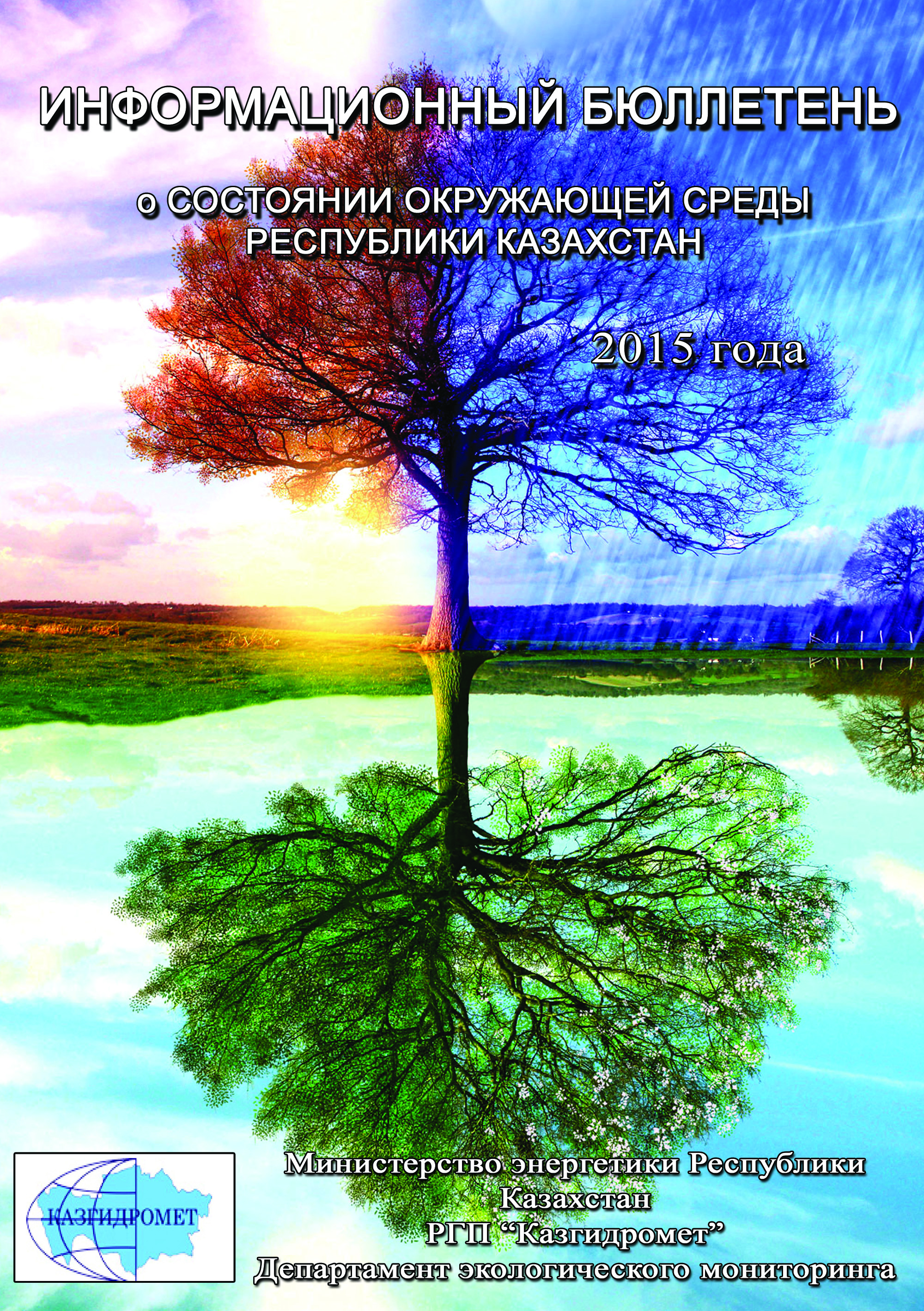 ПредисловиеИнформационный бюллетеньпредназначен для государственных органов управления в области охраны окружающей среды и подготовлен по результатам работ, выполняемых специализированными подразделениями РГП «Казгидромет» по проведению экологического мониторинга за состоянием окружающей среды на наблюдательной сети национальной гидрометеорологической службы. Общая оценка уровня загрязнения воздуха в городахРеспублики КазахстанНаблюдения за состоянием атмосферного воздуха на территории Республики Казахстан проводились в 47 населенных пунктах республики на 139 постах наблюдений, в том числе на 56 стационарных постах: в городах Актау (1), Актобе (3), Алматы (5), Астана (4), Атырау (2), Балхаш (3), Жезказган (2), Караганда (4), Кокшетау (1), Костанай (2), Кызылорда (1), Риддер (2), Павлодар (2), Петропавловск (2), Семей (2), Талдыкорган (1), Тараз (4), Темиртау (3), Усть - Каменогорск (5), Шымкент (4), Экибастуз (1), Специальная экономическая зона (СЭЗ) Морпорт-Актау (1) и в поселке Глубокое (1) и на 83 автоматических постах наблюдений: Астана (2), СКФМ «Боровое» (1), Щучинск (1), санаторий Щучинск (1), ГНПП «Бурабай»(1), Кокшетау (1), Степногорск (1), Алматы (11), Талдыкорган (1), Актобе (3), Атырау (3), Кульсары (1), Усть-Каменогорск (2), Риддер (1), Семей (2), п.Глубокое (1), Тараз (1), Жанатас (1), Каратау (1), Шу (1), п.Кордай (1), Уральск (2), Аксай (1), п.Березовка (1), п.Январцево (1), Караганда (3), Балхаш (1), Жезказган (1), Сарань (1), Темиртау (1), Костанай (2), Рудный (2), Аркалык (2), Жетикара (2), Лисаковск (2), п.Карабалык (1), Кызылорда (2), п.Акай (1), п.Торетам (1), Актау (2), Жанаозен (2), п.Бейнеу (1), Павлодар (4), Аксу (1), Екибастуз (2), Петропавловск (2), Шымкент (2), Кентау (1), Туркестан (1) (рис.1).На стационарных постах ручного отбора проб по состоянию загрязнения атмосферного воздуха определяются следующие показатели: взвешенные вещества (пыль), диоксид серы, растворимые сульфаты, оксид углерода, диоксид азота, оксид азота, сероводород, фенол, фтористый водород, хлора, хлористый водород, углеводороды, аммиак, серная кислота, формальдегид, н/о соединения мышьяка, кадмий, свинец, хром, медь, бензол.На автоматических постах наблюдений за загрязнением атмосферного воздуха определяются следующие показатели: взвешенных частиц РМ-10, диоксид серы, диоксид углерода, оксид углерода, диоксид азота, оксид азота, озон, сероводород, сумма углеводородов, аммиак, формальдегид, метан, не метановые углеводороды.В зависимостиотналичия  приборов и оборудования в различных регионах определяются разные примеси.Состояние загрязнения воздуха оценивалось по результатам анализа и обработки проб воздуха, отобранных на стационарных постах наблюдений. Проведена оценка состояния загрязнения атмосферного воздуха на территории РК по показателям стандартного индекса и наибольшей повторяемости в соответствии с РД 52.04.667-2005 «Документы о состоянии загрязнении атмосферы в городах для информирования государственных органов, общественности населения». Показатели загрязнения атмосферного воздуха.Степень загрязнения атмосферного воздуха примесью оценивается при сравнении концентрации примесей с ПДК (в мг/м3, мкг/м3). ПДК – предельно–допустимая концентрация примеси (Приложение 1).	Для оценки уровня загрязнения атмосферного воздуха за месяц используются два показателя качества воздуха:– стандартный индекс (СИ) – наибольшая измеренная в городе максимальная разовая концентрация любого загрязняющего вещества, деленная на ПДК.– наибольшая повторяемость; (НП), %, превышения ПДК – наибольшая повторяемость превышения ПДК любым загрязняющим веществом в воздухе города.- индекс загрязнения атмосферы (ИЗА) - Показатель загрязнения атмосферы. Для его расчета используются средние значения концентраций различных загрязняющих веществ, деленные на ПДК и приведенные к вредности диоксида серы.Степень загрязнения атмосферы характеризуется четырьмя стандартными градациями показателей СИ, НП и ИЗА (таблица 1). Если ИЗА, СИ и НП попадают в разные градации, то степень загрязнения атмосферы оценивается по ИЗА.Таблица 1Оценка степени индекса загрязнения атмосферыРд 52.04.667–2005, Документы состояния загрязнения атмосферы в городах для информирования государственных органов, общественности и населения. Общие требования к разработке, постороению, изложению и содержанию	По расчетам ИЗА, в 2015 году к классу  высокого уровня загрязнения относятся  (СИ - 5-10, НП - 20-49%): гг. Степногорск, Усть-Каменогорск, Алматы, Риддер, Жезказган, Шымкент, Темиртау, Караганда;К повышенному уровню загрязнения (СИ – 2-4, НП – 1-19%) относятся 6 населенных пунктов: гг. Тараз, Семей, Аксай, Екибастуз, Балхаш, п.п. Акай, Бейнеу, п. Глубокое;Низким уровнем загрязнения (СИ – 0-1, НП – 0%) характеризуются: Лисаковск, Аксу, Жанаозен, Кокшетау, Уральск, Каратау, Рудный, Кулсары, Кентау, Туркестан, Павлодар, Жанатас, Петропавловск, Кызылорда, Сарань, Астана, Атырау, Шу, Талдыкорган, Костанай, Актау, Актобе, Жетикара, Аркалык, п.п. Кордай, Январцево, Березовка, Карабалык, Торетам, СКФМ Боровое и Щучинско-Боровская курортная зона (таблица 1.1).Таблица 1.1Уровень загрязнения населенных пунктов Республики КазахстанВысокий и очень высокий уровень загрязнения атмосферного воздуха в населенных пунктах такими загрязнителями как диоксид азота, оксид углерода, диоксид серы, формальдегид, сероводород, взвешенные вещества, фенол, аммиак обусловлен:загруженностью автодорог городским транспортом – многокомпонентность выхлопов бензиновового и дизельного топлива автотранспорта является одним из основных источников загрязнения атмосферного воздуха населенных пунктов диоксидом азота, оксидом углерода, органическими веществами и т.д., а высокая загруженность автодорог даже в городах с хорошей проветриваемостью приводит к накоплению вредных примесей в атмосфере воздуха.рассеиванием эмиссий от промышленных предприятий – результатом производственных процессов при сжигании продуктов промышлености является весь перечень вредных веществ, обуславливающих высокий уровень загрязнености воздуха. Рассеивание их в воздушном бассейне над территорией населенных пунктов значительно влияет на качество атмосферного воздуха городов, пригородов и поселков.низкой проветриваемостью атмосферного пространства населенных пунктов – находящиеся в воздухе загрязнители накапливаются в приземном слое атмосферы и их концентрация сохраняется на очень высоком уровне. 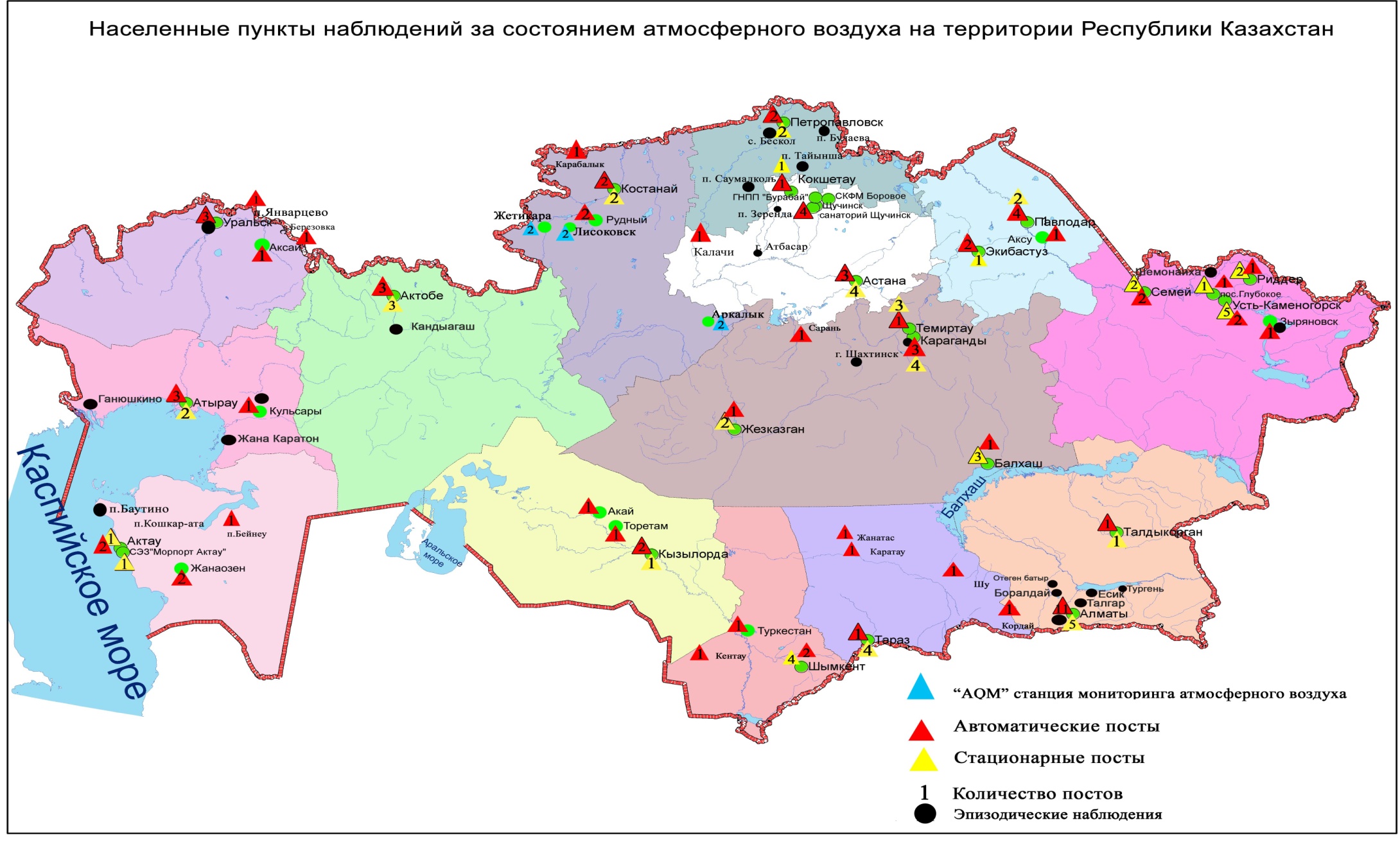 Рис 1. Схема расположения населенных пунктов наблюдения за состоянием атмосферного воздухана территории Республики КазахстанСведения о случаях высокого и экстремально высокого загрязнения окружающей среды Республики Казахстан за 2015 годСведения о случаях высокого и экстремально высокого атмосферного воздуха. На территории Республики Казахстан было зафиксировано 250 случая высокого загрязнения (ВЗ) и 47 случаев экстремально высокого загрязнения атмосферного воздуха (ЭВЗ) из них: в городе Актау – 2 случая ВЗ и 1 случай ЭВЗ, в городе Актобе - 64 случаев ВЗ и 24 случаев ЭВЗ, в городе Аркалык – 2 случая ВЗ и 3 случая ЭВЗ, в городе Астана – 2 случая ВЗ и 1 случай ЭВЗ, в городе Атырау – 1 случай ВЗ, в городе Балхаш – 50 случаев ВЗ и 15 случаев ЭВЗ, в городе Екибастуз  – 12 случаев ВЗ, в городе Жетикара – 55 случаев ВЗ и 1 случай ЭВЗ, в городе Караганда - 2 случая ВЗ и 1 случай ЭВЗ, в городе Костанай -28 случаев ВЗ, в городе Кызылорда – 2 случая ВЗ, в городе Талдыкорган – 24 случая ВЗ, в городе Темиртау – 3 случая ВЗ и 1 случай ЭВЗ, в городе Чу – 1 случай ВЗ, в поселке Торетам – 2 случая ВЗ (таблица 2).Таблица 2Высокое загрязнение и экстремально высокое загрязнение атмосферного воздухаХимический состав атмосферных осадков за 9 месяцев 2015 года по территории Республики КазахстанНаблюдения за химическим составом атмосферных осадков проводились на 46 метеостанциях (М) (рис.2).В пробах осадков определялись анионы - сульфаты, хлориды, нитраты, гидрокарбонаты; катионы - аммоний, натрий, калий, кальций, магний; микроэлементы – свинец, медь, кадмий, мышьяк; кислотность и удельная электропроводность. Для оценки состояния загрязнения атмосферных осадков использованы значения ПДК загрязняющих веществ в воде водных объектов хозяйственно-питьевого и культурно-бытового водопользования(Приложение 6).Концентрации всех определяемых загрязняющих веществ, за исключением кадмия в атмосферных осадках не превышали ПДК.На М Аяккум, Мугоджарская (Актюбинская), М Толеби (Жамбылская), М Каменка (Западно-Казахсстанская), М Жезказган (Карагандинская), М Костанай (Костанайская), М Петропавловск (Северо-Казахстанская)  содержание кадмия находилось в пределах 1,24 – 5,97 ПДК.В среднем по территории Республики Казахстан в осадках преобладали гидрокарбонаты 20,6 %, сульфаты 12,1 %, ионы кальция 9,9 %, хлориды 9,1 %. Наибольшая общая минерализация отмечена на М Пешной (Атырауская область) 305,98 мг/л, наименьшая – 17,74 мг/л на М Бурабай (Акмолинская область).Удельная электропроводимость атмосферных осадков на территории Казахстана колеблется от 20,20 мкСм/см (М СКФМ «Боровое») до 493,23 мкСм/см (М Пешной).Средние значения величины рН осадков на территории Казахстана изменялись от 3,50 (М Щучинск) до 7,69 (М Форт-Шевченко).Кислотность проб атмосферных осадков на территории Республики Казахстан в основном имеет характер сильно кислой и слабощелочной среды.Химический состав снежного покрова за 2014-2015 гг. по территории Республики КазахстанНаблюдения за химическим составом снежного покрова  проводились на 39 метеостанциях (М) (рис.2).Концентрации всех определяемых загрязняющих веществ, за исключением аммония, в снежном покрове находились в пределах нормы. Концентрации аммония превышал допустимую  норму в пробах снежного покрова на М Ганюшкино (Атырауская) – 2,9 ПДК и М Тобол (Костанайская) - 1,1 ПДК.Для оценки состояния загрязнения снежного покрова использованы значения ПДК вредных веществ в воде водных объектов хозяйственно-питьевого и культурно-бытового водопользования (Приложение 4) .По всей территории Республики Казахстан в снежном покрове преобладает содержание гидрокарбонатов (32,8 %), сульфатов (20,9 %),ионов кальция (15,9 %),  хлоридов (15,6 %), ионов магния (6,2 %).Удельная электропроводность снежного покрова на территории Казахстана колеблется от 22,0 мкСм/см на М Щучинск (Акмолинская) до 170,4 мкСм/см М Павлодар (Павлодарская).Средние значения величины рН снежного покрова на территории Казахстана изменялись от 5,4 М Щучинск (Акмолинская) до 7,3 М Алматы агро (Алматинская).Кислотность проб снежного покрова на территории Республики Казахстан  в основном имеет характер слабо кислой и слабощелочной среды.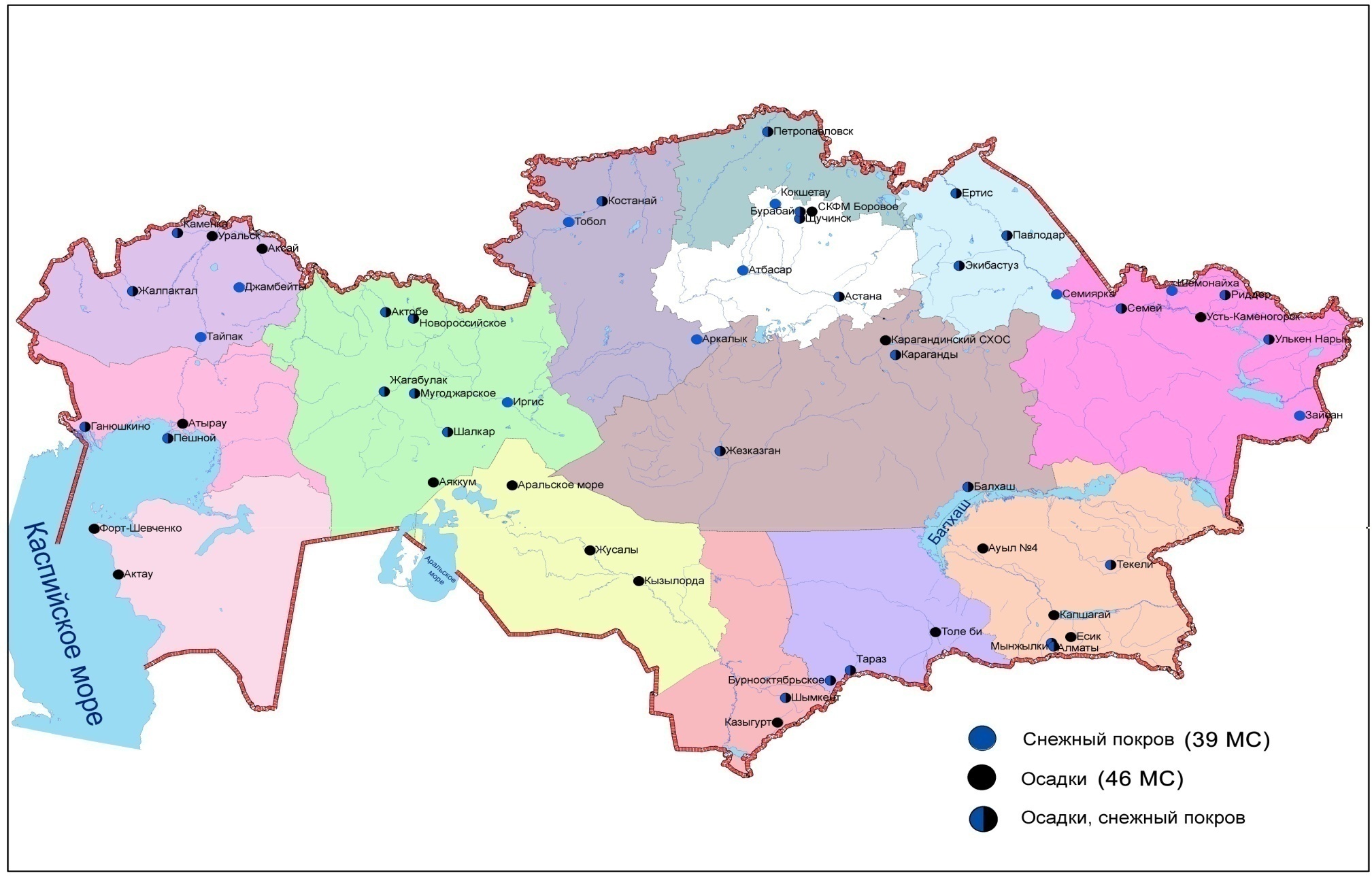 Рис 2. Схема расположения метеостанций за наблюдением атмосферных осадков и снежного покрова на территории Республики КазахстанКачество поверхностных вод Республики КазахстанНаблюдения за качеством поверхностных вод по гидрохимическим показателям проведены на 240 гидрохимических створах, распределенных на 105 водных объектах: на 71 реках, 16 озерах, 14 водохранилищах, 3 каналах, 1 море.Основными критериями качества воды по гидрохимическим показателям являются значения ПДК загрязняющих веществ для рыбохозяйственных водоемов (Приложение 2).Уровень загрязнения поверхностных вод оценивался по величине комплексного индекса загрязненности воды (КИЗВ), который используется для сравнения и выявления динамики изменения качества воды (Приложение 3).Всего из общего количества обследованных водных объектов к степени "нормативно - чистая" отнесены 7 рек, 1 вдхр., 1 озеро, 1 море: реки Жайык (Атырауская),Кигаш,Шаронова,Эмба (Атырауская),Катта Бугунь,Есик,Боген,вдхр. Бартогай,оз. Маркаколь,Каспийское море;к степени "умеренного уровня загрязнения"– 42 рек, 11 водохранилищ, 8 озер, 3 канала: реки Кара Ертис, Ертис, Буктырма, Оба, Емель, Аягоз,  Жайык (ЗКО), Шаган, Дерколь, Елек (ЗКО),Сарыозен, Караозен, Актасты, Косестек, Есиль, Акбулак, Беттыбулак, Иле, Текес, Коргас, Баянкол, Шилик,. Шарын, Каскелен, Каркара, Тургень, Талгар, Темирлик, Киши Алматы, Есентай, Улькен Алматы, Талас, Асса, Шу, Аксу, Карабалта, Токташ, Сарыкау, Бериккара, Сырдария, Келес, Бадам, Арыс, вдхр. Буктырма, Усть-Каменогорское, Аманкельды, Жогаргы Тобыл, Вячеславское, Кенгир, Курты, Шардара, Капшагай, Тасоткель, Сергеевское,озера Шалкар (ЗКО), Султанкельды,Биликоль, Копа, Зеренды, Улькен Алматы, Карасье, Аральское море, каналы Нура-Есиль, Кошимский, Ертис Караганды;к степени "высокого уровня загрязнения" - 24 рек, 7 озер, 2 вдхр.: реки Брекса, Тихая, Ульби, Глубочанка, Елек (Актюбинская), Эмба (Актюбинская), Ойыл, Орь, Ыргыз, Каргалы, Улькен Кобда, Кара Кобда, Темир, Шынгырлау, Сарыбулак, Тобыл, Айет, Тогызак, Уй, Обаган, Нура, Жабай, Кара Кенгир, Шерубайнура, оз. Бурабай, Улькен Шабакты, Шучье, Киши Шабакты, Балкаш, Сулуколь, Шалкар (Актюбинская), вдхр. Самаркан, Каратомар;к степени «чрезвычайно высокого уровня загрязнения»– 1 река - Красноярка (рис. 3,4) (таблицы 3, 4, 5).В некоторых водных объектах РК наблюдаются повышенные показатели биохимического потребления кислорода за 5 суток и классифицируется следующим образом: озеро Биликоль – степень «чрезвычайно высокого уровня загрязнения», реки Жайык, Шаронова, Кигаш, Эмба, Шаган, Дерколь, Елек, Шынгырлау, Сарыозен, Елек, Каргалы, Косестек, Актасты, Ойыл, Улькен Кобда, Орь, Тогызак, Обаган, Кара Кенгир, Талас, Шу, Аксу, Карабалта, Токташ, Сарыкау,  канал Кошимский, озера Шалкар (ЗКО), Шалкар (Актюбинская), вдхр. Кенгир, Тасоткель – степень «умеренного уровня загрязнения» (табл. 6).Рис 3. Изменения комплексного индекса загрязненности воды на реках Республики КазахстанРис 4. Изменения комплексного индекса загрязненности воды на водохранилищах, озерах и каналах Республики КазахстанТаблица 3Состояние поверхностных вод по гидрохимическим показателям за 2015 годТаблица 4Перечень водных объектов Республики Казахстан за 2015 годаТаблица 5Перечень основных загрязняющих компонентов в поверхностных водах за 2015 годТаблица 6Состояние качества поверхностных вод по гидрохимическим показателямСведения о случаях высокого загрязнения (ВЗ) и экстремально-высокого загрязнения (ЭВЗ) поверхностных вод за 2015 год713 случаев высокого загрязнения (ВЗ) и 9 случаев ЭВЗ отмечено на 36водных объектах:река Елек (Актюбинская область) – 45 случаев ВЗ, река Есиль (Акмолинская область) - 6 случаев ВЗ, река Ульби (ВКО) – 27 случаев ВЗ,река Глубочанка (ВКО) – 14 случаев ВЗ, река Красноярка (ВКО) – 14 случаев ВЗ, река Брекса (ВКО) – 13 случаев ВЗ и 1 случай ЭВЗ, река Тихая (ВКО) – 16 случаев ВЗ,река Жабай (Акмолинская область) - 10 случаев ВЗ,река Сарыбулак (Акмолинская область) – 17 случаев ВЗ и 3 случая ЭВЗ, река Акбулак (Акмолинская область) – 3 случая ВЗ, река Беттыбулак (Акмолинская область) – 1 случай ВЗ, озеро Султанкельды (Акмолинская область) – 1 случай ВЗ и 2 случая ЭВЗ,озеро Улькен Шабакты (Акмолинская область) – 9 случаев ВЗ, озеро Киши Шабакты (Акмолинская область) – 24 случаев ВЗ,озеро Копа (Акмолинская область) – 2 случая ВЗ,озеро Биликоль (Жамбылская область) – 12 случаев ВЗ, река Тобыл (Костанайская область) – 13 случаев ВЗ, река Айет (Костанайская область) – 4 случая ВЗ, река Тогызак (Костанайская область) – 4 случая ВЗ, водохранилище Аманкельды (Костанайская область) – 2случая ВЗ,река Уй (Костанайская область) – 4 случая ВЗ,река Обаган (Костанайская область) – 2 случая ВЗ, вдхр. Каратомар (Костанайская область) – 1 случай ВЗ,река Нура (Карагандинская область) – 249 случаев ВЗ, канал сточных вод (Карагандинская область) – 28 случаев ВЗ, река Кара Кенгир (Карагандинская область) – 44 случаев ВЗ и 1 случай ЭВЗ,вдхр. Кенгир (Карагандинская область) – 4  случая ВЗ,река Кокпекты (Карагандинская область) – 10 случаев ВЗ,водохранилище Самаркан (Карагандинская область) – 33 случаев ВЗ, рекаСокыр (Карагандинская область) – 37 случаев ВЗ и 1 случай ЭВЗ, река Шерубайнура (Карагандинская область) – 39 случаев ВЗ и 1 случай ЭВЗ,озеро Султанкельды (Карагандинская область) – 4 случая ВЗ,озеро Шолак (Карагандинская область) – 4 случая ВЗ, озеро Есей (Карагандинская область) – 3 случая ВЗ, озеро Кокай (Карагандинская область) – 4 случая ВЗ, канал Нура-Есиль (Карагандинская область) – 10 случаев ВЗ (таблица 7).Таблица 7Сведения о случаях высокого загрязнения (ВЗ) и экстремально-высокого загрязнения(ЭВЗ) поверхностных водСостояние загрязнения почв тяжёлыми металлами на территории  Республики Казахстан Наблюдения за состоянием загрязнения почв проведены в 39 населенных пунктах 14 областей республики и на территории месторождений Атырауской и Мангистауской области. Пробы почвы отбирались в пяти точках населенного пункта весной и осенью 2015 года. Выбор точек был обусловлен наиболее полным охватом населенного пункта, с учетом загруженных автомагистралей, промышленных объектов, а также школ и рекреационных зон.При изучении загрязнения почв на урбанизированных территориях пробы отбирались на 5 месторождениях Атырауской области,  для определения содержания нефтепродуктов, меди, кадмия, свинца, цинка и хрома (6+), также, на 4 месторождениях Мангистауской области - нефтепродуктов, меди, никеля, свинца, цинка, марганца и хрома (6+).Основными критериями качества являются значения предельно- допустимых концентраций (ПДК) загрязняющих веществ в почве (Приложение 10). Превышения ПДК по кадмию, свинцу, меди, цинку и хрому в городах выявлены на границах санитарно-защитных зон крупных промышленных предприятий и в районах крупных автомагистралей. Ниже представлена Схема расположения населенных пунктов где проводятся наблюдения за состоянием почвы на территории Республики Казахстан (рис.5).Радиационное состояние приземного слоя атмосферыпо Республике КазахстанИзмерения гамма-фона (мощности экспозиционной дозы) на территории Республики Казахстан проводились ежедневно на 85 метеорологическихстанциях в 14 областях, также на 24-х автоматических постах мониторинга загрязнения атмосферного воздуха проведены замеры мощности экспозиционной дозы в автоматическом режиме: Кокшетау (1), Актобе (2), Талдыкорган (1), Кульсары (1), Уральск (2), Аксай (1), Караганда (1), Темиртау (1), Костанай (2), Рудный (1), Кызылорда (2), п.Акай (1), п.Торетам (1), Жанаозен (2), Павлодар (2), Аксу (1), Екибастуз (1), Туркестан (1) (рис. 6).По данным наблюдений, средние значения радиационного гамма-фона приземного слоя атмосферы по населенным пунктам Республики Казахстан находились в пределах 0,004-0,69 мкЗв/ч. В среднем по Республике Казахстан радиационный гамма-фон составил 0,13 мкЗв/ч и находился в допустимых пределах.Плотность радиоактивных выпадений в приземномслое атмосферы по Республике КазахстанКонтроль за радиоактивным загрязнением приземного слоя атмосферы осуществлялся в 14 областях Казахстана на 43 метеорологических станциях путем отбора проб воздуха горизонтальными планшетами. На всех станциях проводился пятисуточный отбор проб (рис. 6).Среднесуточная плотность радиоактивных выпадений в приземном слое атмосферы на территории РК колебалась в пределах 0,6–4,2 Бк/м2. Средняя величина плотности выпадений по РК составила 1,2 Бк/м2, что не превышает предельно-допустимый уровень.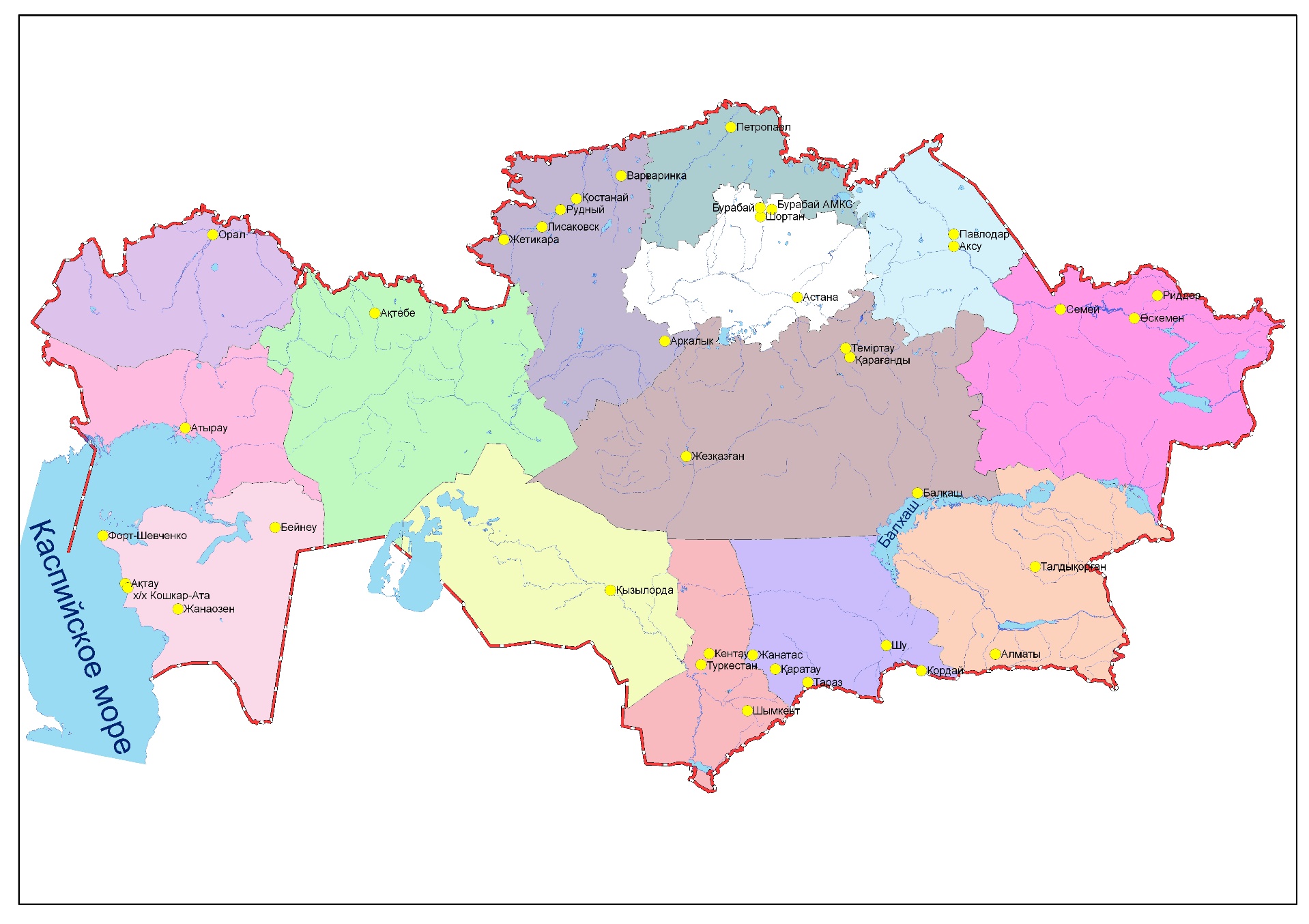 Рис. 5 Схема расположения населенных пунктов наблюдения за состоянием почвы на территории Республики Казахстан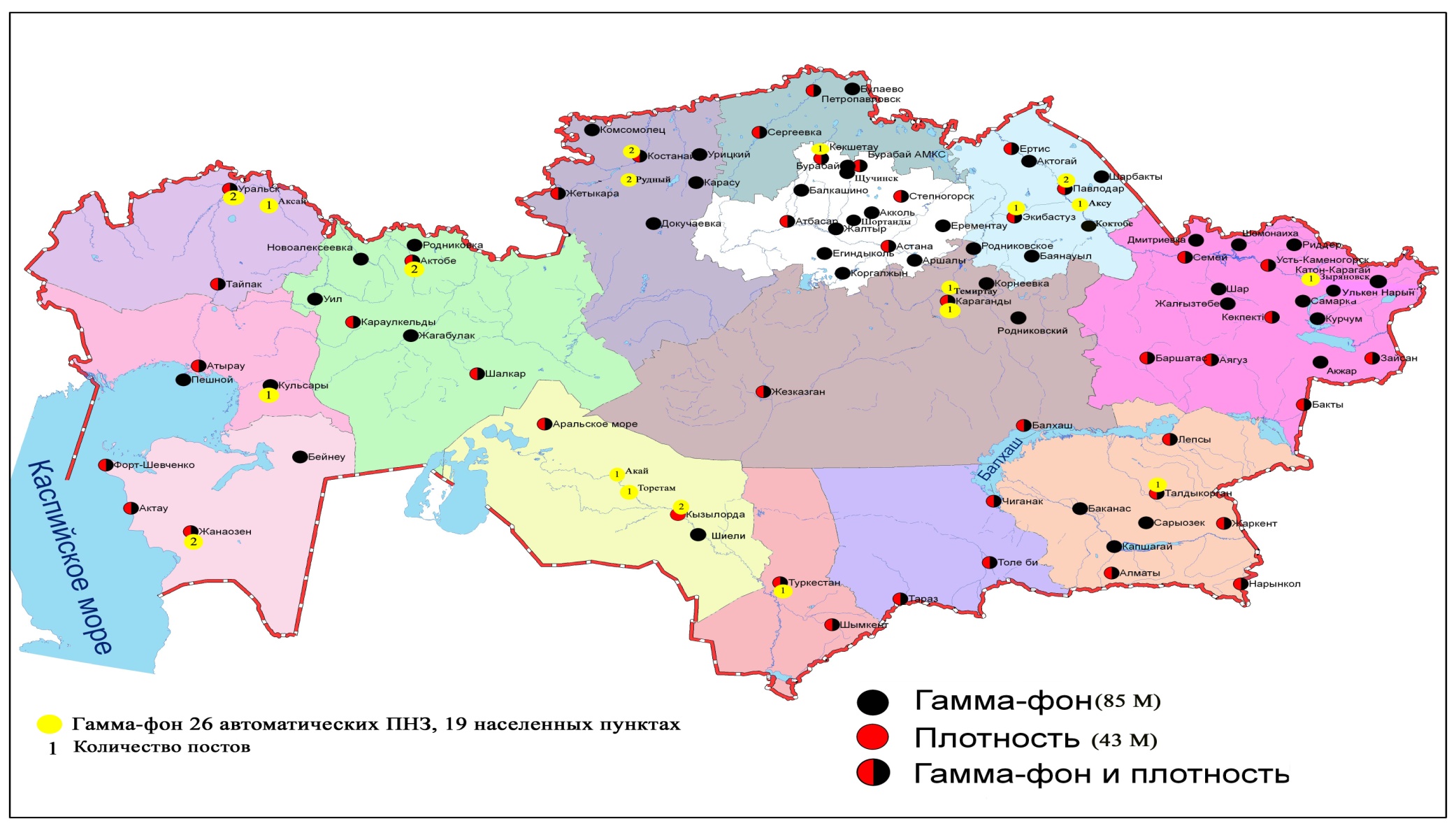 Рис. 6 Схема расположения метеостанций за наблюдением уровня радиационного гамма-фона и плотностью радиоактивных выпадений на территории Республики КазахстанСостояние окружающей среды Акмолинской областиСостояние загрязнения атмосферного воздуха по городу АстанаНаблюдения за состоянием атмосферного воздуха велись на 6 стационарных постах (рис1.1, таблица 8).Таблица 8Место расположения постов наблюдений и определяемые примеси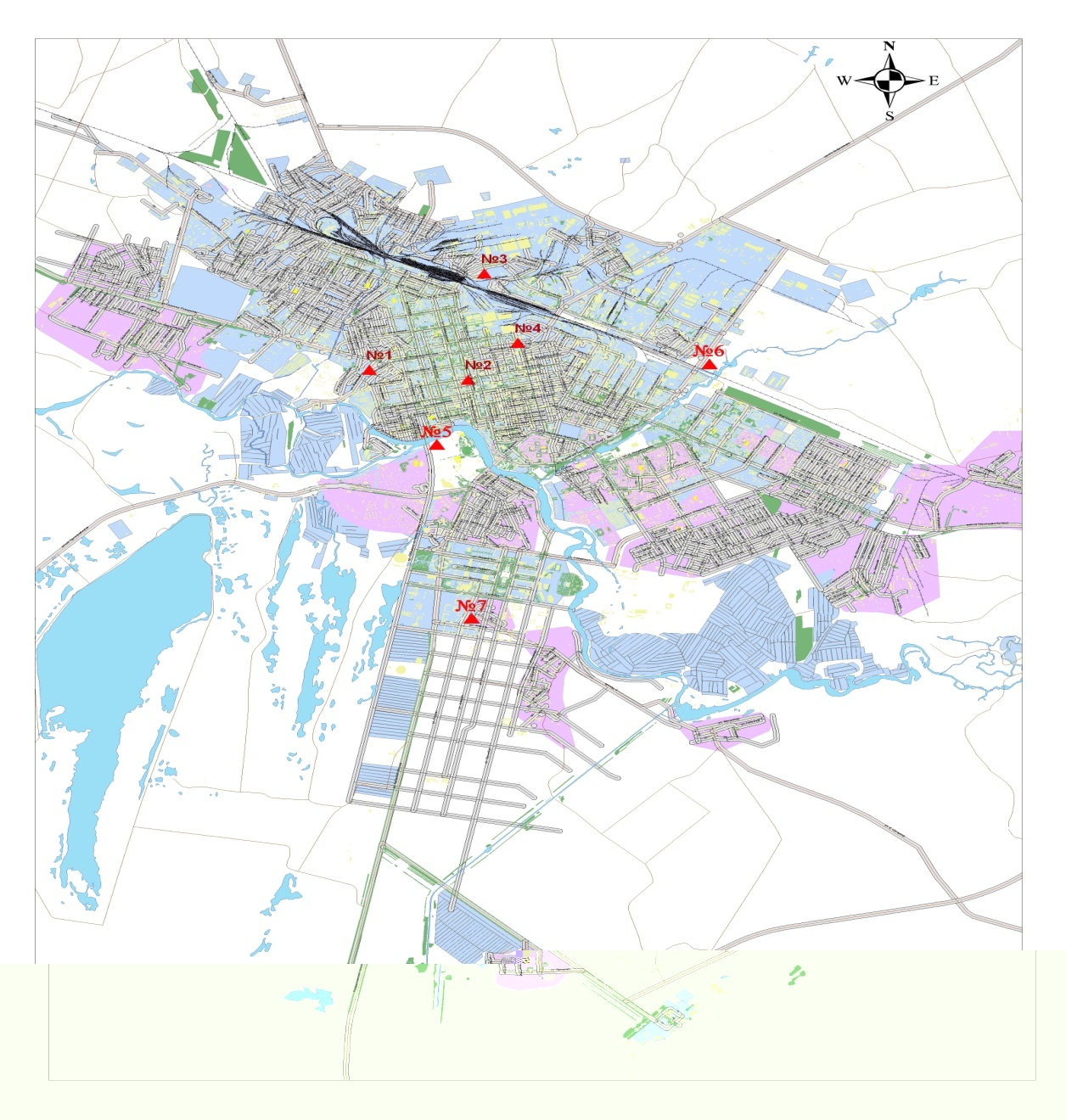 Рис.1.1 Схема расположения стационарной сети наблюдений за загрязнением атмосферного воздуха города АстанаТаблица 9Характеристика загрязнения атмосферного воздуха города АстанаОбщая оценка загрязнения атмосферы. За 2015 год  по данным стационарной сети наблюдений (рис.1.1), уровень загрязнения атмосферного воздуха оценивался низким. ИЗА составил 4,2. СИ был равен 10,2 и НП = 44,2 % (очень высокий уровень). Воздух города более всего загрязнен диоксидом азота(таблица 1 и 1.1).В целом по городу среднемесячная концентрация диоксида азота составила –1,9 ПДКс.с., взвещенных веществ – 1,5 ПДКс.с., других загрязняющих веществ – не превышали ПДК.Число случаев превышения более 1ПДК наблюдалось по взвешенным веществам – 351, взвешенным частицам РМ-10 - 249, диоксиду серы - 26, по оксиду углерода- 1, диоксиду азота - 757, оксиду азота – 14, фтористому водороду – 16 случаев; более 5 ПДК по взвешенным веществам – 2, диоксиду азота – 20, фтористому водороду -1 случай. Также было выявлено 2 случая превышения более 10 ПДК (таблица 9).По данным ручного отбора проб наблюдений по городу Астана был зафиксирован 1 случай  экстремального высокого загрязнения (ЭВЗ) и 2 случая высокого загрязнения (ВЗ) атмосферного воздуха (таблица 2).Состояние загрязнения атмосферного воздуха по городу КокшетауВ городе Кокшетау функционируют 2 стационарных поста наблюдений за состоянием атмосферного воздуха (рис.1.2, таблица 10).Таблица 10Место расположения постов наблюдений и определяемые примеси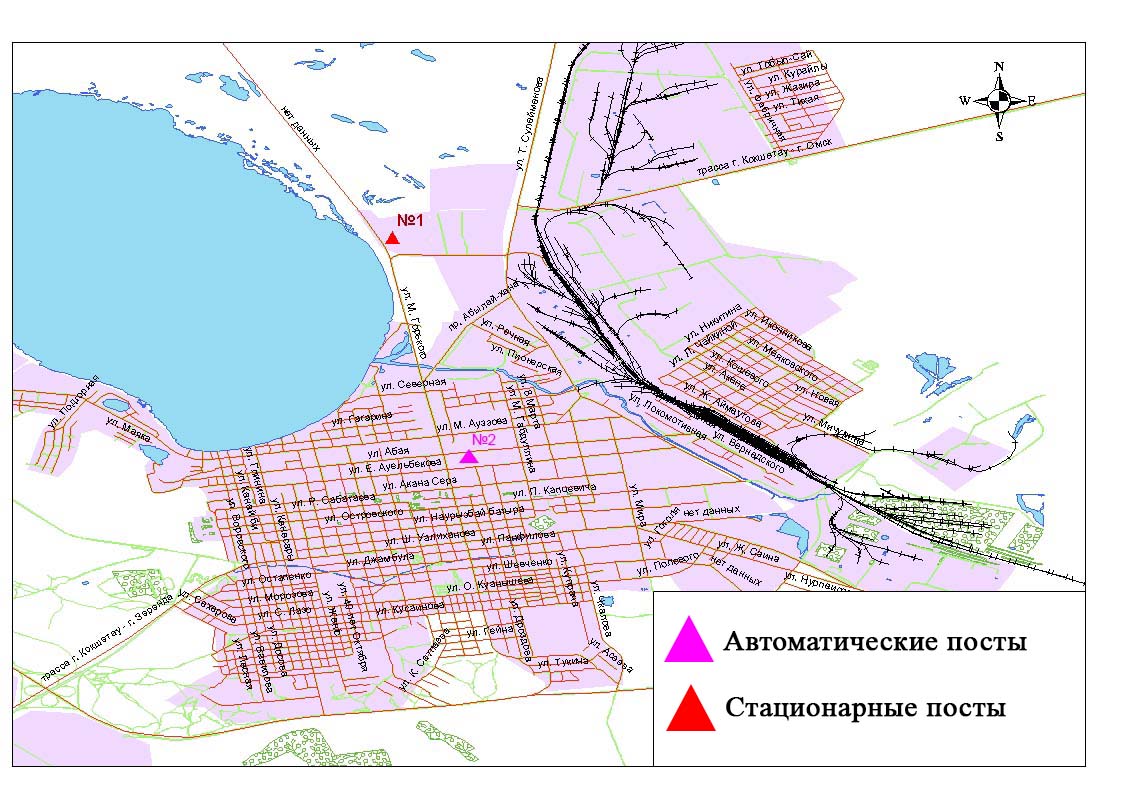 Рис.1.2 Схема расположения стационарной сети наблюдений за загрязнением атмосферного воздуха города КокшетауТаблица 11Характеристика загрязнения атмосферного воздуха города КокшетауОбщая оценка загрязнения атмосферы. За 2015 год по данным стационарной сети наблюдений (рис.1.2) атмосферный воздух города характеризуется низким уровнем загрязнения. ИЗА составил 2,5. СИ равен 2,8 и НП =14,6%. Воздух города более всего загрязнен взвешенным веществам (табл.11 и рис.1.2). В целом по городу среднемесячные концентрации взвешенных частиц РМ-10  составила 1,9ПДКс.с., остальных загрязняющих веществ не превышали ПДК. Число случаев превышения более 1 ПДК наблюдалось по диоксиду азота – 604, взвешенным частицам РМ-10 – 344, взвешенным веществам – 81, оксиду углерода - 61, по оксиду азота - 131 случаев (таблица 11).Состояние загрязнения атмосферного воздуха по городу СтепногорскВ городе Степногорск функционирует 1 стационарный пост наблюдения за состоянием атмосферного воздуха (рис. 1.3, таблица 12).Таблица 12Место расположения постов наблюдений и определяемые примеси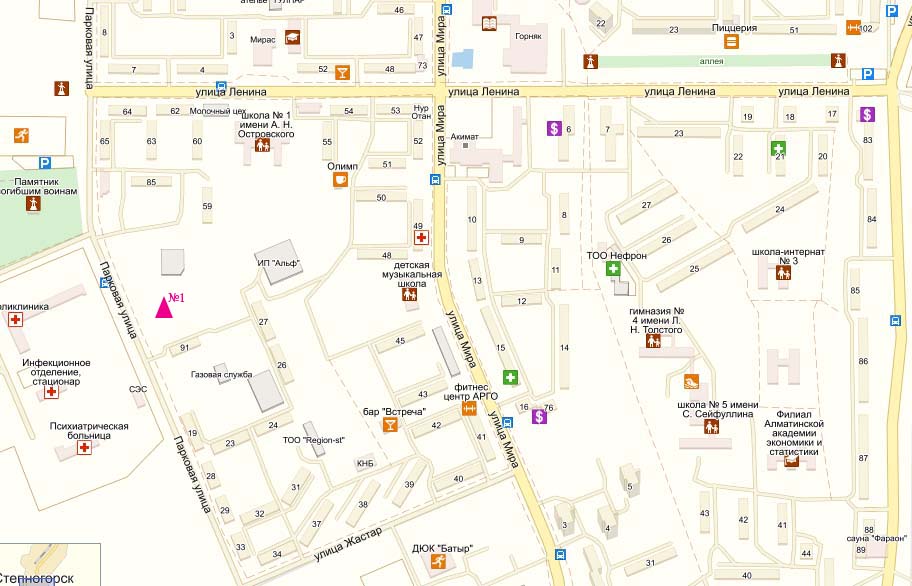 Рис. 1.3 Схема расположения стационарной сети наблюдений за загрязнением атмосферного воздуха города СтепногорскТаблица 13Характеристика загрязнения атмосферного воздуха города СтепногорскОбщая оценка загрязнения атмосферы. По данным стационарной сети наблюдений (рис.1.3) атмосферный воздух города характеризуется высоким уровнем  загрязнения.  ИЗА составил 8,5.СИ равен 5,8 и НП = 49,5%(табл.13 и рис.1.3). Воздух города более всего загрязнен диоксидом серы.В целом по городу среднемесячные концентрации озона составили 4,1 ПДКс.с, других загрязняющих веществ – не превышали ПДК.Число случаев превышения более 1 ПДК наблюдалось по взвешенным частицам РМ-2,5 – 14, по взвешенным частицам РМ-10 – 24, по диоксиду серы – 2, по озону – 3254, по сероводороду – 55 случаев, также было выявлено по 1 случаю превышения более 5 ПДК по взвешенным частицам РМ-10 и диоксиду серы(таблица 13).1.4 Состояние атмосферного воздуха на маршрутных постах по Акмолинской области Наблюдения за загрязнением воздухав Акмолинской области проводились в городе Атбасар и в поселках Калачи, Зеренда (Точка №1 – п. Калачи, точка №2 – г.Атбасар, точка №3 – п.Зеренда).Измерялись концентрации взвешенных веществ, диоксида серы, оксида углерода, диоксида азота, оксида азота, аммиака, углеводородов  и формальдегида.Концентрации всех загрязняющих веществ по данным наблюдений  находились в пределах допустимой нормы (таблица 14).Таблица 14Концентрации загрязняющих веществ по даннымнаблюденийАкмолинской области1.5 Химический состав атмосферных осадков на территории Акмолинской области за 9 месяцев 2015 годаНаблюдения за химическим составом атмосферных осадков заключались в отборе проб дождевой воды на 4 метеостанциях (Астана, Щучинск, СКФМ «Боровое», Бурабай) (рис1.3).Концентрации всех определяемых загрязняющих веществв осадках не превышали предельно допустимые концентрации (ПДК).В пробах осадков преобладало содержание сульфатов 29,7 %, гидрокарбонатов 20,2 %, хлоридов 16,5 %, ионов калия10,6 %, ионовнатрия 9,0 %.Наибольшая общая минерализация отмечена на М Астана – 26,5 мг/л, наименьшая – 17,7 мг/л – на М Бурабай. Удельная электропроводимость атмосферных осадковнаходилась в пределах от 20,2 (М СКФМ «Боровое») до 31,7 мкСм/см (М Астана).Кислотность выпавших осадков имеет характер сильнокислой и слабокислой среды и находится в пределах от 3,5 (М Щучинск) до 4,4 (М Астана).1.6 Химический состав снежного покрова за 2014-2015 гг. на территории Акмолинской областиНаблюдения за химическим составом снежного покрова на метеостанциях (М)(Астана, Атбасар, Кокшетау, Щучинск, СКФМ Боровое) (рис. 1.4).Концентрации всех определяемых загрязняющих веществ, в пробах снежного покрова не превышали ПДК.В пробах снежного покрова преобладало содержание сульфатов 25,3 %, гидрокарбонатов 25,0 %, ионов кальция 15,5 %, хлоридов 15,3 % и ионов магния4,5 %.Наибольшая общая минерализация отмечена на М Кокшетау – 46,1 мг/л, наименьшая – 11,1 мг/л на М Щучинск.Удельная электропроводность снежного покрова находилась в пределах от 22,0 (М Щучинск) до 78,3 мкСм/см (М Кокшетау).Кислотность выпавшего снега имеет характер слабокислой и слабощелочной среды и находится в пределах от 5,4 (М Щучинск) до 7,1 (М Кокшетау).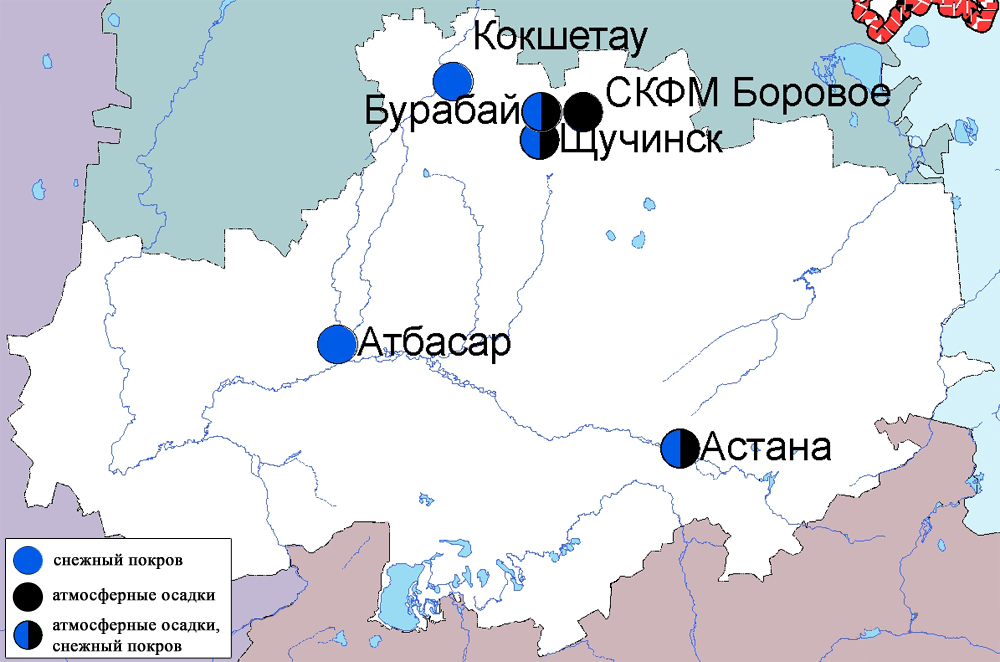 Рис. 1.4 Схема расположения метеостанций за наблюдением атмосферных осадков и снежного покрова на территории Акмолинской области Качество поверхностных вод на территории Акмолинской областиНаблюдения за загрязнением поверхностных вод на территории Акмолинской области проводились на 11-ти водных объектах (реки Есиль, Нура, Акбулак, Сарыбулак, Беттыбулак, Жабай, канал Нура-Есиль, водохранилище Вячеславское озера Копа, Зеренда, Султанкельды).Река Есиль берет начало из родников в горах Нияз в Карагандинской области. Реки Сарыбулак, Акбулак, Жабай – правобережные притоки реки Есиль. На реке Есиль расположено водохранилище Вячеславское. Ручей Беттыбулак, озера Карасье и Сулуколь находятся на территории Щучинско-Боровской курортной зоны. Озеро Копа находится в черте города Кокшетау. Озеро Султанкельды одно из озер Коргалжынского заповедника.В реке Есиль температура воды составило 0-27 ºC, водородный показатель равен - 7,63, концентрация растворенного воде кислорода – 8,14 мг/дм3, БПК5 –2,13 мг/дм3. Превышения ПДК были зафиксированы по веществам из групп тяжелых металлов (цинк –1,6 ПДК, медь – 5,3 ПДК, марганец – 4,2 ПДК), главных ионов (сульфаты – 1,6 ПДК), биогенных веществ (азот нитритный – 1,2 ПДК).В реке Нура температура воды составило 0-24,4 ºC, водородный показатель равен – 7,72, концентрация растворенного в воде кислорода – 7,99 мг/дм3, БПК5 – 2,39 мг/дм3. Превышения ПДК были зафиксированы по веществам из групп главных ионов (сульфаты – 2,8 ПДК), тяжелых металлов (медь – 4,5 ПДК, марганец – 3,9 ПДК, цинк – 2,0 ПДК), В каналеНура-Есиль температура воды составило 0-28,2ºC, водородный показатель равен – 7,88, концентрация растворенного в воде кислорода – 8,33 мг/дм3, БПК5 – 2,09 мг/дм3. Превышения ПДК были зафиксированы по веществам из групп главных ионов (сульфаты – 3,8 ПДК, магний – 1,3 ПДК), биогенных веществ (азот нитритный – 1,1 ПДК), тяжелых металлов (марганец – 3,4 ПДК, медь – 4,3 ПДК, цинк – 2,0 ПДК).В реке Акбулактемпература воды составило 0-23,2 ºC, водородный показатель равен – 7,74, концентрация растворенного в воде кислорода – 8,50 мг/дм3, БПК5 – 2,34 мг/дм3. Превышения ПДК были зафиксированы по веществам из групп тяжелых металлов (медь – 5,9 ПДК, цинк – 2,7 ПДК, марганец – 5,4 ПДК), главных ионов (хлориды – 1,3 ПДК, магний –1,1 ПДК, сульфаты – 4,2 ПДК), биогенных веществ (азот нитритный – 2,8 ПДК, фториды – 1,9 ПДК).В реке Сарыбулак температура воды составило 0-22,3 ºC, водородный показатель равен - 7,58, концентрация растворенного в воде кислорода – 6,40 мг/дм3, БПК5 – 4,06 мг/дм3. Превышения ПДК были зафиксированы по веществам из групп тяжелых металлов (медь – 4,2 ПДК, цинк – 3,7 ПДК, марганец – 5,7 ПДК), главных ионов (сульфаты – 6,7 ПДК, хлориды – 1,8 ПДК, кальций – 1,1 ПДК, магний – 2,0 ПДК), биогенных веществ (аммоний солевой – 5,8 ПДК, азот нитритный – 3,9 ПДК, фториды – 2,5 ПДК).В озере Султанкельды температура воды составило 0-26,3 ºC, водородный показатель равен – 7,5, концентрация растворенного в воде кислорода – 4,78 мг/дм3, БПК5 – 3,86 мг/дм3. Превышения ПДК были зафиксированы по веществам из групп главных ионов (сульфаты – 6,3 ПДК, магний –2,0 ПДК, хлориды – 1,6 ПДК), биогенных веществ (аммоний солевой – 1,2 ПДК), тяжелых металлов (медь – 4,3 ПДК, цинк – 2,0 ПДК, марганец – 4,7 ПДК), органических веществ (фенолы – 1,1 ПДК).В водохранилище Вячеславское температура воды составило в пределах 0-24 ºC, водородный показатель равен – 7,60, концентрация растворенного в воде кислорода – 8,80 мг/дм3, БПК5 – 1,64 мг/дм3. Превышения ПДК были зафиксированы по веществам из группы тяжелых металлов (медь – 4,1 ПДК, марганец – 1,5 ПДК).В озере Копа – средняятемпература воды наблюдалось в пределах 0-27 ºC, водородный показатель равен 8,41, концентрация растворенного в воде кислорода – 10,25 мг/дм3, БПК5 – 2,83 мг/дм3. Превышения ПДК были зафиксированы по веществам из групп главных ионов (сульфаты –1,9 ПДК, магний –1,2 ПДК), тяжелых металлов (медь – 4,0 ПДК, цинк – 1,2 ПДК, марганец – 6,5 ПДК).В озере Зеренды - температура воды 0-24,4ºC, водородный показатель равен 9,06, концентрация растворенного в воде кислорода – 10,54 мг/дм3, БПК5 –1,73 мг/дм3. Превышения выявлены по веществам из групп главных ионов (сульфаты –1,6 ПДК, магний – 1,8 ПДК), тяжелых металлов (медь–2,9 ПДК, цинк – 1,2 ПДК, марганец –3,5ПДК), биогенных веществ (фториды –3,1иПДК).В реке Беттыбулак температура воды 0-16 ºC, водородный показатель равен 7,71, концентрация растворенного в воде кислорода – 10,25 мг/дм3, БПК5 – 0,74 мг/дм3. Превышения ПДК выявлены по веществам из групп тяжелых металлов (медь –3,3 ПДК, цинк –1,9 ПДК, марганец –3,8 ПДК).В реке Жабай - температура воды 7,82 ºC, водородный показатель равен 8,13, концентрация растворенного в воде кислорода –9,52 мг/дм3, БПК5 –1,76 мг/дм3. Превышения выявлены по веществам из групп главных ионов (сульфаты –1,6 ПДК), тяжелых металлов (медь – 3,9 ПДК, цинк – 1,8 ПДК, марганец – 21,7 ПДК), биогенных веществ (азот нитритный – 1,1 ПДК, железо общее – 2,6 ПДК).Качество воды водных объектов на территории Акмолинской области оценивается следующим образом: вода «умеренного уровня загрязнения» - реки Есиль, Акбулак, Беттыбулак, вдхр. Вячеславское, канал Нура-Есиль, озера Султанкельды, Зеренды, Копа; вода «высокого уровня загрязнения» – реки Нура, Сарыбулак, Жабай(рис.1.5 и 1.6).В сравнении с 2014 годом качество воды в реке Есиль, Сарыбулак, Нура, вдхр. Вячеславское, Беттыбулак, Жабай – значительно не изменилось; в реке Акбулак, канале Нура-Есиль, озерах Султанкельды, Копа, Зеренды – улучшилось.На территории Акмолинской области экстремально высокое и высокое загрязнения зафиксированы в следующих водных объектах: река Жабай (Акмолинская область) - 10 случаев ВЗ, река Сарыбулак (Акмолинская область) – 17 случаев ВЗ и 3 случая ЭВЗ, река Акбулак (Акмолинская область) – 3 случая ВЗ, река Беттыбулак (Акмолинская область) – 1 случай ВЗ, озеро Султанкельды (Акмолинская область) – 1 случай ВЗ и 2 случая ЭВЗ, озеро Копа (Акмолинская область) – 2 случая ВЗ (таблица 7).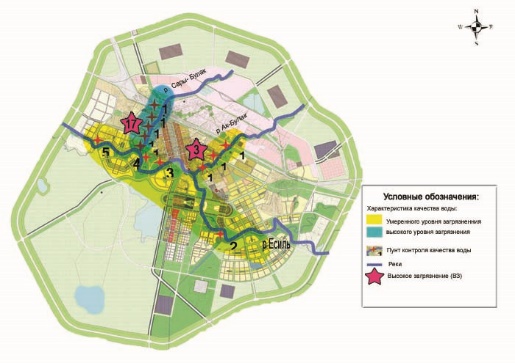 Рис.1.5 Характеристика качества поверхностных вод водных объектов города Астаны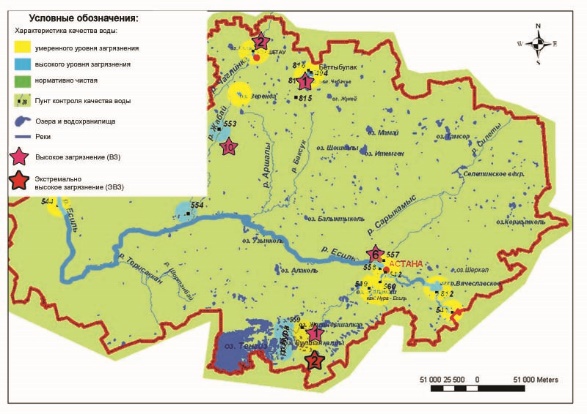 Рис. 1.6 Характеристика качества поверхностных вод Акмолинской области Состояние загрязнения атмосферного воздуха на территории Щучинско-Боровской курортной зоны (ЩБКЗ)Наблюдения за состоянием атмосферного воздуха на территории ЩБКЗ велись на 4 стационарных постах (рис. 1.7, таблица 15).Таблица 15Место расположения постов наблюдений и определяемые примеси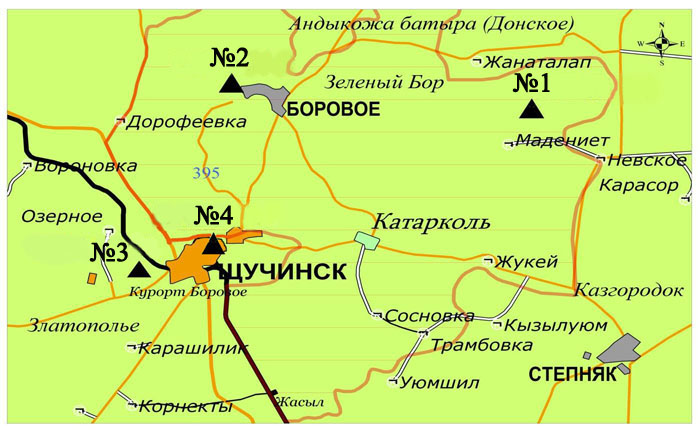 Рис.1.7 Схема расположения стационарной сети наблюдений за загрязнением атмосферного воздуха на территории ЩБКЗТаблица 16Характеристика загрязнения атмосферного воздуха на территории государственного национального природного парка (СКФМ «Боровое»)Общая оценка загрязнения атмосферы. За 2015 год по данным стационарной сети наблюдений (рис.1.4) атмосферный воздух в целом характеризуется низким уровнем загрязнения. ИЗА составил 1,3. СИ равен 8,1 и НП = 7,9% (таблица 1 и таблица 1.1).В целом по парку среднемесячные концентрации загрязняющих веществ не превышали ПДК. Были выявлены превышение более 1 ПДК по взвешенным частицам 2,5- 174, по взвешенным частицам РМ-10- 28, по оксиду углерода- 282, по диоксиду азота -2, по сероводороду-4 случая, также превышение более 5 ПДК по взвешенным частицам 2,5- 2, по оксиду углерода- 10, по сероводороду - 3 случая  (таблица 16).Таблица 17Характеристика загрязнения атмосферного воздуха на территории Щучинско-Боровской курортной зоныОбщая оценка загрязнения атмосферы. За 2015 год по данным стационарной сети наблюдений (рис.1.4) атмосферный воздух целом характеризуется низким уровнем загрязнения. ИЗА составил 3,8. СИ равен 6,4 и НП = 7,5% (таблица 1 и таблица 1.1).В целом по территории среднемесячные концентрации озона составили 2,0 ПДКс.с.,взвещенных частиц РМ-2,5 - 2,1 ПДКс.с., взвещенных частиц РМ-10-1,3 ПДКс.с., остальных загрязняющих веществ – не превышали ПДК. Были выявлены превышения более 1 ПДК по взвешенным веществам – 31,  по взвешенным частицам РМ-2,5 -437, по взвешенным частицам РМ- 10 -181, по оксиду углерода – 3, по диоксиду азота – 28, по озону – 376,по сероводороду – 10, по оксиду азота-1 случай, а также было выявлено более 5 ПДК по взвешенным частицам РМ-2,5 - 5, по взвешенным частицам РМ-10 – 3, по сероводороду -2 случая, превышение более 10 ПДК наблюдалось по взвешенным частицам РМ-2,5 – 3 раза (таблица 17).1.9 Химический состав атмосферных осадков на территории Щучинско–Боровской курортной зоныНаблюдения за химическим составом атмосферных осадков заключались в отборе проб дождевой воды на 2-х метеостанциях «Бурабай» и «Щучинск».По программе Всемирной метеорологической организации в пробах осадках определялись анионы - сульфаты, хлориды, нитраты, гидрокарбонаты; катионы - аммоний, натрий, калий, кальций, магний; микроэлементы - свинец, медь, кадмий, мышьяк, кислотность и удельная электропроводимость (приложение 4).Все определяемые примеси в осадках на территории Щучинско – Боровской курортной зоны не превышают предельно допустимых концентрации (ПДК), за исключением кадмия.Анионы. Концентрация  всех анионов в атмосферных осадках оставались в пределах нормы. Концентрации сульфатов - от 6,39 до 8,72 мг/л, хлоридов - от 3,84 до 3,99 мг/л,  нитратов - от 0,28 до 0,47 мг/л и  гидрокарбонатов – от 2,61 до 3,65 мг/л.Катионы. Концентрация всех катионов в атмосферных осадках оставалась в пределах нормы. Концентрации аммония – 0,332 – 0,334 мг/л; натрия  - 2,41 – 2,67 мг/л; калия – 1,90 – 3,69 мг/л, магния  - 0,39 - 0,92 мг/л; кальция – 1,22 – 1,33 мг/л.Сумма ионов. Средняя сумма ионов в атмосферных осадках на территории  оставались в пределах нормы,  от 20,31 до 24,85 мг/л.Тяжелые металлы. За 2015 года концентрации свинца в атмосферных осадках оставались в пределах нормы. Максимальные концентрации свинца зафиксированы на М «Бурабай» – 1,4 мкг/л,  минимальные концентрации также на М «Щучинск» – 1,2 мкг/л.Максимальные концентрации меди выявлены на М «Бурабай» – 5,6 мкг/л, минимальные концентрации на М «Щучинск» – 5,5 мкг/л.Средние  концентрации мышьяка в атмосферных осадках оставались в пределах нормы. Максимальные концентрации мышьяка наблюдалось на М «Щучинск» –1,0 мкг/л, а минимальные концентрации также на М  «Бурабай»– 0,9 мкг/дм3.Максимальные концентрации кадмия наблюдалось на М «Бурабай» – 0,7 мкг/л, а минимальные концентрации кадмия - на М «Щучинск» – 0,2 мкг/л.Удельная электропроводимость. Удельная электропроводимость атмосферных осадков на территории Щучинско – Боровской курортной зоны колеблется от 24,07 мкСм/см до 26,28 мкСм/см. Максимальные значения электропроводимости наблюдается на М «Бурабай» – 26,28 мкСм/см. За 2015 года величины рН осадков на территории ЩКБЗ стабильны. Диапазон изменения величины рН составил (0,00…9,07).Величина общей минерализации находилась в пределах от 20,3 мг/л М «Бурабай» до 24,9 мг/л М «Шучинск». Химический состав всех определяемых примесей в осадках на территории приведены в таблице 18.Таблица 18Химический состав атмосферных осадков на территорииЩучинско – Боровской курортной зоны1.10 Качество поверхностных вод по гидрохимическим показателям на территории Щучинско - Боровской курортной зоныВ озере Бурабай – средняятемпература воды составило в пределах 0-22 ºC, водородный показатель равен 8,1, концентрация растворенного в воде кислорода – 9,09 мг/дм3, БПК5 –1,48 мг/дм3. Превышения ПДК были зафиксированы по веществам из групп тяжелых металлов (медь-3,1 ПДК, цинк – 2,0 ПДК, марганец – 3,6 ПДК), биогенных веществ (фториды –3,5 ПДК).В озере Улькен Шабакты - температура воды 0-19,8 ºC, водородный показатель равен 8,8, концентрация растворенного в воде кислорода – 9,55 мг/дм3, БПК5 – 1,32 мг/дм3.  Превышения ПДК были зафиксированы по веществам из групп тяжелых металлов (медь – 2,8 ПДК, цинк – 1,9 ПДК, марганец – 1,6 ПДК), главных ионов (сульфаты –2,9 ПДК, магний –2,2 ПДК), биогенных веществ (фториды –14,9 ПДК).В озере Щучье - температура воды 0-21,2 ºC, водородный показатель равен 8,3, концентрация растворенного в воде кислорода – 9,42 мг/дм3, БПК5 – 1,39 мг/дм3. Превышения ПДК были зафиксированы по веществам из групп тяжелых металлов (медь – 2,9 ПДК, цинк – 2,4 ПДК, марганец – 2,5 ПДК), биогенных веществ (фториды –6,9 ПДК).В озере Киши Шабакты - температура воды 0-23,6 ºC, водородный показатель равен 8,8, концентрация растворенного в воде кислорода – 9,49 мг/дм3, БПК5 –1,68 мг/дм3. Превышения ПДК были зафиксированы по веществам из групп тяжелых металлов (медь – 2,7 ПДК, цинк – 2,2 ПДК, марганец – 7,9 ПДК), главных ионов (хлориды – 5,8 ПДК, сульфаты – 11,4 ПДК, магний – 8,4 ПДК), биогенных веществ (фториды – 12,7 ПДК, аммоний солевой – 2,2 ПДК).В озере Карасье - температура воды 0-22,4 ºC, водородный показатель равен 7,8, концентрация растворенного в воде кислорода – 8,15 мг/дм3, БПК5 –1,73 мг/дм3. Превышения ПДК были зафиксированы по веществам из групп тяжелых металлов (медь –2,7 ПДК, цинк – 1,4 ПДК), биогенных веществ (аммоний солевой – 1,3 ПДК, фториды – 1,9 ПДК, железо – 2,1 ПДК). В озере Сулуколь - температура воды 0-23 ºC, водородный показатель равен 7,5, концентрация растворенного в воде кислорода – 6,36 мг/дм3, БПК5 –2,03 мг/дм3. Превышение ПДК были зафиксированы по веществам из групп тяжелых металлов (медь – 3,5 ПДК, цинк – 2,3 ПДК), биогенных веществ (аммоний солевой – 2,6 ПДК, железо общее – 2,5 ПДК, фториды – 4,5 ПДК).Качество воды водных объектов на территории ЩБКЗ за год оценивается следующим образом: вода «высокого  уровня загрязнения» – озера Бурабай,Улькен Шабакты, Щучье, Киши Шабакты, Сулуколь; вода  «умеренного уровня загрязнения» – озеро Карасье (рис. 1.8 и таблица 19).По сравнению с 2014 годомкачество воды озер Бурабай, Улькен Шабакты, Киши Шабакты, Карасье, Щучье – существенно не изменилось, в озере Сулуколь – ухудшилось.Высокое загрязнение было отмечено в озере Киши Шабакты – 24 случаев ВЗ, в озере Улькен Шабакты – 9 случаев ВЗ (таблица 7).Таблица 19Состояние качества поверхностных вод по гидрохимическим показателям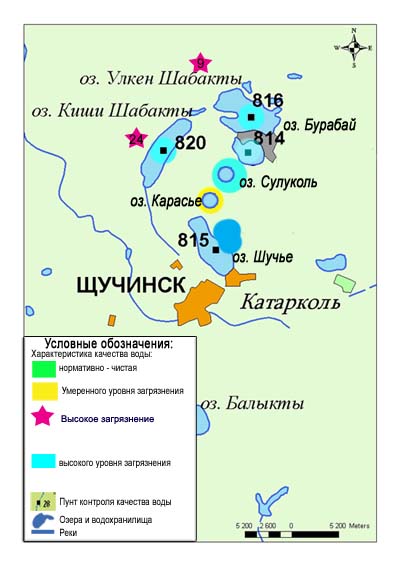 Рис. 1.8 Характеристика качества поверхностных водЩучинско-Боровской курортной зоны1.11 Качество поверхностных вод по гидрохимическим показателям на территории Щучинско - Боровскойкурортной зоны (экспедиция август) В озере Бурабай - температура воды наблюдалась в пределах 14,6-20 ºC, водородный показатель равен 8,4, концентрация растворенного в воде кислорода – 8,89 мг/дм3, БПК5 – 0,64 мг/дм3. Превышения ПДК были зафиксированы по веществам из групп тяжелых металлов (медь-3,3 ПДК, цинк – 1,4 ПДК, марганец – 6,5 ПДК), биогенных веществ (фториды –3,3 ПДК).В озере Улькен Шабакты - температура воды обнаружена в пределах 8-21,2ºC, водородный показатель равен 8,8, концентрация растворенного в воде кислорода – 9,07 мг/дм3, БПК5 – 0,99 мг/дм3.  Превышения ПДК были зафиксированы по веществам из групп тяжелых металлов (медь  – 5,0 ПДК, марганец  –1,8 ПДК), главных ионов (сульфаты –2,9 ПДК, магний –2,2 ПДК), биогенных веществ (фториды –14,5 ПДК).В озере Щучье - температура воды 8,2-19,7 ºC, водородный показатель равен 8,4, концентрация растворенного в воде кислорода – 9,2 мг/дм3, БПК5 – 0,61 мг/дм3. Превышения ПДК были зафиксированы по веществам из групп тяжелых металлов (медь – 3,5 ПДК, марганец – 2,2 ПДК), биогенных веществ (фториды –6,8 ПДК).В озере Киши Шабакты - температура воды 11,2-20,4 ºC, водородный показатель равен 8,8, концентрация растворенного в воде кислорода – 8,54 мг/дм3, БПК5 –0,76 мг/дм3. Превышения ПДК были зафиксированы по веществам из групп тяжелых металлов (медь – 2,4 ПДК, ПДК, марганец – 3,7 ПДК), главных ионов (хлориды – 6,2 ПДК, сульфаты – 14,3 ПДК, магний – 9,6 ПДК), биогенных веществ (фториды – 13,6 ПДК).В озере Карасье - температура воды 15-18,8 ºC, водородный показатель равен 8,2, концентрация растворенного в воде кислорода – 9,09 мг/дм3, БПК5 –0,46 мг/дм3. Превышения ПДК были зафиксированы по веществам из групп тяжелых металлов (медь –1,7 ПДК, марганец – 4,8 ПДК), биогенных веществ (фториды – 1,8 ПДК, железо – 1,1 ПДК). В озере Сулуколь - температура воды 16,1-18,4 ºC, водородный показатель равен 7,7, концентрация растворенного в воде кислорода – 7,83 мг/дм3, БПК5 –0,79 мг/дм3. Превышение ПДК были зафиксированы по веществам из групп тяжелых металлов (медь – 3,6 ПДК, марганец – 8,0), биогенных веществ (аммоний солевой – 1,2 ПДК, фториды – 4,0 ПДК).В озере Катарколь – температура воды 13-22,2 ºC, водородный показатель равен 9,08, концентрация растворенного в воде кислорода – 8,13 мг/дм3, БПК5 –2,83 мг/дм3. Превышение ПДК были зафиксированы по веществам из групп тяжелых металлов (медь – 3,7 ПДК, марганец – 9,2), биогенных веществ (фториды – 10,2 ПДК), главных ионов (сульфаты – 1,6 ПДК).В озере Майбалык – температура воды 14,8-20,4 ºC, водородный показатель равен 8,8, концентрация растворенного в воде кислорода – 8,81 мг/дм3, БПК5 –0,57 мг/дм3. Превышение ПДК были зафиксированы по веществам из групп тяжелых металлов (медь – 1,3 ПДК, марганец – 18,8 ПДК), биогенных веществ (аммоний солевой – 11,2 ПДК, фториды – 5,9 ПДК), главных ионов (хлориды – 33,4 ПДК, сульфаты – 88,4 ПДК, кальций – 4,8 ПДК, магний – 26,5 ПДК).В озере Лебяжье – температура воды 15,6-17,6 ºC, водородный показатель равен 7,4, концентрация растворенного в воде кислорода – 4,8 мг/дм3, БПК5 – 4,9 мг/дм3. Превышение ПДК были зафиксированы по веществам из групп тяжелых металлов (медь – 3,5 ПДК, марганец – 16,1 ПДК), биогенных веществ (аммоний солевой – 1,2 ПДК, фториды – 4,8 ПДК).В озере Текеколь – температура воды 14-20,2 ºC, водородный показатель равен 9,15, концентрация растворенного в воде кислорода – 8,94 мг/дм3, БПК5 –1,57 мг/дм3. Превышение ПДК были зафиксированы по веществам из групп тяжелых металлов (медь – 2,7 ПДК, марганец – 1,8), биогенных веществ (фториды – 9,5 ПДК), главных ионов (сульфаты – 1,4 ПДК).Качество воды водных объектов на территории ЩБКЗ за 2015 год оценивается следующим образом: вода «высокого  уровня загрязнения» – озера Бурабай, Улькен Шабакты, Щучье, Киши Шабакты, Сулуколь, Катарколь, Текеколь, Лебяжье, вода  «умеренного уровня загрязнения» – озеро Карасье; вода «чрезвычайно высокого уровня загрязнения» – озеро Майбалык (таблица 20).По сравнению с 2014 годом качество воды озер Улькен Шабакты, Щучье, Киши Шабакты, Карасье, Сулуколь, Катарколь, Майбалык, Лебяжье, Текеколь – существенно не изменилось, озера Бурабай – ухудшилось.Таблица 20Состояние качества поверхностных вод по гидрохимическим показателям1.12 Состояние донных отложений озер на территории Щучинско-Боровской курортной зоны за 2015 годПроведен отбор проб донных отложений на территории Щучинско-Боровоской курортной зоны в 2015 году на 10 озерах по 28 контрольным точкам.Анализировалось содержание в донных отложениях тяжелых металлов (медь, хром, кадмий, свинец, мышьяк, никель и марганец). Количество проб (1500 гр), методика отбора регламентирована соответствующим ГОСТом. В пробах донных отложений, отобранных в оз. Бурабай, концентрации кадмия в среднем составляет 1,37 мг/кг, свинца – 27,32 мг/кг, меди – 19,8 мг/кг, хрома – 18,8 мг/кг, никеля – 36,13 мг/кг, мышьяка – 1,49 мг/кг, марганца – 38,3 мг/кг.В пробах донных отложений, отобранных в оз. Улькен Шабакты концентрации кадмия в среднем составляет 2,82 мг/кг, свинца – 15,25 мг/кг, меди – 18,0 мг/кг, хрома – 16,5 мг/кг, никеля – 41,2 мг/кг, мышьяка – 2,07 мг/кг, марганца – 86,9 мг/кг.В пробах донных отложений, отобранных в оз. Киши Шабакты концентрации кадмия в среднем составляет 0,71 мг/кг, свинца – 24,25 мг/кг, меди – 45,82 мг/кг, хрома – 31,6 мг/кг, никеля – 48,91 мг/кг, мышьяка – 2,03 мг/кг, марганца – 75,53 мг/кг.В пробах донных отложений оз. Шортан концентрации кадмия в среднем составляет – 0,74 мг/кг, свинца – 19,3 мг/кг, меди – 23,14 мг/кг, хрома – 26,44 мг/кг, никеля – 45,69 мг/кг, мышьяка – 2,91 мг/кг, марганца – 123,14 мг/кг.В пробах донных отложений, отобранных в оз. Сулуколь, концентрации кадмия в среднем составляет 2,29 мг/кг, свинца – 26,30 мг/кг, меди – 21,78 мг/кг, хрома – 27,7 мг/кг, никеля – 45,56 мг/кг, мышьяка – 2,07 мг/кг, марганца – 37,93 мг/кг.В пробах донных отложений оз. Майбалык концентрации кадмия в среднем составляет 0,93 мг/кг, свинца – 13,9 мг/кг, меди – 55,42 мг/кг, хрома – 33,24 мг/кг, никеля – 36,24 мг/кг, мышьяка – 2,61 мг/кг, марганца – 56,48 мг/кг.В пробах донных отложений оз. Текеколь концентрации кадмия в среднем составляет 0,87 мг/кг, свинца – 13,6 мг/кг, меди – 27,40 мг/кг, хрома – 23,86 мг/кг, никеля – 37,55 мг/кг, мышьяка – 3,22 мг/кг, марганца – 74,23 мг/кг.В пробах донных отложений оз. Карасу концентрации кадмия в среднем составляет 1,84 мг/кг, свинца – 20,24 мг/кг, меди – 18,28 мг/кг, хрома – 15,6 мг/кг, никеля – 22,69 мг/кг, мышьяка – 1,28 мг/кг, марганца – 23,73 мг/кг.В пробах донных отложений оз. Катарколь концентрации кадмия в среднем составляет 1,21 мг/кг, свинца – 19,31 мг/кг, меди – 15,34 мг/кг, хрома – 18,77 мг/кг, никеля – 34,9 мг/кг, мышьяка – 1,25 мг/кг, марганца – 72,06 мг/кг.В пробах донных отложений оз. Лебяжье концентрации кадмия в среднем составляет 1,34 мг/кг, свинца – 15,81 мг/кг, меди – 10,87 мг/кг, хрома – 12,04 мг/кг, никеля – 20,33 мг/кг, мышьяка – 2,16 мг/кг, марганца – 21,61 мг/кг.Результаты анализов приведены в таблице 21.Таблица 21Результаты анализа донных отложений на озерах Щучинско-Боровской курортной зоны1.13 Состояние загрязнения почв тяжёлыми металлами Акмолинской областиЗа весенний период в пробах почвы, отобранных в различных районах г.Астана содержание кадмия находились в пределах 0,1-0,2 ПДК, меди - 0,1-1,5  ПДК,  свинца - 0,4-0,9 ПДК, цинка - 0,3-0,5 ПДК и хрома - 0,2-0,4 ПДК.В районе ТЭЦ-1 в пробах почв превышение обнаружено по меди 1,5 ПДК.На территории школы №3 (угол улиц Сейфуллина и Ауэзова), в городском парке отдыха, угол улиц Валиханова и Кенесары и в районе ТЭЦ-2 в пробах почв концентрация кадмия, свинца, цинка, меди и хрома не превышали допустимой нормы.За осенний период в пробах почвы, отобранных в различных районах г.Астана содержание кадмия находились в пределах 0,1-0,2 ПДК, меди - 0,1-2,3  ПДК,  свинца - 0,4-0,6 ПДК, цинка - 0,5-0,8 ПДК и хрома - 0,2-0,8 ПДК.В районе ТЭЦ-1 в пробах почв превышение обнаружено по меди 2,3 ПДК.В остальных районах города в пробах почв концентрации всех определяемых тяжелых металлов не превышали допустимой нормы.За весенний период в пробах почвы, отобранных на станции СКФМ «Боровое», содержания кадмия, свинца, цинка, меди и хрома находились в пределах 0,1-0,5 ПДК и не превышали ПДК..За осенний период в пробах почвы, отобранных на станции СКФМ «Боровое», содержания кадмия, свинца, цинка, меди и хрома находились в пределах 0,1-0,7 ПДК и не превышали ПДК.За весенний период  в пробах почвы, отобранных в различных районах п. Боровое содержание кадмия находилось в пределах 0,2-0,5 ПДК, меди - 0,07-0,1 ПДК, свинца - 0,36-0,4 ПДК, хрома - 0,3-0,4 ПДК и цинка - 0,2-1,2 ПДК.В районе офиса ГНПП (улица Кенесары,45) концентрация цинка составила 1,2 ПДК.За осенний период в пробах почвы, отобранных в различных районах   п. Боровое содержание кадмия находилось в пределах 0,2-0,8 ПДК, меди - 0,1-0,2 ПДК, свинца - 0,2-0,8 ПДК, хрома - 0,5-0,6 ПДК и цинка - 0,3-1,6 ПДК.В районе офиса ГНПП (улица Кенесары, 45) концентрация цинка составила 1,6 ПДК.За весенний период в пробах почвы, отобранных в различных районах  г. Щучинск содержание кадмия находилось в пределах 0,1-0,9 ПДК, меди - 0,1-0,9 ПДК, свинца - 0,3-0,6 ПДК, цинка - 0,3-0,4 ПДК и хрома - 0,2-0,6 ПДК и не превышали ПДК.За осенний период в пробах почвы, отобранных в различных районах   г. Щучинск содержание кадмия находилось в пределах 0,1-1,3 ПДК, меди - 0,1-0,7 ПДК, свинца - 0,2-0,7 ПДК, цинка - 0,2-0,5 ПДК и хрома - 0,3-0,6 ПДК.По содержанию тяжелых металлов наибольшую концентрацию тяжелых металлов превышающих ПДК было осенью: в районе Стеклозавода концентрация кадмия составила 1,3 ПДК. На остальных точках в пробах почвы содержание всех определяемых тяжелых металлов находились в пределах нормы.1.14 Радиационный гамма-фон Акмолинской областиНаблюдения за уровнем гамма излучения на местности осуществлялись ежедневно на 15-ти метеорологических станциях (Астана, Аршалы, Акколь, Атбасар, Балкашино,СКФМ Боровое, Егиндыколь, Ерейментау, Кокшетау, Коргалжин, Степногорск, Жалтыр, Бурабай, Щучинск, Шортанды) и на 1 автоматическом посту за загрязнением атмосферного воздуха г.Кокшетау (№2) (рис. 1.9).Средние значения радиационного гамма-фона приземного слоя атмосферы по населенным пунктам области находились в пределах 0,00-0,27 мкЗв/ч. В среднем по области радиационный гамма-фон составил 0,13 мкЗв/ч и находился в допустимых пределах.1.15 Плотность радиоактивных выпадений в приземном слое атмосферыКонтроль за радиоактивным загрязнением приземного слоя атмосферы на территории Акмолинской области осуществлялся на 5-ти метеорологических станциях (Атбасар, Кокшетау, Степногорск, Астана, СКФМ Боровое) путем отбора проб воздуха горизонтальными планшетами (рис. 1.9). На всех станциях проводился пятисуточный отбор проб.Среднесуточная плотность радиоактивных выпадений в приземном слое атмосферы на территории области колебалась в пределах 0,6–4,2 Бк/м2. Средняя величина плотности выпадений по области составила 1,2 Бк/м2, что не превышает предельно-допустимый уровень.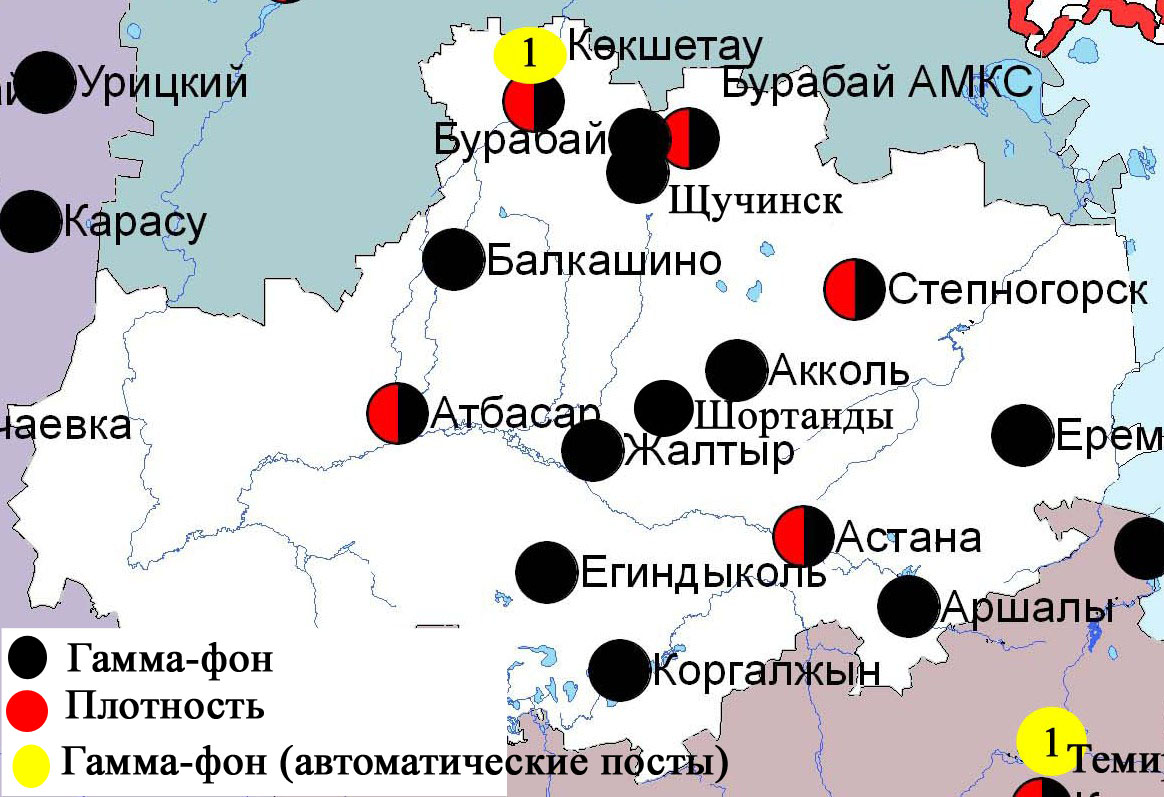 Рис. 1.9 Схема расположения метеостанций за наблюдением уровня радиационного гамма-фона и плотностью радиоактивных выпадений на территории Акмолинской области2        Состояние окружающей среды Актюбинской области Состояние загрязнения атмосферного воздуха по городу АктобеНаблюдения за состоянием атмосферного воздуха велись на 6 стационарных постах (рис.2.1, таблица 22).Таблица 22Место расположения постов наблюдений и определяемые примеси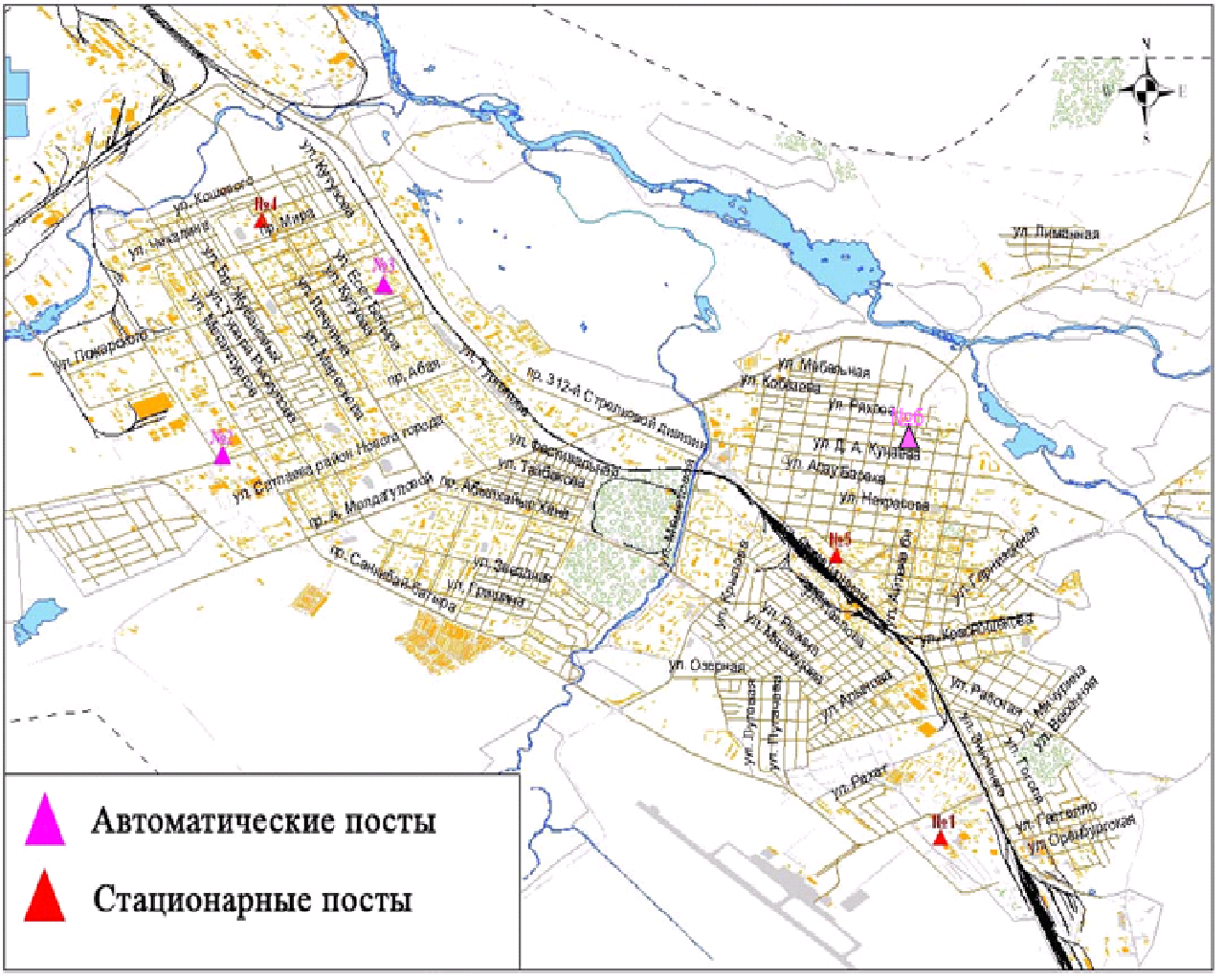 Рис.2.1. Схема расположения стационарной сети наблюдений за загрязнением атмосферного воздуха города АктобеТаблица 23Характеристика загрязнения атмосферного воздуха города АктобеОбщая оценка загрязнения атмосферы. За 2015 год по данным стационарной сети наблюдений (рис.2.1) атмосферный воздух города характеризуется низким уровнем загрязнения. Он определился значением ИЗА равным 3,3. СИ равен 29,9 и НП = 47,9 % (табл.1 и табл.1.1). Воздух города более всего загрязнен сероводородом.В целом по городу среднемесячная концентрация по озону составила 1,7 ПДКс.с, остальных загрязняющих веществ не превышали ПДК.Число случаев превышения более 1 ПДК зарегистрировано по сероводороду - 1763, по диоксиду азота - 763, по взвешенным частицам РМ-10 – 338, по озону - 272,  по взвешенным частицам РМ-2,5 -69, по  оксиду углерода -44, по аммиаку-22,  по диоксиду серы – 15, по формальдегиду – 7, по хрому – 2 случая, по оксиду азота - 1 случай,  также были выявлены превышения более 5 ПДК по взвешенным частицам РМ-10- 5, по оксиду азота - 1 случай, по сероводороду– 331 и более 10 ПДК – 88 раз (таблица 23).По данным автоматических постов наблюдений по городу Актобе были зафиксированы 64 случая высокого загрязнения (ВЗ) и 24 случая экстремально высокого загрязнения (ЭВЗ) (таблица 2).2.2 Состояние атмосферного воздуха по данным эпизодических наблюдений города КандыагашНаблюдения за загрязнением воздуха в городе Кандыагаш проводились на 2 точках (Точка №1 – ул. Западная, точка №2 – ул. Сейфуллина). Измерялись концентрации взвешенных частиц (РМ-10), оксида азота, диоксида азота, диоксида серы, оксида углерода, сероводорода, аммиака  и формальдегида.Максимальная концентрация диоксид азота на точках №1 и №2 составили 3,01 ПДК, формальдегида составила на точке №1-3,52 ПДК, на точке №2-1,99 ПДК. Концентрации остальных веществ по данным наблюдений находились в пределах допустимой нормы (таблица 24).Таблица 24Максимальные концентрации загрязняющих веществ по данным наблюдений в городе Кандыагаш 2.3 Химический состав атмосферных осадков на территории Актюбинской области за 9 месяцев 2015 годаНаблюдения за химическим составом атмосферных осадков заключались в отборе проб дождевой воды на 6 метеостанциях (Актобе, Аяккум, Жагабулак, Мугоджарская, Новороссийское, Шалкар) (рис.2.2).Концентрации всех определяемых загрязняющих веществ, в осадках не превышают предельно допустимые концентрации, за исключением кадмия.Концентрации кадмия на М Мугоджарская – 5,9 ПДК, М Аяккум– 2,1 ПДК.В пробах осадков преобладало содержание гидрокарбонатов 35,06 %, сульфатов 20,8 %, ионов кальция 17,5 %, хлоридов 12,3 %. Наибольшая общая минерализация отмечена на МАяккум – 101,2 мг/л, наименьшая – 23,29 мг/л – на М Жагабулак.Удельная электропроводимость атмосферных осадковнаходилась в пределах от 39,93 (М Жагабулак) до 155,1 мкСм/см (МАяккум). 	Кислотность выпавших осадков имеет характер слабощелочной среды и находится в пределах от 6,61 (М Жагабулак) до 7,67 (М Мугоджарская).2.4 Химический состав снежного покрова за 2014-2015 гг. на территории Актюбинской областиНаблюдения за химическим составом снежного покрова проводились на 6 метеостанциях (М)(Актобе, Иргиз, Жагабулак, Мугоджарская, Новоросийское, Шалкар) (рис. 2.2). Концентрации всех определяемых загрязняющих веществ в пробах снежного покрова не превышают предельно допустимые концентрации (ПДК).В пробах снежного покрова преобладало содержание гидрокарбонатов 36,8 %,сульфатов 20,5 %, ионов кальция 18,2 %, хлоридов 11,8 %, ионов  магния 4,98 %.Наибольшая общая минерализация отмечена на М Актобе – 95,1 мг/л, наименьшая – 21,0 мг/л на М Жагабулак.Удельная электропроводность атмосферных осадковнаходилась в пределах от 42,4 (М Жагабулак) до 154,1 мкСм/см (М Актобе). Кислотность снежного покрова имеет характер слабощелочной среды находится в пределах от 6,4 (М Иргиз) до 7,3 (М Актобе).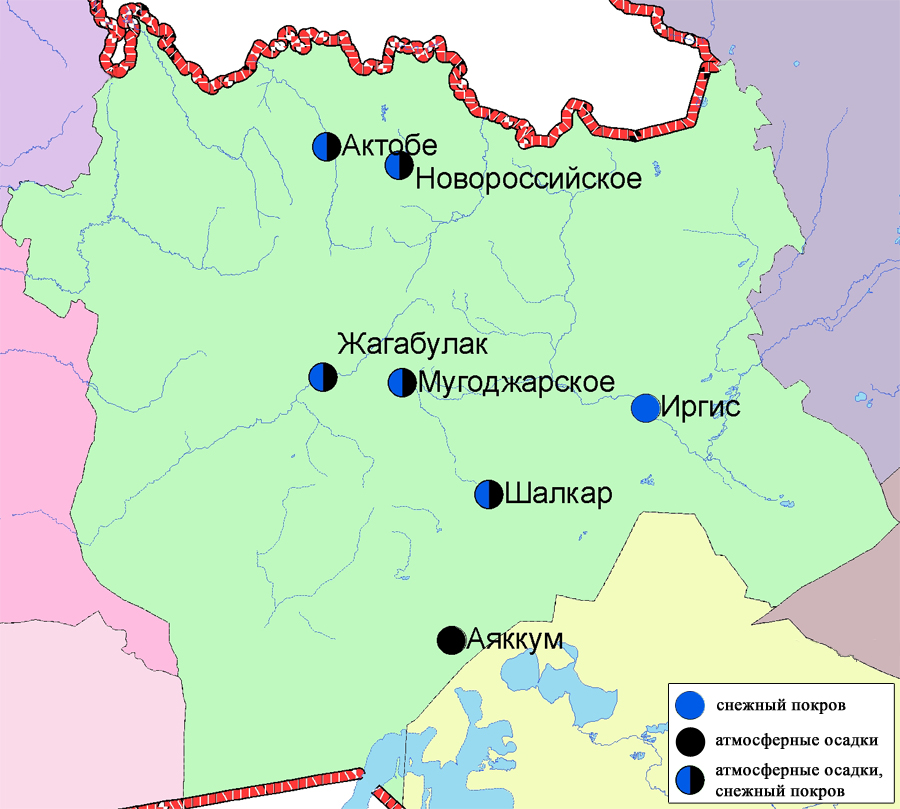 Рис. 2.2 Схема расположения метеостанций за наблюдением атмосферных осадков и снежного покрова на территории Актюбинской области2.5 Качество поверхностных вод на территории Актюбинской областиНаблюдения за загрязнением поверхностных вод на территории Актюбинской области проводились на 12 водных объектах: реки Елек, Орь, Эмба, Темир, Каргалы, Косестек, Ыргыз, Кара Кобда, Улькен Кобда, Ойыл, Актасты и озеро Шалкар.Реки Елек и Орь - многоводные левобережные притоки реки Жайык. Река Эмба берет начало с гор Мугалжар и теряется среди солёных приморских болот, а в полноводные годы дотекает до Каспийского моря.Река Елек - многоводный левобережный приток реки Урал. В реке температура воды находилась в пределах 0-29ºC, водородный показатель 7,75 концентрация растворенного в воде кислорода 9,53 мг/дм3, БПК5 2,68 мг/дм3. Превышения ПДК были зафиксированы по веществам из групп главных ионов (сульфаты – 1,4 ПДК), биогенных и неорганических веществ (бор – 12,4 ПДК, аммоний солевой-1,7 ПДК), тяжелых металлов (медь –11,4 ПДК, хром (6+) – 3,4 ПДК), органических веществ (нефтепродукты – 1,4 ПДК).В реке Каргалы температура воды находилось в пределах 1,4-22ºC, водородный показатель 6,01, концентрация растворенного в воде кислорода 9,65 мг/дм3, БПК5 3,96 мг/дм3. Превышения ПДК были зафиксированы по веществам из групп главных ионов (сульфаты – 1,7 ПДК), биогенных веществ (аммоний солевой-1,3 ПДК), тяжелых металлов (медь-6,4 ПДК).В реке Косестек температура воды составило 1,5-24 ºC, водородный показатель 7,57, концентрация растворенного в воде кислорода 69,57 мг/дм3, БПК5 4,29 мг/дм3. Превышения ПДК были зафиксированы по веществам из групп главных ионов (сульфаты – 1,1 ПДК), биогенных веществ (азот нитритный-1,2 ПДК), тяжелых металлов (медь – 5,4 ПДК).В реке Актасты температура воды находилось на уровне 1,4-26 ºC, водородный показатель 6,06, концентрация растворенного в воде кислорода 10,11 мг/дм3, БПК5 3,72 мг/дм3. Превышения ПДК были зафиксированы по веществам из групп главных ионов (сульфаты – 1,6 ПДК), биогенных веществ (аммоний солевой-1,9 ПДК), тяжелых металлов (медь – 5,6 ПДК), органических веществ (нефтепродукты – 1,3 ПДК).В реке Ойыл температура воды 5,2-28 ºC, водородный показатель 6,40, концентрация растворенного в воде кислорода 11,51 мг/дм3, БПК5 3,51 мг/дм3. Превышения ПДК были зафиксированы по веществам из групп главных ионов (сульфаты-1,6 ПДК), биогенных веществ (аммоний солевой-1,5 ПДК), тяжелых металлов (медь – 6,2 ПДК), органических веществ (нефтепродукты – 1,1 ПДК).В реке Улькен Кобда температура воды 7,0-22 ºC, водородный показатель 6,11 концентрация растворенного в воде кислорода 10,0мг/дм3, БПК5 3,52 мг/дм3. Превышения ПДК были зафиксированы по веществам из групп биогенных веществ (аммоний солевой-1,6), тяжелых металлов (медь – 11,8 ПДК, марганец – 4,0 ПДК), органических веществ (нефтепродукты-2,4 ПДК, фенолы – 1,1 ПДК).В реке Кара Кобда температура воды 6,1-23ºC, водородный показатель 6,18, концентрация растворенного в воде кислорода 10,34 мг/дм3, БПК5 2,49 мг/дм3. Превышения ПДК были зафиксированы по веществам из групп тяжелых металлов (медь – 6,8 ПДК, марганец – 2,9 ПДК), биогенные вещества (аммоний солевой-1,8 ПДК).В реке Орь температура воды 6,8-24ºC, водородный показатель 7,59, концентрация растворенного в воде кислорода 9,93 мг/дм3, БПК5 4,06 мг/дм3. Превышения ПДК было зафиксировано по биогенным веществам (аммоний солевой - 1,3 ПДК), по веществам из групп тяжелых металлов (медь – 9,2 ПДК).В реке Ыргыз температура воды 3,2-26 ºC, водородный показатель 7,78, концентрация растворенного в воде кислорода 9,65 мг/дм3, БПК5 2,98 мг/дм3. Превышения ПДК были зафиксировананы по биогенным веществам (аммоний солевой-1,6), тяжелым металлам (медь–7,4 ПДК).В реке Эмба температура воды колебалась в пределах 8,6-23,5 ºC, водородный показатель 7,83, концентрация растворенного в воде кислорода 9,95 мг/дм3, БПК5 3,27 мг/дм3. Превышения ПДК были зафиксированы по биогенным веществам (аммоний солевой-1,3 ПДК), по веществам из групп тяжелых металлов (медь – 10,9 ПДК, марганец – 3,3 ПДК).В реке Темир температура воды находится на уровне 7,5-21,5ºC, водородный показатель 7,66, концентрация растворенного в воде кислорода 8,76мг/дм3, БПК5 2,88мг/дм3. Превышения ПДК было зафиксированано по тяжелым металлам (медь – 7,1 ПДК), органическим веществам (фенолам – 3,0 ПДК).В озере Шалкартемпература воды наблюдалась в пределах 2,2-23 ºC, водородный показатель 6,39, концентрация растворенного в воде кислорода 11,39 мг/дм3, БПК5 6,39 мг/дм3. Превышения ПДК были зафиксированы по веществам из групп биогенных веществ (аммоний солевой-1,2 ПДК), органических веществ (нефтепродукты-1,3 ПДК), тяжелых металлов (медь – 7,2 ПДК).Качество воды оценивается следующим образом: вода «умеренно-загрязненная» река Косестек, Актасты;вода «высокого уровня загрязнения» - реки Елек, Ойыл, Улькен Кобда, Кара Кобда, Каргалы, Косестек, Орь, Темир, Эмба, Ыргыз, озеро Шалкар(рис. 5; таблица 7). В сравнении с 2014 годом качество воды в реках Елек, Каргалы, Ойыл, Кара Кобда, Ыргыз, Актасты, Эмба, Орь, Темир, озере Шалкар - значительно не изменилось, в реке Косестек состояние воды улучшилось; в реке Улькен Кобда - ухудшилось.На территории областиобнаружено 45 случаев ВЗ по реке Елек (таблица 7).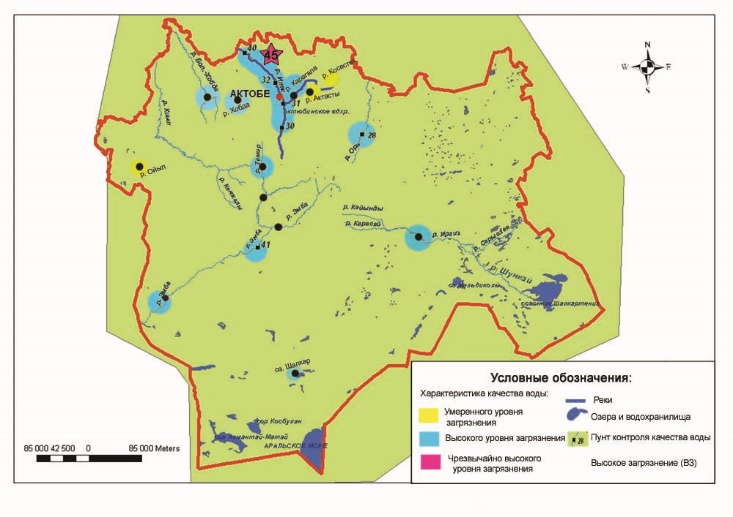 Рис. 2.3 Характеристика качества поверхностных вод Актюбинской области2.6 Состояние загрязнения почв тяжёлыми металлами Актюбинской области За весенний период в пробах почвы, отобранных в различных районах г.Актобе, содержание свинца находились в пределах 0,1-0,2 ПДК, хрома - 0,04-0,3 ПДК, цинка - 0,3-0,7 ПДК, меди - 0,7-1,3 ПДК и кадмия - 0,6-2,3 ПДК.Во всех районах города концентрации свинца, хрома и цинка не превышали допустимую норму. В различных районах города весной содержание кадмия и меди составило:- в районах школы №16 концентрация кадмия  - 1,6 ПДК, ул. Тургенева концентрация кадмия  - 1,2 ПДК и район завода АЗФ концентрация кадмия - 2,3 ПДК;- в районах школы №16 концентрация меди  - 1,1 ПДК, ул. Тургенева концентрация меди  - 1,1 ПДК и в районе авиагородка концентрация меди - 1,3 ПДК.За осенний период в пробах почвы, отобранных в различных районах города, содержание свинца находилось в пределах 0,1-0,4 ПДК, хрома - 0,1-0,2 ПДК, цинка - 0,3-0,5 ПДК, кадмия - 0,1-0,8 ПДК и меди - 0,7-0,9 ПДК.Во всех районах города в пробах почвы содержание всех определяемых тяжелых металлов находились в пределах нормы.2.7  Радиационный гамма-фон Актюбинской областиНаблюдения за уровнем гамма излучения на местности осуществлялись ежедневно на 7-ми метеорологических станциях (Актобе, Караулкельды, Новоалексеевка, Родниковка, Уил, Шалкар, Жагабулак) и на 2-х автоматических постах за загрязнением атмосферного воздуха г. Актобе(№2, 3) (рис. 2.4).Средние значения радиационного гамма-фона приземного слоя атмосферы по населенным пунктам областинаходились в пределах0,00-0,28мкЗв/ч. В среднем по области радиационный гамма-фон составил 0,13 мкЗв/ч и находился в допустимых пределах.2.8 Плотность радиоактивных выпадений в приземном слое атмосферыКонтроль за радиоактивным загрязнением приземного слоя атмосферы на территории Актюбинской области осуществлялся на 3-х метеорологических станциях (Актобе, Караулкельды, Шалкар) путем отбора проб воздуха горизонтальными планшетами (рис. 2.4). На всех станциях проводился пятисуточный отбор проб.Среднесуточная плотность радиоактивных выпадений в приземном слое атмосферы на территории области колебалась в пределах 0,6–3,4 Бк/м2. Средняя величина плотности выпадений по области составила 1,2 Бк/м2, что не превышает предельно-допустимый уровень.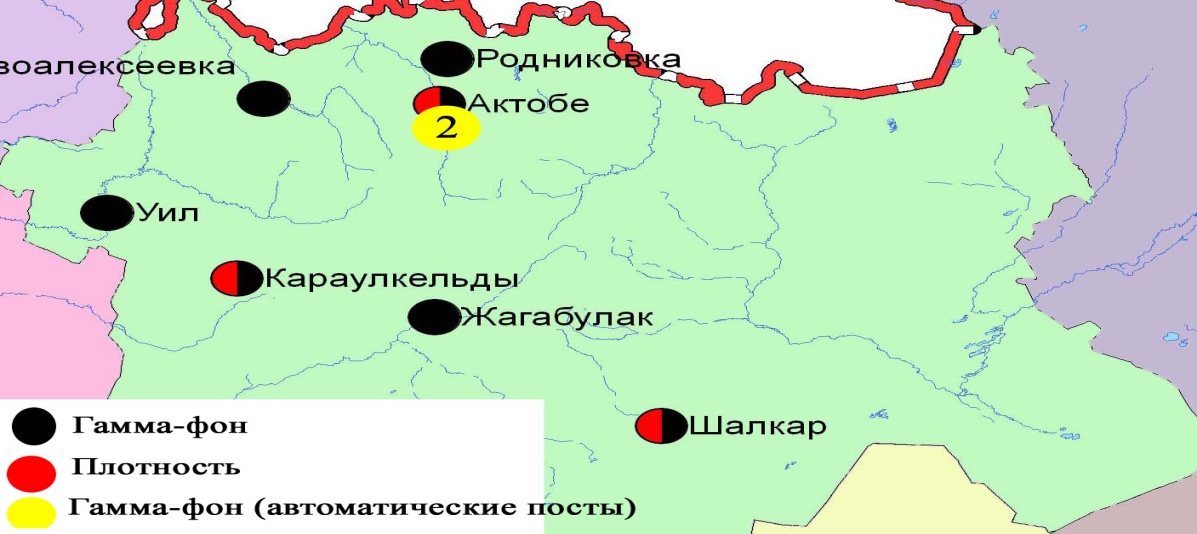 Рис. 2.4 Схема расположения метеостанций за наблюдением уровня радиационного гамма-фона и плотностью радиоактивных выпадений на территорииАктюбинской области3      Состояние загрязнения окружающей среды Алматинской области Состояние загрязнения атмосферного воздуха по городу АлматыНаблюдения за состоянием атмосферного воздуха велись на 16 стационарных постах (рис.3.1, таблица 25).Таблица 25Место расположения постов наблюдений и определяемые примеси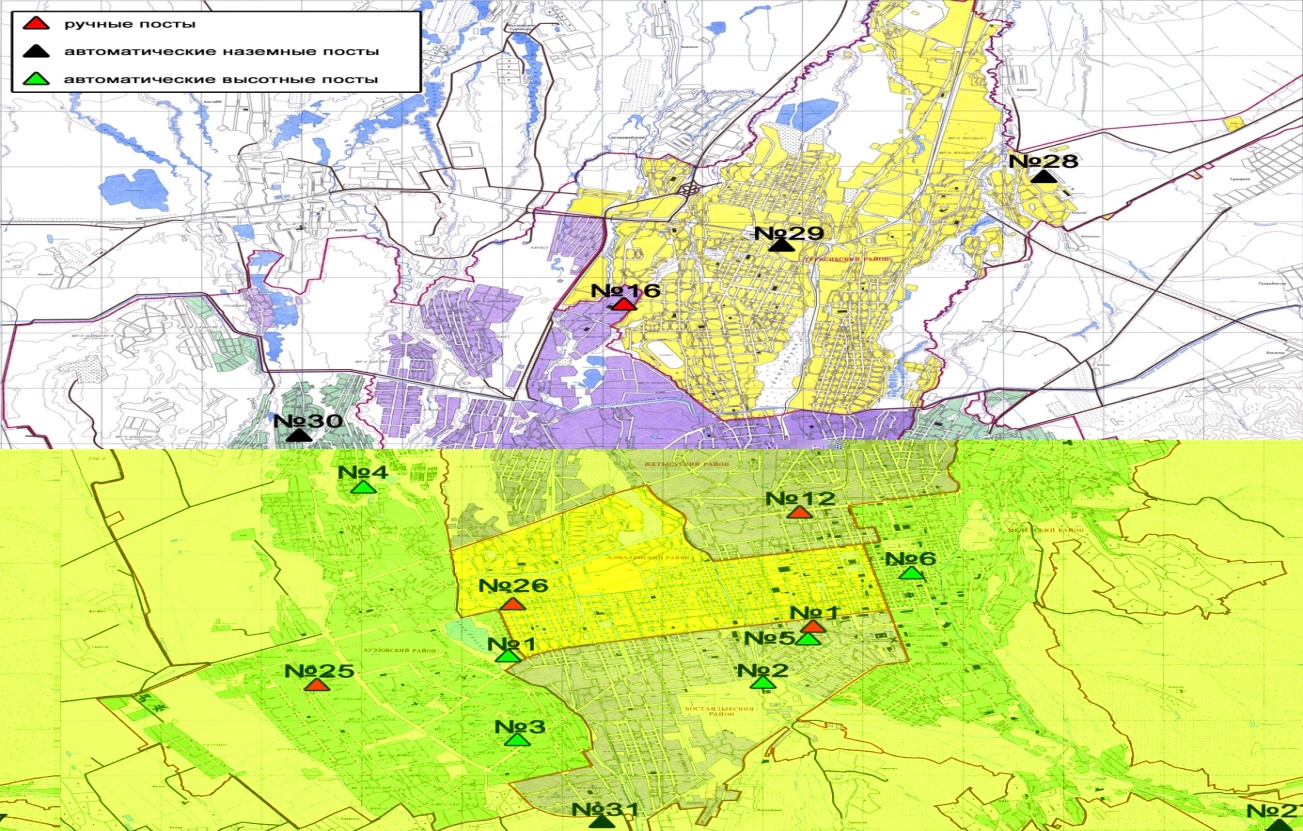 Рис.3.1 Схема расположения стационарной сети наблюдений за загрязнением атмосферного воздуха городаАлматыТаблица 26Характеристика загрязнения атмосферного воздуха города АлматыОбщая оценка загрязнения атмосферы. За 2015 год атмосферный воздух города в целом характеризуется высоким уровнем загрязнения. ИЗА составил 7,6. СИ равен 8,7, НП = 47,8%. Воздух города более всего загрязнен диоксидом азота (табл.1 и табл.1.1).В целом по городу среднемесячные концентрации составили: диоксида азота – 2,6 ПДКс.с.,формальдегида– 1,5ПДКс.с., взвешенные вещества- 1,2 ПДКс.с.,содержание тяжелых металлов и других загрязняющих веществ– не превышали ПДК. За год по городу зафиксированы превышения более 1 ПДК: по диоксиду азота – 10118, по оксиду углерода – 3776, по диоксиду серы –3751, по оксиду азота - 322, по взвешенным веществам– 212, по взвешенным частицам РМ-10- 170, по фенолу – 5 случая , а также более 5 ПДК по диоксиду азота – 83, по оксиду азота-10, по оксиду углерода- 4 случаев (таблица 26).3.2  Состояние атмосферного воздуха по данным эпизодических наблюденийгорода АлматыНаблюдения за загрязнением воздухав городе Алматы проводились на 2 точках (Точка №1 – пр. Аль-Фараби - пр. Достык,  точка №2 – мкр. Думан – ул. Хантаныр).Измерялись концентрации взвешенных веществ, диоксида серы, оксида углерода, оксида азота, диоксида азота, фенола и формальдегида.На точке № 1 максимальная концентрация оксида углерода составила 1,5 ПДК, концентраця формальдегида 1,2 ПДК. Концентрации остальных веществ по данным наблюдений находились в пределах допустимой нормы (таблица 27).Таблица 27Максимальные концентрации загрязняющих веществ по данным наблюдений в городе Алматы3.3  Состояние атмосферного воздуха по данным эпизодических наблюдений города Талгар Талгарского районаНаблюдения за загрязнением воздуха в городе Талгар проводились на 2 точках (Точка №1 – ул. Азирбаева,  точка №2 – ул. Бокина). Измерялись концентрации взвешенных веществ, диоксида серы, оксида углерода, оксида азота, диоксида азота, фенола и формальдегида.Максимальная концентрация оксида углерода на двух точкахнаходилось в пределах 1,1-1,3 ПДК, на точке №2 концентрация формальдегида составила 1,2 ПДК, диоксид азота 1,9 ПДК, фенола 6,1 ПДК.Концентрации остальных веществ по данным наблюдений находились в пределах допустимой нормы (таблица 28).Таблица 28Максимальные концентрации загрязняющих веществ по данным наблюдений в городе Талгар3.4  Состояние атмосферного воздуха по данным эпизодических наблюдений города Есик Енбекшиказахского районаНаблюдения за загрязнением воздуха в городе Есик проводились на 2 точках (Точка №1 – ул. Токатаева,  точка №2 – ул. Абая, 87). Измерялись концентрации взвешенных веществ, диоксида серы, оксида углерода, оксида азота, диоксида азота, фенола и формальдегида.Максимальная концентрация оксида углеродана точке №1составила 1,7 ПДК. Концентрации остальных веществ по данным наблюдений находились в пределах допустимой нормы (таблица 29).Таблица 29Максимальные концентрации загрязняющих веществ по данным наблюдений в городе Есик3.5  Состояние атмосферного воздуха по данным эпизодических наблюдений села Тургень Енбекшиказахского районаНаблюдения за загрязнением воздуха в городе Есик проводились на 2 точках (Точка №1 – ул. Кулмамбет,1, точка №2 – ул. Кулмамбет, 145). Измерялись концентрации взвешенных веществ, диоксида серы, оксида углерода, оксида азота, диоксида азота, фенола и формальдегида.На точке № 2 максимальная концентрация фенола составила 2,2 ПДК.Концентрации остальных веществ по данным наблюдений находились в пределах допустимой нормы (таблица 30).Таблица 30Максимальные концентрации загрязняющих веществ по данным наблюдений в селе Тургень3.6  Состояние атмосферного воздуха по данным эпизодических наблюдений поселка Отеген Батыр Илийского районаНаблюдения за загрязнением воздуха в поселке Отеген Батыр проводились на 2 точках (Точка №1 – Пушкина,31,  точка №2 – ул. Гагарина,6). Измерялись концентрации взвешенных веществ, диоксида серы, оксида углерода, оксида азота, диоксида азота, фенола и формальдегида.На точке № 1 максимальная концентрация оксида углерода составила 1,1 ПДК. Концентрации остальных веществ по данным наблюдений находились в пределах допустимой нормы (таблица 31).Таблица 31Максимальные концентрации загрязняющих веществ по данным наблюдений в поселке Отеген Батыра3.7  Состояние атмосферного воздуха по данным эпизодических наблюдений поселка городского типа Боролдай Илийского районаНаблюдения за загрязнением воздуха в поселке городского типа Боролдайпроводились на 2 точках (Точка №1 – Акимат,  точка №2 – ул. Аэродромная). Измерялись концентрации взвешенных веществ, диоксида серы, оксида углерода, оксида азота, диоксида азота, фенола и формальдегида.Максимальная концентрация фенола на точке № 2 составила 2,3 ПДК.Концентрации остальных веществ по данным наблюдений находились в пределах допустимой нормы (таблица 32).Таблица 32Максимальные концентрации загрязняющих веществ по данным наблюдений в поселке городского типа Боролдай Состояние загрязнения атмосферного воздуха по городу ТалдыкорганНаблюдения за состоянием атмосферного воздуха велись на 2 стационарных постах (рис. 3.2, таблица 33).Таблица 33Место расположения постов наблюдений и определяемые примеси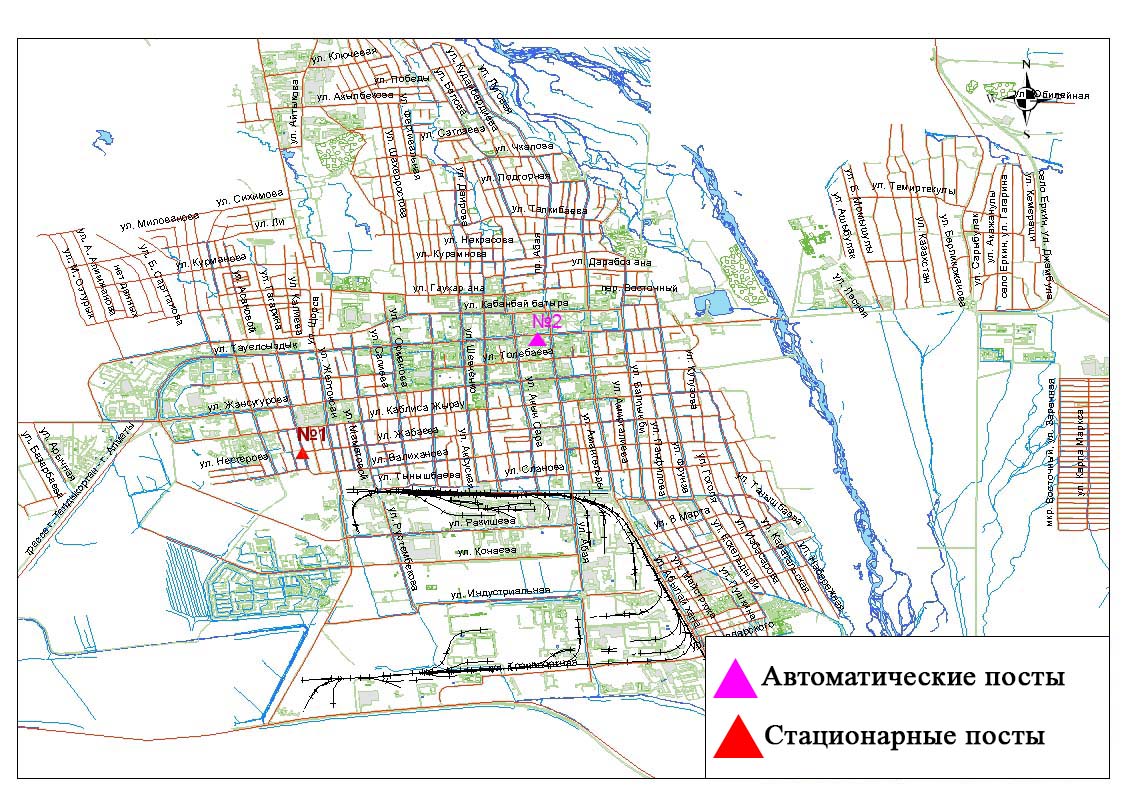 Рис.3.2 Схемарасположения стационарной сети наблюдений за загрязнением атмосферного воздуха города ТалдыкорганТаблица 34Характеристика загрязнения атмосферного воздуха города ТалдыкорганОбщая оценка загрязнения атмосферы. За 2015 год по данным стационарной сети наблюдений (рис.3.2) атмосферный воздух города в целом характеризуется низким уровнем загрязнения. ИЗА составил 3,6. Он определялся значениями СИ равным 17,3, НПбыл равен 98,7 %.Воздух города более всего загрязнен сероводородом(табл.1 и табл.1.1).В целом по городу среднемесячняя концентрация диоксида азота составила - 1,1 ПДКс.с., взвешенные частицы РМ-10 – 4,0 ПДКс.с., остальных загрязняющих веществ не превышали ПДК. Число случаев превышения более1 ПДК было зафиксировано: по взвешенным частицам РМ-10- 4326, по диоксиду азота – 2160, по сероводороду – 1245, по диоксиду серы – 471, по оксиду углерода - 44, по аммиаку - 6, по взвешенным веществам  и оксиду азота - 1 случай; более 5 по сероводороду - 177, по диоксиду азота - 5, по диоксиду серы – 7; более 10 ПДК по сероводороду 25 случаев (таблица 34).По данным автоматического поста наблюдений в городе Талдыкорган было выявлено 24 случая высокого загрязнения (ВЗ) атмосферного воздуха (таблица 2). 3.9   Химический состав атмосферных осадков на территории Алматинской области за 9 месяцев 2015 годаНаблюдения за химическим составом атмосферных осадков заключались в отборе проб дождевой воды на 6 метеостанциях (Алматы, Аул-4, Есик, Капчагай, Мынжылки, Текели) (рис.3.3.).Концентрации всех определяемых загрязняющих веществ в осадках не превышают предельно допустимые концентрации (ПДК).В пробах осадков преобладало содержание гидрокарбонатов 36,5 %, сульфатов 19,9 %, ионов кальция 17,5 %, хлоридов 12,3 %.Наибольшая общая минерализация отмечена на М Аул-4 – 106,5 мг/л, наименьшая – 22,31мг/л - на М Текели.Удельная электропроводимость атмосферных осадковнаходилась в пределах от 36,6(М Текели) до 179,2мкСм/см (М Аул-4). Кислотность выпавших осадков имеет характер слабощелочной среды, находится в пределах от 6,5 (МТекели) до 7,4 (М Аул-4).Химический состав снежного покрова 2014-2015 гг. на территории Алматинской областиНаблюдения за химическим составом снежного покрова проводились на 3 метеостанциях (М)(Алматыагро, Мынжилки, Текели) (рис. 3.3).Концентрации всех определяемых загрязняющих веществ в снежном покрове не превышали ПДК.В пробах снежного покрова преобладало содержание гидрокарбонатов 42,2 %, хлоридов 17,2 %, ионов кальция 16,8 %, сульфатов 11,4 %, ионов магния 4,7 %.Наибольшая общая минерализация отмечена на М Алматы агро – 53,5 мг/л, наименьшая – 23,8 мг/л на М Текели.Удельная электропроводность снежного покрованаходилась в пределах от 72,5 (М Алматы агро) до 46,5 мкСм/см (М Текели). Кислотность выпавшего снежного покрова имеет характер слабощелочной среды и находится в пределах от 6,56 (М Теккели) до 7,3 (М Алматы агро).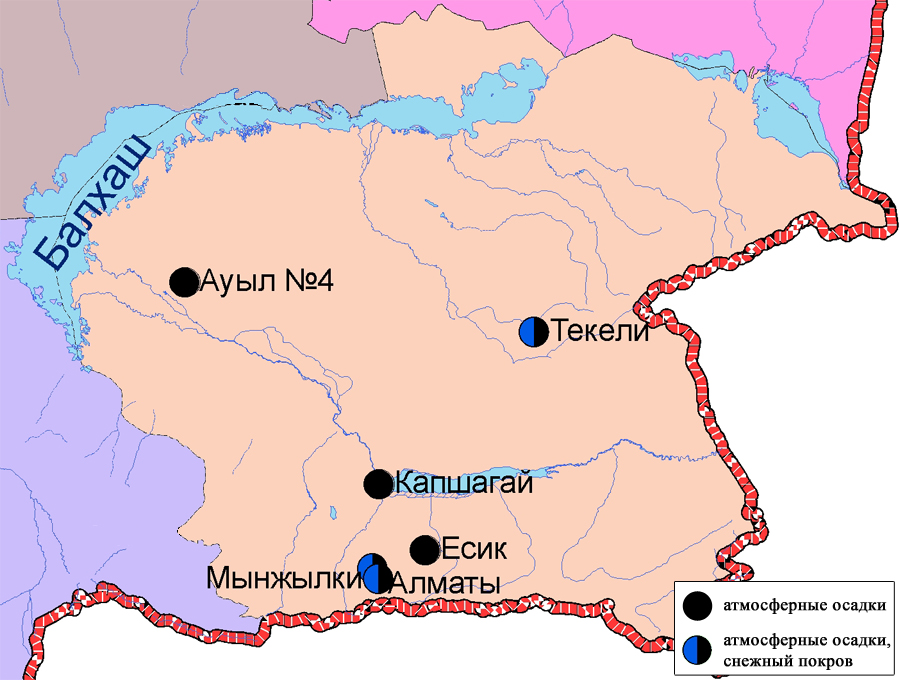 Рис. 3.3 Схема расположения метеостанций за наблюдением атмосферных осадков и снежного покрова на территории Алматинской областиКачество поверхностных вод на территории Алматинской областиНаблюдения за загрязнением поверхностных вод на территории Алматинской области проводились на 19-ти водных объектах (реки Иле, Текес, Коргас, Киши Алматы, Есентай, Улькен Алматы, Шилик, Шарын, Баянкол, Каскелен, Каркара, Есик, Турген, Талгар, Темирлик, вдхр. Курты, Бартогай, Капшагай, озеро Улькен Алматы).Река Иле берёт свое начало на территории Китая в предгорьях Тянь-Шаня и является одной из крупнейших трансграничных рек Казахстана. С территории Алматинской области впадает в западную часть озера Балкаш. Реки Текес, Шарын, Шилик, Тургень, Есик, Баянкол, Каскелен, Улькен Алматы, Киши Алматы являются левобережными притоками реки Иле. Река Есентай рукав реки Киши Алматы. Реки Каркара и Темирлик – притоки реки Шарын. Правобережным притоком реки Иле является река Коргас. Река Талгар впадает в водохранилище Капшагай.В реке Иле температура воды находилась в пределах от 5,1 до 5,1ºC, водородный показатель равен 7,8, концентрация растворенного в воде кислорода 11,7 мг/дм3, БПК5 1,1 мг/дм3. Превышения ПДК были зафиксированы по веществам из группы тяжелых металлов (медь – 1,43 ПДК, марганец – 1,1 ПДК). В реке Текес температура воды находилась в пределах от 5,1 до 5,9 ºC, водородный показатель равен 7,7, концентрация растворенного в воде кислорода 10,5 мг/дм3, БПК5 1,7 мг/дм3. Превышения ПДК были зафиксированы по веществам из групп тяжелых металлов (медь – 3,36 ПДК, марганец – 4,35 ПДК), биогенных веществ (железо общее – 1,4 ПДК).В реке Коргас температура воды находилась в пределах от 5,1 до 5,6 ºC, водородный показатель равен 7,8, концентрация растворенного в воде кислорода – 11,7 мг/дм3, БПК5 – 1,6 мг/дм3. Превышения ПДК были зафиксированы по веществам из групп тяжелых металлов (медь – 3,22 ПДК, марганец – 3,13 ПДК), биогенных веществ (железо общее – 1,2 ПДК).В вдхр. Капшагай температура воды находилась в пределах от 5,1 до 7,4 ºC, водородный показатель равен 7,7, концентрация растворенного в воде кислорода – 12,1 мг/дм3, БПК5 - 1,2 мг/дм3. Превышения ПДК были зафиксированы по веществам из групп тяжелых металлов (медь – 1,58 ПДК, марганец – 1,6 ПДК), биогенных веществ (железо общее – 1,1 ПДК).В реке Шарын температура воды находилась в пределах от 5,1 до 6,8 ºC, водородный показатель равен 7,6, концентрация растворенного в воде кислорода 13,2 мг/дм3, БПК5 1,05 мг/дм3. Превышения ПДК были зафиксированы по веществам из групп тяжелых металлов (марганец – 1,7 ПДК, медь – 2,0 ПДК).В реке Шилик температура воды находилась в пределах от 5,1 до 7,1 ºC, водородный показатель равен 7,6, концентрация растворенного в воде кислорода 12,2 мг/дм3, БПК5 0,75 мг/дм3. Превышения ПДК были зафиксированы по веществам из групп тяжелых металлов (медь – 1,7 ПДК, марганец – 1,6 ПДК).В реке Баянкол температура воды находилась в пределах от 5,1 до 5,8 ºC, водородный показатель равен 7,6, концентрация растворенного в воде кислорода 11,8 мг/дм3, БПК5 1,2 мг/дм3. Превышения ПДК были зафиксированы по веществам из групп тяжелых металлов (медь – 2,0 ПДК, марганец – 1,4 ПДК).В вдхр. Курты температура воды находилась в пределах от 5,1 до 7,0 ºC, водородный показатель равен 7,6, концентрация растворенного в воде кислорода – 12,5 мг/дм3, БПК5 – 1,25 мг/дм3. Превышения ПДК были зафиксированы по веществам из групп биогенных веществ (азот нитридный – 1,3 ПДК), главных ионов (сульфаты – 2,1 ПДК), тяжелых металлов (медь – 4,2 ПДК).В вдхр. Бартогай температура воды находилась в пределах от 5,1 до 7,1 ºC, водородный показатель равен 7,6, концентрация растворенного в воде кислорода 12,5 мг/дм3, БПК5 0,81 мг/дм3. Превышения ПДК не были зафиксированы.В реке Есик температура воды находилась в пределах от 5,1 до 7,7 ºC, водородный показатель равен 7,6, концентрация растворенного в воде кислорода 12,3 мг/дм3, БПК5 0,78 мг/дм3. Превышения ПДК не были зафиксированы.В реке Каскелен температура воды находилась в пределах от 5,1 до 6,4 ºC, водородный показатель равен 7,6, концентрация растворенного в воде кислорода 12,5 мг/дм3, БПК5 1,15 мг/дм3. Превышения ПДК были зафиксированы по веществам из групп биогенных веществ (фториды – 1,1 ПДК), тяжелых металлов (медь – 2,0 ПДК, марганец – 1,8 ПДК).В реке Каркара температура воды находилась в пределах от 5,1 до 5,9 ºC, водородный показатель равен 7,6, концентрация растворенного в воде кислорода 10,3 мг/дм3, БПК5 1,11 мг/дм3. Превышения ПДК были зафиксированы по веществам из группы тяжелых металлов (медь – 1,8 ПДК, марганец – 1,5 ПДК).В реке Турген температура воды находилась в пределах от 5,1 до 7,5 ºC, водородный показатель равен 7,6, концентрация растворенного в воде кислорода 11,8 мг/дм3, БПК5 1,12 мг/дм3. Превышения ПДК были зафиксированы по веществам из групп биогенных веществ (фториды –1,1 ПДК), тяжелых металлов (медь – 1,6 ПДК, марганец – 1,4 ПДК).В реке Талгар температура воды находилась в пределах от 5,1 до 6,7 ºC, водородный показатель равен 7,6, концентрация растворенного в воде кислорода 11,7 мг/дм3, БПК5 1,3 мг/дм3. Превышения ПДК были зафиксированы по веществам из группы тяжелых металлов (медь – 2,1 ПДК, марганец – 1,4 ПДК).В реке Темирлик температура воды находилась в пределах от 5,1 до 6,9 ºC, водородный показатель равен 7,6, концентрация растворенного в воде кислорода 11,8 мг/дм3, БПК5 1,5 мг/дм3. Превышения ПДК были зафиксированы по веществам из группы тяжелых металлов (медь – 2,0 ПДК, марганец – 1,3 ПДК). В реке Киши Алматы температура воды находилась в пределах от 5,1 до 4,2 ºC, водородный показатель равен 7,8, концентрация растворенного в воде кислорода – 10,1 мг/дм3, БПК5 – 1,5 мг/дм3. Превышения ПДК были зафиксированы по веществам из групп биогенных веществ (азот нитритный – 1,51 ПДК, фториды – 1,1 ПДК), тяжелых металлов (медь – 1,77 ПДК, марганец – 2,3 ПДК).В реке Улькен Алматы температура воды находилась в пределах от 5,1 до 4,5 ºC, водородный показатель равен 7,8, концентрация растворенного в воде кислорода – 10,5 мг/дм3, БПК5 - 1,2 мг/дм3. Превышения ПДК были зафиксированы по веществам из групп биогенных веществ (фториды –1,1 ПДК), тяжелых металлов (медь – 1,27 ПДК, марганец – 1,58 ПДК).В реке Есентай температура воды находилась в пределах от 5,1 до 4,4 ºC, водородный показатель равен 7,8, концентрация растворенного в воде кислорода – 11,1 мг/дм3, БПК5 – 1,4 мг/дм3. Превышения ПДК были зафиксированы по веществам из групп тяжелых металлов (медь – 1,5 ПДК, марганец – 1,35 ПДК), биогенных веществ (азот нитритный – 1,9 ПДК).В озере Улькен Алматы температура воды находилась в пределах от 5,1 до 8,3 ºC, водородный показатель равен 8,0, концентрация растворенного в воде кислорода – 9,3 мг/дм3, БПК5 – 0,4 мг/дм3. Превышения ПДК были зафиксированы по веществам из группы тяжелых металлов (медь – 1,3 ПДК).Всего, из общего количества обследованных водных объектов, качество поверхностных вод оценивается следующим образом: вода «умеренного уровня загрязнения» - реки Улькен Алматы, Киши Алматы, Есентай, Иле, Баянкол, Текес, Каркара, Шилик, Талгар, Тургень, Шарын, Темирлик, озеро Улькен Алматы, вдхр. Капшагай, Курты, Коргос, Каскелен; вода «нормативно чистая» - река Есик и вдхр. Бартогай.По сравнению с данными за 2014 год качество воды в реках Киши Алматы, Есентай, Улькен Алматы, Иле, Баянкол, Текес, Талгар, Коргос, Каскелен, Каркара, Шилик, Тургень, Шарын, Темирлик, в озере Улькен Алматы, в вдхр. Капшагай, Курты– значительно не изменилось; в реке Есик, вдхр. Бартогай – улучшилось.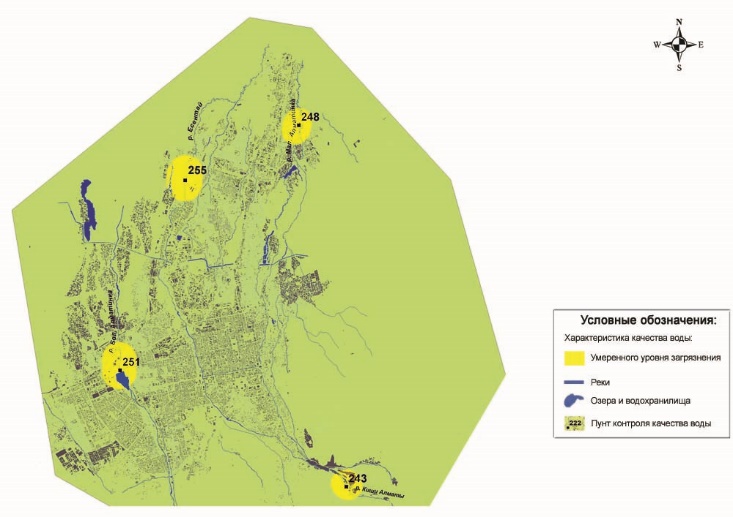 Рис. 3.4 Характеристика качества поверхностных вод города Алматы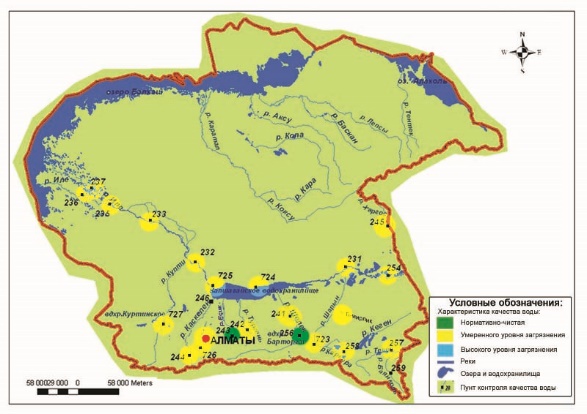 Рис. 3.5 Характеристика качества поверхностных вод Алматинской области3.12  Состояние качества поверхностных вод бассейна озера Балкаш и Алаколь по результатам экспедиционных наблюденийЭкспедиционные обследования весной и осенью были проведены в юго-восточной части оз. Балкаш, в бассейне оз. Алаколь и в реках Каратал, Аксу, Лепсы. В мае проведено наблюдение по 8 створам низовья р. Иле (Тасмурунский канала, Баканаского канала, урочище Тамгалы-Тас, п.Баканас, п. Акколь, протока Ир, моста им. Конаева, п. Жидели) (таблицы 1, 2, приложения 1, 2).В низовье р. Иле средняя минерализация воды 387 мг/дм3 при жесткости 4,36 мг-экв/дм3, рН воды составил 8,0. Во всех точках превышения ПДК отмечаются по веществам из групп тяжелых металлов (медь в пределах 1,3-8,6 ПДК, марганец в пределах 1,1-4,6 ПДК), биогенных веществ (азот нитритный в пределах 1,1-8,0 ПДК), главных ионов (сульфаты в пределах 1,2 - 1,6 ПДК). По длине реки качество воды характеризуется как «умеренного уровня загрязнения» с КИЗВ 1,3-2,4, кроме створа п. Баканас – степень «высокого уровня загрязнения», КИЗВ - 5,8.На озере Балкаш были отобраны пробы в 3 точках: пристань Бурлю-Тобе, залив Карашаган и на акватории зоны отдыха Лепсы. В водах озера Балкаш минерализация воды составила 3061-3189 мг/дм3 при жесткости 25,1-27.6 мг-экв/дм3, рН воды –8,0. По акватории юго-восточной части озера Балкаш КИЗВ колеблется в пределах 5,3-6,4.В районе пристани Бурлю - тобе степень загрязнение воды характеризуется как «высокого уровня загрязнения» - КИЗВ – 5,4. Обнаружены высокие концентрации сульфатов (9,8 ПДК), меди (23,3 ПДК), магния (7,8 ПДК), хлоридов (4,0 ПДК), натрия (2,8 ПДК), цинка (2,1 ПДК), марганца (1,9 ПДК), аммония солевого (1,1 ПДК).Качество воды в заливе Карашаган относится к степени – «высокого уровня загрязнения», КИЗВ составил 5,3 ПДК. Здесь отмечается высокое содержание сульфатов (9,4 ПДК), медь (23 ПДК), цинк (2,5 ПДК), магния (7,0 ПДК), натрия (2,9 ПДК), хлоридов (3,7 ПДК), аммония солевого (1,2 ПДК), марганец (1,93 ПДК).Качество воды в акватории зоны отдыха Лепсы относится к степени «высокого уровня загрязнения», КИЗВ составил 6,4. Здесь отмечается высокие концентрации сульфатов (9,4 ПДК), магния (7,2 ПДК), хлоридов (3,5 ПДК), натрия (2,7 ПДК), меди (12,6 ПДК), цинка (1,4 ПДК).В реке Лепсы минерализация воды составляет 319 мг/дм3 при жесткости 3,9 мг-экв/дм3, рН воды составила 7,7. Качество воды реки Лепсы в районе поселка Толебаева относится к степени «умеренного уровня загрязнения», КИЗВ – 1,9 ПДК, превышения ПДК выявлены по марганцу (1,9 ПДК). В створе станции Лепсы качество воды характеризуется как «умеренного уровня загрязнения», КИЗВ 1,7 ПДК. Загрязнение воды наблюдается по меди (2,1 ПДК) и марганца (1,4 ПДК). В реке Аксу минерализация воды составляет 313 мг/дм3 при жесткости 3,36 мг-экв/дм3, рН воды составил 7,8. Качество воды характеризуется как «умеренного уровня загрязнение», КИЗВ – 1,8 при повышенном содержании меди (2,4 ПДК), марганца (1,2 ПДК).В реке Каратал минерализация воды составляет 154 мг/дм3 при жесткости 1,6 мг-экв/дм3, рН воды составил 7,6. Степень загрязненности воды выше города Талдыкорган составил 1,7, соответственно качество воды относится к степени – «умеренного уровня загрязнения». Загрязнение реки отмечается за счет азота нитритного (1,4 ПДК) и марганца (2,0 ПДК). Ниже по течению, в поселке Уштобе качество воды относится «умеренного уровня загрязнения» КИЗВ - 1,7. Превышение ПДК выявлено по марганцу (1,7 ПДК).В Алаколь-Сасыккольском бассейне пробы отбирались в десяти створах рек бассейна оз. Алаколь, а также в акваториях озер Алаколь, Сасыкколь, Жаланашколь.В реке Тентек минерализация воды составило 152 мг/дм3 при жесткости 1,7 мг-экв/дм3, рН воды составил 7,7. Качество воды относится к степени «нормативно чистая». В озере Алаколь минерализация воды составляет 3523 мг/дм3 при жесткости 22,95 мг-экв/дм3, рН воды составил 8,1. Превышения ПДК выявлены по хлоридам (4,0 ПДК), сульфатам (9,6 ПДК), магнию (6,5 ПДК), натрию (4,7 ПДК), меди (21,7 ПДК) и цинку (2,5 ПДК), марганцу (1,5 ПДК). Степень загрязненности воды КИЗВ составил 7,4, качество воды относится к степени «высокого уровня загрязнения».В реке Жаманты минерализация воды составляет 211,5 мг/дм3 при жесткости 2,26 мг-экв/дм3, рН воды составил 7,7. Качество воды реки оценивается как «нормативно чистая». В реке Ыргайты минерализация воды составляет 196,5 мг/дм3 при жесткости 2,06 мг-экв/дм3, рН воды составил 7,6. Превышения ПДК выявлены по содержанию азота нитритному (1,1 ПДК). Качество воды реки Ыргайты характеризуется как «умеренного уровня загрязнения», КИЗВ 1,1. В озере Жаланашколь минерализация воды составляет 1428,5 мг/дм3 при жесткости 9,8 мг-экв/дм3, рН воды составил 8,0. Качество воды озера относится к степени «высокий уровень загрязнение», КИЗВ – 4,2, при повышенном содержании меди (14,3 ПДК), сульфатов (2,4 ПДК), натрия (2,6 ПДК), магния (2,7 ПДК), (цинка (1,4 ПДК), марганца (2,2 ПДК).В реке Емель минерализация воды составляет 751 мг/дм3 при жесткости 6,6 мг-экв/дм3, рН воды составил 7,8. Качество воды реки Емель характеризуется как «умеренного уровня загрязнения», КИЗВ 2,9. Превышения ПДК отмечаются по сульфатам (2,0 ПДК), азоту нитритному (1,2 ПДК), меди (5,4 ПДК). В реке Катынсу минерализация воды составляет 247 мг/дм3 при жесткости 2,86 мг-экв/дм3, рН воды составил 7,6. Качество воды реки Катынсу относится к степени «умеренного уровня загрязнения» с КИЗВ – 1,1, при повышенном содержании марганца (1,1 ПДК), азота нитритного (1,1 ПДК). В реке Урджар минерализация воды составляет 268 мг/дм3 при жесткости 3,06 мг-экв/дм3, рН воды составил 7,7. Качество воды реки Урджар относится к степени «нормативно чистая».В реке Егинсу минерализация воды составляет 342,5 мг/дм3 при жесткости 3,8 мг-экв/дм3, рН воды составил 7,8. Значение КИЗВ реке составил 1,8, соответственно качество воды относится к степени «умеренного уровня загрязнения». Загрязнение воды отмечается по содержанию меди (1,8 ПДК).В озере Сасыкколь минерализация воды составляет озера составила 448,5 мг/дм3 при жесткости 4,7 мг-экв/дм3, рН воды составил 7,8. Качество воды озера Сасыкколь характеризуется как «умеренного уровня загрязнения», КИЗВ составил 2,2. Превышения ПДК отмечаются по содержанию сульфатов (1,2 ПДК), меди (4,5 ПДК) и марганца (1,8 ПДК), азота нитритного (2,2 ПДК).Таблица 35Состояние качества поверхностных вод низовья реки Илепо экспедиционным данным Таблица 36Состояние качества поверхностных вод Балкаш-Алакольского бассейнапо экспедиционным данным 3.13 Состояние донных отложений поверхностных вод бассейна озера Балкаш и Алаколь-Сасыккольской системы озер за 2015 годаОтбор проб донных отложений в бассейне юго-восточной части озера Балкаш и Алаколь-Сасыккольской системы озер производился на 18 контрольных точках (таблица 3).В пробах донных отложений анализированы содержания кислоторастворимых (валовых) форм ионов тяжелых металлов (мышьяк, свинец, кадмий, марганец), а также подвижных форм (медь, никель, хром).Содержание тяжелых металлов в донных отложениях рек и озер Балкаш-Алакольского бассейна колеблется в широких пределах: кадмий от 0,02 до 0,07 мг/кг, свинец от 1,8 до 7,0 мг/кг, медь от 0,04 до 0,71 мг/кг, хром от 0,15 до 0,43 мг/кг, никель от 0,4 до 4,06 мг/кг, мышьяк от 1,19 до 4,6 мг/кг, марганец от 197,2 до 886,3 мг/кг.Таблица 37Результаты анализа донных отложений озера Балкаш-Алакольского бассейна за 2015 года3.14 Состояние загрязнения почвы бассейна оз.Балкаш тяжёлыми металлами за 2015 годЗа 2015г. в ходе экспедиционных обследований произведен отбор проб почвы на берегах водоохранной зоны по 18 контрольным точкам бассейна озера Балкаш и Алаколь-Сасыккольской системы озер (таблица 38). В пробах почвы определяли содержания кислоторастворимые (валовые) форм ионов тяжелых металлов (мышьяк, свинец, кадмий, марганец), а также подвижные формы (медь, никель, хром) (таблица 4 и приложение 3).В пробах почвы определялось содержание кадмия, свинца, меди, хрома, никеля, мышьяка, марганца. В почве бассейна озера Балкаш и Алаколь-Сасыккольской системы озер в 16 из 18 створов наблюдается повышенное содержание мышьяка в пределах 0,07-2,65 ПДК, меди в пределах 0,04-0,39 ПДК. В почве в реке Каратал – п. Екпинди обнаружены превышения по марганцу 2,0 ПДК. Так же в почве у берега реки Катынсу – автомост обнаружены превышения по марганцу 1,1 ПДК. В почве в реки Лепси п. Толебаева обнаружены превышения по меди 1,95 ПДК.Таблица 38Характеристика  загрязнения почвы тяжёлыми металлами Балкаш-Алакольского бассейна за 2015 год*Q, мг/кг   концентрация металлов, в мг/кг,  Q" – кратность превышения ПДК металлов3.15 Состояние загрязнения почв тяжёлыми металлами Алматинской областиЗа весенний период в пробах почвы, отобранных в различных  районах города Алматы, содержание хрома находились в пределах 0,01-0,12 ПДК, кадмия 0,1-0,9 ПДК, цинка 0,3-1,3 ПДК, свинца 0,5-1,4 ПДК и меди 0,2-1,8 ПДК.На пересечении проспекта Абая и проспекта Сейфуллина  концентрация меди составила 1,8 ПДК, свинца - 1,3 ПДК и цинка - 1,2 ПДК.В районе Аэропорта концентрация меди составила 1,5 ПДК, свинца - 1,4 ПДК, цинка - 1,3 ПДК.В районах мкр. Дорожник концентрация свинца составила 1,3 ПДК, меди - 1,2 ПДК и цинка - 1,1 ПДК.В районах парковой зоны Казахстанского Национального Университета и Алматинского хлопчато-бумажного комбината (АХБК), роща Баума и ВАЗ в пробах почв содержания определяемых тяжелых металлов находились в пределах нормы.За осенний период в городе Алматы в пробах почв содержание хрома находилось в пределах 0,01-0,10 ПДК, кадмия - 0,3-0,7 ПДК, цинка - 0,3-1,0 ПДК, свинца - 0,4-1,4 ПДК и меди - 0,1-1,5 ПДК.В районе аэропорта концентрация меди составила 1,5 ПДК, свинца - 1,3 ПДК.В районах мкр. Дорожник концентрация свинца составила 1,4 ПДК.В районе ВАЗ концентрация свинца составила 1,1 ПДК.В остальных районах города в пробах почв концентрации всех определяемых тяжелых металлов не превышали допустимой нормы.За весенний период в городе Талдыкорган в пробах почв содержания хрома находились в пределах 0,01-0,04 ПДК, меди - 0,02-0,3 ПДК,  цинка - 0,2-1,0 ПДК, кадмия  - 0,5-10,6 ПДК и свинца - 1,6-11,2 ПДК,.В районах ул. Тауелсиздик и ул. Кирова, Областной больницы и школы №18 концентрация свинца находилась в пределах 1,6 - 10,1 ПДК. В районе улицы Индустриальная концентрация кадмия составила 10,6 ПДК и свинца - 11,2 ПДК.В пробах почвы содержание меди, цинка и хрома находились в пределах нормы.За осенний период в городе Талдыкорган в пробах почв содержания хрома находились в пределах 0,02-0,04 ПДК, меди - 0,2 ПДК,  цинка - 0,5-0,8 ПДК, кадмия - 0,4-1,6 ПДК и свинца - 1,1-2,8 ПДК.В районах ул. Тауелсиздик, ул. Кирова и ул. Индустриальная, областной больницы и школы №18 концентрация свинца находилась в пределах 1,1-2,8 ПДК. В районах школы №18 и Областной больницы концентрация кадмия находилась в пределах 1,2-1,6 ПДК.В пробах почвы содержание меди, цинка, хрома находились в пределах нормы.3.16 Радиационный гамма–фон Алматинской областиНаблюдения за уровнем гамма излучения на местности осуществлялись ежедневно на 8-ми метеорологических станциях (Алматы, Баканас, Капшагай, Нарынкол,Жаркент, Лепсы, Талдыкорган, Сарыозек) и на 1 автоматическом посту за загрязнением атмосферного воздуха г. Талдыкорган (№2) Алматинской области (рис. 3.4).Средние значения радиационного гамма-фона приземного слоя атмосферы по населенным пунктам области находились в пределах 0,10-0,31 мкЗв/ч. В среднем по области радиационный гамма-фон составил 0,16 мкЗв/ч и находился в допустимых пределах.3.17 Плотность радиоактивных выпадений в приземном слое атмосферыКонтроль за радиоактивным загрязнением приземного слоя атмосферы на территории Алматинской области осуществлялся на 5-ти метеорологических станциях (Алматы, Нарынкол,Жаркент, Лепсы, Талдыкорган) путем отбора проб воздуха горизонтальными планшетами (рис.3.4). На всех станциях проводился пятисуточный отбор проб.Среднесуточная плотность радиоактивных выпадений в приземном слое атмосферы на территории области колебалась в пределах 0,7–4,2 Бк/м2. Средняя величина плотности выпадений по области составила 1,2 Бк/м2, что не превышает предельно-допустимый уровень.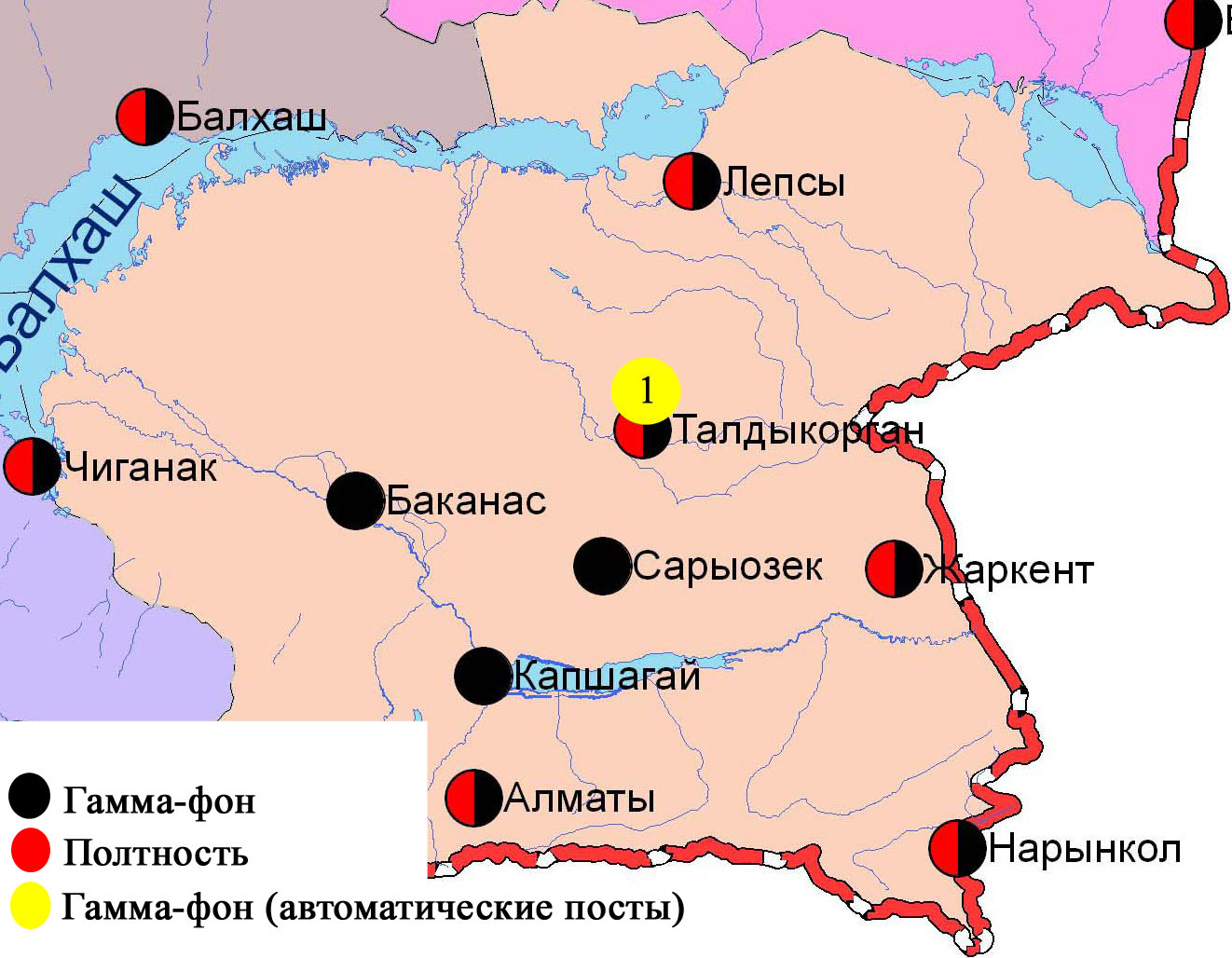 Рис. 3.6 Схема расположения метеостанций за наблюдением уровня радиационного гамма-фона и плотностью радиоактивных выпадений на территорииАлматинской областиСостояние окружающей среды Атырауской области Состояние загрязнения атмосферного воздуха по городу АтырауНаблюдения за состоянием атмосферного воздуха велись на 5 стационарных постах (рис 4.1, таблица 39).Таблица 39Место расположения постов наблюдений и определяемые примеси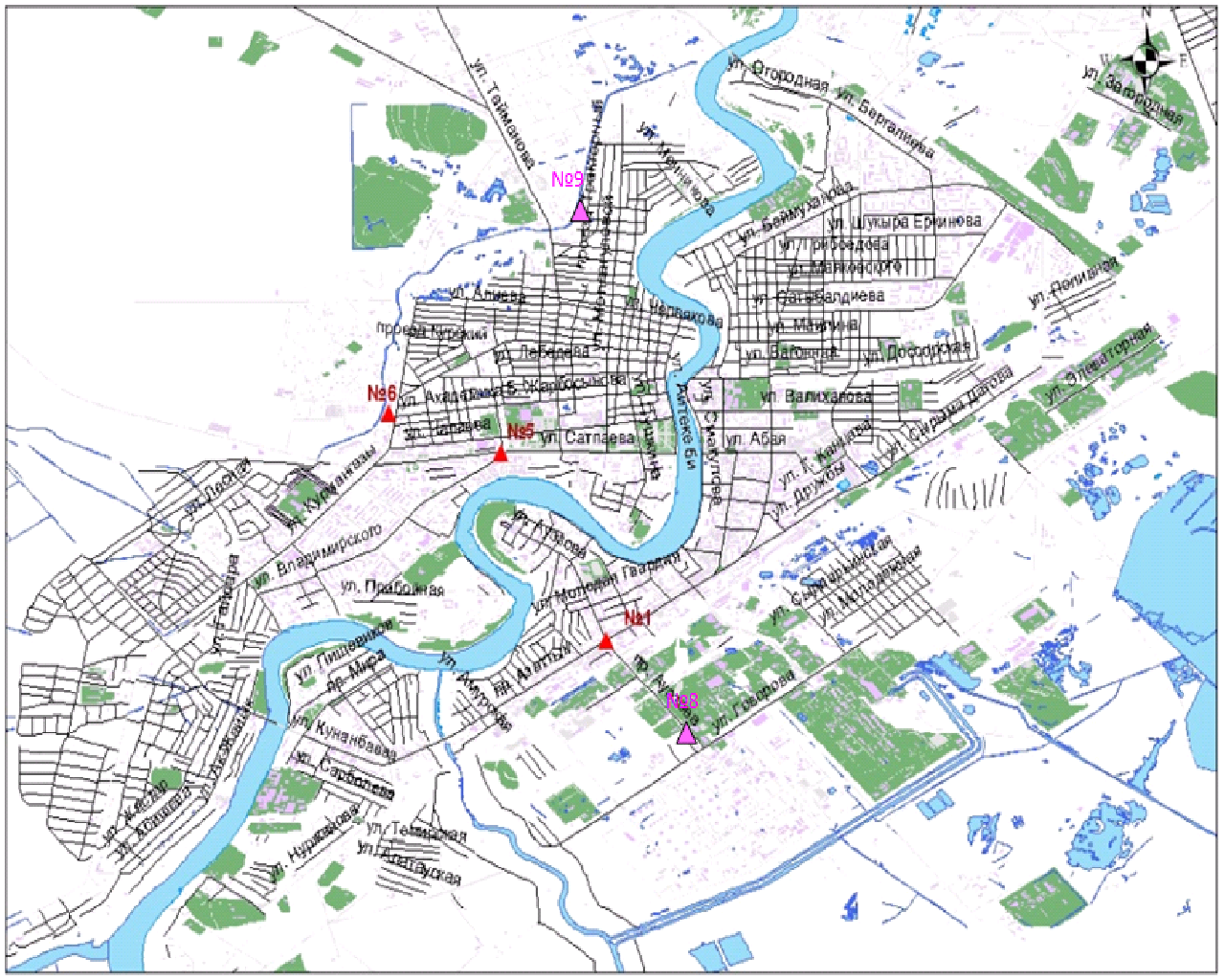 Рис. 4.1. Схема расположения стационарной сети наблюдений за загрязнением атмосферного воздуха города АтырауТаблица 40Характеристика загрязнения атмосферного воздуха города АтырауОбщая оценка загрязнения атмосферы. За 2015 год по данным стационарной сети наблюдений (рис.4.1) атмосферный воздух города оценивался низким уровнем загрязнения. ИЗА составил 4,1. СИ равен 10,3 и НП =13,5 % по сероводороду (табл.1 и табл.1.1).В целом по городу среднемесячные концентрации составили: по взвешенным веществам – 1,3ПДКс.с, озону – 1,2 ПДКс.с, других загрязняющих веществ – не превышали ПДК.Число случаев превышения более 1 ПДК зафиксировано по сероводороду – 1092, по оксиду углероду- 273, по взвешенным частицам РМ-10 – 241, по взвешенным веществам – 114, по взвешенным частицам РМ 2,5 -27, по диоксиду азота и озону - 4, по оксиду азота - 10, а  также были выявлены превышения по оксиду углероду более 5 ПДК – 257 раза, по сероводорду – 125 раз и более 10 ПДК – 1 раз (таблица 40).По данным автоматического поста наблюдений по городу Атырау был зафиксирован 1 случай высокого загрязнения (ВЗ) атмосферного воздуха (таблица 2).Состояние атмосферного воздуха по городу КульсарыНаблюдения за состоянием атмосферного воздуха в городе Кульсары велись на 1 стационарном посту (рис. 4.2, таблица 41).Таблица 41Место расположения постов наблюдений и определяемые примеси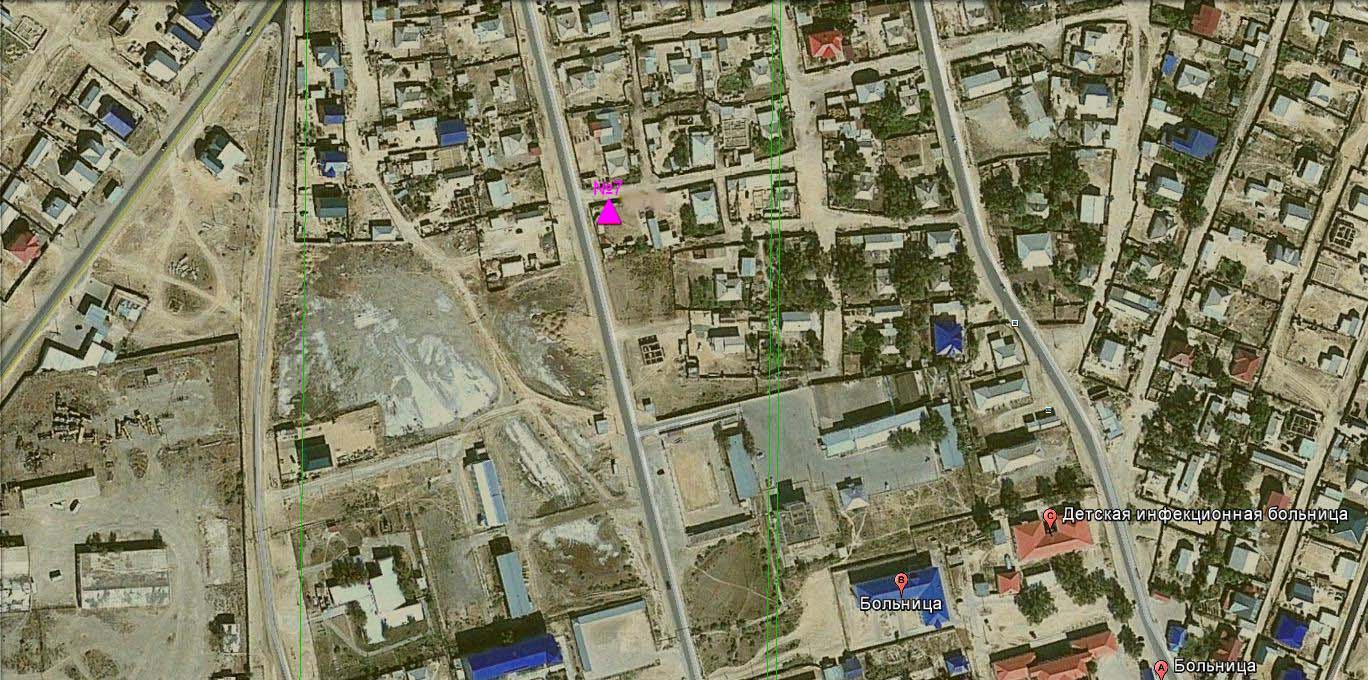 Рис. 4.2 Схема расположения стационарной сети наблюденийза загрязнением атмосферного воздуха города  Кулсары	Таблица 42Характеристика загрязнения атмосферного воздуха города КулсарыОбщая оценка загрязнения атмосферы. По данным стационарной сети наблюдений (рис.4.2), атмосферный воздух города в целом характеризуется низким уровнем загрязнения. ИЗА составил 2,1.СИ равен 4,8 и значение НП = 0,7% (табл.1 и табл.1.1). Воздух города более всего загрязнен сероводородом.В целом по городу среднемесячные концентрации всехзагрязняющих веществ – не превышали ПДК.Число случаев превышения более 1 ПДК зафиксировано по взвешенным частицам РМ-10 и озону – 2, по оксиду углерода – 1, по диоксиду азота – 6, по сероводороду –28 случаев (таблица 42).4.3 Состояние атмосферного воздуха по данным эпизодических наблюдений города КульсарыНаблюдения за загрязнением воздухав городе Кульсары проводились на 3точках (Точка №1 – район железнодорожного вокзала со стороны ТОО «Тенгизшевройл», точка №2 – в центре города возле главпочты, точка № 3 - на въезде и выезде из города, точка). Измерялись концентрации взвешенных частиц (РМ-10), диоксида серы, оксида углерода,диоксида азота, оксида азота, сероводорода, фенола, углеводородов (С12-С19), аммиака, формальдегида и метана.Максимальная концентрация взвещенных частиц РМ-10 на точках№1, №2 и №3составила2,33 ПДК. Концентрации остальных веществ по данным наблюдений находились в пределах допустимой нормы (таблица 43).Таблица 43Максимальные концентрации загрязняющих веществ по даннымнаблюдений в городе Кульсары 4.4 Состояние атмосферного воздуха по данным эпизодических наблюденийпоселка Жана КаратонНаблюдения за загрязнением воздухав городе Жана Каратон проводились на 3точках (Точка №1 – 86 км от железнодорожной станции Кульсары-въезд, точка №2 – 5 км от СЗЗ от факела (санитарно-защитная зона), точка № 3 - жилая зона 8-10 км от факела (от СЗЗ)). Измерялись концентрации взвешенных частиц (РМ-10), диоксида серы, оксида углерода,диоксида азота, оксида азота, сероводорода, фенола, углеводородов (С12-С19), аммиака, формальдегида и метана.Максимальная концентрация взвещенных частиц РМ-10 на точках № 1, № 2 и  № 3составила  6,0 ПДК. Концентрации остальных веществ по данным наблюдений находились в пределах допустимой нормы (таблица 44).Таблица 44Максимальные концентрации загрязняющих веществ по даннымнаблюдений в поселке Жана Каратон4.5 Состояние атмосферного воздуха по данным эпизодических наблюденийсела ГанюшкиноНаблюдения за загрязнением воздухав селе Ганюшкино проводились на 3точках (Точка №1 – возле МС Ганюшкино, точка №2 – район железнодорожного вокзала, точка № 3 - село Жыланды 200 м от школы).Измерялись концентрации взвешенных частиц (РМ-10), диоксида серы, оксида углерода,диоксида азота, оксида азота, сероводорода, фенола, углеводородов (С12-С19), аммиака, формальдегида и метана.Максимальная концентрация взвещенных частиц РМ-10 на точках № 1, №2, №3  составила 1,4 ПДК. Концентрации остальных веществ по данным наблюдений находились в пределах допустимой нормы (таблица 45).Таблица 45Максимальные концентрации загрязняющих веществ по даннымнаблюдений в селе Ганюшкино  Состояние атмосферного воздуха на месторожденияхАтырауской областиНаблюдения за состоянием атмосферного воздуха проводились по трем контрольным точкам на 5 месторождениях: Жанбай, Забурунье, Доссор, Макат, Косшагыл. Определялись содержание взвешенных веществ, диоксида серы, оксида углерода, диоксида азота, аммиака и сероводорода.По данным наблюдений на месторождениях Жанбай, Забурунье, Макат, Косшагыл концентрации взвешенных веществ находилось в пределах 1,0-2,2 ПДК, содержание диоксида азота, диоксида серы, оксида углерода, аммиака и сероводорода не превышали допустимую норму.4.7 Химический состав атмосферных осадков на территории Атырауской области за 9 месяцев 2015 годаНаблюдения за химическим составом атмосферных осадков заключались в отборе проб дождевой воды на 3 метеостанциях (Атырау, Ганюшкино, Пешной) (рис. 4.3.).Концентрации всех определяемых загрязняющих веществ в осадках не превышают предельно допустимые концентрации (ПДК).В пробах осадков преобладало содержание гидрокарбонатов 24,6 %, хлоридов 21,13 %, сульфатов 19,9 %, ионов калия 13,25 % и ионов кальция 12,0 %.Наибольшая общая минерализация отмечена на М Пешной – 305,9 мг/л, наименьшая на МГанюшкино – 38,3 мг/л. Удельная электропроводимость атмосферных осадковнаходилась в пределах от 63,9 (М Ганюшкино) до 493,2 мкСм/см (М Пешной). Кислотность выпавших осадков имеет характер нейтральной и слабощелочной среды, находится в пределах от 5,38 (М Пешной) до 7,48 (М Атырау).Химический состав снежного покрова за 2014-2015 гг.на территории Атырауской областиНаблюдения за химическим снежного покрова проводились на 2 метеостанциях (Пешной, Ганюшкино) (рис.4.3).Концентрации всех определяемых загрязняющих веществ, в пробах снежного покрова не превышают предельно допустимые концентрации, за исключением аммония (ПДК).Концентрации аммония превышал допустимую  норму в пробах снежного покрова на М Ганюшкино – 2,9 ПДК.В пробах снежного покрова преобладало содержание гидрокарбонатов 39,7 %, сульфатов 18,2 %, ионов кальция 15,1 % хлоридов 13,3 %, и ионов магния  6,1 %.Наибольшая общая минерализация отмечена на М Ганюшкино – 66,1 мг/л, наименьшая – 58,2 мг/лна М Пешной.Удельная электропроводность снежного покрова  находилась в пределах от 108,8 (М Ганюшкино) до 111,2 мкСм/см (М Пешной). Кислотность выпавшего снежного покрова имеет характер слабощелочной среды и находится в пределах от 6,2 (М Пешной) до 7,1       (М Ганюшкино).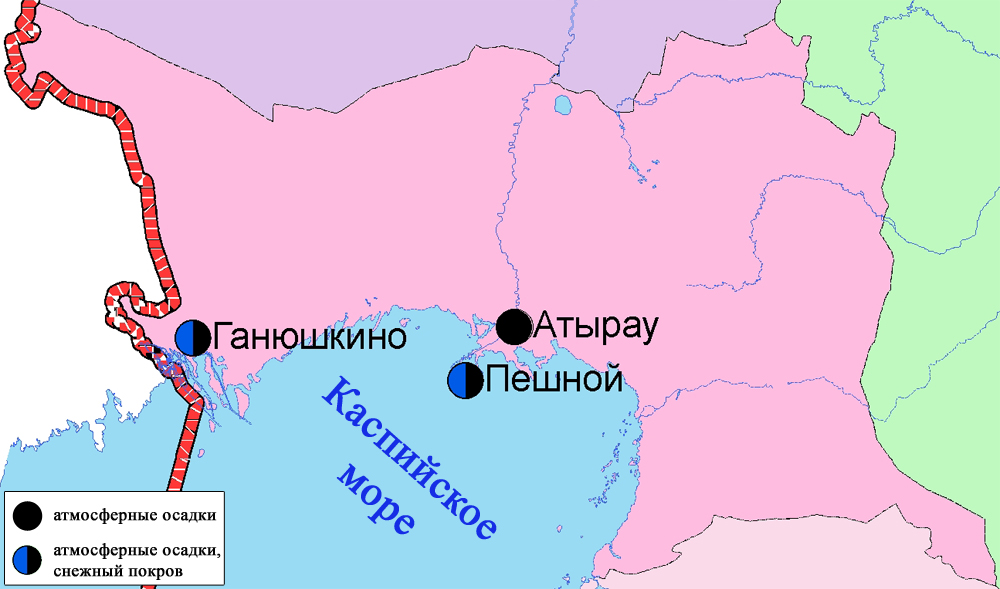 Рис. 4.3 Схема расположения метеостанций за наблюдением атмосферных осадков и снежного покрова на территории Атырауской области4.9 Качество поверхностных вод на территории Атырауской областиНаблюдения за загрязнением поверхностных вод на территории Атырауской области проводились на 4-х водных объектах: реки Жайык, Шаронова, Кигаш, Эмба.В реке Жайык температура воды находилась в пределах 11,7 ºC, водородный показатель равен 8,1 концентрация растворенного в воде кислорода 10,3 мг/дм3, БПК5- 3,7 мг/дм3. В реке Шаронова температура воды находилась в пределах 11,39 ºC, водородный показатель равен 8,8 концентрация растворенного в воде кислорода 10,2  мг/дм3,БПК53,68 мг/дм3. В реке Кигаш температура воды находилась в пределах 10,4 ºC, водородный показатель равен 9,0 концентрация растворенного в воде кислорода 10,3 мг/дм3, БПК5 – 3,7 мг/дм3. В реке Эмба температура воды находилась в пределах 16,0 ºC, водородный показатель равен 11,2 концентрация растворенного в воде кислорода 10,5 мг/дм3, БПК5 – 3,22 мг/дм3. За 2015 год качество воды в реках Жайык, Шаронова, Кигаш и Эмба по оценивается как «нормативно чистая». По сравнению с 2014 годам степень загрязненности не изменилось.В 2015 году превышения ПДК по наблюдаемым загрязняющим веществам не обнаружено, но качество воды по биохимическому потреблению кислорода за 5 суток классифицировалось как «умеренного уровня загрязнения».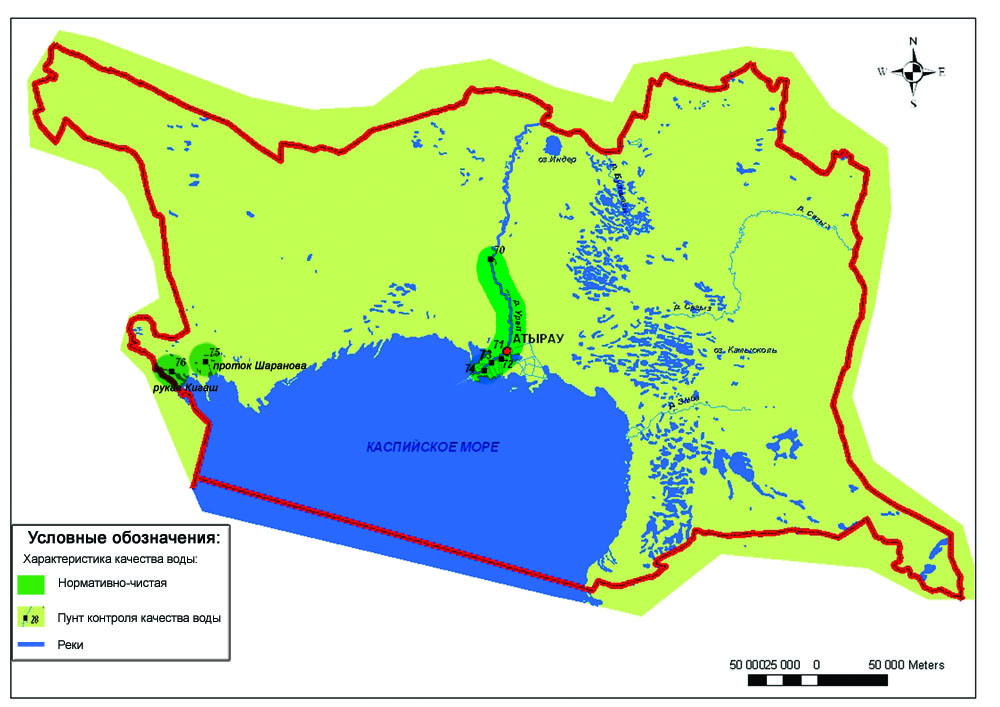 Рис. 4.4  Характеристика качества поверхностных вод Атырауской областиСостояние морских вод по гидрохимическим показателям на прибрежных станциях и на станциях вековых разрезовАтырауской областиНаблюдения за состоянием качества морских вод проводились на прибрежных станциях и станциях вековых разрезов.Пробы морских вод были проанализированы на содержание взвешенных веществ, рН, растворимого кислорода, главных ионов, биогенных веществ, органических загрязнителей (нефтепродукты, фенолы), легкоокисляемых органических веществ (по БПК5), тяжелых металлов.Содержание гидрохимических показателей сравнивалось со значениями предельно допустимых концентраций (ПДК) для морских вод (Приложение 3).Уровень загрязнения морских вод оценивается по величине комплексного индекса загрязненности воды (КИЗВ), который используется для сравнения и выявления динамики изменения качества вод (Приложение 4).Морской судоходный канал. На прибрежных станциях температура воды находилось в пределах 5,6 - 27,0 °С, величина рН морской воды – 7,3-9,1,содержание растворенного кислорода – 8,3-14,5 мг/дм3, БПК5 – 3,02-5,36 мг/дм3. Превышения ПДК не обнаружено.Тенгизское месторождение. На прибрежных станциях температура воды находилось в пределах 4,5-2,5°С, величина рН – 8,0-9,2 содержание растворенного кислорода – 9,76-13,02 мг/дм3, БПК5 2,82-5,4 мг/дм3. Превышения ПДК не обнаружено.Взморье р. Жайык. На прибрежных станциях температура воды находилось в пределах 1,8-25,3°С, величина рН – 7,2-9,0, содержание растворенного кислорода 8,48-12,8 мг/дм3, БПК5 3,08-5,28 мг/дм3. Превышения ПДК не обнаружено.В разрезе острова залива Шалыги-Кулалытемпература воды находилось в пределах 5,5-25,4°С, величина рН – 7,5-9,2, содержание растворенного кислорода 10,1-13,2 мг/дм3, БПК5 2,3-5,2 мг/дм3. Превышения ПДК не обнаружено.В дополнительном разрезе«А» и «В»температура воды находилось в пределах 1,8-25,5°С, величина рН – 7,2-9,2, содержание растворенного кислорода 9,8-14,0 мг/дм3, БПК5 2,9-5,4 мг/дм3. Превышения ПДК не обнаружено.В районе Каламкас температура воды находилось в пределах 16,3-22,3°С, величина рН морской воды составило 8,0-8,5 растворенного кислорода 9,8-12,6 мг/дм3, БПК5 – 3,0-4,8 мг/дм3.Превышения ПДК не обнаружено.В районе Курмангазы температура воды находилось в пределах 16,1-22,0°С, значение рН морской воды составило 8,2-9,1, растворенного кислорода – 9,1-13,8 мг/дм3, БПК5 – 3,1-5,6 мг/дм3. Превышения ПДК не обнаружено.В районе Дархан температура воды находилось в пределах 16,4-22,3°С, значение рН морской воды составило 8,0-9,0, растворенного кислорода – 12,1-13,7 мг/дм3, БПК5 – 3,0-5,92 мг/дм3. Превышения ПДК не обнаружено.В районе затопленных скважинтемпература воды находилось в пределах 16,9-21,8°С, величина рН морской воды составило 8,1-9,0, растворенного кислорода – 10,1-13,3 мг/дм3, БПК5 – 2,93-5,4 мг/дм3. Превышения ПДК не обнаружено.В районе о. Кулалытемпература воды находилось в пределах 18,9-22,0°С, величина рН морской воды составило 8,0-8,9, растворенного кислорода – 11,3-13,4 мг/дм3, БПК5 – 2,96-5,76 мг/дм3. Превышения ПДК не обнаружено.В 2015 году качество морской воды по комплексному индексу загрязненности воды оценивалось как «нормативно-чистая». В сравнении с 2014 годом качество воды улучшилось. Но, в 2015 году качество воды по биохимическому потреблению кислорода за 5 суток классифицировалось как «умеренного уровня загрязнения».4.11 Состояние донных отложений моря на прибрежных станциях и на станциях вековых разрезов на территории Атырауской и Мангистауской областиВесенний периодМорской судоходный канал р. Жайык. В пробах донных отложений моря содержание нефтепродуктов находилось в пределах 271,42-308,22 мг/кг, меди 0,68-0,72 мг/кг, хрома (6+) – 0,27-0,46 мг/кг, кадмия 0,0 мг/кг, никеля 1,5-1,91 мг/кг, марганца – 3,81-4,40 мг/кг, свинца 0,0 мг/кг, цинка 1,80-1,92 мг/кг.Тенгизское месторождение. В пробах донных отложений моря содержание нефтепродуктов находилось в пределах 229,02-317,25 мг/кг, меди 1,56-1,77 мг/кг, хрома (6+) – 0,22-0,55 мг/кг, кадмия 0,0 мг/кг, никеля 1,26-1,66 мг/кг, марганца – 3,62-5,60 мг/кг, свинца 0,0 мг/кг, цинка 1,96-2,60 мг/кг.Взморье р.Жайык. В пробах донных отложений моря содержание нефтепродуктов находилось в пределах 277,54-374,11 мг/кг, меди 0,92-1,89 мг/кг, хрома (6+) – 0,25-0,56 мг/кг, кадмия 0,0 мг/кг, никеля 1,39-1,64 мг/кг, марганца – 3,71-4,51 мг/кг, свинца 0,0 мг/кг, цинка 2,31-2,88 мг/кг.Станция вековых разрезовШалыги-Кулалы.В пробах донных отложений моря содержание нефтепродуктов находилось в пределах 212,17-396,11 мг/кг, меди 1,25-2,05 мг/кг, хрома (6+) – 0,28-0,62 мг/кг, кадмия 0,0 мг/кг, никеля 11,36-1,88 мг/кг, марганца – 3,0-4,07 мг/кг, свинца 0,0 мг/кг, цинка 2,3-2,90 мг/кг.Дополнительные разрезы А и В. В пробах донных отложений моря содержание нефтепродуктов находилось в пределах 208,97-337,94 мг/кг, меди 1,29-2,44 мг/кг, хрома (6+) – 0,66-1,25 мг/кг, кадмия 0,0 мг/кг, никеля 1,2-2,13 мг/кг, марганца – 3,37-4,60 мг/кг, свинца 0,0 мг/кг, цинка 2,43-2,97 мг/кг.Пробы донных отложений моря отобраны на станциях вековых разрезов Кендерли-Дивичи, Песчанный-Дербент, Мангышлак-Чечень содержание марганца находилось в пределах 3,29-4,74 мг/кг, хрома (6+) – 0,73-1,33 мг/кг, нефтепродуктов – 222,77- 358,93 мг/кг, цинка – 2,32- 3,14 мг/кг, никеля 11,42 – 2,33 мг/кг, свинца и кадмия 0,0 мг/кг, меди – 1,11 – 358,93 мг/кг.В районе Курмангазы, Дархан и Каламкас. В пробах донных отложений моря содержание нефтепродуктов находилось в пределах 282,69 -339,11 мг/кг, меди 1,08 -1,64 мг/кг, хрома (6+) – 0,6 – 1,22 мг/кг, кадмия 0,0 мг/кг, никеля 1,78 – 2,33 мг/кг, марганца – 3,64 – 4,33 мг/кг, свинца 0,0 мг/кг, цинка 2,63 – 3,14 мг/кг.Районзатопленных скважин. В пробах донных отложений моря содержание нефтепродуктов находилось в пределах 289,17 -308,33 мг/кг, меди 1,48 -2,17 мг/кг, хрома (6+) – 0,5 -1,34 мг/кг, кадмия 0,0 мг/кг, никеля 1,63 – 2,08 мг/кг, марганца – 3,85 – 4,27 мг/кг, свинца 0,0 мг/кг, цинка 2,36 – 2,70 мг/кг.Район о.Кулалы. В пробах донных отложений моря содержание нефтепродуктов находилось в пределах 217,6 – 317,93 мг/кг, меди 2,01 – 2,39 мг/кг, хрома (6+) – 0,61 – 1,37 мг/кг, кадмия 0,0 мг/кг, никеля 1,8 – 2,41 мг/кг, марганца – 3,19 – 4,30 мг/кг, свинца 0,0 мг/кг, цинка 22,76 – 2,91 мг/кг.Осенний период Морской судоходный канал р. Жайык. В пробах донных отложений моря содержание нефтепродуктов находилось в пределах 266,1 -281,5 мг/кг, меди 0,40-1,4 мг/кг, хрома (6+) – 0,18-0,25 мг/кг, кадмия 0,0 мг/кг, никеля 1,4-1,5 мг/кг, марганца – 3,93-4,12 мг/кг, свинца 0,0 мг/кг, цинка 1,87-2,12 мг/кг.Тенгизское месторождение. В пробах донных отложений моря содержание нефтепродуктов находилось в пределах 244,8-313,0 мг/кг, меди 1,22-1,33 мг/кг, хрома (6+) – 0,35-0,69  мг/кг, кадмия 0,0 мг/кг, никеля 1,23-1,97 мг/кг, марганца – 3,55-4,64 мг/кг, свинца 0,0 мг/кг, цинка 1,92-2,88 мг/кг.Взморье р.Жайык. В пробах донных отложений моря содержание нефтепродуктов находилось в пределах 313,3-363,0 мг/кг, меди 0,43-1,86 мг/кг, хрома (6+) – 0,33-0,78 мг/кг, кадмия 0,0 мг/кг, никеля 1,4-1,82 мг/кг, марганца – 3,87-5,15 мг/кг, свинца 0,0 мг/кг, цинка 2,17-2,90 мг/кг.Станция вековых разрезовШалыги-Кулалы.В пробах донных отложений моря содержание нефтепродуктов находилось в пределах 266,8-344,2 мг/кг, меди 1,20-1,41 мг/кг, хрома (6+) – 0,20-0,46 мг/кг, кадмия 0,0 мг/кг, никеля 1,55-2,0 мг/кг, марганца – 2,92-4,53 мг/кг, свинца 0,0 мг/кг, цинка 2,3-3,5 мг/кг.Дополнительные разрезы А и В. В пробах донных отложений моря содержание нефтепродуктов находилось в пределах 301,341,3 мг/кг, меди 1,23-1,56мг/кг, хрома (6+) – 0,51-1,46 мг/кг, кадмия 0,0 мг/кг, никеля 1,3-2,6 мг/кг, марганца – 3,1-4,5 мг/кг, свинца 0,0 мг/кг, цинка 2,15-3,41 мг/кг.Пробы донных отложений моря отобраны на станциях вековых разрезов Кендерли-Дивичи, Песчанный-Дербент, Мангышлак-Чечень содержание марганца находилось в пределах 3,55-4,12 мг/кг, хрома (6+) – 0,51-1,12 мг/кг, нефтепродуктов – 222,3-323,1 мг/кг, цинка – 2,11-3,11 мг/кг, никеля 1,25-2,36 мг/кг, свинца и кадмия 0,0 мг/кг, меди – 1,2-1,65 мг/кг.В районе Курмангазы, Дархан и Каламкас. В пробах донных отложений моря содержание нефтепродуктов находилось в пределах 271,1-313,5 мг/кг, меди 1,11-1,63 мг/кг, хрома (6+) – 0,65-0,99 мг/кг, кадмия 0,0 мг/кг, никеля 1,66-2,32 мг/кг, марганца – 2,0-3,21 мг/кг, свинца 0,0 мг/кг, цинка 2,1-2,9 мг/кг.Район затопленных скважин. В пробах донных отложений моря содержание нефтепродуктов находилось в пределах 211,96-330,1 мг/кг, меди 1,29-1,37 мг/кг, хрома (6+) – 0,51-0,98 мг/кг, кадмия 0,0 мг/кг, никеля 1,55 – 2,98 мг/кг, марганца – 2,37-4,23 мг/кг, свинца 0,0 мг/кг, цинка 2,1-2,65 мг/кг.Район о. Кулалы. В пробах донных отложений моря содержание нефтепродуктов находилось в пределах 211,3-285,0 мг/кг, меди 1,34-1,55 мг/кг, хрома (6+) – 0,22-0,99 мг/кг, кадмия 0,0 мг/кг, никеля 1,85-2,15 мг/кг, марганца – 3,4-4,18 мг/кг, свинца 0,0 мг/кг, цинка 2,17-3,22 мг/кг.4.12 Состояние загрязнения почв тяжёлыми металлами Атырауской областиЗа весенний период во всех пробах почвы, отобранных в различных  районахг.Атырау, определяемые тяжелые металлы составили 0,1-18,5 мг/кг и  находились в пределах нормы.За осенний период во всех пробах почвы, отобранных в различных  районах г.Атырау, определяемые тяжелые металлы составили 0,03-0,8 мг/кг.На территории школы №19, парка отдыха, в районах автомагистрали Атырау-Уральск, СЭЗ Атырауского нефтеперерабатывающего завода 500м и 2 км в пробах почв содержание кадмия, свинца, меди, хрома и цинка не превышали допустимой нормы.Наблюдения за состоянием почв проводились по пяти контрольным точкам на 5 месторождениях Северного Каспия - Жанбай, Забурунье, Доссор, Макат, Косшагыл. В пробах почвы определялись содержание нефтепродуктов, кадмия, свинца, меди, хрома и цинка.В весенний периодв пробах почв содержания хрома находились в пределах 0,1-0,5 ПДК, меди - 0,1-1,0 ПДК,  цинка - 0,1-0,6 ПДК, кадмия - 0,1-0,6 ПДК, свинца - 0,03-0,6 ПДК и не превышали допустимую норму. На всех месторождениях содержание нефтепродуктов находились в пределах 0,003-4,32 мг/кг. В осенний периодв пробах почв содержания хрома находились в пределах 0,1-0,8 ПДК, меди - 0,2-1,0 ПДК,  цинка - 0,1-0,7 ПДК, кадмия - 0,1-0,6 ПДК, свинца - 0,04-0,6 ПДК и находились в пределах нормы. На всех месторождениях содержание нефтепродуктов находились в пределах 0,003-2,79 мг/кг.4.13 Радиационный гамма-фон Атырауской областиНаблюдения за уровнем гамма излучения на местности осуществлялись ежедневно на 3-х метеорологических станциях (Атырау, Пешной, Кульсары) и на 1 автоматическом посту наблюдений за загрязнением атмосферного воздуха г. Кульсары (№7) (рис 4.4).Средние значения радиационного гамма-фона приземного слоя атмосферы по населенным пунктам области находились в пределах 0,06-0,19мкЗв/ч. В среднем по области радиационный гамма-фон составил 0,11 мкЗв/ч и находился в допустимых пределах.4.14 Плотность радиоактивных выпадений в приземном слое атмосферыКонтроль за радиоактивным загрязнением приземного слоя атмосферы на территории Атырауской области осуществлялся на 1-ой метеорологической станции (Атырау) путем отбора проб воздуха горизонтальными планшетами (рис.4.5). На станции проводился пятисуточный отбор проб.Среднесуточная плотность радиоактивных выпадений в приземном слое атмосферы на территории области колебалась в пределах 0,7–3,7 Бк/м2. Средняя величина плотности выпадений по области составила 1,3 Бк/м2, что не превышает предельно-допустимый уровень.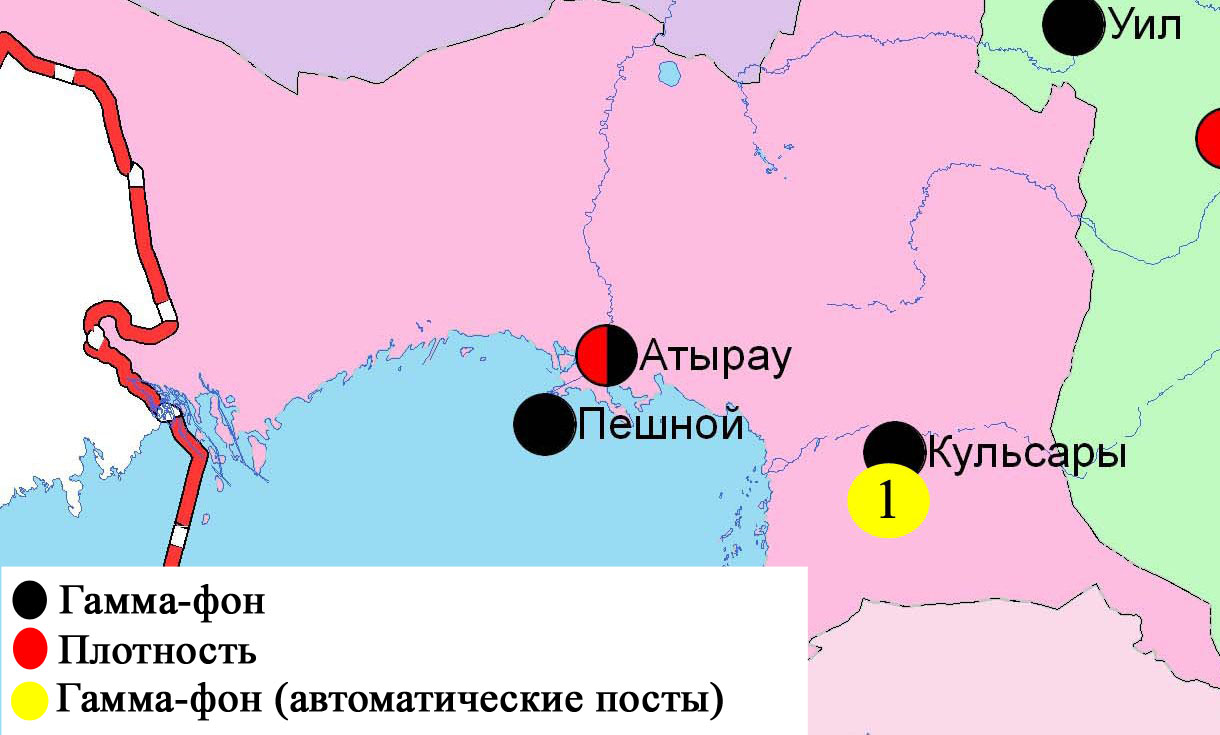 Рис. 4.5 Схема расположения метеостанций за наблюдением уровня радиационного гамма-фона и плотностью радиоактивных выпадений на территорииАтырауской областиСостояние окружающей среды Восточно-Казахстанской области5.1 Состояние загрязнения атмосферного воздухапо городу Усть-КаменогорскНаблюдения за состоянием атмосферного воздуха в городе Усть-Каменогорсквелись на 7 стационарных постах (рис.5.1, таблица 46).Таблица 46Место расположения постов наблюдений и определяемые примеси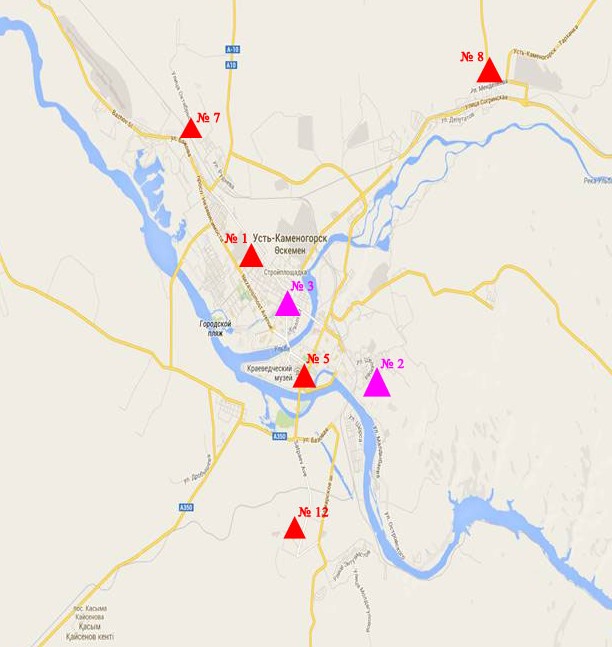 Рис.5.1 Схема расположением стационарной сети наблюденийза загрязнением атмосферного воздуха города Усть-КаменогорскТаблица 47Характеристика загрязнения атмосферного воздухагорода Усть-КаменогорскОбщая оценка загрязнения атмосферы. За 2015 год по данным стационарной сети наблюдений (рис.5.1), в целом город характеризуется высоким  уровнем загрязнения.  ИЗА составил 7,0. Значение СИ был равен 6,0 и НП=52,1 %. Воздух города более всего загрязнен взвешенным веществам и сероводородом (табл.1 и табл.1.1).В целом по городу среднемесячные концентрации составили: диоксида серы – 1,6 ПДКс.с., диоксида азота – 1,2 ПДКс.с., озона – 1,8ПДКс.с., других загрязняющих веществ – не превышали ПДК.Число случаев превышения более 1 ПДК по взвешенному веществу 37, по диоксиду серы – 790, по оксиду углерода 78, по диоксиду азота – 312, по оксиду азота – 12, по озону -4, по сероводороду – 5849, по фенолу –80 случаев, по формальдегиду – 1 случай, а также более 5 ПДК превышения наблюдались по взвешеноому веществу и сероводороду по 1 разу (таблица 47). Состояние загрязнения атмосферного воздуха по городу РиддерНаблюдения за состоянием атмосферного воздуха велись на 3 стационарных постах (рис.5.2, таблица 48).Таблица 48Место расположения постов наблюдений и определяемые примеси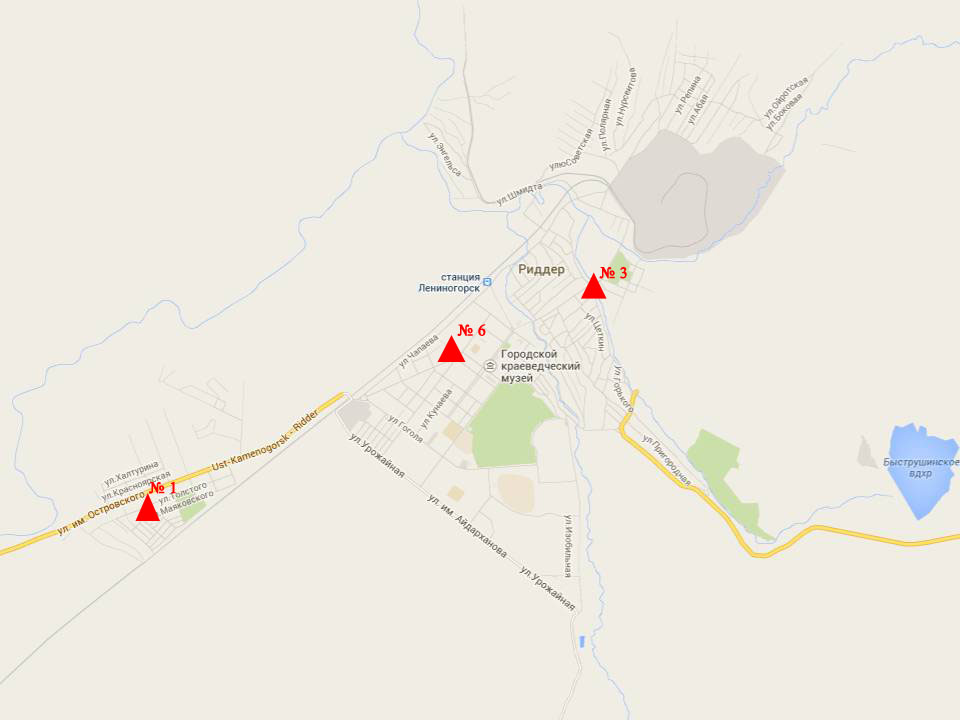 Рис.5.2. Схема расположения стационарной сети наблюдений за загрязнением атмосферного воздуха города  РиддерТаблица 49Характеристика загрязнения атмосферного воздуха города РиддерОбщая оценка загрязнения атмосферы. За 2015 год по данным стационарной сети наблюдений (рис.5.2)  атмосферный воздух города в целом характеризуется высоким  уровнем загрязнения. ИЗА составил 7,4.  СИ = 9,0 и НП равным 83,1 %. Воздух города более всего загрязнен оксидом азота (табл.1 и табл.1.1).В целом по городу среднемесячные концентрации составили: озона– 1,9 ПДКс.с.,мышьяка – 1,6 ПДКс.с., диоксида серы 1,2ПДКс.с., других загрязняющих веществ – не превышали ПДК. Были зарегистрированы случаи превышения более 1 ПДК по диоксиду серы – 64, по диоксиду азота – 32, по оксиду азота – 72, по сероводороду –6894, по аммиаку - 47, по фенолу 1случай, также наблюдалось более 5 ПДК по оксиду азота- 32, по аммиаку 13 раз (таблица 49).	Состояние загрязнения атмосферного воздуха по городу СемейНаблюдения за состоянием атмосферного воздуха велись на 4 стационарных постах (рис.5.3, таблица 50).Таблица 50Место расположения постов наблюдений и определяемые примеси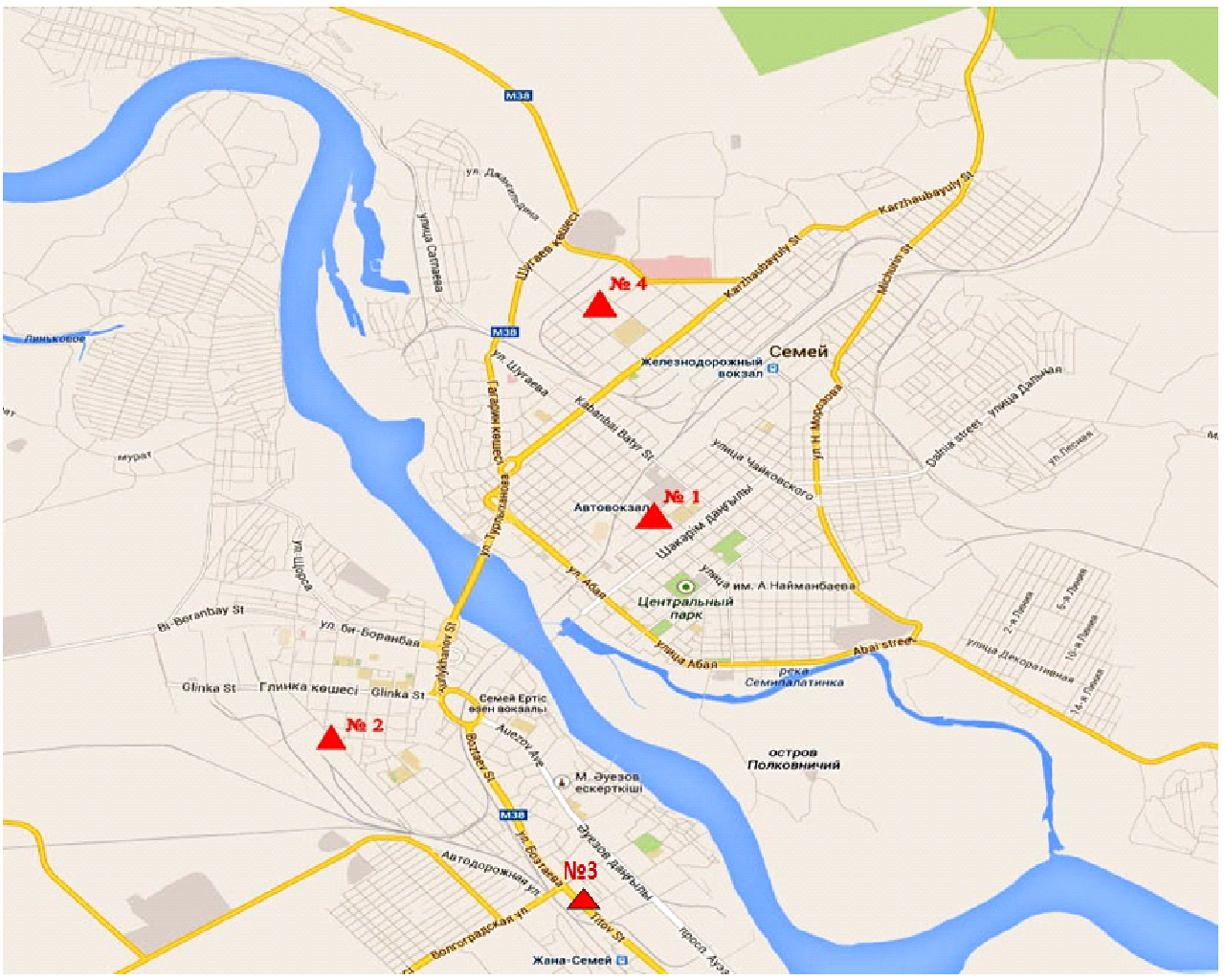 Рис.5.3 Схема расположения стационарной сети наблюденийза загрязнением атмосферного воздуха города СемейТаблица 51Характеристика загрязнения атмосферного воздуха города СемейОбщая оценка загрязнения атмосферы. За 2015 год по данным стационарной сети наблюдений (рис.5.3) атмосферный воздух города характеризуется повышенным уровнем загрязнения. ИЗА составил 5,8. СИ=8,6 и НП равным 21,4 %. Воздух города более всего загрязнен взвешенными частицами РМ-2,5 (табл.1 и табл.1.1). В целом по городу среднемесячные концентрации составили: озона – 1,3ПДКс.с., фенола – 1,9ДКс.с., других загрязняющих веществ – не превышали ПДК. Число случаев превышения более 1 ПДК были выявлены по взвешенным веществам-1, взвешенными частицами РМ-2,5- 275, взвешенными частицами РМ-10-173, по оксиду углерода-14, по диоксиду азота -339, по оксиду азота-10, по озону- 32 и по сероводороду составило 2238, по аммиаку – 12 случаев, также более 5 ПДК по взвешенными частицами РМ-2,5 - 3 и по взвешенными частицами РМ-10 - 2 случая (таблица 51).Состояние загрязнения атмосферного воздуха по поселку ГлубокоеНаблюдения за состоянием атмосферного воздуха велись на 2 стационарных постах (рис. 5.4, таблица 52).Таблица 52Место расположения постов наблюдений и определяемые примеси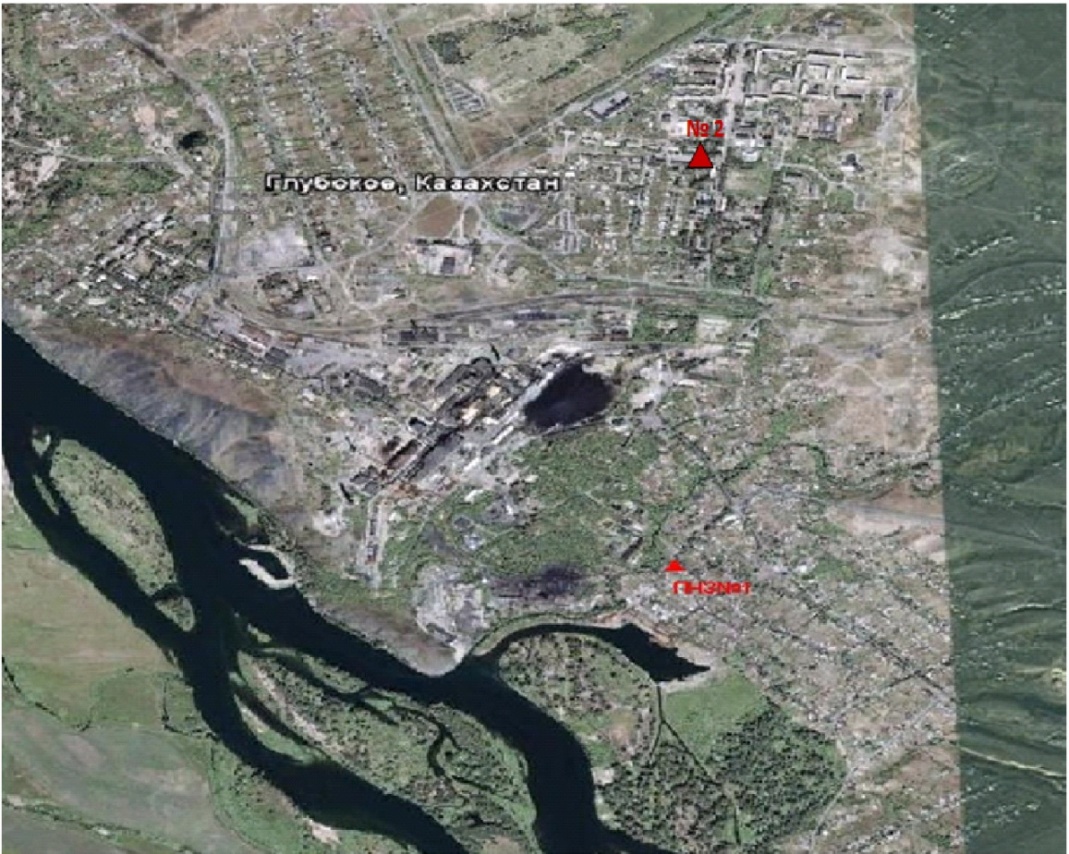 Рис. 5.4. Схема расположения стационарной сети наблюденийза загрязнением атмосферного воздуха в поселке ГлубокоеТаблица 53Характеристика загрязнения атмосферного воздуха поселка ГлубокоеОбщая оценка загрязнения атмосферы. За 2015 год по данным стационарной сети наблюдений (рис.5.4) атмосферный воздух в целом характеризуется повышенным уровнем загрязнения. ИЗА составил 5,3. СИ = 2,9 и НП равным 61,8 % (табл.1 и табл.1.1).В целом по поселку среднемесячная концентрация озонасоставила 4,4 ПДКс.с., других загрязняющих веществ – не превышали ПДК. Наблюдались превышения более 1 ПДК п овзвешенным частицам РМ-2,5 - 71, взвешенным частицам РМ-10-32, по оксиду углерода-1, по диоксиду азота -97, по озону – 4927, по сероводороду-283, по фенолу-14 и по аммиаку - 4 случая (таблица 53).Состояние атмосферного воздуха по данным эпизодических наблюдений города ШемонаихаНаблюдения за загрязнением воздуха в городе Шемонаиха проводились на 2 точках (Точка №1 – ул. Чапаева,41, точка №2 – ул. Вокзальная). Измерялись концентрации взвешенных веществ, диоксида азота, диоксида серы, оксида углерода, гамма-фона  и фенола.На точке № 1 максимальная концентрация оксида углерода составила 1,2 ПДК. Концентрация фенола на двух точках находилось в пределах 1,4-1,6 ПДК. Концентрации остальных веществ по данным наблюдений находились в пределах допустимой нормы (таблица 52).Таблица 52Максимальные концентрации загрязняющих веществ по данным наблюдений в городе ШемонаихаСостояние атмосферного воздуха по данным эпизодических наблюдений города ЗыряновскНаблюдения за загрязнением воздуха в городе Зыряновск проводились на 2 точках (Точка №1 – ул. Советская,38, точка №2 – ул. Геологическая,38). Измерялись концентрации взвешенных веществ, диоксида азота, диоксида серы, оксида углерода, гамма-фона  и фенола.На точке № 1 максимальная концентрация фенола составила 1,4 ПДК, на точке №2 концентрация диоксида азота составила 3,0 ПДК.Концентрации остальных веществ по данным наблюдений находились в пределах допустимой нормы (таблица 27).Концентрации остальных веществ по данным наблюдений находились в пределах допустимой нормы (таблица 53).Таблица 53Максимальные концентрации загрязняющих веществ по данным наблюдений в городе Зыряновск5.7 Химический состав атмосферных осадков на территории Восточно-Казахстанской области за 9 месяцев 2015 годаНаблюдения за химическим составом атмосферных осадков заключались в отборе проб дождевой воды на 4 метеостанциях (Риддер, Семей, Улькен Нарын, Усть-Каменогорск) (рис. 5.6.).Концентрации всех определяемых загрязняющих веществв осадках не превышают предельно допустимые концентрации.В пробах осадков преобладало содержаниегидрокарбонатов 33,03 %, сульфатов 24,7 %, ионов кальция 16,45 %, хлоридов 11,9 %.Наибольшая общая минерализация отмечена на М Риддер – 39,42 мг/л, наименьшая – 33,9 мг/л – на М Усть-Каменогорск.Удельная электропроводимость атмосферных осадковнаходилась в пределах от 57,6 (М Усть-Каменогорск)до 62,6 мкСм/см (М Риддер).Кислотность выпавших осадков имеет характер слабощелочной среды и находится в пределах от 6,5 (М Улькен Нарын) до 6,7 (М Усть-Каменогорск).5.8 Химический состав снежного покрова за 2014-2015 гг. на территории Восточно-Казахстанской областиНаблюдения за химическим составом снежного покрова проводились на 6 метеостанциях (Улькен Нарын, Зайсан, Риддер, Семей, Семиярка, Шемонаиха) (рис.5.5).Концентрации всех определяемых загрязняющих веществ в пробах снежного покрова не превышают предельно допустимые концентрации (ПДК).В пробах снежного покрова преобладало содержание гидрокарбонатов 31,7 %, сульфатов 26,3 %, ионов кальция 18,0 % , хлоридов 16,1 % и ионов магния 7,8 %.Наибольшая общая минерализация отмечена на М Семиярка – 44,4 мг/л, наименьшая – 15,6 мг/л на М Риддер.Удельная электропроводность снежного покрова находилась в пределах от 32,1 (М Риддер) до 79,3 мкСм/см (М Семиярка).Кислотность выпавшего снежного покрова имеет характер слабощелочной среды и находился в пределах от 6,2 (М Зайсан) до 6,9 (М Семиярка).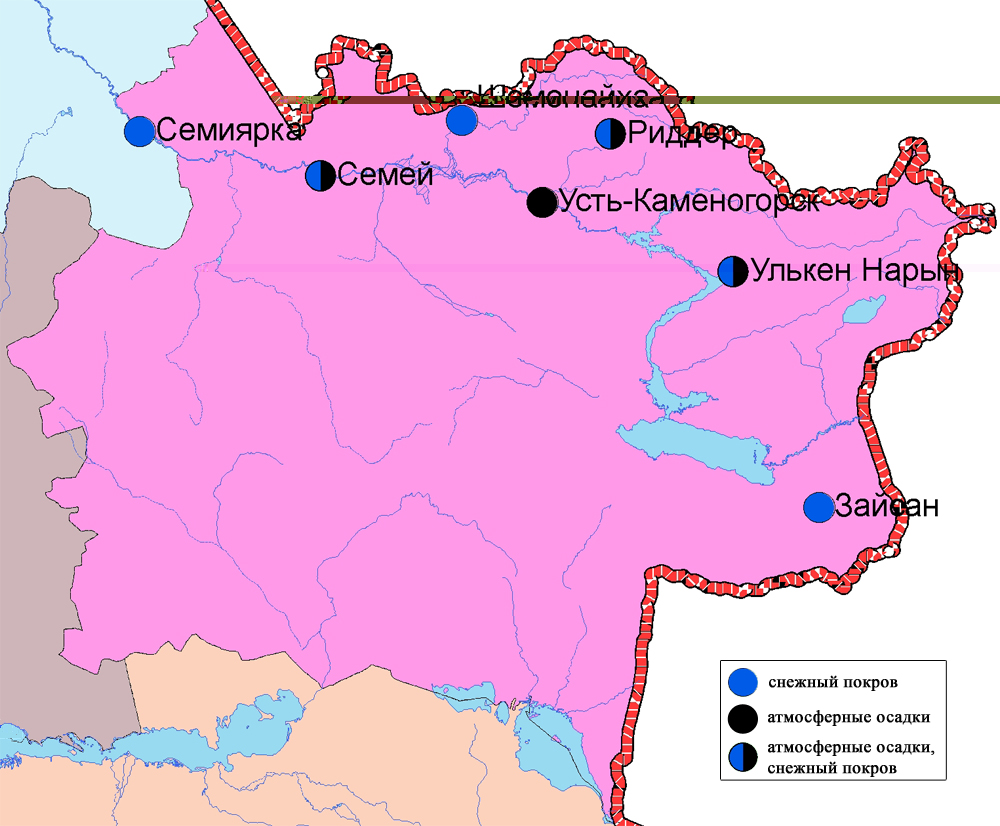 Рис. 5.5 Схема расположения метеостанций за наблюдением атмосферных осадков и снежного покрова на территории Восточно-Казахстанской области5.9  Качество поверхностных вод на территорииВосточно-Казахстанской областиНаблюдения за загрязнением поверхностных вод на территории Восточно-Казахстанской области проводились на 14-ти водных объектах (реки Кара Ертис, Ертис, Брекса, Тихая, Ульби, Глубочанка, Красноярка, Оба, Емель, Буктырма, Аягоз, оз Маркаколь, вдхр. Буктырма, Усть-Каменогорское).В реке Кара Ертис температура воды находилась в пределах 0,1-21,1 ºC, водородный показатель 6,89-7,36, концентрация растворенного в воде кислорода 9,88 мг/дм3, БПК5 1,75 мг/дм3. Превышения ПДК были зафиксированы по веществам из группы тяжелых металлов (медь 1,6 ПДК).В реке Ертис температура воды находилась в пределах 5,7-8,5 ºC, водородный показатель 7,51-7,9, концентрация растворенного в воде кислорода 10,4 мг/дм3, БПК5 1,45 мг/дм3. Превышения ПДК были зафиксированы по веществам из группы тяжелых металлов (медь 2,0 ПДК, цинк 1,8 ПДК).В реке Буктырма температура воды находилась в пределах 7,9-8,0 ºC, водородный показатель 7,61-7,69, концентрация растворенного в воде кислорода 10,5 мг/дм3, БПК5 1,28 мг/дм3. Превышения ПДК были зафиксированы по веществам из групп биогенных веществ (железо общее 1,4 ПДК), тяжелых металлов (медь 1,6 ПДК, цинк 1,4 ПДК).В реке Брекса температура воды находилась в пределах 5,7-8,5ºC, водородный показатель 7,66-7,56, концентрация растворенного в воде кислорода 10,5 мг/дм3, БПК5 1,56 мг/дм3. Превышения ПДК были зафиксированы по веществам из групп биогенных веществ (железо общее 3,6 ПДК, аммоний солевой 1,3 ПДК, азот нитритный 1,3 ПДК), тяжелых металлов (цинк 29,1 ПДК, медь 9,2 ПДК, марганец 6,5 ПДК).В реке Тихая температура воды находилась в пределах 6,8-7,1 ºC, водородный показатель 7,69-7,88 концентрация растворенного в воде кислорода 10,1 мг/дм3, БПК5 1,71 мг/дм3. Превышения ПДК были зафиксированы по веществам из групп биогенных веществ (железо общее 2,3 ПДК, аммоний солевой 1,6 ПДК, азот нитритный 1,4 ПДК), тяжелых металлов (цинк 24,7 ПДК, медь 8,2 ПДК, марганец 6,9 ПДК, кадмий 1,9 ПДК).В реке Ульби температура воды находилась в пределах 7,6-8,5 ºC, водородный показатель 7,54-7,78, концентрация растворенного в воде кислорода 10,2 мг/дм3, БПК5 1,37 мг/дм3. Превышения ПДК были зафиксированы по веществам из групп биогенных веществ (железо общее 2,9 ПДК), тяжелых металлов (цинк 11,8 ПДК, марганец 4,6 ПДК, медь 4,9 ПДК).В реке Глубочанка температура воды находилась в пределах 7,7-8,3 ºC, водородный показатель 8,16– 8,20, концентрация растворенного в воде кислорода 10,01 мг/дм3, БПК5 1,28 мг/дм3. Превышения ПДК были зафиксированы по веществам из группы тяжелых металлов (цинк 11,9 ПДК, марганец 5,8 ПДК медь 4,9 ПДК).В реке Красноярка температура воды находилась в пределах 7,8-8,0 ºC, водородный показатель 8,21 – 8,23, концентрация растворенного в воде кислорода 10,3 мг/дм3, БПК5 1,31 мг/дм3. Превышения ПДК были зафиксированы по веществам из групп тяжелых металлов (цинк 23,5 ПДК, марганец 5,9 ПДК медь 5,2 ПДК).В реке Оба температура воды находилась в пределах 9,2-9,5 ºC, водородный показатель 7,69 – 7,75, концентрация растворенного в воде кислорода 10,7 мг/дм3, БПК5 1,22 мг/дм3. Превышения ПДК были зафиксированы по веществам из групп биогенных веществ (железо общее 2,2 ПДК), тяжелых металлов (медь 2,4 ПДК, марганец 1,6 ПДК).В реке Емель температура воды находилась в пределах 0,1-21,1 ºC, водородный показатель 7,27-8,44, концентрация растворенного в воде кислорода 9,96 мг/дм3, БПК5 1,75 мг/дм3. Превышения ПДК были зафиксированы по веществам из групп главных ионов (сульфаты 2,3 ПДК), биогенных веществ (фториды 1,4 ПДК, железо общее 1,1 ПДК), тяжелых металлов (медь 1,6 ПДК, марганец 1,4 ПДК).В реке Аягоз температура воды находилась в пределах 17,2-19,1ºC, водородный показатель 8,31-8,48, концентрация растворенного в воде кислорода 9,00 мг/дм3, БПК5 1,94 мг/дм3. Превышения ПДК были зафиксированы по веществам из групп главных ионов (сульфаты 1,3 ПДК), биогенных веществ (азот нитритный 1,1 ПДК), тяжелых металлов (медь 1,6 ПДК).В озере Маркаколь температура воды находилась на уровне 0,1ºC, водородный показатель 7,21, концентрация растворенного в воде кислорода 12,3 мг/дм3, БПК5 1,89 мг/дм3. Превышения ПДК не зафиксированы.В водохранилище Буктырма температура воды находилась в пределах 3,4-26,8ºC, водородный показатель 7,53-8,84, концентрация растворенного в воде кислорода 8,5 мг/дм3, БПК5 1,6 мг/дм3. Превышения ПДК были зафиксированы по веществам из группы тяжелых металлов (медь 1,2 ПДК).В водохранилище Усть-Каменогорское температура воды находилась в пределах 5,6-15,0ºC, водородный показатель 7,32-8,17, концентрация растворенного в воде кислорода 9,77 мг/дм3, БПК5 1,85 мг/дм3. Превышения ПДК были зафиксированы по веществам из группы тяжелых металлов (медь 1,3 ПДК).Всего, из общего количества обследованных водных объектов, качество поверхностных вод оценивается следующим образом: вода «нормативно чистая» - оз. Маркаколь; «умеренного уровня загрязнения» - реки Кара Ертис, Ертис, Буктырма, Оба, Емель, Аягоз, вдхр. Буктырма, Усть-Каменогорское; вода «высокого уровня загрязнения» - реки Брекса, Тихая, Ульби, Глубочанка; вода «чрезвычайно высокого уровня загрязнения» - река Красноярка.По сравнению с 2014 годом качество воды в реках Кара Ертис, Ертис, Буктырма, Тихая, Ульби, Оба, Емель, Аягоз, оз. Маркаколь, вдхр. Буктырма, Усть-Каменогорское – существенно не изменилось, в реке Брекса, Глубочанка, Красноярка – ухудшилось.На территории ВКО экстремально высокое и высокое загрязнения зафиксированы в следующих водных объектах: река Ульби – 27 случаев ВЗ, река Глубочанка – 14 случаев ВЗ, река Красноярка – 14 случаев ВЗ, река Брекса – 13 случаев ВЗ и 1 случай ЭВЗ, река Тихая – 16 случаев ВЗ (таблица 7).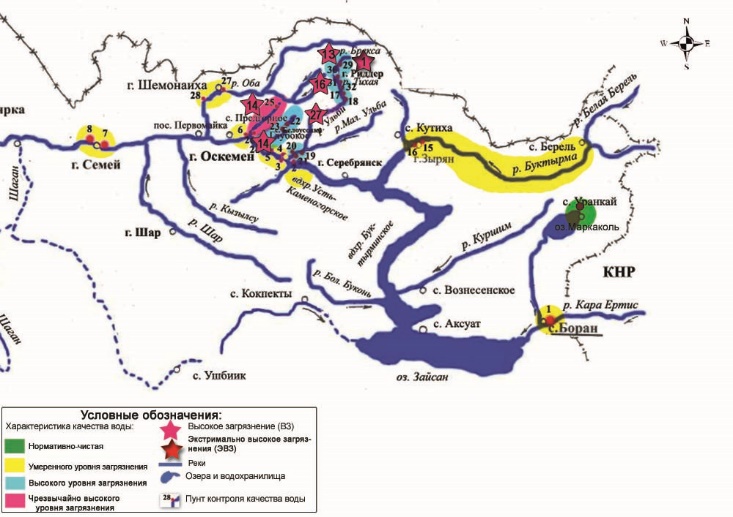 Рис. 5.6  Характеристика качества поверхностных вод Восточно-Казахстанской области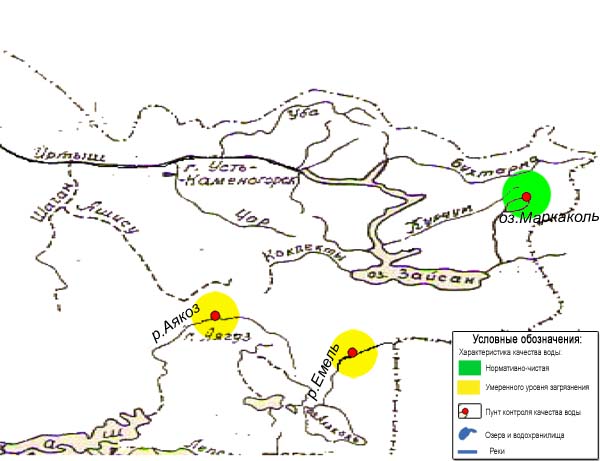 Рис. 5.7 Характеристика качества поверхностных вод озера Маркаколь, рек Аякоз и Емель Восточно-Казахстанской области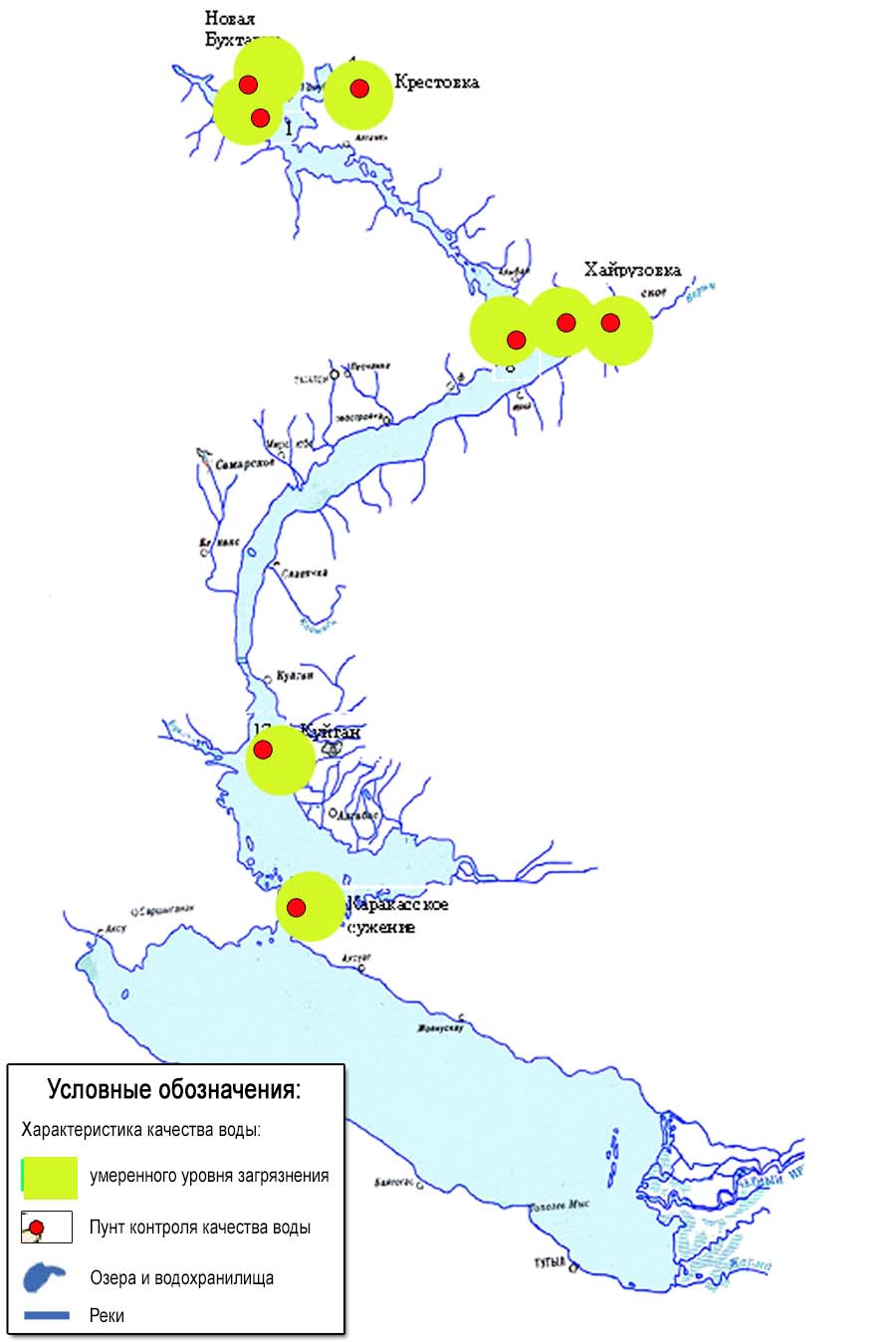 Рис. 5.8 Характеристика качества поверхностных вод Бухтарминского водохранилища 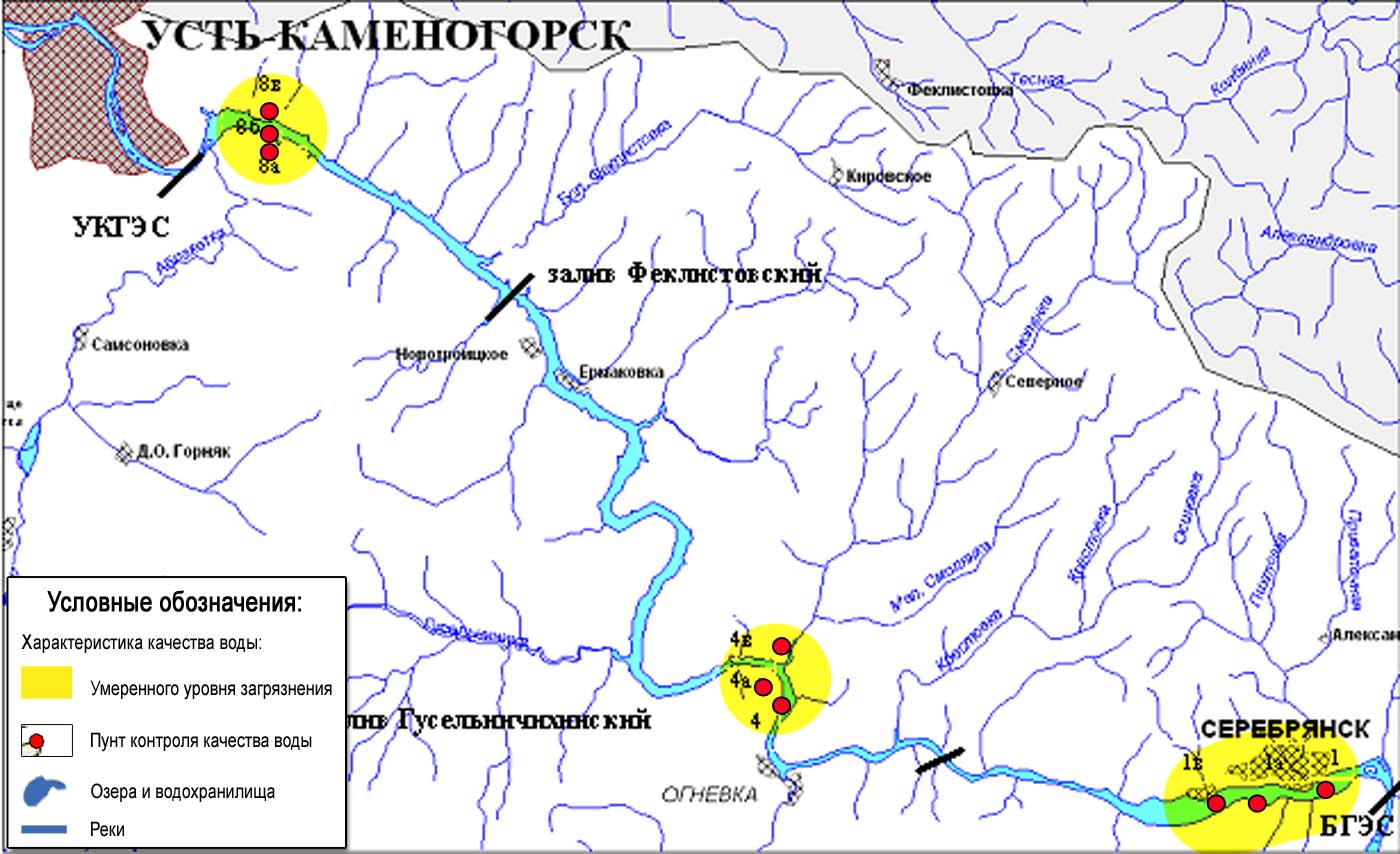 Рис. 5.9 Характеристика качества поверхностных вод Усть-Каменогорского водохранилища Восточно-Казахстанской области5.10  Характеристика качества поверхностных вод по гидробиологическим показателям на территории Восточно-Казахстанской областиКачество поверхностных вод водотоков бассейна Верхнего Ертиса в период открытой воды с апреля по октябрь 2015г. по гидробиологическим показателям неоднородно. По показателям развития перифитона к категории чистых рек можно отнести р. Брекса (фоновый створ), и  р. Буктырма. Наиболее высокие значения индекса сапробности отмечено на р. Брекса (ниже сбросов), р. Тихая, р. Глубочанка и р. Красноярка. Остальные исследуемые водотоки характеризовались умеренным загрязнением.В апреле-октябре 2015 г. по показателям макрозообентоса к категории «чистые» отнесены реки: Буктырма, Кара Ертис, Брекса , Тихая (фоновый створ), Ульби (в районе рудн. Тишинский) и Ульби (фоновый створ), р. Глубочанка (фоновый створ) и р.Оба (фоновый створ) . Менее благоприятная обстановка была отмечена на двух точках р. Ертис «0,8 км. ниже плотины УК ГЭС» и на р. Красноярка «1 км ниже впад. р. Березовка;у автодор.моста», эти реки характеризовались IV классом качества - «загрязненные воды». Остальные водотоки оценивались III классом качества, вода умеренно-загрязненная.В поверхностных водах Бухтарминского и Усть-Каменогорского водохранилищ за период исследования случаев острой токсичности не обнаружено, однако был отмечен небольшой процент гибели тест-объектов. На Усть-Каменогорском водохранилище процент гибели тест-объектов варьировал от 3,3% до 26,6%, на Бухтарминском водохранилище смертность дафний составила от  3,3% до 43,3%.По результатам анализа на токсичность проб воды, отобранных на водотоках бассейна Верхнего Ертиса в 2015 году за 12 месяцев наблюдалась следующая картина: воды рек Кара Ертис, Емель, Ертис, Буктырма, Оба, Ульби (г. Усть-Каменогорск), Глубочанка (фоновый створ), Красноярка (фоновый створ) не оказывали острого токсического действия на живые организмы.Наиболее неблагоприятная обстановка была отмечена на р. Ульби (рудник Тишинский). На створе «100м. выше сброса шахтных вод рудн. Тишинский; 1,25 км ниже слияния рр.Громотухи и Тихой» случаи острой токсичности были зарегистрированы в феврале, мае, июне, августе, сентябре и ноябре. Гибель тест-объектов варьировала от 63,3% до 100%. На втором створе «4,8 км ниже сброса шахтных вод рудн. Тишинский» острой токсичности не наблюдалось только в марте месяце, в остальной период исследования гибель дафний составляла от 50% до 100%. На р.Тихая, на створе «в черте города; 0,1 км выше впадения ручья Безымянный» явления острой токсичности были зарегистрированы в течение второго, третьего и четвертого квартала, за исключением декабря месяца. Гибель тест-объектов в этот период составила от 50% до 100%. На втором створе был зарегистрирован только один случай острой токсичности в мае месяце, гибель дафний составила 100%. На р. Брекса на створе «в черте города; 0,6 км выше устья р.Брекса» острая токсичность наблюдалась весь период исследования, кроме марта, апреля, октября и декабря месяца. Гибель дафний варьировала от 80% до 100%. На «фоновом створе», в июне месяце был зарегистрирован один случай острой токсичности гибель тест-объектов составила 57%.На р. Глубочанка на створе «0,5 км ниже сброса хозфек вод о/с Белоусовский; у автодор.моста» за период исследования зарегистрированы три случая острой токсичности: в мае, июне и августе месяцах, гибель тест-объектов варьировала от 70% до 90%. Один случай гибели тест-объектов на «заключительном створе» был отмечен в мае, процент гибели дафний составил 66,7%.На р.Красноярка на створе «1 км ниже впад. р. Березовка; у автодор.моста» острой токсичности не наблюдалось только в  феврале, апреле, мае и декабре  месяцах, в остальной период гибель тест-объектов варьировала от 50% до 100%. (Приложение 2).5.11 Состояние загрязнения почв тяжёлыми металлами Восточно-Казахстанской областиЗа весенний период в городе Усть-Каменогорск в пробах почв содержание хрома находилось в пределах 0,025-0,7 ПДК, цинка - 0,5-13,3 ПДК, свинца - 0,9-14,0 ПДК, меди - 0,5-21,2 ПДК и кадмия 1,2-31,2 ПДК.В различных районах города концентрации металлов, превышающих ПДК, составили:- на пересечении улицы Тракторной и проспекта Абая (1 км на ЮВ от промплощадки ОАО "КазЦинк") концентрация кадмия - 9,0 ПДК, свинца - 5,1 ПДК, меди - 1,8 ПДК,  цинка - 1,6 ПДК;- на пересечении улиц Рабочая и Бажова (от ОАО "Казцинк" 1 км) концентрация кадмия - 31,4 ПДК, меди - 21,2 ПДК, свинца - 14,0 ПДК, цинка - 13,3 ПДК;- в районе автомагистрали проспекта Ленина (район ГАИ, 3 км на ЮЗ от ОАО "КазЦинк") концентрация кадмия - 11,2 ПДК, свинца - 4,6 ПДК, цинка - 1,2 ПДК;- в районе парка "Голубые озера" ( от ОАО "Казцинк") концентрация меди- 2,2 ПДК, цинка - 1,6 ПДК, кадмия - 1,2 ПДК;- на территории школы №34 ( от ОАО "Казцинк") концентрация свинца - 3,5 ПДК, кадмия - 3,2 ПДК.В пробах почвы содержание хрома находилось в пределах нормы.За осенний период в пробах почв города Усть-Каменогорск содержание хрома находилось в пределах 0,02-0,3 ПДК, цинка - 1,0-9,6 ПДК, свинца - 1,9-7,1 ПДК, меди - 0,6-6,2 ПДК и кадмия - 2,6-14,2 ПДК.В различных районах города концентрации металлов, превышающих ПДК, составили:- на пересечении улицы Тракторной и проспекта Абая (1 км на ЮВ от промплощадки ОАО "КазЦинк") концентрация кадмия - 10,2 ПДК, свинца - 2,5 ПДК, цинка - 2,1 ПДК, меди - 1,5 ПДК;- на пересечении улиц Рабочая и Бажова (от ОАО "Казцинк" 1 км) концентрация кадмия - 14,2 ПДК, цинка - 9,6 ПДК, свинца - 7,1 ПДК, меди - 6,2 ПДК;- в районе автомагистрали проспекта Ленина (район ГАИ, 3 км на ЮЗ от ОАО "КазЦинк") концентрация кадмия - 5,3 ПДК, свинца - 4,3 ПДК, цинка - 1,8 ПДК, меди - 1,5 ПДК;- в районе парка "Голубые озера" ( от ОАО "Казцинк") концентрация кадмия - 2,6 ПДК, свинца - 1,9 ПДК, цинка - 1,1 ПДК;- на территории школы №34 ( от ОАО "Казцинк") концентрация кадмия - 6,4 ПДК, свинца - 4,2 ПДК.В пробах почвы содержание хрома находилось в пределах нормы.За весенний период в городе Риддер в пробах почв содержание хрома находилось в пределах  0,02-0,1 ПДК, цинка - 0,5-1,9 ПДК, меди - 0,2-2,9 ПДК, свинца - 8,8-11,7 ПДК и кадмия - 1,2-29,0 ПДК.В различных районах города концентрации металлов, превышающих ПДК, составили:- в районе парковой зоны концентрации кадмия - 12,6 ПДК, свинца  - 10,6 ПДК; - в районе санитарно-защитной зоны Цинкового завода, где концентрация кадмия составила 9,8 ПДК, свинца - 9,6 ПДК, меди - 2,2 ПДК цинка - 1,2 ПДК;- в районе санитарно-защитной зоны Свинцового завода концентрации кадмия - 25,0 ПДК, свинца - 11,7 ПДК, меди- 2,9 ПДК, цинка - 1,9 ПДК;- в районе школы №3 концентрации кадмия - 29,0 ПДК, свинца - 11,7 ПДК, меди - 2,8 ПДК, цинка - 1,7 ПДК;- в районе наиболее загруженной автомагистрали концентрации свинца - 8,8 ПДК, кадмия - 1,2 ПДК.В пробах почвы содержание хрома находилось в пределах нормы.За осенний период в пробах почв содержание хрома находилось в пределах  0,02-1,0 ПДК, цинка - 0,5-4,3 ПДК, меди - 0,5-11,8 ПДК, свинца - 4,1-21,5 ПДК и кадмия 2,5-15,1 ПДК.В различных районах города концентрации металлов, превышающих ПДК, составили:- в районе парковой зоны концентрации свинца - 4,1 ПДК, кадмия - 2,5 ПДК; - в районе санитарно-защитной зоны Цинкового завода, где концентрация свинца - 9,6 ПДК, кадмия составила 9,2 ПДК, цинка - 1,4 ПДК, меди - 1,3 ПДК;- в районе санитарно-защитной зоны Свинцового завода концентрации свинца - 21,5 ПДК, кадмия - 15,1 ПДК, меди - 11,8 ПДК, цинка - 3,1 ПДК;- в районе школы №3 концентрации свинца - 6,4 ПДК, кадмия - 6,0 ПДК, цинка - 1,6 ПДК;- в районе наиболее загруженной автомагистрали концентрации свинца - 7,6 ПДК, кадмия составила 5,6 ПДК, цинка - 4,3 ПДК, меди - 4,2 ПДК.В пробах почвы содержание хрома находилось в пределах нормы.За весенний период в городе Семей концентрации хрома находилось в пределах 0,002-0,1 ПДК, кадмия 0,04-0,2 ПДК, цинка - 0,3-0,4 ПДК, свинца - 0,3-0,9 ПДК, меди - 0,1-5,4 ПДК.В районе школы №3 и на территории автомагистрали ул. Кабанбай батыра концентрации меди превышали норму соответственно - 5,4 и 5,0 ПДК.На территории  санитарно-защитной зоны "Семейцемент", в районе проспекта Ауэзова и центрального парка концентраций тяжелых металлов, превышающих ПДК, не обнаружено.За осенний период концентрации хрома находилось в пределах 0,002-0,3 ПДК, кадмия 0,1-0,5 ПДК, цинка - 0,4-0,9 ПДК, свинца - 0,4-0,6 ПДК и меди - 0,2-3,5 ПДК.В районе санитарно-защитной зоны "Семейцемент" концентрации меди превысили норму - 3,5 ПДК.На территории  автомагистрали ул. Кабанбай батыра, в районе школы №3 проспекта Ауэзова и центрального парка концентраций тяжелых металлов превышали ПДК.5.12 Радиационный гамма-фон Восточно-Казахстанской областиНаблюдения за уровнем гамма излучения на местности осуществлялись ежедневно на 17 - ти метеорологических станциях (Акжар, Аягуз, Дмитриевка, Баршатас, Бакты, Зайсан, Жалгизтобе, Катон-Карагай, Кокпекты, Куршым, Риддер, Самарка, Семей, Улькен-Нарын, Усть-Каменогорск, Шар, Шемонаиха) (рис. 5.10).Средние значения радиационного гамма-фона приземного слоя атмосферы по населенным пунктам области находились в пределах 0,06-0,24 мкЗв/ч. В среднем по области радиационный гамма-фон составил 0,13 мкЗв/ч и находился в допустимых пределах.5.13 Плотность радиоактивных выпадений в приземном слое атмосферыКонтроль за радиоактивным загрязнением приземного слоя атмосферы на территории области осуществлялся на 7-ми метеорологических станциях (Аягоз, Баршатас, Бакты, Зайсан, Кокпекты, Семей, Усть-Каменогорск) путем отбора проб воздуха горизонтальными планшетами (рис.5.10). На всех станциях проводился пятисуточный отбор проб.Среднесуточная плотность радиоактивных выпадений в приземном слое атмосферы на территории области колебалась в пределах 0,6–3,5 Бк/м2. Средняя величина плотности выпадений по области составила 1,2 Бк/м2, что не превышает предельно-допустимый уровень.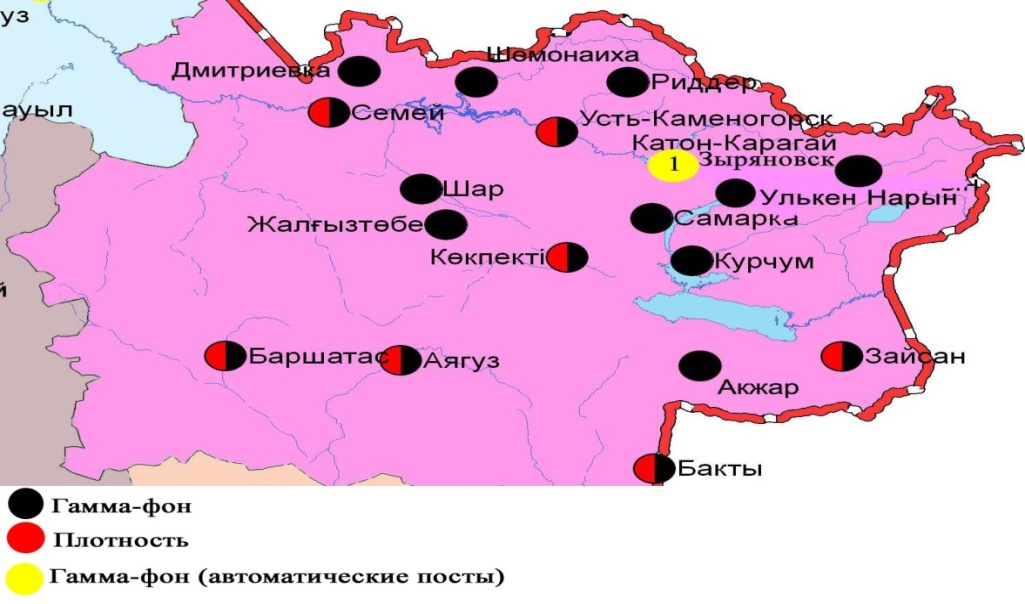 Рис. 5.10 Схема расположения метеостанций за наблюдением уровня радиационного гамма-фона и плотностью радиоактивных выпадений на территорииВосточно-Казахстанской областиСостояние окружающей среды Жамбылской области Состояние загрязнения атмосферного воздуха по городу ТаразНаблюдения за состоянием атмосферного воздуха велись на 5 стационарных постах (рис. 6.1., таблица 54).Таблица 54Место расположения постов наблюдений и определяемые примеси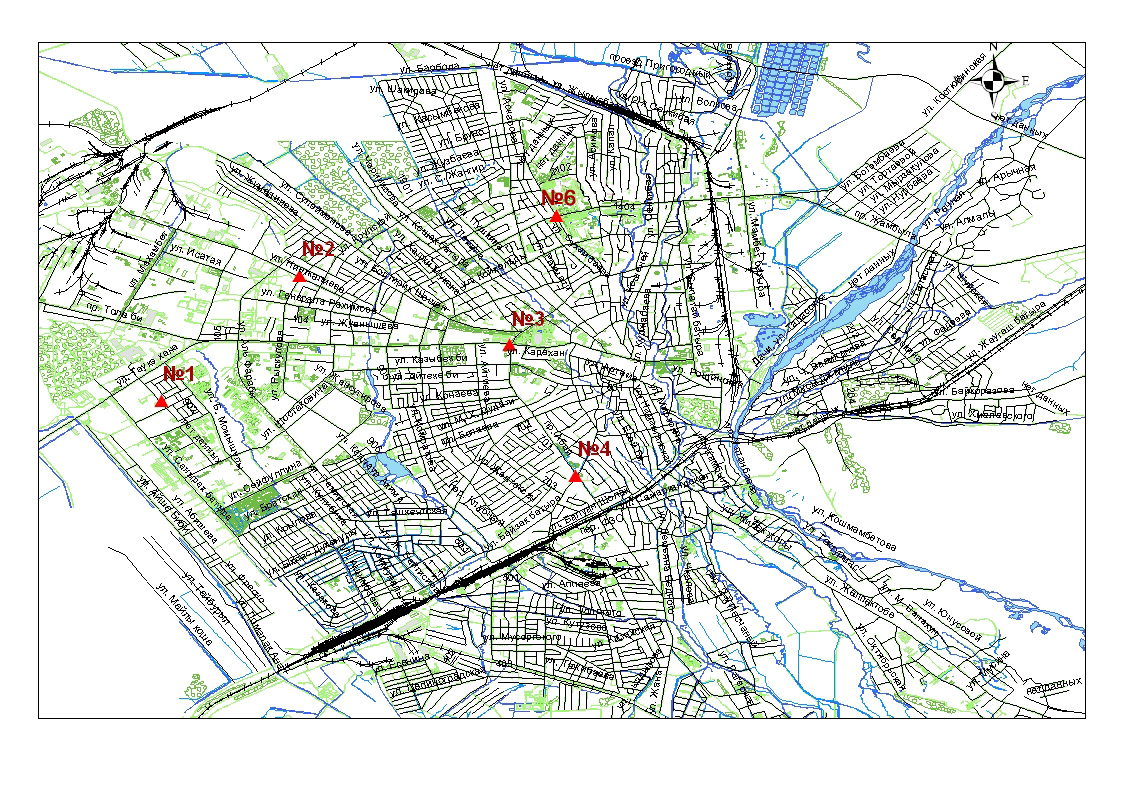 Рис.6.1. Схема расположения стационарной сети наблюдений за загрязнением атмосферного воздухагорода ТаразТаблица 55Характеристика загрязнения атмосферного воздуха города ТаразОбщая оценка загрязнения атмосферы. За 2015 год по данным стационарной сети наблюдений (рис.6.1) атмосферный воздух города в целом характеризуется повышенным уровнем загрязнения. ИЗА составил 5,5. СИ был равен 7,6 и НП = 50,6. Город более всего загрязнен оксидом  углерода (табл.1 и табл.1.1). В целом по городу среднемесячные концентрации составили: диоксида азота – 1,5 ПДКс.с., озона –1,3 ПДКс.с., взвещенных веществ – 1,1 ПДКс.с.,концентрации других загрязняющих веществ – не превышали ПДК. Были выявленыпревышения более 1 ПДК: по диоксиду азота – 2077 случаев, по оксиду азота – 133 случаев, по оксиду углерода – 703 случая, по взвешенным веществам – 26 случая, по взвешенным частицам РМ-10- 154 случая, по сероводороду-6, по фтористому водороду-5, по формальдегиду-2 случая, также превышение более 5 ПДК было выявлено по оксиду углерода 37 раз (таблица 55). Состояние загрязнения атмосферного воздуха по городу ЖанатасНаблюдения за состоянием атмосферного воздуха велись на 1 стационарном посту (рис. 6.2., таблица 56).Таблица 56Место расположения поста наблюдений и определяемые примеси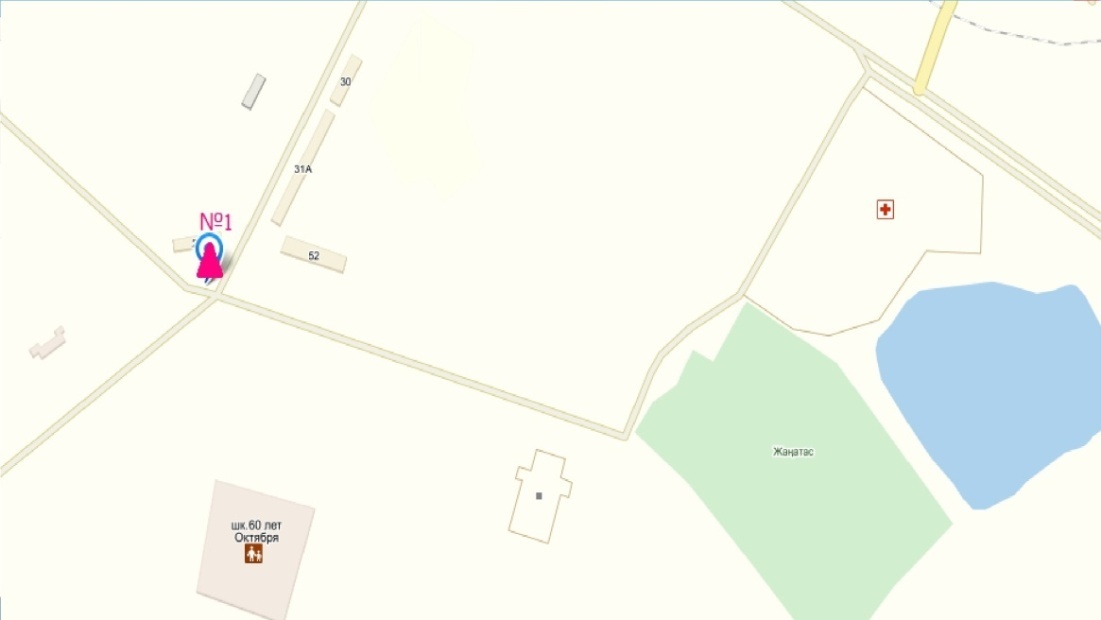 Рис.6.2. Схема расположения стационарной сети наблюдений за загрязнением атмосферного воздухагорода ЖанатасТаблица 57Характеристика загрязнения атмосферного воздуха города ЖанатасОбщая оценка загрязнения атмосферы. По данным стационарной сети наблюдений (рис.6.2) атмосферный воздух города в целом характеризуется низким уровнем загрязнения. ИЗА составил 4,4.СИ равен 8,4 и НП = 47,2%. Город более всего загрязнен сероводородом(табл.1 и табл.1.1). В целом по городу среднемесячная концентрация озона составила 2,3ПДКс.с., концентрации других загрязняющих веществ – не превышали ПДК.За 2015 год были выявлены превышения более 1 ПДК: по взвешенным частицам РМ-2,5 – 13, по взвешенным частицам РМ-10 – 60, по оксиду углерода – 62, по оксиду азота и озону – 1, по сероводороду – 3518, по аммиаку – 81 случай, также были выявлены превышения более 5 ПДК по взвешенным частицам РМ-10 и аммиаку – 1, по сероводороду – 9 случаев (таблица 57). Состояние загрязнения атмосферного воздуха по городу КаратауНаблюдения за состоянием атмосферного воздуха велись на 1 стационарном посту(рис. 6.3., таблица 58).Таблица 58Место расположения поста наблюдений и определяемые примеси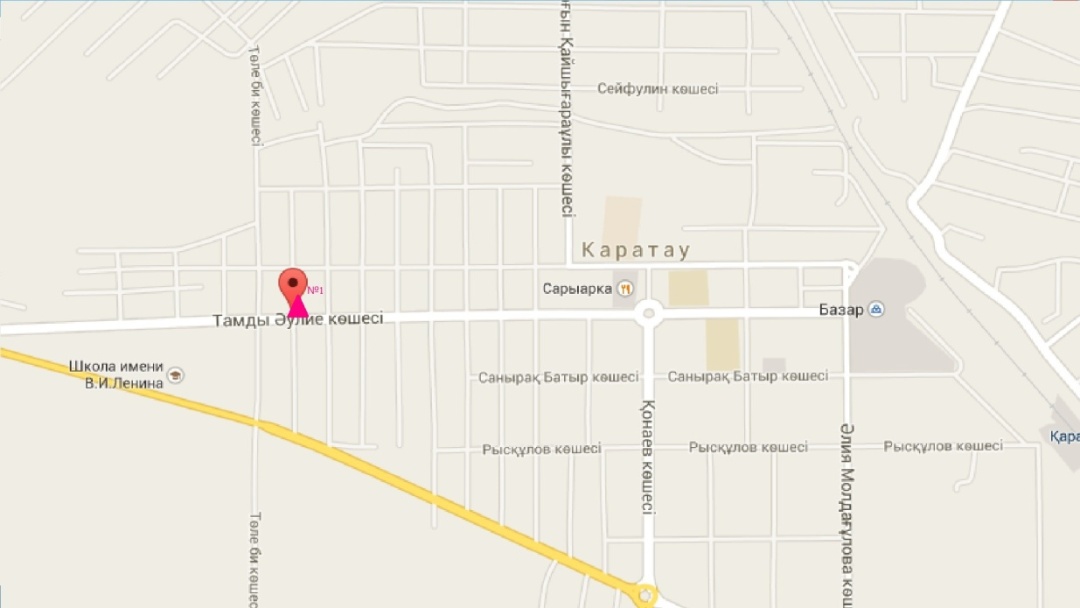 Рис.6.3. Схема расположения стационарной сети наблюдений за загрязнением атмосферного воздухагорода КаратауТаблица 59Характеристика загрязнения атмосферного воздуха города КаратауОбщая оценка загрязнения атмосферы. По данным стационарной сети наблюдений (рис.6.3) атмосферный воздух города в целом характеризуется низким уровнем загрязнения. ИЗА составил 3,9.СИ равен 4,4 и НП = 6,6%. Город более всего загрязнен сероводородом(табл.1 и табл.1.1). В целом по городу среднемесячная концентрация озона составила 2,3 ПДКс.с., концентрации других загрязняющих веществ – не превышали ПДК.За 2015 год были выявлены превышения более 1 ПДК: по взвешенным частицам РМ-2,5 – 9, по взвешенным частицам РМ-10 – 10, по оксиду углерода – 20, по диоксиду азота– 1, по озону – 4, по сероводороду – 378случаев(таблица 59).Состояние загрязнения атмосферного воздуха по городу ЧуНаблюдения за состоянием атмосферного воздуха велись на 1 стационарном посту (рис. 6.4., таблица 60).Таблица 60Место расположения поста наблюдений и определяемые примеси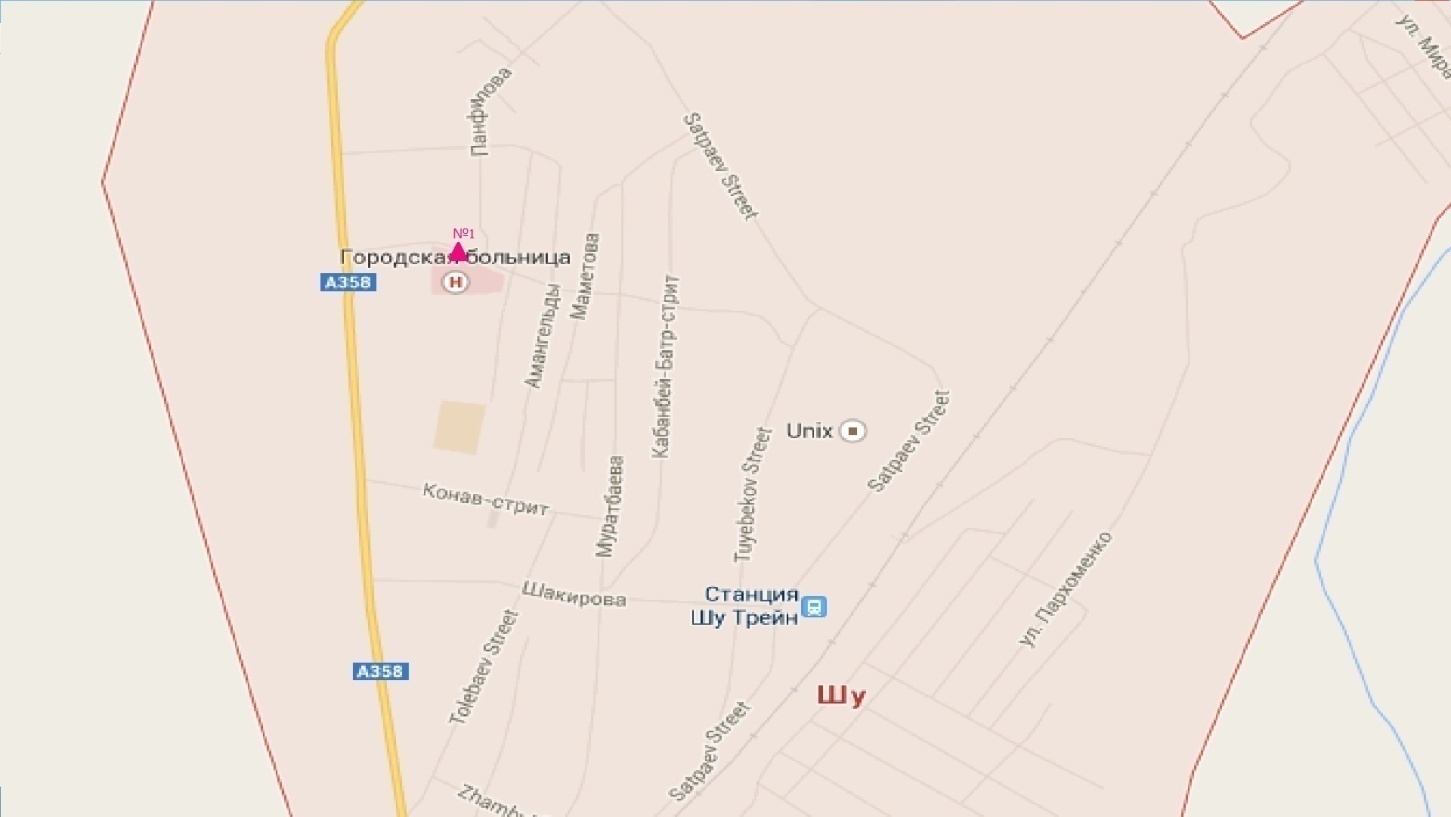 Рис.6.4. Схема расположения стационарной сети наблюдений за загрязнением атмосферного воздухагорода ЧуТаблица 61Характеристика загрязнения атмосферного воздуха города ЧуОбщая оценка загрязнения атмосферы. По данным стационарной сети наблюдений (рис.6.4) атмосферный воздух города в целом характеризуетсянизким уровнем загрязнения. ИЗА составил 2,9.СИ равен11,4 и значение НП = 47,2%. Город более всего загрязнен сероводородом(табл.1 и табл.1.1). В целом по городу среднемесячная концентрация взвешенных частиц РМ-10 составила 1,4 ПДКс.с., озона – 1,7 ПДКс.с., концентрации других загрязняющих веществ – не превышали ПДК.За 2015 год были выявлены превышения более 1 ПДК: по взвешенным частицам РМ-2,5 – 249, по взвешенным частицам РМ-10 – 757, по оксиду углерода – 5, по диоксиду азота – 102, по оксиду азота – 103, по озону – 4, по сероводороду – 4023, по аммиаку – 96 случаев, также были выявлены превышения более 5 ПДКпо взвешенным частицам РМ-2,5 – 4, по взвешенным частицам РМ-10 – 25, по диоксиду азота – 5,по оксиду азота – 18, по сероводороду – 27 случаев. Были также зафиксированы превышения более 10 ПДК по взвешенным частицам РМ-10 – 2, по серводороду – 1 случай(таблица 61).По данным автоматического поста наблюдений в городе Чу был зафиксирован 1 случай высокого загрязнения (ВЗ) атмосферного воздуха (таблица 2). Состояние загрязнения атмосферного воздуха по поселку КордайНаблюдения за состоянием атмосферного воздуха велись на 1 стационарном посту (рис. 6.5., таблица 62).Таблица 62Место расположения поста наблюдений и определяемые примеси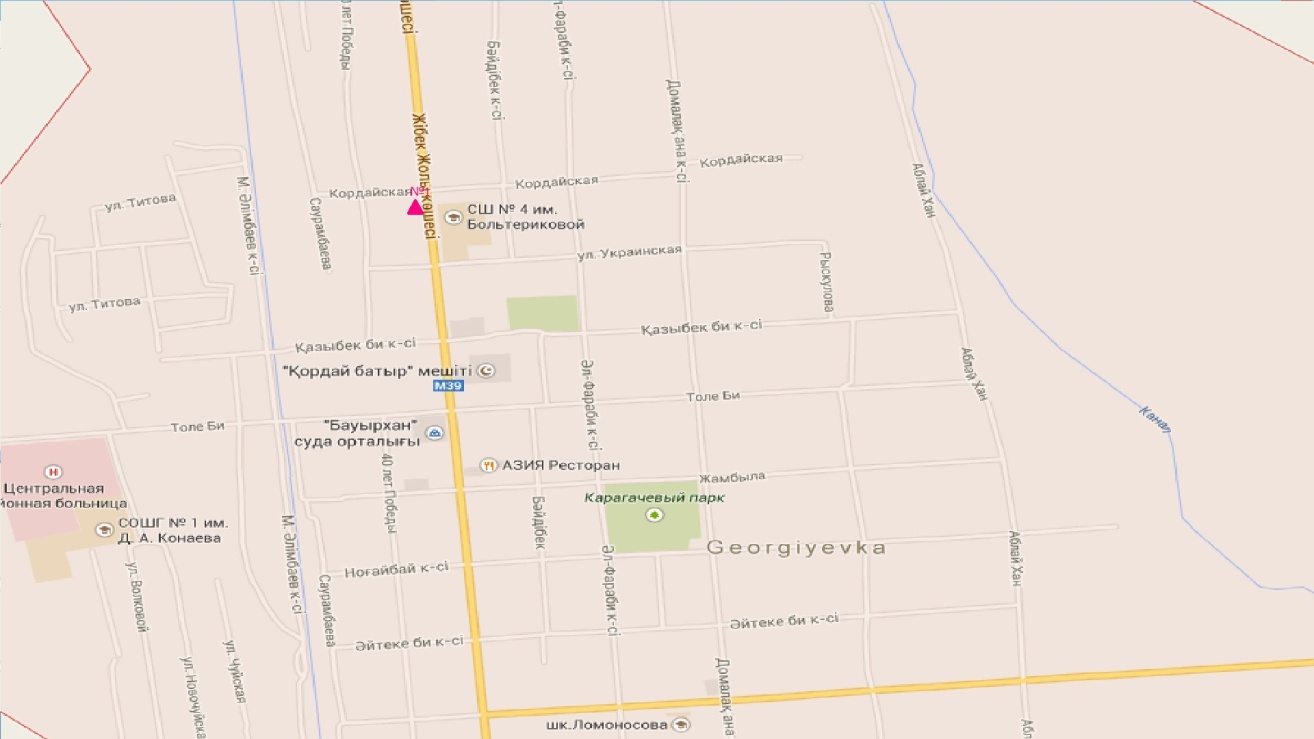 Рис.6.5. Схема расположения стационарной сети наблюдений за загрязнением атмосферного воздуха поселка КордайТаблица 63Характеристика загрязнения атмосферного воздуха поселка КордайОбщая оценка загрязнения атмосферы. По данным стационарной сети наблюдений (рис.6.5) атмосферный воздух поселка в целом характеризуется низким уровнем загрязнения. ИЗА составил 3,0. СИ равен 3,4и НП = 15,7%. Воздух поселка более всего загрязнен сероводородом(табл.1 и табл.1.1). В целом по поселку среднемесячная концентрация озона составила 1,7 ПДКс.с., концентрации других загрязняющих веществ – не превышали ПДК.За 2015 год были выявлены превышения более 1 ПДК:по взвешенным частицам РМ-2,5 – 9, по взвешенным частицам РМ-10 – 73, по сероводороду – 768, по аммиаку – 5 случаев (таблица 63).Химический состав атмосферных осадковна территории Жамбылской области за 9 месяцев 2015 годаНаблюдения за химическим составом атмосферных осадков заключались в отборе проб дождевой воды на 3 метеостанциях (Нурлыкент, Тараз, Толеби) (рис. 6.2.).Концентрации всех определяемых загрязняющих веществв осадках не превышают предельно допустимые концентрации, за исключением кадмия.Концентрация кадмия превышала допустимую норму в пробах осадков отобранных на М Толеби– 2,1 ПДК.В пробах осадков преобладало содержание гидрокарбонатов 32,7 %, сульфатов 22,05 %, ионовкальция 16,5 %, хлоридов 12,2 % и ионов калия 4,6 %. Наибольшая общая минерализация отмечена на М Толеби – 80,9 мг/л, наименьшая – 22,8 мг/л – на М Нурлыкент.Удельная электропроводимость атмосферных осадковнаходилась в пределах от 42,3 (М Нурлыкент) до 132,7 мкСм/см (М Толеби). Кислотность выпавших осадков имеет характер слабощелочной среды и находится в пределах от 5,95 (М Нурлыкент) до 7,3 (М Толеби). Химический состав снежного покрова за 2014-2015 гг.на территории Жамбылской областиНаблюдения за химическим составом снежного покрова проводились на 2 метеостанциях (М)(Тараз, Нурлыкент) (рис.6.6).Концентрации всех определяемых загрязняющих веществ, в пробах снежного покрова не превышали ПДК.В пробах снежного покрова преобладало содержание гидрокарбонатов 34,9 %, сульфатов 21,3 %, ионов кальция 17,8 %, хлоридов 11,9 % и ионов магния 5,9 %. Наибольшая общая минерализация отмечена на М Тараз– 35,4 мг/л, наименьшая – 22,6 мг/л на М Нурлыкент.Удельная электропроводимость снежного покрова находилась в пределах от 38,5 (М Нурлыкент) до 65,4 мкСм/см(М Тараз). Кислотность выпавшего снега имеет характер слабощелочной среды и находится в пределах от 6,6 (М Нурлыкент) до 7,0 (М Тараз).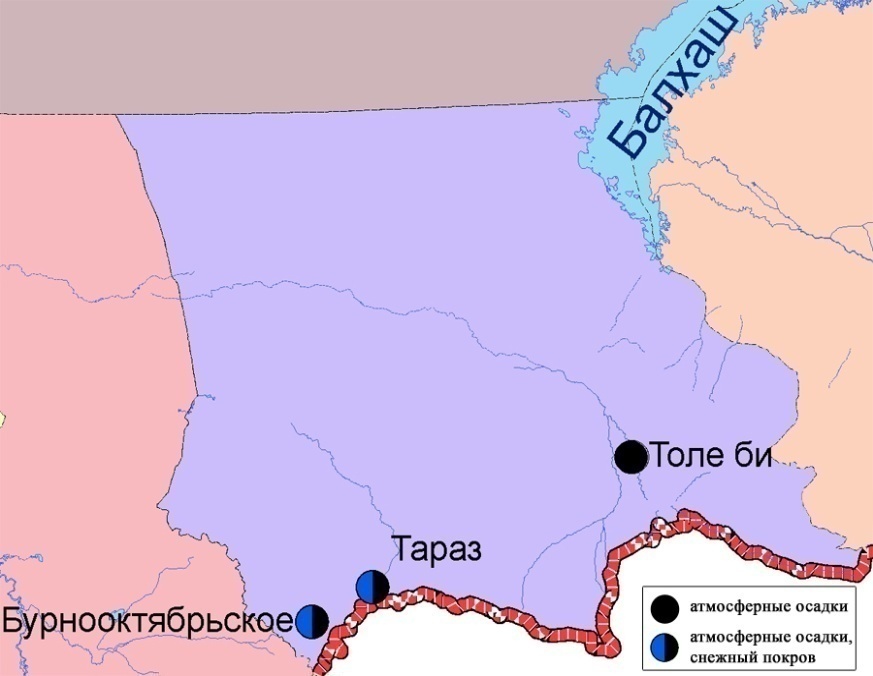 Рис. 6.6 Схема расположения метеостанций за наблюдением атмосферных осадков и снежного покрова на территории Жамбылской области Качество поверхностных вод на территории Жамбылской областиНаблюдения за загрязнением поверхностных вод на территории Жамбылской области проводились на 10 водных объектах (реки Талас, Асса, Бериккара, Шу, Аксу, Карабалта, Токташ, Сарыкау, озеро Биликоль и вдхр.Тасоткель).Сток бассейна рек Шу, Талас и Асса формируется практически полностью на территории Кыргызской Республики. Реки Аксу, Карабалта, Токташ  являются притоками реки Шу.В реке Талас температура воды находилась в пределах от 2,2 до 29,00С, водородный показатель равен 8,45, концентрация растворенного в воде кислорода 9,8 мг/дм3, БПК5 3,69 мг/дм3. Превышение ПДК были зафиксированы по веществам из групп тяжелых металлов (медь 2,7 ПДК), органические вещества (фенолы 1,5 ПДК).В реке Асса температура воды находилась в пределах от 2,5 до 20,30С, водородный показатель равен 8,10, концентрация растворенного в воде кислорода 10,6 мг/дм3, БПК5 2,25 мг/дм3. Превышения ПДК были зафиксированы по веществам из групп тяжёлых металлов (медь  1,9 ПДК), органические вещества (фенолы 1,3 ПДК).В реке Бериккара температура воды находилась в пределах от 2,1 до 17,00С, водородный показатель равен 8,10, концентрация растворенного в воде кислорода 9,46 мг/дм3, БПК5 2,0 мг/дм3. Превышения ПДК были зафиксированы по веществам из групп тяжёлых металлов (медь  1,4 ПДК).В озере Биликоль температура воды находилась в пределах от 2,1 до 28,40С, водородный показатель равен 8,15, концентрация растворенного в воде кислорода 8,69 мг/дм3, БПК5 17,8 мг/дм3. Превышения ПДК были зафиксированы по веществам из групп главных ионов (сульфаты 6,4 ПДК, магний 2,6 ПДК), биогенных веществ (фториды 1,87 ПДК), тяжелых металлов (медь 2,8 ПДК), органических веществ (фенолы 2,1 ПДК).В реке Шу температура воды находилась в пределах от 2,2 до 26,60С, водородный показатель равен 7,90, концентрация растворенного в воде кислорода 9,96 мг/дм3, БПК5 3,69 мг/дм3. Превышения ПДК были зафиксированы по веществам из групп главных ионов (сульфаты 1,41 ПДК), биогенных веществ (азот нитритный 2,4 ПДК, железо общее 1,1 ПДК), тяжёлых металлов (медь 2,7 ПДК), органических веществ (фенолы 1,5 ПДК). В реке Аксу температура воды находилась в пределах от 2,0 до 25,00С, водородный показатель равен 8,10, концентрация растворенного в воде кислорода 10,0 мг/дм3, БПК5 4,3 мг/дм3. Превышения ПДК были зафиксированы по веществам из групп главных ионов (сульфаты 2,44 ПДК), биогенных веществ (железо общее 2,1 ПДК, фториды 1,53 ПДК), тяжелых металлов (медь 2,6 ПДК),  органических веществ (фенолы 2,0 ПДК). В реке Карабалта температура воды находилась в пределах от 2,0 до 26,40С, водородный показатель равен 8,08, концентрация растворенного в воде кислорода 10,2 мг/дм3, БПК5 4,97 мг/дм3. Превышения ПДК были зафиксированы по веществам из групп  главных ионов (сульфаты 6,6 ПДК, магний 2,2 ПДК), биогенных веществ (железо общее 1,9 ПДК, фториды 1,6 ПДК), тяжелых металлов (медь 3,0 ПДК), органических веществ (фенолы 2,3 ПДК, нефтепродукты 1,2 ПДК).В реке Токташ температура воды находилась в пределах от 2,0 до 25,20С, водородный показатель равен 8,07, концентрация растворенного в воде кислорода 10,3 мг/дм3, БПК5  3,11 мг/дм3. Превышения ПДК были зафиксированы по веществам из групп главных ионов (сульфаты 4,1 ПДК, магний 1,3 ПДК), биогенных веществ (железо общее 1,2 ПДК, фториды 1,21 ПДК), тяжелых металлов (медь 3,5 ПДК), органических веществ (фенолы 2,1 ПДК).В реке Сарыкау температура воды находилась в пределах от 2,0 до 25,60С, водородный показатель равен 8,16, концентрация растворенного в воде кислорода 9,8 мг/дм3, БПК5 5,42 мг/дм3. Превышения ПДК были зафиксированы по веществам из групп главных ионов (сульфаты 5,5 ПДК, магний 2,1 ПДК), биогенных веществ (железо общее 1,9 ПДК, фториды 1,95 ПДК), тяжелых металлов (медь 3,3 ПДК), органических веществ (фенолы  2,0 ПДК, нефтепродукты 1,2 ПДК).В вдхр. Тасоткель температура воды находилась в пределах от 2,4 до 20,20С, водородный показатель равен 8,10, концентрация растворенного в воде кислорода 11,7 мг/дм3, БПК5 4,76 мг/дм3. Превышения ПДК были зафиксированы по веществам из групп главных ионов (сульфаты  1,6 ПДК), биогенных веществ (азот нитритный 1,65 ПДК, железо общее 2,0 ПДК), тяжелых металлов (медь 3,9 ПДК), органических веществ (фенолы  2,0 ПДК).Качество воды водных объектов на территории Жамбылской области оценивается следующим образом: вода «умеренного уровня загрязнения» - реки Талас, Асса, Бериккара, Шу, Аксу, Карабалта, Токташ, Сарыкау, озеро Биликоль и вдхр.Тасоткель.По сравнению с 2014 годом качество воды в реках Талас, Асса, Бериккара, Шу, Аксу, Карабалта, Токташ, Сарыкау, вдхр. Тасоткель существенно не изменилось. Качество воды озера Биликоль по биохимическому потреблению кислорода за 5 сутокклассифицируется как «чрезвычайно высокого уровня загрязнения», по остальным наблюдаемым параметрам - «умеренного уровня загрязнения».В течении года на территории области зафиксировано 12 случаев ВЗ в озере Биликоль.(Таблица 7).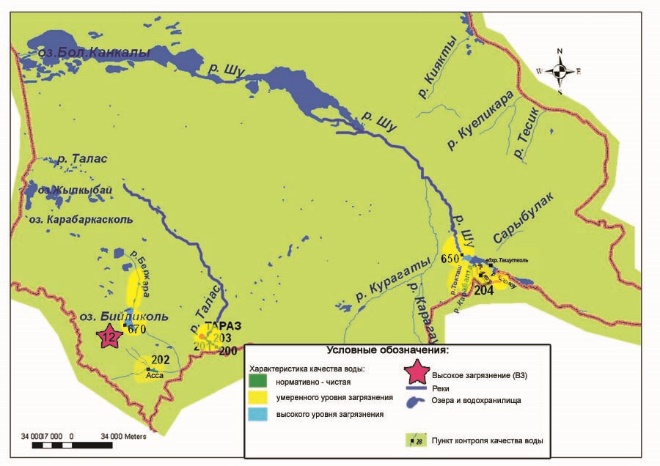 Рис. 6.7 Характеристика качества поверхностных вод Жамбылской области6.9 Состояние загрязнения почв тяжёлыми металлами Жамбылской областиЗа весенний период в городе Тараз в пробах почвы концентрации кадмия находилось в пределах 0,1-0,6 ПДК, хрома - 0,02-0,1 ПДК, цинка - 0,3-1,1 ПДК, меди - 0,2-1,2 ПДК и свинца - 0,3-1,2 ПДК. В районе СЗЗ сахарного завода концентрации свинца и меди составила по  1,2 ПДК.На территории центральной площади "Достык" концентрации свинца и цинка составили по 1,1 ПДК.В районе парка культуры и отдыха, объездной дороги и школы №40 в пробах почвы содержания определяемых тяжелых металлов находились в пределах нормы.За осенний период  в пробах почвы концентрации кадмия находилось в пределах 0,2-0,9 ПДК, хрома - 0,01-0,1 ПДК, цинка - 0,3-0,9 ПДК, меди - 0,3-0,6 ПДК и свинца - 0,3-0,7 ПДК. Во всех районах города в пробах почв содержания определяемых тяжелых металлов находились в пределах нормы.За весенний период в пробах почв города Каратау в районе 500 м от горно-перерабатывающего комбината и  в районе метеостанции (расстояние от источника (автотранспорт) - 500 м) содержания определяемых тяжелых металлов находились в пределах 0,07-0,99 ПДК и не превышали ПДК.За осенний период в районе 500 м от горно-перерабатывающего комбината и в районе метеостанции в пробах почв содержания определяемых тяжелых металлов находились в пределах 0,05-0,5 ПДК.За весенний период в городе Жанатас в пробах почв содержание кадмия, цинка, свинца, хрома и меди находились в пределах 0,18-0,8 ПДК и превышение нормы не наблюдалось.За осенний периодв пробах почв содержание кадмия, цинка, свинца, хрома, меди находились в пределах 0,01-1,2 ПДК.В районе заправки окраине города концентрация меди составила 1,1 ПДК, цинка - 1,2 ПДК.В районе ГПК горно-перерабатывающего комбината окраине города в пробах почв содержания определяемых тяжелых металлов находились в пределах нормы.За весенний период в пробах почв города Шу содержание свинца, цинка, меди, кадмия и хрома находились в пределах  0,007-0,6 ПДК.За осенний период в пробах почв содержание свинца, цинка, меди, кадмия и хрома находились в пределах  0,02-0,4 ПДК.В районе центра города и на территории въезда в город концентрация всех определяемых примесей находились в пределах ПДК.За весенний период в районе подстанции и в центре поселка Кордай в пробах почв содержание тяжелых металлов находились в пределах 0,06-0,6 ПДК.За осенний период в районе подстанции и в центре поселкав пробах почв содержание тяжелых металлов находились в пределах 0,03-0,8 ПДК и не превышали ПДК.Радиационный гамма-фон Жамбылской областиНаблюдения за уровнем гамма излучения на местности осуществлялись ежедневно на 3-х метеорологических станциях (Тараз, Толе би, Чиганак) (рис.6.8).Средние значения радиационного гамма-фона приземного слоя атмосферы по населенным пунктам области находились в пределах 0,10-0,20мкЗв/ч. В среднем по области радиационный гамма-фон составил 0,16 мкЗв/ч и находился в допустимых пределах. Плотность радиоактивных выпадений в приземном слое атмосферыКонтроль за радиоактивным загрязнением приземного слоя атмосферы на территории Жамбылской области осуществлялся на 3-х метеорологических станциях (Тараз, Толе би, Чиганак) путем отбора проб воздуха горизонтальными планшетами (рис. 6.8). На всех станциях проводился пятисуточный отбор проб.Среднесуточная плотность радиоактивных выпадений в приземном слое атмосферы на территории области колебалась в пределах 0,7–3,0 Бк/м2. Средняя величина плотности выпадений по области составила 1,2 Бк/м2, что не превышает предельно-допустимый уровень.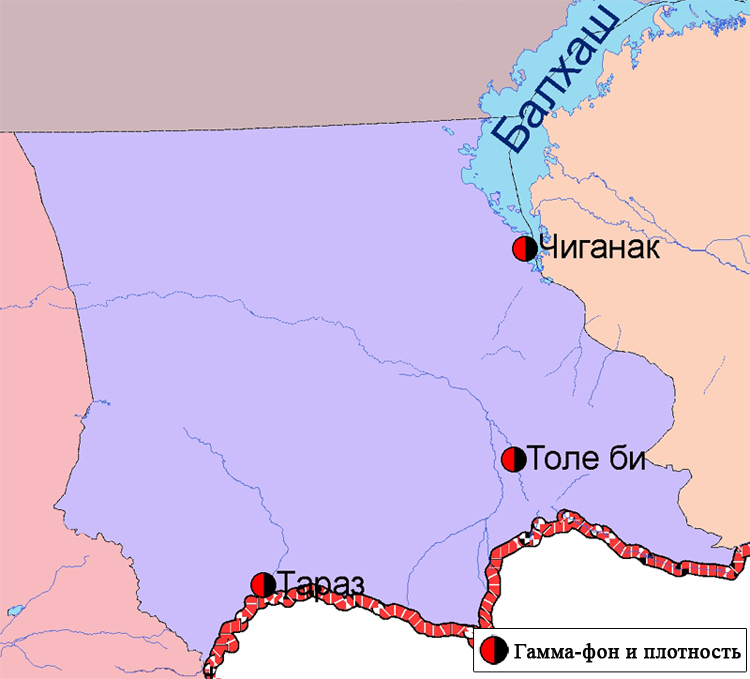 Рис. 6.8 Схема расположения метеостанций за наблюдением уровня радиационного гамма-фона и плотностью радиоактивных выпадений на территорииЖамбылской областиСостояние окружающей среды Западно-Казахстанской области7.1 Состояние загрязнения атмосферного воздуха по городу УральскНаблюдения за состоянием атмосферного воздуха велись на 2 стационарных постах (рис.7.1, таблица 64).Таблица 64Место расположения постов наблюдений и определяемые примеси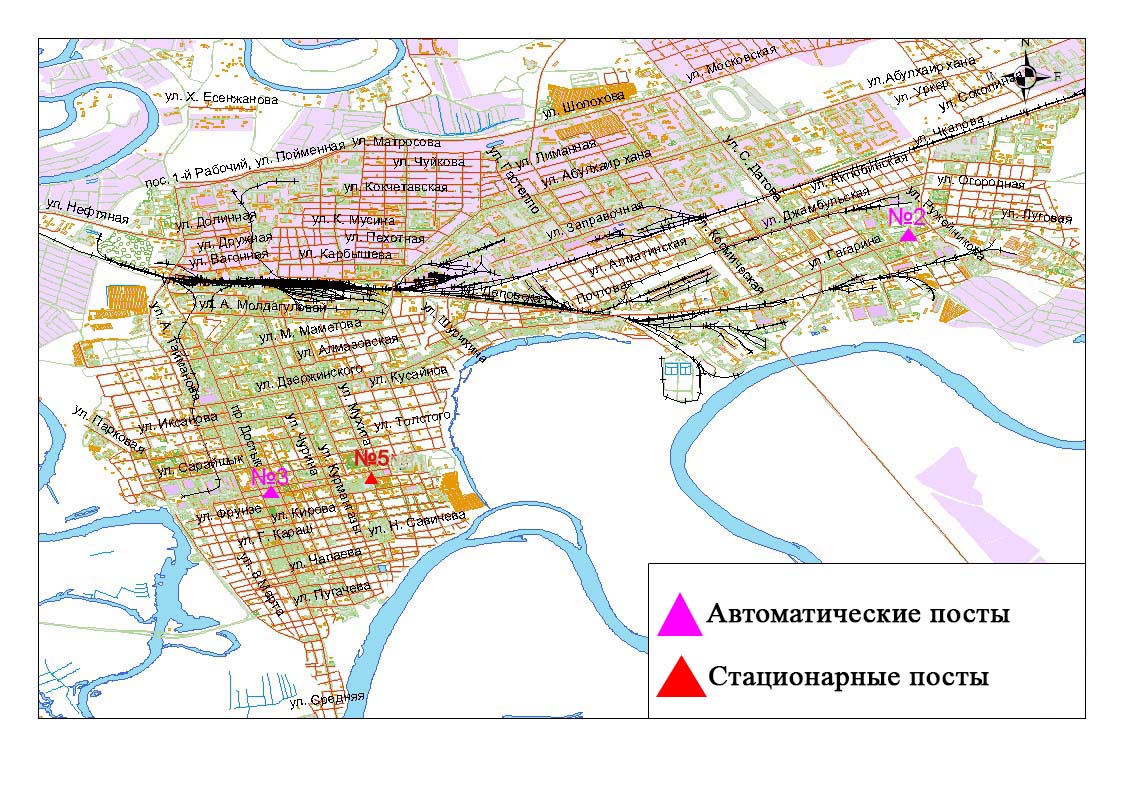 Рис.7.1. Схема расположения стационарной сети наблюдения за загрязнением атмосферного воздуха города УральскТаблица 65Характеристика загрязнения атмосферного воздуха города УральскОбщая оценка загрязнения атмосферы. По данным стационарной сети наблюдений (рис.7.1) атмосферный воздух города характеризуется низким уровнем загрязнения. ИЗА составил 1,4. Значение СИ = 4,1  НП равным 25,4%. Воздух более всего загрязнен диоксидом азота(табл.1 и табл.1.1).В целом по городу среднемесячные концентрации всехзагрязняющих веществ - не превышали ПДК (таблица 66).За 2015 год были выявлены превышения более 1 ПДК по взвешенным частицам РМ-10 – 31, по диоксиду серы – 3, по диоксиду азота – 558, по оксиду азота – 16, по озону – 2, по сероводооду – 7случаев (таблица 65).	7.2 Состояние атмосферного воздуха по городу АксайНаблюдения за состоянием атмосферного воздуха велись на 1 стационарном посту (рис 7.2., таблица 66).Таблица 66Место расположения постов наблюдений и определяемые примеси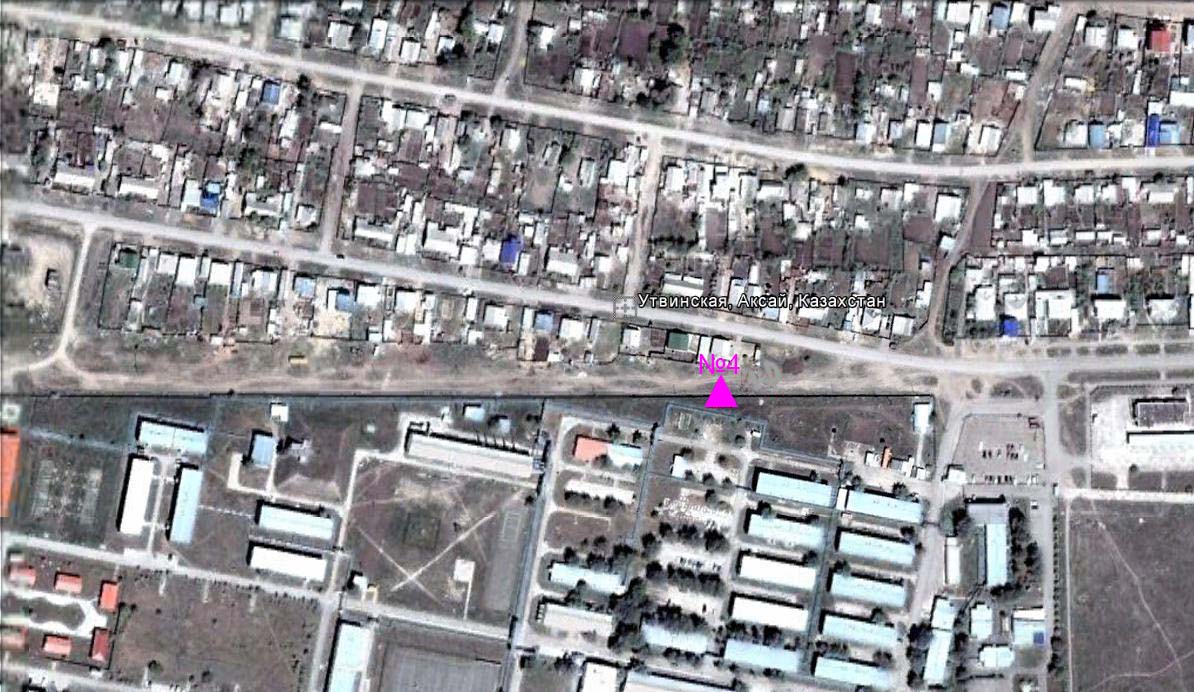 Рис.7.2. Схема расположения стационарной сети наблюдения за загрязнением атмосферного воздуха города АксайТаблица 67Характеристика загрязнения атмосферного воздуха города АксайОбщая оценка загрязнения атмосферы.По данным стационарной сети наблюдений (рис.7.2) атмосферный воздух города характеризуется низкимуровнем загрязнения. ИЗА составил 5,1. СИ равен 10,0; значение НП = 9,2% (табл.1 и табл.1.1). Воздух города более всего загрязнен оксидом углерода.В целом по городу среднемесячные концентрации диоксида азота составили 1,2 ПДКс.с.,озона – 1,4 ПДКс.с., остальных загрязняющих веществ не превышали ПДК. Число случаев превышения более 1 ПДКпо взвешенным частицам РМ-10 составило 160, по диоксиду серы – 6, по оксиду углерода – 322, по диоксиду азота – 276, по оксиду азота – 262, по сероводороду – 248 случаев, такжечисло случаев превышения более 5 ПДК по диоксиду серы – 5, по оксиду углерода – 230, по сероводороду – 246 случаев(таблица 67).7.3 Состояние атмосферного воздуха по поселку БерезовкаНаблюдения за состоянием атмосферного воздуха велись на 1 стационарном посту (рис 7.3., таблица 68).Таблица 68Место расположения постов наблюдений и определяемые примеси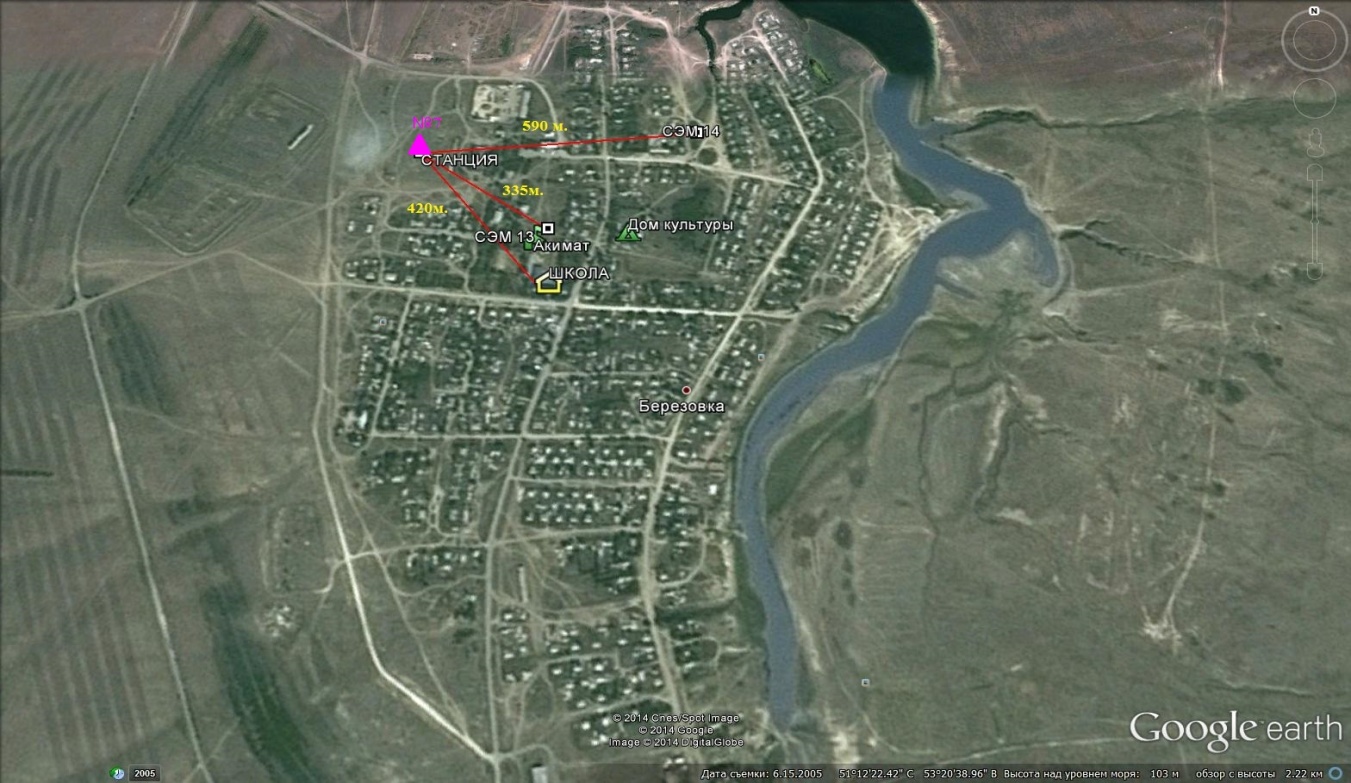 Рис.7.3. Схема расположения стационарной сети наблюдения за загрязнением атмосферного воздуха поселка БерезовкаТаблица 69Характеристика загрязнения атмосферного воздуха поселка БерезовкаОбщая оценка загрязнения атмосферы. По данным стационарной сети наблюдений (рис.7.3) атмосферный воздух поселка характеризуется низким уровнем загрязнения. ИЗА составил 1,8.СИ равен 5,4, значение НП = 7,4% по сероводороду (табл.1 и табл.1.1).В целом по поселку среднемесячные концентрации озона составили 1,3 ПДКс.с., остальных загрязняющих веществ – не превышали ПДК. Число случаев превышения более 1 ПДК по взвешенным частицам РМ-2,5 составило 2, по взвешенным частицам РМ-10 – 37, по сероводороду – 297 случаев, также число случаев превышения более 5 ПДК составил 1 случай по взвешенным частицам РМ-10 (таблица 69).7.4 Состояние атмосферного воздуха п. Январцево	Наблюдения за состоянием атмосферного воздуха велись на 1 стационарном посту (рис 7.4., таблица 70).Таблица 70Место расположения постов наблюдений и определяемые примеси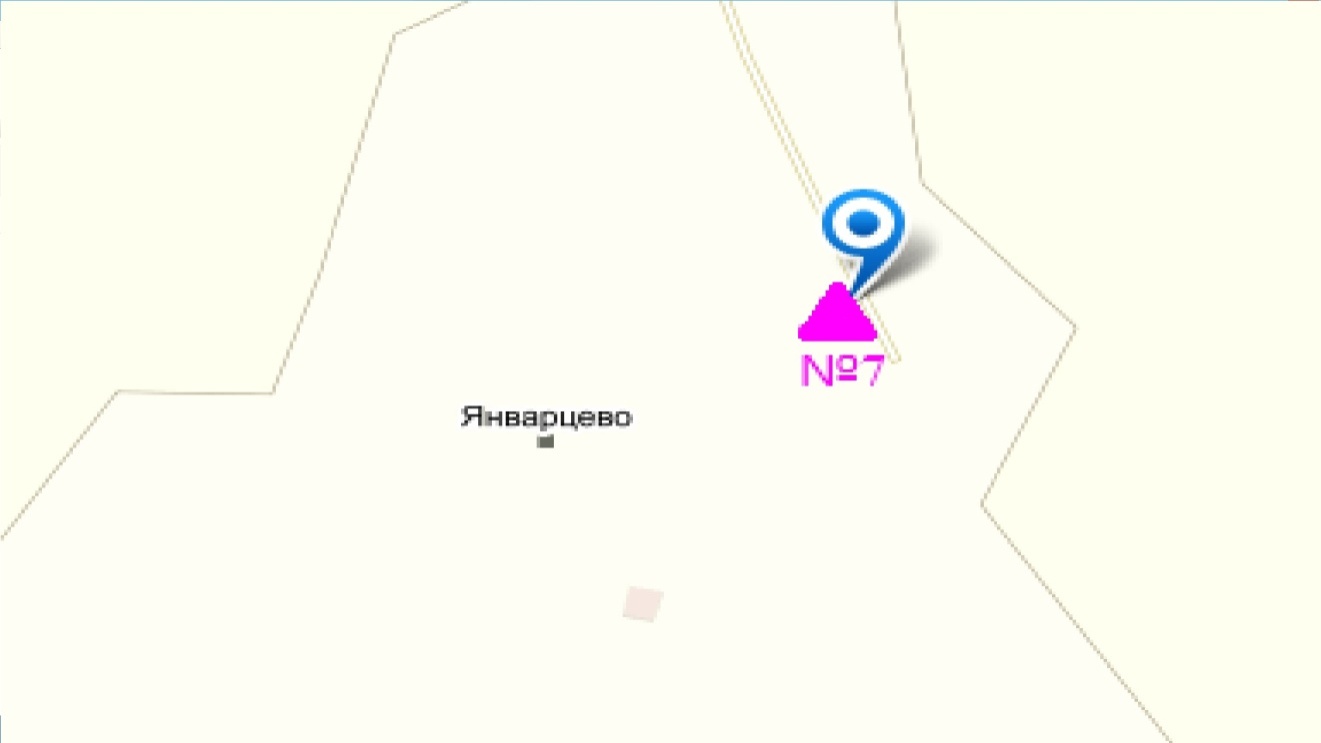 Рис.7.4. Схема расположения стационарной сети наблюдения за загрязнением атмосферного воздуха поселка ЯнварцевоТаблица 71Характеристика загрязнения атмосферного воздуха поселка ЯнварцевоОбщая оценка загрязнения атмосферы. По данным стационарной сети наблюдений (рис.7.4) атмосферный воздух поселка характеризуется низким уровнем загрязнения. ИЗА составил 4,6. СИ равен 5,1 и НП = 27,9% по озону(табл.1 и табл.1.1).В целом по поселку среднемесячная концентрация озона составила 2,6 ПДКс.с,концентрации всех загрязняющих веществ – не превышали ПДК.Число случаев превышения более 1 ПДК по взвешенным частицам РМ-2,5 составило 46, по взвешенным частицам РМ-10 – 49, по диоксиду азота – 3, по озону – 1194, по сероводороду – 488, по аммиаку – 50 случаев, также 1 случай превышения более 5 ПДК составил по взвешенным частицам РМ-2,5 (таблица 71).7.5Состояние атмосферного воздуха города Уральск	Наблюдения за загрязнением воздухав городе Уральск проводились на 2 точках (№1 - район  завода  «Пластик», ул.Шолохова и ул.Штыбы,№2 – район АО «Конденсат» район моста через р. Чаган).Измерялись концентрации взвешенных частиц (РМ 10), диоксида серы, оксида углерода, диоксида азота, оксида азота, сероводорода, углеводородов, аммиака, формальдегида, бензола.Максимальная из разовых концентраций аммиака на точке №1 составила 2,02ПДК, на  точке №2 составила 2,12 ПДК.	Концентрации взвешенных частиц (РМ-10), диоксида серы, оксида углерода,оксида азота, сероводорода, углеводородов,аммиака, формальдегида, бензола по данным наблюдений находились в пределах допустимой нормы (таблица 72).Таблица 72Концентрации загрязняющих веществ по даннымнаблюденийв городе Уральск7.6  Состояние атмосферного воздуха по данным эпизодических наблюдений поселка ЯнварцевоНаблюдения за загрязнением воздухапроводилась в п. Январцево (Зеленовский район) (ближайший район месторождений Чинарево).	Измерялись концентрации взвешенных частиц (РМ-10), диоксида серы, оксида углерода, диоксида азота, оксида азота, сероводорода, углеводородов, аммиака, формальдегида, бензола.Максимальная из разовых концентраций аммиакасоставила 2,15 ПДК.	Концентрации взвешенных частиц (РМ-10), диоксида серы, оксида углерода,оксида азота, сероводорода, углеводородов, аммиака, формальдегида, бензола по данным наблюдений находились в пределах допустимой нормы (таблица 73).Таблица 73Концентрации загрязняющих веществ по даннымнаблюденийв п. Январцево7.7 Химический состав атмосферных осадковна территории Западно-Казахстанской области за 9 месяцев 2015 годаНаблюдения за химическим составом атмосферных осадков заключались в отборе проб дождевой воды на 4 метеостанциях (Аксай, Жалпактал, Каменка, Уральск) (рис. 7.3.).Концентрации всех определяемых загрязняющих веществ, в осадках не превышают предельно допустимые концентрации (ПДК), за исключением кадмия.Концентрация кадмия превышала допустимую норму в пробах осадков отобранных на М Каменка – 3,99 ПДК.В пробах осадков преобладало содержание гидрокарбонатов 33,9 %, хлоридов 17,4 %, сульфатов 16,7 %, ионов кальция 17,5 %. Наибольшая общая минерализация отмечена на М Жалпактал– 117,9 мг/л, наименьшая – 67,7 мг/лна М Уральск.Удельная электропроводимость атмосферных осадковнаходилась в пределах от 97,9 (М Аксай) до 216,2 мкСм/см (М Жалпактал). Кислотность выпавших осадков имеет характер слабощелочной среды, находится в пределах от 7,15 (М Аксай) до 7,39 (М Уральск). Химический состав снежного покрова за 2014-2015 гг.на территории Западно-Казахстанской областиНаблюдения за химическим составом снежного покрова проводились  на 4 метеостанциях (М)(Жалпактал, Каменка, Джамбейты, Тайпак)(рис.7.5).Концентрации всех определяемых загрязняющих веществ в пробах снежного покрова не превышают предельно допустимые концентрации (ПДК).В пробах снежного покроба преобладало содержание гидрокарбонатов 29,5 %, сульфатов 25,9 %, ионов кальция 20,9 %, хлоридов 12,2 %. ионов магния 4,9 %, Наибольшая общая минерализация отмечена на М Тайпак – 25,5 мг/л, наименьшая – 16,5 мг/л на М Каменка.Удельная электропроводность атмосферных осадковнаходилась в пределах от 30,1 (МЖалпактал) до 38,7 мкСм/см (М Тайпак).Кислотность выпавшего снега имеет характер слабощелочной среды и находится в пределах от 6,2 (М Каменка) до 7,1(М Тайпак).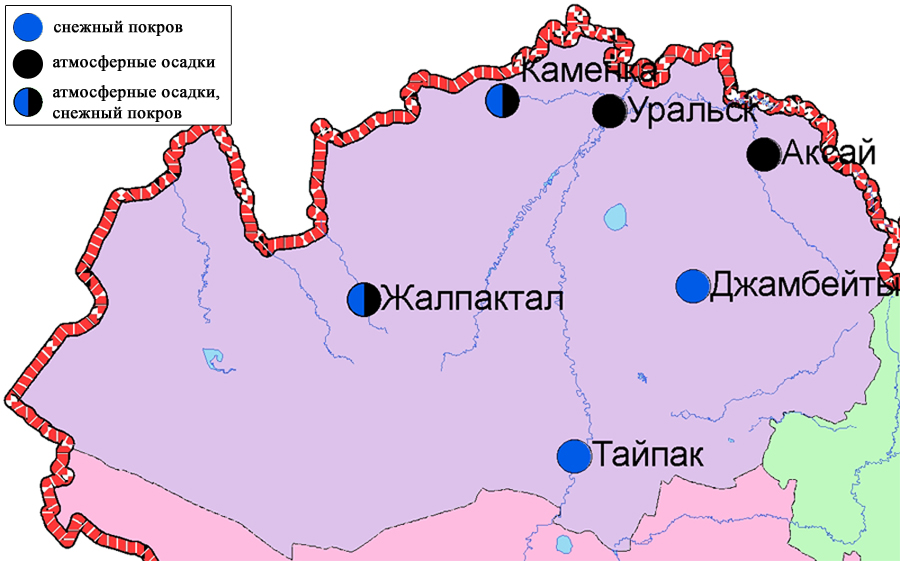 Рис. 7.5 Схема расположения метеостанций за наблюдением атмосферных осадков и снежного покрова на территории Западно-Казахстанской области7.9  Качество поверхностных вод на территории Западно - Казахстанской областиНаблюдения за загрязнением поверхностных вод на территории Западно-Казахстанской области проводились на 9 водных объектах: реках Жайык, Шаган, Дерколь, Елек, Шынгырлау, Сарыозен, Караозен, Кошимский канал, оз. Шалкар.Река Жайык, берущая начало в Уральских горах, - четвертая по водности река Казахстана, вытекает с территории Российской Федерации и втекает на территорию Западно-Казахстанской области республики, далее протекает по территории Атырауской области и впадает в Каспийское море. Многоводные левобережные притоки Жайык – Орь и Елек, а также река Шынгырлау (Утва), правобережные притоки - Шаган и Дерколь. Река Эмба берет начало с гор Мугалжар и теряется среди солёных приморских болот, а в полноводные годы дотекает до Каспийского моря. Трансграничные реки Волга - Уральского междуречья Караозен и Сарыозен в устье образуют лабиринт Камыссамарских озер. Рукав и проток реки Волга – реки Кигаш и Шаронова впадают в Каспийское море.В реке Жайык температура воды колебалась в пределах 0,1-27,1 ºC, водородный показатель равен 6,91, концентрация растворенного в воде кислорода- 9,04 мг/дм3, БПК5- 3,34 мг/дм3. Превышения ПДК были зафиксированы по веществам из группы главных ионов (хлориды-1,1 ПДК).В реке Шаган температура воды колебалась в пределах 0,1-26 ºC, водородный показатель равен 6,92, концентрация растворенного в воде кислорода- 9,76 мг/дм3, БПК5- 3,41 мг/дм3. Превышения ПДК были зафиксированы по веществам из групп главных ионов (хлориды-1,5 ПДК). В реке Дерколь температура воды составила 0,2-27ºC, водородный показатель равен 6,89, концентрация растворенного в воде кислорода- 9,39 мг/дм3, БПК5- 3,52 мг/дм3. Превышения ПДК были зафиксированы по веществам из групп главных ионов (хлориды –2,2 ПДК, магний-1,4 ПДК).В реке Елек температура воды колебалась в пределах 0,4-24ºC, водородный показатель равен 6,87, концентрация растворенного в воде кислорода- 9,21 мг/дм3, БПК5-3,89 мг/дм3. Превышения ПДК были зафиксированы по веществам из группы главных ионов (хлориды-1,3 ПДК), по биогенным веществам (аммоний солевой-2,1 ПДК, железо общее- 1,2 ПДК), органическим веществам (фенолы-2,1 ПДК).В реке Шынгырлау температура воды колебалась в пределах 0,1-22ºC, водородный показатель равен 6,88, концентрация растворенного в воде кислорода-8,56 мг/дм3, БПК5-3,67 мг/дм3. Превышения ПДК были зафиксированы по веществам из групп главных ионов (хлориды-3,2 ПДК).В реке Сарыозен температура воды колебалась в пределах 0,4-23ºC, водородный показатель равен 6,9, концентрация растворенного в воде кислорода-6,92 мг/дм3, БПК5-3,70 мг/дм3. Превышения ПДК были зафиксированы по веществам из группы главных ионов (хлориды-3,0 ПДК, магний-2,0ПДК).В реке Караозен температураводы составило в пределах 0,5-23ºC, водородный показатель равен 6,80, концентрация растворенного в воде кислорода-6,84 мг/дм3, БПК5-2,24 мг/дм3. Превышения ПДК были зафиксированы по вещества из группы главных ионов (хлориды-3,0 ПДК, магний-1,9 ПДК).В Кошимскомканале температура воды составило в пределах 0,3-26,8 ºC, водородный показатель равен 6,78, концентрация растворенного кислорода-9,32 мг/дм3, БПК5-3,73 мг/дм3. Превышения ПДК были зафиксированы по веществам из групп главных ионов (хлориды-1,1 ПДК), по веществам из группы биогенных веществ (аммоний солевой-1,1 ПДК).В озере Шалкар температура воды составило в пределах 0,1-24 ºC, водородный показатель равен 7,19, концентрация растворенного в воде кислорода-7,55 мг/дм3, БПК5-5,36 мг/дм3. Превышения ПДК были зафиксированы по веществам из группы главных ионов (хлориды-7,0 ПДК, магний-6,4 ПДК, сульфаты-1,1 ПДК), по веществам из группы биогенных веществ (аммоний солевой- 1,1 ПДК), по веществам из группы органических веществ (фенолы- 1,4 ПДК).Качество воды водных объектов на территории Западно-Казахстанской области оценивается следующим образом: вода «умеренного уровня загрязнения» реки Жайык, Шаган, Дерколь, Елек, Сарыозен, Караозен, Кошимский канал, Шалкар; «высокого уровня загрязнения» река Шынгырлау.В сравнении с 2014 годом качество воды рек Жайык, Шаган, Дерколь, Сарыозен, Караозен, Елек, Кошимский канал – существенно не изменилось, в реке Шынгырлау – ухудшилось, в озере Шалкар- улучшилось.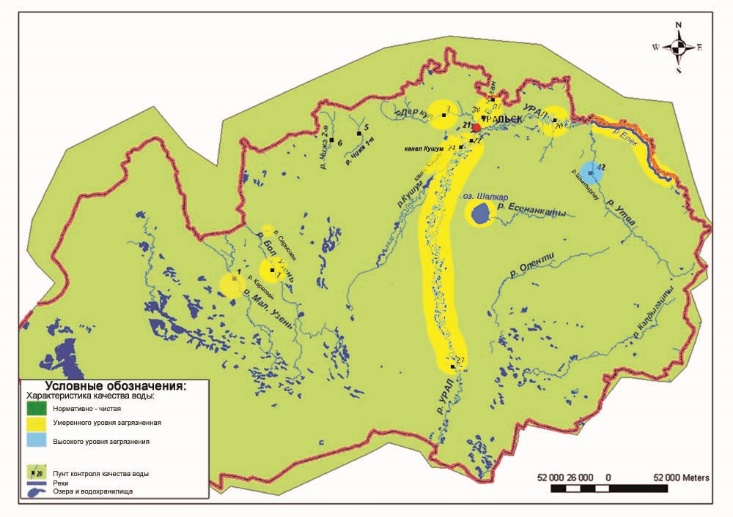 Рис. 7.6  Характеристика качества поверхностных вод Западно-Казахстанской области7.10 Состояние загрязнения почв тяжёлыми металлами Западно-Казахстанской областиЗа весенний период в пробах почв города Уральск содержание хрома находилось  0,02-0,1 ПДК, свинца - 0,01-0,05 ПДК, цинка - 0,27-0,66 ПДК, меди - 0,76-1,42 ПДК и кадмия - 0,34-1,92 ПДК.На границе санитарно-защитной зоны завода "Зенит" от реки Чаган 0,4 км содержание меди составило 1,4 ПДК. На территории границы санитарно-защитной зоны завода "Зенит" от реки Чаган 0,5 км содержание кадмия наблюдалось 1,9 ПДК, меди 1,4 ПДК.На территории парка «Кирова», школы № 11 и в районе автомагистрали Айтиева - Евразия  содержания всех определяемых тяжелых металлов не превышали допустимой нормы.За осенний период в пробах почв содержание хрома находилось  0,09-0,2 ПДК, свинца - 0,03-0,06 ПДК, цинка - 0,3-0,4 ПДК, меди - 0,7-0,9 ПДК и кадмия - 0,5-0,8 ПДК.На границе санитарно-защитной зоны завода "Зенит" от реки Чаган 0,4 км , на территории границы санитарно-защитной зоны завода "Зенит" от реки Чаган 0,5 км, на территории парка «Кирова», школы № 11 и в районе автомагистрали Айтиева - Евразия  содержания всех определяемых тяжелых металлов не превышали допустимой нормы.7.11Радиационный гамма-фон Западно-Казахстанской областиНаблюдения за уровнем гамма излучения на местности осуществлялись ежедневно на 2-х метеорологических станциях (Уральск, Тайпак) и на 3-х автоматических постах наблюдений за загрязнением атмосферного воздуха г.Уральск (№2,3) и г.Аксай (№4) (рис. 7.7).Средние значения радиационного гамма-фона приземного слоя атмосферы по населенным пунктам области  находились в пределах 0,04-0,69мкЗв/ч. В среднем по области радиационный гамма-фон составил 0,11 мкЗв/ч и находился в допустимых пределах.7.12  Плотность радиоактивных выпадений в приземном слое атмосферыКонтроль за радиоактивным загрязнением приземного слоя атмосферы на территории Западно-Казахстанской области осуществлялся на 2-х метеорологических станциях (Уральск, Тайпак) путем отбора проб воздуха горизонтальными планшетами (рис. 7.7). На всех станциях проводился пятисуточный отбор проб.Среднесуточная плотность радиоактивных выпадений в приземном слое атмосферы на территории области колебалась в пределах 0,7–2,7 Бк/м2. Средняя величина плотности выпадений по области составила 1,2 Бк/м2, что не превышает предельно-допустимый уровень.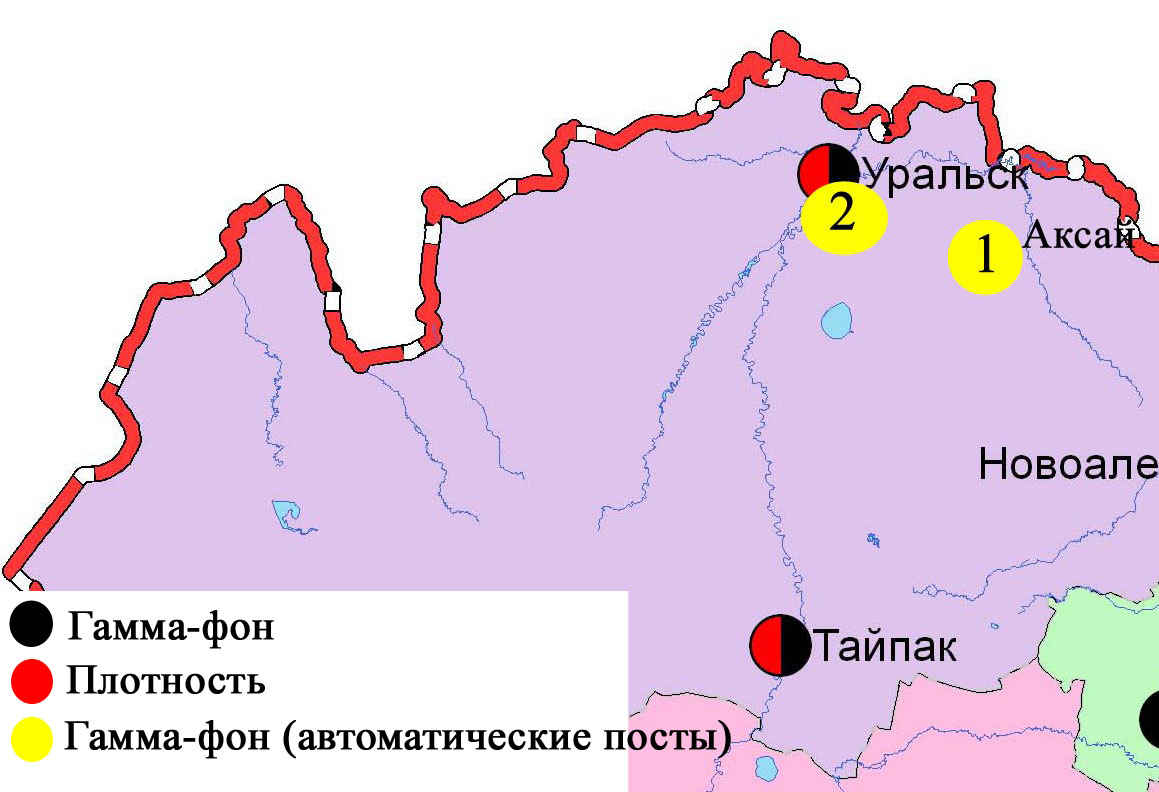 Рис. 7.7 Схема расположения метеостанций за наблюдением уровня радиационного гамма-фона и плотностью радиоактивных выпадений на территорииЗападно-Казахстанкой области8 Состояние окружающей среды Карагандинской области8.1 Состояние загрязнения атмосферного воздуха по городу КарагандаНаблюдения за состоянием атмосферного воздуха велись на 7 стационарных постах(рис. 8.1., таблица 74).Таблица 74Место расположения постов наблюдений и определяемые примеси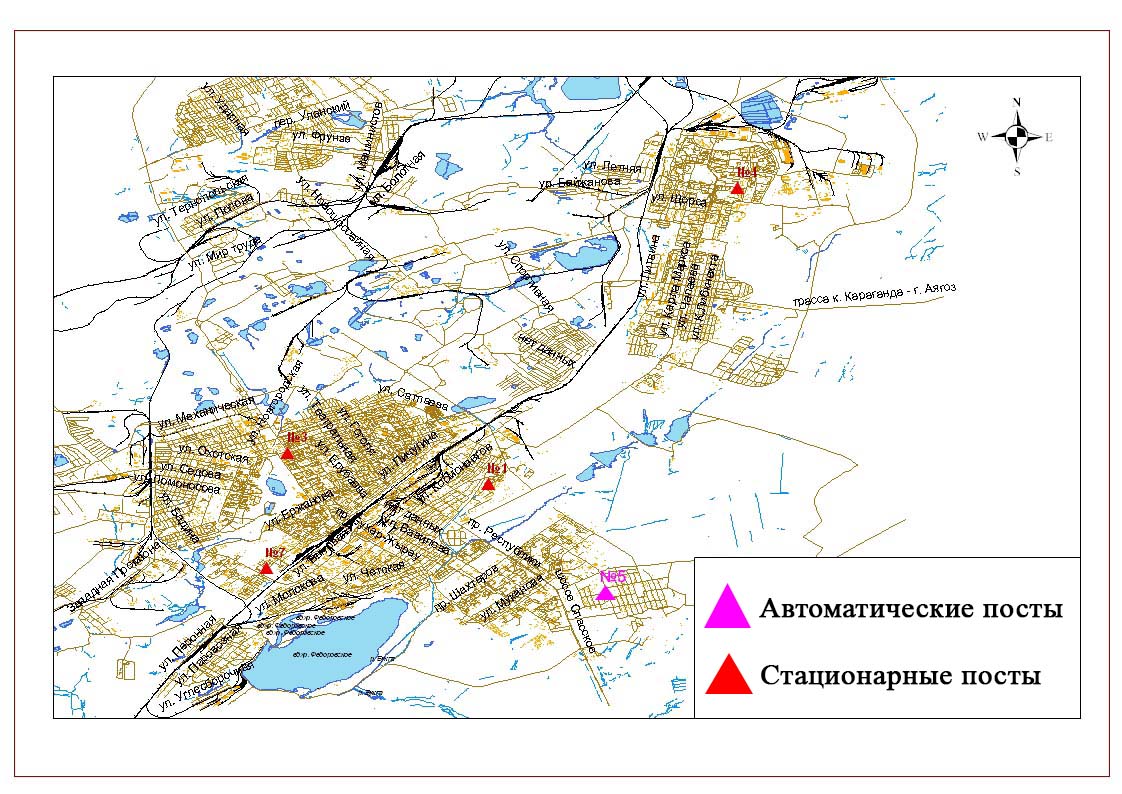 Рис. 8.1. Схема расположения стационарной сети наблюдения за загрязнением атмосферного воздуха города КарагандаТаблица 75Характеристика загрязнения атмосферного воздуха города КарагандаОбщая оценка загрязнения атмосферы. За 2015 год по данным стационарной сети наблюдений (рис.8.1.), уровень загрязнения атмосферного воздуха оценивался высоким. ИЗА составил 9,6. СИ равен 25,6 и НП 31,6 %.Воздух города более всего загрязнен взвешенными веществами (табл.1 и табл.1.1).В целом по городу среднемесячные концентрации составили:озона - 2,6 ПДКс.с.,фенола– 2,3 ПДКс.с., взвешенные частицы РМ-2,5- 1,7 ПДКс.с., других загрязняющих веществ – не превышали ПДК.Были выявлены случаи превышения более 1 ПДК взвешенным веществам – 7, по взвешенным частицами РМ-2,5-2289, по взвешенными частицами РМ-10 -1100, по диоксиду серы – 1, по оксиду углерода – 157, по диоксиду азота – 492, по озону-259, по сероводороду – 24, по фенолу –  119 случаев, а также превышения более 5 ПДК по взвещеным частицами РМ 2,5 - 131, по взвещеным частицами РМ 10- 3,  по сероводороду – 6,по взвешенным веществам – 4 случая и  более 10 ПДК – 3 случая(таблица 75).По данным ручного отбора проб в городе Караганда было зафиксировано 2 случая высокого загрязнения (ВЗ) и 1 случай экстремально высокого загрязнения(ЭВЗ) отмосферного воздуха (таблица 2).8.2 Состояние атмосферного воздуха по данным эпизодических наблюдений города КарагандаНаблюдения за загрязнением воздухав городе Караганда проводились на 1 точке (Точка №1 – район Пришахтинска).Измерялись концентрации взвешенных веществ, диоксида серы, оксида углерода, диоксида азота, оксида азота, сероводорода, фенола,углеводородов, аммиака, формальдегида.Максимальная из разовых концентраций феноласоставила 4,0 ПДК, сероводорода 1,3 ПДК.Концентрации взвешенных веществ, диоксида серы, диоксида азота, оксида азота, оксида углерода, аммиака, формальдегида по данным наблюдений находились в пределах допустимой нормы(таблица 76).Таблица 76Концентрации загрязняющих веществ по даннымнаблюденийв городе Караганда8.3 Состояние атмосферного воздуха по данным эпизодических наблюдений города ШахтинскНаблюдения за загрязнением воздухав городе Шахтинск проводились на 2точках(Точка №1 – Шахтинский ТЭЦ ул. Парковая пересекает ул. Хусаинова точка №2 – шахты Казахстанская, 3 -й Строительный переулок пересекает ул. Гагарина).Измерялись концентрации взвешенных веществ, диоксида серы, оксида углерода,диоксида азота, оксида азота, сероводорода, фенола, углеводородов, аммиака и формальдегида.Максимальная концентрация сероводорода на точке № 1 составила 1,3 ПДК и на точке №2 составила 1,1 ПДК. Максимальная концентрация оксида углерода на точке №2 составила 1,4 ПДК.Концентрации остальных веществ по данным наблюдений находились в пределах допустимой нормы (таблица 77).Таблица 77Максимальные концентрации загрязняющих веществ по даннымнаблюдений в городе Шахтинск8.4 Состояние загрязнения атмосферного воздуха по городу БалхашНаблюдения за состоянием атмосферного воздуха велись на 4 стационарных постах (рис.8.2., таблица 78).Таблица 78Место расположения постов наблюдений и определяемые примеси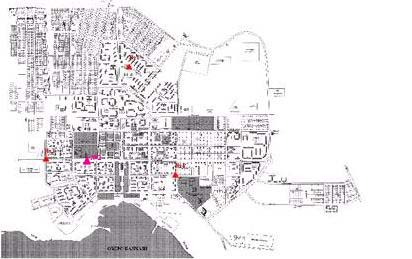 Рис.8.2. Схема расположения стационарной сети наблюдения за загрязнением атмосферного воздуха города  БалхашТаблица 79Характеристика загрязнения атмосферного воздуха города БалхашОбщая оценка загрязнения атмосферы. За 2015 год по данным стационарной сети наблюдений (рис.8.2), уровень загрязнения атмосферного воздуха оценивался повышенным. ИЗА составил 5,2. СИ равен 27,8 и значение НП 7,9 %. Воздух города более всего загрязнен сероводородом (табл.1 и табл.1.1).В целом по городу среднемесячные концентрациивзвешенных веществ 1,3 ПДКс.с.,диокида серы – 1,4 ПДКс.с., озона 1,3 ПДКс.с., свинца 2,0 ПДКс.с.,  других загрязняющих веществне превышали ПДК.Были зафиксированы превышенияболее 1 ПДКпо взвешенным веществам – 92, по взвешенным частицам РМ-2,5-560, по взвешенным частицам РМ-10 -232,  по диоксиду серы – 917, по оксиду углерода – 38, по диоксиду азота – 36, по озону -3,  аммиаку – 2 , по сероводороду – 317 случаев, также зафиксированы случаи превышения более 5 ПДК по диоксиду серы – 17, по взвешенным веществам  – 1,  по взвешенным частицам РМ-2,5-10, по взвешенным частицам РМ-10 -3, по сероводороду 139 и 64  случаев более 10 ПДК, также 1 случай более 10 ПДК по диоксиду серы (таблица 79).По данным автоматического поста наблюдений по городу Балхаш были зафиксированы 50 случаев высокого загрязнения (ВЗ) и 15 случаев экстремально высокого загрязнения (ЭВЗ) атмосферного воздуха (таблица 2).8.5 Состояние загрязнения атмосферного воздухапо городу ЖезказганНаблюдения за состоянием атмосферного воздуха велись на 3 стационарных постах (рис.8.3., таблица 80).Таблица 80Место расположения постов наблюдений и определяемые примеси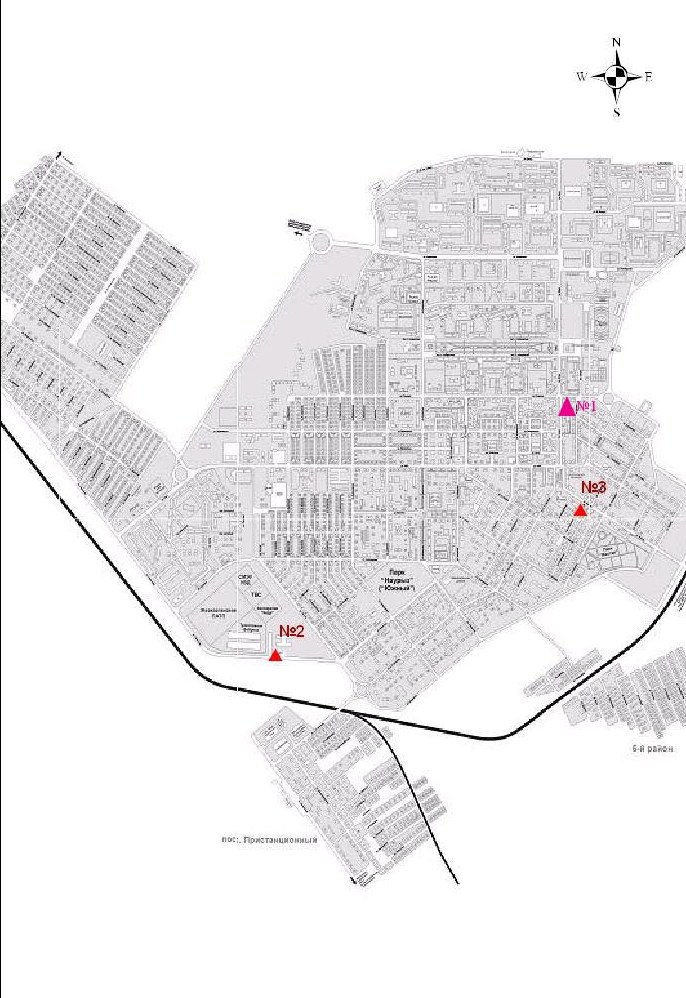 Рис.8.3. Схемарасположения стационарной сети наблюдения за загрязнением атмосферного воздуха города ЖезказганТаблица 81Характеристика загрязнения атмосферного воздуха города ЖезказганОбщая оценка загрязнения атмосферы. За 2015 год по данным стационарной сети наблюдений (рис.8.3), уровень загрязнения атмосферного воздуха оценивался высоким. ИЗА составил 7,5. СИ равен 9,98 и НП =19,6 % (табл.1 и табл.1.1). В целом по городу среднемесячные концентрации составили: взвешенных веществ – 1,8 ПДКс.с., озона – 1,7 ПДКс.с., фенола – 1,9 ПДКс.с., других загрязняющих веществ – не превышали ПДК.Также были выявлены случаи превышения более 1 ПДК по взвешенным веществам - 70, по взвешенным частицами РМ-10 – 1,  диоксиду серы - 253, оксида углерода - 8, диоксиду азота – 46, по сероводороду – 2157, по фенолу – 217 и по аммиаку – 4, по озону - 2 случая, также были зафиксированы превышения более 5 ПДК по диоксиду серы – 8, по сероводороду – 226, по взвешенным веществам – 1  случай (таблица 81).8.6 Состояние загрязнения атмосферного воздуха по городу СараньНаблюдения за состоянием атмосферного воздуха велись на 1 стационарном посту (рис.8.4., таблица 82).Таблица 82Место расположения постов наблюдений и определяемые примеси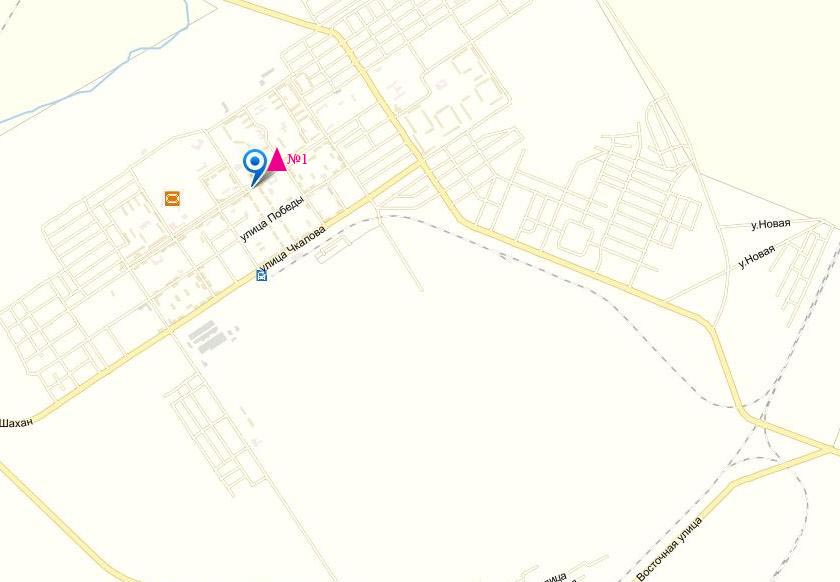 Рис.8.4. Схемарасположения стационарной сети наблюдения за загрязнением атмосферного воздуха города СараньТаблица 83Характеристика загрязнения атмосферного воздуха города СараньОбщая оценка загрязнения атмосферы. По данным стационарной сети наблюдений (рис.8.4), уровень загрязнения атмосферного воздуха оценивался низким. ИЗА составил 3,3. СИ равен 10,0 и значение НП  = 3,7 % (табл.1 и табл.1.1). Воздух города более всего загрязнен взвешенными частицами РМ-10.В целом по городу среднемесячная концентрация озона составила 1,7 ПДКс.с., других загрязняющих веществ – не превышали ПДК. Были выявлены случаи превышения более 1 ПДК по взвешенным частицам РМ-2,5 – 200, по взвешенным частицам РМ-10 – 64, подиоксиду серы – 5, по оксиду углерода – 15, по сероводороду – 35 случаев, также по взвешенным частицам РМ-10 были выявлены случаи превышения более 5 и 10 ПДК(таблица 83). Состояние атмосферного воздуха по городу ТемиртауНаблюдения за состоянием атмосферного воздуха велись на 4 стационарных постах(рис. 8.5., таблица 84).Таблица 84Место расположения постов наблюдений и определяемые примеси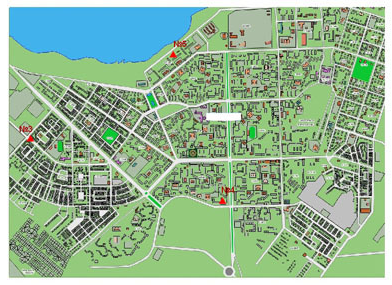 	Рис. 8.5. Схема расположения стационарной сети наблюдения за загрязнением атмосферного воздуха города Темиртау	Таблица 85Характеристика загрязнения атмосферного воздуха города ТемиртауОбщая оценка загрязнения атмосферы. За 2015 годпо данным стационарной сети наблюдений (рис.8.5), уровень загрязнения атмосферного воздуха оценивался высоким. ИЗА составил 7,9. СИ равен 20,4 и НП = 27,0%. Воздух города более всего загрязнен сероводороду  (табл.1 и табл.1.1). В целом по городу среднемесячные концентрации составили: взвешенных веществ – 2,0 ПДКс.с.,фенола – 2,5 ПДКс.с.,аммиака – 1,6ПДКс.с., других загрязняющих веществ – не превышали ПДК.Были выявлены случаи превышения более 1 ПДК взвешенным веществам –233, по диоксиду серы – 546, по оксиду углерода - 178, по  диоксиду азота – 612, по оксиду азота –11, по сероводороду – 809, пофенолу – 584, по аммиаку – 75 случаев,также превышения более 5 ПДКпо сероводороду 17 случаев (таблица 85).По данным автоматического поста наблюдений по городу Темиртау было зафиксировано 3 случая высокого загрязнения (ВЗ) и 1 случай экстремально высокого загрязнения атмосферного воздуха (таблица 2).8.8  Химический состав атмосферных осадков на территории Карагандинской области за 9 месяцев 2015 годаНаблюдения за химическим составом атмосферных осадков заключались в отборе проб дождевой воды на 4 метеостанциях (Балхаш, Жезказган, Караганда, Карагандинская сельскохозяйственная опытная станция (СХОС)) (рис. 8.5.).Концентрации всех определяемых загрязняющих веществ в осадках не превышают предельно допустимые концентрации (ПДК), за исключением кадмия.Концентрация кадмия превышала допустимую норму в пробах осадков отобранных на М Жезказган– 2,15 ПДК.В пробах осадков преобладало содержание гидрокарбонатов 29,9 %, сульфатов 24,8 %,ионов кальция 17,37 %, хлоридов 12,8 %, ионы магния 3,4 %.Наибольшая общая минерализация отмечена на М Карагандинская СХОС – 59,7 мг/л, наименьшая – 34,9 мг/л на М Балхаш. Удельная электропроводимость атмосферных осадков по территории Карагандинской области находилась в пределах от 59,72 (М Балхаш) до 98,3 мкСм/см (М Карагандинская СХОС).Кислотность выпавших осадков имеет характер слабощелочной среды, находится в пределах от 6,77 (М Балхаш) до 7,14 (М Карагандинская СХОС).8.9 Химический состав снежного покрова за 2014-2015 гг. на территории Карагандинской областиНаблюдения за химическим составом снежного покрова проводились  на 3 метеостанциях (М)(Балхаш, Жезказган, Караганда) (рис.8.6).Концентрации всех определяемых загрязняющих веществ, в пробах снежного покрова  не превышают предельно допустимые концентрации (ПДК).В пробах снежного покрова преобладало содержание гидрокарбонатов 30,8 %, сульфатов 24,6 %, ионов кальция 12,6 % , хлоридов 11,9 % и калия 8,5 %, нитратов 6,1 %. Наибольшая общая минерализация отмечена на М Караганда – 29,9 мг/л, наименьшая – 20,7 мг/л на М Балхаш.Удельная электропроводность снежного покровапо территории Карагандинской области находилась в пределах от 34,2 (М Балхаш) до 51,9 мкСм/см(М Караганда).Кислотность выпавших снегаимеет характер слабощелочной среды и находится в пределах от 6,5 (М Жезказган) до 6,7 (М Караганда).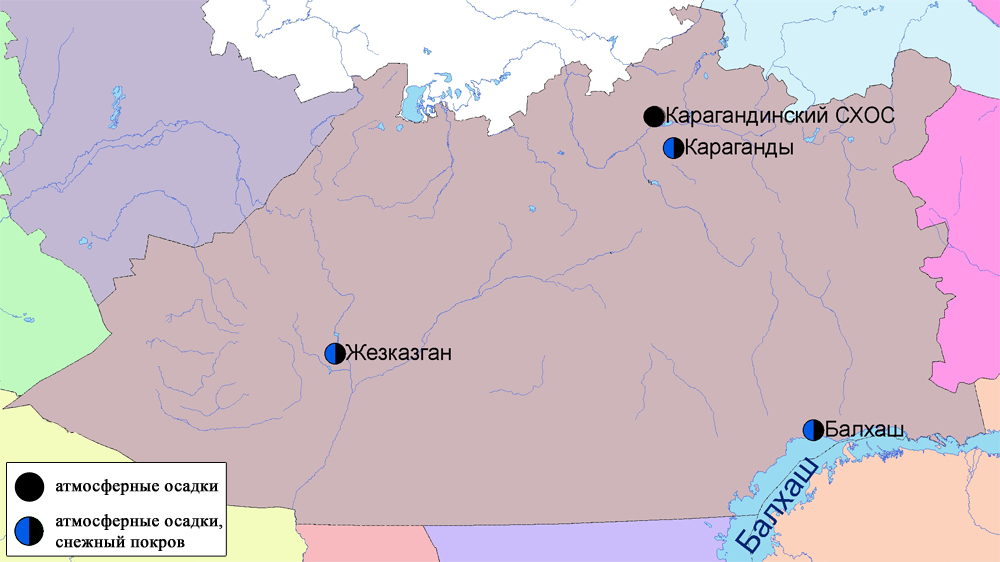 Рис. 8.6 Схема расположения метеостанций за наблюдением атмосферных осадков и снежного покрова на территории Карагандинской области8.10 Качество поверхностных вод на территории Карагандинской областиНаблюдения за загрязнением поверхностных вод на территории Карагандинской области проводились на 7 водных объектах (реки Нура, Шерубайнура, Кара Кенгир, водохранилища Самаркан, Кенгир, канал Ертис-Караганды, озеро Балкаш).Река Нура начинается в горах Керегетас и впадает в Коргалжинскую систему озер, соединяющихся с большим озером Тениз. Река берет свое начало на территории Карагандинской области и протекает через Акмолинскую область. На реке Нура расположено водохранилище Самаркан. Река Шерубайнура - правобережный приток реки Нура. В реку Шерубайнура впадает река Сокыр. Река Кара Кенгир – правый приток реки Сарысу. Водохранилище Кенгир расположено на реке Кенгир.Канал Ертис-Караганды берёт начало из притока Ертиса — реки Белой, выше города Аксу. Канал пересекает реку Нуру по дюкеру. Заканчивается канал у насосной станции города Караганды, который является крупнейшим потребителем. Канал проходит по территории Павлодарской области и Карагандинской области.В реке Нура - температура воды 0-25,3ºC, водородный показатель равен 7,93, концентрация растворенного в воде кислорода – 9,29 мг/дм3, БПК5 –1,95 мг/дм3. Превышения ПДК были зафиксированы по веществам из групп тяжелых металлов (марганец – 17,7 ПДК, медь – 2,6 ПДК, цинк – 1,5 ПДК), биогенных веществ (азот нитритный – 1,1 ПДК, железо общее – 3,9 ПДК, фториды – 1,1 ПДК).В реке Шерубайнура - температура воды 0-25ºC, водородный показатель равен – 7,93, концентрация растворенного в воде кислорода – 8,66 мг/дм3, БПК5 – 2,54 мг/дм3. Превышения ПДК были зафиксированы по веществам из групп тяжелых металлов (марганец – 30,0 ПДК, медь – 2,9 ПДК, цинк – 1,9 ПДК), биогенных веществ (аммоний солевой – 14,2 ПДК, азот нитритный – 33,1 ПДК, железо общее – 5,3 ПДК, фториды – 1,2 ПДК), главных ионов (сульфаты – 1,6 ПДК), органических веществ (фенолы – 1,6 ПДК).В водохранилище Самаркан – температура воды 0-26ºC, водородный показатель – 8,09, концентрация растворенного в воде кислорода – 9,04 мг/дм3, БПК5 – 1,92 мг/дм3. Превышения ПДК были зафиксированы по веществам из групп тяжелых металлов (марганец – 11,6 ПДК, медь – 2,9 ПДК, цинк – 1,7 ПДК), биогенных веществ (железо общее –2,7 ПДК, фториды – 1,1 ПДК).В водохранилище Кенгир – температура воды 0-25ºC, водородный показатель равен 7,89, концентрация растворенного в воде кислорода – 5,99 мг/дм3, БПК5 – 3,05 мг/дм3. Превышения ПДК были зафиксированы по веществам из групп тяжелых металлов (марганец – 8,3 ПДК, медь – 3,4 ПДК, цинк – 1,9 ПДК), главных ионов (сульфаты – 2,0 ПДК), биогенных веществ (железо общее – 1,6 ПДК).В реке Кара Кенгир – температура воды 0,8-24,6ºC, водородный показатель равен 7,62, концентрация растворенного в воде кислорода – 5,27 мг/дм3, БПК5 – 3,50 мг/дм3. Превышения ПДК были зафиксированы по веществам из групп тяжелых металлов (марганец – 32,3 ПДК,  медь – 5,1 ПДК, цинк – 2,0 ПДК), главных ионов (сульфаты – 3,6 ПДК, магний – 1,6 ПДК), биогенных веществ (аммоний солевой – 15,9 ПДК, азот нитритный – 5,7 ПДК,  железо общее – 2,8 ПДК, фториды – 1,1 ПДК),  органических веществ (фенолы – 1,1 ПДК).В канале Ертис-Караганды – температура воды 0,2-18,2ºC, водородный показатель равен 7,87, концентрация растворенного в воде кислорода – 9,52 мг/дм3, БПК5 – 1,84 мг/дм3. Превышения ПДК были зафиксированы по веществам из групп тяжелых металлов (марганец – 7,9 ПДК, медь – 2,3 ПДК, цинк – 1,1 ПДК), биогенных веществ (железо общее – 1,6 ПДК).В озере Балкаш температура воды составила 17,3ºC, и колебалась в пределах от 4,0 до 28,1ºC, водородный показатель составил 8,55, концентрация растворенного в воде кислорода -9,49 мгО2 /дм3, БПК5 -1,20 мгО2/дм3. Превышение ПДК наблюдались по веществам из групп главных ионов (сульфаты - 8,4 ПДК, хлориды - 1,2 ПДК, магний - 3,2 ПДК), биогенных веществ (фториды - 2,2 ПДК), тяжелых металлов (медь - 7,7 ПДК), органических веществ (фенолы - 1,6 ПДК).Качество воды водных объектов на территории Карагандинской области оценивается следующим образом: вода «умеренного уровня загрязнения» – вдхр.Кенгир, канал Ертис –Караганды; вода «высокого уровня загрязнения» – реки Нура, Шерубайнура, Кара Кенгир, Самаркан, озеро Балкаш (рис. 8.7).В сравнении с 2014 годом качество воды рек Шерубайнура, Кара Кенгир, вдхр. Кенгир, канала Ертис-Караганды – улучшилось, реки Нура, вдхр. Самаркан – не изменилось; в озере Балкаш – ухудшилось.На территории области обнаружены следующие ЭВЗ и ВЗ: река Нура – 88 случаев ВЗ, река Кара Кенгир – 1 случай ЭВЗ и 44 случая ВЗ, река Шерубайнура – 31 случаев ВЗ, вдхр. Самаркан – 8 случаев ВЗ, вдхр. Кенгир – 4 случая ВЗ (табл. 8.8).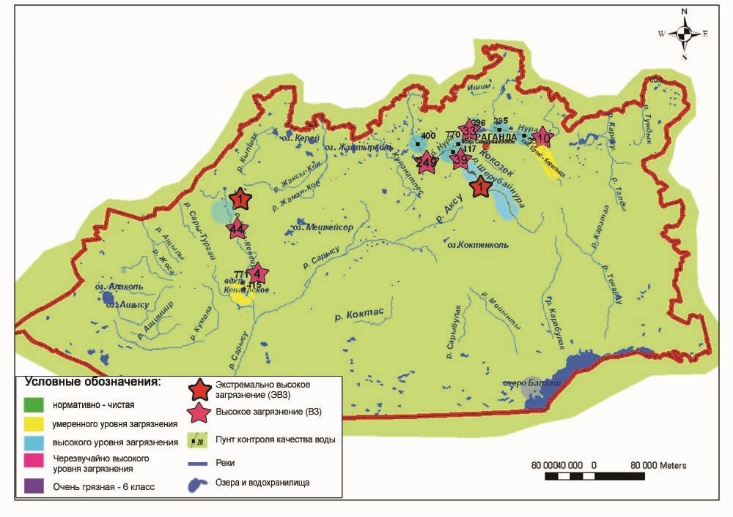 Рис. 8.7 Характеристика качества поверхностных вод Карагандинской области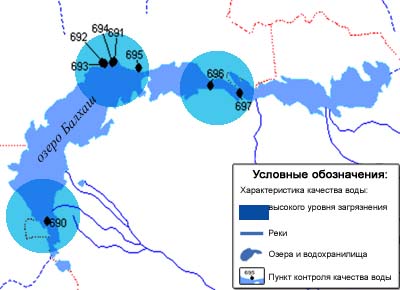 Рис. 8.8 Характеристика качества поверхностных вод озера Балкаш (Карагандинская область)8.11  Качество поверхностных вод по гидробиологическим показателям Карагандинской области Река Нура. Фитопланктон реки за отчетный период  был менее богат и разнообразен. В пробах присутствовали все основные систематические группы водорослей: Bacillariophyta (диатомовые), Chlorophyta (зелёные), Cyanophyta (сине-зелёные), прочие. Видовой состав уменьшился до 98 видов против 105 прошлого года. Согласно сапробиологическому анализу, в пробах были  представлены виды-индикаторы широкого спектра: от ксеносапробов до полисапробов. Они составили 82% от всех встреченных видов. Преобладали β-мезосапробные организмы, характерные для "умеренно-загрязнённых" вод. Значительную роль в создании биомассы альгофлоры сыграли зеленые и диатомовые водоросли (90% от общей биомассы), а наибольшее количественное развитие получили зеленые и сине-зеленые водоросли (60% от общей численности). Процент прочих водорослей был наиболее низкий. Максимальное значение    биомассы  наблюдалось в июле на створе г. Темиртау,"1,0 км ниже объединенного  сброса сточных вод…"- 3,21 тыс.кл/см³. Наибольшая численность отмечена в сентябре на  створе г. Темиртау,"1,0 км выше объединенного сброса сточных вод…"- 0,19 мг/дм³. В весеннем фитопланктоне, наряду с диатомовыми, преобладали зеленые водоросли. Они вместе на 97% участвовали в создании биомассы. Летом усилилась вегетация зеленых и сине-зеленых водорослей. Для диатомовых водорослей была характерна тенденция к уменьшению с весны к осени (весна – 54% от общей биомассы, лето – 32%, осень – 21%), а у сине-зеленых водорослей наблюдалась тенденция к увеличению (5% - 10% - 17%).   За весь период исследований общее число видов в пробе, в среднем, составило 10, численность альгофлоры изменялась от 0,06 тыс.кл/см³ до 0,19 тыс.кл/см³ и в среднем была равна 0,12 тыс.кл/см³, биомасса изменялась от 0,114 мг/дм³ до 3,21 мг/дм³ и в среднем составила 1,66 мг/дм³. Наиболее загрязненным являлся створ г. Темиртау, "5,7 км ниже объединенного сброса сточных вод…", о чем говорит высокий индекс сапробности. В среднем индекс составил 2,0, что соответствовало  третьему классу "умеренно-загрязненных" вод.  Перифитонреки Нура был представлен диатомовыми, зелеными и сине-зелеными водорослями, а также ресничными инфузориями. Из диатомовых водорослей преобладали следующие виды: Caloneis amphisbaena, Cymatopleura solea, Melozira varians, Nitschia sigmoidea, Stephanodiscuc аstraea, Tabellaria flocculosa. Из зеленых водорослей доминировали Clorella vulgaris, Closterium ehrenbergii, Scenedesmus quadricauda, Spirogira porticalis, Ulotrix zonata, из сине-зеленых – Anabaena flos-aquae, из ресничных инфузорий – Vorticella campanula. По данным результатов анализов, наиболее загрязненным является створг. Темиртау, "5,7 км ниже объединенного сброса сточных вод…", где средний индекс сапробности был  равен 1,93, тогда как на створе с. Шешенкара он был равен 1,72. По сумме показателей перифитона реку Нура можно отнести к категории "умеренно-загрязненных" объектов, а качество воды оценить 3 классом.Зоопланктон.Видовой состав зоопланктона за период исследования насчитывал 20 видов: 8  кладоцер,   8 копепод и 4 вида  коловраток. В группе кладоцер (ветвистоусых рачков) наиболее массовыми были: Alonatenuicaudis, Daphnialongispina, Chydorussphaericus, Bosminalongirostris.  Среди копепод (веслоногих рачков)  наряду с молодью (науплиальные и копеподитные стадии) в массе встречались и половозрелые стадии Eucyclopsserrulatus и  Cyclopsstrenuus. Среднее число в пробе не превышало 5 видов.  Распределение зоопланктона по реке носило неравномерный сезонный характер. Максимальная численность весной была отмечена на створе г. Темиртау, "1 км выше  объединенного сброса сточных вод…"– 1,25 тыс.экз/м³ при биомассе 12,50 мг/м³. Минимальная численность была зарегистрирована на створе г. Темиртау, " 5,7 км ниже объединенного  сброса сточных вод…"- 0,01 тыс. экз./м3 при биомассе 0,2мг/м3. В весеннем зоопланктоне 80% от общей численности составили веслоногие рачки, 20% - ветвистоусые рачки, а коловратки в весенних пробах отсутствовали.  Летом максимум численности был отмечен на створе г.Темиртау, "1,0 км ниже объединенного сброса сточных вод…" - 3,18 тыс.экз/м³ при биомассе 34,92 мг/м³. В пробах преобладали веслоногие рачки - 52% от общего числа зоопланктона, 47% -ветвистоусые рачки и 1 % коловратки.. Осенью наибольшая численность была зарегистрирована на створе Нижнего бьефа Интумакского водохранилища – 2,0 тыс.экз/м³ при биомассе 28,63мг/м³. Минимальная численность была зафиксирована на створе с. Шешенкара– 0,02 тыс. экз/м3, при биомассе 0,04 мг/м3. Осенью, по-прежнему, главную роль играли веслоногие рачки – 65% от общего числа планктона, ветвистоусые рачки составили 25% и 10% - коловратки.Сообщество зоопланктонных организмов служит характеристикой состояния среды. Отдельные виды этих организмов используются при индикации качества воды. Сапробиологический анализ зоопланктона, проведенный за весь период наблюдения c апреля по октябрь, указал на преобладание в пробах индикаторных организмов. Среди них олигосапробов – 1, олиго-бетасапробов – 8, бетасапробов-6, бета-олигосапробов – 2, бета-альфасапробов-1. Показатели сапробности варьировали в зависимости от сезона в следующих пределах: весной от 1,55 до 2,25, летом от 1,53 до 2,05 и осенью от 1,57 до 2,25. В среднем за весь период исследования индекс сапробности был равен 1,83.Определение острой токсичности воды на дафниях.Согласно результатам биотестирования на створах реки Нура наблюдались следующие тест-параметры (процент погибших дафний по отношению к контролю): c.Шешенкара - 0%; жд.ст. Балыкты – 0,75%, г.Темиртау, ″1 км выше объединенного  сброса сточных  вод... ″ - 0,25%, г.Темиртау, ″1 км ниже объединенного  сброса сточных  вод...″- 0,5%,г.Темиртау, ″5,7 км ниже объединенного  сброса сточных  вод...″- 0,83%, нижний бьеф Интумакского водохранилища - 0,75%, а. Акмешит -1,0%. По полученным данным исследуемая вода р. Нуры не оказывает токсического действия на тест-объект.Река Шерубайнура. Исследования проводились на одном створе по 3 показателям.Фитопланктон.Видовой состав фитопланктона нынешнего года увеличился по сравнению с 2014 годом. За весь период исследования он насчитывал 43 вида водорослей.  Основу фитопланктона составили диатомовые водоросли, как и в минувшем году. Они на 60% приняли участие в создании биомассы альгофлоры. Летом роль зеленых водорослей была тоже значимой. Сине-зеленые водоросли занимали наименьший процент. Прочие водоросли отсутствовали. Численность варьировала в пределах от 0,05 тыс.кл/см³ до 0,28 тыс.кл/см³ и в среднем составила 0,16 тыс.кл/см³. Биомасса варьировала в пределах от 0,17 мг/дм³ до 0,336 мг/дм³ и в среднем составила 0,253 мг/дм³. Число видов в пробе изменялось от 6 до 10. Индекс сапробности уменьшился и составил 1,87 против 1,95, что говорит о незначительном улучшении качества воды в пределах 3 класса "умеренно-загрязненных" водПерифитон. Видовой состав перифитона был богат диатомовыми, зелеными, сине-зелеными и прочими водорослями. Среди диатомовых водорослей доминировали такие роды, как: Cyclotella, Cymbella, Navicula, Pinnularia, Stephanodiscus, Зеленые водоросли встречались часто и были представлены родами: Coelastrum, Cosmarium, Pediastrum, Scenedesmus. Основная часть организмов относилась к β - мезосапробной зоне. Сравнение с 2014 годом не показало изменений в видовом составе перифитонного сообщества. Индексы сапробности варьировали от 1,71 до 2,19. Средний индекс сапробности за 2015 год реки Шерубайнура составил 1,95 и остался в пределах третьего класса "умеренно-загрязненных" вод.Зоопланктон. Видовой состав зоопланктона реки представлен 14 таксонами, из которых 5 видов - ветвистоусых рачков (Cladocera), 5 видов и форм  веслоногих рачков (Copepoda) и 4 вида коловраток (Rotatoria). Численность и биомасса зоопланктона менялась в зависимости от сезона. Отмечались  незначительные изменения численности и биомассы  в группах. Весной среднее значение численности было равно 0,15 тыс.экз./м³ при биомассе 1,35 мг/м³,  60 % от общего числа зоопланктона   составили веслоногие рачки, на долю коловраток пришлось 40%. Летом количество зоопланктона соответствовало 0,84 тыс.экз/м³ при биомассе 5,64 мг/м³, доминировали также коловратки - 50% от общего числа планктона. Осенью численность была равна 0,15 тыс.экз/м³ при биомассе 1,32 мг/м³. Наиболее интенсивное развитие получили в это время веслоногие рачки - 75%, коловратки и ветвистоусые рачки одинаково участвовали в создании биомассы зоопланктона, их доля составила по 12,5% от общего числа зоопланктона.  Средняя численность за весь период наблюдения была равна 0,44 тыс.экз./м³ при биомассе 3,18мг/м³, это в 6,12 раза меньше по численности и в 1,3 раза по биомассе, чем в прошлом году. По сравнению с 2014 годом наблюдалась тенденция к снижению численности веслоногих рачков и коловраток.                                                                                                                                          Сапробиологический анализ указал на преобладание в пробах индикаторных организмов, из 14 видов и форм – 12 являлись индикаторами сапробности. Среди них олиго-бетасапробов-6, бетасапробов-4, бета-альфасапробов-2. Показатели сапробности варьировали в пределах  от 1,83 до 2,25 и в среднем были равны 1,95. По состоянию зоопланктона  качество поверхностных вод реки Шерубайнуры соответствовало 3 классу, т.е. "умеренно загрязненные" воды.Определение острой токсичности воды на дафниях. Количество выживших дафний по реке составило 99,75% по отношению к контролю. Тест-параметр был равен 0,25%. Исследуемый водный объект не оказал токсического влияния на культуру Daphniamagna.река Кара Кенгир.Фитопланктон нынешнего года был представлен 40 видами водорослей.  Преобладали обитатели β-мезосапробной зоны. Соотношение основных групп водорослей в реке, согласно результатам анализа, почти аналогично результатам прошлого года. Биомасса фитопланктона преимущественно создавалась диатомовыми водорослями, которые составили 73% от общей биомассы. Роль зеленых водорослей была значительно меньше, но в сравнении с сине-зелеными и прочими они составили больший процент, как и в минувшем году. Преобладали виды родов: Diatoma, Gomphonema, Navicula, Nitzschia, Cymbella, Synedra, Scenedesmus, Tetraedron, Chlamydomonas. Весь вегетационный период доминировали диатомовые водоросли. Численность и биомасса альгофлоры незначительно уменьшились. На створе г. Темиртау,"0,5 км ниже объединенного сброса сточных вод…" в июле были зафиксированы максимальная численность и биомасса фитопланктона, которые составили соответственно 0,27 тыс.кл/см³  и 2,440 мг/дм³. В среднем, общая численность фитопланктона составила 0,15 тыс.кл/см³, биомасса – 0,355 мг/дм³, число видов в пробе  5. Индекс сапробности варьировал в пределах от 1,77 до 1,94, среднее значение - 1,85. В сравнении с 2014 годом, индекс сапробности  увеличился, что говорит об ухудшении качества воды, но остался в пределах третьего класса - "умеренно-загрязненные" воды.  Зоопланктон. Видовой состав зоопланктона за отчетный период  насчитывал 27 видов, состоящих из ветвистоусых рачков, веслоногих рачков и коловраток. Распределение зоопланктона носило сезонный характер. Весной  средняя численность зоопланктона составила 3,56 тыс.экз/м³, при биомассе 18,69 мг/м³. Летом численность снизилась до 1,61 тыс.экз/м³ при биомассе 16,43 мг/м³; осенью численность и биомасса зоопланктона  были соответственно  равны 0,98 тыс.экз/м³ и 15,0мг/м³. В среднем за период наблюдения численность зоопланктона  составила 2,05 тыс.экз/м³ при биомассе 16,7 мг/м³, это  1,5 раза больше по численности и  в 1,4 раза больше по биомассе , чем за этот же период прошлого года.  Показатели сапробности изменялись в пределах от 1,55 до 2,09,  в среднем  за год индекс сапробности был равен 1,79. Качество воды соответствовало 3 классу "умеренно-загрязненных" вод.Определение острой токсичности воды на дафниях.В ходе биотестирования за год на реке Кара Кенгир получены следующие тест-параметры: г.Жезказган, 0,2 км выше сброса сточных вод… – 0%;  г.Жезказган, 5,5 км ниже сброса сточных  вод – 1,77%, г. Жезказган, 4,7км ниже сброса сточных вод – 2,16%. Полученные данные говорят о том, что вода не оказывает токсического действия на тест - объект.    Водохранилище Самаркан. Фитопланктон. В составе фитопланктона водохранилища было определено 35 видов.  Преобладали β-мезосапробные организмы. Распределение основных групп водорослей за период 2015 года имело иной характер, чем в минувшем 2014 году. Весь вегетационный период доминантами были диатомовые, которые в среднем составили 65% от общей биомассы. Роль сине-зеленых была незначительной весной и осенью. Прочие  водоросли принимали наименьшее участие в формировании биомассы альгофлоры. Показатели численности и биомассы фитопланктона, рассчитанные на каждый сезон, показали тенденцию их увеличения с весны до осени. Максимум пришелся на осенний период – 0,16 тыс.кл/см³ при биомассе 0,379 мг/дм³. В среднем, общая численность за весь период исследований составила  0,12 тыс.кл/см³, общая биомасса – 0,359 мг/дм³, число видов в пробе – 7. Индекс сапробности   составил 1,90. Вода "умеренно- загрязненная".Зоопланктон. Качественный состав зоопланктона представлен 16 видами, среди них: ветвистоусых рачков (Cladocera)- 9 видов, веслоногих рачков(Copepoda) - 7 видов и форм, коловратки в течение периода наблюдений отсутствовали. Наибольшее развитие получили эвритопные рачки Eucyclopsserrulatus. Численность за период наблюдения в среднем составила 1,51 тыс. экз/м³ при биомассе 16,2 мг/м³. Доминировали веслоногие рачки - 77% от общего числа зоопланктона, доля ветвистоусых рачков составила 23%. Численность и биомасса зоопланктона изменялись посезонно. Весной средняя численность составила 0,55 тыс. экз/м3, при средней биомассе 5,38 мг/м.3 Летний зоопланктон характеризовался средней численностью 2,50 тыс.экз/м3 и биомассой 26,11 мг/м3. В пробах в разных процентных соотношениях присутствовали рачки. В осенний период среднее число зоопланктона соответствовало 1,0 тыс. экз/м3, при биомассе 13,13 мг/м3.                                                                                                                                             Сапробиологический анализ указал на преобладание в пробах индикаторных организмов, из 16 видов - 12 являлись индикаторами сапробности. Среди них: олигосапробов - 2 вида, олиго-бетасапробов - 6 видов, бетасапробов - 4 вида, бета-альфасапробов - 1 вид и альфасапробов - 1 вид. Показатели сапробности варьировали в пределах от 1,51 до 2,01. Качество воды по состоянию зоопланктона соответствовало 3 классу, т.е. "умеренно загрязненные "воды.Определение острой токсичности воды на дафниях. В процессе определения острой токсичности воды, процент погибших дафний по отношению к контролю по створу составил 1,0%. Токсического влияния на тест-объект не обнаружено. Водохранилище Кенгир. Фитопланктон.Альгофлора водохранилища за весь период исследований насчитывала 24 вида водорослей, принадлежащих к трем группам, сине-зеленые отсутствовали. Доминировали β- мезосапробные организмы, характерные для "умеренно-загрязненных" вод. С весны до осени преобладали диатомовые и зеленые водоросли. Прочие водоросли занимали всего лишь 9% от общей биомассы. В сезонном аспекте самые высокие показатели численности и биомассы в 2015 году отмечены осенью (0,11 тыс.кл/см³;  0,282 мг/дм³). В среднем, численность альгофлоры за период наблюдений  составила 0,07 тыс.кл/см³;  биомасса  0,174 мг/дм³, число видов в пробе 4. Индекс сапробности составил 1,72 против 1,78 прошлого года, что соответствовало третьему классу "умеренно-загрязненных" вод.    Зоопланктон. Зоопланктонное сообщество было  развито умеренно и в пробах насчитывалось 16 видов. Весной среднее значение численности было равно 2,04 тыс.экз/м³, при биомассе 9,76 мг/м³; летом количество планктона увеличилось до 3,75 тыс.экз/м³, при биомассе 54,7мг/м³; осенью  значение численности составило 2,63 тыс.экз/м³, при биомассе 50,62 мг/м³. Общее среднее  значение численности за период наблюдения было равно 2,94 тыс.экз/м³ при биомассе 40,69 мг/м³.  В пробах доминировали веслоногие рачки-44%,  доля ветвистоусых рачков составила 37%, а коловраток-19%. Среднее значение индекса сапробности было равно 1,61 и соответствовало  "умеренно-загрязненным" водам.     Определение острой токсичности воды на дафниях.  Данные полученные в ходе биотестирования по  водохранилищу  показали отсутствие  токсического влияния на тест-обьект. Тест-параметр (процент погибших дафний по отношению к контролю)  равен – 0,75%.озеро Балкаш. Фитопланктон. Альгоценоз озера, согласно результатам анализов, характеризовался умеренным видовым разнообразием (от 3 до 10 видов в пробе) и насчитывал  65 видов водорослей. Преобладали β-мезосапробы. Основу альгофлоры, как и в прошлом году, составили диатомовые и зеленые водоросли, доминировали диатомовые (78% от общей биомассы). Наибольшие показатели численности отмечены в летне-осенний период. Максимальная численность и биомасса зафиксирована   в июле на створе "бухта Бертыс, 1,2 км А 210° от окон. о-ва Зеленый" – 0,10 тыс кл/см³ и 1,67 мг/дм³. В среднем, по всей акватории озера Балкаш общая численность и биомасса 2015 года составили соответственно 0,06 тыс.кл/см³ и 0,461 мг/дм³. Индекс сапробности нынешнего года  остался в пределах третьего класса. Он  варьировал в пределах от 1,57 до 2,10  и в среднем составил 1,83. Наиболее загрязненными по показателям фитопланктона являлись следующие створы: "оз. Балкаш, бухта Бертыс 1,2 км по А 107º от сброса ТЭЦ" и "залив Торангалык 2,5 км по А 130° от хвостохранилища". Здесь наблюдались наиболее высокие показатели сапробности.Зоопланктон озера Балкаш  в видовом отношении стабилен. В пробах насчитывалось 14 видов веслоногих и ветвистоусых рачков, коловратки в пробах отсутствовали. Копеподы создавали основу биомассы  в общем комплексе зоопланктона, среди них доминировали такие виды как: Eudiaptomusvulgaris, Eudiaptomusgraciloides, Eucyclopsserrulatus. Количество зоопланктона на разных участках озера немногим отличалось друг от друга и зависело от сезона: так весной  максимальная численность была отмечена в районе г. Балхаш, "20 км от сев.  бер. по А175º от ОГП"- 22,5 тыс.экз/м³, с биомассой 435,0 мг/м³ при этом минимум численности в этот период отмечался на створе бухта Бертыс, "1,2 км от  зап. бер. по А 107º от сброса  сточных вод  ТЭЦ" - 0,75 тыс.экз/м³, при биомассе 10,25 мг/м³.  Летом максимальная численность была зафиксирована на створе    полуостров Сары-Есик, в проливе Узунарал, ″1,7 км от по А 314º от сев.  оконечности полуострова" -14,50 тыс.экз/м³, при биомассе 293,55 мг/м³ при минимальных значениях в этот период на створе Южная часть, "15,5 км от сев. бер. по А131º от мыса Карагаш" - 0,04 тыс.экз/м³, при биомассе 0,73 мг/м³. Осенью  максимальная численность отмечалась в северо-восточной части, "5,5 км по А353º от устья р. Каратал" - 5,5 тыс.экз/м³, при биомассе 95,5 мг/м³. В среднем по озеру за отчетный период значение численности соответствовало 3,08 тыс.экз/м³, при биомассе 56,33мг/м³.  Индекс сапробности за отчетный период по всем точкам отбора варьировал в пределах от 1,55 до 1,98  и в среднем   был равен 1,69. Индексы сапробности по двум показателям (зоопланктону и фитопланктону) соответствовали третьему классу - "умеренно-загрязненные" воды.Определение острой токсичности воды на дафнияхСогласно результатам биотестирования по озеру Балкаш  наблюдались следующие данные тест-параметра (процент погибших дафний по отношению к контролю): Южная часть, ″15,5 км от сев. бер. по А131º от мыса Карагаш″- 0%, ″Южная часть, 22 км по А 253º от устья р. Или″- 1%, г.Балхаш,″8,0 км от сев. бер. по А 175º от ОГП″ - 0,85%, г.Балхаш,″20,0 км от сев.  бер. по А175º от ОГП″  - 0,42%,  г.Балхаш,″ 38,5 км от сев. бер. по А175º от  ОГП″  - 0%, залив Тарангалык,″ 0,7 км от сев. бер. по А 130º от хвостохранилища БГМК″  – 0,42%, залив Тарангалык,″2,5 км от  сев. бер. по А 130º от хвостохранилища БГМК″  – 0%, Бухта - Бертыс, ″3,1 км от зап. бер. по А 107º от сброса сточных вод  ТЭЦ ″– 0,85%, оз. Балхаш  Бухта- Бертыс, ″1,2 км от  зап. бер. по А 107º от сброса  сточных вод  ТЭЦ″ – 1,28%, Бухта-Бертыс, ″6,5 км  по А210ºот острова Зеленый″- 4,57% , залив МалыйСары-Шаган, ″1,0 км  от зап. бер. А128º от  сброса  сточных вод АО ″Балхашбалык″– 0%, залив Малый  Сары-Шаган, ″2,3 км от зап. бер. по А 128º от сброса сточных вод АО ″Балхашбалык″ - 0,42%,   полуостров Сары-Есик, в проливе Узунарал, ″1,7 км от по А 314º от сев.  оконечности полуострова″  – 0%, остров Алгазы, ″25 км  по А 55ºот сев.  оконечности острова Коржин ″ – 0%, северо-восточная часть, ″5,5 км  по  А 353ºот устья  реки Каратал″ - 0% (Приложение 8).8.12 Характеристика загрязнения поверхностных вод бассейна реки Нура по Карагандинской области за 2015 год(2 программа)Наблюдения за загрязнением поверхностных вод на территории Карагандинской области за 2015 года проводились на 11 водных объектах: реки Нура, Кокпекты, Сокыр, Шерубайнура; водохранилище Самаркан, Канал сточных вод, озера Коргалжинского заповедника: Шолак, Есей, Султанкельды, Кокай и канал Нура-Есиль.В пункте наблюдения на реки Кокпекты, 0,5 км ниже Рабочего поселка температура воды за 2015 год колебалась в пределах 11,5-31 ºC, водородный показатель равен 8,20, концентрация растворенного в воде кислорода составила – 8,79 мг/дм3, БПК5 – 1,89 мг/дм3. Превышения ПДК были зафиксированы по веществам из групп главных ионов (хлориды – 2,1 ПДК, сульфаты – 3,4 ПДК, магний – 1,6 ПДК), биогенных веществ (аммоний солевой – 1,3 ПДК, азот нитритный – 1,2 ПДК),  тяжелых металлов (медь – 3,0 ПДК, цинк – 1,7 ПДК, марганец – 23,2 ПДК), органических веществ (фенолы – 1,4 ПДК). Средняя концентрация общей ртути достигала 0,00003 мг/дм3, максимальная – 0,00011 мг/дм3 (таблица 87).В пункте наблюдения на реке Нура в районе железнодорожной станции Балыкты температура воды наблюдалась в пределах 0-25,3ºC, водородный показатель равен 7,91, концентрация растворенного в воде кислорода составила 8,36 мг/дм3, БПК5– 1,89 мг/дм3. Превышения ПДК были зафиксированы по веществам из групп главных ионов (сульфаты – 1,3 ПДК), тяжелых металлов (медь – 2,3 ПДК, цинк – 1,2 ПДК, марганец – 18,1 ПДК). Средняя концентрация общей ртути достигала 0,00001 мг/дм3, максимальная – 0,00007 мг/дм3 (таблица 87).В пункте наблюдения водохранилища Самаркан, 7 км выше плотины, в районе прорана г. Темиртау - температура воды отмечена в пределах 0-25,2ºC, водородный показатель равен 8,18, концентрация растворенного в воде кислорода составила 8,98 мг/дм3, БПК5 – 1,88 мг/дм3. Превышения ПДК были зафиксированы по веществам из групп главных ионов (сульфаты – 1,2 ПДК), тяжелых металлов (медь – 2,5 ПДК, цинк – 1,7 ПДК, марганец – 13,6 ПДК). Средняя концентрация общей ртути достигала 0,00001 мг/дм3, максимальная – 0,00007 мг/дм3 (таблица 87).В точке наблюдения «0,5 км по створу от южного берега в черте г. Темиртау водохранилища Самаркан - температура воды составила в пределах 0-26оС, водородный показатель равен 8,14, концентрация растворенного в воде кислорода – 8,80 мг/дм3, БПК5 – 1,96 мг/дм3. Превышения ПДК были зафиксированы по веществам из групп главных ионов (сульфаты – 1,2 ПДК), тяжелых металлов (медь – 2,6 ПДК, цинк – 1,6 ПДК, марганец – 14,7 ПДК). Средняя концентрация общей ртути достигала 0,00001 мг/дм3, максимальная – 0,00004 мг/дм3 (таблица 87).В пункте контроля реки Нура г. Темиртау, «1 км выше объединенного сброса сточных вод АО «Арселор Миттал Темиртау» и ХМЗ АО «Темиртауский электро-металлургический комбинат (ТЭМК)» за 2015 год: температура воды составила 0,1-23,8ºC, водородный показатель равен 7,98, концентрация растворенного в воде кислорода – 9,65 мг/дм3, БПК5 – 1,91 мг/дм3. Превышения ПДК зафиксированы по веществам из групп главных ионов (сульфаты – 1,1 ПДК), тяжелых металлов (медь – 1,9 ПДК, цинк – 1,4 ПДК, марганец – 13,9 ПДК). Средняя концентрация общей ртути достигала 0,00001 мг/дм3, максимальная – 0,00004 мг/дм3 (таблица 87).В районе створа г. Темиртау, «Канал сточных вод АО «Арселор Миттал Темиртау» и ХМЗ АО «ТЭМК» за 2015 год: температура воды колебалась в пределах – 4,6-25ºC, водородный показатель равен 7,71, концентрация растворенного в воде кислорода – 8,70 мг/дм3, БПК5– 1,89 мг/дм3. Превышения ПДК были зафиксированы по веществам из групп главных ионов (сульфаты – 3,0 ПДК), ), биогенных веществ (азот нитритный – 2,1 ПДК), тяжелых металлов (медь – 2,3 ПДК, цинк – 2,0 ПДК, марганец – 19,0 ПДК), органических веществ (фенолы – 1,5 ПДК). Средняя концентрация общей ртути достигала 0,00012 мг/дм3, максимальная – 0,00049 мг/дм3 (таблица 87).В пункте контроля реки Нура г. Темиртау, «1 км ниже объединенного сброса сточных вод АО «Арселор Миттал Темиртау» и ХМЗ АО «ТЭМК» температура воды – 1,4-23,6ºC, водородный показатель равен 7,88, концентрация растворенного в воде кислорода составила 9,25 мг/дм3, БПК5 – 1,86 мг/дм3. Превышения ПДК зафиксированы по веществам из групп главных ионов (сульфаты – 1,5 ПДК), тяжелых металлов (медь – 2,2 ПДК, цинк – 1,7 ПДК, марганец – 18,4 ПДК), органических веществ (фенолы – 1,3 ПДК). Средняя концентрация общей ртути достигала 0,00015 мг/дм3, максимальная – 0,00151 мг/дм3 (таблица 87).В пункте наблюдения реки Нура, отделение Садовое (1 км ниже селения), г. Темиртау температура воды составила 0,1-23,8ºC, водородный показатель – 8,00, концентрация растворенного кислорода в воде составила 8,82 мг/дм3, БПК5 – 1,95 мг/дм3. Превышения ПДК зафиксированы по веществам из групп главных ионов (сульфаты – 1,5 ПДК), тяжелых металлов (медь – 2,5 ПДК, цинк – 1,7 ПДК, марганец – 17,7 ПДК), органических веществ (фенолы – 1,3 ПДК). Средняя концентрация общей ртути достигала 0,00019 мг/дм3, максимальная –0,00049 мг/дм3 (таблица 87).В пункте контроля реки Нура г. Темиртау, «5,7 км ниже объединенного сброса сточных вод АО «Арселор Миттал Темиртау» и ХМЗ АО «ТЭМК» температура воды колебалась в пределах 0,1-23,5ºC, водородный показатель равен 7,95, концентрация растворенного в воде кислорода составила 9,44 мг/дм3, БПК5 – 1,93 мг/дм3. Превышения ПДК зафиксированы по веществам из групп главных ионов (сульфаты – 1,6 ПДК), биогенных веществ (азот нитритный – 1,3 ПДК),  тяжелых металлов (медь – 2,2 ПДК, цинк – 1,9 ПДК, марганец – 16,8 ПДК), органических веществ (фенолы – 1,3 ПДК). Средняя концентрация общей ртути достигала 0,00016 мг/дм3, максимальная – 0,00062 мг/дм3 (таблица 87).В пункте наблюдения реки Нура с. Молодецкое (автодорожный мост в районе села) температура воды составила 0-23,6ºC, водородный показатель – 7,92, концентрация растворенного кислорода в воде – 9,12 мг/дм3, БПК5 – 1,84 мг/дм3. Превышения ПДК зафиксированы по веществам из групп главных ионов (сульфаты – 1,6 ПДК), биогенных веществ (азот нитритный – 1,4 ПДК), тяжелых металлов (медь – 2,1 ПДК, цинк – 1,5 ПДК, марганец – 18,2 ПДК), органических веществ (фенолы – 1,3 ПДК). Средняя концентрация общей ртути достигала 0,00012 мг/дм3, максимальная – 0,00054 мг/дм3 (таблица 87).В пункте наблюдения реки Нура, верхний бьеф Интумакского водохранилища, 4,8 км по руслу реке ниже с. Актобе – температура воды 0,1-25,4ºC, водородный показатель – 8,23, концентрация растворенного кислорода в воде составила 8,70 г/дм3, БПК5 – 2,20 мг/дм3. Превышения ПДК зафиксированы по веществам из групп главных ионов (сульфаты – 1,4 ПДК), биогенных и неорганических веществ (азот нитритный – 1,2 ПДК), тяжелых металлов (медь – 2,6 ПДК, цинк – 1,5 ПДК, марганец – 25,0 ПДК) и органических веществ (фенолы – 1,3 ПДК). Средняя концентрация общей ртути достигала 0,00003 мг/дм3, максимальная – 0,00011 мг/дм3 (таблица 87).В пункте контроля реки Нура, нижний бьеф Интумакского водохранилища, 100 м ниже плотины температура воды составила – 0,2-24,8ºC, водородный показатель равен 8,09, концентрация растворенного в воде кислорода – 9,06 мг/дм3, БПК5– 2,15 мг/дм3. Превышения ПДК зафиксированы по веществам из групп главных ионов (сульфаты – 1,3 ПДК), биогенных веществ (аммоний солевой – 1,4 ПДК, азот нитритный – 1,8 ПДК), тяжелых металлов (медь – 2,1 ПДК, цинк – 1,2 ПДК, марганец – 23,4 ПДК), органических веществ (фенолы – 1,1 ПДК). Средняя концентрация общей ртути достигала 0,00007 мг/дм3, максимальная – 0,00041 мг/дм3 (таблица 87).В пункте контроля реки Нура с. Акмешит (в черте села) – температура воды составила 0-24,6ºC, водородный показатель – 8,07, концентрация растворенного в воде кислорода – 8,73 мг/дм3, БПК5– 2,00 мг/дм3. Превышения ПДК зафиксированы по веществам из групп главных ионов (сульфаты – 1,3 ПДК), тяжелых металлов (медь – 2,9 ПДК, цинк – 1,3 ПДК, марганец – 28,3 ПДК), органических веществ (фенолы – 1,3 ПДК). Средняя концентрация общей ртути достигала 0,00005 мг/дм3, максимальная – 0,00020 мг/дм3 (таблица 87).В пункте наблюдения реки Нура п. Киевка, 2 км ниже поселка - температура воды составила в пределах 8-20ºC, водородный показатель составил 7,85, концентрация растворенного кислорода в воде составила 7,66 мг/дм3, БПК5 – 1,84 мг/дм3. Превышения ПДК были зафиксированы по веществам из групп главных ионов (сульфаты – 1,2 ПДК) и тяжелых металлов (медь – 3,1 ПДК, цинк – 1,3 ПДК, марганец – 19,3 ПДК). Содержание общей ртути достигало 0,00003 мг/дм3 (таблица 87).В пункте наблюдения реки Нура с. Романовка, 5,0 км ниже поселка средняя температура воды за 2015 год составила 5,2-20,4ºC, водородный показатель – 7,91, концентрация растворенного в воде кислорода составила 7,82 мг/дм3, БПК5 – 1,93 мг/дм3. Превышения ПДК зафиксированы по веществам из групп тяжелых металлов (медь – 2,7 ПДК, цинк – 1,1 ПДК, марганец – 24,3 ПДК) и органических веществ (фенолы – 1,3 ПДК). Средняя концентрация общей ртути достигала 0,00002 мг/дм3, максимальная – 0,00010 мг/дм3 (таблица 87).В пункте контроля реки Нура с.Сабынды, 2,8 км ниже по течению от с. Егиндыколь – температура воды составила 7,4-19ºC, водородный показатель – 7,89, концентрация растворенного в воде кислорода составила 7,82 мг/дм3, БПК5 – 1,72 мг/дм3. Превышения ПДК зафиксированы по веществам из групп главных ионов (сульфаты – 1,1 ПДК), тяжелых металлов (медь – 3,1 ПДК, цинк – 1,2 ПДК, марганец – 24,2 ПДК), органических веществ (фенолы – 1,3 ПДК). Средняя концентрация общей ртути достигала 0,00003 мг/дм3, максимальная – 0,00011 мг/дм3 (таблица 87).В пункте наблюдения реки Нура с. Коргалжин, 0,2 км ниже села отбор температура воды за 2015 год в среднем составила 7,4-19,4ºC, водородный показатель – 7,95, концентрация растворенного в воде кислорода составила 8,19 мг/дм3, БПК5 – 1,74 мг/дм3. Превышения ПДК были зафиксированы по веществам из групп тяжелых металлов (медь – 3,2 ПДК, цинк – 1,1 ПДК, марганец– 19,3 ПДК). Содержание общей ртути достигало 0,00012 мг/дм3 (таблица 87).В пункте наблюдения реки Сокыр в районе автодорожного моста - температура воды составила 0,1-26,6ºC, водородный показатель составил 8,16, концентрация растворенного кислорода в воде составила 9,22 мг/дм3, БПК5 – 2,92 мг/дм3. Превышения ПДК были зафиксированы по веществам из групп главных ионов (хлориды – 1,3 ПДК, сульфаты – 3,7 ПДК, магний – 1,6 ПДК), биогенных веществ (аммоний солевой – 16,3 ПДК, азот нитритный – 43,3 ПДК), тяжелых металлов (медь – 2,6 ПДК, цинк – 1,8 ПДК, марганец – 32,6 ПДК), органических веществ (фенолы – 2,3 ПДК). Содержание общей ртути достигало 0,00003 мг/дм3(таблица 87).Основным притоком реки Нура является река Шерубайнура.В пункте контроля реки Шерубайнура (устье), 2 км ниже села Асыл, температура воды составила 0,5-25,8ºC, водородный показатель равен 8,07, концентрация растворенного в воде кислорода – 9,05 мг/дм3, БПК5– 2,64 мг/дм3. Превышения ПДК были зафиксированы по веществам из групп главных ионов (хлориды – 1,3 ПДК, сульфаты – 3,5 ПДК, магний – 1,5 ПДК), биогенных веществ (аммоний солевой – 14,3 ПДК, азот нитритный – 42,8 ПДК), тяжелых металлов (медь – 2,4 ПДК, цинк – 1,8 ПДК, марганец – 34,1 ПДК), органических веществ (фенолы – 2,0 ПДК). Содержание общей ртути достигало 0,00003 мг/дм3(таблица 87).Коргалжинские озераПробы воды отбирались на озерах Шолак (северо-западный берег), Есей (северный берег), Султанкельды (северо-восточный берег), Кокай (северо-восточный берег).В пункте наблюдения озера Шолак – температура воды составила 9,2-22,4оС, водородный показатель равен 7,95, концентрация растворенного кислорода в воде – 7,88 мг/дм3, БПК5 – 1,87 мг/дм3. Превышения ПДК были зафиксированы по веществам из групп главных ионов (сульфаты –1,9 ПДК), тяжелых металлов (медь – 3,5 ПДК, цинк – 1,1 ПДК, марганец – 14,2 ПДК), органических веществ (фенолы – 1,2 ПДК). Содержание общей ртути достигало 0,00001 мг/дм3(таблица 87).В пункте контроля озера Есей – температура воды за год варьировалось в пределах 9,2-21,6ºC, водородный показатель равен 8,17, концентрация растворенного в воде кислорода – 8,05 мг/дм3, БПК5 – 2,05 мг/дм3. Превышения ПДК были зафиксированы по веществам из групп главных ионов (хлориды – 3,8 ПДК, сульфаты – 8,5 ПДК, магний – 4,3 ПДК), биогенных веществ (аммоний солевой – 2,0 ПДК), тяжелых металлов (медь – 3,6 ПДК, цинк – 1,2 ПДК, марганец – 13,6 ПДК). Содержание общей ртути достигало 0,00001 мг/дм3(таблица 87).В пункте контроля озера Султанкельды – температура воды за год наблюдалось в пределах 7,2-22,2ºC, водородный показатель равен 7,90, концентрация растворенного в воде кислорода – 7,42 мг/дм3, БПК5 – 1,86 мг/дм3. Превышения ПДК были зафиксированы по веществам из групп главных ионов (хлориды – 1,6 ПДК, сульфаты – 3,4 ПДК, магний – 1,6 ПДК), биогенных веществ (аммоний солевой – 1,3 ПДК) и тяжелых металлов (медь – 1,6 ПДК, цинк – 1,3 ПДК, марганец– 17,6 ПДК). Содержание общей ртути достигало 0,00002 мг/дм3(таблица 87).В пункте наблюдения озера Кокай за 2015 год – температура воды составила 10,2-22,4ºC, водородный показатель равен 7,84, концентрация растворенного в воде кислорода – 7,34 мг/дм3, БПК5 – 2,11 мг/дм3. Превышения ПДК были зафиксированы по веществам из групп главных ионов (хлориды – 1,6 ПДК, сульфаты – 4,0 ПДК, магний – 1,6 ПДК), биогенных веществ (аммоний солевой – 1,8 ПДК) и тяжелых металлов (медь – 1,8 ПДК, цинк – 1,5 ПДК, марганец– 15,0 ПДК). Содержание общей ртути достигало 0,00003 мг/дм3(таблица 87).В пункте контроля Канала Нура-Есиль № 1 (место слияния) – температура воды составила 9,1-19,3ºC, водородный показатель равен 7,83, концентрация растворенного в воде кислорода – 7,13 мг/дм3, БПК5– 2,02 мг/дм3. Превышения ПДК были зафиксированы по веществам из групп главных ионов (сульфаты – 2,1 ПДК, магний – 1,1 ПДК), биогенных веществ (аммоний солевой – 2,0 ПДК), тяжелых металлов (медь – 1,7 ПДК, цинк – 1,4 ПДК, марганец– 52,6 ПДК), органических веществ (фенолы – 1,6 ПДК). Содержание общей ртути достигало 0,00002 мг/дм3(таблица 87).В пункте контроля Канала Нура-Есиль № 2, (246-ой км) – температура воды составила 8,7-19,2ºC, водородный показатель равен 7,88, концентрация растворенного в воде кислорода – 7,62 мг/дм3, БПК5 – 2,14 мг/дм3. Превышения ПДК были зафиксированы по веществам из групп главных ионов (сульфаты – 2,0 ПДК), биогенных веществ (аммоний солевой – 1,9 ПДК), тяжелых металлов (медь – 2,0 ПДК, цинк – 1,5 ПДК, марганец – 39,6 ПДК), органических веществ (фенолы – 1,6 ПДК). Содержание общей ртути достигало 0,00002 мг/дм3(таблица 87).Качество воды водных объектов на территории Карагандинской области за 2015 года оценивается следующим образом: к классу «умеренного уровня загрязнения» – створы реки Нура «5,7 км ниже сброса» и с. Молодецкое (автодорожный мост в районе села). Река Кокпекты, остальные створы реки Нура (ж/д станция Балыкты, 1 км выше и ниже объединенного сброса сточных вод АО «Арселор Миттал Темиртау» и ХМЗ АО «ТЭМК», отделение Садовое, Верхний и нижний бьеф Интумакского водохранилища, с.Акмешит, п. Киевка, с. Романовка, с. Сабынды, с. Коргалжин), вдхр. Самаркан, «Канал сточных вод АО «Арселор Миттал Темиртау» и ХМЗ АО «ТЭМК», Коргалжинские озера: Шолак, Есей, Султанкельды, Кокай, канал Нура-Есиль к классу «высокого уровня загрязнения». Реки Шерубайнура, Сокыр относятся к классу «чрезвычайно – высокого уровня загрязнения».В сравнении с 2014 годом качество воды реки Нура (на створах: «1 км выше и 5,7 км ниже объединенного сброса сточных вод, с. Молодецкое) - улучшилось; на остальных створах р. Нура, вдхр.Самаркан, канал сточных вод, р. Сокыр, Шерубайнура, Коргалжинских озерах, канале Нура-Есиль - значительно не изменилось (таблица 86).Таблица 86Состояние качества поверхностных вод бассейна реки Нура по гидрохимическим показателям8.13 Состояние загрязнения почв тяжёлыми металлами Карагандинской областиВ городе Балхашза весенний период в пробах почв содержание цинка находилось в пределах 3,4-11,2 ПДК, хрома - 0,6-12,2 ПДК, кадмия - 2,0-26,0 ПДК, свинца - 3,4-28,2 ПДК, меди - 21,5-77,8 ПДК.Наиболее загрязнены почвы в районе Балхашского горно-металлургического комбината (БГМК) где концентрации меди составили 77,8 ПДК, свинца - 28,2 ПДК, кадмия - 26,0 ПДК, , цинка -10,7 ПДК и хрома 1,5 ПДК.В районах города наибольшие концентрации  металлов, превышающих ПДК,  осенью составили:- в районе ТЭЦ - меди - 77,6 ПДК, свинца - 24,9 ПДК, кадмия- 13,0 ПДК, цинка - 10,4 ПДК, и хрома  - 2,3 ПДК;- в районе поликлиники  БГМК - меди -77,5 ПДК, свинца - 18,4 ПДК, кадмия - 11,0 ПДК, цинка - 10,7 ПДК;- в районе пересечения ул.Ленина и ул. Алимжанова - меди - 26,6 ПДК, свинца - 26,1 ПДК, кадмия - 21,0 ПДК,  хрома - 12,2 ПДК и цинка - 11,2 ПДК;- в районе  парковой зоны - меди -21,5 ПДК, свинца -3,4 ПДК, цинка -3,4 ПДК, кадмия  - 2,7 ПДК.За осенний период в пробах почв содержание цинка находилось в пределах 8,6-27,7 ПДК, хрома - 0,5-3,2 ПДК, кадмия - 10,1-29,9 ПДК, свинца - 2,8-27,6 ПДК, меди - 27,9-96,3 ПДК.Наиболее загрязнены почвы в районе Балхашского горно-металлургического комбината (БГМК) где концентрации меди составили 96,3 ПДК, кадмия - 29,9 ПДК, цинка -27,7 ПДК, свинца - 27,6 ПДК и хрома 3,2 ПДК.В районах города наибольшие концентрации  металлов, превышающих ПДК,  осенью составили:- в районе ТЭЦ - меди - 60,7 ПДК, свинца - 24,2 ПДК, кадмия - 23,9 ПДК, цинка - 15,9 ПДК;- в районе поликлиники  БГМК - меди - 57,5 ПДК, кадмия - 23,0 ПДК, цинка - 13,6 ПДК, свинца - 9,7 ПДК и хром - 1,8 ПДК;- в районе пересечения ул.Ленина и ул. Алимжанова - меди - 27,9 ПДК, кадмия - 10,1 ПДК, цинка - 8,6 ПДК и свинца - 2,8 ПДК;- в районе  парковой зоны - меди - 61,3 ПДК, цинка -13,0 ПДК, кадмия  - 11,9 ПДК, свинца - 9,8 ПДК и хром - 1,1 ПДК.В городе  Жезказган за весенний период во всех пробах почвы, отобранных в различных районах города, содержания хрома находились в пределах  0,06-0,1 ПДК, кадмия - 0,9-2,7 ПДК, цинка - 2,5-3,8 ПДК, свинца - 1,4-6,9 ПДК,меди - 7,3-10,5 ПДК.В различных районах города концентрации металлов, превышающих ПДК, составили:- на территории школы №3  концентрация меди - 8,9 ПДК, цинка - 3,6 ПДК, свинца - 3,0 ПДК, кадмия - 2,7 ПДК;- в районе водохранилища Кенгирское концентрации меди - 7,6  ПДК, цинка - 3,1  ПДК,  свинца - 1,4 ПДК;- на границе санитарно-защитной зоны 1 км от ТЭЦ  концентрации меди - 10,5  ПДК, свинца - 6,9 ПДК, кадмия - 4,6  ПДК,  цинка - 3,8 ПДК;- на границе санитарно-защитной зоны "Жезказганского медеплавильного завода" концентрация меди - 7,3 ПДК, цинка - 2,5 ПДК и свинца - 1,4 ПДК;- в районе автомагистрали концентрация меди - 8,2 ПДК, свинца - 2,8 ПДК, цинка - 2,7 ПДК и кадмия - 1,2 ПДК.За осенний период вовсех пробах почвы, отобранных в различных районах города, содержания хрома находились в пределах  0,1-0,2 ПДК, кадмия - 0,7-3,3 ПДК, цинка - 2,6-8,8 ПДК, свинца - 0,9-6,0 ПДК, меди - 3,8-28,3 ПДК.В различных районах города концентрации металлов, превышающих ПДК, составили:- на территории школы №3 концентрация меди - 3,8 ПДК и цинка - 2,6 ПДК;- в районе  водохранилища Кенгирское концентрации меди - 11,0 ПДК, цинка - 5,5  ПДК,  свинца - 1,5 ПДК и кадмия - 1,4 ПДК;- на границе санитарно-защитной зоны 1 км от ТЭЦ концентрации меди - 28,3 ПДК, цинка - 8,6 ПДК, свинца - 6,0 ПДК и кадмия - 3,3 ПДК;- на границе санитарно-защитной зоны "Жезказганского медеплавильного завода" концентрация меди - 20,0 ПДК, цинка - 4,9 ПДК, свинца - 1,8 ПДК и кадмия - 1,7 ПДК;- в районе автомагистрали концентрация меди - 25,5 ПДК, цинка - 8,8 ПДК, свинца - 3,0 ПДК и кадмия - 2,2 ПДК.В городе Карагандаза весенний период в пробах почв содержания  меди находились в пределах  0,01-0,4 ПДК, хрома - 0,01-0,04 ПДК, цинка -0,1-0,6 ПДК, свинца - 0,4-1,7 ПДК, кадмия - 0,3-3,6 ПДК. В районе ТЭЦ-3 (Октябрьский район) концентрация кадмия составила 3,6 ПДК и свинца - 1,7 ПДК. На территории школы №101 в микрорайоне "Гульдер"", Центральной обогатительной фабрики "Сабурханская", в районе литейного завода ТОО "Корпорация "Казахмыс" и автомобильной трассы Караганда - Темиртау в пробах почв концентраций тяжелых металлов, превышающих ПДК, не обнаружено.За осенний период в пробах почв содержания  меди находились в пределах  0,4-1,2 ПДК, хрома - 0,02-0,2 ПДК, цинка -0,9-1,9 ПДК, свинца - 0,3-2,0 ПДК, кадмия -0,2-0,3 ПДК.В районе школы №101 в микрорайоне "Гульдер" концентрация свинца составила 2,0 ПДК, меди - 1,2 ПДК и цинка - 1,1 ПДК.На территории Центральной обогатительной фабрики "Сабурханская" концентрация цинка составила 1,9 ПДК и меди - 1,2 ПДК. В районе ТЭЦ-3 (Октябрьский район) концентрация свинца составила 1,7 ПДК. В районе литейного завода ТОО "Корпорация "Казахмыс" и автомобильной трассы Караганда - Темиртау в пробах почв концентрация меди составила 1,2 ПДК.В городе Темиртау за весенний период в пробах почв содержания хрома находилось в пределах  0,1-0,3 ПДК, меди - 0,003-0,4 ПДК, цинка -0,4-0,5 ПДК, кадмия 0,3-1,1 ПДК, и свинца 0,2-1,2 ПДК.В районе автомагистрали концентрация кадмия и свинца цинка составила 1,1 и 1,2 ПДК  соответственно.В районе ТЭЦ-2 концентрация свинца находилась в пределах 1,2 ПДК.На территории хлебозавода, автостанции в старом городе и школы №11 содержания всех определяемых тяжелых металлов не превышали допустимой нормы.За осенний период в пробах почв содержания хрома находилось в пределах  0,01-0,1 ПДК, меди - 0,1-1,2 ПДК, цинка - 0,5-1,6 ПДК, кадмия 0,3-0,6 ПДК, и свинца 0,3-1,7 ПДК.В районе автостанции в старом городе концентрация свинца составила 1,7 ПДК.На территории хлебозавода (в 3 км от АО "Миттал Стил Темиртау") концентрация меди составила 1,2 ПДК и цинка - 1,6 ПДК.В районах ТЭЦ-2, автомагистрали и школы №11 содержания всех определяемых тяжелых металлов не превышали допустимой нормы.8.14 Радиационный гамма-фон Карагандинской областиНаблюдения за уровнем гамма излучения на местности осуществлялись ежедневно на 5-ти метеорологическихстанциях (Балхаш, Жезказган, Караганда, Корнеевка, свх. Родниковский) и на 2-х автоматических постах наблюдений за загрязнением атмосферного воздуха г. Караганда (№5), г.Темиртау (№2) (рис. 8.9).Средние значения радиационного гамма-фона приземного слоя атмосферы по населенным пунктам области  находились в пределах 0,02-0,28мкЗв/ч. В среднем по области радиационный гамма-фон составил 0,16 мкЗв/ч и находился в допустимых пределах.8.15 Плотность радиоактивных выпадений в приземном слое атмосферы
	Контроль за радиоактивным загрязнением приземного слоя атмосферы на территории Карагандинской области осуществлялся на 3-х метеорологических станциях (Балхаш, Жезказган, Караганда) путем отбора проб воздуха горизонтальными планшетами(рис. 8.9). На всех станциях проводился пятисуточный отбор проб.Среднесуточная плотность радиоактивных выпадений в приземном слое атмосферы на территории области колебалась в пределах 0,7–3,4 Бк/м2. Средняя величина плотности выпадений по области составила 1,2 Бк/м2, что не превышает предельно-допустимый уровень.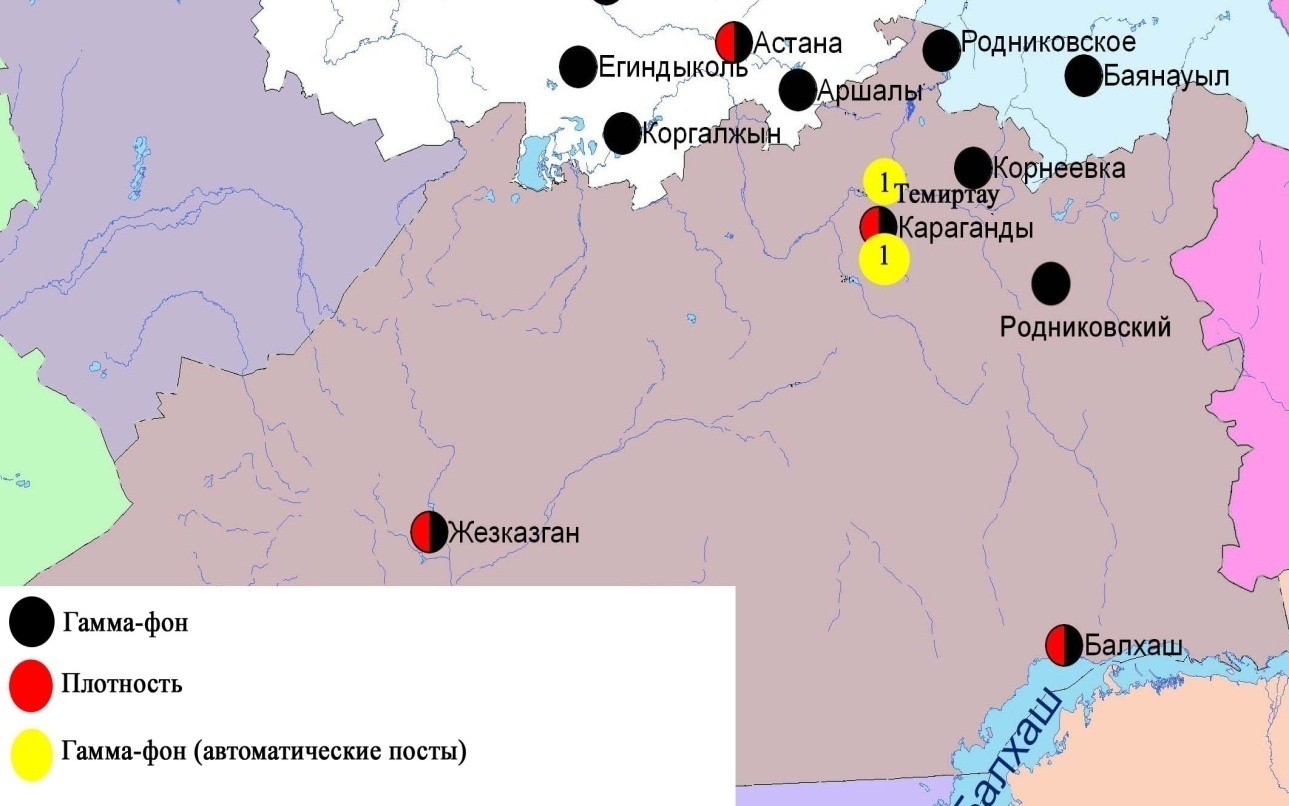 Рис. 8.9 Схема расположения метеостанций за наблюдением уровня радиационного гамма-фона и плотностью радиоактивных выпадений на территорииКарагандинской областиСостояние окружающей среды Костанайской области  Состояние загрязнения атмосферного воздуха по городу КостанайНаблюдения за состоянием атмосферного воздуха велись на 4 стационарных постах (рис.9.1., таблица 87).Таблица 87Место расположения постов наблюдений и определяемые примеси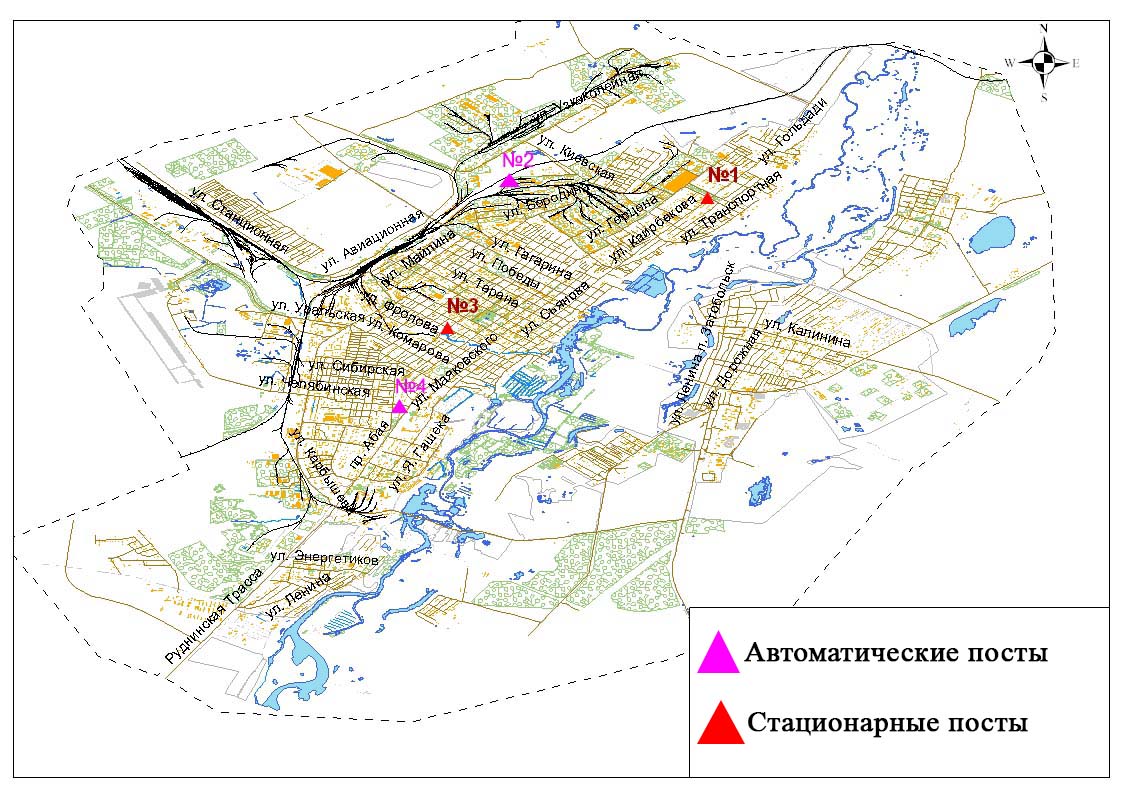 Рис.9.1 Схема расположения стационарной сети наблюдения за загрязнением атмосферного воздуха города Костанай Таблица 88Характеристика загрязнения атмосферного воздуха города КостанайОбщая оценка загрязнения атмосферы. За 2015 год по данным стационарной сети наблюдений (рис.9.1.), уровень загрязнения атмосферного воздуха оценивался низким. ИЗА составил 3,9. СИ равен 18,5 и НП = 45,4 %. Воздух города более всего загрязнен оксидом углерода (табл.1 и табл.1.1). В целом по городу среднемесячные концентрации оксида азота составили 2,5 ПДКс.с., по взвешенным частицам РМ-10-1,4 ПДКс.с., остальных загрязняющих веществне превышали ПДК.За 2015 год по городу были зафиксированыпревышения более 1 ПДК по диоксиду серы – 116, по оксиду углерода – 34, по диоксиду азота – 2734,по оксиду азота – 6764, по взвешенным частицам РМ-10- 9 случаев, также были выявлены превышения более 5 ПДК по оксиду азота – 70, по диоксиду серы-50, по оксиду углерода-26, по диоксиду азота-16 случаев, более 10 ПДК по диоксиду серы – 3, по оксиду углерода 25 случаев (таблица 88). Состояние атмосферного воздуха по городу РудныйНаблюдения за состоянием атмосферного воздуха велись на 2 стационарных постах (рис.9.2., таблица 89).Таблица 89Место расположения постов наблюдений и определяемые примеси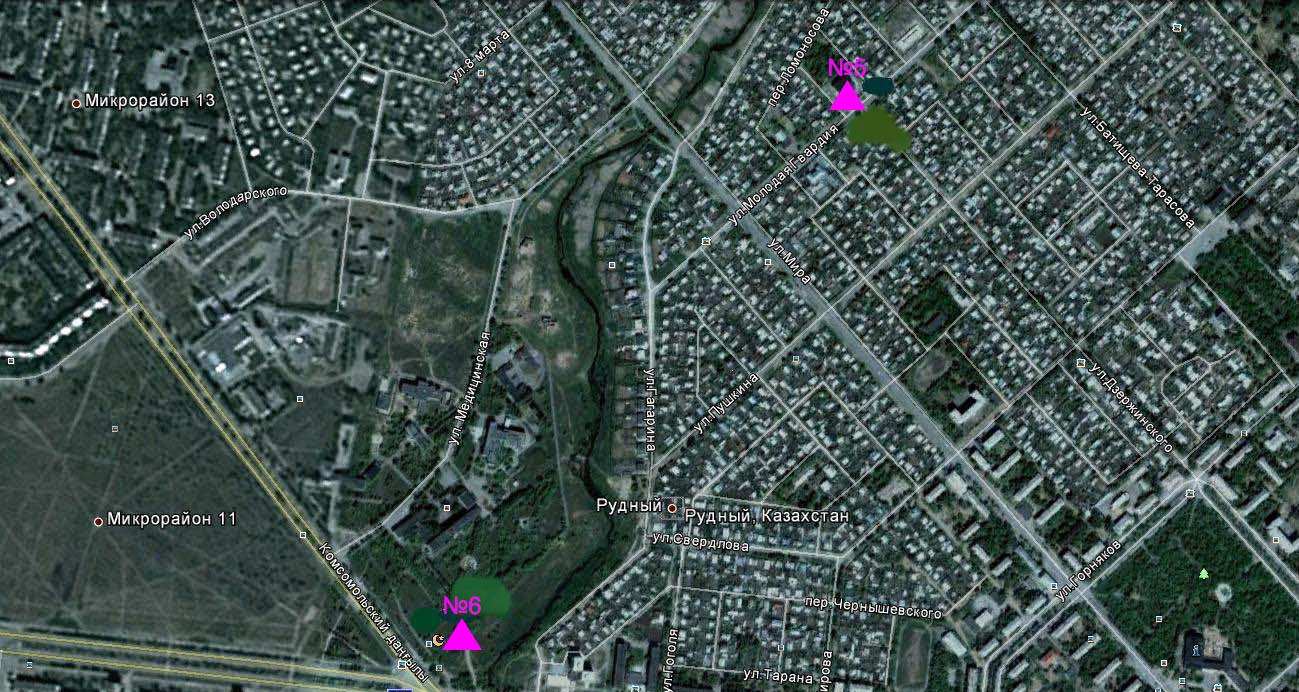 	Рис.9.2. Схема расположения тационарной сети наблюдения за загрязнением атмосферного воздуха города  РудныйТаблица 90Характеристика загрязнения атмосферного воздуха города РудныйОбщая оценка загрязнения атмосферы.По данным стационарной сети наблюдений (рис.9.2.), уровень загрязнения атмосферного воздуха оцениваетсянизким. ИЗА составил 1,6. СИ = 4,5 и НП равным 21,5%(табл.1 и табл.1.1). Воздух города более всего загрязнен диоксидом азота.В целом по городу среднемесячные концентрации всехзагрязняющих веществ не превышали ПДК. За 2015 год по городу были зафиксированы превышения более 1 ПДК по взвешенным частицам РМ-10 – 23, по диоксиду серы – 82, по оксидууглерода – 33, по диоксиду азота – 2215случаев(таблица 90). Состояние атмосферного воздуха по поселку КарабалыкНаблюдения за состоянием атмосферного воздуха велись на 1 стационарном посту (рис.9.3., таблица 91).Таблица 91Место расположения постов наблюдений и определяемые примеси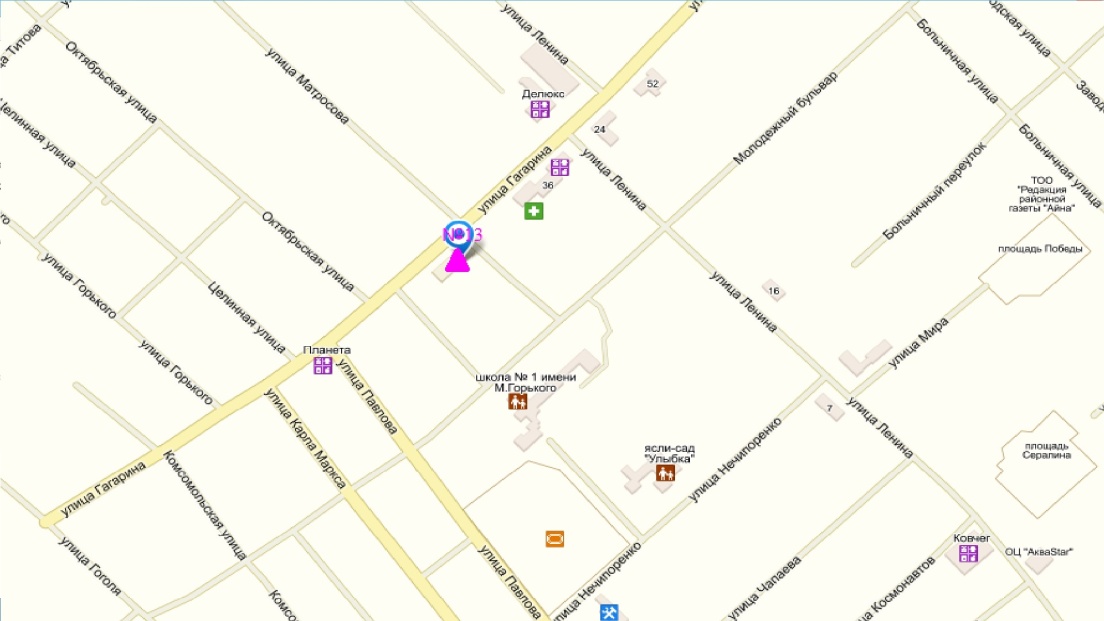 	Рис.9.3. Схема расположения тационарной сети наблюдения за загрязнением атмосферного воздуха поселку КарабалыкТаблица 92Характеристика загрязнения атмосферного воздуха поселка КарабалыкОбщая оценка загрязнения атмосферы. По данным стационарной сети наблюдений (рис.9.3.), уровень загрязнения атмосферного воздуха оценивается низким. ИЗА составил 2,8. СИ равен 5,6 и НП = 4,2% (табл.1 и табл.1.1). Воздух поселка более всего загрязнен сероводородом.В целом по поселку среднемесячная концентрация озона составляла 1,7ПДКс.с., всех остальныхзагрязняющих веществ не превышали ПДК.Были зафиксированы превышения ПДК более 1 ПДКпо взвешенным частицам РМ-2,5 – 43, по взвешенным частицам РМ-10 – 101, по оксиду углерода – 3, по сероводороду – 197, по аммиаку – 2случая, также были зафиксированы превышения более 5 ПДК по взвешенным частицам РМ-2,5 – 4, по взвешенным частицам РМ-10 – 1 случай (таблица 92).9.4	Состояние атмосферного воздуха по городу АркалыкНаблюдения за состоянием атмосферного воздуха в городе Аркалык велись на 2 стационарных постах (рис.9.4., таблица 93).Таблица 93Место расположения постов наблюдений и определяемые примеси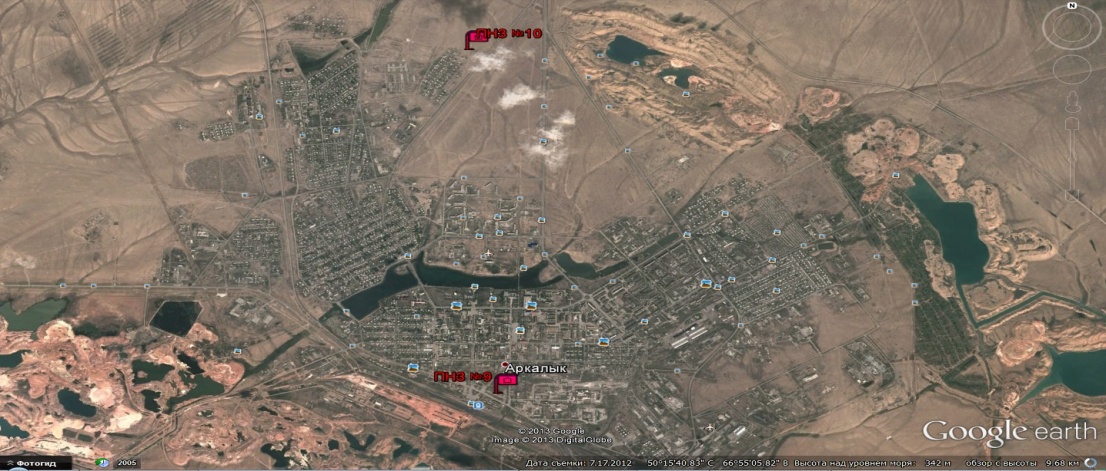 Рис.9.4 Схема расположения постов наблюдений атмосферного воздуха в городе АркалыкТаблица 94Характеристика загрязнения атмосферного воздуха города АркалыкОбщая оценка загрязнения атмосферы.По данным стационарной сети наблюдений (рис.9.4.), уровень загрязнения атмосферного воздуха оценивается низким. ИЗА составил 3,4. СИ равен 40,3 и НП = 71,3% (табл.1 и табл.1.1). Воздух города более всего загрязнен сероводородом.В целом по городу среднемесячная концентрация озона составила 2,1 ПДКс.с, остальных загрязняющих веществ – не превышали ПДК. Были выявлены случаи превышенияболее 1 ПДК по взвешенным частицам РМ-10 – 72, по оксиду углерода – 485, по диоксиду азота – 36, по озону – 6, по сероводороду– 2704 случая; также по сероводороду более 5 ПДК– 552 и более 10 ПДК – 5 случаев(таблица 94).По данным автоматических постов в городе Аркалык было зафиксировано 2 случая высокого загрязнения (ВЗ) и 3 случая экстремально высокого загрязненияатмосферного воздуха (таблица 2).9.5 Состояние атмосферного воздуха по городу ЖитикараНаблюдения за состоянием атмосферного воздуха в городе Житикара велись на 2 стационарных постах (рис.9.5., таблица 95)Таблица 95Место расположения постов наблюдений и определяемые примеси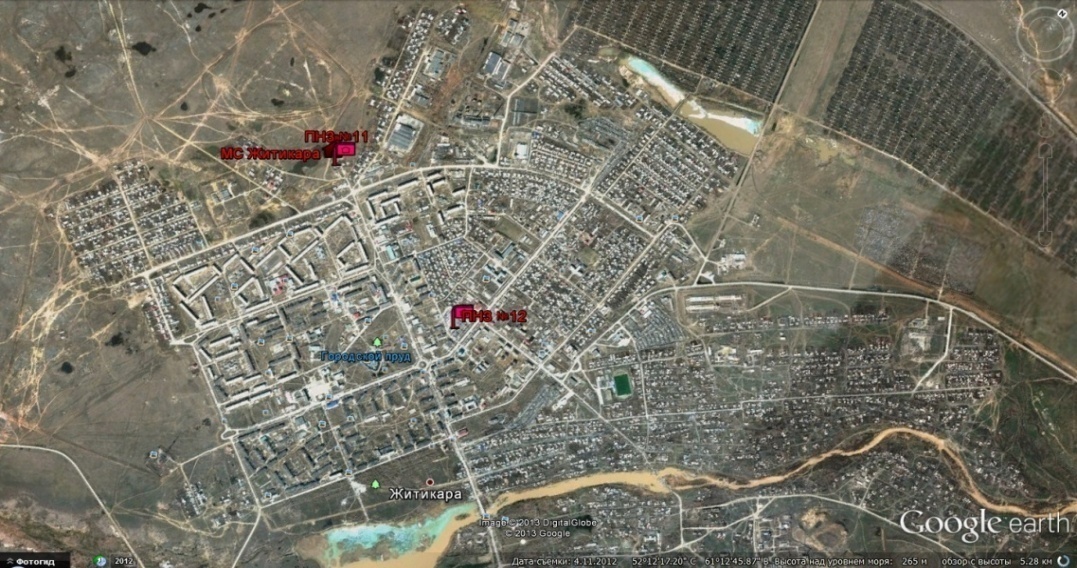 Рис. 9.5 Схема расположения постов наблюдений атмосферного воздуха в городе ЖитикараТаблица 96Характеристика загрязнения атмосферного воздуха города ЖитикараОбщая оценка загрязнения атмосферы.По данным стационарной сети наблюдений (рис.9.5.), уровень загрязнения атмосферного воздуха оценивается низким. ИЗА составил 0,8.СИ равен 39,5 и НП = 56,7% (табл.1 и табл.1.1). Воздух города более всего загрязнен сероводородом.В целом по городу среднемесячные концентрациивсех загрязняющих веществ – не превышали ПДК.Были выявлены случаи превышения более 1 ПДК по диоксиду серы –25 случая, по оксиду углерода – 746 случаев, по диоксиду азота – 23, по озону – 2, по сероводороду – 1854 случая, а также были превышения более 5 ПДК по оксиду углерода – 1, по сероводороду  –731 случай и превышения более 10 ПДК – 56 случаев(таблица 96).По данным автоматического поста в городе Житикара было зафиксировано 55 случаев высокого загрязнения (ВЗ) и 1 случай экстремально высокого загрязнения (ЭВЗ) атмосферного воздуха (таблица 2).9.6 Состояние атмосферного воздуха по городу ЛисаковскНаблюдения за состоянием атмосферного воздуха в городе Лисаковск велись на 2 стационарных постах(рис.9.6., таблица 97)Таблица 97Место расположения постов наблюдений и определяемые примеси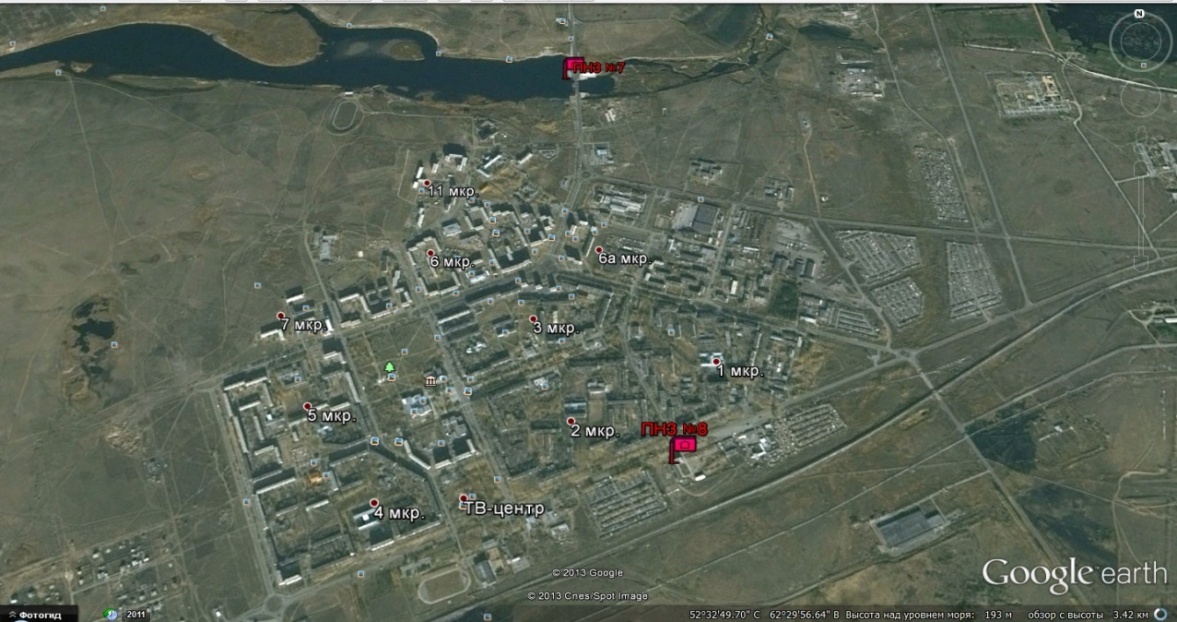 Рис.9.6 Схема расположения постов наблюдений атмосферного воздуха в городе ЛисаковскТаблица 98Характеристика загрязнения атмосферного воздуха города ЛисаковскОбщая оценка загрязнения атмосферы. По данным стационарной сети наблюдений (рис.9.6), уровень загрязнения атмосферного воздуха оценивается низким. ИЗА составил 0,5. СИ равен 0,9 и НП=0,0% (табл.1 и табл.1.1). В целом по городу среднемесячные концентрации загрязняющих веществ – не превышали ПДКс.с. Химический состав атмосферных осадков на территории Костанайской области за 9 месяцев 2015 годаНаблюдения за химическим составом атмосферных осадков заключались в отборе проб дождевой воды на метеостанции Костанай (рис.9.3).На М Костанай концентрации всех определяемых загрязняющих веществ в осадках не превышают предельно допустимые концентрации (ПДК), за исключением кадмия, содержание которого составило 1,72 ПДК.В пробах осадков преобладало содержание гидрокарбонатов 31,5 %, сульфатов 21,3 %, ионов кальция 16,52 %,  хлоридов 16,26 %.Величина общей минерализации составила 43,13 мг/л, электропроводимости – 75,19 мкСм/см. Кислотность выпавших осадков имеет характер слабощелочной среды (6,85).Химический состав снежного покрова за2014-2015 гг.на территории Костанайской областиНаблюдения за химическим составом снежного покрова на 3 метеостанции (М)(Костанай, Аркалык, Тобол) (рис. 9.7).Концентрации всех определяемых загрязняющих веществ, за исключением аммония,  в пробах снежного покрова не превышают предельно допустимые концентрации (ПДК).Концентрация аммония составила 1,1 ПДК на М Тобол. В пробах снежного покрова преобладало содержание гидрокарбонатов 31,8 %, сульфатов 21,5 %, хлоридов18,0  %, ионов магния 7,1 %. Наибольшая общая минерализация отмечена на М Костанай – 44,8 мг/л, наименьшая – 35,6 мг/л – на М Тобол.Удельная электропроводность снежного покрова находилась в пределах от 64,9 (М Тобол) до 82,8 мкСм/см(М Аркалык). Кислотность выпавшего снега имеет характер слабощелочной среды,  и находился в пределах от 6,7 (М Аркалык) до 6,9 (М Тобол).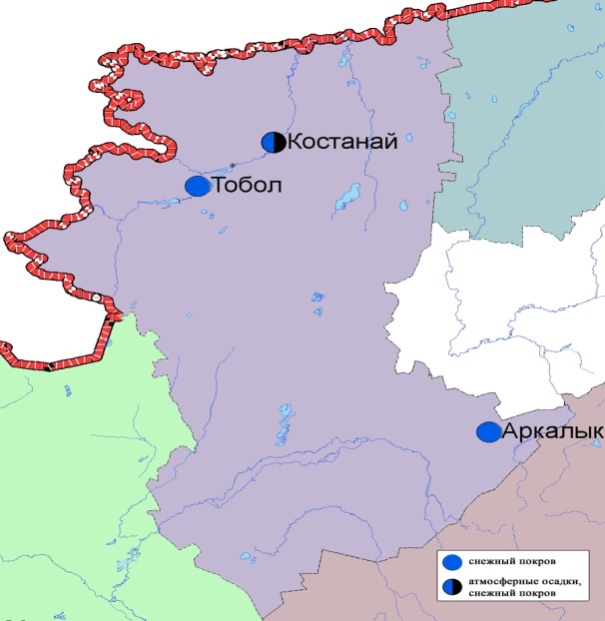 Рис. 9.7 Схема расположения метеостанций за наблюдением атмосферных осадков и снежного покрова на территории Костанайской области9.9 Качество поверхностных вод на территории Костанайской областиНаблюдения за загрязнением поверхностных вод на территории Костанайской области проводились на 8 водных объектах: реки Тобыл, Айет, Тогызак, Уй, Обаган, водохранилища Жогаргы Тобыл, Аманкельды, Каратомар.В реке Тобыл температура воды находилась в пределах от 0 до 24,8 ºC, водородный показатель равен 7.6, концентрация растворенного в воде кислорода 8.96мг/дм3, БПК5 2.28 мг/дм3. Превышения ПДК были зафиксированы по веществам из групп тяжелых металлов (никель 5,2 ПДК, медь 7,6 ПДК, цинк 1,3 ПДК, марганец 8,9 ПДК), главных ионов (сульфаты 2,1 ПДК, магний 1,1 ПДК), биогенных веществ (железо общее 2,8 ПДК) и органических веществ (фенолы 6,7 ПДК).В реке Айет температура воды находилась в пределах от 0 до 23,8ºC, водородный показатель равен 7,5, концентрация растворенного в воде кислорода 8,68, мг/дм3, БПК5 2,14 мг/дм3. Превышения ПДК были зафиксированы по веществам из групп тяжелых металлов (марганец 10,0 ПДК, никель 4,2 ПДК, медь 6,3 ПДК, цинк 1,1 ПДК), главных ионов (сульфаты 2,5 ПДК, магний 1,3 ПДК), биогенных веществ (железо общее 3,5 ПДК, фториды 1,1 ПДК) и органических веществ (фенолы 7,9 ПДК).В реке Тогызык температура воды находилась в пределах от 0 до 20ºC, водородный показатель равен 7,6, концентрация растворенного в воде кислорода 10,89 мг/дм3, БПК5 3,78 мг/дм3. Превышения ПДК были зафиксированы по веществам из групп тяжелых металлов (никель 6,1 ПДК, медь 5.9 ПДК, цинк 1,3 ПДК, марганец 6.9 ПДК), биогенных веществ (железо общее 2,7 ПДК) и главных ионов (сульфаты 3,5 ПДК, магния 1,7 ПДК) и органических веществ (фенолы 3,8 ПДК).В реке Уй температура воды находилась в пределах от 0 до 13ºC, водородный показатель равен 7,79, концентрация растворенного в воде кислорода 8,94 мг/дм3, БПК5 2,6 мг/дм3. Превышения ПДК были зафиксированы по веществам из групп тяжелых металлов (марганец 9,1 ПДК, никель 8,7 ПДК, медь 10,0 ПДК, цинк 1,8 ПДК), биогенных веществ (железо общее 5,1 ПДК, фториды 1,3 ПДК), главных ионов (сульфаты 2,1 ПДК, магния 1,1 ПДК) и органических веществ (фенолы 5,5 ПДК).В реке Обаган температура воды находилась в пределах от 2,8 до 14,8ºC, водородный показатель равен 7,29, концентрация растворенного в воде кислорода 8,59 мг/дм3, БПК5 3,08 мг/дм3. Превышения ПДК были зафиксированы по веществам из групп тяжелых металлов (марганец 2,7 ПДК, никель 19,73 ПДК, медь 8,0 ПДК, цинк 1,1 ПДК), биогенных веществ (железо общее 13,43 ПДК, аммоний солевой 2,19 ПДК), главных ионов (сульфаты 2,82 ПДК, магний 1,1 ПДК) и органических веществ (фенолы 10,67 ПДК).В вдхр. Аманкельды температура воды находилась в пределах от 0,2 до 17,4ºC, водородный показатель равен 7,5, концентрация растворенного в воде кислорода 8,28 мг/дм3, БПК5 2,2 мг/дм3. Превышения ПДК были зафиксированы по веществам из групп тяжелых металлов (никель 3,8 ПДК, марганец 6,5 ПДК, медь 6,2 ПДК), биогенных веществ (железо общее 1,6 ПДК), главных ионов (сульфаты 1.9 ПДК) и органических веществ (фенолы 1,7 ПДК).В вдхр. Каратомар температура воды находилась в пределах от 0,2 до 20,1ºC, водородный показатель равен 7.7, концентрация растворенного в воде кислорода 8.42 мг/дм3, БПК5 1.76 мг/дм3. Превышения ПДК были зафиксированы по веществам из групп тяжелых металлов (никель 5,2 ПДК, марганец 3,9 ПДК, медь 7,7 ПДК), биогенных веществ (железо общее 2,2 ПДК), главных ионов (сульфаты 1,2 ПДК) и органических веществ (фенолы 8,3 ПДК, нефтепродукты 1,8 ПДК).В вдхр. Жогаргы Тобыл температура воды находилась в пределах от 0,2 до 16,3ºC, водородный показатель равен 7,87, концентрация растворенного в воде кислорода 10.03 мг/дм3, БПК5 2.89 мг/дм3. Превышения ПДК были зафиксированы по веществам из групп тяжелых металлов (никель 2,3 ПДК, марганец 3,3 ПДК, медь 5,8 ПДК), главных ионов (сульфаты 1,1 ПДК) и органических веществ (фенолы 3,8 ПДК,).Качество воды водных объектов на территории Костанайской области оценивается следующим образом: вода «высокого уровня загрязнения» - реки Тобыл, Айет, Тогызак, Уй, Обаган, вдхр. Каратомар; вода «умеренного уровня загрязнения» - вдхр. Аманкельды, Жогаргы Тобыл.По сравнению с 2014 годом качество воды в реках Тогызак, Уй, вдхр. Аманкельды, Каратомар, Жогаргы Тобыл – существенно не изменилось, в реках Тобыл, Айет, Обаган – ухудшилось.На территории Костанайской области высокое загрязнения зафиксированы в следующих водных объектах: река Тобыл – 13 случаев ВЗ, река Айет – 4 случая ВЗ, река Тогызак – 4 случая ВЗ, водохранилище Аманкельды – 2случая ВЗ, река Уй – 4 случая ВЗ, река Обаган – 2 случая ВЗ, вдхр. Каратомар – 1 случай ВЗ (таблица 7).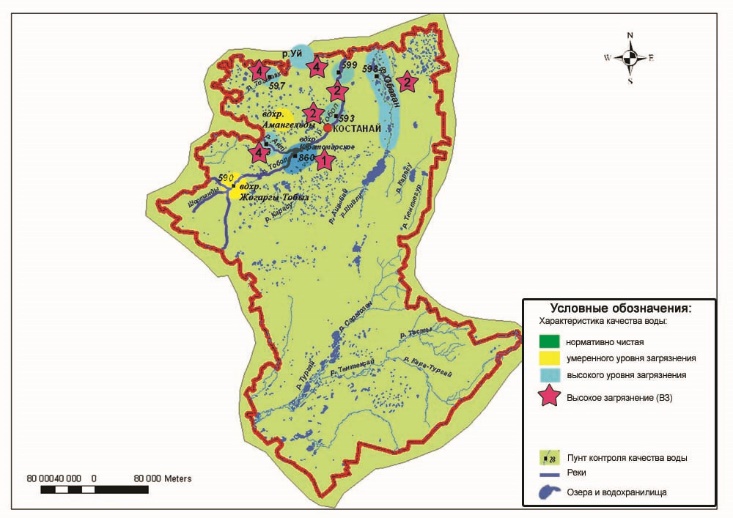 Рис. 9.8 Характеристика качества поверхностных вод Костанайской области9.10 Состояние загрязнения почв тяжёлыми металлами Костанайской областиВ городе Костанайза весенний период в пробах почв содержания  свинца находились в пределах 0,2-1,4 ПДК, остальных тяжелых металлов в пределах 0,02-0,8 ПДК. В районе кондитерской фабрики концентрация свинца составила 1,4 ПДК. За осенний период в пробах почв содержания свинца находились в пределах 0,3-1,1 ПДК, остальных тяжелых металлов в пределах 0,01-0,9 ПДК. В районе кондитерской фабрики концентрация свинца составила 1,1 ПДК. На территории Костанайского железобетонного завода и Камвольно-суконного комбината, в районе парка «Победы» и школы №31 в пробах почв концентраций тяжелых металлов, превышающих ПДК, не обнаружено.В поселке Варваринка за весенний и осенний периоды в районах лодочной переправы, территории школы, въезда в поселок, район насосной станции и район отвалов АО «Варваринская»  в пробах почв концентрация кадмия, свинца, цинка, меди и хрома находились в пределах 0,008-0,7 ПДК и не превышали допустимой нормы.В поселке Житикара за весенний и осенний периодыв районах улицы Павловская (СШ №2), парка культуры и отдыха им.Джамбула, парка Победы, центрального сквера и улицы Партизанская в пробах почв концентрации кадмия, свинца, цинка, меди и хрома находились в пределах 0,03-1,0 ПДК и не превышали допустимую норму.В г. Аркалык за весенний период в пробах почв содержания  свинца находились в пределах 0,5-1,3 ПДК, остальных тяжелых металлов в пределах 0,02-0,9 ПДК.На территории угла улиц Горбачева/8 марта концентрация свинца составила 1,3 ПДК. В районах улицы Мира Аркалыкской районной больницы (АРБ) и промышленной зоны АО «Алюминьстрой», средней школы №1 им.Шокана Валиханова, в районе автодороги поворота на г.Есиль в пробах почв концентраций тяжелых металлов, превышающих ПДК, не обнаружено.За осенний период во всех районах городав пробах почв концентрации кадмия, свинца, цинка, меди и хрома находились в пределах 0,2-21,3 мг/кг и не превышали допустимую норму.В городе Лисаковск за весенний период в районах парка Победы со стороны улицы Темирбаева, территории СШ №1, улицы Больничная (источник загрязнения - молочный завод ТОО «ДЭП» - 200 м), улицы Строительная(район железнодорожного вокзала - 10м) и улицы Тобольская (район мед. центра «Мирас» - 10м) в пробах почв концентрации кадмия, свинца, цинка, меди и хрома находились в пределах 0,04-8,5 мг/кг и не превышали ПДК.За осенний период во всех пробах почв, отобранных в 5 точках города, концентрации кадмия, свинца, цинка, меди и хрома находились в пределах 0,06-19,6 мг/кг и не превышали ПДК.В городе Рудный за весенний период в районах угла улиц Топоркова/40 лет Октября (АО «KEGOS» хлебозавод - 1км), улицы Ленина  (р-н Стадиона, аллея - 100м), угла улиц Парковой/Горняков (СШ №13 - 500м) и угла улиц 40лет Октября/Дзерджинского (парк за ДК "Горняков" - 500м) и в районе угла улиц Топоркова/Лизы Чайкиной (ист-АО "KEGOS" , рудный автотранс, ТОО "Жилстрой, Рудненский Молзавод) в пробах почв концентрации кадмия, свинца, цинка, меди и хрома находились в пределах 0,01-0,64 ПДК и не превышали допустимую норму.За осенний период в пробах почв содержания свинца находились в пределах 0,2-1,2 ПДК, остальных тяжелых металлов в пределах 0,1-0,6 ПДК.На территории угла улиц Топоркова/40 лет Октября (АО «KEGOS» хлебозавод - 1км) концентрация свинца составила 1,2 ПДК. В остальных районах города в пробах почв концентраций тяжелых металлов, превышающих ПДК, не обнаружено.9.11Радиационный гамма-фон Костанайской областиНаблюдения за уровнем гамма излучения на местности осуществлялись ежедневно на 6-ти метеорологических станциях (Жетыкара, Караменды, Карасу, Карабалык, Костанай, Сарыколь) и на 3-х автоматических постах наблюдений за загрязнением атмосферного воздуха г.Костанай (№2,4) и г.Рудный (№5) (рис. 9.9).Средние значения радиационного гамма-фона приземного слоя атмосферы по населенным пунктам областинаходились в пределах0,04-0,19 мкЗв/ч. В среднем по области радиационный гамма-фон составил 0,12 мкЗв/ч и находился в допустимых пределах. Плотность радиоактивных выпадений в приземном слое атмосферыКонтроль за радиоактивным загрязнением приземного слоя атмосферы на территории Костанайской области осуществлялся на 2-х метеорологических станциях (Жетыкара, Костанай) путем отбора проб воздуха горизонтальными планшетами (рис. 9.9). На станции проводился пятисуточный отбор проб.Среднесуточная плотность радиоактивных выпадений в приземном слое атмосферы на территории области колебалась в пределах 0,7–3,1 Бк/м2. Средняя величина плотности выпадений по области составила 1,2 Бк/м2, что не превышает предельно-допустимый уровень.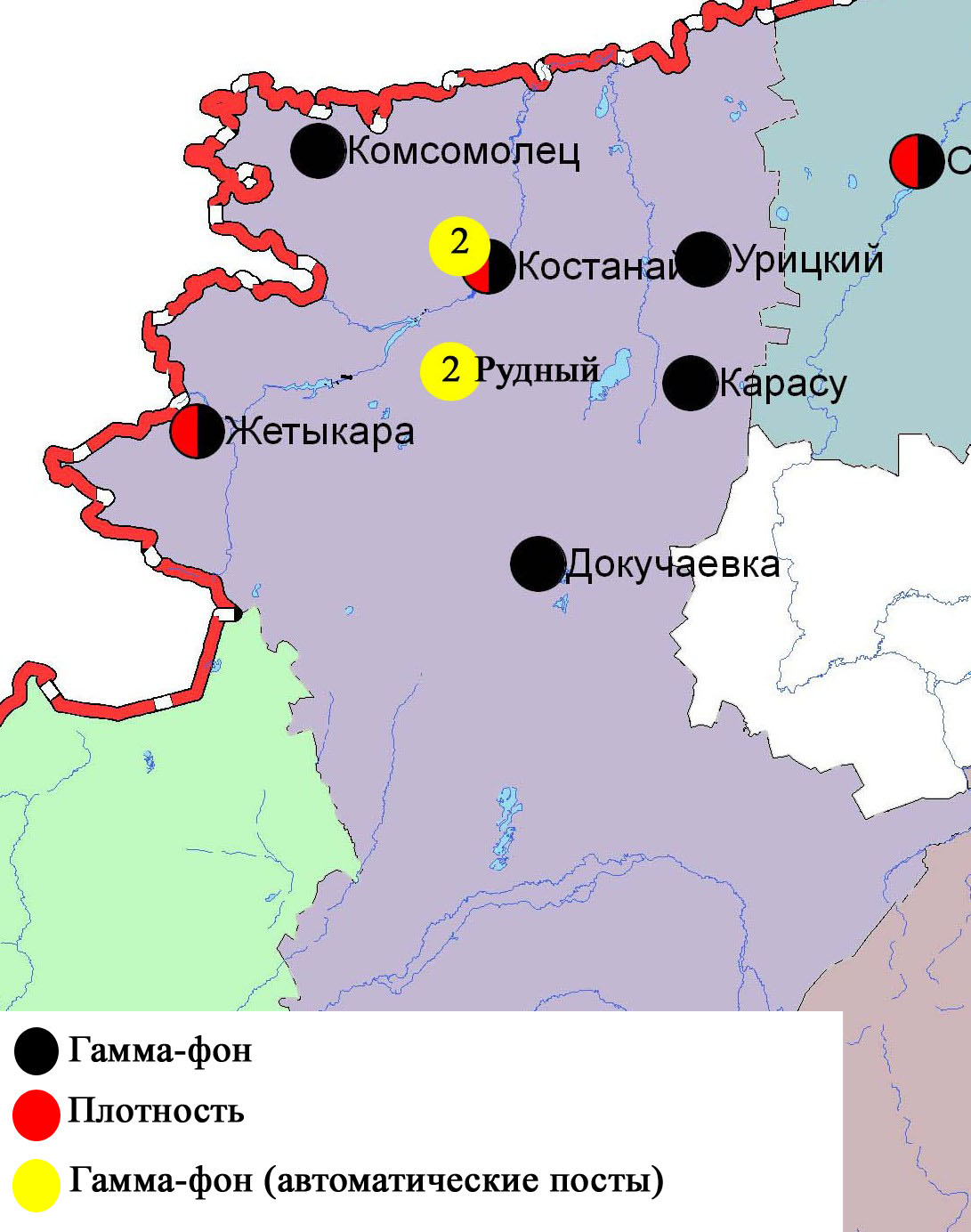 Рис. 9.9 Схема расположения метеостанций за наблюдением уровня радиационного гамма-фона и плотностью радиоактивных выпадений на территорииКостанайской области Состояние окружающей среды Кызылординской областиСостояние загрязнения атмосферного воздуха по городу КызылордаНаблюдение за состоянием атмосферного воздуха велось на 3 стационарных постах (рис.10.1., таблица 99).Таблица 99Место расположения постов наблюдений и определяемые примеси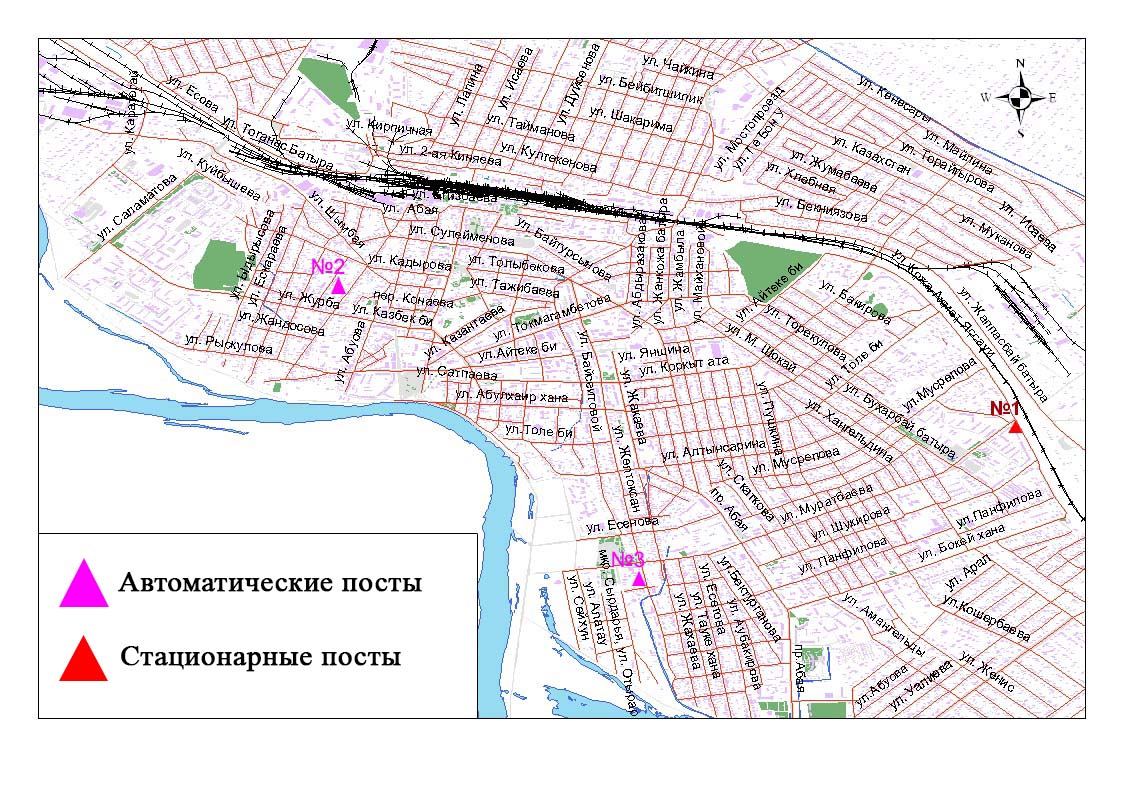 Рис.10.1. Схема расположения стационарной сети наблюдения за загрязнением атмосферного воздуха города Кызылорда	Таблица 100Характеристика загрязнения атмосферного воздуха города КызылордаОбщая оценка загрязнения атмосферы. За 2015 год по данным стационарной сети наблюдений (рис.10.1.), уровень загрязнения атмосферного воздуха оценивался низким. ИЗА составил 3,4. СИ равен 9,99 и НП = 1,4 % (табл.1 и табл.1.1). В целом по городу среднемесячные концентрациисоставили: диоксида серы– 1,6 ПДКс.с., диоксида азота –1,2 ПДКс.с., других загрязняющих веществ – не превышали ПДК. Число случаев превышения более 1 ПДК по диоксиду азота – 23, по формальдегиду – 29, по взвешенным частицам РМ-10 - 1  случай, также более 5 ПДК наблюдалось по формальдегиду 15 раз  (таблица 100).10.2 Состояние атмосферного воздуха по поселку АкайНаблюдения за состоянием атмосферного воздуха велись на 1 стационарном посту (рис.10.2., таблица 101).Таблица 101Место расположения постов наблюдений и определяемые примеси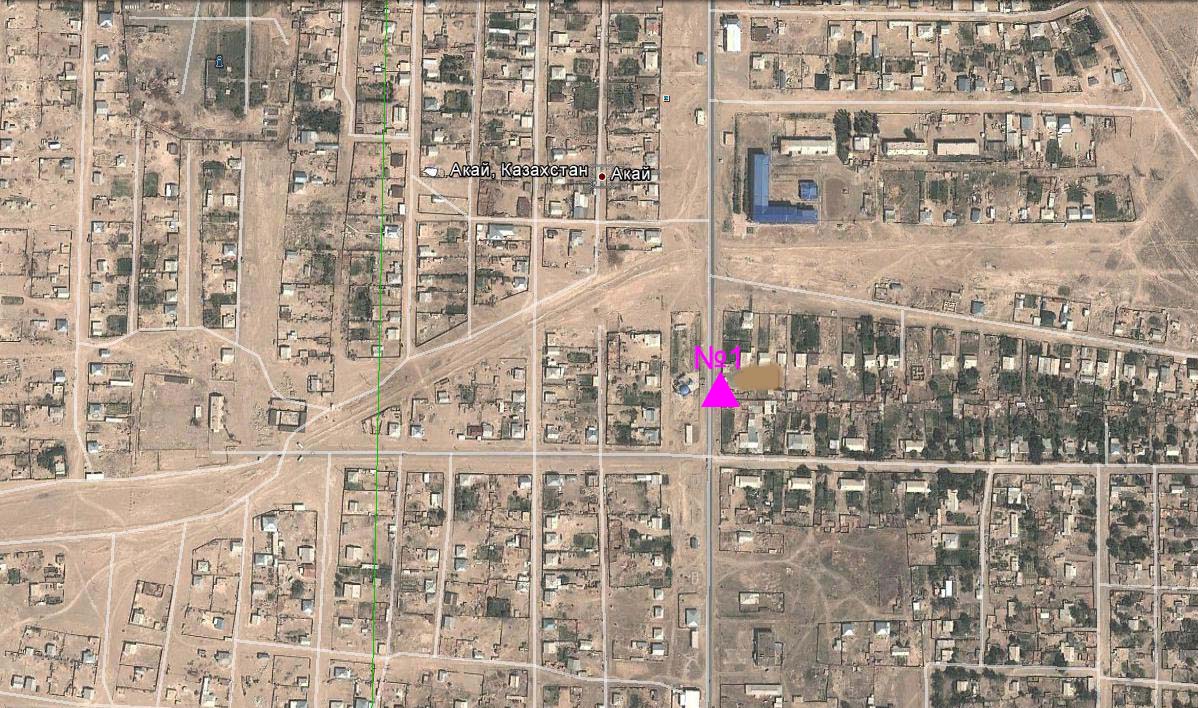 Рис.10.2. Схема расположения стационарной сети наблюдения за загрязнением атмосферного воздуха поселка Акай Таблица 102Характеристика загрязнения атмосферного воздуха поселка АкайОбщая оценка загрязнения атмосферы.По данным стационарной сети наблюдений (рис.10.2.), уровень загрязненияатмосферного воздуха оценивался повышенным. ИЗА составил 5,9. Значение СИ = 1,5 и НП равным 8,7 % (табл.1 и табл.1.1). В целом по поселку среднемесячные концентрации по озону составили 3,1 ПДКс.с., других загрязняющих веществ – не превышали ПДК.Были выявлены случаи превышения более 1 ПДК по диоксиду азота –2, по озону – 242 случая (таблица 102).10.3 Состояние атмосферного воздуха по поселке ТоретамНаблюдения за состоянием атмосферного воздуха велись на 1 стационарном посту(рис.10.3., таблица 103).Таблица 103Место расположения постов наблюдений и определяемые примеси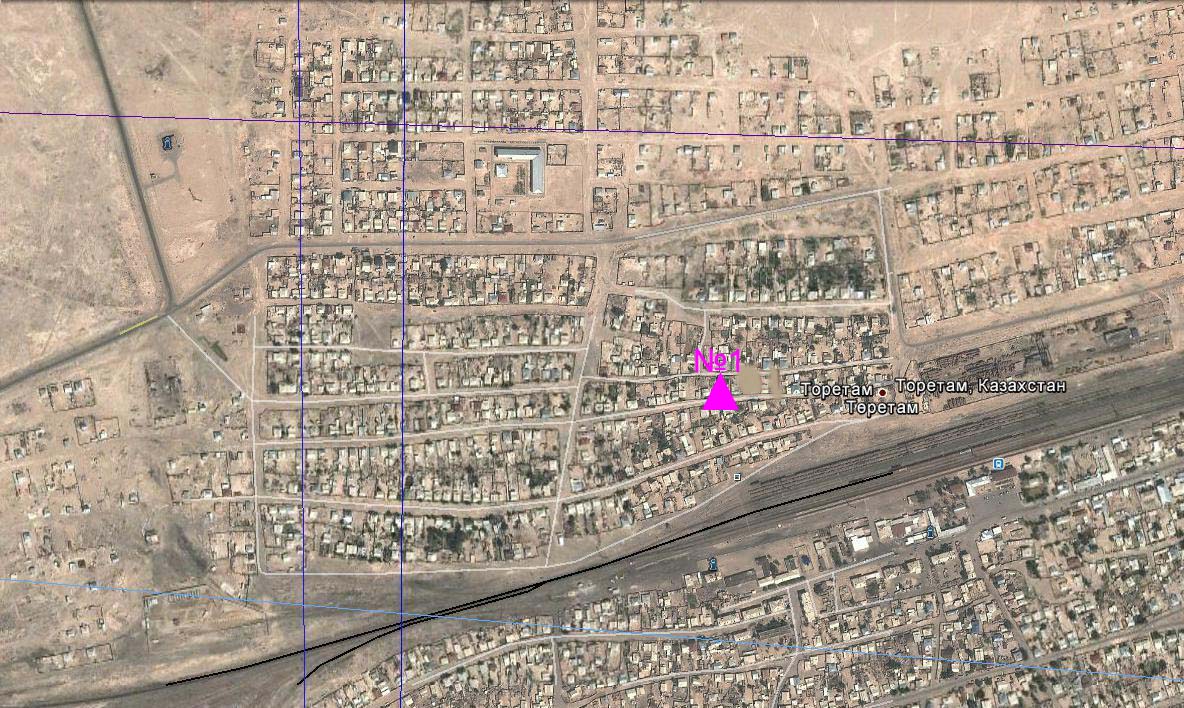 Рис. 10.3. Схема расположения стационарной сети наблюдения за загрязнением атмосферного воздуха поселка Торетам Таблица 104Характеристика загрязнения атмосферного воздуха поселка ТоретамОбщая оценка загрязнения атмосферы. По данным стационарной сети наблюдений (рис.10.3.), уровень загрязнения атмосферного воздуха оценивался низким. ИЗА составил 0,9. СИ равен 8,9 и значение НП = 3,7 % (табл.1 и табл.1.1). Воздух города более всего загрязнен формальдегидом.В целом по городу среднемесячные концентрации загрязняющих веществ – не превышали ПДК.Число случаев превышения более 1 ПДК зафиксировано по диоксиду серы – 2, по оксиду углерода – 1, по диоксиду азота – 97 случаев, по формальдегиду – 83 случая, также число случаев превышения более 5 ПДК зафиксировано по формальдегиду – 79 случаев (таблица 104).10.4 Состояние атмосферного воздуха городаКызылорда и Кызылординской области (экспедиция)За 2015 год при проведении маршрутных обследований атмосферного воздуха по городу Кызылорда показало, что содержание диоксид азота, диоксида серы, оксида углерода и взвешанных веществ находились в пределах нормы(рис. 10.4, таблица 105).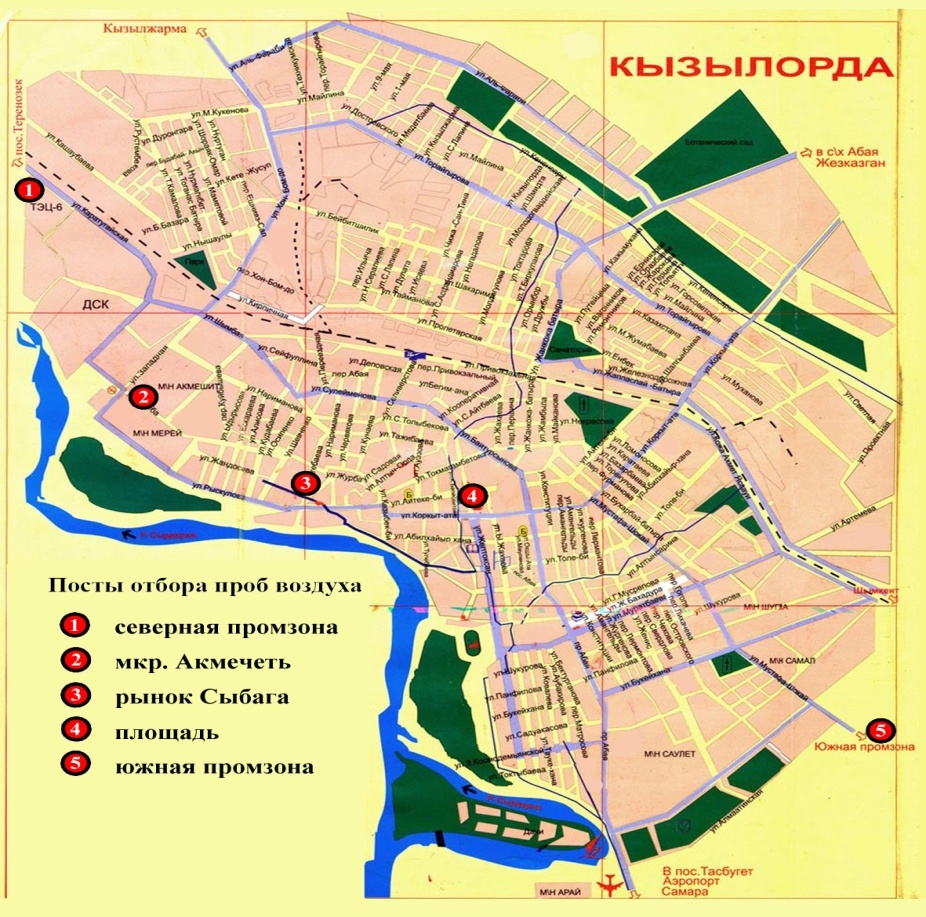 Рис.10.4 Схема расположения маршрутных постов экспедиционных наблюдений  по г. КызылордаЗа 2015 года при проведении экспедиционных обследований по Кызылординской области показало, что содержание диоксид азота, взвешенных веществ,  диоксида серы и оксид углерода в других районах области находились в пределах допустимой нормы (таблица 105.1).Таблица 105Характеристика состояния атмосферного воздуха города Кызылордаза 2015 годапо данным экспедиционных наблюденийТаблица 105.1Характеристика состояния атмосферного воздуха КызылординскойЗа 2015 годапо данным экспедиционных наблюдений10.5 Химический состав атмосферных осадков на территории Кызылординской области за 9 месяцев 2015 годаНаблюдения за химическим составом атмосферных осадков заключались в отборе проб дождевой воды на 3 метеостанциях (Аральское море, Джусалы, Кызылорда) (рис. 10.4.).Концентрации всех определяемых загрязняющих веществ в осадках не превышают предельно допустимые концентрации (ПДК).В пробах осадков преобладало содержание гидрокарбонатов 32,4 %, сульфатов 20,8 %, ионов кальция16,4 %, хлоридов 15,03 %, ионов магния 4,28 %. Наибольшая общая минерализация отмечена на М Кызылорда – 72,3 мг/л, наименьшая – 51,1 мг/л – на М Аральское море. Удельная электропроводимость атмосферных осадковнаходилась в пределах от 91,28 (М Аральское море) до 121,1 мкСм/см (М Кызылорда). Кислотность выпавших осадков имеет характер слабокислой и слабощелочной среды, находится в пределах от 4,5 (М Аральское море) до 6,88 (М Джусалы).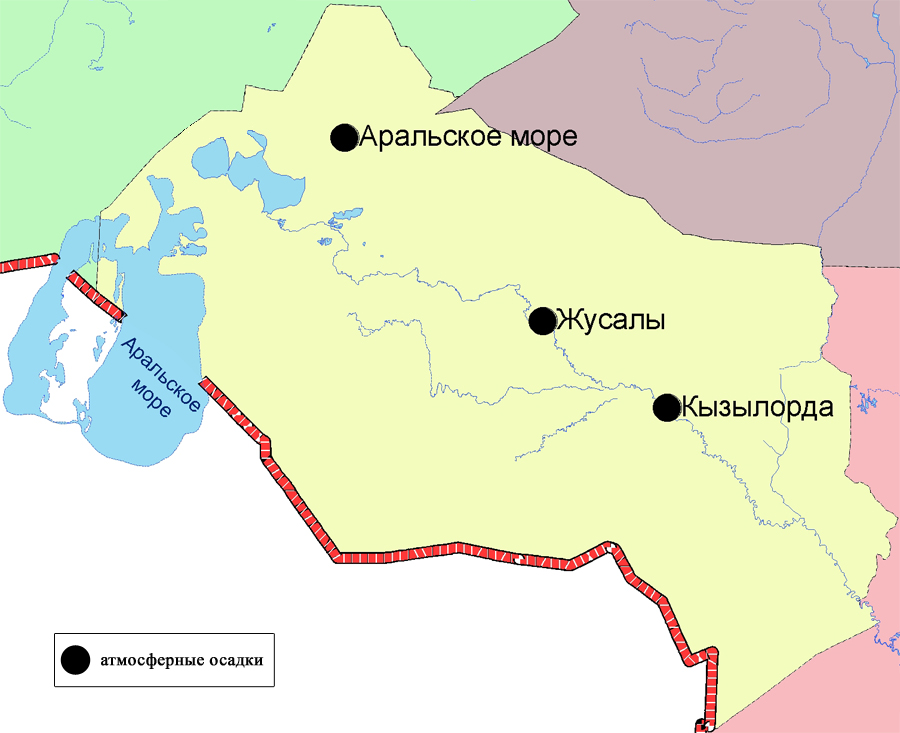 Рис. 10.5 Схема расположения метеостанций за наблюдением атмосферных осадков на территории Кызылординской области10.6  Качество поверхностных вод на территорииКызылординской областиНаблюдения за загрязнением поверхностных вод на территории Кызылординской области проводились на 2 водных объектах в реке Сырдария и Аральском море. В реке Сырдария температура воды находилась в пределах от 0ºC до 28,6ºC, среднее значение рН составило – 7,8, концентрация растворенного в воде кислорода в среднем составляла 7,5 мг/дм3, БПК5 в среднем 1,4 мг/дм3. Превышения ПДК были зафиксированы по веществам из групп тяжелых металлов (меди – 2,6 ПДК, хрому (6+) – 1,4 ПДК), главных ионов (сульфаты – 4,6 ПДК, магний – 1,1 ПДК), биогенных веществ (железо общее 1,3 ПДК).В Аральском море температура воды находилась в пределах от 0ºC до 26,0ºC, среднее значение рН составило – 8,0, концентрация растворенного в воде кислорода составила 7,31 мг/дм3, БПК51,5 мг/дм3. Превышения ПДК были зафиксированы по веществам из групп тяжелых металлов (меди – 3,0 ПДК), главных ионов (сульфаты – 4,7 ПДК, магний – 1,3 ПДК), биогенных веществ (железо общее 1,2 ПДК).Качество воды водных объектов на территории Кызылординской области оценивается следующим образом: река Сырдария - вода «умеренного уровня загрязнения», Аральское море – вода «умеренного уровня загрязнения».По сравнению с 2014 годомкачество воды реки Сырдария и Аральского моря существенно не изменилось.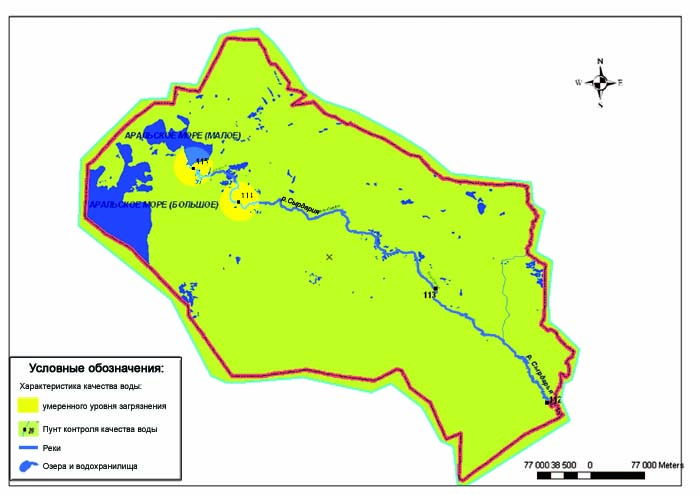 Рис. 10.6  Характеристика качества поверхностных вод области10.7 Качество водыхозяйственно-питьевого икультурно-бытового водопользования города Кызылорда и Кызылординской областиОтбор проб воды для химического анализа по хозяйственно-питьевой категории водопользования производится с городского водозабора - водопроводной воды (перед поступлением в распределительную сеть), с открытого водоема (вода, поступающая из реки Сырдарья до очистки и фильтрации), с подземных источников – глубинных скважин (скважина - водозабор 100-120 м).Основными критериями качества проб воды из городского и районных водозаборов, глубинных скважин и децентрализованных источников являются значения ПДК вредных веществ в воде водных объектов хозяйственно-питьевого и культурно-бытового водопользования, для водопровода - гигиенические нормативы содержания вредных веществ в питьевой воде.В 2015 году по городу Кызылорда качества питьевой воды наблюдалось в открытых водоемах: цветность – 3,3 ПДК,  мутность – 1,3 ПДК, сульфаты – 1,1 ПДК, сухой остаток – 1,0 ПДК, магний -1,1 ПДК. В водопроводной сети превышения ПДК наблюдается: цветность – 1,4 ПДК, сульфаты – 1,0 ПДК. По Кызылординской области основными загрязняющими веществами питьевой воды являются - цветность, мутность, жесткость, сульфаты, сухой остаток, магний, железо, медь.Превышения ПДК в открытых водоемах по области наблюдается по следующим ингредиентам: мутность  1,3-1,7 ПДК; цветность 3,0–4,0 ПДК; сухой остаток 1,0–1,2 ПДК; сульфаты 1,0–1,2 ПДК, жесткость 1,0–1,1 ПДК; магний  1,0-1,4 ПДК. Водопроводная вода по всей территории области имеет превышения по мутности  1,0 ПДК, цветности 1,1–1,5 ПДК, сульфатов 1,0 ПДК.Превышения ПДК в децентрализованных источниках по области наблюдается по следующим ингредиентам: цветности 1,2-2,5 ПДК, мутности 1,1-1,6 ПДК,  сульфатов 1,0-1,3 ПДК, сухого остатка 1,1-1,2 ПДК, жесткость – 1,0-1,1 ПДК,  магнию 1,2-1,3 ПДК.В 2015 году по сравнению с 2014 годом по качеству состояния питьевой воды значительных изменений не наблюдалось.10.8 Состояние загрязнения почв тяжёлыми металлами Кызылординской областиЗа весенний период в пробах почв города Кызылорда концентрация хрома находились в пределах  0,02- 0,4 ПДК, кадмия - 0,2-0,6 ПДК, свинца  0,2-0,7 ПДК, цинка - 0,3-1,2 ПДК и меди - 0,1-2,4 ПДК.На территории массива орошения-с/з Абая превышение меди составила 2,4 ПДК и цинка - 1,2 ПДК. На территории пионерского парка, в районе железнодорожного вокзала и  в районе пруда накопителя (выход на поля фильтрации, начало бассейна), золошлакоотвала в пробах почв содержания всех определяемых тяжелых металлов находились в пределах нормы.За осенний период в пробах почв концентрации хрома находились в пределах  0,04-0,1 ПДК, меди - 0,1-0,4 ПДК, кадмия - 0,2-0,4 ПДК, цинка - 0,5-4,1 ПДК и свинца - 0,3-7,9 ПДК.В районе золошлакоотвала превышение свинца составила 7,9 ПДК и цинка - 4,1 ПДК.В районе пруда накопителя (выход на поля фильтрации, начало бассейна) концентрация цинка составила 1,2 ПДК.На территории массива орошения-с/з Абая превышение цинка составила 1,1 ПДК. На территории пионерского парка и в районе железнодорожного вокзала в пробах почв содержания всех определяемых тяжелых металлов находились в пределах нормы.10.9  Радиационный гамма-фон Кызылординской области.Наблюдения за уровнем гамма излучения на местности осуществлялись ежедневно на 3-х метеорологической станции (Кызылорда, Аральск, Шиели) и на 4-х автоматических постах наблюдений за загрязнением атмосферного воздуха г. Кызылорда (№2, №3), п. Акай (№1) и п. Торетам (№1) (рис 10.7).Средние значения радиационного гамма-фона приземного слоя атмосферы по населенным пунктам области находились в пределах 0,05-0,22 мкЗв/ч.В среднем по области радиационный гамма-фон составил 0,13 мкЗв/ч и находился в допустимых пределах.10.10 Радиационный гамма-фон города Кызылорда и Кызылордиснкой области по данным экспедиционных наблюденийРадиационный гамма-фон (мощность экспозиционной дозы) по городу Кызылорда и Кызылординской области находился в допустимых пределах (0,06 - 0,19 мкЗв/ч), что не представляет практической опасности для населения области.10.11  Плотность радиоактивных выпадений в приземном слое атмосферы на территории Кызылординской областиКонтроль за радиоактивным загрязнением приземного слоя атмосферы на территории Кызылординскойобласти осуществлялся на 2-х метеорологических станциях (Аральское море, Кызылорда) путем отбора проб воздуха горизонтальными планшетами (рис.10.7). На станциях проводился пятисуточный отбор проб.Среднесуточная плотность радиоактивных выпадений в приземном слое атмосферы на территории области колебалась в пределах 0,6–3,7 Бк/м2. Средняя величина плотности выпадений по области составила 1,2 Бк/м2, что не превышает предельно-допустимый уровень.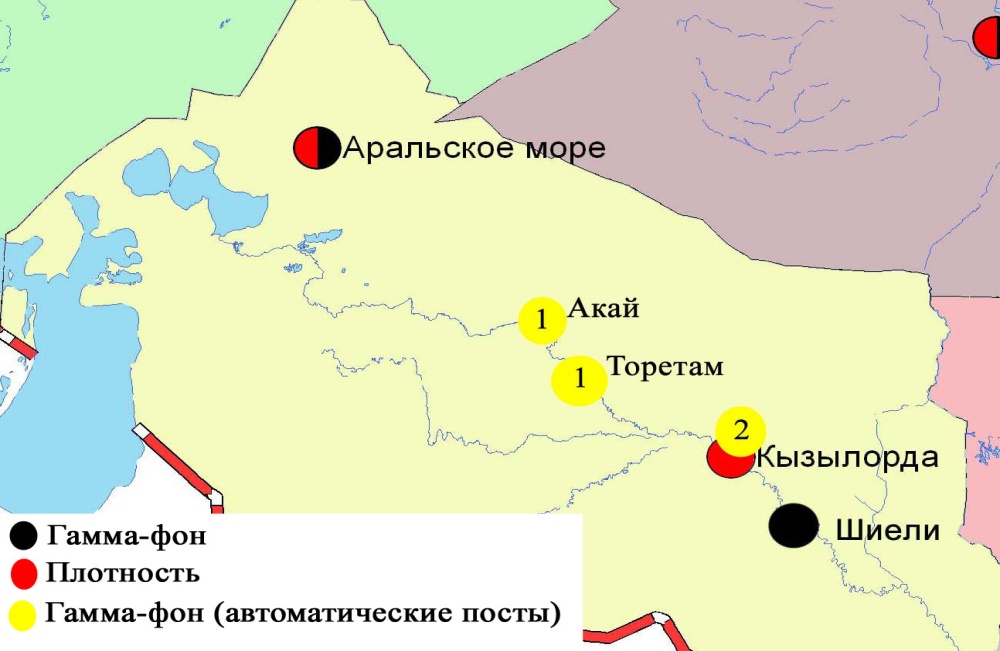 Рис. 10.7 Схема расположения метеостанций за наблюдением уровня радиационного гамма-фона и плотностью радиоактивных выпаденийна территорииКызылординской области10.12  Состояниездоровья населенияпо городу Кызылорда и Кызылординской областиПроведен мониторинг за 2015 г. по г.Кызылорда и Кызылординской  области. 2015 году по пяти точкам города Кызылорды всего  40  человек  были обследованы по  4  возрастным категориям:  в  возрасте  от 1-6 лет, подростки  12-18  лет,  средний  возраст  25-40  лет,  старший возраст от  40 и выше. Всего по г. Кызылорда и Кызылординской области выявлено 197 случаев заболеваний, из них 73 случаев -  органов дыхания, 45 - органов кровообращения, 22- желудочно-кишечного тракта, 7- сахарный диабет, 2- кожный заболеваний, 2-аллергия, 34-мочеполовая система, 10-костно-мышечная система, 2 – врожденный порок сердца.11Состояние окружающей среды Мангистауской областиСостояние загрязнения атмосферного воздуха по городу АктауНаблюдения за состоянием атмосферного воздуха велись на 4 стационарных постах (рис.11.1., таблица 106).Таблица 106Место расположения постов наблюдений и определяемые примеси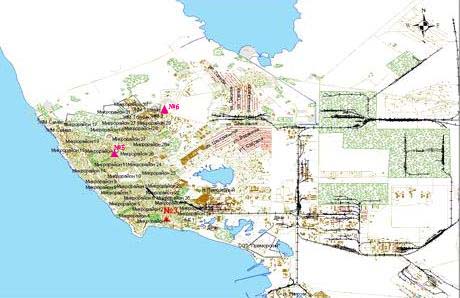 Рис.11.1 Схема расположения стационарной сети наблюдений за загрязнением атмосферного воздуха города Актау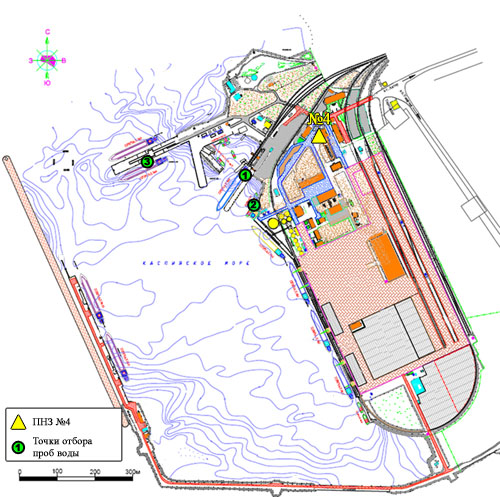 Рис.11.2 Схема расположения стационарной сети наблюдений за загрязнением атмосферного воздуха и точки отбора проб морских вод на территории СЭЗ «Морпорт Актау»Таблица 107Характеристика загрязнения атмосферного воздуха города АктауОбщая оценка загрязнения атмосферы. За 2015 год по данным стационарной сети наблюдений (рис.11.1.,11.2.), уровень загрязнения атмосферного воздуха оценивался низким. ИЗА составил 4,0. СИ равен 20,4 и значение НП =75,3 % (табл.1 и табл.1.1). Воздух города более всего загрязнен взвешенными веществами.В целом по городу среднемесячные концентрациивзвешенных веществ составили 1,2 ПДКс.с., озона 1,4 ПДКс.с., других загрязняющих веществ – не превышали ПДК.За 2015 год по городу зафиксированы превышения более 1 ПДК: по взвешенным веществам – 9, по взвешенным частицам РМ-2,5- 59, по взвешенным частицам РМ-10-655,  по диоксиду азота – 249, по озону – 899, по сероводороду – 327, по аммиаку и серной кислоте – 1 случай, также были выявлены превышения более 5 ПДК по сероводороду – 2, по взвешенным частицам РМ-10-24 случая,  по взвешенным веществам – 2 случай,  превышение более 10 ПДК по взвешенным  веществам -2 и по по взвешенным частицам РМ-10-1 случай (таблица 107).По данным ручного отбора проб в городе Актау было выявлено 2 случая высокого загрязнения (ВЗ) и 1 случай эстремально высокого загрязнения (ЭВЗ) атмосферного воздуха (таблица 2).Состояние атмосферного воздуха по городу ЖанаозенНаблюдения за состоянием атмосферного воздуха велось на 2 стационарных постах (рис. 11.3., таблица 108).Таблица 108Место расположения постов наблюдений и определяемые примеси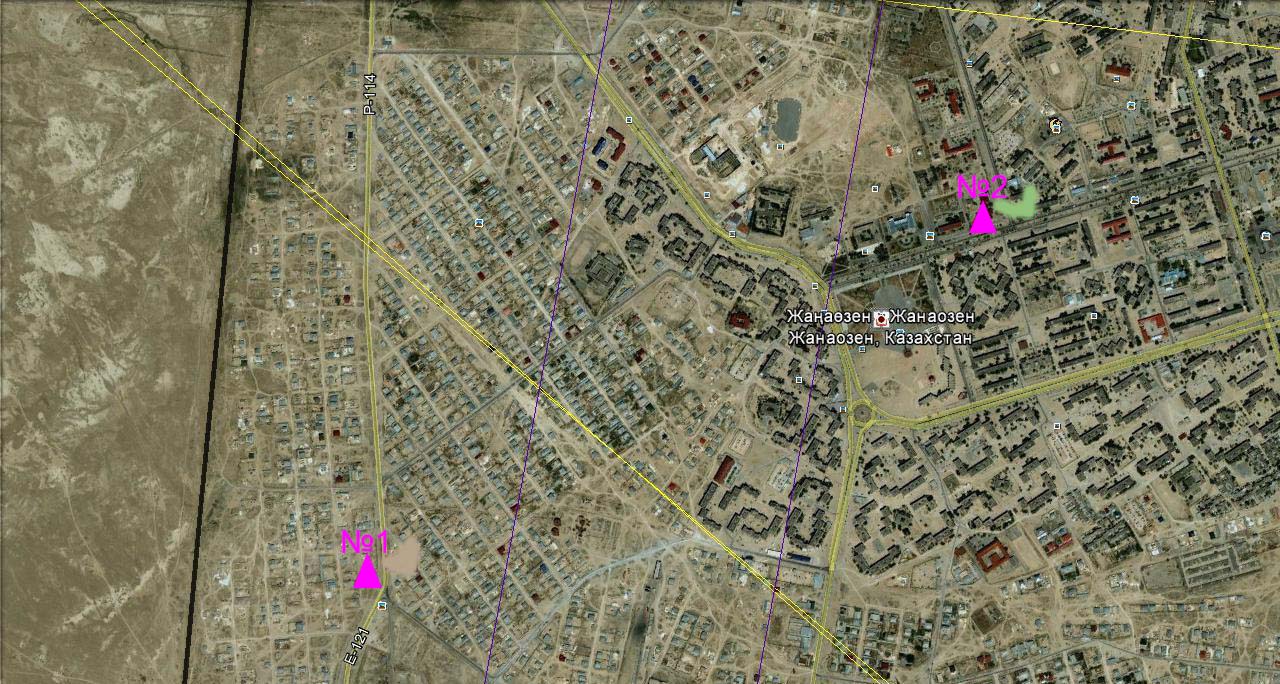 Рис. 11.3. Схемарасположения стационарной сети наблюдения за загрязнением атмосферного воздуха города  ЖанаозенТаблица 109Характеристика загрязнения атмосферного воздуха города ЖанаозенОбщая оценка загрязнения атмосферы.За 2015 год по данным стационарной сети наблюдений (рис.11.3.), уровень загрязнения атмосферного воздуха оценивался низким. ИЗА составил 1,4. СИ равен 2,2 и НП = 12,8 %(табл.1 и табл.1.1).В целом по городу среднемесячные концентрации загрязняющих веществ – не превышали ПДК. Было зафиксировано однократное превышение более 1 ПДК по оксиду углерода, по взвешенным частицам РМ-10 -7, по озону – 298 случаев (таблица 109).11.3 Состояние атмосферного воздуха по поселку БейнеуНаблюдения за состоянием атмосферного воздуха велось на 1 стационарном посту (рис. 11.4., таблица 110).Таблица 110Место расположения постов наблюдений и определяемые примеси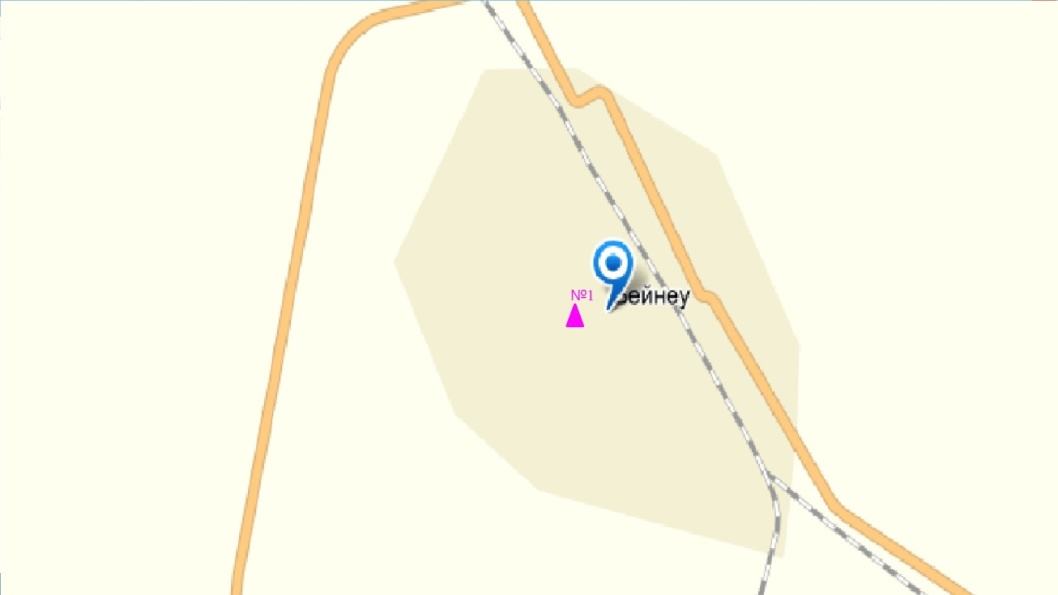 Рис. 11.4. Схемарасположения стационарной сети наблюдения за загрязнением атмосферного воздуха поселка БейнеуТаблица 111Характеристика загрязнения атмосферного воздуха поселка БейнеуОбщая оценка загрязнения атмосферы. За 2015 год по данным стационарной сети наблюдений (рис.11.4), уровень загрязнения атмосферного воздуха оценивался повышенным. ИЗА составил 6,0. СИ равен  15,3,НП =24,8 %. (табл.1 и табл.1.1).По поселку среднемесячная концентрация озона составляла 3,2 ПДКс.с.,по взвешенным частицам РМ 10- 1,3ПДКс.с.,остальные загрязняющие вещества не превышали ПДК. Были выявлены случаи превышения более 1 ПДК по взвешенным веществам – 98, по взвешенным частицам РМ-10 -838, по озону-254,  по сероводороду – 119, по аммиаку – 3 случая, также превышение более 5 ПДК по озону -56, по взвешенным частицам РМ-10 -52случая и более 10 ПДК 6 случаев (таблица 111).11.4  Состояние атмосферного воздуха на территории х/х Кошкар-Ата по данным эпизодических наблюденийНаблюдения за загрязнением атмосферного воздухапроводились на хвостохранилище «Кошкар – Ата».Измерялись концентрации взвешенных частиц (РМ-10), диоксида серы, оксида углерода, диоксида азота, оксида азота, аммиака, растворимых сульфатов, сумма углеводородов.Максимальная из разовых концентраций взвещенных частицы РМ-10составила 1,56 ПДК.Концентрации остальных загрязняющих веществ по данным наблюдений находились в пределах допустимой нормы(таблица 112).Таблица 112Концентрации загрязняющих веществ по даннымнаблюденийх/х «Кошкар-Ата»11.5 Состояние атмосферного воздуха на территориип.Баутина по данным эпизодических наблюденийНаблюдения за загрязнением воздухапроводились в п.Баутина.Измерялись концентрации взвешенных частиц (РМ-10), диоксида серы, оксида углерода, диоксида азота, оксида азота, аммиака, растворимых сульфатов, сумма углеводородов. Концентрации определяемых веществ по данным наблюдений находились в пределах допустимой нормы(таблица 113).Таблица 113Концентрации загрязняющих веществ по даннымнаблюдений п. Баутина11.6 Состояние атмосферного воздуха на месторожденияхМангистауской областиНа месторождении Дунга и Жетыбай максимальные концентрации взвешенных веществ, диоксида серы, оксида углерода, диоксида азота, аммиака, серной кислоты и суммарного углеводорода не превышали ПДК.11.7 Химический состав атмосферных осадков на территории Мангистауской области за 9 месяцев2015 годаНаблюдения за химическим составом атмосферных осадков заключались в отборе проб дождевой воды на 2 метеостанциях (Актау, Форт-Шевченко) (рис11.4).Концентрации всех определяемых загрязняющих веществ в осадках не превышают предельно допустимые концентрации (ПДК).В пробах осадков преобладало содержание гидрокарбонатов 45,86%, сульфатов 13,38 %, ионов кальция 17,8 %, хлоридов 12,91%.На М Форт-Шевченко общая минерализация составила 176,4 мг/л, М Актау – 104,4 мг/л.Удельная электропроводимость атмосферных осадков на М Актау составила 162,5 мкСм/см, Форт-Шевченко – 311,2 мкСм/см.Кислотность выпавших осадков имеет характер слабощелочной среды, находится в пределах от 7,50 (М Актау) до 7,69 (МФорт-Шевченко).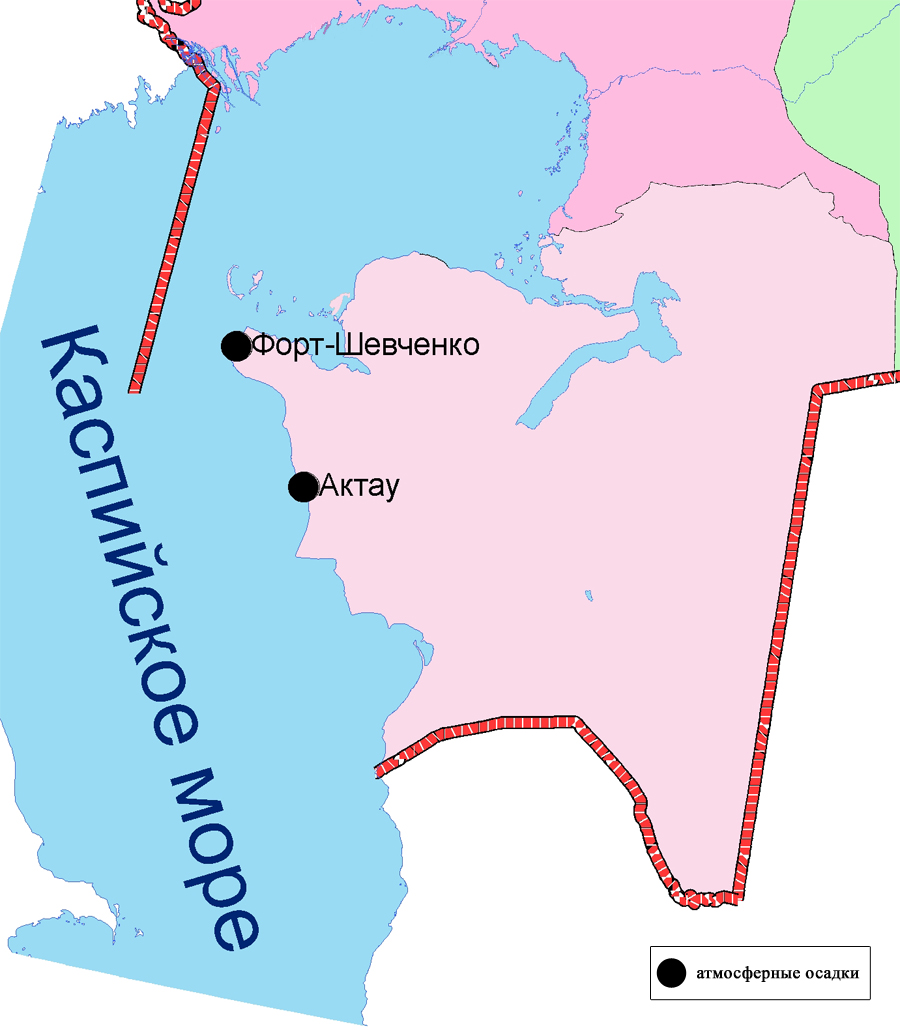 Рис. 11.5 Схема расположения метеостанций за наблюдением химического состава атмосферных осадков на территории Мангистауской области11.8  Качество морских вод по гидрохимическим показателям на акватории Специальной экономической зоны (СЭЗ)"Морпорт Актау"Мангистауской области за 1-полугодиеНаблюдения за качеством морских вод на акватории СЭЗ "Морпорт Актау" проводились в 4 квартале 2015 года по четырем контрольным точкам: 1точка – северная часть акватории - створ водозаборного канала; 2 точка – центральная часть акватории – район судоходного канала, нефтяной терминал морпорта; 3точка – южная часть акватории - причал нефтеналивной эстакады, нефтяной терминал "Казтрансойл"; 4 точка – фоновая, вне акватории СЭЗ.Пробы морских вод были проанализированы на содержание взвешенных веществ, рН, растворимого кислорода, главных ионов, биогенных веществ, органических загрязнителей (нефтепродукты, фенолы), легкоокисляемых органических веществ (по БПК5), тяжелых металлов.Содержание гидрохимических показателей сравнивалось со значениями предельно допустимых концентраций (ПДК) для морских вод (Приложение 3).Уровень загрязнения морских вод оценивается по величине комплексного индекса загрязненности воды (КИЗВ), который используется для сравнения и выявления динамики изменения качества вод (Приложение 4).На акватории морского порта температура воды находилось в пределах 3,0 - 28,0°С, величина рН морской воды – 7,9-8,3, содержание растворенного кислорода - 5,8-7,3 мг/дм3, БПК5 0,9-1,4 мг/дм3. Превышение допустимой нормы не обнаружено.В 2015 году на всех точках акватории Морпорта качество воды характеризуются как «нормативно-чистая». По сравнению с 2014 годом качество воды улучшилось.11.9 Состояние морских вод по гидрохимическим показателямна прибрежных станциях, месторождениях и на станциях вековых разрезов Мангистауской областиНаблюдения за состоянием качества морских вод проводились на прибрежных станциях и станциях вековых разрезов.На всех прибрежных станциях Форт-Шевченко, Фетисово, Каламкас температура воды находилось в пределах 6-22 °С, величина рН морской воды 7,8-8,0. Содержание растворенного кислорода находилось в пределах 5,62-5,76 мг/дм3, БПК5 0,9-1,2 мг/дм3. Морская вода на прибрежных станциях оценивалась как "нормативно-чистая". Превышении ПДК не обнаружено. На месторождениях Каражанбас и Армантемпература воды находилось в пределах 6-20 °С, величина рН морской воды находилось в пределах 7,9-8,2, растворенного кислорода 6,11 мг/дм3, БПК5 – 1,04 мг/дм3. Качество морской воды на месторождениях оценивалось как "нормативно-чистая". Превышении ПДК не обнаружено.В разрезе Мангышлак-Чеченьтемпература воды находилось в пределах 18,5-24,9°С, величина рН – 7,4-7,9, растворенного кислорода – 10,6-13,4 мг/дм3, БПК5 – 4,5 мг/дм3. Превышении ПДК не обнаружено.В разрезе Песчанный-Дербент температура воды находилось в пределах 17,8-25,2°С, величина рН морской воды находилась в пределах 7,1-7,9, растворенного кислорода 10,7-13,7 мг/дм3, БПК5 – 3,07-5,23 мг/дм3.  Превышения ПДК не наблюдалось.В разрезе Кендерли-Дивичи температура воды находилось в пределах 16,3-25,3°С, величина рН морской воды составило 7,7-8,2, растворенного кислорода – 11,1-13,7 мг/дм3, БПК5 – 3,1-5,44 мг/дм3. Превышении ПДК не обнаружено.На акватории дамбы на побережье АО «МангистауМунайГаз» температура воды находилось в пределах 7-20 °С, величина рН морской воды 7,8-8,2. Содержание растворенного кислорода – 5,45 мг/дм3, БПК51,07 мг/дм3. Превышении ПДК не обнаружено. На приграничной территории Среднего и Южного Каспия (район Адамтас) температура воды находилось в пределах 6-16 °С, величина рН морской воды 7,5-8,1. Содержание растворенного кислорода находилось в пределах 5,9 мг/дм3, БПК5 1,03 мг/дм3. Превышении ПДК не обнаружено.В районе п.Курык температура воды находилось в пределах 7-18 °С, величина рН морской воды 8,0-8,1. Значение растворенного кислорода - 5,68 мг/дм3, БПК5 1,02 мг/дм3. Превышении ПДК не обнаружено. В 2015 году качество морской воды оценивалось как «нормативно-чистая». В сравнении с 2014 годом качество воды улучшилось. Но, в 2015 году качество воды по биохимическому потреблению кислорода за 5 суток в разрезах Мангышлак Чечень, Песчаный - Дербент, Кендерли - Девичи классифицировалось как «умеренного уровня загрязнения».11.10 Состояние загрязнения почв тяжёлыми металлами Мангистауской областиВ городе Актау за весенний период на границе санитарно-защитной зоны автосалона «Каспий-Ак», в районе центральной дороги, на границе санитарно-защитной зоны ТЭЦ-1, на территории школы №14 в 26 микрорайоне и на территории парка «Акбота» в пробах почв концентрации кадмия, свинца, цинка, меди и хрома находились в пределах 0,002-2,13 мг/кг и не превышали допустимой нормы.За осенний период в данных районах в пробах почв концентрация кадмия, свинца, цинка, меди и хрома находились в пределах 0,002-1,4 мг/кг и не превышали допустимой нормы.В поселке Бейнеу за весенний период в районе ТОО «Жибекжолы», центральной дороги (АЗС «Айко»), школы № 2 им. Алтынсарина, мечети «БекетАта» и разъезда №1 содержания в пробах почв концентрации кадмия, свинца, цинка, меди и хрома находились в пределах 0,002-1,8 мг/кг и  не превышали допустимой нормы.За осенний период в районе ТОО «Жибекжолы», центральной дороги (АЗС «Айко»), школы № 2 им. Алтынсарина, мечети «БекетАта» и разъезда №1 содержания в пробах почв концентрации кадмия, свинца, цинка, меди и хрома находились в пределах 0,002-1,6 мг/кг и не превышали допустимой нормы.В городе Жанаозен за весенний  период в пробах почв в районах спорткомплекса, школы №7, ДК нефтяников, магазина «Аден» и ТОО «Бургылау» содержания концентрации кадмия, свинца, цинка, меди и хрома находились в пределах 0,001-2,15 мг/кг и не превышали допустимой нормы.За осенний период в пробах почв, в данных районах содержания концентрации кадмия, свинца, цинка, меди и хрома находились в пределах 0,001-2,2 мг/кг и не превышали допустимой нормы.В городе Актау, хвостохранилище Кошкар-Ата за весенний периодв пробах почв концентрации кадмия составили 0,14 мг/кг, свинца - 0,002 мг/кг, меди - 2,15 мг/кг, хрома - 0,03 мг/кг и цинка - 0,5 мг/кг. Содержания определяемых тяжелых металлов не превышали допустимой нормы.За осенний период в пробах почв концентрации кадмия составили 0,1 мг/кг, свинца - 0,002 мг/кг, меди - 2,1 мг/кг, хрома - 0,02 мг/кг и цинка - 0,5 мг/кг и не превышали ПДК.В городе Форт-Шевченко за весенний период в пробах почв в районе школы им. Мынбаева, бывшего парка (кафе «Ая»), центральной дороги, гостиницы «Достык» и в районе компании Аджип ККО (Казахстан НортКаспианОперейтинг Компания) содержания концентрации меди, кадмия, свинца, цинка и хрома находились в пределах 0,002-2,2 мг/кг и не превышали допустимой нормы.За осенний периодв пробах почв во всех районах города содержания концентрации меди, кадмия, свинца, цинка и хрома находились в пределах 0,002-1,8 мг/кг и не превышали допустимой нормы.За весенний и осенний периоды Месторождения Дунга (3 точки), Жетыбай (3 точки) концентрация нефтепродуктов находилось в пределах 0,019-0,04 %, содержание хрома (6+), марганца, свинца, цинка, никеля, меди не превышало допустимую норму.На месторождениях Каражанбас и Арман концентрация нефтепродуктов находилось в пределах 0,026-0,035 %, содержание хрома (6+), марганца, меди, свинца, никеля, цинка не превышало допустимую норму.На всех точках на территории морпорта концентрация нефтепродуктов в воде достигала 0,014-0,04 %. Концентрация всех определяемых примесей не превышают допустимую норму.Содержание определяемых показателей сравнивалось со значениями предельно допустимых концентраций (ПДК) для почв (Приложение 6).11.11 Состояние загрязнения донных отложений моря на прибрежных станциях, месторождениях и на станциях вековых разрезовна территории Мангистауской областиПробы донных отложений моря отобраны в марте и октябре 2015 года на прибрежных станциях (Форт–Шевченко, Фетисово, Каламкас), месторождениях (Каражанбас, Арман), на акватории дамбы на побережье Акционерного Общество «МангистауМунайГаз» (далее АО «ММГ»), на территории СЭЗ «Морпорт Актау», в районе п. Курык Среднего Каспияи на приграничной территории Среднего и Южного Каспия (маяк Адамтас). Анализировалось содержание нефтепродуктов и металлов (медь, никель, хром (6+), марганец, свинец и цинк).Весенний периодПрибрежные станции В пробах донных отложений моря содержание марганца находилось в пределах 0,45-0,90 мг/кг, хрома (6+) – 0,03-0,05мг/кг, нефтепродуктов – 0,015-0,042%, цинка – 0,20-0,28 мг/кг, никеля 0,31-0,40 мг/кг, свинца - 0,002-0,005 мг/кг и меди – 1,36-1,72 мг/кг.Месторождения  В пробах донных отложений моря содержание марганца находилось в пределах 0,43-0,55 мг/кг, хрома (6+) – 0,02-0,03 мг/кг, нефтепродуктов – 0,028-0,035%, цинка – 0,014-0,028мг/кг, никеля 0,64-0,75мг/кг, меди – 2,1-2,2 мг/кг и свинца - 0,002-0,005 мг/кг.Акватория дамбы на побережье АО «ММГ» В пробах донных отложений моря содержание марганца находилось в пределах 0,21-0,45 мг/кг, хрома (6+) – 0,01-0,02мг/кг, нефтепродуктов – 0,02-0,032 %, цинка – 0,07-0,15мг/кг, никеля 0,17-0,25мг/кг, свинца - 0,001-0,002мг/кг и меди – 1,29-1,50мг/кг.Приграничная территория Среднего и Южного Каспия (маяк Адамтас) В пробах донных отложений моря содержание марганца находилось в пределах 0,25-0,45 мг/кг, хрома (6+) - 0,01-0,02 мг/кг, нефтепродуктов – 0,020-0,031%, цинка – 0,09-0,18мг/кг, никеля 0,27-0,30мг/кг, меди – 1,05-1,40 мг/кг и свинца - 0,001-0,003 мг/кг.Район п. Курык В пробах донных отложений моря содержание марганца находилось в пределах 0,08-0,16 мг/кг, хрома (6+) – 0,01-0,03 мг/кг, нефтепродуктов – 0,019-0,035%, цинка – 0,08-0,15мг/кг, никеля 0,28-0,40 мг/кг, свинца - 0,001-0,002мг/кг и меди – 1,13-2,05 мг/кг.Территория СЭЗ "Морпорт Актау"В пробах донных отложений моря содержание меди находилось в пределах 1,15-2,27 мг/кг, марганца – 0,78-1,8 мг/кг, хрома (6+) - 0,02-0,05 мг/кг, нефтепродуктов - 0,015-0,035%, свинца - 0,001-0,003 мг/кг, цинка - 0,13-0,27 мг/кг, никеля - 0,20-0,40 мг/кг.Осенний периодПрибрежные станцииВ пробах донных отложений моря содержание марганца находилось в пределах 0,50-0,65 мг/кг, хрома (6+) – 0,03-0,04 мг/кг, нефтепродуктов – 0,025-0,035 %, цинка – 0,30-0,35 мг/кг, никеля 0,35-0,40мг/кг, свинца – 0,003-0,004 мг/кг и меди – 1,45-1,62 мг/кг.Месторождения  В пробах донных отложений моря содержание марганца находилось в пределах 0,38-0,45 мг/кг, хрома (6+) – 0,02мг/кг, нефтепродуктов – 0,025-0,03 %, цинка – 0,025-0,030 мг/кг, никеля 0,68-0,72мг/кг, меди – 1,80-2,05 мг/кг и свинца – 0,003 мг/кг.Акватория дамбы на побережье АО «ММГ» В пробах донных отложений моря содержание марганца находилось в пределах 0,26-0,34 мг/кг, хрома (6+) – 0,02-0,03мг/кг, нефтепродуктов – 0,02-0,3 %, цинка – 0,10-0,14 мг/кг, никеля 0,20-0,27мг/кг, свинца - 0,002-0,003 мг/кг и меди – 1,10-1,48 мг/кг.Приграничная территория Среднего и Южного Каспия (маяк Адамтас) В пробах донных отложений моря содержание марганца находилось в пределах 0,30-0,35 мг/кг, хрома (6+) – 0,02мг/кг, нефтепродуктов – 0,025-0,03 %, цинка – 0,12-0,15 мг/кг, никеля 0,33-0,40мг/кг, свинца – 0,002-0,003 мг/кг и меди – 1,25-0,33 мг/кг.Район п. Курык В пробах донных отложений моря содержание марганца находилось в пределах 0,10-0,15 мг/кг, хрома (6+) – 0,02-0,03мг/кг, нефтепродуктов – 0,02-0,025 %, цинка – 0,10-0,12 мг/кг, никеля 0,32-0,42мг/кг, свинца – 0,003 мг/кг и меди – 1,50-2,10 мг/кг.Территория СЭЗ "Морпорт Актау"В пробах донных отложений моря содержание меди находилось в пределах 1,15-2,3 мг/кг, марганца – 0,8-1,85 мг/кг, хрома (6+) - 0,02-0,04 мг/кг, нефтепродуктов - 0,018- 0,035 %, свинца - 0,001-0,003 мг/кг, цинка - 0,18-0,28 мг/кг, никеля - 0,22-0,40 мг/кг.11.12   Радиационный гамма-фон Мангистауской областиНаблюдения за уровнем гамма излучения на местности осуществлялись ежедневно на 4-х метеорологических станциях (Актау, Форт-Шевченко, Жана Узень, Бейнеу), хвостохранилище Кошкар-Ата и на 2-х автоматических постах наблюдений за загрязнением атмосферного воздуха г. Жанаозен (№1,2).Средние значения радиационного гамма-фона приземного слоя атмосферы по населенным пунктам области  находились в пределах 0,07-0,14мкЗв/ч. В среднем по области радиационный гамма-фон составил 0,10 мкЗв/ч и находился в допустимых пределах.11.13  Плотность радиоактивных выпадений в приземном слое атмосферыКонтроль за радиоактивным загрязнением приземного слоя атмосферы на территории Мангистауской области осуществлялся на 3-х метеорологических станциях (Актау, Форт-Шевченко, Жана Узень) путем отбора проб воздуха горизонтальными планшетами На станциях проводился пятисуточный отбор проб (рис.11.6).Среднесуточная плотность радиоактивных выпадений в приземном слое атмосферы на территории области колебалась в пределах 0,6–3,6 Бк/м2. Средняя величина плотности выпадений по области составила 1,1 Бк/м2, что не превышает предельно-допустимый уровень.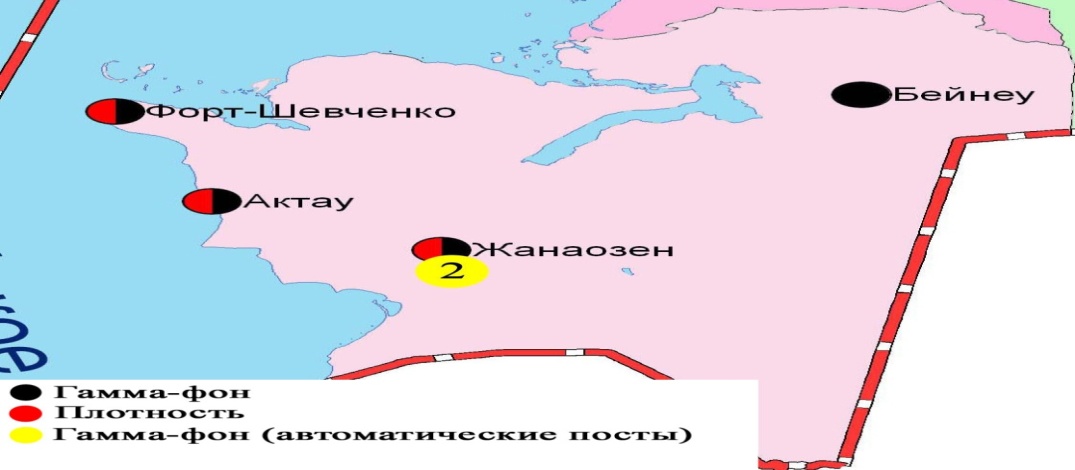 Рис. 11.6 Схема расположения метеостанций за наблюдением уровня радиационного гамма-фона и плотностью радиоактивных выпадений на территорииМангистаускойобластиСостояние атмосферного воздуха Павлодарской областиСостояние загрязнения атмосферного воздуха по городу ПавлодарНаблюдения за состоянием атмосферного воздуха велись на 6 стационарных постах (рис.12.1., таблица 114).Таблица 114Место расположения постов наблюдений и определяемые примеси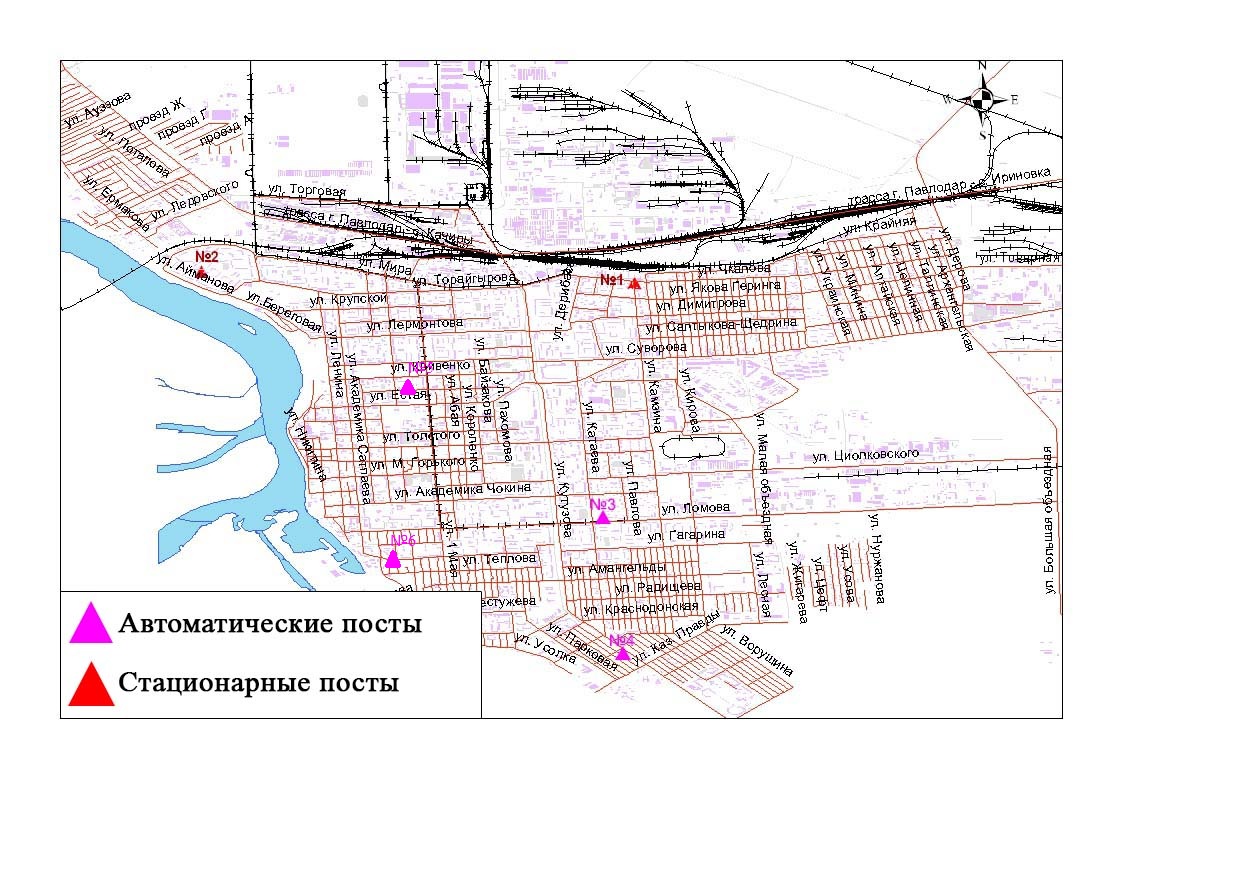 Рис.12.1.Схема расположения стационарной сети наблюдения за загрязнением атмосферного воздуха города Павлодар Таблица 115Характеристика загрязнения атмосферного воздуха города ПавлодарОбщая оценка загрязнения атмосферы.За 2015 год по данным стационарной сети наблюдений (рис.12.1), уровень загрязнения атмосферного воздуха оценивался низким. ИЗА составил 4,3. СИ = 6,8 и значением НП равен 71,9 %. Воздух города более всего загрязнен сероводородом (табл.1 и табл.1.1). В целом по городу среднемесячныеконцентрациивзвешенных веществ составили 1,4 ПДКс.с., озона 1,2 ПДКс.с., других загрязняющих веществ – не превышали ПДК.Были выявленыслучаи превышения более 1 ПДКпо взвешенным веществам - 73, по взвещеным частицам РМ 2,5 - 64, по взвешенным частицам РМ-10 71,  по оксиду углерода- 7196, по хлористому водороду – 1, по аммиаку–12случаев, также наблюдались превышение более 5 ПДК по сероводороду -90,  по взвещеным частицам РМ 2,5 и по аммиаку -1 случай (таблица 115).Состояние загрязнения атмосферного воздуха по городу ЕкибастузНаблюдения за состоянием атмосферного воздуха велись на 3 стационарных постах (рис.12.2., таблица 116).	Таблица 116Место расположения постов наблюдений и определяемые примеси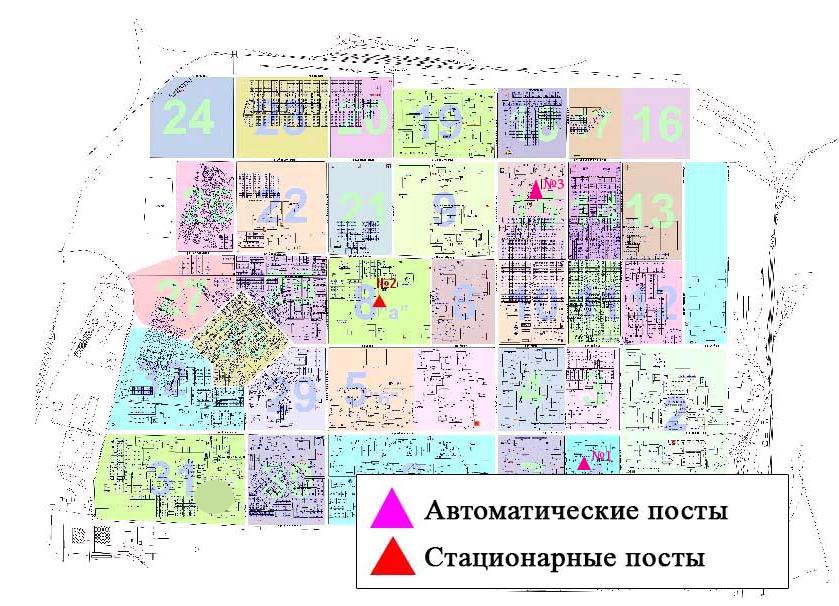 	Рис.12.2.Схемарасположения стационарной сети наблюдения за загрязнением атмосферного воздуха города ЕкибастузТаблица 117Характеристика загрязнения атмосферного воздуха города ЕкибастузОбщая оценка загрязнения атмосферы.За 2015 год по данным стационарной сети наблюдений (рис.12.2.), уровень загрязнения атмосферного воздуха оценивался повышенным. ИЗА составил 5,1. СИ равен 10,0 и НП = 42,7%. Воздух города более всего загрязнен диоксидом серы (табл.1 и табл.1.1). В целом по городу среднемесячныеконцентрациивзвешенных веществ превысили 1,1 ПДКс.с., озона – 1,8ПДКс.с., других загрязняющих веществ – не превышали ПДК.Зарегистрированы превышения более 1 ПДК: по взвешенным веществам–53, по взвешенным частицам РМ-2,5- 1, по взвешенным частицам РМ-10 -49, по диоксиду серы – 1108, по диоксиду азота – 460, по озону-9, по сероводороду 297 случаев, также были превышения по диоксиду серы более 5 ПДК – 500, по сероводороду –1 случай, более 10 ПДК по диоксиду серы – 12 случаев (таблица 117).По данным автоматического поста наблюдений в городе Екибастуз было зафиксировано 12 случаев высокого загрязнения (ВЗ) атмосферного воздуха (таблица 2). Состояние атмосферного воздуха по городу АксуНаблюдения за состоянием атмосферного воздуха велись на 1 стационарном посту (рис.12.3., таблица 118). Таблица 118Место расположения постов наблюдений и определяемые примеси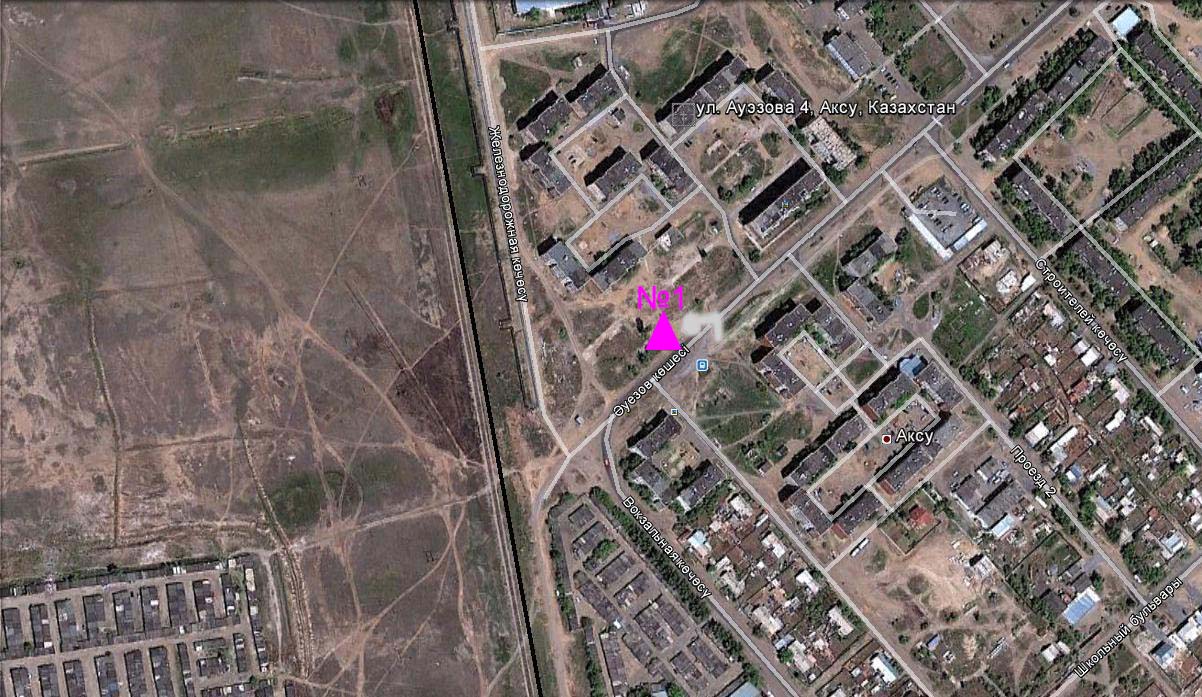 Рис. 12.3. Схема расположения стационарной сети наблюдения за загрязнением атмосферного воздуха города Аксу Таблица 119Характеристика загрязнения атмосферного воздуха города Аксу Общая оценка загрязнения атмосферы. За 2015 год по данным стационарной сети наблюдений (рис.12.3.), уровень загрязнения атмосферного воздуха оценивался низким. ИЗА составил 0,6. СИ = 1,3 и НП 1,6 %. Воздух города более всего загрязнен взвешенным частицам РМ-10 (табл.1 и табл.1.1). В целом по городу среднемесячные концентрации загрязняющих веществ – не превышали ПДК. Было зафиксировано 54  случаев превышения более 1 ПДК по диоксиду азота (таблица 119).12.4  Химический состав атмосферных осадков на территории Павлодарской области за 9 месяцев 2015 годаНаблюдения за химическим составом атмосферных осадков заключались в отборе проб дождевой воды на 3 метеостанциях (Ертис, Павлодар, Екибастуз) (рис.12.3.).Концентрации всех определяемых загрязняющих веществв осадках не превышают предельно допустимые концентрации (ПДК).В пробах осадков преобладало содержание гидрокарбонатов 33,28 %, сульфатов 21,87 %, хлоридов 12,20 %,ионов кальция 17,97 % и магния 3,8 %.Наибольшая общая минерализация отмечена на М Ертис – 56,07 мг/л, наименьшая – 27,85 мг/л – на М Екибастуз. Удельная электропроводимость атмосферных осадковнаходилась в пределах от 45,9 (М Екибастуз) до 85,8 мкСм/см (М Павлодар). Кислотность выпавших осадков имеет характер слабощелочной среды и находится в пределах от 6,64 (М Павлодар) до 6, 91 (М Ертис).12.5  Химический состав снежного покрова за 2014-2015 гг.на территории Павлодарской областиНаблюдения за химическим составом снежного покрова проводились  на 3 метеостанциях (М)(Ертис, Павлодар, Екибастуз) (рис.12.4).Концентрации всех определяемых загрязняющих веществ, в пробах снежного покрова  не превышали ПДК.В пробах снежного покрова преобладало содержание гидрокарбонатов 25,3 %, сульфатов 17,5 %, хлоридов 15,1 %, нитратов 14,4%, ионов кальция 10,4 %. Наибольшая общая минерализация отмечена на М Павлодар – 110,6 мг/л, наименьшая – 30,5 мг/л на М Екибастуз.Удельная электропроводность снежного покрова находилась в пределах от 51,8 (М Екибастуз) до 170,4 мкСм/см (М Павлодар).Кислотность выпавшего снега имеет характер слабощелочной среды и находится в пределах от 6,2 (М Екибастуз) до 7,3 (М Павлодар).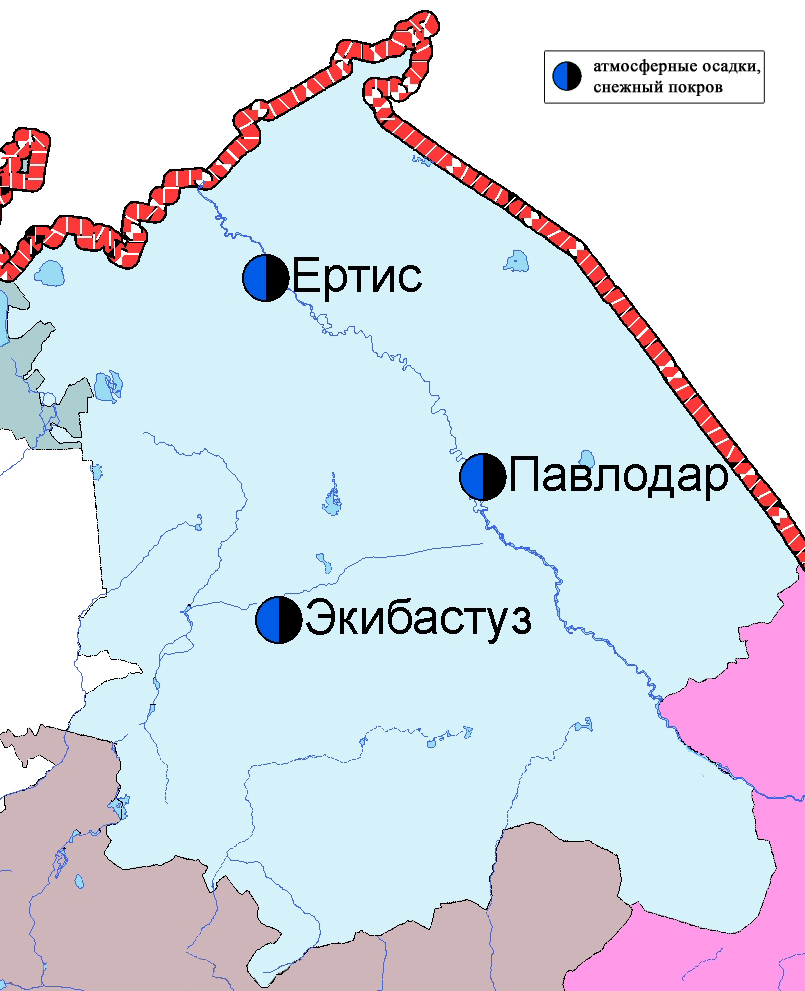 Рис. 12.4 Схема расположения метеостанций за наблюдением атмосферных осадков и снежного покрова на территории Павлодарской области12.6 Качество поверхностных вод Павлодарской областиНаблюдения за загрязнением поверхностных вод на территории Павлодарской области проводились на реке Ертис.Температура воды находилась в пределах от 0,1 до 28,2ºC, среднее значение рН составило  8,07,  концентрация растворенного в воде кислорода в среднем составляла 10,91 мг/дм³, БПК5  в среднем 1, 71 мг/дм³. Превышения ПДК были зафиксированы по веществам из групп биогенных веществ (железо общее 1,4 ПДК) и тяжелых металлов (медь 2,2 ПДК).Качество воды реки Ертис оценивается как вода «умеренного уровня загрязнения».В сравнении с 2014 годом качество воды реки Ертис – существенно не изменилось.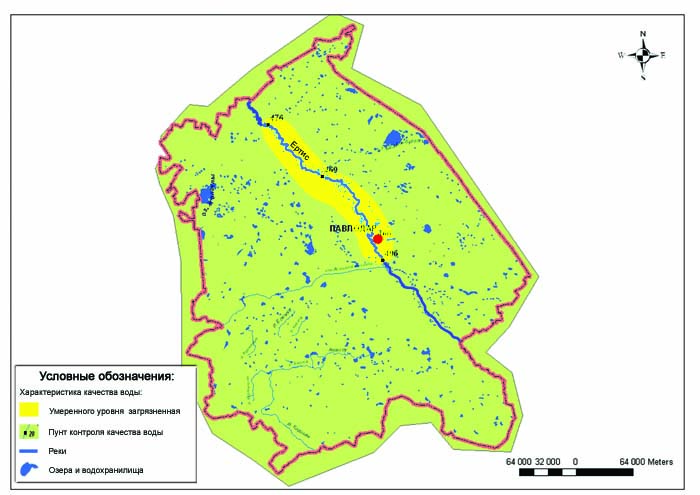 Рис. 12.5 Характеристика качества поверхностных вод Павлодарской области12.7 Состояние загрязнения почв тяжёлыми металлами Павлодарской областиЗа весенний период в городе Павлодар в районе санитарно-защитной зоны на пересечении улицы Кутузова и улицы Торайгырова, Павлодарского алюминиевого завода, в районе санитарно-защитной зоны Павлодарского нефтехимического завода, на территории сквера (набережная р. Иртыш), на пересечении улиц Чокина, Бектурова и Дюсеновав пробах почв концентрациикадмия, свинца, цинка, меди и хрома находились в пределах 0,023-1,0 ПДК и не превышали допустимую норму.За осенний период в пробах почвы, отобранных в различных районах города содержание меди находились в пределах  0,2-1,4 ПДК, цинка - 0,4-0,9 ПДК, свинца - 0,3-0,9 ПДК, кадмия - 0,2-0,7 ПДК и хрома - 0,1-0,2 ПДК.На пересечении улицы Кутузова и улицы Торайгырова превышение меди составила 1,4 ПДК.В районе санитарно-защитной зоны, Павлодарского алюминиевого завода, в районе санитарно-защитной зоны Павлодарского нефтехимического завода, на территории сквера (набережная р. Иртыш), на пересечении улиц Чокина, Бектурова и Дюсенова в пробах почв концентрации кадмия, свинца, цинка, меди и хрома находились в пределах 0,1-0,9 ПДК и не превышали допустимую норму.За весенний периодв городе Аксу в районе санитарно-защитной зоны завода ферросплавов, на территории пересечении улиц Абая-Иртышская и центрального торгового дома "Азамат" в пробах почв концентрациикадмия, свинца, цинка, меди и хрома находились в пределах 0,1-0,6 ПДК и не превышали допустимую норму.За осенний период в пробах почвы, отобранных в различных районах  содержания кадмия, свинца, цинка, меди и хрома находились в пределах 0,1-0,9 ПДК и не превышали допустимую норму.12.8 Радиационный гамма-фон Павлодарской областиНаблюдения за уровнем гамма излучения на местности осуществлялись ежедневно на 7-ти метеорологических станциях (Актогай, Баянаул, Ертис, Павлодар, Шарбакты, Екибастуз, Коктобе) и на 4-х автоматических постах наблюдений за загрязнением атмосферного воздуха г. Павлодар(№3,4), г. Аксу (№1) и г. Екибастуз (№1) (рис. 12.6).Средние значения радиационного гамма-фона приземного слоя атмосферы по населенным пунктам областинаходились в пределах 0,08-0,24 мкЗв/ч. В среднем по области радиационный гамма-фон составил 0,13 мкЗв/ч и находился в допустимых пределах.Плотность радиоактивных выпадений в приземном слое атмосферыКонтроль за радиоактивным загрязнением приземного слоя атмосферы на территории Павлодарскойобласти осуществлялся на 3-х метеорологических станциях (Ертис, Павлодар, Экибастуз) путем отбора проб воздуха горизонтальными планшетами (рис.12.6). На станциях проводился пятисуточный отбор проб.Среднесуточная плотность радиоактивных выпадений в приземном слое атмосферы на территории области колебалась в пределах 0,6–2,9 Бк/м2. Средняя величина плотности выпадений по области составила 1,1 Бк/м2, что не превышает предельно-допустимый уровень.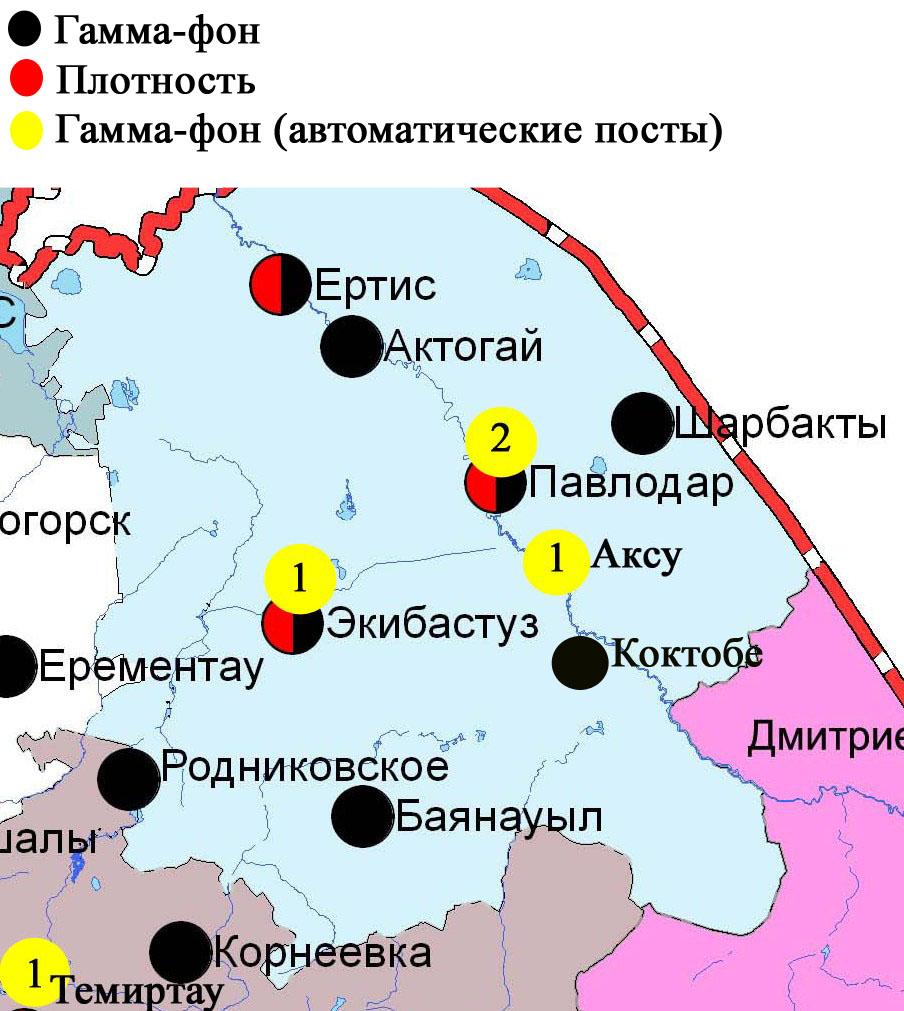 Рис. 12.6 Схема расположения метеостанций за наблюдением уровня радиационного гамма-фона и плотностью радиоактивных выпадений на территории Павлодарской областиСостояние окружающей среды Северо-Казахстанской областиСостояние загрязнения атмосферного воздухапо городу ПетропавловскНаблюдения за состоянием атмосферного воздуха велись на 4 стационарных постах (рис.13.1., таблица 120).Таблица 120Место расположения постов наблюдений и определяемые примеси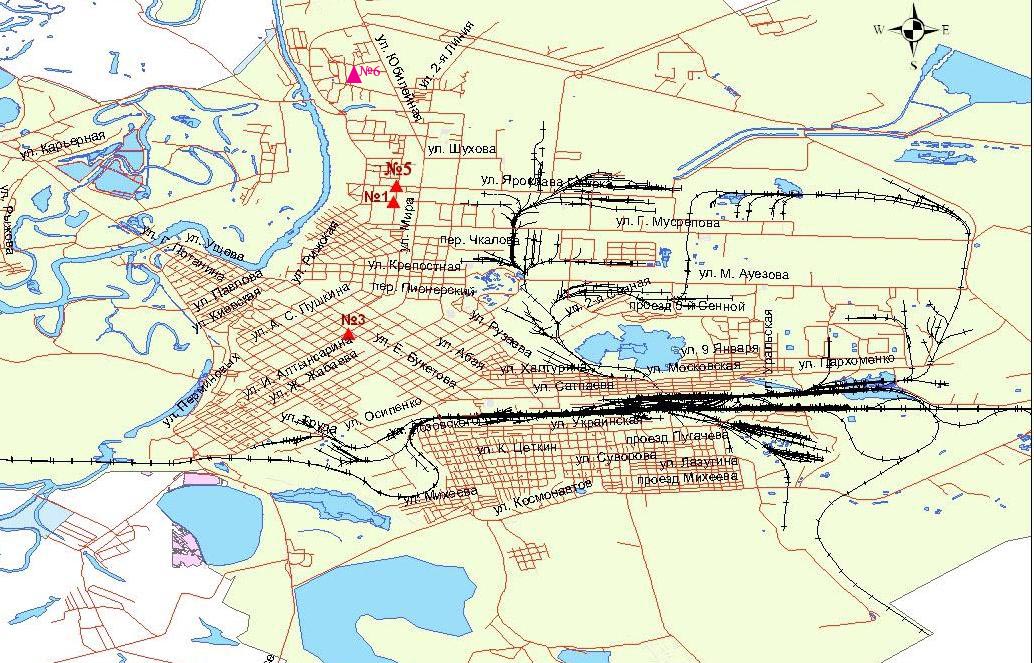 	Рис.13.1. Схемарасположения стационарной сети наблюдения за загрязнением атмосферного воздуха города  ПетропавловскТаблица 121Характеристика загрязнения атмосферного воздуха города ПетропавловскОбщая оценка загрязнения атмосферы. За 2015 год по данным стационарной сети наблюдений (рис.13.1.), уровень загрязнения атмосферного воздуха оценивался низким. ИЗА составил 3,4. СИ равен 9,3, НП = 7,4 %. Воздух города более всего загрязнен сероводородом (табл.1 и табл.1.1). В целом по городу среднемесячняя концентрация озонасоставила 1,2 ПДКс.с., остальных загрязняющих веществ – не превышали ПДК. Были зафиксированы превышения более 1 ПДК  по взвешенным частицам РМ-2,5 -12, взвешенным частицам РМ-10 – 96, по оксиду углерода – 10, по диоксиду азота-3, по аммиаку – 1, по сероводороду – 460 случаев и превышения более 5 ПДК – 32 случая (таблица 121). Состояние атмосферного воздуха по данным экспедиционных наблюдений по районам Северо-Казахстанской областиНаблюдения за загрязнением воздухав Северо-Казахстанской области проводились в поселках Тайынша, Саумалколь, Булаева и с. Бескол (Точка №1 - п.Тайынша (Тайыншинский р-н), точка №2 п.Саумалколь (Айыртауский р-н), точка №3п.Булаева (р-н М.Жумабаева), точка №4 с. Бескол (Кызылжарский р-н).Измерялись концентрации взвешенных веществ, диоксида серы, оксида углерода, диоксида азота. Концентрации взвешенных веществ, диоксида серы, оксида углерода, диоксида азота по данным наблюдений находились в пределах допустимой нормы (таблица 122).Таблица 122Концентрации загрязняющих веществ по данным наблюдений районов Северо-Казахстанской областиХимический состав атмосферных осадков на территории Северо-Казахстанской области за 9 месяцев 2015 годаНаблюдения за химическим составом атмосферных осадков заключались в отборе проб дождевой воды на метеостанции Петропавловск (рис.13.2.).На М Петропавловск концентрации всех определяемых загрязняющих веществ в осадках не превышают предельно допустимые концентрации (ПДК), за исключением кадмия, содержание которого составило 1,24 ПДК.В пробах осадков преобладало содержание гидрокарбонатов 27.33 %,хлоридов 26,80%, ионов кальция 9,03 %, сульфатов 9,65 %.Величина общей минерализации составила 63,29 мг/л, электропроводимости – 111,59 мкСм/см. Кислотность выпавших осадков имеет характер слабощелочной среды (6,70). Химический состав снежного покрова за 2014-2015 гг.на территории Северо-Казахстанской областиНаблюдения за химическим снежного покрова проводились на метеостанции Петропавловск (М) (рис.13.2).На М Петропавловск концентрации всех определяемых загрязняющих веществ, в пробах снежного покрова не превышали ПДК.В пробах снежного покрова преобладало содержание хлоридов 44,6 %, гидрокарбонатов 36,0 %, сульфатов 17,8 %, ионов кальция 16,0 %, ионов магния 13,4 %.Величина общей минерализации составила 50,8 мг/л,  электропроводимости – 143,5 мкСм/см. Кислотность выпавшего снега, имеет характер слабощелочной  среды (6,9).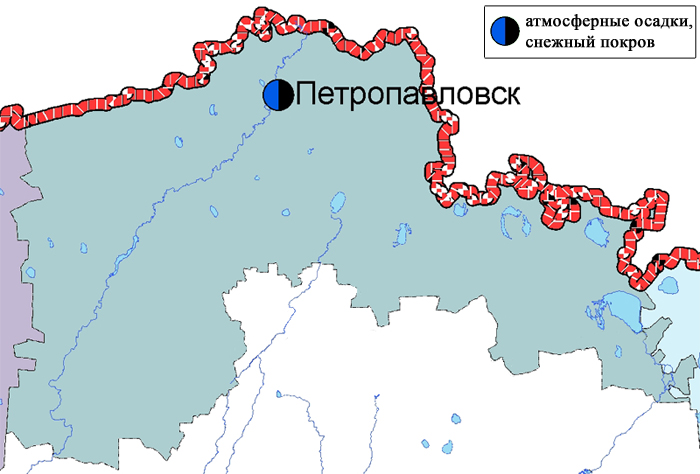 Рис. 13.2 Схема расположения метеостанций за наблюдением атмосферных осадков и снежного покрова на территории Северо-Казахстанской области Качество поверхностных вод на территории Северо-Казахстанской областиНаблюдения за загрязнением поверхностных вод на территории Северо – Казахстанской области  проводились на реке Есиль и вдхр. Сергеевское.В реке Есиль температура воды колебалась от 0,2 ºC до 24,6 ºC, среднее значение водородного показателя (рН) составило 7,50; концентрация растворенного в воде кислорода в среднем составляла 10,3 мгО2/дм3, БПК5 в среднем 1,57 мгО2/дм3. Превышения ПДК были зафиксированы по показателям из группы тяжелых металлов (медь – 3,5 ПДК), главных ионов (сульфаты – 1,1 ПДК), биогенных веществ (железо общее – 1,6 ПДК). В вдхр. Сергеевском температура воды колебалась от 0,3 ºC до 21,0 ºC, среднее значение водородного показателя (рН) составило 7,51; концентрация растворенного в воде кислорода в среднем составляла 7,97 мгО2/дм3, БПК5 в среднем 1,92 мгО2/дм3. Зафиксированы превышения по веществам из группы тяжелых металлов (медь – 3,8 ПДК; цинк – 1,2 ПДК), биогенных веществ (железо общее – 1,9 ПДК).Качество воды реки Есиль и вдхр. Сергеевское соответствует «умеренному уровню загрязнения» (рис. 13.3).В сравнении с 2014 годом качество воды реки Есиль и вдхр. Сергеевское существенно не изменилось.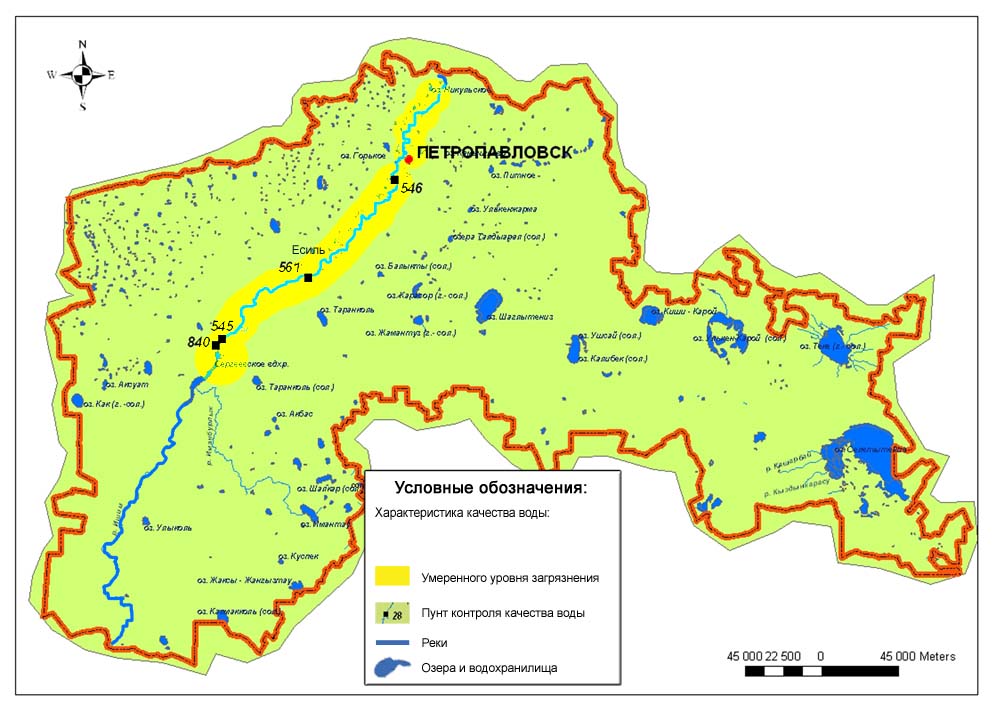 Рис. 13.3 Характеристика качества поверхностных вод Северо-Казахстанской области13.6 Состояние загрязнения почв тяжёлыми металлами Северо-Казахстанской областиВ городе Петропавловск за весенний период в пробах почв содержания меди находились в пределах 0,2-1,3 ПДК, кадмия - 0,1-0,3 ПДК, свинца - 0,4-1,3 ПДК, цинка - 0,2-1,1 ПДК и хрома - 0,2-0,5 ПДК.В районе санитарно-защитной зоны ТЭЦ-2 превышение зафиксировано по меди 1,3 ПДК и свинцу 1,3 ПДК.В районе средней школы №4 превышение зафиксировано по меди 1,1 ПДК.В районе пересечении улиц Мира и Интернациональной превышение зафиксировано по цинку 1,1 ПДК.В других районах в пробах почв содержания определяемых тяжелых металлов находились в пределах допустимой нормы.За осенний период в пробах почв содержания меди находились в пределах 0,2-1,6 ПДК и свинца - 0,5-1,5 ПДК,  цинка - 0,2-1,0 ПДК, хрома - 0,3-0,5 ПДК и кадмия - 0,1-0,4 ПДК.В районе санитарно-защитной зоны ТЭЦ-2  в пробах почв содержания меди составило 1,6 ПДК и свинца - 1,5 ПДК.В районе школы №4 содержание меди составило 1,2 ПДК.На пересечении улиц Мира и Интернациональной, в районе санитарно-защитной зоны завода Кирова и парковой зоны содержания определяемых тяжелых металлов не превышали допустимой нормы.13.7 Радиационный гамма фон Северо-Казахстанской областиНаблюдения за уровнем гамма излучения на местности осуществлялись ежедневно на 3-х метеорологических станциях (Булаево, Петропавловск, Сергеевка) (рис. 13.4).Средние значения радиационного гамма-фона приземного слоя атмосферы по населенным пунктам области находились в пределах 0,08-0,16мкЗв/ч. В среднем по области радиационный гамма-фон составил 0,11 мкЗв/ч и находился в допустимых пределах. Плотность радиоактивных выпадений в приземном слое атмосферыКонтроль за радиоактивным загрязнением приземного слоя атмосферы на территории Северо-Казахстанскойобласти осуществлялся на 2-х метеорологических станциях (Петропавловск, Сергеевка) путем отбора проб воздуха горизонтальными планшетами (рис. 13.4). На станциях проводился пятисуточный отбор проб.Среднесуточная плотность радиоактивных выпадений в приземном слое атмосферы на территории области колебалась в пределах 0,6–3,2 Бк/м2. Средняя величина плотности выпадений по области составила 1,2 Бк/м2, что не превышает предельно-допустимый уровень.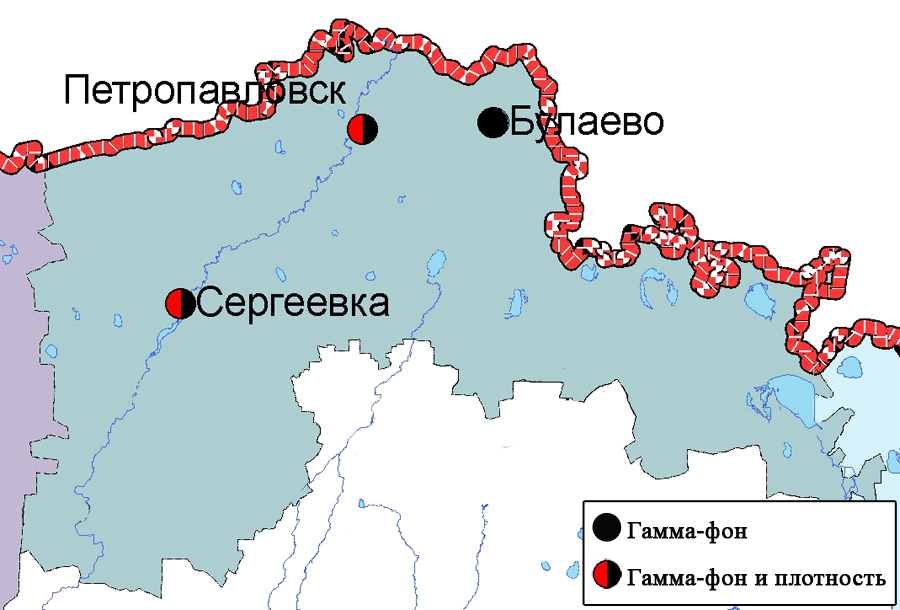 Рис. 13.4 Схема расположения метеостанций за наблюдением уровня радиационного гамма-фона и плотностью радиоактивных выпадений на территории Северо-Казахстанской областиСостояние окружающей среды Южно-Казахстанской областиСостояние загрязнения атмосферного воздухапо городу ШымкентНаблюдения за состоянием атмосферного воздуха велись на 6 стационарных постах (рис.14.1., таблица 123).Таблица 123Место расположения постов наблюдений и определяемые примеси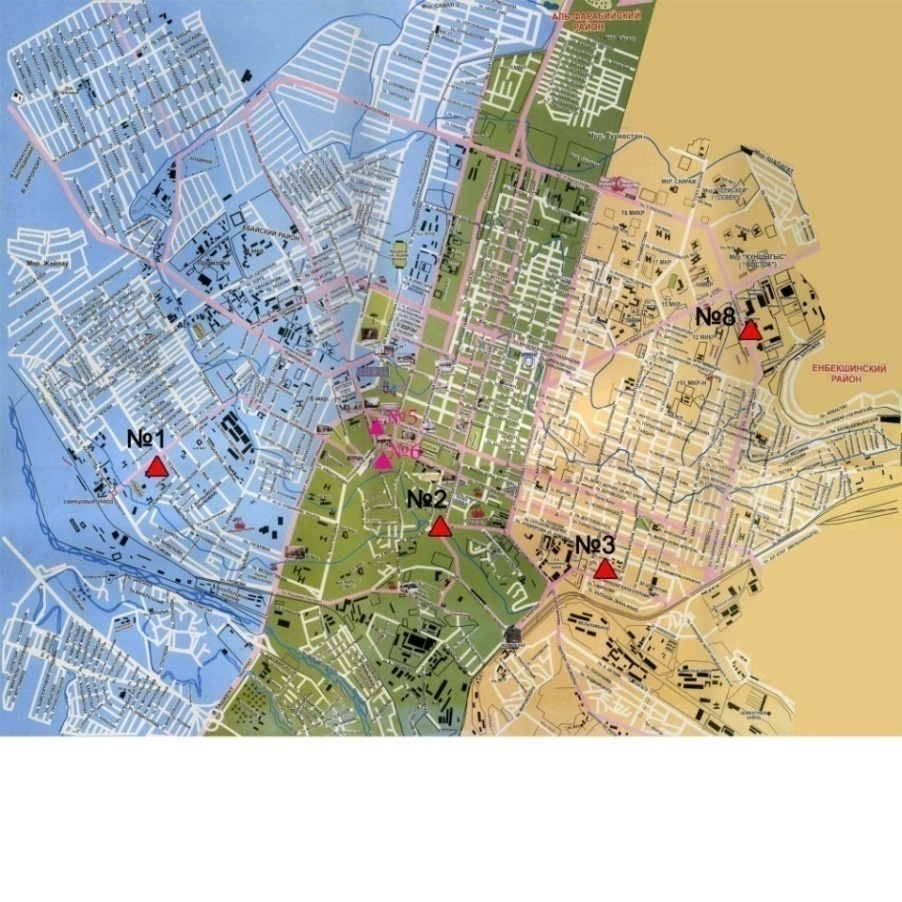 Рис.14.1 Схемарасположения стационарной сети наблюдения за загрязнением атмосферного воздуха города ШымкентТаблица 124Характеристика загрязнения атмосферного воздуха города ШымкентОбщая оценка загрязнения атмосферы. За 2015 год по данным стационарной сети наблюдений (рис.14.1), уровень загрязнения атмосферного воздуха оценивался высоким. ИЗА составил 8,1. СИ равен 17,3 и НП= 43,9 % (табл.1 и табл.1.1). Воздух города более всего загрязнен взвешенным частицам РМ-10 и сероводородом.В целом по городу среднемесячные концентрации составили: взвешенных веществ – 1,6 ПДКс.с., диоксида азота  - 1,1 ПДКс.с., озона – 1,9 ПДКс.с., формальдегида – 1,7 ПДКс.с., содержание тяжелых металлов и других загрязняющих веществ – не превышали ПДК. Были зафиксированы случаи превышения более 1 ПДК по взвешенным веществам – 42,  по взвешенным частицам РМ-2,5 – 326, по взвешенным частицам РМ-10 – 968,  по диоксиду серы- 614,  по оксиду углерода – 260, по диоксиду азота – 105, по оксиду азота – 37, по озону – 351, по сероводороду – 3764, по аммиаку – 67, по формальдегиду – 9 случаев, а также превышения более 5 ПДК  по взвешенным частицам РМ-10 – 7, по диоксиду серы - 32,  по сероводороду – 1168, по диоксиду азота и по аммиаку 1 случай. Однократное превышение более 10 ПДК по взвешенным частицам РМ-10 (таблица 124).  Состояние атмосферного воздуха по городу ТуркестанНаблюдения за состоянием атмосферного воздуха велись на 1 стационарном посту (рис.14.2., таблица 125).Таблица 125Место расположения постов наблюдений и определяемые примеси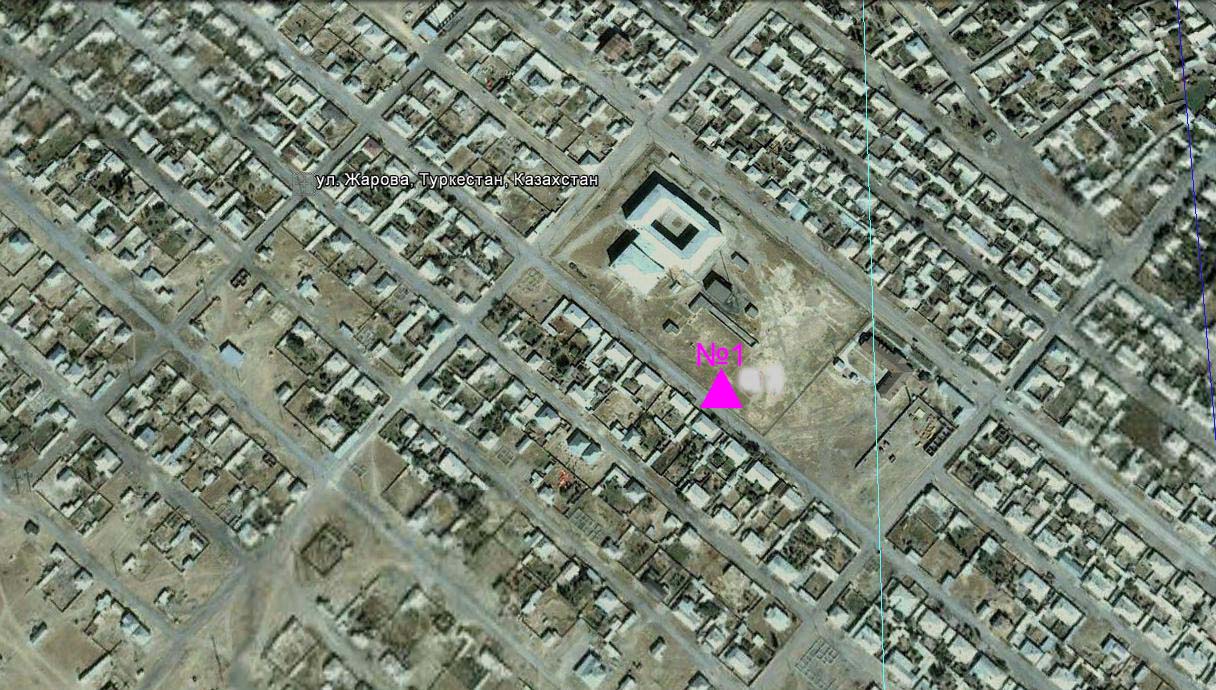 Рис.14.2. Схема расположения стационарной сети наблюдения за загрязнением атмосферного воздуха города ТуркестанТаблица 126Характеристика загрязнения атмосферного воздуха города ТуркестанОбщая оценка загрязнения атмосферы. За 2015 год по данным стационарной сети наблюдений (рис.14.2), уровень загрязнения атмосферного воздуха оценивался низким. ИЗА составил 0,9. СИ равен 6,7 и НП = 72,2 % (табл.1 и табл.1.1). Воздух города более всего загрязнен оксидом углерода.В целом по городу среднемесячные концентрация взвещенных частиц РМ-10 – 2,5 ПДКс.с., других загрязняющих веществ – не превышали ПДК. Были выявлены превышения более 1 ПДК  по взвешенным частицам РМ-10 - 3767, по оксиду углерода –2321,  по диоксиду азота – 336 случаев, также превышения более 5 ПДК по оксиду углерода – 30 случаев (таблица 126).Состояние атмосферного воздуха по городу КентауНаблюдения за состоянием атмосферного воздуха велись на 1 стационарном посту (рис.14.3., таблица 127).Таблица 127Место расположения постов наблюдений и определяемые примеси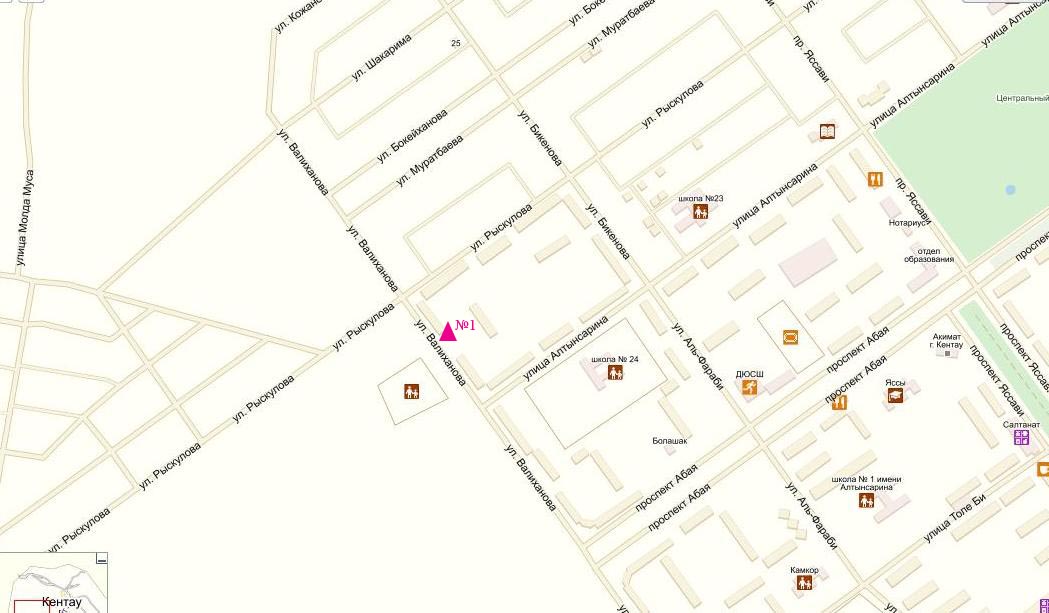 Рис.14.3. Схема расположения стационарной сети наблюдения за загрязнением атмосферного воздуха города КентауТаблица 128Характеристика загрязнения атмосферного воздуха города КентауОбщая оценка загрязнения атмосферы. За 2015 год по данным стационарной сети наблюдений (рис.14.3), уровень загрязнения атмосферного воздуха оценивался низким. ИЗА составил 4,3. СИ равен 6,1 и НП = 0,5% (табл.1 и табл.1.1). Воздух города более всего загрязнен взвешенным частицам РМ-2,5.В целом по городу среднемесячная концентрация по озону составляла – 2,1ПДКс.с., остальных загрязняющих веществ – не превышалаПДК. Были выявлены превышения более 1 ПДК по взвешенным частицам РМ-2,5 - 5, взвешенным частицам РМ-10 – 8, по диоксиду серы – 14, по оксиду углерода – 7, по оксиду азота – 8,  по озону – 2, по сероводороду– 24 случая, а также однократное превышение по взвешенным частицам РМ-2,5 более 5 ПДК (таблица 128).14.4 Химический состав атмосферных осадковна территории Южно-Казахстанской области за 9 месяцев 2015 годаНаблюдения за химическим составом атмосферных осадков заключались в отборе проб дождевой воды на 2 метеостанциях (Казыгурт, Шымкент) (рис.14.3.).Концентрации всех определяемых загрязняющих веществ, в осадках не превышают предельно допустимые концентрации (ПДК).В пробах осадков преобладало содержание гидрокарбонатов 47,79%, ионов кальция 21,28 %.сульфатов 14,95 %, хлоридов 6,96 %.Наибольшая минерализация составила на М Казыгурт – 91,33 мг/л, наименьшая на М Шымкент – 37,49 мг/л. Удельная электропроводимость атмосферных осадковна М Казыгурт составила 138,4 мкСм/см, на М Шымкент – 60,06 мкСм/см.Кислотность выпавших осадков имеет характер слабощелочной среды, находится в пределах от 6,84 (М Шымкент) до 7,58 (М Казыгурт).14.5 Химический состав снежного покрова за 2014-2015 гг. на территории Южно-Казахстанской областиНаблюдения за химическим составом снежного покрова проводились на метеостанции Шымкент (М) (рис.14.4).Концентрации всех определяемых загрязняющих веществ в пробах снежного покрова не превышают предельно допустимые концентрации (ПДК).В пробах снежного покрова преобладало содержание гидрокарбонатов 34,2 %,сульфатов 17,6 %, ионов кальция 15,6 %, хлоридов 15,0 % и ионов магния 6,7% .Общая минерализация – 20,0 мг/л, удельная электропроводимость составила 37,2 мкСм/см.Кислотность выпавших осадков имеет характер слабощелочной среды (6,5).
Рис. 14.4 Схема расположения метеостанций за наблюдением атмосферных осадков и снежного покрова на территории Южно-Казахстанской области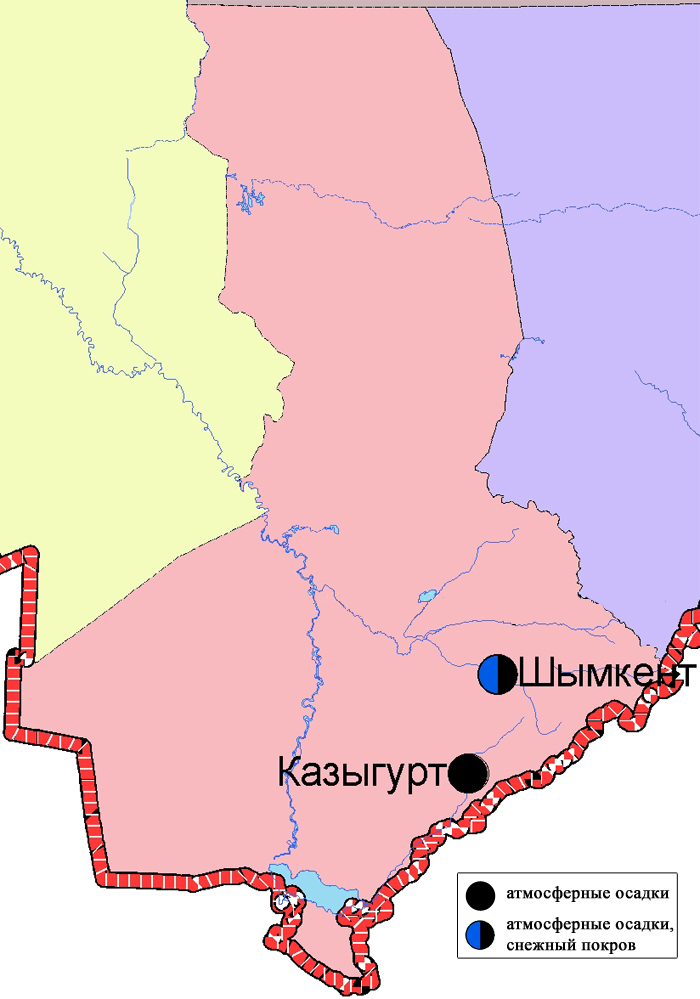 14.6  Качество поверхностных вод на территорииЮжно-Казахстанской областиНаблюдения за загрязнением поверхностных вод на территории Южно-Казахстанской области проводились на 7-ми водных объектах (реки Сырдария, Келес, Бадам, Арыс, Боген, Катта-Бугунь и водохранилище Шардаринское). В реке Сырдария – температура воды от 1,9ºC до 27,2ºC, среднее значение рН составила 8,07, концентрация растворенного в воде кислорода в среднем 9,83 мг/дм3, БПК5 в среднем 1,84 мг/дм3. Превышения ПДК были зафиксированы по веществам из групп главных ионов (сульфаты 5,6 ПДК, магний 1,6 ПДК), биогенных веществ (азот нитритный 2,9 ПДК), тяжелых металлов (медь 2,2 ПДК) и органических веществ (фенолы 2,3 ПДК).В реке Келес – температура воды от 3,6ºC до 24,0ºC, среднее значение рН = 8,23, концентрация растворенного в воде кислорода в среднем 10,3 мг/дм3, БПК5 в среднем 1,70 мг/дм3. Превышения ПДК были зафиксированы по веществам из групп главных ионов (сульфаты 6,02 ПДК, магний 1,7 ПДК), биогенных веществ (азот нитритный 1,3 ПДК), тяжелых металлов (медь 2,3 ПДК) и органических веществ (фенолы 1,2 ПДК). В реке Бадам – температура воды от 2,8ºC до 25,6ºC, среднее значение рН = 8,34, концентрация растворенного в воде кислорода в среднем 9,87 мг/дм3,  БПК5 в среднем 1,57 мг/дм3. Превышения ПДК были зафиксированы по веществам из групп главных ионов (сульфаты 2,1 ПДК), биогенных веществ (азот нитритный 1,7 ПДК) и тяжелых металлов (медь 1,6 ПДК).В реке Арыс – температура воды от 3,4ºC до 25,6ºC, водородный показатель равен 8,20, концентрация растворенного в воде кислорода 9,67 мг/дм3,  БПК5 1,58 мг/дм3. Превышения ПДК наблюдались по веществам из групп главных ионов (сульфаты 2,0 ПДК), биогенных веществ (азот нитритный 1,1 ПДК), тяжелых металлов (медь 1,8 ПДК) и органических веществ (фенолы 1,5 ПДК).В реке Боген – температура воды от 2,8ºC до 22,2ºC, водородный показатель равен 8,32, концентрация растворенного в воде кислорода 10,4 мг/дм3,  БПК5 1,21 мг/дм3. Превышения ПДК не наблюдались.В реке Катта - Бугунь – температура воды от 6,4ºC до 22,2ºC, водородный показатель равен 8,08, концентрация растворенного в воде кислорода 9,67 мг/дм3,  БПК5 1,44 мг/дм3. Превышения ПДК не наблюдались.В водохранилище Шардара – температура воды от 1,8ºC до 28,0ºC, водородный показатель равен 8,03, концентрация растворенного в воде кислорода 11,3 мг/дм3, БПК5 2,14 мг/дм3. Превышения ПДК были зафиксированы по веществам из групп главных ионов (сульфаты  5,6 ПДК, магний 1,5 ПДК), биогенных веществ (азот нитритный 1,7 ПДК), тяжелых металлов (медь 2,4 ПДК) и органических веществ (фенолы 2,3 ПДК).Качество воды водных объектов на территории Южно-Казахстанской области оценивается следующим образом: вода «нормативно чистая» реки Боген, Катта – Бугунь; вода «умеренного уровня загрязнения» - реки Келес, Бадам, Арыс, вдхр. Шардара; вода «высокого уровня загрязнения» - река Сырдария. В сравнении с 2014 годом качество воды рек Сырдария, Келес, Бадам, Арыс, Боген, Катта – Бугунь, вдхр. Шардара – существенно не изменилось.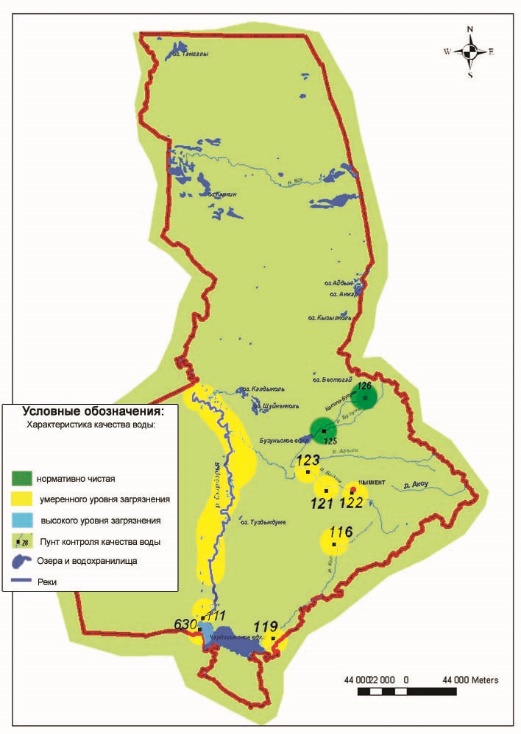 Рис. 14.5 Характеристика качества поверхностных вод Южно-Казахстанкой области14.7 Состояние загрязнения почв тяжёлыми металлами Южно-Казахстанской областиВ городе Шымкент за весенний период в пробах почв концентрации кадмия находились в пределах 0,9-35,4 ПДК, свинца - 2,3-42,1 ПДК, меди - 0,4-22,9 ПДК, цинка - 1,0-12,0 ПДК, хрома - 0,01-1,4 ПДК.Наибольшее содержание тяжелых металлов отмечено в районе ЗАО «Южполиметалл» на расстоянии 0,5 км, где концентрация кадмия составила 35,4 ПДК, свинца - 42,1 ПДК, меди - 22,9 ПДК, цинка -12,0 ПДК, хрома - 1,4 ПДК.Также, наибольшее содержание тяжелых металлов отмечено в районе ЗАО «Южполиметалл» на расстоянии , где концентрация кадмия составила 24,6 ПДК, свинца - 34,3 ПДК, меди - 7,8 ПДК и цинка - 11,8 ПДК. В остальных районах города превышения ПДК тяжелых металлов составили:в центральном парке концентрации цинка - 4,7 ПДК, меди - 3,9 ПДК, кадмия - 3,8 ПДК, свинца - 2,3 ПДК;на территории школы №9 концентрации цинка 5,3 ПДК, свинца - 5,4 ПДК, кадмия - 13,5 ПДК, меди - 3,8 ПДК;в районе площади Ордабасы концентрации кадмия 4,3 ПДК, цинка - 10,1 ПДК, меди - 5,9 ПДК и свинца - 4,1 ПДК.За осенний период в пробах почв концентрации кадмия находились в пределах 1,0-34,8 ПДК, свинца - 0,8-31,5 ПДК, меди - 0,3-10,8 ПДК, цинка - 1,0-8,3 ПДК и хрома - 0,1-0,9 ПДК.Наибольшее содержание тяжелых металлов отмечено в районе ЗАО «Южполиметалл» на расстоянии 0,5 км, где концентрация кадмия составила 34,8 ПДК, свинца - 31,5 ПДК, меди - 10,8 ПДК и цинка - 8,3 ПДК.Также, наибольшее содержание тяжелых металлов отмечено в районе ЗАО «Южполиметалл» на расстоянии , где концентрация кадмия составила 32,3 ПДК, свинца - 30,1 ПДК, меди - 5,3 ПДК и цинка - 3,6 ПДК. В остальных районах города превышения ПДК тяжелых металлов составили:на территории школы №9 концентрации кадмия - 5,2 ПДК, свинца - 4,6 ПДК и цинка - 1,2 ПДК;в районе площади Ордабасы концентрации кадмия 6,9 ПДК, свинца - 3,7 ПДК и цинка - 1,3 ПДК. В центральном парке содержания всех определяемых тяжелых металлов находились в пределах нормы.В городе Туркестан за весенний период в пробах почвы, отобранных в различных районах содержания свинца находились в пределах 1,0-4,7 ПДК, цинка - 0,5-1,2 ПДК, кадмия - 0,5-1,2 ПДК, меди -0,4-1,5 ПДК,  хрома - 0,14-0,27 ПДК.На территории парка отдыха наблюдалось превышение свинца 4,7 ПДК.В районе Казметалпродакшн превышение кадмия - 1,2 ПДК, свинца - 2,7 ПДК, меди - 1,5 ПДК, цинка - 1,2 ПДК. На территории Турецко-Казахского Университета наблюдалось превышние свинца - 2,6 ПДК.В районах Кызылординского шоссе в пробах почв содержания всех определяемых тяжелых металлов находились в пределах нормы.За осенний период в пробах почвы, отобранных в различных районах содержания свинца находились в пределах 0,5-1,3 ПДК, цинка - 0,5-0,8 ПДК, кадмия - 0,3-0,3 ПДК, меди - 0,04-0,2 ПДК,  хрома - 0,04-0,08 ПДК.На территории парка отдыха наблюдалось превышение свинца 1,3 ПДК.В районе Казметалпродакшн концентрация свинца составило 1,1 ПДК. На территории Турецко-Казахского Университета, в районах Кызылординского шоссе в пробах почв содержания всех определяемых тяжелых металлов находились в пределах нормы.В городе Кентау за весенний период в пробах почвы отобранных в различных районах содержания свинца находились в пределах 3,8-29,9 ПДК, цинка - 0,9-3,4 ПДК, кадмия - 0,7-12,2 ПДК, меди - 0,5-9,7 ПДК и хрома 0,002-0,1 ПДК.В районе обогатительной фабрики «Южполиметалл»  обнаружены превышения по свинцу - 19,3 ПДК, кадмию - 10,4 ПДК, меди - 2,3 ПДК и цинку - 2,1 ПДК.На территории ЗАО «Южполиметалл» (500м) превышение по свинцу составило 29,9 ПДК, меди - 9,7 ПДК, кадмию - 12,2 ПДК и цинку - 3,4 ПДК.На территории парка отдыха обнаружены превышения по свинцу - 7,2 ПДК, меди - 1,1 ПДК и кадмию - 1,1 ПДК.В районе  школы №22 в пробах почв содержания всех определяемых тяжелых металлов находились в пределах нормы.За осенний период в пробах почвы, отобранных в различных районах городасодержания свинца находились в пределах 3,1-30,7 ПДК, цинка - 0,9-13,9 ПДК, кадмия - 0,5-21,8 ПДК, меди - 0,3-11,0 ПДК и хрома - 0,04-0,9 ПДК.В районе обогатительной фабрики «Южполиметалл»  обнаружены превышения по свинцу - 7,4 ПДК, цинку - 2,1 ПДК, меди - 1,8 ПДК и кадмию - 1,6 ПДК.На территории ЗАО «Южполиметалл» (500м) превышение по свинцу составило 30,7 ПДК, кадмию - 21,8 ПДК, цинку - 13,9 ПДК и меди - 11,0 ПДК.На территории парка отдыха обнаружены превышения по свинцу - 3,2 ПДК.В районе  школы №22 превышение по свинцу составила 3,1 ПДК и цинку - 1,2 ПДК.14.8  Радиационный гамма-фон Южно-Казахстанской областиНаблюдения за уровнем гамма излучения на местности осуществлялись ежедневно на 2-х метеорологических станциях (Шымкент, Туркестан) и на 1 автоматическом посту наблюдений за загрязнением атмосферного воздуха г.Туркестан (№1) (рис. 14.6).Средние значения радиационного гамма-фона приземного слоя атмосферы по населенным пунктам области  находились в пределах 0,05-0,23 мкЗв/ч. В среднем по области радиационный гамма-фон составил 0,13 мкЗв/ч и находился в допустимых пределах.14.9 Плотность радиоактивных выпадений в приземном слое атмосферыКонтроль за радиоактивным загрязнением приземного слоя атмосферы на территории Южно-Казахстанскойобласти осуществлялся на 2-х метеорологических станциях (Шымкент, Туркестан) путем отбора проб воздуха горизонтальными планшетами (рис. 14.6). На станции проводился пятисуточный отбор проб.Среднесуточная плотность радиоактивных выпадений в приземном слое атмосферы на территории области колебалась в пределах 0,6–2,3 Бк/м2. Средняя величина плотности выпадений по области составила 1,2 Бк/м2, что не превышает предельно-допустимый уровень.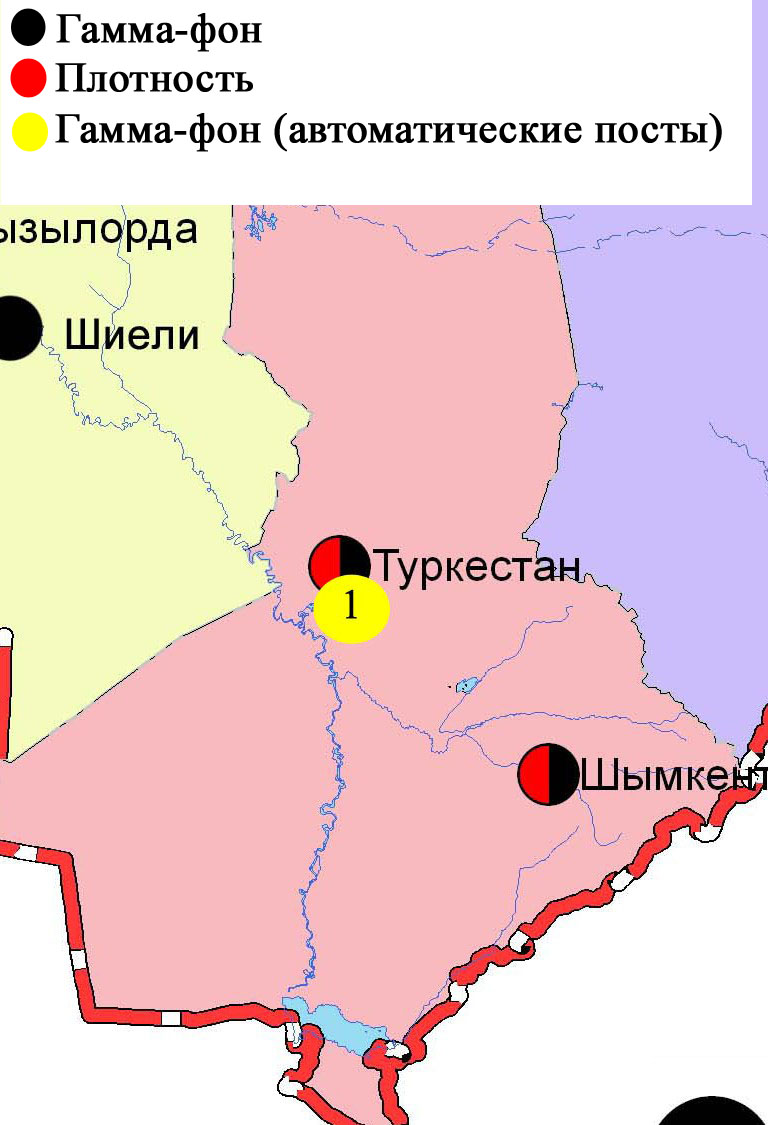 Рис. 14.6 Схема расположения метеостанций за наблюдением уровнярадиационного гамма-фона и плотностью радиоактивных выпаденийна территории Южно-Казахстанской областиТермины, определения и сокращенияКачество атмосферного воздуха: Совокупность физических, химических и биологических свойств атмосферного воздуха, отражающих степень его соответствия гигиеническим нормативам качества атмосферного воздуха и экологическим нормативам качества атмосферного воздуха;Пост наблюдения: Выбранное место (точка местности), на котором размещают павильон или автомобиль, оборудованные соответствующими приборами для отбора проб воздуха. Стационарный пост — место размещения павильона с приборами для отбора проб воздуха. Эпизодические наблюдения проводятся для обследования состояния загрязнения атмосферы в различных точках города или на разных расстояниях от промышленного предприятия; Предельно допустимая концентрация примеси в атмосфере; ПДК: Максимальная концентрация примеси, которая не оказывает на человека и его потомство прямого или косвенного вредного воздействия, не ухудшает их работоспособности, самочувствия, а также санитарно-бытовых условий жизни людей. Устанавливается Минздравом Республики Казахстан;Уровень загрязнения атмосферы: Качественная характеристика загрязнения атмосферы;ПДК – предельно допустимая концентрацияПДКм.р. – предельно допустимая концентрацияПДКс.с. – предельно допустимая концентрацияИЗВ – индекс загрязнения водыВЗ – высокое загрязнениеЭВЗ – экстремально высокое загрязнениеБПК5 – биохимическое потребление кислорода за 5 сутокрН – водородный показательБИ – биотический индексИС – индекс сапробностиГОСТ – государственный стандартГЭС – гидроэлектростанцияТЭЦ - теплоэлектростанцияТЭМК - Темиртаускийэлектро-металлургический комбинат р. – рекапр. - протокоз.  – озеровдхр. – водохранилищекан. – каналВКО – Восточно Казахстанская областьЗКО – ЗападноКазахстанская областьЮКО – Южно Казахстанская областьпос. – поселокг. – города. –ауылс. –селоим. - имениур. – урочищезал. – заливо. - островп-ов – полуостровсев. – северныйюж. – южныйвост. – восточныйзап. - западныйрис. – рисуноктабл. – таблицаПриложение 1Предельно допустимые концентрации (ПДК) загрязняющих веществв воздухе населенных мест«Гигиенический норматив к атмосферному воздуху в городских и сельских населенных пунктах» (СанПин №168 от 28 февраля 2015 года)Приложение 2Предельно допустимые концентрации (ПДК) вредных веществ для рыбохозяйственных водоемовПримечание: Обобщенный перечень предельно допустимых концентраций (ПДК) вредных веществ для воды рыбохозяйственных водоемов, Москва .Приложение 3Общая классификация водных объектов по степени загрязненияПриложение 4Значения предельно-допустимых концентраций (ПДК) веществ в водеводных объектов хозяйственно-питьевого и культурно-бытового водопользования по Республике КазахстанСанитарные правила«Санитарно-эпидемиологические требования к водоисточникам,местам водозабора для хозяйственно-питьевых целей,хозяйственно-питьевому водоснабжению и местам культурно-бытового водопользованияи безопасности водных объектов» № 104 СанПиН от 18 января 2012 годаПриложение 5Значения предельно-допустимых концентраций (ПДК)* веществ в морских водах* «Обобщенный перечень предельно допустимых концентраций (ПДК) вредных веществ для воды рыбохозяйственных водоемов», Москва .Приложение 6Нормативы предельно допустимых концентраций вредных веществ, загрязняющих почву	*Совместный приказ Министерства здравоохранения РК от 30.01.2004 г. №99 и Министерства охраны окружающей среды РК от 27.01.2004 г. №21-п Приложение 7Состояние качества поверхностных вод Восточно-Казахстанской области по гидробиологическим (токсическое действие) показателям за 2015 г.Продолжение приложения 7Продолжение приложения 7Продолжение приложения 7Приложение 7.1Состояние качества поверхностных вод Восточно-Казахстанской области по гидробиологическим показателям за 2015 годПримечание: БИ – биотический индекс; ИС – индекс сапробностиПриложение 7.2Состояние качества поверхностных вод Карагандинской области по гидробиологическим показателям за 2015 годПриложение 8Промышленный мониторингСостояние загрязнения атмосферного воздуха по данным станций мониторинга качества воздуха «Аджип Казахстан Каспиан Оперейтинг»за 2015 годДля наблюдений за состоянием атмосферного воздуха использовались станции мониторинга качества воздуха (далее - СМКВ), работающие в автоматическом непрерывном режиме.Наблюдения за загрязнением атмосферного воздуха на территории города Атырау и Атырауской области по данным 20 станции СМКВ «Аджип Казахстан Каспиан Оперейтинг» (Аджип ККО) (Жилгородок, Авангард, Акимат, Болашак Восток, Болашак Запад, Болашак Север, Болашак Юг, Вест Ойл, Восток, Доссор, Загородная, Макат, Поселок Ескене, Привокзальный, Самал, Станция Ескене, Карабатан, Таскескен, ТКА, Шагала).В атмосферном воздухе определяется содержание оксида углерода, диоксида серы, сероводорода, оксида и диоксида азота.Превышения наблюдались по сероводороду в районах Вест Ойл – 14,3 ПДК, Восток -2,1 ПДК, ТКА – 1,6 ПДК,  Жилгородок -1,3 ПДК, на районах Акимат и Привокзальный – 1,2 ПДК. Концентрации остальных определяюмых веществ находились в пределах нормы (таблица 129).Таблица 129Состояние загрязнения атмосферного воздуха по данным станций мониторинга качества воздуха «Аджип Казахстан Каспиан Оперейтинг»продолжение таблицы 129Приложение 9Состояние загрязнения атмосферного воздуха по данным станций мониторинга качества воздуха «Атырауский нефтеперерабатывающий завод» за 2015 годДля наблюдений за состоянием атмосферного воздуха использовались станции мониторинга качества воздуха (далее - СМКВ), работающие в автоматическом непрерывном режиме.Наблюдения за загрязнением атмосферного воздуха на территории города Атырауна 4 экопостах (№1 Мирный – поселокМирный, улицаГайдара, №2 Перетаска –улицаГоворова, №3 Химпоселок - поселок Химпоселок, улица Менделеева, №4Пропарка - район промывочной станции).В атмосферном воздухе определяется содержание оксида углерода, оксида и диоксида азота, диоксида серы, сероводорода, суммарныхуглеводородов.Средние концентрации всех опреляющих веществ находились в пределах нормы.За годмаксимально-разовые концентрациисероводорода составили в поселках: Перетаска – 2,1 ПДК, Мирный – 2,4 ПДК, Химпоселок – 4,5 ПДК, Пропарка  -9,5 ПДК.Концентрации остальных определяемых веществ находились в пределах нормы(таблица 130).Таблица 130Состояние загрязнения атмосферного воздуха по данным станций мониторинга качества воздуха «Атырауский нефтеперерабатывающий завод»Продолжение таблицы 130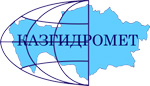 Департамент Экологического мониторингаРГП «Казгидромет»аДРЕС:город Астанаул. Орынбор 11/1тел. 8-(7172)-79-83-65 (внутр. 1090)еMAIL:astanadem@Gmail.comСОДЕРЖАНИЕСтр.Предисловие7Общая оценка уровня загрязнения воздуха в городах Республики Казахстан8Сведения о случаях высокого и экстремально высокого загрязнения окружающей среды Республики Казахстан за 2015 год13Химический состав атмосферных осадков за 9 месяцев 2015 года по территории Республики Казахстан28Химический состав снежного покрова за 2014-2015 гг.по территории Республики Казахстан28Качество поверхностных вод Республики Казахстан 31Сведения о случаях высокого загрязнения (ВЗ) и экстремально-высокого загрязнения (ЭВЗ) поверхностных вод за 2015 год63Состояние загрязнения почв тяжёлыми металлами на территории  Республики Казахстан 90Радиационное состояние приземного слоя атмосферы по Республике Казахстан90Плотность радиоактивных выпадений в приземном слое атмосферыпо Республике Казахстан911Состояние окружающей среды Акмолинской области941.1 Состояние загрязнения атмосферного воздуха по городу Астана 941.2Состояние загрязнения атмосферного воздуха по городу Кокшетау961.3Состояние загрязнения атмосферного воздуха по городу Степногорск971.4Состояние атмосферного воздуха на маршрутных постах по Акмолинской области991.5Химический состав атмосферных осадков на территории Акмолинской области за 9 месяцев 2015 года991.6Химический состав снежного покрова за 2014-2015 гг. на территории Акмолинской области1001.7Качество поверхностных вод на территории Акмолинской области1011.8Состояние загрязнения атмосферного воздуха на территории Щучинско-Боровской курортной зоны1041.9Химический состав атмосферных осадков на территории Щучинско–Боровской курортной зоны1071.10Качество поверхностных вод по гидрохимическим показателям на территории Щучинско–Боровской курортной зоны1091.11Качество поверхностных вод по гидрохимическим показателям на территории Щучинско - Боровской курортной зоны (экспедиция август)1121.12Состояние донных отложений озер на территории Щучинско-Боровской курортной зоны за 2015 года1171.13Состояние загрязнения почв тяжёлыми металлами Акмолинской области1191.14Радиационный гамма-фон Акмолинской области1201.15Плотность радиоактивных выпадений в приземном слое атмосферы1202Состояние окружающей среды Актюбинской области1212.1Состояние загрязнения атмосферного воздуха по городу Актобе 1212.2Состояние атмосферного воздуха по данным эпизодических наблюдений города Кандыагаш1232.3Химический состав атмосферных осадков на территории Актюбинской области за 9 месяцев 2015 года1232.4Химический состав снежного покрова за 2014-2015 гг. на территории Актюбинской области1242.5Качество поверхностных вод на территории Актюбинской области1252.6Состояние загрязнения почв тяжёлыми металлами Актюбинской области 1272.7Радиационный гамма-фон Актюбинской области1282.8Плотность радиоактивных выпадений в приземном слое атмосферы1283Состояние окружающей среды Алматинской области1293.1Состояние загрязнения атмосферного воздуха по городу Алматы1293.2Состояние атмосферного воздуха по данным эпизодических наблюдений города Алматы1313.3Состояние атмосферного воздуха по данным эпизодических наблюдений города Талгар Талгарского района1313.4Состояние атмосферного воздуха по данным эпизодических наблюдений города Есик Енбекшиказахского района1323.5Состояние атмосферного воздуха по данным эпизодических наблюдений села Тургень Енбекшиказахского района1333.6Состояние атмосферного воздуха по данным эпизодических наблюдений поселка Отеген Батыр Илийского района1333.7Состояние атмосферного воздуха по данным эпизодических наблюдений поселка городского типа Боролдай Илийского района1343.8Состояние загрязнения атмосферного воздуха по городу Талдыкорган1353.9Химический состав атмосферных осадков на территории Алматинской области за 9 месяцев 2015 года1363.10Химический состав снежного покрова2014-2015 гг.на территории Алматинской области1373.11Качество поверхностных вод на территории Алматинской области1373.12Состояние качества поверхностных вод бассейна озера Балкаш и Алаколь по результатам экспедиционных наблюдений1423.13Состояние донных отложений поверхностных вод бассейна озера Балкаш и Алаколь-Сасыккольской системы озер за 2015 года1513.14Состояние загрязнения почвы бассейна оз.Балкаш тяжёлыми металлами за 2015 года1523.15Состояние загрязнения почв тяжёлыми металлами Алматинской области 1553.16Радиационный гамма-фон Алматинской области1563.17Плотность радиоактивных выпадений в приземном слое атмосферы1564Состояние окружающей среды Атырауской области1584.1 Состояние загрязнения атмосферного воздуха по городу Атырау1584.2Состояние атмосферного воздуха по городу Кульсары1604.3Состояние атмосферного воздуха по данным эпизодических наблюдений города Кульсары1614.4Состояние атмосферного воздуха по данным эпизодических наблюдений поселка Жана Каратон1624.5Состояние атмосферного воздуха по данным эпизодических наблюдений села Ганюшкино1634.6Состояние атмосферного воздуха на месторождениях Атырауской области1634.7Химический состав атмосферных осадков на территории Атырауской области за 9 месяцев 2015 года1644.8Химический состав снежного покрова за 2014-2015 гг.на территории Атырауской области1644.9Качество поверхностных вод на территории Атырауской области1654.10Состояние морских вод по гидрохимическим показателям на прибрежных станциях и на станциях вековых разрезов Атырауской и Мангистауской области1664.11Состояние донных отложений моря на прибрежных станциях и на станциях  вековых разрезов Атырауской и Мангистауской области1674.12Состояние загрязнения почв тяжёлыми металлами Атырауской области 1694.13Радиационный гамма-фон Атырауской области1704.14Плотность радиоактивных выпадений в приземном слое атмосферы1705Состояние окружающей среды Восточно-Казахстанской области1725.1Состояние загрязнения атмосферного воздуха по городу Усть-Каменогорск1725.2Состояние загрязнения атмосферного воздуха по городу Риддер1745.3Состояние загрязнения атмосферного воздуха по городу Семей1755.4Состояние загрязнения атмосферного воздуха по поселку Глубокое1775.5Состояние атмосферного воздуха по данным эпизодических наблюдений города Шемонаиха1795.6Состояние атмосферного воздуха по данным эпизодических наблюдений города Зыряновск1795.7Химический состав атмосферных осадков на территории Восточно-Казахстанской области за 9 месяцев 2015 года1805.8Химический состав снежного покрова за 2014-2015 гг.на территории Восточно-Казахстанской области1805.9Качество поверхностных вод на территории Восточно-Казахстанской области 1815.10Характеристика качества поверхностных вод по гидробиологическим показателям на территории Восточно-Казахстанской области1865.11Состояние загрязнения почв тяжёлыми металлами Восточно-Казахстанской области 1885.12Радиационный гамма-фон Восточно-Казахстанской области 1905.13Плотность радиоактивных выпадений в приземном слое атмосферы1906Состояние окружающей среды Жамбылской области1916.1Состояние загрязнения атмосферного воздуха по городу Тараз1916.2Состояние загрязнения атмосферного воздуха по городу Жанатас1936.3Состояние загрязнения атмосферного воздуха по городу Каратау1946.4Состояние загрязнения атмосферного воздуха по городу Шу1966.5Состояние загрязнения атмосферного воздуха по поселку Кордай1986.6Химический состав атмосферных осадков на территории Жамбылской области за 9 месяцев 2015 года1996.7Химический состав снежного покрова за 2014-2015 гг.на территории Жамбылской области2006.8Качество поверхностных вод на территории Жамбылской области2006.9Состояние загрязнения почв тяжёлыми металлами Жамбылской области2036.10Радиационный гамма-фон Жамбылской области2046.11Плотность радиоактивных выпадений в приземном слое атмосферы2057Состояние окружающей среды Западно-Казахстанской области2067.1Состояние атмосферного воздуха по городу Уральск2067.2Состояние атмосферного воздуха по городу Аксай2077.3Состояние атмосферного воздуха п. Березовка2097.4Состояние атмосферного воздуха п. Январцево2107.5Состояние атмосферного воздуха города Уральск2127.6Состояние атмосферного воздуха по данным эпизодических наблюдений поселка Январцево2137.7Химический состав атмосферных осадковна территории Западно-Казахстанской областиза 9 месяцев 2015 года2137.8Химический состав снежного покрова за 2014-2015 гг.на территории Западно-Казахстанской области2147.9Качество поверхностных вод на территории Западно-Казахстанской области2157.10Состояние загрязнения почв тяжёлыми металлами Западно-Казахстанской области2177.11Радиационный гамма-фон Западно-Казахстанской области 2177.12Плотность радиоактивных выпадений в приземном слое атмосферы2178Состояние окружающей среды Карагандинской области2198.1Состояние загрязнения атмосферного воздуха по городу Караганда 2198.2Состояние атмосферного воздуха по данным эпизодических наблюдений города Караганда2218.3Состояние атмосферного воздуха по данным эпизодических наблюдений наблюдений города Шахтинск2218.4Состояние загрязнения атмосферного воздуха по городу Балхаш2228.5Состояние загрязнения атмосферного воздуха по городу Жезказган2248.6Состояние загрязнения атмосферного воздуха по городу Сарань2268.7Состояние загрязнения атмосферного воздуха по городу Темиртау2288.8Химический состав атмосферных осадков на территории Карагандинской области за 9 месяцев 2015 года2298.9Химический состав снежного покрова за 2014-2015 гг. на территории Карагандинской области2308.10Качество поверхностных вод на территории Карагандинской области2318.11Качество поверхностных вод по гидробиологическим показателям Карагандинской области 2348.12Характеристика загрязнения поверхностных вод бассейна реки Нура по Карагандинской области за 1-ое полугодие 2015 года(2 программа)2418.13Состояние загрязнения почв тяжёлыми металлами Карагандинской области2548.14Радиационный гамма-фон Карагандинской области2578.15Плотность радиоактивных выпадений в приземном слое атмосферы2579Состояние окружающей среды Костанайской области2599.1Состояние загрязнения атмосферного воздуха по городу Костанай2599.2Состояние атмосферного воздуха по городу Рудный2609.3Состояние атмосферного воздуха по поселку Карабалык2629.4Состояние атмосферного воздуха по городу Аркалык2639.5Состояние атмосферного воздуха по городу Житикара2659.6Состояние атмосферного воздуха по городу Лисаковск2669.7Химический состав атмосферных осадков на территории Костанайской области за 9 месяцев 2015 года2689.8Химический состав снежного покрова за2014-2015 гг.на территории Костанайской области2689.9Качество поверхностных вод на территории Костанайской области2699.10Состояние загрязнения почв тяжёлыми металлами Костанайской области2719.11Радиационный гамма-фон Костанайской области2739.12Плотность радиоактивных выпадений в приземномслое атмосферы27310Состояние окружающей среды Кызылординской области27510.1Состояние загрязнения атмосферного воздуха по городу Кызылорда27510.2Состояние атмосферного воздуха по поселку Акай27710.3Состояние атмосферного воздуха по поселке Торетам27810.4Состояние атмосферного воздуха городаКызылорда и Кызылординской области (экспедиция)28010.5Химический состав атмосферных осадков на территории Кызылординской области за 9 месяцев 2015 года28310.6Качество поверхностных вод на территории Кызылординской области28310.7Качество водыхозяйственно-питьевого и культурно-бытового водопользования города Кызылорда и Кызылординской области28410.8Состояние загрязнения почв тяжёлыми металлами Кызылординской области28510.9Радиационный гамма-фон Кызылординской области.28610.10Радиационный гамма-фон города Кызылорда и Кызылордиснкой области по данным экспедиционных наблюдений28610.11Плотность радиоактивных выпадений в приземном слое атмосферы на территории Кызылординской области28610.12Состояние здоровья населенияпо городу Кызылорда и Кызылордиснкой области28711Состояние окружающей среды Мангистауской области28811.1Состояние загрязнения атмосферного воздуха по городу Актау28811.2Состояние атмосферного воздуха по городу Жанаозен29011.3Состояние атмосферного воздуха по поселку Бейнеу29211.4Состояние атмосферного воздуха на территории х/х Кошкар-Ата по данным эпизодических наблюдений29311.5Состояние атмосферного воздуха на территориип.Баутина по данным эпизодических наблюдений29411.6Состояние атмосферного воздуха на месторожденияхМангистауской области29411.7Химический состав атмосферных осадков на территории Мангистауской области за 9 месяцев 2015 года29411.8Качество морских вод по гидрохимическим показателям на акватории Специальной экономической зоны (СЭЗ)"Морпорт Актау" Мангистауской области за 1-полугодие29511.9Состояние морских вод по гидрохимическим показателям на прибрежных станциях, месторождениях и на станциях вековых разрезов Мангистауской области29611.10Состояние загрязнения почв тяжёлыми металлами Мангистауской области 29711.11Состояние загрязнения донных отложений моря на прибрежных станциях, месторождениях и на станциях вековых разрезов на территории Мангистауской области29811.12Радиационный гамма-фон Мангистауской области30011.13Плотность радиоактивных выпадений в приземном слое атмосферы30012Состояние атмосферного воздуха Павлодарской области30112.1Состояние загрязнения атмосферного воздуха по городу Павлодар30112.2Состояние загрязнения атмосферного воздуха по городу Екибастуз30312.3Состояние атмосферного воздуха по городу Аксу30412.4Химический состав атмосферных осадков на территории Павлодарской областиза 9 месяцев 2015 года30612.5Химический состав снежного покрова за 2014-2015 гг. на территории Павлодарской области30612.6Качество поверхностных вод Павлодарской области30712.7Состояние загрязнения почв тяжёлыми металлами Павлодарской области30812.8Радиационный гамма-фон Павлодарской области30912.9Плотность радиоактивных выпадений в приземном слое атмосферы30913Состояние окружающей среды Северо-Казахстанской области31013.1Состояние загрязнения атмосферного воздухапо городу Петропавловск31013.2Состояние атмосферного воздуха по данным экспедиционных наблюдений по районам Северо-Казахстанской области31113.3Химический состав атмосферных осадков на территории Северо-Казахстанской области за 9 месяцев 2015 года31213.4Химический состав снежного покрова за 2014-2015 гг.на территории Северо-Казахстанской области31213.5Качество поверхностных вод на территории Северо-Казахстанской области31313.6Состояние загрязнения почв тяжёлыми металлами Северо-Казахстанской области 31413.7Радиационный гамма фон Северо-Казахстанской области31513.8Плотность радиоактивных выпадений в приземном слое атмосферы31514Состояние окружающей среды Южно-Казахстанской области31614.1Состояние загрязнения атмосферного воздухапо городу Шымкент31614.2Состояние атмосферного воздуха по городу Туркестан31814.3Состояние атмосферного воздуха по городу Кентау31914.4Химический состав атмосферных осадков на территории Южно-Казахстанской области за 9 месяцев 2015 года32114.5Химический состав снежного покрова за 2014-2015 гг. на территории Южно-Казахстанской области32114.6Качество поверхностных вод на территории Южно-Казахстанской области32214.7Состояние загрязнения почв тяжёлыми металлами Южно-Казахстанской области 32414.8Радиационный гамма-фон Южно-Казахстанской области32614.9Плотность радиоактивных выпадений в приземном слое атмосферы326Термины, определения и сокращения327Приложение 1328Приложение 2329Приложение 3329Приложение 4330Приложение 5331Приложение 6331Приложение 7332Приложение 8351Приложение 9354Степень Степень Показателизагрязнения атмосферыОценки за годградациизагрязнение атмосферыПоказателизагрязнения атмосферыОценки за годIНизкоеСИНП, %ИЗА0–100–4IIПовышенноеСИНП, %ИЗА2–41–195–6IIIВысокоеСИНП, %ИЗА5–1020–497–13IVОчень высокоеСИНП, %ИЗА> 10> 50 14№ГородСИНП, %ИЗАСтепень загрязнения1Лисаковск0,90,00,5I, низкое2Аксу1,31,60,6I, низкое3Жанаозен2,212,81,4I, низкое4Кокшетау2,814,62,5I, низкое5п.Кордай3,415,73,0I, низкое6Уральск4,125,41,4I, низкое7Каратау4,46,63,9I, низкое8Рудный4,521,51,6I, низкое9Кулсары4,80,72,1I, низкое10п.Январцево5,127,94,6I, низкое11п.Березовка5,47,41,8I, низкое12п.Карабалык5,64,22,8I, низкое13Кентау6,10,54,3I, низкое14ЩБКЗ6,47,53,8I, низкое15Туркестан6,772,20,9I, низкое16Павлодар6,871,94,3I, низкое17СКФМ Боровое8,17,91,3I, низкое18Жанатас8,447,24,4I, низкое19п.Торетам8,93,70,9I, низкое20Петропавловск9,37,43,4I, низкое21Кызылорда9,991,43,4I, низкое22Сарань10,03,73,3I, низкое23Астана10,244,24,2I, низкое24Атырау10,313,54,1I, низкое25Шу11,447,22,9I, низкое26Талдыкорган17,398,73,6I, низкое27Костанай18,545,43,9I, низкое28Актау20,475,34,0I, низкое29Актобе29,947,93,3I, низкое30Житикара39,556,70,8I, низкое31Аркалык40,371,33,4I, низкое32Аксай9,999,25,1II, повышенное33п.Акай1,58,75,9II, повышенное34Тараз7,650,65,5II, повышенное35Семей8,621,45,8II, повышенное36Екибастуз10,042,75,1II, повышенное37п.Бейнеу15,324,86,0II, повышенное38Балхаш27,87,95,2II, повышенное39п.Глубокое2,961,85,3II, повышенное40Степногорск5,849,58,5III, высокое41Усть-Каменогорск6,052,17,0III, высокое42Алматы8,747,87,6III, высокое43Риддер9,083,17,4III, высокое44Жезказган9,9819,67,5III, высокое45Шымкент17,343,98,1III, высокое46Темиртау20,427,07,9III, высокое47Караганда25,631,69,6III, высокоеПримесьЧисло, месяц, годВремя, часНомер постаКонцентрацияКонцентрацияВетерВетерТемпература, 0САтмосферные давленияПримесьЧисло, месяц, годВремя, часНомер постамг/м3Кратность превышения ПДКНаправление градСкорость, м/сТемпература, 0САтмосферные давленияг.  Актау  (ВЗ)  г.  Актау  (ВЗ)  г.  Актау  (ВЗ)  г.  Актау  (ВЗ)  г.  Актау  (ВЗ)  г.  Актау  (ВЗ)  г.  Актау  (ВЗ)  г.  Актау  (ВЗ)  г.  Актау  (ВЗ)  г.  Актау  (ВЗ)  Взвешанные вещества (пыль)30.03.1513:0039,01810223-0,7пыльная буряВзвешанные вещества (пыль)30.03.1519:0036,513102202,2пыльная буряг.  Актау  (ЭВЗ)г.  Актау  (ЭВЗ)г.  Актау  (ЭВЗ)г.  Актау  (ЭВЗ)г.  Актау  (ЭВЗ)г.  Актау  (ЭВЗ)г.  Актау  (ЭВЗ)г.  Актау  (ЭВЗ)г.  Актау  (ЭВЗ)г.  Актау  (ЭВЗ)Взвешанные вещества (пыль)30.03.1507:00310,220,416423-4,5пыльная буряг.  Актобе (ВЗ)  г.  Актобе (ВЗ)  г.  Актобе (ВЗ)  г.  Актобе (ВЗ)  г.  Актобе (ВЗ)  г.  Актобе (ВЗ)  г.  Актобе (ВЗ)  г.  Актобе (ВЗ)  г.  Актобе (ВЗ)  г.  Актобе (ВЗ)  Сероводород08.01.1513:0020,089311,1ЮВ121-10,5825,3Сероводород26.02.1521:0030,097512,2ССЗ337-4,5755,2Сероводород27.02.1502:200,083610,5Запад274-13,2825,1Сероводород27.02.1515:2020,081410,2Юго-запад0,1-7,5825,1Сероводород27.02.1519:2020,130116,32620,1-7,3825,1Сероводород27.02.1519:4020,154919,42710,0-7,8825,1Сероводород27.02.1520:0020,124815,62810,0-8,3825,1Сероводород27.02.1520:2020,088411,02880,0-8,9825,1Сероводород27.02.1520:4020,130516,32940,0-9,2825,1Сероводород27.02.1521:0020,085310,72950,0-9,5825,1Сероводород09.03.1511:2020,089811,2СВ0,1-9,2825,3Сероводород11.03.1508:0030,080410,5СЗ0,7-2,8743,8Сероводород14.03.1507:4020,153019,133480,0-7,1825,1Сероводород15.03.1503:2020,144518,062230,0-6,2825,3Сероводород15.03.1503:4020,096412,052220,0-6,5825,3Сероводород15.03.1504:4020,109413,682230,0-7,0824,3Сероводород15.03.1505:4020,132116,512250,0-7,4824,8Сероводород15.03.1502:2030,091111,393470,0-4,1749,7Сероводород15.03.1502:4030,110913,863470,2-4,2749,6Сероводород15.03.1503:0030,114714,343470,3-4,3749,7Сероводород15.03.1503:2030,127015,883470,1-4,5749,8Сероводород15.03.1505:2030,081810,233470,1-5,5749,6Сероводород16.03.1507:0020,086910,86480,1-8,1824,8Сероводород16.03.1507:4020,111413,93480,0-8,7824,8Сероводород16.03.1508:4020,095911,99480,0-8,3824,8Сероводород16.03.1509:2020,149918,74480,0-7,8824,8Сероводород16.03.1509:4020,128016,00480,0-7,5824,8Сероводород18.03.1505:4020,084210,533490,0-6,3824,7Сероводород22.05.1502:0030,095511,943270,511,7728,6Сероводород22.05.1506:2030,091111,393350,18,7729,5Сероводород12.06.1502:4030,082710,34032013,9738,4Сероводород12.06.1504:0030,082810,35033013,8738,5Сероводород17.07.1501:0030,091311,42280  (Б)317,5738,8Сероводород17.07.1501:2030,081710,22300 (СБ)317,5738,8Сероводород18.07.1523:2030,080510,06310 (СБ)1-619,6737,5Сероводород26.07.1507:4030,084910,61345018,8825,1Сероводород28.07.1507:0030,110313,79354014,2824,9Сероводород28.07.1507:2030,108113,51341014,2824,9Сероводород28.07.1507:4030,090711,34335014,3824,9Сероводород28.07.1508:2030,087110,89340014,6824,9Сероводород21.08.1500:0030,082410,32860,815,7825,4Сероводород22.08.1505:4030,080310,0440,111,7992,2Сероводород22.08.1506:2030,081310,161540,611,2992,2Сероводород22.08.1508:2030,111213,93171,010,4992,2Сероводород02.09.1504:0030,092811,63490,09,3825,2Сероводород14.09.1502:0030,080110,013590,010,3733,1Сероводород14.09.1502:2030,098912,363590,010,1733,1Сероводород14.09.1502:4030,107613,453590,09,7733,2Сероводород14.09.1503:0030,107613,453590,09,3733,2Сероводород17.09.1522:2020,129416,18580,016,2727,3Сероводород17.09.1523:0020,148418,55580,015,7727,4Сероводород17.09.1523:4020,132716,59580,014,6727,5Сероводород18.09.1501:0020,121215,15580,014,3727,7Сероводород18.09.1510:2020,124615,581080,011,7729,5Сероводород18.09.1510:4020,139917,491070,113,0729,6Сероводород18.09.1520:0020,094811,85910,221,5728,6Сероводород18.09.1522:4020,120015,0098017,8728,8Сероводород20.09.1523:2020,085410,68400,123,0724,5Сероводород21.09.1509:4020,125015,63390,313,3727,8Сероводород26.09.1502:4030,114414,30100,216,3825,2Сероводород26.09.1503:0030,116214,53100,116,2825,2Сероводород26.09.1506:2030,082010,25100,113,4825,2Сероводород17.10.1504:4030,088911,1118301825,3Сероводород17.10.1505:0030,082310,2918301,1825,3г.  Актобе  (ЭВЗ)г.  Актобе  (ЭВЗ)г.  Актобе  (ЭВЗ)г.  Актобе  (ЭВЗ)г.  Актобе  (ЭВЗ)г.  Актобе  (ЭВЗ)г.  Актобе  (ЭВЗ)г.  Актобе  (ЭВЗ)г.  Актобе  (ЭВЗ)г.  Актобе  (ЭВЗ)Сероводород27.02.1503:4020,183122,9Запад270-13,0825,1Сероводород27.02.1504:0020,236329,5Запад272-13,1825,1Сероводород27.02.1504:2020,239529,9Запад271-13,1825,1Сероводород27.02.1504:4020,231828,9Запад273-13,0825,1Сероводород27.02.1505:0020,180522,5Запад271-13,0825,1Сероводород27.02.1505:2020,173821,7Запад272-13,1825,1Сероводород15.03.1505:2020,169021,132250,0-7,5824,8Сероводород16.03.1509:0020,190923,86480,0-8,0824,8Сероводород16.03.1510:0020,192824,1480,0-7,1824,8Сероводород17.09.1522:4020,205825,73580,016,2727,3Сероводород17.09.1524:0020,239529,94580,014,3727,5Сероводород18.09.1500:2020,239529,94580,014,5727,6Сероводород18.09.1500:4020,192124,01580,014,4727,6Сероводород18.09.1520:2020,183022,88980,221,0728,6Сероводород18.09.1520:4020,239529,941260,120,5728,6Сероводород18.09.1521:0020,231828,981000,120,1728,7Сероводород18.09.1521:2020,227828,48208019,6728,8Сероводород18.09.1521:4020,239529,9499019,2728,8Сероводород18.09.1522:0020,239529,9498018,7728,9Сероводород18.09.1522:2020,239529,9498018,3728,9Сероводород19.09.1501:4020,163220,498016,6728,8Сероводород21.09.1505:4020,225525,69660,116,3726,0Сероводород21.09.1506:0020,234729,3466015,8726,2Сероводород21.09.1506:2020,165420,6867015,3726,3г.  Аркалык  (ВЗ)г.  Аркалык  (ВЗ)г.  Аркалык  (ВЗ)г.  Аркалык  (ВЗ)г.  Аркалык  (ВЗ)г.  Аркалык  (ВЗ)г.  Аркалык  (ВЗ)г.  Аркалык  (ВЗ)г.  Аркалык  (ВЗ)г.  Аркалык  (ВЗ)Сероводород07.04.1501:12120,11214,0075,91,551,17Сероводород05.05.1510:25110,11214,01,90,9434,64-г.  Аркалык  (ЭВЗ)г.  Аркалык  (ЭВЗ)г.  Аркалык  (ЭВЗ)г.  Аркалык  (ЭВЗ)г.  Аркалык  (ЭВЗ)г.  Аркалык  (ЭВЗ)г.  Аркалык  (ЭВЗ)г.  Аркалык  (ЭВЗ)г.  Аркалык  (ЭВЗ)г.  Аркалык  (ЭВЗ)Сероводород13.01.1512:02120,2126,25202,912,01-2,9Сероводород13.01.1512:29120,32240,25207,911,4-2,66Сероводород13.01.1512:49120,16821215,910,33-2,39г.  Астана (ВЗ)г.  Астана (ВЗ)г.  Астана (ВЗ)г.  Астана (ВЗ)г.  Астана (ВЗ)г.  Астана (ВЗ)г.  Астана (ВЗ)г.  Астана (ВЗ)г.  Астана (ВЗ)г.  Астана (ВЗ)Азота диоксид08.04.1519:0011,1914,0ССЗ12,6облачноДиоксид азота03.08.1513:0031,1613,7ЮВ123,9облачног.  Астана (ЭВЗ)г.  Астана (ЭВЗ)г.  Астана (ЭВЗ)г.  Астана (ЭВЗ)г.  Астана (ЭВЗ)г.  Астана (ЭВЗ)г.  Астана (ЭВЗ)г.  Астана (ЭВЗ)г.  Астана (ЭВЗ)г.  Астана (ЭВЗ)Диоксид азота23.07.1501:0012,0324,0без ветра018,7ясног.  Атырау (ВЗ)г.  Атырау (ВЗ)г.  Атырау (ВЗ)г.  Атырау (ВЗ)г.  Атырау (ВЗ)г.  Атырау (ВЗ)г.  Атырау (ВЗ)г.  Атырау (ВЗ)г.  Атырау (ВЗ)г.  Атырау (ВЗ)Сероводород25.05.1522:2080,083810,5119,91,626,61020,9г.  Балхаш (ВЗ)г.  Балхаш (ВЗ)г.  Балхаш (ВЗ)г.  Балхаш (ВЗ)г.  Балхаш (ВЗ)г.  Балхаш (ВЗ)г.  Балхаш (ВЗ)г.  Балхаш (ВЗ)г.  Балхаш (ВЗ)г.  Балхаш (ВЗ)Сероводород12.04.1522:0020,140817,6Ю-ЮЮЗ (184)0,616,4726,4Сероводород12.04.1523:2020,142017,8Ю-ЮЮЗ (184)0,514,6726,2Сероводород13.04.1503:4020,086910,9ЮЮВ (158)1,111,7725,0Сероводород13.04.1507:2020,105813,2Ю-ЮЮ (201)1,112,8725,2Сероводород16.04.1504:2020,108313,5ЮЗ-ЗЮЗ (240)2,39,3726,9Сероводород16.04.1504:4020,101112,6ЗЮЗ-З (251)2,79,0727,0Сероводород16.04.1506:0020,092511,6ЮЗ-ЗЮЗ (246)2,48,0727,7Сероводород16.04.1507:0020,128716,1ЮЗ-ЗЮЗ (242)2,07,2728,7Сероводород16.04.1507:2020,129016,1ЗЮЗ-З (251)2,37,3728,9Сероводород16.04.1507:4020,082510,3ЮЗ-ЗЮЗ (238)2,37,2729,2Сероводород16.04.1511:4020,091611,5ЮЗ-ЗЮЗ (243)2,49,2731,9Сероводород16.04.1517:4020,087711,0ЮЮВ-Ю (167)1,28,6733,5Сероводород17.04.1517:4020,094011,8ЮЮВ-Ю (166)0,915,6730,1Сероводород21.04.1510:2020,121315,2ЮЮВ-Ю (169)1,319,6730,9Сероводород21.04.1510:4020,138117,3ЮЮВ-Ю (176)1,918,9731,0Сероводород21.04.1511:0020,112714,1ЮЮВ-Ю (174)1,419,6730,9Сероводород23.04.1501:0020,087410,9ЮЮЗ-ЮЗ (203)0,617,3727,0Сероводород26.04.1509:2020,086310,8ЮЮВ-Ю (160)0,714,6719,8Сероводород26.04.1509:4020,106713,3ВЮВ-ЮВ (126)0,915,7719,6Сероводород26.04.1510:2020,096412,1Ю-ЮЮЗ (198)0,716,7720,1Сероводород26.04.1522:0020,106913,4ЮЗ-ЗЮЗ (198)1,911,5723,9Сероводород27.04.1502:4020,099212,4ЮЗ-ЗЮЗ (245)2,310,1727,9Сероводород27.04.1504:0020,140717,6ЮЗ-ЗЮЗ (230)1,910,3728,9Сероводород27.04.1505:0020,135416,9ЮЮЗ-ЮЗ (218)1,710,7729,7Сероводород27.04.1505:4020,122115,3Ю-ЮЮЗ (200)1,610,6729,8Сероводород27.04.1509:2020,094011,8ЮЗ-ЗЮЗ (231)2,211,1731,9Сероводород02.05.1520:0020,120015,0ЮЮВ (157)0,418,4731,3Сероводород02.05.1523:0020,120215,0ВЮВ-В (106)0,216,4731,5Сероводород02.05.1523:2020,135817,0ЮВ-ЮЮВ (150)0,416,8731,5Сероводород02.05.1523:4020,140117,5ЮЮВ-Ю (174)0,416,5731,5Сероводород09.05.1510:0020,099712,5ЮЮЗ (204)1,018,4723,1Сероводород09.05.1514:0020,143718,0Ю-ЮЮЗ (190)1,116,8725,4Сероводород16.05.1523:0020,099612,5ЮЗ-ЗЮЗ (230)1,319,3-Сероводород17.05.1500:2020,128916,1ЮЗ-ЗЮЗ (246)1,618,4-Сероводород17.05.1500:4020,103813,0ЮЗ-ЗЮЗ (247)1,918,3-Сероводород17.05.1501:4020,093111,6ЗЮЗ-З (253)2,117,1-Сероводород17.05.1502:0020,133216,7ЮЮЗ-ЮЗ (221)1,917,0-Сероводород17.05.1503:2020,093311,7ЮЮЗ-ЮЗ (215)2,016,4-Сероводород17.05.1503:4020,129516,2ЮЗ-ЗЮЗ (245)2,016,3-Сероводород17.05.1506:4020,104413,1ЗЮЗ-З (257)1,815,6-Сероводород17.05.1510:2020,098512,3ЮЗ-ЗЮЗ (226)1,619,6-Сероводород19.05.1509:4020,097112,1ЮЗ-ЗЮЗ (240)1,322,2727,6Сероводород19.05.1515:2020,099512,4ЮЗ-ЗЮЗ (240)1,921,5728,3Сероводород25.05.1509:0020,133616,7ЮЗ (200)0,918,8728,9Сероводород09.06.1502:4020,094511,8ЗЮЗ (254)2,019,1724,2Сероводород09.06.1517:2020,091211,4ЮЮЗ-ЮЗ (219)2,025,9731,1Сероводород10.06.1501:2020,120915,1ЮЮЗ-ЮЗ (205)1,022,6732,8Сероводород13.06.1519:2020,098212,3Ю-ЮЮЗ (195)0,931,3718,1Диоксид серы10.07.1507:0035,82011,6225 (ЮЗ)1,419ясноСероводород26.08.1500:4020,128116,0229 (ЮЗ-ЗЮЗ)1,519,4721,6г.  Балхаш (ЭВЗ)г.  Балхаш (ЭВЗ)г.  Балхаш (ЭВЗ)г.  Балхаш (ЭВЗ)г.  Балхаш (ЭВЗ)г.  Балхаш (ЭВЗ)г.  Балхаш (ЭВЗ)г.  Балхаш (ЭВЗ)г.  Балхаш (ЭВЗ)г.  Балхаш (ЭВЗ)Сероводород08.04.1520:0020,218127,3ЮЗ-ЗЮЗ (240)0,811,4736,7Сероводород17.04.1508:2020,222227,8ВСВ-В (72)0,77,2733,9Сероводород17.04.1508:4020,222227,8СВ-ВСВ (66)0,97,5733,7Сероводород17.04.1509:0020,180722,6ВСВ-В (79)0,88,4733,6Сероводород20.04.1519:2020,187223,4ЗЮЗ-З (257)1,319,7728,2Сероводород27.04.1503:0020,182622,8ЮЗ-ЗЮЗ (238)2,110,0728,3Сероводород27.04.1503:4020,163720,5ЮЗ-ЗЮЗ (233)2,010,2728,7Сероводород27.04.1504:4020,199324,9ЮЮЗ-ЮЗ (211)1,910,7729,4Сероводород27.04.1506:0020,165120,6ЮЮЗ-ЮЗ (213)1,910,6729,9Сероводород17.05.1502:2020,17421,4ЮЮЗ-ЮЗ (213)2,216,8-Сероводород17.05.1506:2020,096912,1ЮЗ-ЗЮЗ (246)2,415,6-Сероводород17.05.1522:0020,222227,8ЮЮЗ-Ю (173)0,418,7-Сероводород17.05.1522:2020,199024,9ВЮВ-ЮВ (115)0,318,5-Сероводород10.06.1504:2020,169421,2Ю-ЮЮЗ (200)1,121,9732,5Сероводород10.06.1504:4020,215026,9ЮЮЗ-ЮЗ (206)1,221,8732,5г. Екибастуз  (ВЗ)г. Екибастуз  (ВЗ)г. Екибастуз  (ВЗ)г. Екибастуз  (ВЗ)г. Екибастуз  (ВЗ)г. Екибастуз  (ВЗ)г. Екибастуз  (ВЗ)г. Екибастуз  (ВЗ)г. Екибастуз  (ВЗ)г. Екибастуз  (ВЗ)Диоксид серы10.01.1512:0015,00010,0ЮЗ (270)7-14,3752Диоксид серы11.01.1516:2015,00010,0ЮЗ (280)1-12,8753Диоксид серы11.01.1516:4015,00010,0ЮЗ (280)1-12,8753Диоксид серы25.01.1500:4015,00010,0З (270)1-30,6767Диоксид серы25.01.1501:0015,00010,0СЗ (310)1-28,3768Диоксид серы02.03.1505:2015,000110,0Штильштиль-7,9758Диоксид серы02.03.1511:4015,000110,0Штильштиль-4,2757Диоксид серы02.03.1512:0015,000010,0штильштиль-4,2757Диоксид серы04.03.1505:2015,000110,0штильштиль-11,4752Диоксид серы05.03.1512:0015,000110,0ЮВ3-3,5751Диоксид серы06.03.1513:0015,000110,0Юг (180)3-9,0754Диоксид серы15.03.1513:0015,000110,0ЮЗ (240)5-3,3749г. Жетикара (ВЗ)г. Жетикара (ВЗ)г. Жетикара (ВЗ)г. Жетикара (ВЗ)г. Жетикара (ВЗ)г. Жетикара (ВЗ)г. Жетикара (ВЗ)г. Жетикара (ВЗ)г. Жетикара (ВЗ)г. Жетикара (ВЗ)Сероводород05.05.1516:21100,15419,310,91,2617,53Сероводород05.05.1516:41100,11214,030,93,2317,51Сероводород05.05.1517:21100,11214,025,91,8319,86Сероводород05.05.1523:01100,08410,5193,91,0714,86Сероводород05.05.1523:21100,08410,5159,91,1613,75Сероводород05.05.1523:41100,08410,5181,90,7513,16Сероводород06.05.1500:01100,08410,5177,90,912,97Сероводород06.05.1500:21100,08710,9197,91,2213,32Сероводород06.05.1500:42100,09812,3216,90,9313,19Сероводород06.05.1501:02100,09812,3198,90,712,92Сероводород06.05.1501:22100,09812,3196,91,3613,51Сероводород06.05.1501:42100,09511,9190,91,6613,93Сероводород06.05.1502:02100,10613,3167,90,6113,17Сероводород06.05.1502:22100,09812,3180,90,8112,48Сероводород06.05.1502:42100,09812,3204,91,2112,33Сероводород06.05.1503:42100,08110,2190,91,6912,68Сероводород06.05.1504:02100,08410,5203,91,512,59Сероводород06.05.1504:22100,08410,5149,90,8312,38Сероводород06.05.1504:42100,08410,5173,90,9712,09Сероводород06.05.1505:02100,08410,5200,91,112,2Сероводород06.05.1505:22100,08410,5199,92,0612,21Сероводород06.05.1505:42100,08410,5197,91,3411,67Сероводород06.05.1506:02100,08410,5140,90,5311,29Сероводород06.05.1506:22100,08410,5161,90,3611,42Сероводород06.05.1506:42100,08410,5188,90,2511,52Сероводород06.05.1507:02100,08410,5175,91,6312,27Сероводород06.05.1507:22100,08410,5207,90,9614,53Сероводород06.05.1507:42100,08410,5155,90,816,81Сероводород06.05.1508:02100,08410,5157,91,0721,37Сероводород06.05.1508:22100,08410,5277,90,3224,72Сероводород06.05.1509:02100,08410,5251,90,2729,35Сероводород06.05.1509:22100,09011,2101,90,5830,7Сероводород06.05.1509:42100,09812,3147,90,8832,26Сероводород06.05.1510:02100,09411,7172,90,5628,5Сероводород06.05.1510:22100,08410,5166,90,4831,08Сероводород06.05.1510:42100,09812,3189,91,2331,23Сероводород06.05.1511:02100,13216,5124,90,7333,6Сероводород06.05.1511:22100,12715,94,90,3531,53Сероводород06.05.1511:42100,11214,090,90,4734,04Сероводород06.05.1512:02100,11214,064,90,5734,62Сероводород06.05.1512:22100,11214,0175,90,4532,04Сероводород06.05.1512:42100,11214,0171,90,8732,5Сероводород06.05.1513:02100,10613,3132,90,530,49Сероводород06.05.1513:22100,09812,3188,90,5230,41Сероводород06.05.1513:42100,09011,2196,92,4531,26Сероводород06.05.1514:02100,08410,5195,91,5631,41Сероводород07.05.1506:40100,08410,571,90,2211,17Сероводород07.05.1507:00100,08410,535,90,3710,74Сероводород07.05.1507:20100,092411,688,90,7210,42Сероводород07.05.1507:40100,096612,1347,91,9810,7Сероводород07.05.1508:00100,085410,714,91,8510,67Сероводород07.05.1508:20100,08410,513,91,6111,05Сероводород07.05.1514:03100,08410,538,91,1913,94Сероводород07.05.1514:23100,08410,526,91,0114,49Сероводород07.05.1514:43100,08410,520,91,2814,51г. Жетикара (ЭВЗ)г. Жетикара (ЭВЗ)г. Жетикара (ЭВЗ)г. Жетикара (ЭВЗ)г. Жетикара (ЭВЗ)г. Жетикара (ЭВЗ)г. Жетикара (ЭВЗ)г. Жетикара (ЭВЗ)г. Жетикара (ЭВЗ)г. Жетикара (ЭВЗ)Сероводород05.05.1517:01100,316439,6127,90,5820,02г. Караганда (ВЗ)г. Караганда (ВЗ)г. Караганда (ВЗ)г. Караганда (ВЗ)г. Караганда (ВЗ)г. Караганда (ВЗ)г. Караганда (ВЗ)г. Караганда (ВЗ)г. Караганда (ВЗ)г. Караганда (ВЗ)Взвешенные вещества (пыль)30.01.1507:0048,917,80,00-22,0ясноВзвешенные вещества (пыль)03.02.1507:0046,713,43154-18,0мглаг. Караганда (ЭВЗ)г. Караганда (ЭВЗ)г. Караганда (ЭВЗ)г. Караганда (ЭВЗ)г. Караганда (ЭВЗ)г. Караганда (ЭВЗ)г. Караганда (ЭВЗ)г. Караганда (ЭВЗ)г. Караганда (ЭВЗ)г. Караганда (ЭВЗ)Взвешенные вещества (пыль)29.01.1507:00712,825,60,00-23,3мглаг. Костанай (ВЗ)г. Костанай (ВЗ)г. Костанай (ВЗ)г. Костанай (ВЗ)г. Костанай (ВЗ)г. Костанай (ВЗ)г. Костанай (ВЗ)г. Костанай (ВЗ)г. Костанай (ВЗ)г. Костанай (ВЗ)Диоксид серы17.08.1508:205,000010,02350,623,8Диоксид серы17.08.1508:405,000010,01680,423,7Диоксид серы17.08.1502:005,000010,01241,024,1Оксид углерода16.08.1514:4072,014,40930,726,0Оксид углерода16.08.1515:0090,818,161010,726,7Оксид углерода16.08.1515:2092,518,501030,827,2Оксид углерода16.08.1515:4088,017,60830,827,3Оксид углерода16.08.1516:0084,716,941090,927,6Оксид углерода16.08.1516:2082,416,481020,727,8Оксид углерода16.08.1516:4080,916,18940,728,1Оксид углерода16.08.1517:0080,216,04880,928,1Оксид углерода16.08.1517:2079,915,98940,728,6Оксид углерода16.08.1517:4080,016,00610,528,8Оксид углерода16.08.1518:0080,616,12970,629,0Оксид углерода16.08.1518:2081,316,26910,529,2Оксид углерода16.08.1518:4082,216,44980,629,3Оксид углерода16.08.1519:0081,916,38760,529,3Оксид углерода16.08.1519:2079,715,94980,329,2Оксид углерода16.08.1519:4077,615,521020,528,7Оксид углерода16.08.1520:0075,915,181400,728,3Оксид углерода16.08.1520:2074,414,88870,627,1Оксид углерода16.08.1520:4073,214,64850,525,9Оксид углерода16.08.1521:0072,414,48880,625,1Оксид углерода16.08.1521:2071,614,32710,524,6Оксид углерода16.08.1521:4071,114,22630,424,1Оксид углерода16.08.1522:0070,714,14910,423,7Оксид углерода16.08.1522:2070,314,06910,723,5Оксид углерода16.08.1522:4069,813,96910,723,3г.  Кызылорда (ВЗ)г.  Кызылорда (ВЗ)г.  Кызылорда (ВЗ)г.  Кызылорда (ВЗ)г.  Кызылорда (ВЗ)г.  Кызылорда (ВЗ)г.  Кызылорда (ВЗ)г.  Кызылорда (ВЗ)г.  Кызылорда (ВЗ)г.  Кызылорда (ВЗ)Формальдегид18.08.1520:0010,374310,6943270,59133,080934,4111744,0360Формальдегид18.08.1520:2010,374310,6943283,82663,580434,7661744,8237г.  Талдыкорган (ВЗ)г.  Талдыкорган (ВЗ)г.  Талдыкорган (ВЗ)г.  Талдыкорган (ВЗ)г.  Талдыкорган (ВЗ)г.  Талдыкорган (ВЗ)г.  Талдыкорган (ВЗ)г.  Талдыкорган (ВЗ)г.  Талдыкорган (ВЗ)г.  Талдыкорган (ВЗ)Сероводород30.03.1511:2020,086310,792504,8-6,7713,3Сероводород15.06.1506:2020,084510,56225216,8707,6Сероводород17.06.1516:2020,105113,135326,6709,0Сероводород24.06.1515:0020,102412,8230332,0700,2Сероводород26.06.1513:2020,117114,6230425,2699,0Сероводород02.10.1513:2020,095311,9783,623,9709,2Сероводород03.10.1515:2020,101112,6634,924,1706,0Сероводород04.10.1514:4020,117014,6584,525,3705,7Сероводород12.10.1512:4020,138617,3601,712,2712,0Сероводород12.10.1515:2020,094511,8672,314,5711,9Сероводород12.10.1515:4020,090611,3612,614,3712,1Сероводород12.10.1516:0020,109913,7572,714,0712,3Сероводород22.10.1520:4020,120615,0601,82,7712,1Сероводород22.10.1523:2020,083110,4610,32,0713,3Сероводород23.10.1512:2020,090911,4603,63,4715,2Сероводород23.10.1512:4020,114014,25614,23,7715,1Сероводород23.10.1523:2020,133516,7631,11,8719,5Сероводород23.10.1523:4020,099012,3641,41,7719,6Сероводород24.10.1500:4020,094111,8600,61,5719,5Сероводород24.10.1501:0020,087710,9590,21,2719,5Сероводород30.10.1522:4020,096112,01611,512,01714,1Сероводород01.11.1514:0020,111113,9562,32,3708,5Сероводород02.11.1510:2010,106713,3602,50,3720,2Сероводород06.11.1510:2010,130416,3541,35,4712,0г. Темиртау (ВЗ)г. Темиртау (ВЗ)г. Темиртау (ВЗ)г. Темиртау (ВЗ)г. Темиртау (ВЗ)г. Темиртау (ВЗ)г. Темиртау (ВЗ)г. Темиртау (ВЗ)г. Темиртау (ВЗ)г. Темиртау (ВЗ)Сероводород13.05.1507:0020,080010,0740,07,5721,7Сероводород29.06.1502:4020,092311,596015,5716,9Сероводород29.06.1504:0020,131516,496014,4717,0г. Темиртау (ВЗ)г. Темиртау (ВЗ)г. Темиртау (ВЗ)г. Темиртау (ВЗ)г. Темиртау (ВЗ)г. Темиртау (ВЗ)г. Темиртау (ВЗ)г. Темиртау (ВЗ)г. Темиртау (ВЗ)г. Темиртау (ВЗ)Сероводород29.06.1502:2020,163420,496015,6717,0г. Чу (ВЗ)г. Чу (ВЗ)г. Чу (ВЗ)г. Чу (ВЗ)г. Чу (ВЗ)г. Чу (ВЗ)г. Чу (ВЗ)г. Чу (ВЗ)г. Чу (ВЗ)г. Чу (ВЗ)Сероводород21.06.1504:0010,091011,41930,316,7955,3п. Торетам (ВЗ)п. Торетам (ВЗ)п. Торетам (ВЗ)п. Торетам (ВЗ)п. Торетам (ВЗ)п. Торетам (ВЗ)п. Торетам (ВЗ)п. Торетам (ВЗ)п. Торетам (ВЗ)п. Торетам (ВЗ)Формальдегид18.08.1520:0010,374310,69270,53133,080934,4111744,0360Формальдегид18.08.1520:2010,374310,69283,82663,580434,7661744,8237Всего: 15 населенных пунктовВсего: 15 населенных пунктов250 ВЗ и 47 ЭВЗ250 ВЗ и 47 ЭВЗ250 ВЗ и 47 ЭВЗ250 ВЗ и 47 ЭВЗ250 ВЗ и 47 ЭВЗ250 ВЗ и 47 ЭВЗ250 ВЗ и 47 ЭВЗ250 ВЗ и 47 ЭВЗ«нормативно - чистая»,КИЗВ  ≤ 1,0«нормативно - чистая»,КИЗВ  ≤ 1,0«умеренного уровня загрязнения»,КИЗВ 1,1 - 3,0«умеренного уровня загрязнения»,КИЗВ 1,1 - 3,0«высокого уровня загрязнения»,КИЗВ 3,1 - 10,0«высокого уровня загрязнения»,КИЗВ 3,1 - 10,0«чрезвычайно высокого уровня загрязнения»,КИЗВ ≥ 10,1«чрезвычайно высокого уровня загрязнения»,КИЗВ ≥ 10,11р. Жайык (Атырауская)1р. Кара Ертис1р. Брекса1р. Красноярка2р. Кигаш2р. Ертис2р. Тихая3проток Шаронова3р. Буктырма3р. Ульби4река Эмба (Атырауская)4р. Оба4р. Глубочанка5р. Катта Бугунь5р. Емель5р. Елек (Актюбинская)6р. Есик6р. Аягоз6р. Каргалы7р. Боген7р. Жайык (ЗКО)7р. Ойыл8вдхр. Бартогай8р. Шаган8р. Улкен Кобда9оз. Маркаколь9р. Дерколь9р. Кара Кобда10Каспийское море10р. Елек (ЗКО)10р. Орь11р. Сарыозен11р. Ыргыз12р. Караозен12р. Темир13р. Актасты13р. Эмба (Актюбинская)14р. Косестек14р. Шынгырлау15р. Есиль15р.Сарыбулак16р. Акбулак16р. Тобыл17р. Беттыбулак17р. Айет18р. Иле18р. Тогызак19р. Текес 19р. Уй20р. Коргас20р. Обаган21р. Баянкол21р. Нура22р. Шилик22р. Жабай23р. Шарын23р. Кара Кенгир24р. Каскелен24р. Шерубайнура25р. Каркара25оз. Бурабай26р. Тургень26оз. Улькен Шабакты27р. Талгар27оз. Шучье28р.Темирлик28оз. Киши Шабакты29р. Киши Алматы29оз. Балкаш30р. Есентай30оз. Сулуколь31р. Улькен Алматы31оз. Шалкар (Актюбинская)32р. Талас32вдхр. Самаркан33р. Асса33вдхр. Каратомар34р. Шу35р. Аксу36р. Карабалта37р. Токташ38р. Сарыкау39р. Бериккара40р. Сырдария 41р. Келес42р. Бадам43р. Арыс44вдхр. Буктырма45вдхр. Усть-Каменогорское46вдхр. Аманкельды47вдхр. Жогаргы Тобыл48вдхр. Вячеславское49вдхр. Кенгир50вдхр. Курты51вдхр. Шардара52вдхр. Капшагай53вдхр.Тасоткель54вдхр. Сергеевское55оз. Шалкар (ЗКО)56оз. Султанкельды57оз.Биликоль58оз. Копа59оз. Зеренды60оз. Улькен Алматы61оз. Карасье62канал Нура-Есиль63канал Кошимский64канал Ертис Караганды65Аральское море№п/пРекаОзероВодохранилищеКаналМоре1р. Кара Ертис (ВКО)1. оз. Маркаколь1. вдхр. Шардаринское1. канал Нура-Есиль1. Каспийское морер. Ертис (ВКО)2. оз. Улкен Алматы2. вдхр. Сергеевское 2. канал Кушум р. Ертис (Павлодарская) 3. оз. Копа 3. вдхр. Астанинское 3. канал Ертис Караганда2р. Буктырма 4. оз. Султанкельды 4. вдхр. Кенгирское 3р. Брекса 5. оз. Зеренда 5. вдхр. Самаркандское 4р. Тихая 6. оз. Бийликоль 6. вдхр. Капшагай 5р. Ульби 7. оз. Бурабай7. вдхр Каратомарское6р. Глубочанка 8. оз. Улькен Шабакты8. вдхр Амангельдинское7р. Красноярка 9. оз. Шортан9. вдхр Верхнетобольское8р. Оба 10. оз. Киши Шабакты10. вдхр. Усть Каменогорское9р. Емель11. оз. Карасье11. вдхр. Буктырма10р. Аякоз12. оз. Сулуколь12. вдхр. Бартогай11пр. Шароновка 13. оз. Шалкар (Актюбинская)13. вдхр. Куртинское12р. Кигач 14. оз. Шалкар (ЗКО)14. вдхр. Ташуткельское13р. Урал (Атырауская) 15. оз. Балкашр. Урал (ЗКО)16. море Малый Арал14р. Эмба (Атырауская)р. Эмба (Актюбинская)15р. Чаган16р. Деркул  17р. Большой Узень18р. Малый Узень19р. Утва20р. Илек (Актюбинская)р. Илек (ЗКО)21р. Орь22р. Темир23р. Карагала24р. Косестек25р. Иргиз26р. Карахобда27р. Большая Хобда28р. Уил29р. Актосты30р. Тобол 31р. Аят 32р. Тогызак 33р. Уй34р. Убаган35р. Есиль (Акмолинская) р. Есиль (СКО) 36р. Кеттыбулак 37р. Ак – Булак 38р. Сары – Булак39р. Жабай40р. Нура  (Акмолинская) р. Нура (Карагандинская) 41р. Шерубайнура42р. Кара-Кенгир43р. Иле 44р. Текес 45р. Коргас 46р. Киши Алматы  47р. Есентай  48р. Улькен Алматы49р. Тургень50р. Шарын51р. Шилик52р. Баянкол53р. Каркара54р. Есик55р. Темирлик56р. Каскелен57р. Талгар58р. Талас 59р. Шу 60р. Асса 61р. Аксу 62р. Карабалты63р. Беркара64р. Токташ 65р. Саргоу66р. Келес67р. Бадам 68р. Арыс69р. Бугунь70р. Каттабугунь71р. Сырдарья (ЮКО)р. Сырдарья(Кызылординская)105 водных объектов: 71 рек, 16 озер, 14 водохранилищ, 3 канала, 1 море105 водных объектов: 71 рек, 16 озер, 14 водохранилищ, 3 канала, 1 море105 водных объектов: 71 рек, 16 озер, 14 водохранилищ, 3 канала, 1 море105 водных объектов: 71 рек, 16 озер, 14 водохранилищ, 3 канала, 1 море105 водных объектов: 71 рек, 16 озер, 14 водохранилищ, 3 канала, 1 море105 водных объектов: 71 рек, 16 озер, 14 водохранилищ, 3 канала, 1 море№Наименование Пределы ПДККоличество объектовНазвание рек и водоемов1Медь 1,1 – 11,883реки Кара Ертис, Ертис, Буктырма, Брекса, Тихая, Ульби, Глубочанка, Красноярка, Оба, Емель, Аягоз, Елек (Актюбинская), Каргалы, Косестек, Актасты, Ойыл, Улькен Кобда, Кара Кобда, Орь, Ыргыз, Эмба (Актюбинская), Темир, Тобыл, Айет, Тогызак, Уй, Обаган, Есиль, Акбулак, Сарыбулак, Беттыбулак, Нура, Жабай, Шерубайнура, Иле, Текес, Коргас, Баянкол, Шилик, Каскелен, Каркара, Талгар, Темирлик, Асса, Киши Алматы, Есентай, Талас, Бериккара, Шу, Аксу, Карабалта, Сырдария, Келес, Улькен Алматы, Сарыкау, Арыс, Бадам, вдхр. Буктырма, Усть-Каменогорское, Аманкельды, Каратомар, Жогаргы Тобыл, Сергеевское, Вячеславское, Самаркан, Кенгир, Капшагай, Курты, Тасоткел, Шардара, оз. Султанкельды, Копа, Зеренды, Аральское море, Бурабай, Улькен Шабакты, Карасье, Киши Шабакты, Сулуколь, Щучье, Шалкар (Актюбинская), каналы Нура-Есиль, Ертис – Караганды2Азот нитритный1,1 – 33,120реки Брекса, Тихая, Косестек, Акбулак, Сарыбулак, Жабай, Нура (Карагандинская), Кара Кенгир, Шерубайнура, Айет, Киши Алматы, Есентай, Шу, Сырдария, Келес, Бадам, Арыс, вдхр. Курты, Тасоткел, канал Нура-Есиль 3Фенолы1,1 – 10,727реки Елек (ЗКО), Каргалы, Актасты, Улькен Кобда, Темир, Шерубайнура, Тобыл, Тогызак, Уй, Обаган, Талас, Асса, Шу, Аксу, Карабалта, Токташ, Сарыкау, Сырдария, Келес, Арыс, вдхр. Аманкельды, Каратомар, Жогаргы Тобыл, Тасоткел, Шардара, оз. Балкаш, оз. Шалкар (ЗКО)4Цинк1,1 – 23,532реки Ертис (ВКО), Буктырма, Брекса, Тихая, Ульби, Глубочанка, Красноярка, Елек (Актюбинская), Айет, Тобыл, Тогызак, Уй, Обаган, Есиль (Акмолинская), Акбулак, Нура, Беттыбулак, Жабай, Шерубайнура, вдхр. Сергеевское, Самаркан, Кенгир, оз. Копа, Зеренды, Бурабай, Улькен Шабакты, Щучье, Киши Шабакты, Сулуколь, Карасье, канал Нура-Есиль, Ертис – Караганды5Аммоний солевой1,1 – 15,920реки Брекса, Тихая, Елек (ЗКО), Елек (Актюбинская), Каргалы, Ойыл, Улькен Кобда, Кара Кобда, Орь, Ыргыз, Эмба, Кара Кенгир, Обаган, Сарыбулак, оз. Шалкар (ЗКО), Шалкар (Актюбинская), Султанкельды, Карасье, Сулуколь, канал Кошимский6Бор12,41река Елек (Актюбинская)7Марганец1,1 – 32,354реки Брекса, Тихая, Ульби, Глубочанка, Красноярка, Оба, Емель, Елек (Актюбинская), Каргалы, Улькен Кобда, Кара Кобда, Эмба (Актюбинская), Тобыл, Айет, Тогызак, Уй, Обаган, Есиль (Акмолинская), Акбулак, Беттыбулак, Нура, Сарыбулак, Жабай, Шерубайнура, Иле, Текес, Коргас, Баянкол, Шилик, Шарын, Каскелен, Тугень, Талгар, Темирлик, Улькен Алматы, Есентай, Киши Алматы, оз. Копа, Зеренды, Улькен Алматы, Киши Шабакты, Бурабай, Капшагай, Улкен Шабакты, Щучье, Карасье, Улькен Алматы, вдхр. Каратомар, Жогаргы Тобыл, Вячеславское, Самаркан, каналы Нура-Есиль, Ертис – Караганды8Нефтепродукты1,1 – 2,49реки Елек (Актюбинская), Актасты, Каргалы, Ойыл, Улькен Кобда, Карабалта, Сарыкау, оз. Шалкар (Актюбинская), вдхр. Каратомар9Сульфаты1,1- 11,443реки Емель, Аягоз, Елек (Актюбинская), Каргалы, Косестек, Актасты, Ойыл, Айет, Тогызак, Обаган, Есиль, Акбулак, Сарыбулак, Нура (Акмолинская), Жабай, Кара Кенгир, Шерубайнура, Шу, Аксу, Карабалта, Токташ, Сарыкау, Сырдария, Келес, Бадам, Арыс, вдхр. Аманкельды, Каратомар, Жогаргы Тобыл, Кенгир, Курты, Тасоткел, Шардара, оз.  Шалкар (ЗКО), оз. Биликоль, Улькен Шабакты, Киши Шабакты, Султанкельды, Копа, Зеренды, Балкаш, Аральское море, канал Нура-Есиль10Фториды 1,1- 14,924реки Емель, Айет, Уй, Акбулак, Сарыбулак, Нура (Карагандинская), Каскелен, Тугень, Киши Алматы, Улькен Алматы, Аксу, Карабалта, Токташ, Сарыкау, оз. Зеренды, Биликоль, Бурабай, Улькен Шабакты, Карасье, Сулуколь, вдхр. Самаркан, Балкаш, Щучье, Киши Шабакты11Хлориды 1,1 – 5,814реки Жайык (ЗКО), Шаган, Дерколь, Елек (ЗКО), Шынгырлау, Сарыозен, Караозен, Сарыбулак, Акбулак, оз. Шалкар (ЗКО), Султанкельды, Балкаш, Киши Шабакты, канал Кошимский12Железо общее1,1 – 13,433реки Ертис (Павлодарская), Буктырма, Брекса, Тихая, Ульби, Оба, Емель, Елек (ЗКО), Тобыл, Айет, Тогызак, Уй, Есиль (СКО), Нура (Карагандинская), Обаган, Жабай, Шерубайнура, Текес, Коргас, Шу, Аксу, Карабалта, Токташ, Сарыкау, Сырдария (Кызылординская), вдхр. Аманкельды, Каратомар, Сергеевское, Самаркан, Капшагай, Тасоткел, оз. Карасье, канал Ертис – Караганды13Хром (6+)1,1- 3,44реки Елек (Актюбинская),  Обаган, Сырдария (Кызылординская), Аральское море14Никель1,1- 19,78реки Тобыл, Айет, Тогызак, Уй, Каркара, вдхр. Аманкельды, Каратомар, Жогаргы Тобыл15Магний1,1– 8,427реки Дерколь, Сарыозен, Тобыл, Айет, Тогызак, Уй, Обаган, Акбулак, Сарыбулак, Кара Кенгир, Карабалта, Токташ, Сарыкау, Сырдария, Келес, оз. Шалкар (ЗКО), Улькен Шабакты, Киши Шибакты, Зеренды, Балкаш, Султанкельды, Копа, Биликоль, Аральское море, вдхр. Шардара, канал Нура-Есиль16Кальций1,11река СарыбулакНаименование водного объекта (бассейн, река, гидрохимический створ)Комплексный индекс загрязненности Комплексный индекс загрязненности Содержание загрязняющих веществ в 2015 году, превышающих ПДК.Содержание загрязняющих веществ в 2015 году, превышающих ПДК.Содержание загрязняющих веществ в 2015 году, превышающих ПДК.Наименование водного объекта (бассейн, река, гидрохимический створ)2014 г.(по ИЗВ).(по КИЗВ)показатели качества водысредняя концентрация, мг/дм3кратность превышениярека Кара Ертис (ВКО)-9,88 (нормативно чистая)Растворенный кислород9,88-река Кара Ертис (ВКО)-1,75(нормативно чистая)БПК51,75-река Кара Ертис (ВКО)0,94 (2кл)чистая1,61 (умеренного уровня загрязнения)тяжелые металлытяжелые металлытяжелые металлырека Кара Ертис (ВКО)0,94 (2кл)чистая1,61 (умеренного уровня загрязнения)Медь0,00161,6река Ертис (ВКО)-10,4 (нормативно чистая)Растворенный кислород10,4-река Ертис (ВКО)-1,45 (нормативно чистая)БПК51,45-река Ертис (ВКО)1,13(3кл.)умеренно загрязненная1,86 (умеренного уровня загрязнения)тяжелые металлытяжелые металлытяжелые металлырека Ертис (ВКО)1,13(3кл.)умеренно загрязненная1,86 (умеренного уровня загрязнения)Медь0,00202,0река Ертис (ВКО)1,13(3кл.)умеренно загрязненная1,86 (умеренного уровня загрязнения)Цинк0,0181,8река Ертис(Павлодарская)-10,91(нормативно чистая)Растворенный       кислород10,91-река Ертис(Павлодарская)-1,71(нормативночистая)БПК51,71-река Ертис(Павлодарская)0,96(2 класс,чистая)1,8(умеренного уровня загрязнения)биогенные веществабиогенные веществабиогенные веществарека Ертис(Павлодарская)0,96(2 класс,чистая)1,8(умеренного уровня загрязнения)Железо общее0,141,4река Ертис(Павлодарская)0,96(2 класс,чистая)1,8(умеренного уровня загрязнения)тяжелые металлытяжелые металлытяжелые металлырека Ертис(Павлодарская)0,96(2 класс,чистая)1,8(умеренного уровня загрязнения)Медь0,00222,2р.Буктырма(ВКО)-10,5 (нормативно чистая)Растворенный кислород10,5-р.Буктырма(ВКО)-1,28 (нормативно чистая)БПК51,28-р.Буктырма(ВКО)1,17(3кл.)умеренно загрязненная1,46 (умеренного уровня загрязнения)биогенные веществабиогенные веществабиогенные веществар.Буктырма(ВКО)1,17(3кл.)умеренно загрязненная1,46 (умеренного уровня загрязнения)Железо общее0,141,4р.Буктырма(ВКО)1,17(3кл.)умеренно загрязненная1,46 (умеренного уровня загрязнения)тяжелые металлытяжелые металлытяжелые металлыр.Буктырма(ВКО)1,17(3кл.)умеренно загрязненная1,46 (умеренного уровня загрязнения)Медь0,00161,6р.Буктырма(ВКО)1,17(3кл.)умеренно загрязненная1,46 (умеренного уровня загрязнения)Цинк0,0141,4р.Брекса(ВКО)-10,5 (нормативно чистая)Растворенный кислород10,5-р.Брекса(ВКО)-1,56 (нормативно чистая)БПК51,56-р.Брекса(ВКО)4,65(5кл.)грязная8,49   (высокого уровня загрязнения)биогенные веществабиогенные веществабиогенные веществар.Брекса(ВКО)4,65(5кл.)грязная8,49   (высокого уровня загрязнения)Железо общее0,363,6р.Брекса(ВКО)4,65(5кл.)грязная8,49   (высокого уровня загрязнения)Аммоний солевой0,661,3р.Брекса(ВКО)4,65(5кл.)грязная8,49   (высокого уровня загрязнения)Азот нитритный0,0251,3р.Брекса(ВКО)4,65(5кл.)грязная8,49   (высокого уровня загрязнения)тяжелые металлытяжелые металлытяжелые металлыр.Брекса(ВКО)4,65(5кл.)грязная8,49   (высокого уровня загрязнения)Цинк0,29129,1р.Брекса(ВКО)4,65(5кл.)грязная8,49   (высокого уровня загрязнения)Медь0,00929,2р.Брекса(ВКО)4,65(5кл.)грязная8,49   (высокого уровня загрязнения)Марганец0,0656,5р. Тихая(ВКО)-10,1 (нормативно чистая)Растворенный кислород10,1-р. Тихая(ВКО)-1,71 (нормативно чистая)БПК51,71-р. Тихая(ВКО)7,88(6кл.)очень грязная6,08   (высокого уровня загрязнения)биогенные веществабиогенные веществабиогенные веществар. Тихая(ВКО)7,88(6кл.)очень грязная6,08   (высокого уровня загрязнения)Железо общее0,232,3р. Тихая(ВКО)7,88(6кл.)очень грязная6,08   (высокого уровня загрязнения)Аммоний солевой0,791,6р. Тихая(ВКО)7,88(6кл.)очень грязная6,08   (высокого уровня загрязнения)Азот нитритный0,0271,4р. Тихая(ВКО)7,88(6кл.)очень грязная6,08   (высокого уровня загрязнения)тяжелые металлытяжелые металлытяжелые металлыр. Тихая(ВКО)7,88(6кл.)очень грязная6,08   (высокого уровня загрязнения)Цинк0,24724,7р. Тихая(ВКО)7,88(6кл.)очень грязная6,08   (высокого уровня загрязнения)Медь0,00828,2р. Тихая(ВКО)7,88(6кл.)очень грязная6,08   (высокого уровня загрязнения)Марганец0,0696,9р. Тихая(ВКО)7,88(6кл.)очень грязная6,08   (высокого уровня загрязнения)Кадмий0,00921,9р. Ульби(ВКО)-10,2 (нормативно чистая)Растворенный кислород10,2-р. Ульби(ВКО)-1,37 (нормативно чистая)БПК51,37-р. Ульби(ВКО)5,20(5кл.)грязная5,0(высокого уровня загрязнения)биогенные веществабиогенные веществабиогенные веществар. Ульби(ВКО)5,20(5кл.)грязная5,0(высокого уровня загрязнения)Железо общее0,292,9р. Ульби(ВКО)5,20(5кл.)грязная5,0(высокого уровня загрязнения)тяжелые металлытяжелые металлытяжелые металлыр. Ульби(ВКО)5,20(5кл.)грязная5,0(высокого уровня загрязнения)Цинк0,11811,8р. Ульби(ВКО)5,20(5кл.)грязная5,0(высокого уровня загрязнения)Марганец0,0464,6р. Ульби(ВКО)5,20(5кл.)грязная5,0(высокого уровня загрязнения)Медь0,00494,9р. Глубочанка(ВКО)-10,01 (нормативно чистая)Растворенный кислород10,01-р. Глубочанка(ВКО)-1,28 (нормативно чистая)БПК51,28-р. Глубочанка(ВКО)4,59(5кл.)грязная7,54 (высокого уровня загрязнения)тяжелые металлытяжелые металлытяжелые металлыр. Глубочанка(ВКО)4,59(5кл.)грязная7,54 (высокого уровня загрязнения)Цинк0,11911,9р. Глубочанка(ВКО)4,59(5кл.)грязная7,54 (высокого уровня загрязнения)Марганец0,0585,8р. Глубочанка(ВКО)4,59(5кл.)грязная7,54 (высокого уровня загрязнения)Медь0,00494,9р. Красноярка(ВКО)-10,3 (нормативно чистая)Растворенный кислород10,3-р. Красноярка(ВКО)-1,31 (нормативно чистая)БПК51,31-р. Красноярка(ВКО)8,54(6кл.)очень грязная11,51 (чрезвычайно высокого уровня загрязнения)тяжелые металлытяжелые металлытяжелые металлыр. Красноярка(ВКО)8,54(6кл.)очень грязная11,51 (чрезвычайно высокого уровня загрязнения)Цинк0,23523,5р. Красноярка(ВКО)8,54(6кл.)очень грязная11,51 (чрезвычайно высокого уровня загрязнения)Марганец0,0595,9р. Красноярка(ВКО)8,54(6кл.)очень грязная11,51 (чрезвычайно высокого уровня загрязнения)Медь0,00525,2р. Оба(ВКО)-10,7 (нормативно чистая)Растворенный кислород10,7-р. Оба(ВКО)-1,22 (нормативно чистая)БПК51,22-р. Оба(ВКО)1,65(3кл.)умеренно загрязненная2,09 (умеренного уровня загрязнения)биогенные веществабиогенные веществабиогенные веществар. Оба(ВКО)1,65(3кл.)умеренно загрязненная2,09 (умеренного уровня загрязнения)Железо общее0,222,2р. Оба(ВКО)1,65(3кл.)умеренно загрязненная2,09 (умеренного уровня загрязнения)тяжелые металлытяжелые металлытяжелые металлыр. Оба(ВКО)1,65(3кл.)умеренно загрязненная2,09 (умеренного уровня загрязнения)Медь0,00242,4р. Оба(ВКО)1,65(3кл.)умеренно загрязненная2,09 (умеренного уровня загрязнения)Марганец0,0161,6р. Емель(ВКО)-9,96 (нормативно чистая)Растворенный кислород9,96-р. Емель(ВКО)-1,75 (нормативно чистая)БПК51,75-р. Емель(ВКО)1,26(3кл.)умеренно загрязненная1,67 (умеренного уровня загрязнения)главные ионыглавные ионыглавные ионыр. Емель(ВКО)1,26(3кл.)умеренно загрязненная1,67 (умеренного уровня загрязнения)Сульфаты230,02,3р. Емель(ВКО)1,26(3кл.)умеренно загрязненная1,67 (умеренного уровня загрязнения)биогенные веществабиогенные веществабиогенные веществар. Емель(ВКО)1,26(3кл.)умеренно загрязненная1,67 (умеренного уровня загрязнения)Фториды1,021,4р. Емель(ВКО)1,26(3кл.)умеренно загрязненная1,67 (умеренного уровня загрязнения)Железо общее0,111,1р. Емель(ВКО)1,26(3кл.)умеренно загрязненная1,67 (умеренного уровня загрязнения)тяжелые металлытяжелые металлытяжелые металлыр. Емель(ВКО)1,26(3кл.)умеренно загрязненная1,67 (умеренного уровня загрязнения)Медь0,00161,6р. Емель(ВКО)1,26(3кл.)умеренно загрязненная1,67 (умеренного уровня загрязнения)Марганец0,0141,4р. Аягоз(ВКО)-9,00(нормативно чистая)Растворенный кислород9,00-р. Аягоз(ВКО)-1,94(нормативно чистая)БПК51,94-р. Аягоз(ВКО)1,06(3кл.)умеренно загрязненная1,31 (умеренного уровня загрязнения)главные ионыглавные ионыглавные ионыр. Аягоз(ВКО)1,06(3кл.)умеренно загрязненная1,31 (умеренного уровня загрязнения)Сульфаты126,01,3р. Аягоз(ВКО)1,06(3кл.)умеренно загрязненная1,31 (умеренного уровня загрязнения)биогенные веществабиогенные веществабиогенные веществар. Аягоз(ВКО)1,06(3кл.)умеренно загрязненная1,31 (умеренного уровня загрязнения)Азот нитритный0,0221,1р. Аягоз(ВКО)1,06(3кл.)умеренно загрязненная1,31 (умеренного уровня загрязнения)тяжелые металлытяжелые металлытяжелые металлыр. Аягоз(ВКО)1,06(3кл.)умеренно загрязненная1,31 (умеренного уровня загрязнения)Медь0,00161,6оз.Маркаколь (ВКО)-12,3 (нормативно чистая)Растворенный кислород12,3-оз.Маркаколь (ВКО)-1,89(нормативно чистая)БПК51,89-оз.Маркаколь (ВКО)0,57 (2кл)чистая)0,00 (нормативно чистая)вдхр. Буктырма(ВКО)8,5 (нормативно чистая)Растворенный кислород8,5-вдхр. Буктырма(ВКО)1,6 (нормативно чистая)БПК51,6-вдхр. Буктырма(ВКО)0,81 (2 кл.)чистая1,2(умеренного уровня загрязнения)тяжелые металлытяжелые металлытяжелые металлывдхр. Буктырма(ВКО)0,81 (2 кл.)чистая1,2(умеренного уровня загрязнения)Медь0,00121,2вдхр. Усть-Каменогорское(ВКО)9,77 (нормативно чистая)Растворенный кислород9,77-вдхр. Усть-Каменогорское(ВКО)1,85 (нормативно чистая)БПК51,85-вдхр. Усть-Каменогорское(ВКО)0,66 (2 кл.)чистая1,3 (умеренного уровня загрязнения)тяжелые металлытяжелые металлытяжелые металлывдхр. Усть-Каменогорское(ВКО)0,66 (2 кл.)чистая1,3 (умеренного уровня загрязнения)Медь0,00131,3река Жайык(Атырауская)10,3(нормативно чистая)Растворенный кислород10,3река Жайык(Атырауская)3,7(умеренного уровня загрязнения)БПК53,7река Жайык(Атырауская)0,87 (2 кл.)чистая0,00 (нормативно чистая)река Шаронова(Атырауская)10,2(нормативно чистая)Растворенный кислород10,2река Шаронова(Атырауская)3,68(умеренного уровня загрязнения)БПК53,68река Шаронова(Атырауская)0,78 (2 кл.)чистая0,00 (нормативно чистая)река Кигаш(Атырауская)10,3(нормативно чистая)Растворенный кислород10,3река Кигаш(Атырауская)3,7(умеренного уровня загрязнения)БПК53,7река Кигаш(Атырауская)0,79 (2 кл.)чистая0,00(нормативно чистая)река Эмба(Атырауская)10,5(нормативно чистая)Растворенный кислород10,5река Эмба(Атырауская)3,22(умеренного уровня загрязнения)БПК53,22река Эмба(Атырауская)0,73 (2 кл.)чистая0,00(нормативно чистая)р. Жайык(ЗКО)-9,04 (нормативно чистая)Растворенный кислород9,04р. Жайык(ЗКО)-3,34 (умеренного уровня загрязнения)БПК53,34р. Жайык(ЗКО)1,27 (3 кл)умеренно загрязненная1,08 (умеренного уровня загрязнения)главные ионыглавные ионыглавные ионыр. Жайык(ЗКО)1,27 (3 кл)умеренно загрязненная1,08 (умеренного уровня загрязнения)Хлориды325,41,1р. Шаган(ЗКО)-9,76 (нормативно чистая)Растворенныйкислород9,76р. Шаган(ЗКО)-3,41(умеренного уровня загрязнения)БПК53,41р. Шаган(ЗКО)1,39 (3 кл.)умеренно загрязненная1,54 (умеренногоуровня загрязнения)главные ионыглавные ионыглавные ионыр. Шаган(ЗКО)1,39 (3 кл.)умеренно загрязненная1,54 (умеренногоуровня загрязнения)Хлориды461,21,5р.Дерколь(ЗКО)-9,39 (нормативно чистая)Растворенный кислород9,39р.Дерколь(ЗКО)-3,52(умеренного уровня загрязнения)БПК53,52р.Дерколь(ЗКО)1,35  (3 кл.)умеренно загрязнённая1,80(умеренногоуровнязагрязнения)главные ионыглавные ионыглавные ионыр.Дерколь(ЗКО)1,35  (3 кл.)умеренно загрязнённая1,80(умеренногоуровнязагрязнения)Хлориды666,32,2р.Дерколь(ЗКО)1,35  (3 кл.)умеренно загрязнённая1,80(умеренногоуровнязагрязнения)Магний 52,051,4р.Елек(ЗКО)-9,21 (нормативно чистая)Растворенный кислород9,21р.Елек(ЗКО)-3,89 (умеренногоуровня загрязнения)БПК53,89р.Елек(ЗКО)1,36 (3 кл.) умеренно-загрязнённая1,70(умеренногоуровнязагрязнения)главные ионыглавные ионыглавные ионыр.Елек(ЗКО)1,36 (3 кл.) умеренно-загрязнённая1,70(умеренногоуровнязагрязнения)Хлориды396,01,3р.Елек(ЗКО)1,36 (3 кл.) умеренно-загрязнённая1,70(умеренногоуровнязагрязнения)биогенные веществабиогенные веществабиогенные веществар.Елек(ЗКО)1,36 (3 кл.) умеренно-загрязнённая1,70(умеренногоуровнязагрязнения)Аммоний солевой1,072,1р.Елек(ЗКО)1,36 (3 кл.) умеренно-загрязнённая1,70(умеренногоуровнязагрязнения)Железо общее0,1231,2р.Елек(ЗКО)1,36 (3 кл.) умеренно-загрязнённая1,70(умеренногоуровнязагрязнения)органические веществаорганические веществаорганические веществар.Елек(ЗКО)1,36 (3 кл.) умеренно-загрязнённая1,70(умеренногоуровнязагрязнения)Фенолы 0,00212,1р.Шынгырлау(ЗКО)-8,56 (нормативно чистая)Растворенный кислород8,56р.Шынгырлау(ЗКО)-3,67(умеренногоуровня загрязнения)БПК53,67р.Шынгырлау(ЗКО)1,49 (3 кл.) умеренно-загрязнённая3,20(высокого уровня загрязнения)главные ионыглавные ионыглавные ионыр.Шынгырлау(ЗКО)1,49 (3 кл.) умеренно-загрязнённая3,20(высокого уровня загрязнения)Хлориды950,03,2р.Сарыозен(ЗКО)-6,92 (нормативно чистая)Растворенный кислород6,92р.Сарыозен(ЗКО)-3,70 (умеренного уровня загрязнения)БПК53,70р.Сарыозен(ЗКО)1,42 (3 кл.) умеренно-загрязнённая2,50(умеренного уровня загрязнения)главные ионыглавные ионыглавные ионыр.Сарыозен(ЗКО)1,42 (3 кл.) умеренно-загрязнённая2,50(умеренного уровня загрязнения)Хлориды900,03,0р.Сарыозен(ЗКО)1,42 (3 кл.) умеренно-загрязнённая2,50(умеренного уровня загрязнения)Магний81,42,0р.Караозен(ЗКО)-6,84 (нормативно чистая)Растворенный кислород6,84р.Караозен(ЗКО)-2,24 (нормативно чистая)БПК52,24р.Караозен(ЗКО)1,49 (3 кл.) умеренно-загрязнённая2,41 (умеренного уровня загрязнения)главные ионыглавные ионыглавные ионыр.Караозен(ЗКО)1,49 (3 кл.) умеренно-загрязнённая2,41 (умеренного уровня загрязнения)Хлориды887,63,0р.Караозен(ЗКО)1,49 (3 кл.) умеренно-загрязнённая2,41 (умеренного уровня загрязнения)Магний74,71,9канал Кошимский(ЗКО)-9,32(нормативно чистая)Растворенный кислород9,32канал Кошимский(ЗКО)-3,73 (умеренного уровня загрязнения)БПК53,73канал Кошимский(ЗКО)1,32 (3 кл.) умеренно-загрязнённая1,10(умеренного уровня загрязнения)главные ионыглавные ионыглавные ионыканал Кошимский(ЗКО)1,32 (3 кл.) умеренно-загрязнённая1,10(умеренного уровня загрязнения)Хлориды3451,1канал Кошимский(ЗКО)1,32 (3 кл.) умеренно-загрязнённая1,10(умеренного уровня загрязнения)биогенные веществабиогенные веществабиогенные веществаканал Кошимский(ЗКО)1,32 (3 кл.) умеренно-загрязнённая1,10(умеренного уровня загрязнения)Аммоний солевой0,5501,1оз. Шалкар(ЗКО)-7,55 (нормативно чистая)Растворенный кислород7,55оз. Шалкар(ЗКО)-5,36 (умеренного уровня загрязнения)БПК55,36оз. Шалкар(ЗКО)3,33 (4 кл.)загрязнённая2,45(умеренного уровня загрязнения)главные ионыглавные ионыглавные ионыоз. Шалкар(ЗКО)3,33 (4 кл.)загрязнённая2,45(умеренного уровня загрязнения)Хлориды2093,07,0оз. Шалкар(ЗКО)3,33 (4 кл.)загрязнённая2,45(умеренного уровня загрязнения)Сульфаты110,01,1оз. Шалкар(ЗКО)3,33 (4 кл.)загрязнённая2,45(умеренного уровня загрязнения)Магний256,06,4оз. Шалкар(ЗКО)3,33 (4 кл.)загрязнённая2,45(умеренного уровня загрязнения)биогенные веществабиогенные веществабиогенные веществаоз. Шалкар(ЗКО)3,33 (4 кл.)загрязнённая2,45(умеренного уровня загрязнения)Аммоний солевой0,561,1оз. Шалкар(ЗКО)3,33 (4 кл.)загрязнённая2,45(умеренного уровня загрязнения)органические веществаорганические веществаорганические веществаоз. Шалкар(ЗКО)3,33 (4 кл.)загрязнённая2,45(умеренного уровня загрязнения)Фенолы0,00141,4р. Елек (Актюбинская)9,53 (нормативно чистая)Растворенный кислород9,53р. Елек (Актюбинская)2,68 (нормативно чистая)БПК52,68р. Елек (Актюбинская)3,68 (4 кл.)загрязнённая3,80 (высокого уровня загрязнения)главные ионыглавные ионыглавные ионыр. Елек (Актюбинская)3,68 (4 кл.)загрязнённая3,80 (высокого уровня загрязнения)Сульфаты1411,4р. Елек (Актюбинская)3,68 (4 кл.)загрязнённая3,80 (высокого уровня загрязнения)биогенные и неогранические веществабиогенные и неогранические веществабиогенные и неогранические веществар. Елек (Актюбинская)3,68 (4 кл.)загрязнённая3,80 (высокого уровня загрязнения)Бор0,21112,4р. Елек (Актюбинская)3,68 (4 кл.)загрязнённая3,80 (высокого уровня загрязнения)Аммоний солевой0,8481,7р. Елек (Актюбинская)3,68 (4 кл.)загрязнённая3,80 (высокого уровня загрязнения)тяжелые металлытяжелые металлытяжелые металлыр. Елек (Актюбинская)3,68 (4 кл.)загрязнённая3,80 (высокого уровня загрязнения)Медь0,011411,4р. Елек (Актюбинская)3,68 (4 кл.)загрязнённая3,80 (высокого уровня загрязнения)Цинк0,01131,1р. Елек (Актюбинская)3,68 (4 кл.)загрязнённая3,80 (высокого уровня загрязнения)Хром (6+)0,03383,4р. Елек (Актюбинская)3,68 (4 кл.)загрязнённая3,80 (высокого уровня загрязнения)органические веществаорганические веществаорганические веществар. Елек (Актюбинская)3,68 (4 кл.)загрязнённая3,80 (высокого уровня загрязнения)Нефтепродукты0,0721,4р. Каргалы (Актюбинская)9,65 (нормативно чистая)Растворенный кислород9,65р. Каргалы (Актюбинская)3,96 (умеренного уровня загрязнения)БПК53,96р. Каргалы (Актюбинская)2,75 (4 кл.)загрязнённая3,14 (высокого уровня загрязнения)главные ионыглавные ионыглавные ионыр. Каргалы (Актюбинская)2,75 (4 кл.)загрязнённая3,14 (высокого уровня загрязнения)Сульфаты 169,131,7р. Каргалы (Актюбинская)2,75 (4 кл.)загрязнённая3,14 (высокого уровня загрязнения)биогенные вещества биогенные вещества биогенные вещества р. Каргалы (Актюбинская)2,75 (4 кл.)загрязнённая3,14 (высокого уровня загрязнения)Аммоний солевой0,661,3р. Каргалы (Актюбинская)2,75 (4 кл.)загрязнённая3,14 (высокого уровня загрязнения)тяжелые металлытяжелые металлытяжелые металлыр. Каргалы (Актюбинская)2,75 (4 кл.)загрязнённая3,14 (высокого уровня загрязнения)Медь0,00646,4р. Косестек (Актюбинская)9,57 (нормативно чистая)Растворенный кислород9,57р. Косестек (Актюбинская)4,29 (умеренного уровня загрязнения)БПК54,29р. Косестек (Актюбинская)3,14 (4 кл.)загрязнённая2,57 (умеренного уровня загрязнения)главные ионыглавные ионыглавные ионыр. Косестек (Актюбинская)3,14 (4 кл.)загрязнённая2,57 (умеренного уровня загрязнения)Сульфаты106,21,1р. Косестек (Актюбинская)3,14 (4 кл.)загрязнённая2,57 (умеренного уровня загрязнения)биогенные веществабиогенные веществабиогенные веществар. Косестек (Актюбинская)3,14 (4 кл.)загрязнённая2,57 (умеренного уровня загрязнения)Азот нитритный0,0251,2р. Косестек (Актюбинская)3,14 (4 кл.)загрязнённая2,57 (умеренного уровня загрязнения)тяжелые металлытяжелые металлытяжелые металлыр. Косестек (Актюбинская)3,14 (4 кл.)загрязнённая2,57 (умеренного уровня загрязнения)Медь0,00545,4р. Актасты (Актюбинская)10,11 (нормативно чистая)Растворенный кислород10,11р. Актасты (Актюбинская)3,72 (умеренного уровня загрязнения)БПК53,72р. Актасты (Актюбинская)2,06 (3 кл.)умеренно-загрязненная2,42 (умеренного уровня загрязнения)главные ионыглавные ионыглавные ионыр. Актасты (Актюбинская)2,06 (3 кл.)умеренно-загрязненная2,42 (умеренного уровня загрязнения)Сульфаты1571,6р. Актасты (Актюбинская)2,06 (3 кл.)умеренно-загрязненная2,42 (умеренного уровня загрязнения)биогенные веществабиогенные веществабиогенные веществар. Актасты (Актюбинская)2,06 (3 кл.)умеренно-загрязненная2,42 (умеренного уровня загрязнения)Аммоний солевой0,9531,9р. Актасты (Актюбинская)2,06 (3 кл.)умеренно-загрязненная2,42 (умеренного уровня загрязнения)тяжелые металлытяжелые металлытяжелые металлыр. Актасты (Актюбинская)2,06 (3 кл.)умеренно-загрязненная2,42 (умеренного уровня загрязнения)Медь0,00565,6р. Актасты (Актюбинская)2,06 (3 кл.)умеренно-загрязненная2,42 (умеренного уровня загрязнения)органические веществаорганические веществаорганические веществар. Актасты (Актюбинская)2,06 (3 кл.)умеренно-загрязненная2,42 (умеренного уровня загрязнения)Нефтепродукты0,0631,3р. Ойыл (Актюбинская)11,51 (нормативно чистая)Растворенный кислород11,51р. Ойыл (Актюбинская)3,51 (умеренного уровня загрязнения)БПК53,51р. Ойыл (Актюбинская)2,69 (4 кл.)загрязнённая2,59 (высокого уровня загрязнения)главные ионыглавные ионыглавные ионыр. Ойыл (Актюбинская)2,69 (4 кл.)загрязнённая2,59 (высокого уровня загрязнения)Сульфаты155,61,6р. Ойыл (Актюбинская)2,69 (4 кл.)загрязнённая2,59 (высокого уровня загрязнения)биогенные веществабиогенные веществабиогенные веществар. Ойыл (Актюбинская)2,69 (4 кл.)загрязнённая2,59 (высокого уровня загрязнения)Аммоний солевой0,761,5р. Ойыл (Актюбинская)2,69 (4 кл.)загрязнённая2,59 (высокого уровня загрязнения)тяжелые металлытяжелые металлытяжелые металлыр. Ойыл (Актюбинская)2,69 (4 кл.)загрязнённая2,59 (высокого уровня загрязнения)Медь0,00626,2р. Ойыл (Актюбинская)2,69 (4 кл.)загрязнённая2,59 (высокого уровня загрязнения)органические веществаорганические веществаорганические веществар. Ойыл (Актюбинская)2,69 (4 кл.)загрязнённая2,59 (высокого уровня загрязнения)Нефтепродукты0,0561,1р. Улькен Кобда (Актюбинская)10,0 (нормативно чистая)Растворенный кислород10,0р. Улькен Кобда (Актюбинская)3,52 (умеренного уровня загрязнения)БПК53,52р. Улькен Кобда (Актюбинская)2,49 (3 кл.)умеренно-загрязненная3,73 (высокого уровня загрязнения)биогенные веществабиогенные веществабиогенные веществар. Улькен Кобда (Актюбинская)2,49 (3 кл.)умеренно-загрязненная3,73 (высокого уровня загрязнения)Аммоний солевой0,791,6р. Улькен Кобда (Актюбинская)2,49 (3 кл.)умеренно-загрязненная3,73 (высокого уровня загрязнения)тяжелые металлытяжелые металлытяжелые металлыр. Улькен Кобда (Актюбинская)2,49 (3 кл.)умеренно-загрязненная3,73 (высокого уровня загрязнения)Медь0,001211,8р. Улькен Кобда (Актюбинская)2,49 (3 кл.)умеренно-загрязненная3,73 (высокого уровня загрязнения)Марганец0,03974,0р. Улькен Кобда (Актюбинская)2,49 (3 кл.)умеренно-загрязненная3,73 (высокого уровня загрязнения)органические веществаорганические веществаорганические веществар. Улькен Кобда (Актюбинская)2,49 (3 кл.)умеренно-загрязненная3,73 (высокого уровня загрязнения)Нефтепродукты0,1192,4р. Улькен Кобда (Актюбинская)2,49 (3 кл.)умеренно-загрязненная3,73 (высокого уровня загрязнения)Фенолы0,00111,1р. Кара Кобда (Актюбинская)10,34 (нормативно чистая)Растворенный кислород10,34р. Кара Кобда (Актюбинская)2,49 (нормативно-чистая)БПК52,49р. Кара Кобда (Актюбинская)2,79 (4 кл.)загрязнённая3,35 (высокого уровня загрязнения)биогенные веществабиогенные веществабиогенные веществар. Кара Кобда (Актюбинская)2,79 (4 кл.)загрязнённая3,35 (высокого уровня загрязнения)Аммоний солевой0,921,8р. Кара Кобда (Актюбинская)2,79 (4 кл.)загрязнённая3,35 (высокого уровня загрязнения)тяжелые металлытяжелые металлытяжелые металлыр. Кара Кобда (Актюбинская)2,79 (4 кл.)загрязнённая3,35 (высокого уровня загрязнения)Медь 0,00686,8р. Кара Кобда (Актюбинская)2,79 (4 кл.)загрязнённая3,35 (высокого уровня загрязнения)Марганец0,0292,9оз. Шалкар (Актюбинская)11,39 (нормативно чистая)Растворенный кислород11,39оз. Шалкар (Актюбинская)6,39 (умеренного уровня загрязнения)БПК56,39оз. Шалкар (Актюбинская)3,30 (4 кл.)загрязнённая3,22 (высокого уровня загрязнения)биогенные веществабиогенные веществабиогенные веществаоз. Шалкар (Актюбинская)3,30 (4 кл.)загрязнённая3,22 (высокого уровня загрязнения)Аммоний солевой0,6061,2оз. Шалкар (Актюбинская)3,30 (4 кл.)загрязнённая3,22 (высокого уровня загрязнения)тяжелые металлытяжелые металлытяжелые металлыоз. Шалкар (Актюбинская)3,30 (4 кл.)загрязнённая3,22 (высокого уровня загрязнения)Медь0,00727,2оз. Шалкар (Актюбинская)3,30 (4 кл.)загрязнённая3,22 (высокого уровня загрязнения)органические веществаорганические веществаорганические веществаоз. Шалкар (Актюбинская)3,30 (4 кл.)загрязнённая3,22 (высокого уровня загрязнения)Нефтепродукты0,0631,3р. Орь (Актюбинская)9,93 (нормативно чистая)Растворенный кислород9,93р. Орь (Актюбинская)4,06 (умеренного уровня загрязнения)БПК54,06р. Орь (Актюбинская)2,74 (4 кл.)загрязнённая5,22 (высокого уровня загрязнения)биогенные веществабиогенные веществабиогенные веществар. Орь (Актюбинская)2,74 (4 кл.)загрязнённая5,22 (высокого уровня загрязнения)Аммоний солевой0,6461,3р. Орь (Актюбинская)2,74 (4 кл.)загрязнённая5,22 (высокого уровня загрязнения)тяжелые металлытяжелые металлытяжелые металлыр. Орь (Актюбинская)2,74 (4 кл.)загрязнённая5,22 (высокого уровня загрязнения)Медь 0,09169,2р. Ыргыз (Актюбинская)9,65 (нормативно чистая)Растворенный кислород9,65р. Ыргыз (Актюбинская)2,98 (нормативно чистая)БПК52,98р. Ыргыз (Актюбинская)2,96 (4 кл.)загрязнённая4,48(высокого уровня загрязнения)биогенные вещества биогенные вещества биогенные вещества р. Ыргыз (Актюбинская)2,96 (4 кл.)загрязнённая4,48(высокого уровня загрязнения)Аммоний солевой0,7821,6р. Ыргыз (Актюбинская)2,96 (4 кл.)загрязнённая4,48(высокого уровня загрязнения)тяжелые металлытяжелые металлытяжелые металлыр. Ыргыз (Актюбинская)2,96 (4 кл.)загрязнённая4,48(высокого уровня загрязнения)Медь 0,00747,4р. Эмба (Актюбинская)9,95 (нормативно чистая)Растворенный кислород9,95р. Эмба (Актюбинская)3,27 (умеренного уровня загрязнения)БПК53,27р. Эмба (Актюбинская)3,07 (4 кл.)загрязнённая4,20 (высокого уровня загрязнения)биогенные веществабиогенные веществабиогенные веществар. Эмба (Актюбинская)3,07 (4 кл.)загрязнённая4,20 (высокого уровня загрязнения)Аммоний солевой0,641,3р. Эмба (Актюбинская)3,07 (4 кл.)загрязнённая4,20 (высокого уровня загрязнения)тяжелые металлытяжелые металлытяжелые металлыр. Эмба (Актюбинская)3,07 (4 кл.)загрязнённая4,20 (высокого уровня загрязнения)Медь0,010910,9р. Эмба (Актюбинская)3,07 (4 кл.)загрязнённая4,20 (высокого уровня загрязнения)Марганец0,033,3р. Темир (Актюбинская)8,76 (нормативно чистая)Растворенный кислород8,76р. Темир (Актюбинская)2,88 (нормативно чистая)БПК52,88р. Темир (Актюбинская)3,06(4 кл.)загрязнённая5,05(высокого уровня загрязнения)тяжелые металлытяжелые металлытяжелые металлыр. Темир (Актюбинская)3,06(4 кл.)загрязнённая5,05(высокого уровня загрязнения)Медь0,00717,1р. Темир (Актюбинская)3,06(4 кл.)загрязнённая5,05(высокого уровня загрязнения)органические веществаорганические веществаорганические веществар. Темир (Актюбинская)3,06(4 кл.)загрязнённая5,05(высокого уровня загрязнения)Фенолы0,0033,0р. Тобыл(Костанайская)8,96(нормативно-чистая)Растворенный кислород8,96-р. Тобыл(Костанайская)2,28(нормативно-чистая)БПК52,28-р. Тобыл(Костанайская)2,73 (4 кл.)загрязнённая4,2(высокого уровня загрязнения)главные ионыглавные ионыглавные ионыр. Тобыл(Костанайская)2,73 (4 кл.)загрязнённая4,2(высокого уровня загрязнения)Сульфаты208,52,1р. Тобыл(Костанайская)2,73 (4 кл.)загрязнённая4,2(высокого уровня загрязнения)Магний44,71,1р. Тобыл(Костанайская)2,73 (4 кл.)загрязнённая4,2(высокого уровня загрязнения)органические веществаорганические веществаорганические веществар. Тобыл(Костанайская)2,73 (4 кл.)загрязнённая4,2(высокого уровня загрязнения)Фенолы0,00676,7р. Тобыл(Костанайская)2,73 (4 кл.)загрязнённая4,2(высокого уровня загрязнения)биогенные веществабиогенные веществабиогенные веществар. Тобыл(Костанайская)2,73 (4 кл.)загрязнённая4,2(высокого уровня загрязнения)Железо общее0,282,8р. Тобыл(Костанайская)2,73 (4 кл.)загрязнённая4,2(высокого уровня загрязнения)тяжелые металлытяжелые металлытяжелые металлыр. Тобыл(Костанайская)2,73 (4 кл.)загрязнённая4,2(высокого уровня загрязнения)Медь0,00767,6р. Тобыл(Костанайская)2,73 (4 кл.)загрязнённая4,2(высокого уровня загрязнения)Цинк0,0131,3р. Тобыл(Костанайская)2,73 (4 кл.)загрязнённая4,2(высокого уровня загрязнения)Марганец0,0898,9р. Тобыл(Костанайская)2,73 (4 кл.)загрязнённая4,2(высокого уровня загрязнения)Никель0,0525,2р. Айет(Костанайская)8,68 (нормативно-чистая)Растворенный кислород8,68-р. Айет(Костанайская)2,14 (нормативно-чистая)БПК52,14-р. Айет(Костанайская)1,69 (3 кл.)умереннозагрязнённая4,4(высокого уровня загрязнения)главные ионыглавные ионыглавные ионыр. Айет(Костанайская)1,69 (3 кл.)умереннозагрязнённая4,4(высокого уровня загрязнения)Сульфаты247,52,5р. Айет(Костанайская)1,69 (3 кл.)умереннозагрязнённая4,4(высокого уровня загрязнения)Магний52,51,3р. Айет(Костанайская)1,69 (3 кл.)умереннозагрязнённая4,4(высокого уровня загрязнения)биогенные веществабиогенные веществабиогенные веществар. Айет(Костанайская)1,69 (3 кл.)умереннозагрязнённая4,4(высокого уровня загрязнения)Железо общее0,353,5р. Айет(Костанайская)1,69 (3 кл.)умереннозагрязнённая4,4(высокого уровня загрязнения)Фториды0,81,1р. Айет(Костанайская)1,69 (3 кл.)умереннозагрязнённая4,4(высокого уровня загрязнения)органические веществаорганические веществаорганические веществар. Айет(Костанайская)1,69 (3 кл.)умереннозагрязнённая4,4(высокого уровня загрязнения)Фенолы0,00797,9р. Айет(Костанайская)1,69 (3 кл.)умереннозагрязнённая4,4(высокого уровня загрязнения)тяжелые металлытяжелые металлытяжелые металлыр. Айет(Костанайская)1,69 (3 кл.)умереннозагрязнённая4,4(высокого уровня загрязнения)Медь0,00636,3р. Айет(Костанайская)1,69 (3 кл.)умереннозагрязнённая4,4(высокого уровня загрязнения)Цинк0,0111,1р. Айет(Костанайская)1,69 (3 кл.)умереннозагрязнённая4,4(высокого уровня загрязнения)Марганец0,110,0р. Айет(Костанайская)1,69 (3 кл.)умереннозагрязнённая4,4(высокого уровня загрязнения)Никель0,0424,2р. Тогызак(Костанайская)10,89(нормативно-чистая)Растворенный кислород10,89-р. Тогызак(Костанайская)3,78(умеренного уровня загрязнения)БПК53,78-р. Тогызак(Костанайская)2,89 (4 кл.)загрязнённая3,6(высокого уровня загрязнения)главные ионыглавные ионыглавные ионыр. Тогызак(Костанайская)2,89 (4 кл.)загрязнённая3,6(высокого уровня загрязнения)Сульфаты346,13,5р. Тогызак(Костанайская)2,89 (4 кл.)загрязнённая3,6(высокого уровня загрязнения)Магний66,51,7р. Тогызак(Костанайская)2,89 (4 кл.)загрязнённая3,6(высокого уровня загрязнения)биогенные веществабиогенные веществабиогенные веществар. Тогызак(Костанайская)2,89 (4 кл.)загрязнённая3,6(высокого уровня загрязнения)Железо общее0,272,7р. Тогызак(Костанайская)2,89 (4 кл.)загрязнённая3,6(высокого уровня загрязнения)органические веществаорганические веществаорганические веществар. Тогызак(Костанайская)2,89 (4 кл.)загрязнённая3,6(высокого уровня загрязнения)Фенолы0,00383,8р. Тогызак(Костанайская)2,89 (4 кл.)загрязнённая3,6(высокого уровня загрязнения)тяжелые металлытяжелые металлытяжелые металлыр. Тогызак(Костанайская)2,89 (4 кл.)загрязнённая3,6(высокого уровня загрязнения)Медь0,00595,9р. Тогызак(Костанайская)2,89 (4 кл.)загрязнённая3,6(высокого уровня загрязнения)Цинк0,0131,3р. Тогызак(Костанайская)2,89 (4 кл.)загрязнённая3,6(высокого уровня загрязнения)Марганец0,0696,9р. Тогызак(Костанайская)2,89 (4 кл.)загрязнённая3,6(высокого уровня загрязнения)Никель0,0616,1р. Уй(Костанайская)8,94(нормативно-чистая)Растворенный кислород8,94-р. Уй(Костанайская)2,6(нормативно-чистая)БПК52,6-р. Уй(Костанайская)3,11 (4 кл.)загрязнённая4,4 (высокого уровня загрязнения)главные ионыглавные ионыглавные ионыр. Уй(Костанайская)3,11 (4 кл.)загрязнённая4,4 (высокого уровня загрязнения)Сульфаты209,42,1р. Уй(Костанайская)3,11 (4 кл.)загрязнённая4,4 (высокого уровня загрязнения)Магний44,71,1р. Уй(Костанайская)3,11 (4 кл.)загрязнённая4,4 (высокого уровня загрязнения)биогенные веществабиогенные веществабиогенные веществар. Уй(Костанайская)3,11 (4 кл.)загрязнённая4,4 (высокого уровня загрязнения)Железо общее0,515,1р. Уй(Костанайская)3,11 (4 кл.)загрязнённая4,4 (высокого уровня загрязнения)Фториды0,971,3р. Уй(Костанайская)3,11 (4 кл.)загрязнённая4,4 (высокого уровня загрязнения)тяжелые металлытяжелые металлытяжелые металлыр. Уй(Костанайская)3,11 (4 кл.)загрязнённая4,4 (высокого уровня загрязнения)Медь0,01010,0р. Уй(Костанайская)3,11 (4 кл.)загрязнённая4,4 (высокого уровня загрязнения)Цинк0,0181,8р. Уй(Костанайская)3,11 (4 кл.)загрязнённая4,4 (высокого уровня загрязнения)Марганец0,0919,1р. Уй(Костанайская)3,11 (4 кл.)загрязнённая4,4 (высокого уровня загрязнения)Никель0,0878,7р. Уй(Костанайская)3,11 (4 кл.)загрязнённая4,4 (высокого уровня загрязнения)органические веществаорганические веществаорганические веществар. Уй(Костанайская)3,11 (4 кл.)загрязнённая4,4 (высокого уровня загрязнения)Фенолы0,00555,5р. Обаган(Костанайская)8,59(нормативно-чистая)Растворенный кислород8,59-р. Обаган(Костанайская)3,08(умеренного уровня загрязнения )БПК53,08-р. Обаган(Костанайская)4,24 (5 кл.)грязная7,1 (высокого уровня загрязнения)главные ионыглавные ионыглавные ионыр. Обаган(Костанайская)4,24 (5 кл.)грязная7,1 (высокого уровня загрязнения)Сульфаты282,42,82р. Обаган(Костанайская)4,24 (5 кл.)грязная7,1 (высокого уровня загрязнения)Магний43,91,1р. Обаган(Костанайская)4,24 (5 кл.)грязная7,1 (высокого уровня загрязнения)биогенные веществабиогенные веществабиогенные веществар. Обаган(Костанайская)4,24 (5 кл.)грязная7,1 (высокого уровня загрязнения)Железо общее1,3413,43р. Обаган(Костанайская)4,24 (5 кл.)грязная7,1 (высокого уровня загрязнения)Аммоний солевой1,12,19р. Обаган(Костанайская)4,24 (5 кл.)грязная7,1 (высокого уровня загрязнения)органические веществаорганические веществаорганические веществар. Обаган(Костанайская)4,24 (5 кл.)грязная7,1 (высокого уровня загрязнения)Фенолы0,01110,67р. Обаган(Костанайская)4,24 (5 кл.)грязная7,1 (высокого уровня загрязнения)тяжелые металлытяжелые металлытяжелые металлыр. Обаган(Костанайская)4,24 (5 кл.)грязная7,1 (высокого уровня загрязнения)Медь0,0088,0р. Обаган(Костанайская)4,24 (5 кл.)грязная7,1 (высокого уровня загрязнения)Цинк0,0111,1р. Обаган(Костанайская)4,24 (5 кл.)грязная7,1 (высокого уровня загрязнения)Марганец0,0272,7р. Обаган(Костанайская)4,24 (5 кл.)грязная7,1 (высокого уровня загрязнения)Никель0,19719,73вдхр. Аманкельды (Костанайская)8,28(нормативно-чистая)Растворенный кислород8,28-вдхр. Аманкельды (Костанайская)2,20(нормативно-чистая)БПК52,2-вдхр. Аманкельды (Костанайская)1,46 (3 кл.)умереннозагрязнённая2,67умеренного уровня загрязнения )главные ионыглавные ионыглавные ионывдхр. Аманкельды (Костанайская)1,46 (3 кл.)умереннозагрязнённая2,67умеренного уровня загрязнения )Сульфаты191,11,9вдхр. Аманкельды (Костанайская)1,46 (3 кл.)умереннозагрязнённая2,67умеренного уровня загрязнения )органические веществаорганические веществаорганические веществавдхр. Аманкельды (Костанайская)1,46 (3 кл.)умереннозагрязнённая2,67умеренного уровня загрязнения )Фенолы0,00171,7вдхр. Аманкельды (Костанайская)1,46 (3 кл.)умереннозагрязнённая2,67умеренного уровня загрязнения )биогенные веществабиогенные веществабиогенные веществавдхр. Аманкельды (Костанайская)1,46 (3 кл.)умереннозагрязнённая2,67умеренного уровня загрязнения )Железо общее0,161,6вдхр. Аманкельды (Костанайская)1,46 (3 кл.)умереннозагрязнённая2,67умеренного уровня загрязнения )тяжелые металлытяжелые металлытяжелые металлывдхр. Аманкельды (Костанайская)1,46 (3 кл.)умереннозагрязнённая2,67умеренного уровня загрязнения )Медь0,00626,2вдхр. Аманкельды (Костанайская)1,46 (3 кл.)умереннозагрязнённая2,67умеренного уровня загрязнения )Марганец0,0656,5вдхр. Аманкельды (Костанайская)1,46 (3 кл.)умереннозагрязнённая2,67умеренного уровня загрязнения )Никель0,0383,8вдхр. Каратомар (Костанайская)8,42(нормативно-чистая)Растворенный кислород8,42-вдхр. Каратомар (Костанайская)1,76(нормативно-чистая)БПК51,76-вдхр. Каратомар (Костанайская)3,65 (4 кл.)загрязнённая3,49(высокого уровня загрязнения)главные ионыглавные ионыглавные ионывдхр. Каратомар (Костанайская)3,65 (4 кл.)загрязнённая3,49(высокого уровня загрязнения)Сульфаты114,71,2вдхр. Каратомар (Костанайская)3,65 (4 кл.)загрязнённая3,49(высокого уровня загрязнения)биогенные веществабиогенные веществабиогенные веществавдхр. Каратомар (Костанайская)3,65 (4 кл.)загрязнённая3,49(высокого уровня загрязнения)Железо общее0,222,2вдхр. Каратомар (Костанайская)3,65 (4 кл.)загрязнённая3,49(высокого уровня загрязнения)тяжелые металлытяжелые металлытяжелые металлывдхр. Каратомар (Костанайская)3,65 (4 кл.)загрязнённая3,49(высокого уровня загрязнения)Медь0,00777,7вдхр. Каратомар (Костанайская)3,65 (4 кл.)загрязнённая3,49(высокого уровня загрязнения)Марганец0,0393,9вдхр. Каратомар (Костанайская)3,65 (4 кл.)загрязнённая3,49(высокого уровня загрязнения)Никель0,0525,2вдхр. Каратомар (Костанайская)3,65 (4 кл.)загрязнённая3,49(высокого уровня загрязнения)органические веществаорганические веществаорганические веществавдхр. Каратомар (Костанайская)3,65 (4 кл.)загрязнённая3,49(высокого уровня загрязнения)Фенолы0,00838,3вдхр. Каратомар (Костанайская)3,65 (4 кл.)загрязнённая3,49(высокого уровня загрязнения)Нефтепродукты0,091,8вдхр. Жогаргы Тобыл (Костанайская)10,03(нормативно-чистая)Растворенный кислород10,03-вдхр. Жогаргы Тобыл (Костанайская)2,89(нормативно-чистая)БПК52,89-вдхр. Жогаргы Тобыл (Костанайская)2,53 (4 кл.)загрязнённая2,7(умеренного уровня загрязнения)главные ионыглавные ионыглавные ионывдхр. Жогаргы Тобыл (Костанайская)2,53 (4 кл.)загрязнённая2,7(умеренного уровня загрязнения)Сульфаты111,71,1вдхр. Жогаргы Тобыл (Костанайская)2,53 (4 кл.)загрязнённая2,7(умеренного уровня загрязнения)органические веществаорганические веществаорганические веществавдхр. Жогаргы Тобыл (Костанайская)2,53 (4 кл.)загрязнённая2,7(умеренного уровня загрязнения)Фенолы0,00383,8вдхр. Жогаргы Тобыл (Костанайская)2,53 (4 кл.)загрязнённая2,7(умеренного уровня загрязнения)тяжелые металлытяжелые металлытяжелые металлывдхр. Жогаргы Тобыл (Костанайская)2,53 (4 кл.)загрязнённая2,7(умеренного уровня загрязнения)Медь0,00585,8вдхр. Жогаргы Тобыл (Костанайская)2,53 (4 кл.)загрязнённая2,7(умеренного уровня загрязнения)Марганец0,0333,3вдхр. Жогаргы Тобыл (Костанайская)2,53 (4 кл.)загрязнённая2,7(умеренного уровня загрязнения)Никель0,0232,3р. Есиль(СКО)р. Есиль(СКО)10,3 (нормативно-чистая)10,3 (нормативно-чистая)Растворенный кислородРастворенный кислород10,310,310,310,310,3р. Есиль(СКО)р. Есиль(СКО)1,57 (нормативно-чистая)1,57 (нормативно-чистая)БПК5БПК51,571,571,571,571,57р. Есиль(СКО)р. Есиль(СКО)1,26(умереннозагрязненная)1,26(умереннозагрязненная)1,26(умереннозагрязненная)1,26(умереннозагрязненная)2,06(умеренного уровня загрязнения)2,06(умеренного уровня загрязнения)главные ионыглавные ионыглавные ионыглавные ионыглавные ионыглавные ионыглавные ионыглавные ионыглавные ионыр. Есиль(СКО)р. Есиль(СКО)1,26(умереннозагрязненная)1,26(умереннозагрязненная)1,26(умереннозагрязненная)1,26(умереннозагрязненная)2,06(умеренного уровня загрязнения)2,06(умеренного уровня загрязнения)СульфатыСульфаты1081081081081081,11,1р. Есиль(СКО)р. Есиль(СКО)1,26(умереннозагрязненная)1,26(умереннозагрязненная)1,26(умереннозагрязненная)1,26(умереннозагрязненная)2,06(умеренного уровня загрязнения)2,06(умеренного уровня загрязнения)биогенные веществабиогенные веществабиогенные веществабиогенные веществабиогенные веществабиогенные веществабиогенные веществабиогенные веществабиогенные веществар. Есиль(СКО)р. Есиль(СКО)1,26(умереннозагрязненная)1,26(умереннозагрязненная)1,26(умереннозагрязненная)1,26(умереннозагрязненная)2,06(умеренного уровня загрязнения)2,06(умеренного уровня загрязнения)Железо общееЖелезо общее0,160,160,160,160,161,61,6р. Есиль(СКО)р. Есиль(СКО)1,26(умереннозагрязненная)1,26(умереннозагрязненная)1,26(умереннозагрязненная)1,26(умереннозагрязненная)2,06(умеренного уровня загрязнения)2,06(умеренного уровня загрязнения)тяжелые металлытяжелые металлытяжелые металлытяжелые металлытяжелые металлытяжелые металлытяжелые металлытяжелые металлытяжелые металлыр. Есиль(СКО)р. Есиль(СКО)1,26(умереннозагрязненная)1,26(умереннозагрязненная)1,26(умереннозагрязненная)1,26(умереннозагрязненная)2,06(умеренного уровня загрязнения)2,06(умеренного уровня загрязнения)МедьМедь0,00350,00350,00350,00350,00353,53,5вдхр. Сергеевское (СКО) вдхр. Сергеевское (СКО) 7,97 (нормативно-чистая) 7,97 (нормативно-чистая) Растворенный кислородРастворенный кислород7,977,977,977,977,97вдхр. Сергеевское (СКО) вдхр. Сергеевское (СКО) 1,92 (нормативно-чистая)1,92 (нормативно-чистая)БПК5БПК51,921,921,921,921,92вдхр. Сергеевское (СКО) вдхр. Сергеевское (СКО) 1,64(умеренно загрязненная)1,64(умеренно загрязненная)1,64(умеренно загрязненная)1,64(умеренно загрязненная)2,20(умеренного уровня загрязнения)2,20(умеренного уровня загрязнения)тяжелые металлытяжелые металлытяжелые металлытяжелые металлытяжелые металлытяжелые металлытяжелые металлытяжелые металлытяжелые металлывдхр. Сергеевское (СКО) вдхр. Сергеевское (СКО) 1,64(умеренно загрязненная)1,64(умеренно загрязненная)1,64(умеренно загрязненная)1,64(умеренно загрязненная)2,20(умеренного уровня загрязнения)2,20(умеренного уровня загрязнения)МедьМедь0,00380,00380,00380,00380,00383,83,8вдхр. Сергеевское (СКО) вдхр. Сергеевское (СКО) 1,64(умеренно загрязненная)1,64(умеренно загрязненная)1,64(умеренно загрязненная)1,64(умеренно загрязненная)2,20(умеренного уровня загрязнения)2,20(умеренного уровня загрязнения)ЦинкЦинк0,01220,01220,01220,01220,01221,21,2вдхр. Сергеевское (СКО) вдхр. Сергеевское (СКО) 1,64(умеренно загрязненная)1,64(умеренно загрязненная)1,64(умеренно загрязненная)1,64(умеренно загрязненная)2,20(умеренного уровня загрязнения)2,20(умеренного уровня загрязнения)биогенные веществабиогенные веществабиогенные веществабиогенные веществабиогенные веществабиогенные веществабиогенные веществабиогенные веществабиогенные веществавдхр. Сергеевское (СКО) вдхр. Сергеевское (СКО) 1,64(умеренно загрязненная)1,64(умеренно загрязненная)1,64(умеренно загрязненная)1,64(умеренно загрязненная)2,20(умеренного уровня загрязнения)2,20(умеренного уровня загрязнения)Железо общееЖелезо общее0,190,190,190,190,191,91,9р. Есиль(Акмолинская)р. Есиль(Акмолинская)8,29 (нормативно-чистая)8,29 (нормативно-чистая)Растворенный кислородРастворенный кислород8,298,298,298,298,29р. Есиль(Акмолинская)р. Есиль(Акмолинская)2,01 (нормативно-чистая)2,01 (нормативно-чистая)БПК5БПК52,012,012,012,012,01р. Есиль(Акмолинская)р. Есиль(Акмолинская)2,65 (3 кл. умеренно загрязненная)2,65 (3 кл. умеренно загрязненная)2,65 (3 кл. умеренно загрязненная)2,65 (3 кл. умеренно загрязненная)2,83 (умеренного уровня загрязнения)2,83 (умеренного уровня загрязнения)главные ионыглавные ионыглавные ионыглавные ионыглавные ионыглавные ионыглавные ионыглавные ионыглавные ионыр. Есиль(Акмолинская)р. Есиль(Акмолинская)2,65 (3 кл. умеренно загрязненная)2,65 (3 кл. умеренно загрязненная)2,65 (3 кл. умеренно загрязненная)2,65 (3 кл. умеренно загрязненная)2,83 (умеренного уровня загрязнения)2,83 (умеренного уровня загрязнения)СульфатыСульфаты171,6171,6171,6171,6171,61,71,7р. Есиль(Акмолинская)р. Есиль(Акмолинская)2,65 (3 кл. умеренно загрязненная)2,65 (3 кл. умеренно загрязненная)2,65 (3 кл. умеренно загрязненная)2,65 (3 кл. умеренно загрязненная)2,83 (умеренного уровня загрязнения)2,83 (умеренного уровня загрязнения)тяжелые металлытяжелые металлытяжелые металлытяжелые металлытяжелые металлытяжелые металлытяжелые металлытяжелые металлытяжелые металлыр. Есиль(Акмолинская)р. Есиль(Акмолинская)2,65 (3 кл. умеренно загрязненная)2,65 (3 кл. умеренно загрязненная)2,65 (3 кл. умеренно загрязненная)2,65 (3 кл. умеренно загрязненная)2,83 (умеренного уровня загрязнения)2,83 (умеренного уровня загрязнения)МедьМедь0,00520,00520,00520,00520,00525,25,2р. Есиль(Акмолинская)р. Есиль(Акмолинская)2,65 (3 кл. умеренно загрязненная)2,65 (3 кл. умеренно загрязненная)2,65 (3 кл. умеренно загрязненная)2,65 (3 кл. умеренно загрязненная)2,83 (умеренного уровня загрязнения)2,83 (умеренного уровня загрязнения)МарганецМарганец0,05070,05070,05070,05070,05075,15,1р. Есиль(Акмолинская)р. Есиль(Акмолинская)2,65 (3 кл. умеренно загрязненная)2,65 (3 кл. умеренно загрязненная)2,65 (3 кл. умеренно загрязненная)2,65 (3 кл. умеренно загрязненная)2,83 (умеренного уровня загрязнения)2,83 (умеренного уровня загрязнения)ЦинкЦинк0,01590,01590,01590,01590,01591,61,6р. Акбулак (Акмолинская)р. Акбулак (Акмолинская)8,50 (нормативно-чистая)8,50 (нормативно-чистая)Растворенный кислородРастворенный кислород8,508,508,508,508,50р. Акбулак (Акмолинская)р. Акбулак (Акмолинская)2,34 (нормативно-чистая)2,34 (нормативно-чистая)БПК5БПК52,342,342,342,342,34р. Акбулак (Акмолинская)р. Акбулак (Акмолинская)4,08 (5 кл.грязная)4,08 (5 кл.грязная)4,08 (5 кл.грязная)4,08 (5 кл.грязная)3,08 (умеренного уровня загрязнения)3,08 (умеренного уровня загрязнения)главные ионыглавные ионыглавные ионыглавные ионыглавные ионыглавные ионыглавные ионыглавные ионыглавные ионыр. Акбулак (Акмолинская)р. Акбулак (Акмолинская)4,08 (5 кл.грязная)4,08 (5 кл.грязная)4,08 (5 кл.грязная)4,08 (5 кл.грязная)3,08 (умеренного уровня загрязнения)3,08 (умеренного уровня загрязнения)СульфатыСульфаты420,7420,7420,7420,7420,74,24,2р. Акбулак (Акмолинская)р. Акбулак (Акмолинская)4,08 (5 кл.грязная)4,08 (5 кл.грязная)4,08 (5 кл.грязная)4,08 (5 кл.грязная)3,08 (умеренного уровня загрязнения)3,08 (умеренного уровня загрязнения)МагнийМагний45,245,245,245,245,21,11,1р. Акбулак (Акмолинская)р. Акбулак (Акмолинская)4,08 (5 кл.грязная)4,08 (5 кл.грязная)4,08 (5 кл.грязная)4,08 (5 кл.грязная)3,08 (умеренного уровня загрязнения)3,08 (умеренного уровня загрязнения)ХлоридыХлориды386,9386,9386,9386,9386,91,31,3р. Акбулак (Акмолинская)р. Акбулак (Акмолинская)4,08 (5 кл.грязная)4,08 (5 кл.грязная)4,08 (5 кл.грязная)4,08 (5 кл.грязная)3,08 (умеренного уровня загрязнения)3,08 (умеренного уровня загрязнения)биогенные веществабиогенные веществабиогенные веществабиогенные веществабиогенные веществабиогенные веществабиогенные веществабиогенные веществабиогенные веществар. Акбулак (Акмолинская)р. Акбулак (Акмолинская)4,08 (5 кл.грязная)4,08 (5 кл.грязная)4,08 (5 кл.грязная)4,08 (5 кл.грязная)3,08 (умеренного уровня загрязнения)3,08 (умеренного уровня загрязнения)Азот нитритныйАзот нитритный0,0570,0570,0570,0570,0572,82,8р. Акбулак (Акмолинская)р. Акбулак (Акмолинская)4,08 (5 кл.грязная)4,08 (5 кл.грязная)4,08 (5 кл.грязная)4,08 (5 кл.грязная)3,08 (умеренного уровня загрязнения)3,08 (умеренного уровня загрязнения)ФторидыФториды1,431,431,431,431,431,91,9р. Акбулак (Акмолинская)р. Акбулак (Акмолинская)4,08 (5 кл.грязная)4,08 (5 кл.грязная)4,08 (5 кл.грязная)4,08 (5 кл.грязная)3,08 (умеренного уровня загрязнения)3,08 (умеренного уровня загрязнения)тяжелые металлытяжелые металлытяжелые металлытяжелые металлытяжелые металлытяжелые металлытяжелые металлытяжелые металлытяжелые металлыр. Акбулак (Акмолинская)р. Акбулак (Акмолинская)4,08 (5 кл.грязная)4,08 (5 кл.грязная)4,08 (5 кл.грязная)4,08 (5 кл.грязная)3,08 (умеренного уровня загрязнения)3,08 (умеренного уровня загрязнения)МедьМедь0,00590,00590,00590,00590,00595,95,9р. Акбулак (Акмолинская)р. Акбулак (Акмолинская)4,08 (5 кл.грязная)4,08 (5 кл.грязная)4,08 (5 кл.грязная)4,08 (5 кл.грязная)3,08 (умеренного уровня загрязнения)3,08 (умеренного уровня загрязнения)ЦинкЦинк0,0270,0270,0270,0270,0272,72,7р. Акбулак (Акмолинская)р. Акбулак (Акмолинская)4,08 (5 кл.грязная)4,08 (5 кл.грязная)4,08 (5 кл.грязная)4,08 (5 кл.грязная)3,08 (умеренного уровня загрязнения)3,08 (умеренного уровня загрязнения)МарганецМарганец0,05390,05390,05390,05390,05395,45,4р. Сарыбулак (Акмолинская)р. Сарыбулак (Акмолинская)6,40 (нормативно-чистая)6,40 (нормативно-чистая)Растворенный кислородРастворенный кислород6,406,406,406,406,40р. Сарыбулак (Акмолинская)р. Сарыбулак (Акмолинская)4,06 (нормативно-чистая)4,06 (нормативно-чистая)БПК5БПК54,064,064,064,064,06р. Сарыбулак (Акмолинская)р. Сарыбулак (Акмолинская)4,18 (5 кд.гразная)4,18 (5 кд.гразная)4,18 (5 кд.гразная)4,18 (5 кд.гразная)3,82 (высокого уровня загрязнения)3,82 (высокого уровня загрязнения)главные ионыглавные ионыглавные ионыглавные ионыглавные ионыглавные ионыглавные ионыглавные ионыглавные ионыр. Сарыбулак (Акмолинская)р. Сарыбулак (Акмолинская)4,18 (5 кд.гразная)4,18 (5 кд.гразная)4,18 (5 кд.гразная)4,18 (5 кд.гразная)3,82 (высокого уровня загрязнения)3,82 (высокого уровня загрязнения)ХлоридыХлориды543,03543,03543,03543,03543,031,81,8р. Сарыбулак (Акмолинская)р. Сарыбулак (Акмолинская)4,18 (5 кд.гразная)4,18 (5 кд.гразная)4,18 (5 кд.гразная)4,18 (5 кд.гразная)3,82 (высокого уровня загрязнения)3,82 (высокого уровня загрязнения)СульфатыСульфаты671,7671,7671,7671,7671,76,76,7р. Сарыбулак (Акмолинская)р. Сарыбулак (Акмолинская)4,18 (5 кд.гразная)4,18 (5 кд.гразная)4,18 (5 кд.гразная)4,18 (5 кд.гразная)3,82 (высокого уровня загрязнения)3,82 (высокого уровня загрязнения)КальцийКальций192,74192,74192,74192,74192,741,11,1р. Сарыбулак (Акмолинская)р. Сарыбулак (Акмолинская)4,18 (5 кд.гразная)4,18 (5 кд.гразная)4,18 (5 кд.гразная)4,18 (5 кд.гразная)3,82 (высокого уровня загрязнения)3,82 (высокого уровня загрязнения)МагнийМагний79,3479,3479,3479,3479,342,02,0р. Сарыбулак (Акмолинская)р. Сарыбулак (Акмолинская)4,18 (5 кд.гразная)4,18 (5 кд.гразная)4,18 (5 кд.гразная)4,18 (5 кд.гразная)3,82 (высокого уровня загрязнения)3,82 (высокого уровня загрязнения)биогенные веществабиогенные веществабиогенные веществабиогенные веществабиогенные веществабиогенные веществабиогенные веществабиогенные веществабиогенные веществар. Сарыбулак (Акмолинская)р. Сарыбулак (Акмолинская)4,18 (5 кд.гразная)4,18 (5 кд.гразная)4,18 (5 кд.гразная)4,18 (5 кд.гразная)3,82 (высокого уровня загрязнения)3,82 (высокого уровня загрязнения)Аммоний солевойАммоний солевой2,8912,8912,8912,8912,8915,85,8р. Сарыбулак (Акмолинская)р. Сарыбулак (Акмолинская)4,18 (5 кд.гразная)4,18 (5 кд.гразная)4,18 (5 кд.гразная)4,18 (5 кд.гразная)3,82 (высокого уровня загрязнения)3,82 (высокого уровня загрязнения)Азот нитритныйАзот нитритный0,0770,0770,0770,0770,0773,93,9р. Сарыбулак (Акмолинская)р. Сарыбулак (Акмолинская)4,18 (5 кд.гразная)4,18 (5 кд.гразная)4,18 (5 кд.гразная)4,18 (5 кд.гразная)3,82 (высокого уровня загрязнения)3,82 (высокого уровня загрязнения)ФторидыФториды1,861,861,861,861,862,52,5р. Сарыбулак (Акмолинская)р. Сарыбулак (Акмолинская)4,18 (5 кд.гразная)4,18 (5 кд.гразная)4,18 (5 кд.гразная)4,18 (5 кд.гразная)3,82 (высокого уровня загрязнения)3,82 (высокого уровня загрязнения)тяжелые металлытяжелые металлытяжелые металлытяжелые металлытяжелые металлытяжелые металлытяжелые металлытяжелые металлытяжелые металлыр. Сарыбулак (Акмолинская)р. Сарыбулак (Акмолинская)4,18 (5 кд.гразная)4,18 (5 кд.гразная)4,18 (5 кд.гразная)4,18 (5 кд.гразная)3,82 (высокого уровня загрязнения)3,82 (высокого уровня загрязнения)МедьМедь0,00420,00420,00420,00420,00424,24,2р. Сарыбулак (Акмолинская)р. Сарыбулак (Акмолинская)4,18 (5 кд.гразная)4,18 (5 кд.гразная)4,18 (5 кд.гразная)4,18 (5 кд.гразная)3,82 (высокого уровня загрязнения)3,82 (высокого уровня загрязнения)ЦинкЦинк0,03670,03670,03670,03670,03673,73,7р. Сарыбулак (Акмолинская)р. Сарыбулак (Акмолинская)4,18 (5 кд.гразная)4,18 (5 кд.гразная)4,18 (5 кд.гразная)4,18 (5 кд.гразная)3,82 (высокого уровня загрязнения)3,82 (высокого уровня загрязнения)МарганецМарганец0,05720,05720,05720,05720,05725,75,7оз. Султан-кельды(Акмолинская)оз. Султан-кельды(Акмолинская)4,78 (нормативно-чистая)4,78 (нормативно-чистая)Растворенный кислородРастворенный кислород4,784,784,784,784,78оз. Султан-кельды(Акмолинская)оз. Султан-кельды(Акмолинская)3,86 (нормативно-чистая)3,86 (нормативно-чистая)БПК5БПК53,863,863,863,863,86оз. Султан-кельды(Акмолинская)оз. Султан-кельды(Акмолинская)3,33 (4 кл.загрязненная)3,33 (4 кл.загрязненная)3,33 (4 кл.загрязненная)3,33 (4 кл.загрязненная)2,30 (умеренного уровня загрязнения)2,30 (умеренного уровня загрязнения)главные ионыглавные ионыглавные ионыглавные ионыглавные ионыглавные ионыглавные ионыглавные ионыглавные ионыоз. Султан-кельды(Акмолинская)оз. Султан-кельды(Акмолинская)3,33 (4 кл.загрязненная)3,33 (4 кл.загрязненная)3,33 (4 кл.загрязненная)3,33 (4 кл.загрязненная)2,30 (умеренного уровня загрязнения)2,30 (умеренного уровня загрязнения)Сульфаты Сульфаты 626,6626,6626,6626,6626,66,36,3оз. Султан-кельды(Акмолинская)оз. Султан-кельды(Акмолинская)3,33 (4 кл.загрязненная)3,33 (4 кл.загрязненная)3,33 (4 кл.загрязненная)3,33 (4 кл.загрязненная)2,30 (умеренного уровня загрязнения)2,30 (умеренного уровня загрязнения)МагнийМагний80,380,380,380,380,32,02,0оз. Султан-кельды(Акмолинская)оз. Султан-кельды(Акмолинская)3,33 (4 кл.загрязненная)3,33 (4 кл.загрязненная)3,33 (4 кл.загрязненная)3,33 (4 кл.загрязненная)2,30 (умеренного уровня загрязнения)2,30 (умеренного уровня загрязнения)ХлоридыХлориды482,3482,3482,3482,3482,31,61,6оз. Султан-кельды(Акмолинская)оз. Султан-кельды(Акмолинская)3,33 (4 кл.загрязненная)3,33 (4 кл.загрязненная)3,33 (4 кл.загрязненная)3,33 (4 кл.загрязненная)2,30 (умеренного уровня загрязнения)2,30 (умеренного уровня загрязнения)биогенные веществабиогенные веществабиогенные веществабиогенные веществабиогенные веществабиогенные веществабиогенные веществабиогенные веществабиогенные веществаоз. Султан-кельды(Акмолинская)оз. Султан-кельды(Акмолинская)3,33 (4 кл.загрязненная)3,33 (4 кл.загрязненная)3,33 (4 кл.загрязненная)3,33 (4 кл.загрязненная)2,30 (умеренного уровня загрязнения)2,30 (умеренного уровня загрязнения)Аммоний солевойАммоний солевой0,580,580,580,580,581,21,2оз. Султан-кельды(Акмолинская)оз. Султан-кельды(Акмолинская)3,33 (4 кл.загрязненная)3,33 (4 кл.загрязненная)3,33 (4 кл.загрязненная)3,33 (4 кл.загрязненная)2,30 (умеренного уровня загрязнения)2,30 (умеренного уровня загрязнения)тяжелые металлытяжелые металлытяжелые металлытяжелые металлытяжелые металлытяжелые металлытяжелые металлытяжелые металлытяжелые металлыоз. Султан-кельды(Акмолинская)оз. Султан-кельды(Акмолинская)3,33 (4 кл.загрязненная)3,33 (4 кл.загрязненная)3,33 (4 кл.загрязненная)3,33 (4 кл.загрязненная)2,30 (умеренного уровня загрязнения)2,30 (умеренного уровня загрязнения)Медь Медь 0,00430,00430,00430,00430,00434,34,3оз. Султан-кельды(Акмолинская)оз. Султан-кельды(Акмолинская)3,33 (4 кл.загрязненная)3,33 (4 кл.загрязненная)3,33 (4 кл.загрязненная)3,33 (4 кл.загрязненная)2,30 (умеренного уровня загрязнения)2,30 (умеренного уровня загрязнения)Марганец Марганец 0,04680,04680,04680,04680,04684,74,7оз. Султан-кельды(Акмолинская)оз. Султан-кельды(Акмолинская)3,33 (4 кл.загрязненная)3,33 (4 кл.загрязненная)3,33 (4 кл.загрязненная)3,33 (4 кл.загрязненная)2,30 (умеренного уровня загрязнения)2,30 (умеренного уровня загрязнения)ЦинкЦинк0,02020,02020,02020,02020,02022,02,0оз. Султан-кельды(Акмолинская)оз. Султан-кельды(Акмолинская)3,33 (4 кл.загрязненная)3,33 (4 кл.загрязненная)3,33 (4 кл.загрязненная)3,33 (4 кл.загрязненная)2,30 (умеренного уровня загрязнения)2,30 (умеренного уровня загрязнения)органические веществаорганические веществаорганические веществаорганические веществаорганические веществаорганические веществаорганические веществаорганические веществаорганические веществаоз. Султан-кельды(Акмолинская)оз. Султан-кельды(Акмолинская)3,33 (4 кл.загрязненная)3,33 (4 кл.загрязненная)3,33 (4 кл.загрязненная)3,33 (4 кл.загрязненная)2,30 (умеренного уровня загрязнения)2,30 (умеренного уровня загрязнения)ФенолыФенолы0,00110,00110,00110,00110,00111,11,1канал Нура -Есиль(Акмолинская)канал Нура -Есиль(Акмолинская)8,33 (нормативно-чистая)8,33 (нормативно-чистая)Растворенный кислородРастворенный кислород8,338,338,338,338,33канал Нура -Есиль(Акмолинская)канал Нура -Есиль(Акмолинская)2,09 (нормативно-чистая)2,09 (нормативно-чистая)БПК5БПК52,092,092,092,092,09канал Нура -Есиль(Акмолинская)канал Нура -Есиль(Акмолинская)3,21 (4 кл.загрязненная)3,21 (4 кл.загрязненная)3,21 (4 кл.загрязненная)3,21 (4 кл.загрязненная)2,30 (умеренного уровня загрязнения)2,30 (умеренного уровня загрязнения)главные ионыглавные ионыглавные ионыглавные ионыглавные ионыглавные ионыглавные ионыглавные ионыглавные ионыканал Нура -Есиль(Акмолинская)канал Нура -Есиль(Акмолинская)3,21 (4 кл.загрязненная)3,21 (4 кл.загрязненная)3,21 (4 кл.загрязненная)3,21 (4 кл.загрязненная)2,30 (умеренного уровня загрязнения)2,30 (умеренного уровня загрязнения)СульфатыСульфаты376,6376,6376,6376,6376,63,83,8канал Нура -Есиль(Акмолинская)канал Нура -Есиль(Акмолинская)3,21 (4 кл.загрязненная)3,21 (4 кл.загрязненная)3,21 (4 кл.загрязненная)3,21 (4 кл.загрязненная)2,30 (умеренного уровня загрязнения)2,30 (умеренного уровня загрязнения)МагнийМагний53,9653,9653,9653,9653,961,31,3канал Нура -Есиль(Акмолинская)канал Нура -Есиль(Акмолинская)3,21 (4 кл.загрязненная)3,21 (4 кл.загрязненная)3,21 (4 кл.загрязненная)3,21 (4 кл.загрязненная)2,30 (умеренного уровня загрязнения)2,30 (умеренного уровня загрязнения)биогенные веществабиогенные веществабиогенные веществабиогенные веществабиогенные веществабиогенные веществабиогенные веществабиогенные веществабиогенные веществаканал Нура -Есиль(Акмолинская)канал Нура -Есиль(Акмолинская)3,21 (4 кл.загрязненная)3,21 (4 кл.загрязненная)3,21 (4 кл.загрязненная)3,21 (4 кл.загрязненная)2,30 (умеренного уровня загрязнения)2,30 (умеренного уровня загрязнения)Азот нитритныйАзот нитритный0,0220,0220,0220,0220,0221,11,1канал Нура -Есиль(Акмолинская)канал Нура -Есиль(Акмолинская)3,21 (4 кл.загрязненная)3,21 (4 кл.загрязненная)3,21 (4 кл.загрязненная)3,21 (4 кл.загрязненная)2,30 (умеренного уровня загрязнения)2,30 (умеренного уровня загрязнения)тяжелые металлытяжелые металлытяжелые металлытяжелые металлытяжелые металлытяжелые металлытяжелые металлытяжелые металлытяжелые металлыканал Нура -Есиль(Акмолинская)канал Нура -Есиль(Акмолинская)3,21 (4 кл.загрязненная)3,21 (4 кл.загрязненная)3,21 (4 кл.загрязненная)3,21 (4 кл.загрязненная)2,30 (умеренного уровня загрязнения)2,30 (умеренного уровня загрязнения)Медь Медь 0,00430,00430,00430,00430,00434,34,3канал Нура -Есиль(Акмолинская)канал Нура -Есиль(Акмолинская)3,21 (4 кл.загрязненная)3,21 (4 кл.загрязненная)3,21 (4 кл.загрязненная)3,21 (4 кл.загрязненная)2,30 (умеренного уровня загрязнения)2,30 (умеренного уровня загрязнения)Цинк Цинк 0,0200,0200,0200,0200,0202,02,0канал Нура -Есиль(Акмолинская)канал Нура -Есиль(Акмолинская)3,21 (4 кл.загрязненная)3,21 (4 кл.загрязненная)3,21 (4 кл.загрязненная)3,21 (4 кл.загрязненная)2,30 (умеренного уровня загрязнения)2,30 (умеренного уровня загрязнения)Марганец Марганец 0,03420,03420,03420,03420,03423,43,4р. Нура (Акмолинская)р. Нура (Акмолинская)7,99 (нормативно-чистая)7,99 (нормативно-чистая)Растворенный кислородРастворенный кислород7,997,997,997,997,99р. Нура (Акмолинская)р. Нура (Акмолинская)2,39 (нормативно-чистая)2,39 (нормативно-чистая)БПК5БПК52,392,392,392,392,39р. Нура (Акмолинская)р. Нура (Акмолинская)2,56 (4 кл.загрязненная)2,56 (4 кл.загрязненная)2,56 (4 кл.загрязненная)2,56 (4 кл.загрязненная)3,14 (высокого уровня загрязнения)3,14 (высокого уровня загрязнения)главные ионыглавные ионыглавные ионыглавные ионыглавные ионыглавные ионыглавные ионыглавные ионыглавные ионыр. Нура (Акмолинская)р. Нура (Акмолинская)2,56 (4 кл.загрязненная)2,56 (4 кл.загрязненная)2,56 (4 кл.загрязненная)2,56 (4 кл.загрязненная)3,14 (высокого уровня загрязнения)3,14 (высокого уровня загрязнения)СульфатыСульфаты2782782782782782,82,8р. Нура (Акмолинская)р. Нура (Акмолинская)2,56 (4 кл.загрязненная)2,56 (4 кл.загрязненная)2,56 (4 кл.загрязненная)2,56 (4 кл.загрязненная)3,14 (высокого уровня загрязнения)3,14 (высокого уровня загрязнения)тяжелые металлытяжелые металлытяжелые металлытяжелые металлытяжелые металлытяжелые металлытяжелые металлытяжелые металлытяжелые металлыр. Нура (Акмолинская)р. Нура (Акмолинская)2,56 (4 кл.загрязненная)2,56 (4 кл.загрязненная)2,56 (4 кл.загрязненная)2,56 (4 кл.загрязненная)3,14 (высокого уровня загрязнения)3,14 (высокого уровня загрязнения)МедьМедь0,00450,00450,00450,00450,00454,54,5р. Нура (Акмолинская)р. Нура (Акмолинская)2,56 (4 кл.загрязненная)2,56 (4 кл.загрязненная)2,56 (4 кл.загрязненная)2,56 (4 кл.загрязненная)3,14 (высокого уровня загрязнения)3,14 (высокого уровня загрязнения)МарганецМарганец0,03860,03860,03860,03860,03863,93,9р. Нура (Акмолинская)р. Нура (Акмолинская)2,56 (4 кл.загрязненная)2,56 (4 кл.загрязненная)2,56 (4 кл.загрязненная)2,56 (4 кл.загрязненная)3,14 (высокого уровня загрязнения)3,14 (высокого уровня загрязнения)ЦинкЦинк0,0200,0200,0200,0200,0202,02,0вдхр.Вячеславское (Акмолинская)вдхр.Вячеславское (Акмолинская)8,80 (нормативно-чистая)8,80 (нормативно-чистая)Растворенный кислородРастворенный кислород8,808,808,808,808,80вдхр.Вячеславское (Акмолинская)вдхр.Вячеславское (Акмолинская)1,64 (нормативно-чистая)1,64 (нормативно-чистая)БПК5БПК51,641,641,641,641,64вдхр.Вячеславское (Акмолинская)вдхр.Вячеславское (Акмолинская)1,79 (3 кл.умеренно загрязненн ая)1,79 (3 кл.умеренно загрязненн ая)1,79 (3 кл.умеренно загрязненн ая)1,79 (3 кл.умеренно загрязненн ая)2,82 (умеренного уровня загрязнения)2,82 (умеренного уровня загрязнения)тяжелые металлытяжелые металлытяжелые металлытяжелые металлытяжелые металлытяжелые металлытяжелые металлытяжелые металлытяжелые металлывдхр.Вячеславское (Акмолинская)вдхр.Вячеславское (Акмолинская)1,79 (3 кл.умеренно загрязненн ая)1,79 (3 кл.умеренно загрязненн ая)1,79 (3 кл.умеренно загрязненн ая)1,79 (3 кл.умеренно загрязненн ая)2,82 (умеренного уровня загрязнения)2,82 (умеренного уровня загрязнения)Медь Медь 0,00410,00410,00410,00410,00414,14,1вдхр.Вячеславское (Акмолинская)вдхр.Вячеславское (Акмолинская)1,79 (3 кл.умеренно загрязненн ая)1,79 (3 кл.умеренно загрязненн ая)1,79 (3 кл.умеренно загрязненн ая)1,79 (3 кл.умеренно загрязненн ая)2,82 (умеренного уровня загрязнения)2,82 (умеренного уровня загрязнения)МарганецМарганец0,01530,01530,01530,01530,01531,51,5оз.Копа(Акмолинская)оз.Копа(Акмолинская)10,25(нормативно- чистая)10,25(нормативно- чистая)10,25(нормативно- чистая)Растворенный кислородРастворенный кислород10,2510,2510,2510,2510,25оз.Копа(Акмолинская)оз.Копа(Акмолинская)2,83(нормативно- чистая)2,83(нормативно- чистая)2,83(нормативно- чистая)БПК5БПК52,832,832,832,832,83оз.Копа(Акмолинская)оз.Копа(Акмолинская)3,41 (4 кл.)загрязненная3,41 (4 кл.)загрязненная3,41 (4 кл.)загрязненная2,74(умеренного уровня загрязнения)2,74(умеренного уровня загрязнения)2,74(умеренного уровня загрязнения)главные ионы главные ионы главные ионы главные ионы главные ионы главные ионы главные ионы главные ионы главные ионы оз.Копа(Акмолинская)оз.Копа(Акмолинская)3,41 (4 кл.)загрязненная3,41 (4 кл.)загрязненная3,41 (4 кл.)загрязненная2,74(умеренного уровня загрязнения)2,74(умеренного уровня загрязнения)2,74(умеренного уровня загрязнения)Сульфаты Сульфаты 192,65192,65192,65192,65192,651,91,9оз.Копа(Акмолинская)оз.Копа(Акмолинская)3,41 (4 кл.)загрязненная3,41 (4 кл.)загрязненная3,41 (4 кл.)загрязненная2,74(умеренного уровня загрязнения)2,74(умеренного уровня загрязнения)2,74(умеренного уровня загрязнения)Магний Магний 46,8 46,8 46,8 46,8 46,8 1,21,2оз.Копа(Акмолинская)оз.Копа(Акмолинская)3,41 (4 кл.)загрязненная3,41 (4 кл.)загрязненная3,41 (4 кл.)загрязненная2,74(умеренного уровня загрязнения)2,74(умеренного уровня загрязнения)2,74(умеренного уровня загрязнения)тяжелые металлытяжелые металлытяжелые металлытяжелые металлытяжелые металлытяжелые металлытяжелые металлытяжелые металлытяжелые металлыоз.Копа(Акмолинская)оз.Копа(Акмолинская)3,41 (4 кл.)загрязненная3,41 (4 кл.)загрязненная3,41 (4 кл.)загрязненная2,74(умеренного уровня загрязнения)2,74(умеренного уровня загрязнения)2,74(умеренного уровня загрязнения)МедьМедь0,00400,00400,00400,00400,00404,04,0оз.Копа(Акмолинская)оз.Копа(Акмолинская)3,41 (4 кл.)загрязненная3,41 (4 кл.)загрязненная3,41 (4 кл.)загрязненная2,74(умеренного уровня загрязнения)2,74(умеренного уровня загрязнения)2,74(умеренного уровня загрязнения)Цинк Цинк 0,01240,01240,01240,01240,01241,21,2оз.Копа(Акмолинская)оз.Копа(Акмолинская)3,41 (4 кл.)загрязненная3,41 (4 кл.)загрязненная3,41 (4 кл.)загрязненная2,74(умеренного уровня загрязнения)2,74(умеренного уровня загрязнения)2,74(умеренного уровня загрязнения)МарганецМарганец0,06550,06550,06550,06550,06556,56,5оз.Зеренды(Акмолинская)оз.Зеренды(Акмолинская)10,54(нормативно- чистая)10,54(нормативно- чистая)10,54(нормативно- чистая)Растворенный кислородРастворенный кислород10,5410,5410,5410,5410,54оз.Зеренды(Акмолинская)оз.Зеренды(Акмолинская)1,73(нормативно- чистая)1,73(нормативно- чистая)1,73(нормативно- чистая)БПК5БПК51,731,731,731,731,73оз.Зеренды(Акмолинская)оз.Зеренды(Акмолинская)3,19 (4 кл.)загрязнённая3,19 (4 кл.)загрязнённая3,19 (4 кл.)загрязнённая2,44(умеренного уровня загрязнения)2,44(умеренного уровня загрязнения)2,44(умеренного уровня загрязнения)Главные ионыГлавные ионыГлавные ионыГлавные ионыГлавные ионыГлавные ионыГлавные ионыГлавные ионыГлавные ионыоз.Зеренды(Акмолинская)оз.Зеренды(Акмолинская)3,19 (4 кл.)загрязнённая3,19 (4 кл.)загрязнённая3,19 (4 кл.)загрязнённая2,44(умеренного уровня загрязнения)2,44(умеренного уровня загрязнения)2,44(умеренного уровня загрязнения)Сульфаты Сульфаты 155,72155,72155,72155,72155,721,61,6оз.Зеренды(Акмолинская)оз.Зеренды(Акмолинская)3,19 (4 кл.)загрязнённая3,19 (4 кл.)загрязнённая3,19 (4 кл.)загрязнённая2,44(умеренного уровня загрязнения)2,44(умеренного уровня загрязнения)2,44(умеренного уровня загрязнения)Магний Магний 71,4671,4671,4671,4671,461,81,8оз.Зеренды(Акмолинская)оз.Зеренды(Акмолинская)3,19 (4 кл.)загрязнённая3,19 (4 кл.)загрязнённая3,19 (4 кл.)загрязнённая2,44(умеренного уровня загрязнения)2,44(умеренного уровня загрязнения)2,44(умеренного уровня загрязнения)биогенные веществабиогенные веществабиогенные веществабиогенные веществабиогенные веществабиогенные веществабиогенные веществабиогенные веществабиогенные веществаоз.Зеренды(Акмолинская)оз.Зеренды(Акмолинская)3,19 (4 кл.)загрязнённая3,19 (4 кл.)загрязнённая3,19 (4 кл.)загрязнённая2,44(умеренного уровня загрязнения)2,44(умеренного уровня загрязнения)2,44(умеренного уровня загрязнения)Фториды    Фториды    2,352,352,352,352,353,13,1оз.Зеренды(Акмолинская)оз.Зеренды(Акмолинская)3,19 (4 кл.)загрязнённая3,19 (4 кл.)загрязнённая3,19 (4 кл.)загрязнённая2,44(умеренного уровня загрязнения)2,44(умеренного уровня загрязнения)2,44(умеренного уровня загрязнения)тяжелые металлытяжелые металлытяжелые металлытяжелые металлытяжелые металлытяжелые металлытяжелые металлытяжелые металлытяжелые металлыоз.Зеренды(Акмолинская)оз.Зеренды(Акмолинская)3,19 (4 кл.)загрязнённая3,19 (4 кл.)загрязнённая3,19 (4 кл.)загрязнённая2,44(умеренного уровня загрязнения)2,44(умеренного уровня загрязнения)2,44(умеренного уровня загрязнения)МедьМедь0,00290,00290,00290,00290,00292,92,9оз.Зеренды(Акмолинская)оз.Зеренды(Акмолинская)3,19 (4 кл.)загрязнённая3,19 (4 кл.)загрязнённая3,19 (4 кл.)загрязнённая2,44(умеренного уровня загрязнения)2,44(умеренного уровня загрязнения)2,44(умеренного уровня загрязнения)Цинк Цинк 0,010,010,010,010,011,21,2оз.Зеренды(Акмолинская)оз.Зеренды(Акмолинская)3,19 (4 кл.)загрязнённая3,19 (4 кл.)загрязнённая3,19 (4 кл.)загрязнённая2,44(умеренного уровня загрязнения)2,44(умеренного уровня загрязнения)2,44(умеренного уровня загрязнения)Марганец Марганец 0,030,030,030,030,033,53,5р. Беттыбулак(Акмолинская)р. Беттыбулак(Акмолинская)10,25(нормативно- чистая)10,25(нормативно- чистая)10,25(нормативно- чистая)Растворенный кислородРастворенный кислород10,2510,2510,2510,2510,25р. Беттыбулак(Акмолинская)р. Беттыбулак(Акмолинская)0,74(нормативно- чистая)0,74(нормативно- чистая)0,74(нормативно- чистая)БПК5БПК50,740,740,740,740,74р. Беттыбулак(Акмолинская)р. Беттыбулак(Акмолинская)1,72(3 кл.)умереннозагрязнённая1,72(3 кл.)умереннозагрязнённая1,72(3 кл.)умереннозагрязнённая3,02(умеренногоуровня загрязнения)3,02(умеренногоуровня загрязнения)3,02(умеренногоуровня загрязнения)тяжелые металлытяжелые металлытяжелые металлытяжелые металлытяжелые металлытяжелые металлытяжелые металлытяжелые металлытяжелые металлыр. Беттыбулак(Акмолинская)р. Беттыбулак(Акмолинская)1,72(3 кл.)умереннозагрязнённая1,72(3 кл.)умереннозагрязнённая1,72(3 кл.)умереннозагрязнённая3,02(умеренногоуровня загрязнения)3,02(умеренногоуровня загрязнения)3,02(умеренногоуровня загрязнения)Медь Медь 0,00330,00330,00330,00330,00333,33,3р. Беттыбулак(Акмолинская)р. Беттыбулак(Акмолинская)1,72(3 кл.)умереннозагрязнённая1,72(3 кл.)умереннозагрязнённая1,72(3 кл.)умереннозагрязнённая3,02(умеренногоуровня загрязнения)3,02(умеренногоуровня загрязнения)3,02(умеренногоуровня загрязнения)Марганец Марганец 0,0400,0400,0400,0400,0403,83,8р. Беттыбулак(Акмолинская)р. Беттыбулак(Акмолинская)1,72(3 кл.)умереннозагрязнённая1,72(3 кл.)умереннозагрязнённая1,72(3 кл.)умереннозагрязнённая3,02(умеренногоуровня загрязнения)3,02(умеренногоуровня загрязнения)3,02(умеренногоуровня загрязнения)Цинк Цинк 0,020,020,020,020,021,91,9р. Жабай(Акмолинская)р. Жабай(Акмолинская)9,52(нормативно-чистая)9,52(нормативно-чистая)9,52(нормативно-чистая)Растворенный кислородРастворенный кислород9,529,529,529,529,52р. Жабай(Акмолинская)р. Жабай(Акмолинская)1,76(нормативно-чистая)1,76(нормативно-чистая)1,76(нормативно-чистая)БПК5БПК51,761,761,761,761,76р. Жабай(Акмолинская)р. Жабай(Акмолинская)3,96(4 кл)загрязненная3,96(4 кл)загрязненная3,96(4 кл)загрязненная4,18(высокогоуровня загрязнения)4,18(высокогоуровня загрязнения)4,18(высокогоуровня загрязнения)Главные ионыГлавные ионыГлавные ионыГлавные ионыГлавные ионыГлавные ионыГлавные ионыГлавные ионыГлавные ионыр. Жабай(Акмолинская)р. Жабай(Акмолинская)3,96(4 кл)загрязненная3,96(4 кл)загрязненная3,96(4 кл)загрязненная4,18(высокогоуровня загрязнения)4,18(высокогоуровня загрязнения)4,18(высокогоуровня загрязнения)СульфатыСульфаты157,74157,74157,74157,74157,741,61,6р. Жабай(Акмолинская)р. Жабай(Акмолинская)3,96(4 кл)загрязненная3,96(4 кл)загрязненная3,96(4 кл)загрязненная4,18(высокогоуровня загрязнения)4,18(высокогоуровня загрязнения)4,18(высокогоуровня загрязнения)биогенные веществабиогенные веществабиогенные веществабиогенные веществабиогенные веществабиогенные веществабиогенные веществабиогенные веществабиогенные веществар. Жабай(Акмолинская)р. Жабай(Акмолинская)3,96(4 кл)загрязненная3,96(4 кл)загрязненная3,96(4 кл)загрязненная4,18(высокогоуровня загрязнения)4,18(высокогоуровня загрязнения)4,18(высокогоуровня загрязнения)Азот нитритныйАзот нитритный0,020,020,020,020,021,11,1р. Жабай(Акмолинская)р. Жабай(Акмолинская)3,96(4 кл)загрязненная3,96(4 кл)загрязненная3,96(4 кл)загрязненная4,18(высокогоуровня загрязнения)4,18(высокогоуровня загрязнения)4,18(высокогоуровня загрязнения)Железо общее Железо общее 0,260,260,260,260,262,62,6р. Жабай(Акмолинская)р. Жабай(Акмолинская)3,96(4 кл)загрязненная3,96(4 кл)загрязненная3,96(4 кл)загрязненная4,18(высокогоуровня загрязнения)4,18(высокогоуровня загрязнения)4,18(высокогоуровня загрязнения)тяжелые металлытяжелые металлытяжелые металлытяжелые металлытяжелые металлытяжелые металлытяжелые металлытяжелые металлытяжелые металлыр. Жабай(Акмолинская)р. Жабай(Акмолинская)3,96(4 кл)загрязненная3,96(4 кл)загрязненная3,96(4 кл)загрязненная4,18(высокогоуровня загрязнения)4,18(высокогоуровня загрязнения)4,18(высокогоуровня загрязнения)Медь Медь 0,00390,00390,00390,00390,00393,93,9р. Жабай(Акмолинская)р. Жабай(Акмолинская)3,96(4 кл)загрязненная3,96(4 кл)загрязненная3,96(4 кл)загрязненная4,18(высокогоуровня загрязнения)4,18(высокогоуровня загрязнения)4,18(высокогоуровня загрязнения)Цинк Цинк 0,020,020,020,020,021,81,8р. Жабай(Акмолинская)р. Жабай(Акмолинская)3,96(4 кл)загрязненная3,96(4 кл)загрязненная3,96(4 кл)загрязненная4,18(высокогоуровня загрязнения)4,18(высокогоуровня загрязнения)4,18(высокогоуровня загрязнения)Марганец Марганец 0,220,220,220,220,2221,721,7вдхр. Самаркан(Карагандинская)вдхр. Самаркан(Карагандинская)----9,04(нормативно- чистая)9,04(нормативно- чистая)Растворенный кислородРастворенный кислородРастворенный кислород9,049,049,04---вдхр. Самаркан(Карагандинская)вдхр. Самаркан(Карагандинская)----1,92(нормативно- чистая)1,92(нормативно- чистая)БПК5БПК5БПК51,921,921,92---вдхр. Самаркан(Карагандинская)вдхр. Самаркан(Карагандинская)4,32 (5 кл.)грязная4,32 (5 кл.)грязная4,32 (5 кл.)грязная4,32 (5 кл.)грязная3,65(высокого уровня загрязнения)3,65(высокого уровня загрязнения)биогенные веществабиогенные веществабиогенные веществабиогенные веществабиогенные веществабиогенные веществабиогенные веществабиогенные веществабиогенные веществавдхр. Самаркан(Карагандинская)вдхр. Самаркан(Карагандинская)4,32 (5 кл.)грязная4,32 (5 кл.)грязная4,32 (5 кл.)грязная4,32 (5 кл.)грязная3,65(высокого уровня загрязнения)3,65(высокого уровня загрязнения)Железо общееЖелезо общее0,2680,2680,2680,2680,2682,72,7вдхр. Самаркан(Карагандинская)вдхр. Самаркан(Карагандинская)4,32 (5 кл.)грязная4,32 (5 кл.)грязная4,32 (5 кл.)грязная4,32 (5 кл.)грязная3,65(высокого уровня загрязнения)3,65(высокого уровня загрязнения)ФторидыФториды0,860,860,860,860,861,11,1вдхр. Самаркан(Карагандинская)вдхр. Самаркан(Карагандинская)4,32 (5 кл.)грязная4,32 (5 кл.)грязная4,32 (5 кл.)грязная4,32 (5 кл.)грязная3,65(высокого уровня загрязнения)3,65(высокого уровня загрязнения)тяжелые металлытяжелые металлытяжелые металлытяжелые металлытяжелые металлытяжелые металлытяжелые металлытяжелые металлытяжелые металлывдхр. Самаркан(Карагандинская)вдхр. Самаркан(Карагандинская)4,32 (5 кл.)грязная4,32 (5 кл.)грязная4,32 (5 кл.)грязная4,32 (5 кл.)грязная3,65(высокого уровня загрязнения)3,65(высокого уровня загрязнения)МарганецМарганец0,1160,1160,1160,1160,11611,611,6вдхр. Самаркан(Карагандинская)вдхр. Самаркан(Карагандинская)4,32 (5 кл.)грязная4,32 (5 кл.)грязная4,32 (5 кл.)грязная4,32 (5 кл.)грязная3,65(высокого уровня загрязнения)3,65(высокого уровня загрязнения)МедьМедь0,00290,00290,00290,00290,00292,92,9вдхр. Самаркан(Карагандинская)вдхр. Самаркан(Карагандинская)4,32 (5 кл.)грязная4,32 (5 кл.)грязная4,32 (5 кл.)грязная4,32 (5 кл.)грязная3,65(высокого уровня загрязнения)3,65(высокого уровня загрязнения)ЦинкЦинк0,01740,01740,01740,01740,01741,71,7р. Нура(Карагандинская)р. Нура(Карагандинская)----9,29(нормативно- чистая)9,29(нормативно- чистая)Растворенный кислородРастворенный кислород9,299,299,299,299,29р. Нура(Карагандинская)р. Нура(Карагандинская)----1,95(нормативно- чистая)1,95(нормативно- чистая)БПК5БПК51,951,951,951,951,95р. Нура(Карагандинская)р. Нура(Карагандинская)5,17 (5кл.)грязная5,17 (5кл.)грязная5,17 (5кл.)грязная5,17 (5кл.)грязная4,66(высокого уровня загрязнения)4,66(высокого уровня загрязнения)биогенные веществабиогенные веществабиогенные веществабиогенные веществабиогенные веществабиогенные веществабиогенные веществабиогенные веществабиогенные веществар. Нура(Карагандинская)р. Нура(Карагандинская)5,17 (5кл.)грязная5,17 (5кл.)грязная5,17 (5кл.)грязная5,17 (5кл.)грязная4,66(высокого уровня загрязнения)4,66(высокого уровня загрязнения)Азот нитритныйАзот нитритный0,0210,0210,0210,0210,0211,11,1р. Нура(Карагандинская)р. Нура(Карагандинская)5,17 (5кл.)грязная5,17 (5кл.)грязная5,17 (5кл.)грязная5,17 (5кл.)грязная4,66(высокого уровня загрязнения)4,66(высокого уровня загрязнения)Железо общееЖелезо общее0,390,390,390,390,393,93,9р. Нура(Карагандинская)р. Нура(Карагандинская)5,17 (5кл.)грязная5,17 (5кл.)грязная5,17 (5кл.)грязная5,17 (5кл.)грязная4,66(высокого уровня загрязнения)4,66(высокого уровня загрязнения)ФторидыФториды0,840,840,840,840,841,11,1р. Нура(Карагандинская)р. Нура(Карагандинская)5,17 (5кл.)грязная5,17 (5кл.)грязная5,17 (5кл.)грязная5,17 (5кл.)грязная4,66(высокого уровня загрязнения)4,66(высокого уровня загрязнения)тяжелые металлытяжелые металлытяжелые металлытяжелые металлытяжелые металлытяжелые металлытяжелые металлытяжелые металлытяжелые металлыр. Нура(Карагандинская)р. Нура(Карагандинская)5,17 (5кл.)грязная5,17 (5кл.)грязная5,17 (5кл.)грязная5,17 (5кл.)грязная4,66(высокого уровня загрязнения)4,66(высокого уровня загрязнения)МарганецМарганец0,1770,1770,1770,1770,17717,717,7р. Нура(Карагандинская)р. Нура(Карагандинская)5,17 (5кл.)грязная5,17 (5кл.)грязная5,17 (5кл.)грязная5,17 (5кл.)грязная4,66(высокого уровня загрязнения)4,66(высокого уровня загрязнения)МедьМедь0,00260,00260,00260,00260,00262,62,6р. Нура(Карагандинская)р. Нура(Карагандинская)5,17 (5кл.)грязная5,17 (5кл.)грязная5,17 (5кл.)грязная5,17 (5кл.)грязная4,66(высокого уровня загрязнения)4,66(высокого уровня загрязнения)ЦинкЦинк0,01530,01530,01530,01530,01531,51,5вдхр. Кенгир(Карагандинская)вдхр. Кенгир(Карагандинская)----5,99(нормативно- чистая)5,99(нормативно- чистая)Растворенный кислородРастворенный кислород5,995,995,995,995,99вдхр. Кенгир(Карагандинская)вдхр. Кенгир(Карагандинская)----3,05(умеренного уровня загрязнения)3,05(умеренного уровня загрязнения)БПК5БПК53,053,053,053,053,05вдхр. Кенгир(Карагандинская)вдхр. Кенгир(Карагандинская)6,57 (6кл.)очень грязная6,57 (6кл.)очень грязная6,57 (6кл.)очень грязная6,57 (6кл.)очень грязная2,74(умеренного уровня загрязнения)2,74(умеренного уровня загрязнения)главные ионыглавные ионыглавные ионыглавные ионыглавные ионыглавные ионыглавные ионыглавные ионыглавные ионывдхр. Кенгир(Карагандинская)вдхр. Кенгир(Карагандинская)6,57 (6кл.)очень грязная6,57 (6кл.)очень грязная6,57 (6кл.)очень грязная6,57 (6кл.)очень грязная2,74(умеренного уровня загрязнения)2,74(умеренного уровня загрязнения)СульфатыСульфаты2032032032032032,02,0вдхр. Кенгир(Карагандинская)вдхр. Кенгир(Карагандинская)6,57 (6кл.)очень грязная6,57 (6кл.)очень грязная6,57 (6кл.)очень грязная6,57 (6кл.)очень грязная2,74(умеренного уровня загрязнения)2,74(умеренного уровня загрязнения)биогенные веществабиогенные веществабиогенные веществабиогенные веществабиогенные веществабиогенные веществабиогенные веществабиогенные веществабиогенные веществавдхр. Кенгир(Карагандинская)вдхр. Кенгир(Карагандинская)6,57 (6кл.)очень грязная6,57 (6кл.)очень грязная6,57 (6кл.)очень грязная6,57 (6кл.)очень грязная2,74(умеренного уровня загрязнения)2,74(умеренного уровня загрязнения)Железо общееЖелезо общее0,1620,1620,1620,1620,1621,61,6вдхр. Кенгир(Карагандинская)вдхр. Кенгир(Карагандинская)6,57 (6кл.)очень грязная6,57 (6кл.)очень грязная6,57 (6кл.)очень грязная6,57 (6кл.)очень грязная2,74(умеренного уровня загрязнения)2,74(умеренного уровня загрязнения)тяжелые металлытяжелые металлытяжелые металлытяжелые металлытяжелые металлытяжелые металлытяжелые металлытяжелые металлытяжелые металлывдхр. Кенгир(Карагандинская)вдхр. Кенгир(Карагандинская)6,57 (6кл.)очень грязная6,57 (6кл.)очень грязная6,57 (6кл.)очень грязная6,57 (6кл.)очень грязная2,74(умеренного уровня загрязнения)2,74(умеренного уровня загрязнения)МарганецМарганец0,0830,0830,0830,0830,0838,38,3вдхр. Кенгир(Карагандинская)вдхр. Кенгир(Карагандинская)6,57 (6кл.)очень грязная6,57 (6кл.)очень грязная6,57 (6кл.)очень грязная6,57 (6кл.)очень грязная2,74(умеренного уровня загрязнения)2,74(умеренного уровня загрязнения)МедьМедь0,00340,00340,00340,00340,00343,43,4ЦинкЦинк0,01910,01910,01910,01910,01911,91,9р. Кара Кенгир(Карагандинская)р. Кара Кенгир(Карагандинская)----5,27(нормативно- чистая)5,27(нормативно- чистая)Растворенный кислородРастворенный кислород5,275,275,275,275,27р. Кара Кенгир(Карагандинская)р. Кара Кенгир(Карагандинская)----3,50(умеренного уровня загрязнения)3,50(умеренного уровня загрязнения)БПК5БПК53,503,503,503,503,50р. Кара Кенгир(Карагандинская)р. Кара Кенгир(Карагандинская)37,2 (7кл.)Чрезвычай-но-грязная37,2 (7кл.)Чрезвычай-но-грязная37,2 (7кл.)Чрезвычай-но-грязная37,2 (7кл.)Чрезвычай-но-грязная5,81(высокого уровня загрязнения)5,81(высокого уровня загрязнения)главные ионыглавные ионыглавные ионыглавные ионыглавные ионыглавные ионыглавные ионыглавные ионыглавные ионыр. Кара Кенгир(Карагандинская)р. Кара Кенгир(Карагандинская)37,2 (7кл.)Чрезвычай-но-грязная37,2 (7кл.)Чрезвычай-но-грязная37,2 (7кл.)Чрезвычай-но-грязная37,2 (7кл.)Чрезвычай-но-грязная5,81(высокого уровня загрязнения)5,81(высокого уровня загрязнения)СульфатыСульфаты3633633633633633,63,6р. Кара Кенгир(Карагандинская)р. Кара Кенгир(Карагандинская)37,2 (7кл.)Чрезвычай-но-грязная37,2 (7кл.)Чрезвычай-но-грязная37,2 (7кл.)Чрезвычай-но-грязная37,2 (7кл.)Чрезвычай-но-грязная5,81(высокого уровня загрязнения)5,81(высокого уровня загрязнения)МагнийМагний66,166,166,166,166,11,61,6р. Кара Кенгир(Карагандинская)р. Кара Кенгир(Карагандинская)37,2 (7кл.)Чрезвычай-но-грязная37,2 (7кл.)Чрезвычай-но-грязная37,2 (7кл.)Чрезвычай-но-грязная37,2 (7кл.)Чрезвычай-но-грязная5,81(высокого уровня загрязнения)5,81(высокого уровня загрязнения)биогенные веществабиогенные веществабиогенные веществабиогенные веществабиогенные веществабиогенные веществабиогенные веществабиогенные веществабиогенные веществар. Кара Кенгир(Карагандинская)р. Кара Кенгир(Карагандинская)37,2 (7кл.)Чрезвычай-но-грязная37,2 (7кл.)Чрезвычай-но-грязная37,2 (7кл.)Чрезвычай-но-грязная37,2 (7кл.)Чрезвычай-но-грязная5,81(высокого уровня загрязнения)5,81(высокого уровня загрязнения)Аммоний солевойАммоний солевой7,977,977,977,977,9715,915,9р. Кара Кенгир(Карагандинская)р. Кара Кенгир(Карагандинская)37,2 (7кл.)Чрезвычай-но-грязная37,2 (7кл.)Чрезвычай-но-грязная37,2 (7кл.)Чрезвычай-но-грязная37,2 (7кл.)Чрезвычай-но-грязная5,81(высокого уровня загрязнения)5,81(высокого уровня загрязнения)Азот нитритныйАзот нитритный0,1130,1130,1130,1130,1135,75,7р. Кара Кенгир(Карагандинская)р. Кара Кенгир(Карагандинская)37,2 (7кл.)Чрезвычай-но-грязная37,2 (7кл.)Чрезвычай-но-грязная37,2 (7кл.)Чрезвычай-но-грязная37,2 (7кл.)Чрезвычай-но-грязная5,81(высокого уровня загрязнения)5,81(высокого уровня загрязнения)Железо общееЖелезо общее0,280,280,280,280,282,82,8р. Кара Кенгир(Карагандинская)р. Кара Кенгир(Карагандинская)37,2 (7кл.)Чрезвычай-но-грязная37,2 (7кл.)Чрезвычай-но-грязная37,2 (7кл.)Чрезвычай-но-грязная37,2 (7кл.)Чрезвычай-но-грязная5,81(высокого уровня загрязнения)5,81(высокого уровня загрязнения)ФторидыФториды0,810,810,810,810,811,11,1р. Кара Кенгир(Карагандинская)р. Кара Кенгир(Карагандинская)37,2 (7кл.)Чрезвычай-но-грязная37,2 (7кл.)Чрезвычай-но-грязная37,2 (7кл.)Чрезвычай-но-грязная37,2 (7кл.)Чрезвычай-но-грязная5,81(высокого уровня загрязнения)5,81(высокого уровня загрязнения)тяжелые металлытяжелые металлытяжелые металлытяжелые металлытяжелые металлытяжелые металлытяжелые металлытяжелые металлытяжелые металлыр. Кара Кенгир(Карагандинская)р. Кара Кенгир(Карагандинская)37,2 (7кл.)Чрезвычай-но-грязная37,2 (7кл.)Чрезвычай-но-грязная37,2 (7кл.)Чрезвычай-но-грязная37,2 (7кл.)Чрезвычай-но-грязная5,81(высокого уровня загрязнения)5,81(высокого уровня загрязнения)МарганецМарганец0,3230,3230,3230,3230,32332,332,3р. Кара Кенгир(Карагандинская)р. Кара Кенгир(Карагандинская)37,2 (7кл.)Чрезвычай-но-грязная37,2 (7кл.)Чрезвычай-но-грязная37,2 (7кл.)Чрезвычай-но-грязная37,2 (7кл.)Чрезвычай-но-грязная5,81(высокого уровня загрязнения)5,81(высокого уровня загрязнения)МедьМедь0,00510,00510,00510,00510,00515,15,1р. Кара Кенгир(Карагандинская)р. Кара Кенгир(Карагандинская)37,2 (7кл.)Чрезвычай-но-грязная37,2 (7кл.)Чрезвычай-но-грязная37,2 (7кл.)Чрезвычай-но-грязная37,2 (7кл.)Чрезвычай-но-грязная5,81(высокого уровня загрязнения)5,81(высокого уровня загрязнения)ЦинкЦинк0,01980,01980,01980,01980,01982,02,0р. Кара Кенгир(Карагандинская)р. Кара Кенгир(Карагандинская)37,2 (7кл.)Чрезвычай-но-грязная37,2 (7кл.)Чрезвычай-но-грязная37,2 (7кл.)Чрезвычай-но-грязная37,2 (7кл.)Чрезвычай-но-грязная5,81(высокого уровня загрязнения)5,81(высокого уровня загрязнения)органические веществаорганические веществаорганические веществаорганические веществаорганические веществаорганические веществаорганические веществаорганические веществаорганические веществар. Кара Кенгир(Карагандинская)р. Кара Кенгир(Карагандинская)37,2 (7кл.)Чрезвычай-но-грязная37,2 (7кл.)Чрезвычай-но-грязная37,2 (7кл.)Чрезвычай-но-грязная37,2 (7кл.)Чрезвычай-но-грязная5,81(высокого уровня загрязнения)5,81(высокого уровня загрязнения)ФенолыФенолы0,00110,00110,00110,00110,00111,11,1р.Шерубайнура (Карагандинская)р.Шерубайнура (Карагандинская)----8,66(нормативно- чистая)8,66(нормативно- чистая)Растворенный кислородРастворенный кислород8,668,668,668,668,66р.Шерубайнура (Карагандинская)р.Шерубайнура (Карагандинская)----2,54(нормативно- чистая)2,54(нормативно- чистая)БПК5БПК52,542,542,542,542,54р.Шерубайнура (Карагандинская)р.Шерубайнура (Карагандинская)11,8 (7кл.)Чрезвычай-но-грязная11,8 (7кл.)Чрезвычай-но-грязная11,8 (7кл.)Чрезвычай-но-грязная11,8 (7кл.)Чрезвычай-но-грязная7,08(высокого уровня загрязнения)7,08(высокого уровня загрязнения)главные ионыглавные ионыглавные ионыглавные ионыглавные ионыглавные ионыглавные ионыглавные ионыглавные ионыр.Шерубайнура (Карагандинская)р.Шерубайнура (Карагандинская)11,8 (7кл.)Чрезвычай-но-грязная11,8 (7кл.)Чрезвычай-но-грязная11,8 (7кл.)Чрезвычай-но-грязная11,8 (7кл.)Чрезвычай-но-грязная7,08(высокого уровня загрязнения)7,08(высокого уровня загрязнения)СульфатыСульфаты1581581581581581,61,6р.Шерубайнура (Карагандинская)р.Шерубайнура (Карагандинская)11,8 (7кл.)Чрезвычай-но-грязная11,8 (7кл.)Чрезвычай-но-грязная11,8 (7кл.)Чрезвычай-но-грязная11,8 (7кл.)Чрезвычай-но-грязная7,08(высокого уровня загрязнения)7,08(высокого уровня загрязнения)биогенные веществабиогенные веществабиогенные веществабиогенные веществабиогенные веществабиогенные веществабиогенные веществабиогенные веществабиогенные веществар.Шерубайнура (Карагандинская)р.Шерубайнура (Карагандинская)11,8 (7кл.)Чрезвычай-но-грязная11,8 (7кл.)Чрезвычай-но-грязная11,8 (7кл.)Чрезвычай-но-грязная11,8 (7кл.)Чрезвычай-но-грязная7,08(высокого уровня загрязнения)7,08(высокого уровня загрязнения)Аммоний солевойАммоний солевой7,107,107,107,107,1014,214,2р.Шерубайнура (Карагандинская)р.Шерубайнура (Карагандинская)11,8 (7кл.)Чрезвычай-но-грязная11,8 (7кл.)Чрезвычай-но-грязная11,8 (7кл.)Чрезвычай-но-грязная11,8 (7кл.)Чрезвычай-но-грязная7,08(высокого уровня загрязнения)7,08(высокого уровня загрязнения)Азот нитритныйАзот нитритный0,6620,6620,6620,6620,66233,133,1р.Шерубайнура (Карагандинская)р.Шерубайнура (Карагандинская)11,8 (7кл.)Чрезвычай-но-грязная11,8 (7кл.)Чрезвычай-но-грязная11,8 (7кл.)Чрезвычай-но-грязная11,8 (7кл.)Чрезвычай-но-грязная7,08(высокого уровня загрязнения)7,08(высокого уровня загрязнения)Железо общееЖелезо общее0,530,530,530,530,535,35,3р.Шерубайнура (Карагандинская)р.Шерубайнура (Карагандинская)11,8 (7кл.)Чрезвычай-но-грязная11,8 (7кл.)Чрезвычай-но-грязная11,8 (7кл.)Чрезвычай-но-грязная11,8 (7кл.)Чрезвычай-но-грязная7,08(высокого уровня загрязнения)7,08(высокого уровня загрязнения)ФторидыФториды0,920,920,920,920,921,21,2р.Шерубайнура (Карагандинская)р.Шерубайнура (Карагандинская)11,8 (7кл.)Чрезвычай-но-грязная11,8 (7кл.)Чрезвычай-но-грязная11,8 (7кл.)Чрезвычай-но-грязная11,8 (7кл.)Чрезвычай-но-грязная7,08(высокого уровня загрязнения)7,08(высокого уровня загрязнения)тяжелые металлытяжелые металлытяжелые металлытяжелые металлытяжелые металлытяжелые металлытяжелые металлытяжелые металлытяжелые металлыр.Шерубайнура (Карагандинская)р.Шерубайнура (Карагандинская)11,8 (7кл.)Чрезвычай-но-грязная11,8 (7кл.)Чрезвычай-но-грязная11,8 (7кл.)Чрезвычай-но-грязная11,8 (7кл.)Чрезвычай-но-грязная7,08(высокого уровня загрязнения)7,08(высокого уровня загрязнения)МарганецМарганец0,3000,3000,3000,3000,30030,030,0р.Шерубайнура (Карагандинская)р.Шерубайнура (Карагандинская)11,8 (7кл.)Чрезвычай-но-грязная11,8 (7кл.)Чрезвычай-но-грязная11,8 (7кл.)Чрезвычай-но-грязная11,8 (7кл.)Чрезвычай-но-грязная7,08(высокого уровня загрязнения)7,08(высокого уровня загрязнения)МедьМедь0,00290,00290,00290,00290,00292,92,9р.Шерубайнура (Карагандинская)р.Шерубайнура (Карагандинская)11,8 (7кл.)Чрезвычай-но-грязная11,8 (7кл.)Чрезвычай-но-грязная11,8 (7кл.)Чрезвычай-но-грязная11,8 (7кл.)Чрезвычай-но-грязная7,08(высокого уровня загрязнения)7,08(высокого уровня загрязнения)ЦинкЦинк0,01950,01950,01950,01950,0195		1,9		1,9органические веществаорганические веществаорганические веществаорганические веществаорганические веществаорганические веществаорганические веществаорганические веществаорганические веществаФенолыФенолы0,00160,00160,00160,00160,00161,61,6канал Ертис-Караганды (Карагандинская)канал Ертис-Караганды (Карагандинская)----9,52(нормативно- чистая)9,52(нормативно- чистая)Растворенный кислородРастворенный кислород9,529,529,529,529,52канал Ертис-Караганды (Карагандинская)канал Ертис-Караганды (Карагандинская)----1,84(нормативно- чистая)1,84(нормативно- чистая)БПК5БПК51,841,841,841,841,84канал Ертис-Караганды (Карагандинская)канал Ертис-Караганды (Карагандинская)3,06 (4 кл) загрязнённая3,06 (4 кл) загрязнённая3,06 (4 кл) загрязнённая3,06 (4 кл) загрязнённая2,68(умеренного уровня загрязнения)2,68(умеренного уровня загрязнения)биогенные веществабиогенные веществабиогенные веществабиогенные веществабиогенные веществабиогенные веществабиогенные веществабиогенные веществабиогенные веществаканал Ертис-Караганды (Карагандинская)канал Ертис-Караганды (Карагандинская)3,06 (4 кл) загрязнённая3,06 (4 кл) загрязнённая3,06 (4 кл) загрязнённая3,06 (4 кл) загрязнённая2,68(умеренного уровня загрязнения)2,68(умеренного уровня загрязнения)Железо общееЖелезо общее0,160,160,160,160,161,61,6канал Ертис-Караганды (Карагандинская)канал Ертис-Караганды (Карагандинская)3,06 (4 кл) загрязнённая3,06 (4 кл) загрязнённая3,06 (4 кл) загрязнённая3,06 (4 кл) загрязнённая2,68(умеренного уровня загрязнения)2,68(умеренного уровня загрязнения)тяжелые металлытяжелые металлытяжелые металлытяжелые металлытяжелые металлытяжелые металлытяжелые металлытяжелые металлытяжелые металлыканал Ертис-Караганды (Карагандинская)канал Ертис-Караганды (Карагандинская)3,06 (4 кл) загрязнённая3,06 (4 кл) загрязнённая3,06 (4 кл) загрязнённая3,06 (4 кл) загрязнённая2,68(умеренного уровня загрязнения)2,68(умеренного уровня загрязнения)МарганецМарганец0,0790,0790,0790,0790,0797,97,9канал Ертис-Караганды (Карагандинская)канал Ертис-Караганды (Карагандинская)3,06 (4 кл) загрязнённая3,06 (4 кл) загрязнённая3,06 (4 кл) загрязнённая3,06 (4 кл) загрязнённая2,68(умеренного уровня загрязнения)2,68(умеренного уровня загрязнения)МедьМедь0,00230,00230,00230,00230,00232,32,3канал Ертис-Караганды (Карагандинская)канал Ертис-Караганды (Карагандинская)3,06 (4 кл) загрязнённая3,06 (4 кл) загрязнённая3,06 (4 кл) загрязнённая3,06 (4 кл) загрязнённая2,68(умеренного уровня загрязнения)2,68(умеренного уровня загрязнения)ЦинкЦинк0,01100,01100,01100,01100,01101,11,1оз. Балкаш (Карагандинская)оз. Балкаш (Карагандинская)9,49 (нормативно- чистая)9,49 (нормативно- чистая)Растворенный кислородРастворенный кислород9,499,499,499,499,49оз. Балкаш (Карагандинская)оз. Балкаш (Карагандинская)1,20 (нормативно- чистая)1,20 (нормативно- чистая)БПК5БПК51,201,201,201,201,20оз. Балкаш (Карагандинская)оз. Балкаш (Карагандинская)1,94 (3 кл.)умеренно загрязнённая1,94 (3 кл.)умеренно загрязнённая1,94 (3 кл.)умеренно загрязнённая1,94 (3 кл.)умеренно загрязнённая3,94(высокого уровня загрязнения)3,94(высокого уровня загрязнения)главные ионыглавные ионыглавные ионыглавные ионыглавные ионыглавные ионыглавные ионыглавные ионыглавные ионыоз. Балкаш (Карагандинская)оз. Балкаш (Карагандинская)1,94 (3 кл.)умеренно загрязнённая1,94 (3 кл.)умеренно загрязнённая1,94 (3 кл.)умеренно загрязнённая1,94 (3 кл.)умеренно загрязнённая3,94(высокого уровня загрязнения)3,94(высокого уровня загрязнения)СульфатыСульфаты8388388388388388,48,4оз. Балкаш (Карагандинская)оз. Балкаш (Карагандинская)1,94 (3 кл.)умеренно загрязнённая1,94 (3 кл.)умеренно загрязнённая1,94 (3 кл.)умеренно загрязнённая1,94 (3 кл.)умеренно загрязнённая3,94(высокого уровня загрязнения)3,94(высокого уровня загрязнения)ХлоридыХлориды3753753753753751,21,2оз. Балкаш (Карагандинская)оз. Балкаш (Карагандинская)1,94 (3 кл.)умеренно загрязнённая1,94 (3 кл.)умеренно загрязнённая1,94 (3 кл.)умеренно загрязнённая1,94 (3 кл.)умеренно загрязнённая3,94(высокого уровня загрязнения)3,94(высокого уровня загрязнения)МагнийМагний1271271271271273,23,2оз. Балкаш (Карагандинская)оз. Балкаш (Карагандинская)1,94 (3 кл.)умеренно загрязнённая1,94 (3 кл.)умеренно загрязнённая1,94 (3 кл.)умеренно загрязнённая1,94 (3 кл.)умеренно загрязнённая3,94(высокого уровня загрязнения)3,94(высокого уровня загрязнения)биогенные веществабиогенные веществабиогенные веществабиогенные веществабиогенные веществабиогенные веществабиогенные веществабиогенные веществабиогенные веществаоз. Балкаш (Карагандинская)оз. Балкаш (Карагандинская)1,94 (3 кл.)умеренно загрязнённая1,94 (3 кл.)умеренно загрязнённая1,94 (3 кл.)умеренно загрязнённая1,94 (3 кл.)умеренно загрязнённая3,94(высокого уровня загрязнения)3,94(высокого уровня загрязнения)ФторидыФториды1,661,661,661,661,662,22,2оз. Балкаш (Карагандинская)оз. Балкаш (Карагандинская)1,94 (3 кл.)умеренно загрязнённая1,94 (3 кл.)умеренно загрязнённая1,94 (3 кл.)умеренно загрязнённая1,94 (3 кл.)умеренно загрязнённая3,94(высокого уровня загрязнения)3,94(высокого уровня загрязнения)тяжелые металлытяжелые металлытяжелые металлытяжелые металлытяжелые металлытяжелые металлытяжелые металлытяжелые металлытяжелые металлыоз. Балкаш (Карагандинская)оз. Балкаш (Карагандинская)1,94 (3 кл.)умеренно загрязнённая1,94 (3 кл.)умеренно загрязнённая1,94 (3 кл.)умеренно загрязнённая1,94 (3 кл.)умеренно загрязнённая3,94(высокого уровня загрязнения)3,94(высокого уровня загрязнения)МедьМедь0,00770,00770,00770,00770,00777,77,7оз. Балкаш (Карагандинская)оз. Балкаш (Карагандинская)1,94 (3 кл.)умеренно загрязнённая1,94 (3 кл.)умеренно загрязнённая1,94 (3 кл.)умеренно загрязнённая1,94 (3 кл.)умеренно загрязнённая3,94(высокого уровня загрязнения)3,94(высокого уровня загрязнения)органические веществаорганические веществаорганические веществаорганические веществаорганические веществаорганические веществаорганические веществаорганические веществаорганические веществаоз. Балкаш (Карагандинская)оз. Балкаш (Карагандинская)1,94 (3 кл.)умеренно загрязнённая1,94 (3 кл.)умеренно загрязнённая1,94 (3 кл.)умеренно загрязнённая1,94 (3 кл.)умеренно загрязнённая3,94(высокого уровня загрязнения)3,94(высокого уровня загрязнения)ФенолыФенолы0,00160,00160,00160,00160,00161,61,6р. Иле(Алматинская)р. Иле(Алматинская)11,7(нормативно чистая)11,7(нормативно чистая)Растворенный кислородРастворенный кислородРастворенный кислородРастворенный кислород11,711,711,7---р. Иле(Алматинская)р. Иле(Алматинская)0,9 (нормативно чистая)0,9 (нормативно чистая)БПК5БПК5БПК5БПК50,90,90,9---р. Иле(Алматинская)р. Иле(Алматинская)1,43 3 кл. (умеренно- загрязненная)1,43 3 кл. (умеренно- загрязненная)1,43 3 кл. (умеренно- загрязненная)1,43 3 кл. (умеренно- загрязненная)1,27(умеренного уровня загрязнения)1,27(умеренного уровня загрязнения)тяжелые металлытяжелые металлытяжелые металлытяжелые металлытяжелые металлытяжелые металлытяжелые металлытяжелые металлытяжелые металлытяжелые металлыр. Иле(Алматинская)р. Иле(Алматинская)1,43 3 кл. (умеренно- загрязненная)1,43 3 кл. (умеренно- загрязненная)1,43 3 кл. (умеренно- загрязненная)1,43 3 кл. (умеренно- загрязненная)1,27(умеренного уровня загрязнения)1,27(умеренного уровня загрязнения)МедьМедьМедьМедь0,001430,001430,001431,431,431,43р. Иле(Алматинская)р. Иле(Алматинская)1,43 3 кл. (умеренно- загрязненная)1,43 3 кл. (умеренно- загрязненная)1,43 3 кл. (умеренно- загрязненная)1,43 3 кл. (умеренно- загрязненная)1,27(умеренного уровня загрязнения)1,27(умеренного уровня загрязнения)МарганецМарганецМарганецМарганец0,00110,00110,00111,11,11,1р. Текес(Алматинская)р. Текес(Алматинская)10,5 (нормативно  чистая)10,5 (нормативно  чистая)Растворенный кислородРастворенный кислородРастворенный кислородРастворенный кислород10,510,510,5р. Текес(Алматинская)р. Текес(Алматинская)1,7(нормативно  чистая)1,7(нормативно  чистая)БПК5БПК5БПК5БПК51,71,71,7р. Текес(Алматинская)р. Текес(Алматинская)1,6( 3 кл. (умеренно- загрязненная)1,6( 3 кл. (умеренно- загрязненная)1,6( 3 кл. (умеренно- загрязненная)1,6( 3 кл. (умеренно- загрязненная)2,6(умеренного уровня загрязнения)2,6(умеренного уровня загрязнения)тяжелые металлытяжелые металлытяжелые металлытяжелые металлытяжелые металлытяжелые металлытяжелые металлытяжелые металлытяжелые металлытяжелые металлыр. Текес(Алматинская)р. Текес(Алматинская)1,6( 3 кл. (умеренно- загрязненная)1,6( 3 кл. (умеренно- загрязненная)1,6( 3 кл. (умеренно- загрязненная)1,6( 3 кл. (умеренно- загрязненная)2,6(умеренного уровня загрязнения)2,6(умеренного уровня загрязнения)МедьМедьМедьМедь0,003360,003360,003363,363,363,36р. Текес(Алматинская)р. Текес(Алматинская)1,6( 3 кл. (умеренно- загрязненная)1,6( 3 кл. (умеренно- загрязненная)1,6( 3 кл. (умеренно- загрязненная)1,6( 3 кл. (умеренно- загрязненная)2,6(умеренного уровня загрязнения)2,6(умеренного уровня загрязнения)МарганецМарганецМарганецМарганец0,04350,04350,04354,354,354,35р. Текес(Алматинская)р. Текес(Алматинская)1,6( 3 кл. (умеренно- загрязненная)1,6( 3 кл. (умеренно- загрязненная)1,6( 3 кл. (умеренно- загрязненная)1,6( 3 кл. (умеренно- загрязненная)2,6(умеренного уровня загрязнения)2,6(умеренного уровня загрязнения)биогенные веществабиогенные веществабиогенные веществабиогенные веществабиогенные веществабиогенные веществабиогенные веществабиогенные веществабиогенные веществабиогенные веществар. Текес(Алматинская)р. Текес(Алматинская)1,6( 3 кл. (умеренно- загрязненная)1,6( 3 кл. (умеренно- загрязненная)1,6( 3 кл. (умеренно- загрязненная)1,6( 3 кл. (умеренно- загрязненная)2,6(умеренного уровня загрязнения)2,6(умеренного уровня загрязнения)Железо общееЖелезо общееЖелезо общееЖелезо общее0,0140,0140,0141,41,41,4р. Коргас(Алматинская)р. Коргас(Алматинская)11,7 (нормативно чистая)11,7 (нормативно чистая)Растворенный кислородРастворенный кислородРастворенный кислородРастворенный кислород11,711,711,7---р. Коргас(Алматинская)р. Коргас(Алматинская)1,6(нормативно чистая)1,6(нормативно чистая)БПК5БПК5БПК5БПК51,61,61,6---р. Коргас(Алматинская)р. Коргас(Алматинская)1,83(3 кл. )(умеренно- загрязненная1,83(3 кл. )(умеренно- загрязненная1,83(3 кл. )(умеренно- загрязненная1,83(3 кл. )(умеренно- загрязненная2,19 (умеренного уровня загрязнения2,19 (умеренного уровня загрязнениятяжелые металлытяжелые металлытяжелые металлытяжелые металлытяжелые металлытяжелые металлытяжелые металлытяжелые металлытяжелые металлытяжелые металлыр. Коргас(Алматинская)р. Коргас(Алматинская)1,83(3 кл. )(умеренно- загрязненная1,83(3 кл. )(умеренно- загрязненная1,83(3 кл. )(умеренно- загрязненная1,83(3 кл. )(умеренно- загрязненная2,19 (умеренного уровня загрязнения2,19 (умеренного уровня загрязненияМарганецМарганецМарганецМарганец0,03220,03220,03223,223,223,22р. Коргас(Алматинская)р. Коргас(Алматинская)1,83(3 кл. )(умеренно- загрязненная1,83(3 кл. )(умеренно- загрязненная1,83(3 кл. )(умеренно- загрязненная1,83(3 кл. )(умеренно- загрязненная2,19 (умеренного уровня загрязнения2,19 (умеренного уровня загрязненияМедьМедьМедьМедь0,003130,003130,003133,133,133,13р. Коргас(Алматинская)р. Коргас(Алматинская)1,83(3 кл. )(умеренно- загрязненная1,83(3 кл. )(умеренно- загрязненная1,83(3 кл. )(умеренно- загрязненная1,83(3 кл. )(умеренно- загрязненная2,19 (умеренного уровня загрязнения2,19 (умеренного уровня загрязнениябиогенные веществабиогенные веществабиогенные веществабиогенные веществабиогенные веществабиогенные веществабиогенные веществабиогенные веществабиогенные веществабиогенные веществар. Коргас(Алматинская)р. Коргас(Алматинская)1,83(3 кл. )(умеренно- загрязненная1,83(3 кл. )(умеренно- загрязненная1,83(3 кл. )(умеренно- загрязненная1,83(3 кл. )(умеренно- загрязненная2,19 (умеренного уровня загрязнения2,19 (умеренного уровня загрязненияЖелезо общееЖелезо общееЖелезо общееЖелезо общее0,0120,0120,0121,21,21,2вдхр Капшагай(Алматинская)вдхр Капшагай(Алматинская)12,1 (нормативно чистая)12,1 (нормативно чистая)Растворенный кислородРастворенный кислородРастворенный кислородРастворенный кислород12,112,112,1---вдхр Капшагай(Алматинская)вдхр Капшагай(Алматинская)1,2(нормативно чистая)1,2(нормативно чистая)БПК5БПК5БПК5БПК51,21,21,2вдхр Капшагай(Алматинская)вдхр Капшагай(Алматинская)1,16  3 кл. (умеренно- загрязненная1,16  3 кл. (умеренно- загрязненная1,16  3 кл. (умеренно- загрязненная1,16  3 кл. (умеренно- загрязненная1,3(умеренного уровня загрязнения)1,3(умеренного уровня загрязнения)тяжелые металлытяжелые металлытяжелые металлытяжелые металлытяжелые металлытяжелые металлытяжелые металлытяжелые металлытяжелые металлытяжелые металлывдхр Капшагай(Алматинская)вдхр Капшагай(Алматинская)1,16  3 кл. (умеренно- загрязненная1,16  3 кл. (умеренно- загрязненная1,16  3 кл. (умеренно- загрязненная1,16  3 кл. (умеренно- загрязненная1,3(умеренного уровня загрязнения)1,3(умеренного уровня загрязнения)МедьМедьМедьМедь0,001580,001580,001581,581,581,58вдхр Капшагай(Алматинская)вдхр Капшагай(Алматинская)1,16  3 кл. (умеренно- загрязненная1,16  3 кл. (умеренно- загрязненная1,16  3 кл. (умеренно- загрязненная1,16  3 кл. (умеренно- загрязненная1,3(умеренного уровня загрязнения)1,3(умеренного уровня загрязнения)МарганецМарганецМарганецМарганец0,0160,0160,0161,61,61,6вдхр Капшагай(Алматинская)вдхр Капшагай(Алматинская)1,16  3 кл. (умеренно- загрязненная1,16  3 кл. (умеренно- загрязненная1,16  3 кл. (умеренно- загрязненная1,16  3 кл. (умеренно- загрязненная1,3(умеренного уровня загрязнения)1,3(умеренного уровня загрязнения)биогенные веществабиогенные веществабиогенные веществабиогенные веществабиогенные веществабиогенные веществабиогенные веществабиогенные веществабиогенные веществабиогенные веществавдхр Капшагай(Алматинская)вдхр Капшагай(Алматинская)1,16  3 кл. (умеренно- загрязненная1,16  3 кл. (умеренно- загрязненная1,16  3 кл. (умеренно- загрязненная1,16  3 кл. (умеренно- загрязненная1,3(умеренного уровня загрязнения)1,3(умеренного уровня загрязнения)Железо общееЖелезо общееЖелезо общееЖелезо общее0,0110,0110,0111,11,11,1р. Баянкол(Алматинская)р. Баянкол(Алматинская)10,5 (нормативно чистая  )10,5 (нормативно чистая  )Растворенный кислородРастворенный кислородРастворенный кислородРастворенный кислород10,510,510,5---р. Баянкол(Алматинская)р. Баянкол(Алматинская)1,5    (нормативно чистая)1,5    (нормативно чистая)БПК5БПК5БПК5БПК51,51,51,5---р. Баянкол(Алматинская)р. Баянкол(Алматинская)1,1  3 кл. (умеренно- загрязненная1,1  3 кл. (умеренно- загрязненная1,1  3 кл. (умеренно- загрязненная1,1  3 кл. (умеренно- загрязненная1,7(умеренного уровня загрязнения)1,7(умеренного уровня загрязнения)тяжелые металлытяжелые металлытяжелые металлытяжелые металлытяжелые металлытяжелые металлытяжелые металлытяжелые металлытяжелые металлытяжелые металлыр. Баянкол(Алматинская)р. Баянкол(Алматинская)1,1  3 кл. (умеренно- загрязненная1,1  3 кл. (умеренно- загрязненная1,1  3 кл. (умеренно- загрязненная1,1  3 кл. (умеренно- загрязненная1,7(умеренного уровня загрязнения)1,7(умеренного уровня загрязнения)МедьМедьМедьМедь0,0020,0020,0022,02,02,0р. Баянкол(Алматинская)р. Баянкол(Алматинская)1,1  3 кл. (умеренно- загрязненная1,1  3 кл. (умеренно- загрязненная1,1  3 кл. (умеренно- загрязненная1,1  3 кл. (умеренно- загрязненная1,7(умеренного уровня загрязнения)1,7(умеренного уровня загрязнения)МарганецМарганецМарганецМарганец0,0140,0140,0141,41,41,4р. Шилик(Алматинская)р. Шилик(Алматинская)10,6(нормативно чистая)10,6(нормативно чистая)Растворенный кислородРастворенный кислородРастворенный кислородРастворенный кислород10,610,610,6р. Шилик(Алматинская)р. Шилик(Алматинская)1,5   (нормативно чистая)1,5   (нормативно чистая)БПК5БПК5БПК5БПК51,51,51,5р. Шилик(Алматинская)р. Шилик(Алматинская)0,71(2 кл. (нормативно чистая)0,71(2 кл. (нормативно чистая)0,71(2 кл. (нормативно чистая)0,71(2 кл. (нормативно чистая)1,65(умеренного уровня загрязнения)1,65(умеренного уровня загрязнения)тяжелые металлытяжелые металлытяжелые металлытяжелые металлытяжелые металлытяжелые металлытяжелые металлытяжелые металлытяжелые металлытяжелые металлыр. Шилик(Алматинская)р. Шилик(Алматинская)0,71(2 кл. (нормативно чистая)0,71(2 кл. (нормативно чистая)0,71(2 кл. (нормативно чистая)0,71(2 кл. (нормативно чистая)1,65(умеренного уровня загрязнения)1,65(умеренного уровня загрязнения)МедьМедьМедьМедь0,00170,00170,00171,71,71,7р. Шилик(Алматинская)р. Шилик(Алматинская)0,71(2 кл. (нормативно чистая)0,71(2 кл. (нормативно чистая)0,71(2 кл. (нормативно чистая)0,71(2 кл. (нормативно чистая)1,65(умеренного уровня загрязнения)1,65(умеренного уровня загрязнения)МарганецМарганецМарганецМарганец0,0160,0160,0161,61,61,6р. Шарын(Алматинская)р. Шарын(Алматинская)10,5  (нормативно чистая)10,5  (нормативно чистая)Растворенный кислородРастворенный кислородРастворенный кислородРастворенный кислород10,510,510,5р. Шарын(Алматинская)р. Шарын(Алматинская)0,8(нормативно чистая)0,8(нормативно чистая)БПК5БПК5БПК5БПК50,80,80,8р. Шарын(Алматинская)р. Шарын(Алматинская)0,91(2 кл. (нормативно чистая)0,91(2 кл. (нормативно чистая)0,91(2 кл. (нормативно чистая)0,91(2 кл. (нормативно чистая)1,8(умеренного уровня загрязнения)1,8(умеренного уровня загрязнения)тяжелые металлытяжелые металлытяжелые металлытяжелые металлытяжелые металлытяжелые металлытяжелые металлытяжелые металлытяжелые металлытяжелые металлыр. Шарын(Алматинская)р. Шарын(Алматинская)0,91(2 кл. (нормативно чистая)0,91(2 кл. (нормативно чистая)0,91(2 кл. (нормативно чистая)0,91(2 кл. (нормативно чистая)1,8(умеренного уровня загрязнения)1,8(умеренного уровня загрязнения)МарганецМарганецМарганецМарганец0,0170,0170,0171,71,71,7р. Шарын(Алматинская)р. Шарын(Алматинская)0,91(2 кл. (нормативно чистая)0,91(2 кл. (нормативно чистая)0,91(2 кл. (нормативно чистая)0,91(2 кл. (нормативно чистая)1,8(умеренного уровня загрязнения)1,8(умеренного уровня загрязнения)МедьМедьМедьМедь0,0020,0020,0022,02,02,0р. Каскелен(Алматинскаяр. Каскелен(Алматинская11,0т (нормативно чистая)11,0т (нормативно чистая)Растворенный кислородРастворенный кислородРастворенный кислородРастворенный кислород11,111,111,1---р. Каскелен(Алматинскаяр. Каскелен(Алматинская1,5 (нормативно чистая)1,5 (нормативно чистая)БПК5БПК5БПК5БПК51,51,51,5р. Каскелен(Алматинскаяр. Каскелен(Алматинская1,85- 3 кл. (умеренно- загрязненная1,85- 3 кл. (умеренно- загрязненная1,85- 3 кл. (умеренно- загрязненная1,85- 3 кл. (умеренно- загрязненная1,5 (умеренного уровня  загрязнения)1,5 (умеренного уровня  загрязнения)биогенные веществабиогенные веществабиогенные веществабиогенные веществабиогенные веществабиогенные веществабиогенные веществабиогенные веществабиогенные веществабиогенные веществар. Каскелен(Алматинскаяр. Каскелен(Алматинская1,85- 3 кл. (умеренно- загрязненная1,85- 3 кл. (умеренно- загрязненная1,85- 3 кл. (умеренно- загрязненная1,85- 3 кл. (умеренно- загрязненная1,5 (умеренного уровня  загрязнения)1,5 (умеренного уровня  загрязнения)ФторидыФторидыФторидыФториды0,830,830,831,11,11,1р. Каскелен(Алматинскаяр. Каскелен(Алматинская1,85- 3 кл. (умеренно- загрязненная1,85- 3 кл. (умеренно- загрязненная1,85- 3 кл. (умеренно- загрязненная1,85- 3 кл. (умеренно- загрязненная1,5 (умеренного уровня  загрязнения)1,5 (умеренного уровня  загрязнения)тяжелые металлытяжелые металлытяжелые металлытяжелые металлытяжелые металлытяжелые металлытяжелые металлытяжелые металлытяжелые металлытяжелые металлыр. Каскелен(Алматинскаяр. Каскелен(Алматинская1,85- 3 кл. (умеренно- загрязненная1,85- 3 кл. (умеренно- загрязненная1,85- 3 кл. (умеренно- загрязненная1,85- 3 кл. (умеренно- загрязненная1,5 (умеренного уровня  загрязнения)1,5 (умеренного уровня  загрязнения)МедьМедьМедьМедь0,0020,0020,0022,02,02,0р. Каскелен(Алматинскаяр. Каскелен(Алматинская1,85- 3 кл. (умеренно- загрязненная1,85- 3 кл. (умеренно- загрязненная1,85- 3 кл. (умеренно- загрязненная1,85- 3 кл. (умеренно- загрязненная1,5 (умеренного уровня  загрязнения)1,5 (умеренного уровня  загрязнения)МарганецМарганецМарганецМарганец0,0180,0180,0181,81,81,8р. Каркара(Алматинская)р. Каркара(Алматинская)11,3 (нормативно чистая  )11,3 (нормативно чистая  )Растворенный кислородРастворенный кислородРастворенный кислородРастворенный кислород11,311,311,3р. Каркара(Алматинская)р. Каркара(Алматинская)1,5 (нормативно чистая)1,5 (нормативно чистая)БПК5БПК5БПК5БПК51,51,51,5р. Каркара(Алматинская)р. Каркара(Алматинская)0,89(2 кл. (нормативно чистая)0,89(2 кл. (нормативно чистая)0,89(2 кл. (нормативно чистая)0,89(2 кл. (нормативно чистая)1,7(умеренного уровня загрязнения)1,7(умеренного уровня загрязнения)тяжелые металлытяжелые металлытяжелые металлытяжелые металлытяжелые металлытяжелые металлытяжелые металлытяжелые металлытяжелые металлытяжелые металлыр. Каркара(Алматинская)р. Каркара(Алматинская)0,89(2 кл. (нормативно чистая)0,89(2 кл. (нормативно чистая)0,89(2 кл. (нормативно чистая)0,89(2 кл. (нормативно чистая)1,7(умеренного уровня загрязнения)1,7(умеренного уровня загрязнения)МедьМедьМедьМедь0,00180,00180,00181,81,81,8р. Каркара(Алматинская)р. Каркара(Алматинская)0,89(2 кл. (нормативно чистая)0,89(2 кл. (нормативно чистая)0,89(2 кл. (нормативно чистая)0,89(2 кл. (нормативно чистая)1,7(умеренного уровня загрязнения)1,7(умеренного уровня загрязнения)НикельНикельНикельНикель0,0150,0150,0151,51,51,5р. Есик(Алматинская)р. Есик(Алматинская)10,6(нормативно чистая)10,6(нормативно чистая)Растворенный кислородРастворенный кислородРастворенный кислородРастворенный кислород10,610,610,6р. Есик(Алматинская)р. Есик(Алматинская)1,6(нормативно чистая)1,6(нормативно чистая)БПК5БПК5БПК5БПК51,61,61,6р. Есик(Алматинская)р. Есик(Алматинская)1,0(2 кл. (нормативно чистая)1,0(2 кл. (нормативно чистая)1,0(2 кл. (нормативно чистая)1,0(2 кл. (нормативно чистая)0,0(нормативно чистая)0,0(нормативно чистая)вдхр КуртыАлматинскаявдхр КуртыАлматинская10,8 (нормативно чистая)10,8 (нормативно чистая)Растворенный кислородРастворенный кислородРастворенный кислородРастворенный кислород10,810,810,8вдхр КуртыАлматинскаявдхр КуртыАлматинская1,2 (нормативно чистая)1,2 (нормативно чистая)БПК5БПК5БПК5БПК51,21,21,2вдхр КуртыАлматинскаявдхр КуртыАлматинская1,83 3 кл. (умеренно- загрязненная1,83 3 кл. (умеренно- загрязненная1,83 3 кл. (умеренно- загрязненная1,83 3 кл. (умеренно- загрязненная2,1(умеренного уровня загрязнения)2,1(умеренного уровня загрязнения)главные ионыглавные ионыглавные ионыглавные ионыглавные ионыглавные ионыглавные ионыглавные ионыглавные ионыглавные ионывдхр КуртыАлматинскаявдхр КуртыАлматинская1,83 3 кл. (умеренно- загрязненная1,83 3 кл. (умеренно- загрязненная1,83 3 кл. (умеренно- загрязненная1,83 3 кл. (умеренно- загрязненная2,1(умеренного уровня загрязнения)2,1(умеренного уровня загрязнения)СульфатыСульфатыСульфатыСульфаты211,0211,0211,02,12,12,1вдхр КуртыАлматинскаявдхр КуртыАлматинская1,83 3 кл. (умеренно- загрязненная1,83 3 кл. (умеренно- загрязненная1,83 3 кл. (умеренно- загрязненная1,83 3 кл. (умеренно- загрязненная2,1(умеренного уровня загрязнения)2,1(умеренного уровня загрязнения)биогенные веществабиогенные веществабиогенные веществабиогенные веществабиогенные веществабиогенные веществабиогенные веществабиогенные веществабиогенные веществабиогенные веществавдхр КуртыАлматинскаявдхр КуртыАлматинская1,83 3 кл. (умеренно- загрязненная1,83 3 кл. (умеренно- загрязненная1,83 3 кл. (умеренно- загрязненная1,83 3 кл. (умеренно- загрязненная2,1(умеренного уровня загрязнения)2,1(умеренного уровня загрязнения)Азот нитритныйАзот нитритныйАзот нитритныйАзот нитритный0,0250,0250,0251,31,31,3вдхр КуртыАлматинскаявдхр КуртыАлматинская1,83 3 кл. (умеренно- загрязненная1,83 3 кл. (умеренно- загрязненная1,83 3 кл. (умеренно- загрязненная1,83 3 кл. (умеренно- загрязненная2,1(умеренного уровня загрязнения)2,1(умеренного уровня загрязнения)тяжелые металлытяжелые металлытяжелые металлытяжелые металлытяжелые металлытяжелые металлытяжелые металлытяжелые металлытяжелые металлытяжелые металлывдхр КуртыАлматинскаявдхр КуртыАлматинская1,83 3 кл. (умеренно- загрязненная1,83 3 кл. (умеренно- загрязненная1,83 3 кл. (умеренно- загрязненная1,83 3 кл. (умеренно- загрязненная2,1(умеренного уровня загрязнения)2,1(умеренного уровня загрязнения)МедьМедьМедьМедь0,00420,00420,00424,24,24,2вдхр.БартогайАлматинскаявдхр.БартогайАлматинская10,9 (нормативно чистая)10,9 (нормативно чистая)Растворенный кислородРастворенный кислородРастворенный кислородРастворенный кислород10,910,910,9вдхр.БартогайАлматинскаявдхр.БартогайАлматинская0,6 (нормативно чистая)0,6 (нормативно чистая)БПК5БПК5БПК5БПК50,60,60,6вдхр.БартогайАлматинскаявдхр.БартогайАлматинская1,22 3 кл. (умеренно- загрязненная1,22 3 кл. (умеренно- загрязненная1,22 3 кл. (умеренно- загрязненная1,22 3 кл. (умеренно- загрязненная0,0 (нормативно чистая)0,0 (нормативно чистая)р. Турген(Алматинскаяр. Турген(Алматинская10,5(нормативно чистая )10,5(нормативно чистая )Растворенный кислородРастворенный кислородРастворенный кислородРастворенный кислород10,510,510,5р. Турген(Алматинскаяр. Турген(Алматинская0,7(нормативно чистая)0,7(нормативно чистая)БПК5БПК5БПК5БПК50,70,70,7р. Турген(Алматинскаяр. Турген(Алматинская0,71(2 кл. (нормативно чистая)0,71(2 кл. (нормативно чистая)0,71(2 кл. (нормативно чистая)0,71(2 кл. (нормативно чистая)1,3(умеренного уровня загрязнения)1,3(умеренного уровня загрязнения)биогенные веществабиогенные веществабиогенные веществабиогенные веществабиогенные веществабиогенные веществабиогенные веществабиогенные веществабиогенные веществабиогенные веществар. Турген(Алматинскаяр. Турген(Алматинская0,71(2 кл. (нормативно чистая)0,71(2 кл. (нормативно чистая)0,71(2 кл. (нормативно чистая)0,71(2 кл. (нормативно чистая)1,3(умеренного уровня загрязнения)1,3(умеренного уровня загрязнения)ФторидыФторидыФторидыФториды0,810,810,811,11,11,1р. Турген(Алматинскаяр. Турген(Алматинская0,71(2 кл. (нормативно чистая)0,71(2 кл. (нормативно чистая)0,71(2 кл. (нормативно чистая)0,71(2 кл. (нормативно чистая)1,3(умеренного уровня загрязнения)1,3(умеренного уровня загрязнения)тяжелые металлытяжелые металлытяжелые металлытяжелые металлытяжелые металлытяжелые металлытяжелые металлытяжелые металлытяжелые металлытяжелые металлыр. Турген(Алматинскаяр. Турген(Алматинская0,71(2 кл. (нормативно чистая)0,71(2 кл. (нормативно чистая)0,71(2 кл. (нормативно чистая)0,71(2 кл. (нормативно чистая)1,3(умеренного уровня загрязнения)1,3(умеренного уровня загрязнения)МедьМедьМедьМедь0,00160,00160,00161,61,61,6р. Турген(Алматинскаяр. Турген(Алматинская0,71(2 кл. (нормативно чистая)0,71(2 кл. (нормативно чистая)0,71(2 кл. (нормативно чистая)0,71(2 кл. (нормативно чистая)1,3(умеренного уровня загрязнения)1,3(умеренного уровня загрязнения)МарганецМарганецМарганецМарганец0,0140,0140,0141,41,41,4р. Талгар(Алматинская)р. Талгар(Алматинская)10,4  (нормативно чистая)10,4  (нормативно чистая)Растворенный кислородРастворенный кислородРастворенный кислородРастворенный кислород10,410,410,4р. Талгар(Алматинская)р. Талгар(Алматинская)1,1 (нормативно чистая)1,1 (нормативно чистая)БПК5БПК5БПК5БПК51,11,11,1р. Талгар(Алматинская)р. Талгар(Алматинская)1,42 3 кл. (умеренно -загрязненная1,42 3 кл. (умеренно -загрязненная1,42 3 кл. (умеренно -загрязненная1,42 3 кл. (умеренно -загрязненная1,7(умеренного уровня загрязнения)1,7(умеренного уровня загрязнения)тяжелые металлытяжелые металлытяжелые металлытяжелые металлытяжелые металлытяжелые металлытяжелые металлытяжелые металлытяжелые металлытяжелые металлыр. Талгар(Алматинская)р. Талгар(Алматинская)1,42 3 кл. (умеренно -загрязненная1,42 3 кл. (умеренно -загрязненная1,42 3 кл. (умеренно -загрязненная1,42 3 кл. (умеренно -загрязненная1,7(умеренного уровня загрязнения)1,7(умеренного уровня загрязнения)МедьМедьМедьМедь0,00210,00210,00212,12,12,1р. Талгар(Алматинская)р. Талгар(Алматинская)1,42 3 кл. (умеренно -загрязненная1,42 3 кл. (умеренно -загрязненная1,42 3 кл. (умеренно -загрязненная1,42 3 кл. (умеренно -загрязненная1,7(умеренного уровня загрязнения)1,7(умеренного уровня загрязнения)МарганецМарганецМарганецМарганец0,0140,0140,0141,41,41,4р.Темирлик(Алматинская)р.Темирлик(Алматинская)10,2(нормативно чистая)10,2(нормативно чистая)Растворенный кислородРастворенный кислородРастворенный кислородРастворенный кислород10,210,210,2р.Темирлик(Алматинская)р.Темирлик(Алматинская)1,5(нормативно чистая)1,5(нормативно чистая)БПК5БПК5БПК5БПК51,51,51,5р.Темирлик(Алматинская)р.Темирлик(Алматинская)0,82(2 кл. (нормативно чистая)0,82(2 кл. (нормативно чистая)0,82(2 кл. (нормативно чистая)0,82(2 кл. (нормативно чистая)1,7(умеренного уровня загрязнения)1,7(умеренного уровня загрязнения)тяжелые металлытяжелые металлытяжелые металлытяжелые металлытяжелые металлытяжелые металлытяжелые металлытяжелые металлытяжелые металлытяжелые металлыр.Темирлик(Алматинская)р.Темирлик(Алматинская)0,82(2 кл. (нормативно чистая)0,82(2 кл. (нормативно чистая)0,82(2 кл. (нормативно чистая)0,82(2 кл. (нормативно чистая)1,7(умеренного уровня загрязнения)1,7(умеренного уровня загрязнения)МедьМедьМедьМедь0,0020,0020,0022,02,02,0р.Темирлик(Алматинская)р.Темирлик(Алматинская)0,82(2 кл. (нормативно чистая)0,82(2 кл. (нормативно чистая)0,82(2 кл. (нормативно чистая)0,82(2 кл. (нормативно чистая)1,7(умеренного уровня загрязнения)1,7(умеренного уровня загрязнения)МарганецМарганецМарганецМарганец0,0130,0130,0131,31,31,3р. Киши Алматы(г.Алматы)р. Киши Алматы(г.Алматы)11,3  (нормативно чистая)11,3  (нормативно чистая)Растворенный кислородРастворенный кислородРастворенный кислородРастворенный кислород11,311,311,3---р. Киши Алматы(г.Алматы)р. Киши Алматы(г.Алматы)1,57(нормативно  чистая)1,57(нормативно  чистая)БПК5БПК5БПК5БПК51,571,571,57р. Киши Алматы(г.Алматы)р. Киши Алматы(г.Алматы)1,77 3 кл. (умеренно -загрязненная1,77 3 кл. (умеренно -загрязненная1,77 3 кл. (умеренно -загрязненная1,77 3 кл. (умеренно -загрязненная1,6  (умеренного уровня загрязнения)1,6  (умеренного уровня загрязнения)тяжелые металлытяжелые металлытяжелые металлытяжелые металлытяжелые металлытяжелые металлытяжелые металлытяжелые металлытяжелые металлытяжелые металлыр. Киши Алматы(г.Алматы)р. Киши Алматы(г.Алматы)1,77 3 кл. (умеренно -загрязненная1,77 3 кл. (умеренно -загрязненная1,77 3 кл. (умеренно -загрязненная1,77 3 кл. (умеренно -загрязненная1,6  (умеренного уровня загрязнения)1,6  (умеренного уровня загрязнения)МедьМедьМедьМедь0,001770,001770,001771,771,771,77р. Киши Алматы(г.Алматы)р. Киши Алматы(г.Алматы)1,77 3 кл. (умеренно -загрязненная1,77 3 кл. (умеренно -загрязненная1,77 3 кл. (умеренно -загрязненная1,77 3 кл. (умеренно -загрязненная1,6  (умеренного уровня загрязнения)1,6  (умеренного уровня загрязнения)МарганецМарганецМарганецМарганец0,0210,0210,0212,12,12,1р. Киши Алматы(г.Алматы)р. Киши Алматы(г.Алматы)1,77 3 кл. (умеренно -загрязненная1,77 3 кл. (умеренно -загрязненная1,77 3 кл. (умеренно -загрязненная1,77 3 кл. (умеренно -загрязненная1,6  (умеренного уровня загрязнения)1,6  (умеренного уровня загрязнения)биогенные веществабиогенные веществабиогенные веществабиогенные веществабиогенные веществабиогенные веществабиогенные веществабиогенные веществабиогенные веществабиогенные веществар. Киши Алматы(г.Алматы)р. Киши Алматы(г.Алматы)1,77 3 кл. (умеренно -загрязненная1,77 3 кл. (умеренно -загрязненная1,77 3 кл. (умеренно -загрязненная1,77 3 кл. (умеренно -загрязненная1,6  (умеренного уровня загрязнения)1,6  (умеренного уровня загрязнения)Азот нитритныйАзот нитритныйАзот нитритныйАзот нитритный0,03140,03140,03141,511,511,51р. Киши Алматы(г.Алматы)р. Киши Алматы(г.Алматы)1,77 3 кл. (умеренно -загрязненная1,77 3 кл. (умеренно -загрязненная1,77 3 кл. (умеренно -загрязненная1,77 3 кл. (умеренно -загрязненная1,6  (умеренного уровня загрязнения)1,6  (умеренного уровня загрязнения)ФторидыФторидыФторидыФториды0,800,800,801,11,11,1р. Есентай(г.Алматы)р. Есентай(г.Алматы)11,1 (нормативно чистая11,1 (нормативно чистаяРастворенный кислородРастворенный кислородРастворенный кислородРастворенный кислород11,111,111,1р. Есентай(г.Алматы)р. Есентай(г.Алматы)1,43 (нормативно чистая)1,43 (нормативно чистая)БПК5БПК5БПК5БПК51,431,431,43р. Есентай(г.Алматы)р. Есентай(г.Алматы)1,32 3 кл. (умеренно- загрязненная1,32 3 кл. (умеренно- загрязненная1,32 3 кл. (умеренно- загрязненная1,32 3 кл. (умеренно- загрязненная1,7 (умеренного уровня загрязнения)1,7 (умеренного уровня загрязнения)тяжелые металлытяжелые металлытяжелые металлытяжелые металлытяжелые металлытяжелые металлытяжелые металлытяжелые металлытяжелые металлытяжелые металлыр. Есентай(г.Алматы)р. Есентай(г.Алматы)1,32 3 кл. (умеренно- загрязненная1,32 3 кл. (умеренно- загрязненная1,32 3 кл. (умеренно- загрязненная1,32 3 кл. (умеренно- загрязненная1,7 (умеренного уровня загрязнения)1,7 (умеренного уровня загрязнения)МарганецМарганецМарганецМарганец0,01350,01350,01351,351,351,35р. Есентай(г.Алматы)р. Есентай(г.Алматы)1,32 3 кл. (умеренно- загрязненная1,32 3 кл. (умеренно- загрязненная1,32 3 кл. (умеренно- загрязненная1,32 3 кл. (умеренно- загрязненная1,7 (умеренного уровня загрязнения)1,7 (умеренного уровня загрязнения)МедьМедьМедьМедь0,00150,00150,00151,51,51,5р. Есентай(г.Алматы)р. Есентай(г.Алматы)1,32 3 кл. (умеренно- загрязненная1,32 3 кл. (умеренно- загрязненная1,32 3 кл. (умеренно- загрязненная1,32 3 кл. (умеренно- загрязненная1,7 (умеренного уровня загрязнения)1,7 (умеренного уровня загрязнения)биогенные веществабиогенные веществабиогенные веществабиогенные веществабиогенные веществабиогенные веществабиогенные веществабиогенные веществабиогенные веществабиогенные веществар. Есентай(г.Алматы)р. Есентай(г.Алматы)1,32 3 кл. (умеренно- загрязненная1,32 3 кл. (умеренно- загрязненная1,32 3 кл. (умеренно- загрязненная1,32 3 кл. (умеренно- загрязненная1,7 (умеренного уровня загрязнения)1,7 (умеренного уровня загрязнения)Азот нитритныйАзот нитритныйАзот нитритныйАзот нитритный0,0380,0380,0381,91,91,9р. УлькенАлматы(г.Алматы)р. УлькенАлматы(г.Алматы)11,4 (нормативно чистая)11,4 (нормативно чистая)Растворенный кислородРастворенный кислородРастворенный кислородРастворенный кислород11,411,411,4р. УлькенАлматы(г.Алматы)р. УлькенАлматы(г.Алматы)1,26 (нормативно чистая)1,26 (нормативно чистая)БПК5БПК5БПК5БПК51,261,261,26р. УлькенАлматы(г.Алматы)р. УлькенАлматы(г.Алматы)0,87(2 кл. (нормативно чистая)0,87(2 кл. (нормативно чистая)0,87(2 кл. (нормативно чистая)0,87(2 кл. (нормативно чистая)1,26(умеренного уровня загрязнения)1,26(умеренного уровня загрязнения)биогенные веществабиогенные веществабиогенные веществабиогенные веществабиогенные веществабиогенные веществабиогенные веществабиогенные веществабиогенные веществабиогенные веществар. УлькенАлматы(г.Алматы)р. УлькенАлматы(г.Алматы)0,87(2 кл. (нормативно чистая)0,87(2 кл. (нормативно чистая)0,87(2 кл. (нормативно чистая)0,87(2 кл. (нормативно чистая)1,26(умеренного уровня загрязнения)1,26(умеренного уровня загрязнения)ФторидыФторидыФторидыФториды0,830,830,831,11,11,1р. УлькенАлматы(г.Алматы)р. УлькенАлматы(г.Алматы)0,87(2 кл. (нормативно чистая)0,87(2 кл. (нормативно чистая)0,87(2 кл. (нормативно чистая)0,87(2 кл. (нормативно чистая)1,26(умеренного уровня загрязнения)1,26(умеренного уровня загрязнения)тяжелые металлытяжелые металлытяжелые металлытяжелые металлытяжелые металлытяжелые металлытяжелые металлытяжелые металлытяжелые металлытяжелые металлыр. УлькенАлматы(г.Алматы)р. УлькенАлматы(г.Алматы)0,87(2 кл. (нормативно чистая)0,87(2 кл. (нормативно чистая)0,87(2 кл. (нормативно чистая)0,87(2 кл. (нормативно чистая)1,26(умеренного уровня загрязнения)1,26(умеренного уровня загрязнения)МедьМедьМедьМедь0,001270,001270,001271,271,271,27р. УлькенАлматы(г.Алматы)р. УлькенАлматы(г.Алматы)0,87(2 кл. (нормативно чистая)0,87(2 кл. (нормативно чистая)0,87(2 кл. (нормативно чистая)0,87(2 кл. (нормативно чистая)1,26(умеренного уровня загрязнения)1,26(умеренного уровня загрязнения)МарганецМарганецМарганецМарганец0,01580,01580,01581,581,581,58оз. УлькенАлматы(г.Алматыоз. УлькенАлматы(г.Алматы12,1(нормативно чистая)12,1(нормативно чистая)Растворенный кислородРастворенный кислородРастворенный кислородРастворенный кислород12,112,112,1оз. УлькенАлматы(г.Алматыоз. УлькенАлматы(г.Алматы1,15 (нормативно чистая)1,15 (нормативно чистая)БПК5БПК5БПК5БПК51,151,151,15оз. УлькенАлматы(г.Алматыоз. УлькенАлматы(г.Алматы1,04 (2 кл нормативно чистая1,04 (2 кл нормативно чистая1,04 (2 кл нормативно чистая1,04 (2 кл нормативно чистая1,3 (умеренного уровня загрязнения)1,3 (умеренного уровня загрязнения)тяжелые металлытяжелые металлытяжелые металлытяжелые металлытяжелые металлытяжелые металлытяжелые металлытяжелые металлытяжелые металлытяжелые металлыоз. УлькенАлматы(г.Алматыоз. УлькенАлматы(г.Алматы1,04 (2 кл нормативно чистая1,04 (2 кл нормативно чистая1,04 (2 кл нормативно чистая1,04 (2 кл нормативно чистая1,3 (умеренного уровня загрязнения)1,3 (умеренного уровня загрязнения)МарганецМарганецМарганецМарганец0,0130,0130,0131,31,31,3р. Талас (Жамбылская)р. Талас (Жамбылская)р. Талас (Жамбылская)р. Талас (Жамбылская)р. Талас (Жамбылская)9,80(нормативно чистая)9,80(нормативно чистая)Растворенный кислородРастворенный кислородРастворенный кислородРастворенный кислород9,809,809,80--р. Талас (Жамбылская)р. Талас (Жамбылская)р. Талас (Жамбылская)р. Талас (Жамбылская)р. Талас (Жамбылская)--3,69(умеренного уровня загрязнения)3,69(умеренного уровня загрязнения)БПК5БПК5БПК5БПК53,693,693,69--р. Талас (Жамбылская)р. Талас (Жамбылская)р. Талас (Жамбылская)р. Талас (Жамбылская)р. Талас (Жамбылская)1,54(3 кл.)умереннозагрязнённая1,54(3 кл.)умереннозагрязнённая2,1(умеренного уровня загрязнения)2,1(умеренного уровня загрязнения)тяжелые металлытяжелые металлытяжелые металлытяжелые металлытяжелые металлытяжелые металлытяжелые металлытяжелые металлытяжелые металлыр. Талас (Жамбылская)р. Талас (Жамбылская)р. Талас (Жамбылская)р. Талас (Жамбылская)р. Талас (Жамбылская)1,54(3 кл.)умереннозагрязнённая1,54(3 кл.)умереннозагрязнённая2,1(умеренного уровня загрязнения)2,1(умеренного уровня загрязнения)МедьМедьМедьМедь0,00270,00270,00272,72,7р. Талас (Жамбылская)р. Талас (Жамбылская)р. Талас (Жамбылская)р. Талас (Жамбылская)р. Талас (Жамбылская)1,54(3 кл.)умереннозагрязнённая1,54(3 кл.)умереннозагрязнённая2,1(умеренного уровня загрязнения)2,1(умеренного уровня загрязнения)органические веществаорганические веществаорганические веществаорганические веществаорганические веществаорганические веществаорганические веществаорганические веществаорганические веществар. Талас (Жамбылская)р. Талас (Жамбылская)р. Талас (Жамбылская)р. Талас (Жамбылская)р. Талас (Жамбылская)1,54(3 кл.)умереннозагрязнённая1,54(3 кл.)умереннозагрязнённая2,1(умеренного уровня загрязнения)2,1(умеренного уровня загрязнения)ФенолыФенолыФенолыФенолы0,00150,00150,00151,51,5р. Асса (Жамбылская)р. Асса (Жамбылская)р. Асса (Жамбылская)р. Асса (Жамбылская)р. Асса (Жамбылская)--10,6нормативно чистая)10,6нормативно чистая)Растворенный кислородРастворенный кислородРастворенный кислородРастворенный кислород10,610,610,6--р. Асса (Жамбылская)р. Асса (Жамбылская)р. Асса (Жамбылская)р. Асса (Жамбылская)р. Асса (Жамбылская)--2,25(нормативно чистая)2,25(нормативно чистая)БПК5БПК5БПК5БПК52,252,252,25--р. Асса (Жамбылская)р. Асса (Жамбылская)р. Асса (Жамбылская)р. Асса (Жамбылская)р. Асса (Жамбылская)1,14(3 кл.)умереннозагрязнённая 1,14(3 кл.)умереннозагрязнённая 1,60(умеренногоуровня загрязнения)1,60(умеренногоуровня загрязнения)тяжёлые металлытяжёлые металлытяжёлые металлытяжёлые металлытяжёлые металлытяжёлые металлытяжёлые металлытяжёлые металлытяжёлые металлыр. Асса (Жамбылская)р. Асса (Жамбылская)р. Асса (Жамбылская)р. Асса (Жамбылская)р. Асса (Жамбылская)1,14(3 кл.)умереннозагрязнённая 1,14(3 кл.)умереннозагрязнённая 1,60(умеренногоуровня загрязнения)1,60(умеренногоуровня загрязнения)МедьМедьМедьМедь0,00190,00190,00191,91,9р. Асса (Жамбылская)р. Асса (Жамбылская)р. Асса (Жамбылская)р. Асса (Жамбылская)р. Асса (Жамбылская)1,14(3 кл.)умереннозагрязнённая 1,14(3 кл.)умереннозагрязнённая 1,60(умеренногоуровня загрязнения)1,60(умеренногоуровня загрязнения)органические веществаорганические веществаорганические веществаорганические веществаорганические веществаорганические веществаорганические веществаорганические веществаорганические веществар. Асса (Жамбылская)р. Асса (Жамбылская)р. Асса (Жамбылская)р. Асса (Жамбылская)р. Асса (Жамбылская)1,14(3 кл.)умереннозагрязнённая 1,14(3 кл.)умереннозагрязнённая 1,60(умеренногоуровня загрязнения)1,60(умеренногоуровня загрязнения)ФенолыФенолыФенолыФенолы0,00130,00130,00131,31,3р. Бериккара (Жамбылская)р. Бериккара (Жамбылская)р. Бериккара (Жамбылская)р. Бериккара (Жамбылская)р. Бериккара (Жамбылская)9,46(нормативно чистая)9,46(нормативно чистая)Растворенный кислородРастворенный кислородРастворенный кислородРастворенный кислород9,469,469,46р. Бериккара (Жамбылская)р. Бериккара (Жамбылская)р. Бериккара (Жамбылская)р. Бериккара (Жамбылская)р. Бериккара (Жамбылская)2,00(нормативно чистая2,00(нормативно чистаяБПК5БПК5БПК5БПК52,02,02,0р. Бериккара (Жамбылская)р. Бериккара (Жамбылская)р. Бериккара (Жамбылская)р. Бериккара (Жамбылская)р. Бериккара (Жамбылская)0,94(2 кл.)чистая0,94(2 кл.)чистая1,40(умеренногоуровня загрязнения)1,40(умеренногоуровня загрязнения)тяжёлые металлытяжёлые металлытяжёлые металлытяжёлые металлытяжёлые металлытяжёлые металлытяжёлые металлытяжёлые металлытяжёлые металлыр. Бериккара (Жамбылская)р. Бериккара (Жамбылская)р. Бериккара (Жамбылская)р. Бериккара (Жамбылская)р. Бериккара (Жамбылская)0,94(2 кл.)чистая0,94(2 кл.)чистая1,40(умеренногоуровня загрязнения)1,40(умеренногоуровня загрязнения)МедьМедьМедьМедь0,00140,00140,00141,41,4оз. Биликоль (Жамбылская)оз. Биликоль (Жамбылская)оз. Биликоль (Жамбылская)оз. Биликоль (Жамбылская)оз. Биликоль (Жамбылская)--8,69(нормативно чистая)8,69(нормативно чистая)Растворенный кислородРастворенный кислородРастворенный кислородРастворенный кислород8,698,698,69--оз. Биликоль (Жамбылская)оз. Биликоль (Жамбылская)оз. Биликоль (Жамбылская)оз. Биликоль (Жамбылская)оз. Биликоль (Жамбылская)--17,8(чрезвычайно высокого уровнязагрязнения)17,8(чрезвычайно высокого уровнязагрязнения)БПК5БПК5БПК5БПК517,817,817,8--оз. Биликоль (Жамбылская)оз. Биликоль (Жамбылская)оз. Биликоль (Жамбылская)оз. Биликоль (Жамбылская)оз. Биликоль (Жамбылская)5,86(5 кл.)грязная5,86(5 кл.)грязная2,83(умеренногоуровня загрязнения)2,83(умеренногоуровня загрязнения)главные ионыглавные ионыглавные ионыглавные ионыглавные ионыглавные ионыглавные ионыглавные ионыглавные ионыоз. Биликоль (Жамбылская)оз. Биликоль (Жамбылская)оз. Биликоль (Жамбылская)оз. Биликоль (Жамбылская)оз. Биликоль (Жамбылская)5,86(5 кл.)грязная5,86(5 кл.)грязная2,83(умеренногоуровня загрязнения)2,83(умеренногоуровня загрязнения)СульфатыСульфатыСульфатыСульфаты638,0638,0638,06,46,4оз. Биликоль (Жамбылская)оз. Биликоль (Жамбылская)оз. Биликоль (Жамбылская)оз. Биликоль (Жамбылская)оз. Биликоль (Жамбылская)5,86(5 кл.)грязная5,86(5 кл.)грязная2,83(умеренногоуровня загрязнения)2,83(умеренногоуровня загрязнения)МагнийМагнийМагнийМагний105,0105,0105,02,62,6оз. Биликоль (Жамбылская)оз. Биликоль (Жамбылская)оз. Биликоль (Жамбылская)оз. Биликоль (Жамбылская)оз. Биликоль (Жамбылская)5,86(5 кл.)грязная5,86(5 кл.)грязная2,83(умеренногоуровня загрязнения)2,83(умеренногоуровня загрязнения)биогенные веществабиогенные веществабиогенные веществабиогенные веществабиогенные веществабиогенные веществабиогенные веществабиогенные веществабиогенные веществаоз. Биликоль (Жамбылская)оз. Биликоль (Жамбылская)оз. Биликоль (Жамбылская)оз. Биликоль (Жамбылская)оз. Биликоль (Жамбылская)5,86(5 кл.)грязная5,86(5 кл.)грязная2,83(умеренногоуровня загрязнения)2,83(умеренногоуровня загрязнения)ФторидыФторидыФторидыФториды1,41,41,41,871,87оз. Биликоль (Жамбылская)оз. Биликоль (Жамбылская)оз. Биликоль (Жамбылская)оз. Биликоль (Жамбылская)оз. Биликоль (Жамбылская)5,86(5 кл.)грязная5,86(5 кл.)грязная2,83(умеренногоуровня загрязнения)2,83(умеренногоуровня загрязнения)тяжёлые металлытяжёлые металлытяжёлые металлытяжёлые металлытяжёлые металлытяжёлые металлытяжёлые металлытяжёлые металлытяжёлые металлыоз. Биликоль (Жамбылская)оз. Биликоль (Жамбылская)оз. Биликоль (Жамбылская)оз. Биликоль (Жамбылская)оз. Биликоль (Жамбылская)5,86(5 кл.)грязная5,86(5 кл.)грязная2,83(умеренногоуровня загрязнения)2,83(умеренногоуровня загрязнения)МедьМедьМедьМедь0,00280,00280,00282,82,8оз. Биликоль (Жамбылская)оз. Биликоль (Жамбылская)оз. Биликоль (Жамбылская)оз. Биликоль (Жамбылская)оз. Биликоль (Жамбылская)5,86(5 кл.)грязная5,86(5 кл.)грязная2,83(умеренногоуровня загрязнения)2,83(умеренногоуровня загрязнения)органические веществаорганические веществаорганические веществаорганические веществаорганические веществаорганические веществаорганические веществаорганические веществаорганические веществаоз. Биликоль (Жамбылская)оз. Биликоль (Жамбылская)оз. Биликоль (Жамбылская)оз. Биликоль (Жамбылская)оз. Биликоль (Жамбылская)5,86(5 кл.)грязная5,86(5 кл.)грязная2,83(умеренногоуровня загрязнения)2,83(умеренногоуровня загрязнения)ФенолыФенолыФенолыФенолы0,00210,00210,00212,12,1р.Шу (Жамбылская)р.Шу (Жамбылская)р.Шу (Жамбылская)р.Шу (Жамбылская)р.Шу (Жамбылская)--9,96(нормативно чистая)9,96(нормативно чистая)Растворённый кислородРастворённый кислородРастворённый кислородРастворённый кислород9,969,969,96--р.Шу (Жамбылская)р.Шу (Жамбылская)р.Шу (Жамбылская)р.Шу (Жамбылская)р.Шу (Жамбылская)--3,69(умеренногоуровня загрязнения)3,69(умеренногоуровня загрязнения)БПК5БПК5БПК5БПК53,693,693,69--р.Шу (Жамбылская)р.Шу (Жамбылская)р.Шу (Жамбылская)р.Шу (Жамбылская)р.Шу (Жамбылская)1,97(3 кл.)умереннозагрязнённая 1,97(3 кл.)умереннозагрязнённая 1,85(умеренного уровня загрязнения)1,85(умеренного уровня загрязнения)биогенные веществабиогенные веществабиогенные веществабиогенные веществабиогенные веществабиогенные веществабиогенные веществабиогенные веществабиогенные веществар.Шу (Жамбылская)р.Шу (Жамбылская)р.Шу (Жамбылская)р.Шу (Жамбылская)р.Шу (Жамбылская)1,97(3 кл.)умереннозагрязнённая 1,97(3 кл.)умереннозагрязнённая 1,85(умеренного уровня загрязнения)1,85(умеренного уровня загрязнения)Азот нитритныйАзот нитритныйАзот нитритныйАзот нитритный0,0480,0480,0482,42,4р.Шу (Жамбылская)р.Шу (Жамбылская)р.Шу (Жамбылская)р.Шу (Жамбылская)р.Шу (Жамбылская)1,97(3 кл.)умереннозагрязнённая 1,97(3 кл.)умереннозагрязнённая 1,85(умеренного уровня загрязнения)1,85(умеренного уровня загрязнения)Железо общееЖелезо общееЖелезо общееЖелезо общее0,110,110,111,11,1р.Шу (Жамбылская)р.Шу (Жамбылская)р.Шу (Жамбылская)р.Шу (Жамбылская)р.Шу (Жамбылская)1,97(3 кл.)умереннозагрязнённая 1,97(3 кл.)умереннозагрязнённая 1,85(умеренного уровня загрязнения)1,85(умеренного уровня загрязнения)тяжёлые металлытяжёлые металлытяжёлые металлытяжёлые металлытяжёлые металлытяжёлые металлытяжёлые металлытяжёлые металлытяжёлые металлыр.Шу (Жамбылская)р.Шу (Жамбылская)р.Шу (Жамбылская)р.Шу (Жамбылская)р.Шу (Жамбылская)1,97(3 кл.)умереннозагрязнённая 1,97(3 кл.)умереннозагрязнённая 1,85(умеренного уровня загрязнения)1,85(умеренного уровня загрязнения)МедьМедьМедьМедь0,00270,00270,00272,72,7р.Шу (Жамбылская)р.Шу (Жамбылская)р.Шу (Жамбылская)р.Шу (Жамбылская)р.Шу (Жамбылская)1,97(3 кл.)умереннозагрязнённая 1,97(3 кл.)умереннозагрязнённая 1,85(умеренного уровня загрязнения)1,85(умеренного уровня загрязнения)органические веществаорганические веществаорганические веществаорганические веществаорганические веществаорганические веществаорганические веществаорганические веществаорганические веществар.Шу (Жамбылская)р.Шу (Жамбылская)р.Шу (Жамбылская)р.Шу (Жамбылская)р.Шу (Жамбылская)1,97(3 кл.)умереннозагрязнённая 1,97(3 кл.)умереннозагрязнённая 1,85(умеренного уровня загрязнения)1,85(умеренного уровня загрязнения)ФенолыФенолыФенолыФенолы0,00150,00150,00151,51,5р.Шу (Жамбылская)р.Шу (Жамбылская)р.Шу (Жамбылская)р.Шу (Жамбылская)р.Шу (Жамбылская)1,97(3 кл.)умереннозагрязнённая 1,97(3 кл.)умереннозагрязнённая 1,85(умеренного уровня загрязнения)1,85(умеренного уровня загрязнения)главные ионыглавные ионыглавные ионыглавные ионыглавные ионыглавные ионыглавные ионыглавные ионыглавные ионыр.Шу (Жамбылская)р.Шу (Жамбылская)р.Шу (Жамбылская)р.Шу (Жамбылская)р.Шу (Жамбылская)1,97(3 кл.)умереннозагрязнённая 1,97(3 кл.)умереннозагрязнённая 1,85(умеренного уровня загрязнения)1,85(умеренного уровня загрязнения)СульфатыСульфатыСульфатыСульфаты141,0141,0141,01,411,41р. Аксу (Жамбылская)р. Аксу (Жамбылская)р. Аксу (Жамбылская)р. Аксу (Жамбылская)р. Аксу (Жамбылская)--10,0(нормативно чистая)10,0(нормативно чистая)Растворённый кислородРастворённый кислородРастворённый кислородРастворённый кислород10,010,010,0--р. Аксу (Жамбылская)р. Аксу (Жамбылская)р. Аксу (Жамбылская)р. Аксу (Жамбылская)р. Аксу (Жамбылская)--4,3(умеренного уровня загрязнения)4,3(умеренного уровня загрязнения)БПК5БПК5БПК5БПК54,34,34,3--р. Аксу (Жамбылская)р. Аксу (Жамбылская)р. Аксу (Жамбылская)р. Аксу (Жамбылская)р. Аксу (Жамбылская)2,17(3 кл.)умереннозагрязнённая 2,17(3 кл.)умереннозагрязнённая 2,21(умеренного уровня загрязнения)2,21(умеренного уровня загрязнения)главные ионыглавные ионыглавные ионыглавные ионыглавные ионыглавные ионыглавные ионыглавные ионыглавные ионыр. Аксу (Жамбылская)р. Аксу (Жамбылская)р. Аксу (Жамбылская)р. Аксу (Жамбылская)р. Аксу (Жамбылская)2,17(3 кл.)умереннозагрязнённая 2,17(3 кл.)умереннозагрязнённая 2,21(умеренного уровня загрязнения)2,21(умеренного уровня загрязнения)СульфатыСульфатыСульфатыСульфаты244,0244,0244,02,442,44р. Аксу (Жамбылская)р. Аксу (Жамбылская)р. Аксу (Жамбылская)р. Аксу (Жамбылская)р. Аксу (Жамбылская)2,17(3 кл.)умереннозагрязнённая 2,17(3 кл.)умереннозагрязнённая 2,21(умеренного уровня загрязнения)2,21(умеренного уровня загрязнения)биогенные веществабиогенные веществабиогенные веществабиогенные веществабиогенные веществабиогенные веществабиогенные веществабиогенные веществабиогенные веществар. Аксу (Жамбылская)р. Аксу (Жамбылская)р. Аксу (Жамбылская)р. Аксу (Жамбылская)р. Аксу (Жамбылская)2,17(3 кл.)умереннозагрязнённая 2,17(3 кл.)умереннозагрязнённая 2,21(умеренного уровня загрязнения)2,21(умеренного уровня загрязнения)Железо общееЖелезо общееЖелезо общееЖелезо общее0,210,210,212,12,1р. Аксу (Жамбылская)р. Аксу (Жамбылская)р. Аксу (Жамбылская)р. Аксу (Жамбылская)р. Аксу (Жамбылская)2,17(3 кл.)умереннозагрязнённая 2,17(3 кл.)умереннозагрязнённая 2,21(умеренного уровня загрязнения)2,21(умеренного уровня загрязнения)ФторидыФторидыФторидыФториды1,151,151,151,531,53р. Аксу (Жамбылская)р. Аксу (Жамбылская)р. Аксу (Жамбылская)р. Аксу (Жамбылская)р. Аксу (Жамбылская)2,17(3 кл.)умереннозагрязнённая 2,17(3 кл.)умереннозагрязнённая 2,21(умеренного уровня загрязнения)2,21(умеренного уровня загрязнения)тяжёлые металлытяжёлые металлытяжёлые металлытяжёлые металлытяжёлые металлытяжёлые металлытяжёлые металлытяжёлые металлытяжёлые металлыр. Аксу (Жамбылская)р. Аксу (Жамбылская)р. Аксу (Жамбылская)р. Аксу (Жамбылская)р. Аксу (Жамбылская)2,17(3 кл.)умереннозагрязнённая 2,17(3 кл.)умереннозагрязнённая 2,21(умеренного уровня загрязнения)2,21(умеренного уровня загрязнения)МедьМедьМедьМедь0,00260,00260,00262,62,6р. Аксу (Жамбылская)р. Аксу (Жамбылская)р. Аксу (Жамбылская)р. Аксу (Жамбылская)р. Аксу (Жамбылская)2,17(3 кл.)умереннозагрязнённая 2,17(3 кл.)умереннозагрязнённая 2,21(умеренного уровня загрязнения)2,21(умеренного уровня загрязнения)органические веществаорганические веществаорганические веществаорганические веществаорганические веществаорганические веществаорганические веществаорганические веществаорганические веществар. Аксу (Жамбылская)р. Аксу (Жамбылская)р. Аксу (Жамбылская)р. Аксу (Жамбылская)р. Аксу (Жамбылская)2,17(3 кл.)умереннозагрязнённая 2,17(3 кл.)умереннозагрязнённая 2,21(умеренного уровня загрязнения)2,21(умеренного уровня загрязнения)ФенолыФенолыФенолыФенолы0,0020,0020,0022,02,0р. Карабалта(Жамбылская)р. Карабалта(Жамбылская)р. Карабалта(Жамбылская)р. Карабалта(Жамбылская)р. Карабалта(Жамбылская)--10,2(нормативно чистая)10,2(нормативно чистая)Растворённый кислородРастворённый кислородРастворённый кислородРастворённый кислород10,210,210,2--р. Карабалта(Жамбылская)р. Карабалта(Жамбылская)р. Карабалта(Жамбылская)р. Карабалта(Жамбылская)р. Карабалта(Жамбылская)--4,97(умеренногоуровня загрязнения)4,97(умеренногоуровня загрязнения)БПК5БПК5БПК5БПК54,974,974,97--р. Карабалта(Жамбылская)р. Карабалта(Жамбылская)р. Карабалта(Жамбылская)р. Карабалта(Жамбылская)р. Карабалта(Жамбылская)2,88(4 кл.)загрязненная2,88(4 кл.)загрязненная2,72(умеренногоуровня загрязнения)2,72(умеренногоуровня загрязнения)главные ионыглавные ионыглавные ионыглавные ионыглавные ионыглавные ионыглавные ионыглавные ионыглавные ионыр. Карабалта(Жамбылская)р. Карабалта(Жамбылская)р. Карабалта(Жамбылская)р. Карабалта(Жамбылская)р. Карабалта(Жамбылская)2,88(4 кл.)загрязненная2,88(4 кл.)загрязненная2,72(умеренногоуровня загрязнения)2,72(умеренногоуровня загрязнения)СульфатыСульфатыСульфатыСульфаты659,0659,0659,06,66,6р. Карабалта(Жамбылская)р. Карабалта(Жамбылская)р. Карабалта(Жамбылская)р. Карабалта(Жамбылская)р. Карабалта(Жамбылская)2,88(4 кл.)загрязненная2,88(4 кл.)загрязненная2,72(умеренногоуровня загрязнения)2,72(умеренногоуровня загрязнения)МагнийМагнийМагнийМагний88,188,188,12,22,2р. Карабалта(Жамбылская)р. Карабалта(Жамбылская)р. Карабалта(Жамбылская)р. Карабалта(Жамбылская)р. Карабалта(Жамбылская)2,88(4 кл.)загрязненная2,88(4 кл.)загрязненная2,72(умеренногоуровня загрязнения)2,72(умеренногоуровня загрязнения)биогенные веществабиогенные веществабиогенные веществабиогенные веществабиогенные веществабиогенные веществабиогенные веществабиогенные веществабиогенные веществар. Карабалта(Жамбылская)р. Карабалта(Жамбылская)р. Карабалта(Жамбылская)р. Карабалта(Жамбылская)р. Карабалта(Жамбылская)2,88(4 кл.)загрязненная2,88(4 кл.)загрязненная2,72(умеренногоуровня загрязнения)2,72(умеренногоуровня загрязнения)Железо общееЖелезо общееЖелезо общееЖелезо общее0,190,190,191,91,9р. Карабалта(Жамбылская)р. Карабалта(Жамбылская)р. Карабалта(Жамбылская)р. Карабалта(Жамбылская)р. Карабалта(Жамбылская)2,88(4 кл.)загрязненная2,88(4 кл.)загрязненная2,72(умеренногоуровня загрязнения)2,72(умеренногоуровня загрязнения)ФторидыФторидыФторидыФториды1,201,201,201,61,6р. Карабалта(Жамбылская)р. Карабалта(Жамбылская)р. Карабалта(Жамбылская)р. Карабалта(Жамбылская)р. Карабалта(Жамбылская)2,88(4 кл.)загрязненная2,88(4 кл.)загрязненная2,72(умеренногоуровня загрязнения)2,72(умеренногоуровня загрязнения)тяжёлые металлытяжёлые металлытяжёлые металлытяжёлые металлытяжёлые металлытяжёлые металлытяжёлые металлытяжёлые металлытяжёлые металлыр. Карабалта(Жамбылская)р. Карабалта(Жамбылская)р. Карабалта(Жамбылская)р. Карабалта(Жамбылская)р. Карабалта(Жамбылская)2,88(4 кл.)загрязненная2,88(4 кл.)загрязненная2,72(умеренногоуровня загрязнения)2,72(умеренногоуровня загрязнения)МедьМедьМедьМедь0,0030,0030,0033,03,0р. Карабалта(Жамбылская)р. Карабалта(Жамбылская)р. Карабалта(Жамбылская)р. Карабалта(Жамбылская)р. Карабалта(Жамбылская)2,88(4 кл.)загрязненная2,88(4 кл.)загрязненная2,72(умеренногоуровня загрязнения)2,72(умеренногоуровня загрязнения)органические веществаорганические веществаорганические веществаорганические веществаорганические веществаорганические веществаорганические веществаорганические веществаорганические веществар. Карабалта(Жамбылская)р. Карабалта(Жамбылская)р. Карабалта(Жамбылская)р. Карабалта(Жамбылская)р. Карабалта(Жамбылская)2,88(4 кл.)загрязненная2,88(4 кл.)загрязненная2,72(умеренногоуровня загрязнения)2,72(умеренногоуровня загрязнения)НефтепродуктыНефтепродуктыНефтепродуктыНефтепродукты0,060,060,061,21,2р. Карабалта(Жамбылская)р. Карабалта(Жамбылская)р. Карабалта(Жамбылская)р. Карабалта(Жамбылская)р. Карабалта(Жамбылская)2,88(4 кл.)загрязненная2,88(4 кл.)загрязненная2,72(умеренногоуровня загрязнения)2,72(умеренногоуровня загрязнения)ФенолыФенолыФенолыФенолы0,00230,00230,00232,32,3р.Токташ(Жамбылская)р.Токташ(Жамбылская)р.Токташ(Жамбылская)р.Токташ(Жамбылская)р.Токташ(Жамбылская)--10,3(нормативно чистая)10,3(нормативно чистая)Растворённый кислородРастворённый кислородРастворённый кислородРастворённый кислород10,310,310,3--р.Токташ(Жамбылская)р.Токташ(Жамбылская)р.Токташ(Жамбылская)р.Токташ(Жамбылская)р.Токташ(Жамбылская)--3,11(умеренногоуровня загрязнения)3,11(умеренногоуровня загрязнения)БПК5БПК5БПК5БПК53,113,113,11--р.Токташ(Жамбылская)р.Токташ(Жамбылская)р.Токташ(Жамбылская)р.Токташ(Жамбылская)р.Токташ(Жамбылская)2,38(3 кл.)умереннозагрязнённая2,38(3 кл.)умереннозагрязнённая2,38(умеренного уровня загрязнения)2,38(умеренного уровня загрязнения)главные ионыглавные ионыглавные ионыглавные ионыглавные ионыглавные ионыглавные ионыглавные ионыглавные ионыр.Токташ(Жамбылская)р.Токташ(Жамбылская)р.Токташ(Жамбылская)р.Токташ(Жамбылская)р.Токташ(Жамбылская)2,38(3 кл.)умереннозагрязнённая2,38(3 кл.)умереннозагрязнённая2,38(умеренного уровня загрязнения)2,38(умеренного уровня загрязнения)СульфатыСульфатыСульфатыСульфаты407,0407,0407,04,14,1р.Токташ(Жамбылская)р.Токташ(Жамбылская)р.Токташ(Жамбылская)р.Токташ(Жамбылская)р.Токташ(Жамбылская)2,38(3 кл.)умереннозагрязнённая2,38(3 кл.)умереннозагрязнённая2,38(умеренного уровня загрязнения)2,38(умеренного уровня загрязнения)МагнийМагнийМагнийМагний50,350,350,31,31,3р.Токташ(Жамбылская)р.Токташ(Жамбылская)р.Токташ(Жамбылская)р.Токташ(Жамбылская)р.Токташ(Жамбылская)2,38(3 кл.)умереннозагрязнённая2,38(3 кл.)умереннозагрязнённая2,38(умеренного уровня загрязнения)2,38(умеренного уровня загрязнения)биогенные веществабиогенные веществабиогенные веществабиогенные веществабиогенные веществабиогенные веществабиогенные веществабиогенные веществабиогенные веществар.Токташ(Жамбылская)р.Токташ(Жамбылская)р.Токташ(Жамбылская)р.Токташ(Жамбылская)р.Токташ(Жамбылская)2,38(3 кл.)умереннозагрязнённая2,38(3 кл.)умереннозагрязнённая2,38(умеренного уровня загрязнения)2,38(умеренного уровня загрязнения)ФторидыФторидыФторидыФториды0,910,910,911,211,21р.Токташ(Жамбылская)р.Токташ(Жамбылская)р.Токташ(Жамбылская)р.Токташ(Жамбылская)р.Токташ(Жамбылская)2,38(3 кл.)умереннозагрязнённая2,38(3 кл.)умереннозагрязнённая2,38(умеренного уровня загрязнения)2,38(умеренного уровня загрязнения)Железо общееЖелезо общееЖелезо общееЖелезо общее0,120,120,121,21,2р.Токташ(Жамбылская)р.Токташ(Жамбылская)р.Токташ(Жамбылская)р.Токташ(Жамбылская)р.Токташ(Жамбылская)2,38(3 кл.)умереннозагрязнённая2,38(3 кл.)умереннозагрязнённая2,38(умеренного уровня загрязнения)2,38(умеренного уровня загрязнения)тяжёлые металлытяжёлые металлытяжёлые металлытяжёлые металлытяжёлые металлытяжёлые металлытяжёлые металлытяжёлые металлытяжёлые металлыр.Токташ(Жамбылская)р.Токташ(Жамбылская)р.Токташ(Жамбылская)р.Токташ(Жамбылская)р.Токташ(Жамбылская)2,38(3 кл.)умереннозагрязнённая2,38(3 кл.)умереннозагрязнённая2,38(умеренного уровня загрязнения)2,38(умеренного уровня загрязнения)МедьМедьМедьМедь0,00350,00350,00353,53,5р.Токташ(Жамбылская)р.Токташ(Жамбылская)р.Токташ(Жамбылская)р.Токташ(Жамбылская)р.Токташ(Жамбылская)2,38(3 кл.)умереннозагрязнённая2,38(3 кл.)умереннозагрязнённая2,38(умеренного уровня загрязнения)2,38(умеренного уровня загрязнения)органические веществаорганические веществаорганические веществаорганические веществаорганические веществаорганические веществаорганические веществаорганические веществаорганические веществар.Токташ(Жамбылская)р.Токташ(Жамбылская)р.Токташ(Жамбылская)р.Токташ(Жамбылская)р.Токташ(Жамбылская)2,38(3 кл.)умереннозагрязнённая2,38(3 кл.)умереннозагрязнённая2,38(умеренного уровня загрязнения)2,38(умеренного уровня загрязнения)ФенолыФенолыФенолыФенолы0,00210,00210,00212,12,1р. Сарыкау(Жамбылская)р. Сарыкау(Жамбылская)р. Сарыкау(Жамбылская)р. Сарыкау(Жамбылская)р. Сарыкау(Жамбылская)--9,80(нормативно чистая)9,80(нормативно чистая)Растворённый кислородРастворённый кислородРастворённый кислородРастворённый кислород9,809,809,80--р. Сарыкау(Жамбылская)р. Сарыкау(Жамбылская)р. Сарыкау(Жамбылская)р. Сарыкау(Жамбылская)р. Сарыкау(Жамбылская)--5,42(умеренного уровня загрязнения)5,42(умеренного уровня загрязнения)БПК5БПК5БПК5БПК55,425,425,42--р. Сарыкау(Жамбылская)р. Сарыкау(Жамбылская)р. Сарыкау(Жамбылская)р. Сарыкау(Жамбылская)р. Сарыкау(Жамбылская)2,44(3кл.)умереннозагрязнённая2,44(3кл.)умереннозагрязнённая2,58(умеренного уровня загрязнения)2,58(умеренного уровня загрязнения)главные ионыглавные ионыглавные ионыглавные ионыглавные ионыглавные ионыглавные ионыглавные ионыглавные ионыр. Сарыкау(Жамбылская)р. Сарыкау(Жамбылская)р. Сарыкау(Жамбылская)р. Сарыкау(Жамбылская)р. Сарыкау(Жамбылская)2,44(3кл.)умереннозагрязнённая2,44(3кл.)умереннозагрязнённая2,58(умеренного уровня загрязнения)2,58(умеренного уровня загрязнения)СульфатыСульфатыСульфатыСульфаты551,0551,0551,05,55,5р. Сарыкау(Жамбылская)р. Сарыкау(Жамбылская)р. Сарыкау(Жамбылская)р. Сарыкау(Жамбылская)р. Сарыкау(Жамбылская)2,44(3кл.)умереннозагрязнённая2,44(3кл.)умереннозагрязнённая2,58(умеренного уровня загрязнения)2,58(умеренного уровня загрязнения)МагнийМагнийМагнийМагний82,182,182,12,12,1р. Сарыкау(Жамбылская)р. Сарыкау(Жамбылская)р. Сарыкау(Жамбылская)р. Сарыкау(Жамбылская)р. Сарыкау(Жамбылская)2,44(3кл.)умереннозагрязнённая2,44(3кл.)умереннозагрязнённая2,58(умеренного уровня загрязнения)2,58(умеренного уровня загрязнения)биогенные веществабиогенные веществабиогенные веществабиогенные веществабиогенные веществабиогенные веществабиогенные веществабиогенные веществабиогенные веществар. Сарыкау(Жамбылская)р. Сарыкау(Жамбылская)р. Сарыкау(Жамбылская)р. Сарыкау(Жамбылская)р. Сарыкау(Жамбылская)2,44(3кл.)умереннозагрязнённая2,44(3кл.)умереннозагрязнённая2,58(умеренного уровня загрязнения)2,58(умеренного уровня загрязнения)Железо общееЖелезо общееЖелезо общееЖелезо общее0,190,190,191,91,9р. Сарыкау(Жамбылская)р. Сарыкау(Жамбылская)р. Сарыкау(Жамбылская)р. Сарыкау(Жамбылская)р. Сарыкау(Жамбылская)2,44(3кл.)умереннозагрязнённая2,44(3кл.)умереннозагрязнённая2,58(умеренного уровня загрязнения)2,58(умеренного уровня загрязнения)ФторидыФторидыФторидыФториды1,471,471,471,961,96р. Сарыкау(Жамбылская)р. Сарыкау(Жамбылская)р. Сарыкау(Жамбылская)р. Сарыкау(Жамбылская)р. Сарыкау(Жамбылская)2,44(3кл.)умереннозагрязнённая2,44(3кл.)умереннозагрязнённая2,58(умеренного уровня загрязнения)2,58(умеренного уровня загрязнения)тяжелые металлытяжелые металлытяжелые металлытяжелые металлытяжелые металлытяжелые металлытяжелые металлытяжелые металлытяжелые металлыр. Сарыкау(Жамбылская)р. Сарыкау(Жамбылская)р. Сарыкау(Жамбылская)р. Сарыкау(Жамбылская)р. Сарыкау(Жамбылская)2,44(3кл.)умереннозагрязнённая2,44(3кл.)умереннозагрязнённая2,58(умеренного уровня загрязнения)2,58(умеренного уровня загрязнения)МедьМедьМедьМедь0,00330,00330,00333,33,3р. Сарыкау(Жамбылская)р. Сарыкау(Жамбылская)р. Сарыкау(Жамбылская)р. Сарыкау(Жамбылская)р. Сарыкау(Жамбылская)2,44(3кл.)умереннозагрязнённая2,44(3кл.)умереннозагрязнённая2,58(умеренного уровня загрязнения)2,58(умеренного уровня загрязнения)органические веществаорганические веществаорганические веществаорганические веществаорганические веществаорганические веществаорганические веществаорганические веществаорганические веществар. Сарыкау(Жамбылская)р. Сарыкау(Жамбылская)р. Сарыкау(Жамбылская)р. Сарыкау(Жамбылская)р. Сарыкау(Жамбылская)2,44(3кл.)умереннозагрязнённая2,44(3кл.)умереннозагрязнённая2,58(умеренного уровня загрязнения)2,58(умеренного уровня загрязнения)НефтепродуктыНефтепродуктыНефтепродуктыНефтепродукты0,060,060,061,21,2р. Сарыкау(Жамбылская)р. Сарыкау(Жамбылская)р. Сарыкау(Жамбылская)р. Сарыкау(Жамбылская)р. Сарыкау(Жамбылская)2,44(3кл.)умереннозагрязнённая2,44(3кл.)умереннозагрязнённая2,58(умеренного уровня загрязнения)2,58(умеренного уровня загрязнения)ФенолыФенолыФенолыФенолы0,0020,0020,0022,02,0вдхр.Тасоткель (Жамбылская)вдхр.Тасоткель (Жамбылская)вдхр.Тасоткель (Жамбылская)вдхр.Тасоткель (Жамбылская)вдхр.Тасоткель (Жамбылская)11,7(нормативно чистая)11,7(нормативно чистая)Растворённый кислородРастворённый кислородРастворённый кислородРастворённый кислород11,711,711,7--вдхр.Тасоткель (Жамбылская)вдхр.Тасоткель (Жамбылская)вдхр.Тасоткель (Жамбылская)вдхр.Тасоткель (Жамбылская)вдхр.Тасоткель (Жамбылская)4,76(умеренного уровня загрязнения)4,76(умеренного уровня загрязнения)БПК5БПК5БПК5БПК54,764,764,76--вдхр.Тасоткель (Жамбылская)вдхр.Тасоткель (Жамбылская)вдхр.Тасоткель (Жамбылская)вдхр.Тасоткель (Жамбылская)вдхр.Тасоткель (Жамбылская)2,08(3 кл.)умереннозагрязнённая 2,08(3 кл.)умереннозагрязнённая 2,33(умеренного уровня загрязнения)2,33(умеренного уровня загрязнения)главные ионыглавные ионыглавные ионыглавные ионыглавные ионыглавные ионыглавные ионыглавные ионыглавные ионывдхр.Тасоткель (Жамбылская)вдхр.Тасоткель (Жамбылская)вдхр.Тасоткель (Жамбылская)вдхр.Тасоткель (Жамбылская)вдхр.Тасоткель (Жамбылская)2,08(3 кл.)умереннозагрязнённая 2,08(3 кл.)умереннозагрязнённая 2,33(умеренного уровня загрязнения)2,33(умеренного уровня загрязнения)СульфатыСульфатыСульфатыСульфаты1571571571,61,6вдхр.Тасоткель (Жамбылская)вдхр.Тасоткель (Жамбылская)вдхр.Тасоткель (Жамбылская)вдхр.Тасоткель (Жамбылская)вдхр.Тасоткель (Жамбылская)2,08(3 кл.)умереннозагрязнённая 2,08(3 кл.)умереннозагрязнённая 2,33(умеренного уровня загрязнения)2,33(умеренного уровня загрязнения)биогенные веществабиогенные веществабиогенные веществабиогенные веществабиогенные веществабиогенные веществабиогенные веществабиогенные веществабиогенные веществавдхр.Тасоткель (Жамбылская)вдхр.Тасоткель (Жамбылская)вдхр.Тасоткель (Жамбылская)вдхр.Тасоткель (Жамбылская)вдхр.Тасоткель (Жамбылская)2,08(3 кл.)умереннозагрязнённая 2,08(3 кл.)умереннозагрязнённая 2,33(умеренного уровня загрязнения)2,33(умеренного уровня загрязнения)Азот нитритныйАзот нитритныйАзот нитритныйАзот нитритный0,0330,0330,0331,651,65вдхр.Тасоткель (Жамбылская)вдхр.Тасоткель (Жамбылская)вдхр.Тасоткель (Жамбылская)вдхр.Тасоткель (Жамбылская)вдхр.Тасоткель (Жамбылская)2,08(3 кл.)умереннозагрязнённая 2,08(3 кл.)умереннозагрязнённая 2,33(умеренного уровня загрязнения)2,33(умеренного уровня загрязнения)Железо общееЖелезо общееЖелезо общееЖелезо общее0,200,200,202,02,0вдхр.Тасоткель (Жамбылская)вдхр.Тасоткель (Жамбылская)вдхр.Тасоткель (Жамбылская)вдхр.Тасоткель (Жамбылская)вдхр.Тасоткель (Жамбылская)2,08(3 кл.)умереннозагрязнённая 2,08(3 кл.)умереннозагрязнённая 2,33(умеренного уровня загрязнения)2,33(умеренного уровня загрязнения)тяжелые металлытяжелые металлытяжелые металлытяжелые металлытяжелые металлытяжелые металлытяжелые металлытяжелые металлытяжелые металлывдхр.Тасоткель (Жамбылская)вдхр.Тасоткель (Жамбылская)вдхр.Тасоткель (Жамбылская)вдхр.Тасоткель (Жамбылская)вдхр.Тасоткель (Жамбылская)2,08(3 кл.)умереннозагрязнённая 2,08(3 кл.)умереннозагрязнённая 2,33(умеренного уровня загрязнения)2,33(умеренного уровня загрязнения)МедьМедьМедьМедь0,00390,00390,00393,93,9вдхр.Тасоткель (Жамбылская)вдхр.Тасоткель (Жамбылская)вдхр.Тасоткель (Жамбылская)вдхр.Тасоткель (Жамбылская)вдхр.Тасоткель (Жамбылская)2,08(3 кл.)умереннозагрязнённая 2,08(3 кл.)умереннозагрязнённая 2,33(умеренного уровня загрязнения)2,33(умеренного уровня загрязнения)органические веществаорганические веществаорганические веществаорганические веществаорганические веществаорганические веществаорганические веществаорганические веществаорганические веществавдхр.Тасоткель (Жамбылская)вдхр.Тасоткель (Жамбылская)вдхр.Тасоткель (Жамбылская)вдхр.Тасоткель (Жамбылская)вдхр.Тасоткель (Жамбылская)2,08(3 кл.)умереннозагрязнённая 2,08(3 кл.)умереннозагрязнённая 2,33(умеренного уровня загрязнения)2,33(умеренного уровня загрязнения)ФенолыФенолыФенолыФенолы0,0020,0020,0022,02,0р. Сырдария (Южно-Казахстанская)р. Сырдария (Южно-Казахстанская)р. Сырдария (Южно-Казахстанская)р. Сырдария (Южно-Казахстанская)р. Сырдария (Южно-Казахстанская)--9,83 (нормативно чистая)9,83 (нормативно чистая)Растворенный кислородРастворенный кислородРастворенный кислородРастворенный кислород9,839,839,83--р. Сырдария (Южно-Казахстанская)р. Сырдария (Южно-Казахстанская)р. Сырдария (Южно-Казахстанская)р. Сырдария (Южно-Казахстанская)р. Сырдария (Южно-Казахстанская)--1,84 (нормативно чистая)1,84 (нормативно чистая)БПК5БПК5БПК5БПК51,841,841,84--р. Сырдария (Южно-Казахстанская)р. Сырдария (Южно-Казахстанская)р. Сырдария (Южно-Казахстанская)р. Сырдария (Южно-Казахстанская)р. Сырдария (Южно-Казахстанская)2,50 (3 кл.) умереннозагрязнённая2,50 (3 кл.) умереннозагрязнённая2,75(умеренного уровня загрязнения)2,75(умеренного уровня загрязнения)главные ионыглавные ионыглавные ионыглавные ионыглавные ионыглавные ионыглавные ионыглавные ионыглавные ионыр. Сырдария (Южно-Казахстанская)р. Сырдария (Южно-Казахстанская)р. Сырдария (Южно-Казахстанская)р. Сырдария (Южно-Казахстанская)р. Сырдария (Южно-Казахстанская)2,50 (3 кл.) умереннозагрязнённая2,50 (3 кл.) умереннозагрязнённая2,75(умеренного уровня загрязнения)2,75(умеренного уровня загрязнения)СульфатыСульфатыСульфатыСульфаты558,0558,0558,05,65,6р. Сырдария (Южно-Казахстанская)р. Сырдария (Южно-Казахстанская)р. Сырдария (Южно-Казахстанская)р. Сырдария (Южно-Казахстанская)р. Сырдария (Южно-Казахстанская)2,50 (3 кл.) умереннозагрязнённая2,50 (3 кл.) умереннозагрязнённая2,75(умеренного уровня загрязнения)2,75(умеренного уровня загрязнения)МагнийМагнийМагнийМагний63,163,163,11,61,6р. Сырдария (Южно-Казахстанская)р. Сырдария (Южно-Казахстанская)р. Сырдария (Южно-Казахстанская)р. Сырдария (Южно-Казахстанская)р. Сырдария (Южно-Казахстанская)2,50 (3 кл.) умереннозагрязнённая2,50 (3 кл.) умереннозагрязнённая2,75(умеренного уровня загрязнения)2,75(умеренного уровня загрязнения)биогенные веществабиогенные веществабиогенные веществабиогенные веществабиогенные веществабиогенные веществабиогенные веществабиогенные веществабиогенные веществар. Сырдария (Южно-Казахстанская)р. Сырдария (Южно-Казахстанская)р. Сырдария (Южно-Казахстанская)р. Сырдария (Южно-Казахстанская)р. Сырдария (Южно-Казахстанская)2,50 (3 кл.) умереннозагрязнённая2,50 (3 кл.) умереннозагрязнённая2,75(умеренного уровня загрязнения)2,75(умеренного уровня загрязнения)Азот нитритныйАзот нитритныйАзот нитритныйАзот нитритный0,0570,0570,0572,92,9р. Сырдария (Южно-Казахстанская)р. Сырдария (Южно-Казахстанская)р. Сырдария (Южно-Казахстанская)р. Сырдария (Южно-Казахстанская)р. Сырдария (Южно-Казахстанская)2,50 (3 кл.) умереннозагрязнённая2,50 (3 кл.) умереннозагрязнённая2,75(умеренного уровня загрязнения)2,75(умеренного уровня загрязнения)тяжелые металлытяжелые металлытяжелые металлытяжелые металлытяжелые металлытяжелые металлытяжелые металлытяжелые металлытяжелые металлыр. Сырдария (Южно-Казахстанская)р. Сырдария (Южно-Казахстанская)р. Сырдария (Южно-Казахстанская)р. Сырдария (Южно-Казахстанская)р. Сырдария (Южно-Казахстанская)2,50 (3 кл.) умереннозагрязнённая2,50 (3 кл.) умереннозагрязнённая2,75(умеренного уровня загрязнения)2,75(умеренного уровня загрязнения)МедьМедьМедьМедь0,00220,00220,00222,22,2р. Сырдария (Южно-Казахстанская)р. Сырдария (Южно-Казахстанская)р. Сырдария (Южно-Казахстанская)р. Сырдария (Южно-Казахстанская)р. Сырдария (Южно-Казахстанская)2,50 (3 кл.) умереннозагрязнённая2,50 (3 кл.) умереннозагрязнённая2,75(умеренного уровня загрязнения)2,75(умеренного уровня загрязнения)органические веществаорганические веществаорганические веществаорганические веществаорганические веществаорганические веществаорганические веществаорганические веществаорганические веществар. Сырдария (Южно-Казахстанская)р. Сырдария (Южно-Казахстанская)р. Сырдария (Южно-Казахстанская)р. Сырдария (Южно-Казахстанская)р. Сырдария (Южно-Казахстанская)2,50 (3 кл.) умереннозагрязнённая2,50 (3 кл.) умереннозагрязнённая2,75(умеренного уровня загрязнения)2,75(умеренного уровня загрязнения)ФенолыФенолыФенолыФенолы0,00230,00230,00232,32,3р. Келес (Южно-Казахстанская)р. Келес (Южно-Казахстанская)р. Келес (Южно-Казахстанская)р. Келес (Южно-Казахстанская)р. Келес (Южно-Казахстанская)--10,3 (нормативно чистая)10,3 (нормативно чистая)Растворенный кислородРастворенный кислородРастворенный кислородРастворенный кислород10,310,310,3--р. Келес (Южно-Казахстанская)р. Келес (Южно-Казахстанская)р. Келес (Южно-Казахстанская)р. Келес (Южно-Казахстанская)р. Келес (Южно-Казахстанская)--1,70 (нормативно чистая)1,70 (нормативно чистая)БПК5БПК5БПК5БПК51,701,701,70--р. Келес (Южно-Казахстанская)р. Келес (Южно-Казахстанская)р. Келес (Южно-Казахстанская)р. Келес (Южно-Казахстанская)р. Келес (Южно-Казахстанская)2,19 (3 кл.) умереннозагрязнённая2,19 (3 кл.) умереннозагрязнённая2,2 (умеренного уровня загрязнения)2,2 (умеренного уровня загрязнения)главные ионыглавные ионыглавные ионыглавные ионыглавные ионыглавные ионыглавные ионыглавные ионыглавные ионыр. Келес (Южно-Казахстанская)р. Келес (Южно-Казахстанская)р. Келес (Южно-Казахстанская)р. Келес (Южно-Казахстанская)р. Келес (Южно-Казахстанская)2,19 (3 кл.) умереннозагрязнённая2,19 (3 кл.) умереннозагрязнённая2,2 (умеренного уровня загрязнения)2,2 (умеренного уровня загрязнения)СульфатыСульфатыСульфатыСульфаты6026026026,026,02р. Келес (Южно-Казахстанская)р. Келес (Южно-Казахстанская)р. Келес (Южно-Казахстанская)р. Келес (Южно-Казахстанская)р. Келес (Южно-Казахстанская)2,19 (3 кл.) умереннозагрязнённая2,19 (3 кл.) умереннозагрязнённая2,2 (умеренного уровня загрязнения)2,2 (умеренного уровня загрязнения)МагнийМагнийМагнийМагний66,9466,9466,941,71,7р. Келес (Южно-Казахстанская)р. Келес (Южно-Казахстанская)р. Келес (Южно-Казахстанская)р. Келес (Южно-Казахстанская)р. Келес (Южно-Казахстанская)2,19 (3 кл.) умереннозагрязнённая2,19 (3 кл.) умереннозагрязнённая2,2 (умеренного уровня загрязнения)2,2 (умеренного уровня загрязнения)биогенные веществабиогенные веществабиогенные веществабиогенные веществабиогенные веществабиогенные веществабиогенные веществабиогенные веществабиогенные веществар. Келес (Южно-Казахстанская)р. Келес (Южно-Казахстанская)р. Келес (Южно-Казахстанская)р. Келес (Южно-Казахстанская)р. Келес (Южно-Казахстанская)2,19 (3 кл.) умереннозагрязнённая2,19 (3 кл.) умереннозагрязнённая2,2 (умеренного уровня загрязнения)2,2 (умеренного уровня загрязнения)Азот нитритныйАзот нитритныйАзот нитритныйАзот нитритный0,0270,0270,0271,31,3р. Келес (Южно-Казахстанская)р. Келес (Южно-Казахстанская)р. Келес (Южно-Казахстанская)р. Келес (Южно-Казахстанская)р. Келес (Южно-Казахстанская)2,19 (3 кл.) умереннозагрязнённая2,19 (3 кл.) умереннозагрязнённая2,2 (умеренного уровня загрязнения)2,2 (умеренного уровня загрязнения)тяжелые металлытяжелые металлытяжелые металлытяжелые металлытяжелые металлытяжелые металлытяжелые металлытяжелые металлытяжелые металлыр. Келес (Южно-Казахстанская)р. Келес (Южно-Казахстанская)р. Келес (Южно-Казахстанская)р. Келес (Южно-Казахстанская)р. Келес (Южно-Казахстанская)2,19 (3 кл.) умереннозагрязнённая2,19 (3 кл.) умереннозагрязнённая2,2 (умеренного уровня загрязнения)2,2 (умеренного уровня загрязнения)МедьМедьМедьМедь0,00230,00230,00232,32,3р. Келес (Южно-Казахстанская)р. Келес (Южно-Казахстанская)р. Келес (Южно-Казахстанская)р. Келес (Южно-Казахстанская)р. Келес (Южно-Казахстанская)2,19 (3 кл.) умереннозагрязнённая2,19 (3 кл.) умереннозагрязнённая2,2 (умеренного уровня загрязнения)2,2 (умеренного уровня загрязнения)органические веществаорганические веществаорганические веществаорганические веществаорганические веществаорганические веществаорганические веществаорганические веществаорганические веществар. Келес (Южно-Казахстанская)р. Келес (Южно-Казахстанская)р. Келес (Южно-Казахстанская)р. Келес (Южно-Казахстанская)р. Келес (Южно-Казахстанская)2,19 (3 кл.) умереннозагрязнённая2,19 (3 кл.) умереннозагрязнённая2,2 (умеренного уровня загрязнения)2,2 (умеренного уровня загрязнения)ФенолыФенолыФенолыФенолы0,00120,00120,00121,21,2р. Бадам (Южно-Казахстанская)р. Бадам (Южно-Казахстанская)р. Бадам (Южно-Казахстанская)р. Бадам (Южно-Казахстанская)р. Бадам (Южно-Казахстанская)--9,87 (нормативно чистая)9,87 (нормативно чистая)Растворенный кислородРастворенный кислородРастворенный кислородРастворенный кислород9,879,879,87--р. Бадам (Южно-Казахстанская)р. Бадам (Южно-Казахстанская)р. Бадам (Южно-Казахстанская)р. Бадам (Южно-Казахстанская)р. Бадам (Южно-Казахстанская)--1,57 (нормативно чистая)1,57 (нормативно чистая)БПК5БПК5БПК5БПК51,571,571,57--р. Бадам (Южно-Казахстанская)р. Бадам (Южно-Казахстанская)р. Бадам (Южно-Казахстанская)р. Бадам (Южно-Казахстанская)р. Бадам (Южно-Казахстанская)1,54 (3 кл.)умеренно загрязнённая1,54 (3 кл.)умеренно загрязнённая1,8 (умеренного уровня загрязнения)1,8 (умеренного уровня загрязнения)главные ионыглавные ионыглавные ионыглавные ионыглавные ионыглавные ионыглавные ионыглавные ионыглавные ионыр. Бадам (Южно-Казахстанская)р. Бадам (Южно-Казахстанская)р. Бадам (Южно-Казахстанская)р. Бадам (Южно-Казахстанская)р. Бадам (Южно-Казахстанская)1,54 (3 кл.)умеренно загрязнённая1,54 (3 кл.)умеренно загрязнённая1,8 (умеренного уровня загрязнения)1,8 (умеренного уровня загрязнения)СульфатыСульфатыСульфатыСульфаты211,0211,0211,02,12,1р. Бадам (Южно-Казахстанская)р. Бадам (Южно-Казахстанская)р. Бадам (Южно-Казахстанская)р. Бадам (Южно-Казахстанская)р. Бадам (Южно-Казахстанская)1,54 (3 кл.)умеренно загрязнённая1,54 (3 кл.)умеренно загрязнённая1,8 (умеренного уровня загрязнения)1,8 (умеренного уровня загрязнения)биогенные веществабиогенные веществабиогенные веществабиогенные веществабиогенные веществабиогенные веществабиогенные веществабиогенные веществабиогенные веществар. Бадам (Южно-Казахстанская)р. Бадам (Южно-Казахстанская)р. Бадам (Южно-Казахстанская)р. Бадам (Южно-Казахстанская)р. Бадам (Южно-Казахстанская)1,54 (3 кл.)умеренно загрязнённая1,54 (3 кл.)умеренно загрязнённая1,8 (умеренного уровня загрязнения)1,8 (умеренного уровня загрязнения)Азот нитритныйАзот нитритныйАзот нитритныйАзот нитритный0,0350,0350,0351,71,7р. Бадам (Южно-Казахстанская)р. Бадам (Южно-Казахстанская)р. Бадам (Южно-Казахстанская)р. Бадам (Южно-Казахстанская)р. Бадам (Южно-Казахстанская)1,54 (3 кл.)умеренно загрязнённая1,54 (3 кл.)умеренно загрязнённая1,8 (умеренного уровня загрязнения)1,8 (умеренного уровня загрязнения)тяжелые металлытяжелые металлытяжелые металлытяжелые металлытяжелые металлытяжелые металлытяжелые металлытяжелые металлытяжелые металлыр. Бадам (Южно-Казахстанская)р. Бадам (Южно-Казахстанская)р. Бадам (Южно-Казахстанская)р. Бадам (Южно-Казахстанская)р. Бадам (Южно-Казахстанская)1,54 (3 кл.)умеренно загрязнённая1,54 (3 кл.)умеренно загрязнённая1,8 (умеренного уровня загрязнения)1,8 (умеренного уровня загрязнения)МедьМедьМедьМедь0,00160,00160,00161,61,6р. Арыс (Южно-Казахстанская)р. Арыс (Южно-Казахстанская)р. Арыс (Южно-Казахстанская)р. Арыс (Южно-Казахстанская)р. Арыс (Южно-Казахстанская)--9,67 (нормативно чистая)9,67 (нормативно чистая)Растворенный кислородРастворенный кислородРастворенный кислородРастворенный кислород9,679,679,67--р. Арыс (Южно-Казахстанская)р. Арыс (Южно-Казахстанская)р. Арыс (Южно-Казахстанская)р. Арыс (Южно-Казахстанская)р. Арыс (Южно-Казахстанская)--1,58 (нормативно чистая)1,58 (нормативно чистая)БПК5БПК5БПК5БПК51,581,581,58--р. Арыс (Южно-Казахстанская)р. Арыс (Южно-Казахстанская)р. Арыс (Южно-Казахстанская)р. Арыс (Южно-Казахстанская)р. Арыс (Южно-Казахстанская)1,50 (3 кл.)умеренно загрязнённая1,50 (3 кл.)умеренно загрязнённая1,59 (умеренного уровня загрязнения)1,59 (умеренного уровня загрязнения)главные ионыглавные ионыглавные ионыглавные ионыглавные ионыглавные ионыглавные ионыглавные ионыглавные ионыр. Арыс (Южно-Казахстанская)р. Арыс (Южно-Казахстанская)р. Арыс (Южно-Казахстанская)р. Арыс (Южно-Казахстанская)р. Арыс (Южно-Казахстанская)1,50 (3 кл.)умеренно загрязнённая1,50 (3 кл.)умеренно загрязнённая1,59 (умеренного уровня загрязнения)1,59 (умеренного уровня загрязнения)СульфатыСульфатыСульфатыСульфаты198,0198,0198,02,02,0р. Арыс (Южно-Казахстанская)р. Арыс (Южно-Казахстанская)р. Арыс (Южно-Казахстанская)р. Арыс (Южно-Казахстанская)р. Арыс (Южно-Казахстанская)1,50 (3 кл.)умеренно загрязнённая1,50 (3 кл.)умеренно загрязнённая1,59 (умеренного уровня загрязнения)1,59 (умеренного уровня загрязнения)биогенные веществабиогенные веществабиогенные веществабиогенные веществабиогенные веществабиогенные веществабиогенные веществабиогенные веществабиогенные веществар. Арыс (Южно-Казахстанская)р. Арыс (Южно-Казахстанская)р. Арыс (Южно-Казахстанская)р. Арыс (Южно-Казахстанская)р. Арыс (Южно-Казахстанская)1,50 (3 кл.)умеренно загрязнённая1,50 (3 кл.)умеренно загрязнённая1,59 (умеренного уровня загрязнения)1,59 (умеренного уровня загрязнения)Азот нитритныйАзот нитритныйАзот нитритныйАзот нитритный0,0220,0220,0221,11,1р. Арыс (Южно-Казахстанская)р. Арыс (Южно-Казахстанская)р. Арыс (Южно-Казахстанская)р. Арыс (Южно-Казахстанская)р. Арыс (Южно-Казахстанская)1,50 (3 кл.)умеренно загрязнённая1,50 (3 кл.)умеренно загрязнённая1,59 (умеренного уровня загрязнения)1,59 (умеренного уровня загрязнения)тяжелые металлытяжелые металлытяжелые металлытяжелые металлытяжелые металлытяжелые металлытяжелые металлытяжелые металлытяжелые металлыр. Арыс (Южно-Казахстанская)р. Арыс (Южно-Казахстанская)р. Арыс (Южно-Казахстанская)р. Арыс (Южно-Казахстанская)р. Арыс (Южно-Казахстанская)1,50 (3 кл.)умеренно загрязнённая1,50 (3 кл.)умеренно загрязнённая1,59 (умеренного уровня загрязнения)1,59 (умеренного уровня загрязнения)МедьМедьМедьМедь0,00180,00180,00181,81,8р. Арыс (Южно-Казахстанская)р. Арыс (Южно-Казахстанская)р. Арыс (Южно-Казахстанская)р. Арыс (Южно-Казахстанская)р. Арыс (Южно-Казахстанская)1,50 (3 кл.)умеренно загрязнённая1,50 (3 кл.)умеренно загрязнённая1,59 (умеренного уровня загрязнения)1,59 (умеренного уровня загрязнения)органические веществаорганические веществаорганические веществаорганические веществаорганические веществаорганические веществаорганические веществаорганические веществаорганические веществар. Арыс (Южно-Казахстанская)р. Арыс (Южно-Казахстанская)р. Арыс (Южно-Казахстанская)р. Арыс (Южно-Казахстанская)р. Арыс (Южно-Казахстанская)1,50 (3 кл.)умеренно загрязнённая1,50 (3 кл.)умеренно загрязнённая1,59 (умеренного уровня загрязнения)1,59 (умеренного уровня загрязнения)ФенолыФенолыФенолыФенолы0,00150,00150,00151,51,5река Боген (Южно-Казахстанская)река Боген (Южно-Казахстанская)река Боген (Южно-Казахстанская)река Боген (Южно-Казахстанская)река Боген (Южно-Казахстанская)--10,4 (нормативно чистая)10,4 (нормативно чистая)Растворенный кислородРастворенный кислородРастворенный кислородРастворенный кислород10,410,410,4--река Боген (Южно-Казахстанская)река Боген (Южно-Казахстанская)река Боген (Южно-Казахстанская)река Боген (Южно-Казахстанская)река Боген (Южно-Казахстанская)--1,21 (нормативно чистая)1,21 (нормативно чистая)БПК5БПК5БПК5БПК51,211,211,21--река Боген (Южно-Казахстанская)река Боген (Южно-Казахстанская)река Боген (Южно-Казахстанская)река Боген (Южно-Казахстанская)река Боген (Южно-Казахстанская)0,95 (2 кл.)  чистая0,95 (2 кл.)  чистая0,00 (нормативно  чистая)0,00 (нормативно  чистая)---------река Катта-Бугунь (Южно-Казахстанская)река Катта-Бугунь (Южно-Казахстанская)река Катта-Бугунь (Южно-Казахстанская)река Катта-Бугунь (Южно-Казахстанская)река Катта-Бугунь (Южно-Казахстанская)--9,67 (нормативно чистая)9,67 (нормативно чистая)Растворенный кислородРастворенный кислородРастворенный кислородРастворенный кислород9,679,679,67--река Катта-Бугунь (Южно-Казахстанская)река Катта-Бугунь (Южно-Казахстанская)река Катта-Бугунь (Южно-Казахстанская)река Катта-Бугунь (Южно-Казахстанская)река Катта-Бугунь (Южно-Казахстанская)--1,44 (нормативно чистая)1,44 (нормативно чистая)БПК5БПК5БПК5БПК51,441,441,44--река Катта-Бугунь (Южно-Казахстанская)река Катта-Бугунь (Южно-Казахстанская)река Катта-Бугунь (Южно-Казахстанская)река Катта-Бугунь (Южно-Казахстанская)река Катта-Бугунь (Южно-Казахстанская)0,57  (2 кл.)  чистая0,57  (2 кл.)  чистая0,00 (нормативно  чистая)0,00 (нормативно  чистая)---------вдхр. Шардара   (Южно-Казахстанская)вдхр. Шардара   (Южно-Казахстанская)вдхр. Шардара   (Южно-Казахстанская)вдхр. Шардара   (Южно-Казахстанская)вдхр. Шардара   (Южно-Казахстанская)--11,3 (нормативно чистая)11,3 (нормативно чистая)Растворенный кислородРастворенный кислородРастворенный кислородРастворенный кислород11,311,311,3--вдхр. Шардара   (Южно-Казахстанская)вдхр. Шардара   (Южно-Казахстанская)вдхр. Шардара   (Южно-Казахстанская)вдхр. Шардара   (Южно-Казахстанская)вдхр. Шардара   (Южно-Казахстанская)--2,14 (нормативно чистая)2,14 (нормативно чистая)БПК5БПК5БПК5БПК52,142,142,14--вдхр. Шардара   (Южно-Казахстанская)вдхр. Шардара   (Южно-Казахстанская)вдхр. Шардара   (Южно-Казахстанская)вдхр. Шардара   (Южно-Казахстанская)вдхр. Шардара   (Южно-Казахстанская)2,60 (4 кл.)загрязнённая2,60 (4 кл.)загрязнённая2,48 (умеренного уровня загрязнения)2,48 (умеренного уровня загрязнения)главные ионыглавные ионыглавные ионыглавные ионыглавные ионыглавные ионыглавные ионыглавные ионыглавные ионывдхр. Шардара   (Южно-Казахстанская)вдхр. Шардара   (Южно-Казахстанская)вдхр. Шардара   (Южно-Казахстанская)вдхр. Шардара   (Южно-Казахстанская)вдхр. Шардара   (Южно-Казахстанская)2,60 (4 кл.)загрязнённая2,60 (4 кл.)загрязнённая2,48 (умеренного уровня загрязнения)2,48 (умеренного уровня загрязнения)СульфатыСульфатыСульфатыСульфаты559,0559,0559,05,65,6вдхр. Шардара   (Южно-Казахстанская)вдхр. Шардара   (Южно-Казахстанская)вдхр. Шардара   (Южно-Казахстанская)вдхр. Шардара   (Южно-Казахстанская)вдхр. Шардара   (Южно-Казахстанская)2,60 (4 кл.)загрязнённая2,60 (4 кл.)загрязнённая2,48 (умеренного уровня загрязнения)2,48 (умеренного уровня загрязнения)МагнийМагнийМагнийМагний61,061,061,01,51,5вдхр. Шардара   (Южно-Казахстанская)вдхр. Шардара   (Южно-Казахстанская)вдхр. Шардара   (Южно-Казахстанская)вдхр. Шардара   (Южно-Казахстанская)вдхр. Шардара   (Южно-Казахстанская)2,60 (4 кл.)загрязнённая2,60 (4 кл.)загрязнённая2,48 (умеренного уровня загрязнения)2,48 (умеренного уровня загрязнения)биогенные веществабиогенные веществабиогенные веществабиогенные веществабиогенные веществабиогенные веществабиогенные веществабиогенные веществабиогенные веществавдхр. Шардара   (Южно-Казахстанская)вдхр. Шардара   (Южно-Казахстанская)вдхр. Шардара   (Южно-Казахстанская)вдхр. Шардара   (Южно-Казахстанская)вдхр. Шардара   (Южно-Казахстанская)2,60 (4 кл.)загрязнённая2,60 (4 кл.)загрязнённая2,48 (умеренного уровня загрязнения)2,48 (умеренного уровня загрязнения)Азот нитритныйАзот нитритныйАзот нитритныйАзот нитритный0,0330,0330,0331,71,7вдхр. Шардара   (Южно-Казахстанская)вдхр. Шардара   (Южно-Казахстанская)вдхр. Шардара   (Южно-Казахстанская)вдхр. Шардара   (Южно-Казахстанская)вдхр. Шардара   (Южно-Казахстанская)2,60 (4 кл.)загрязнённая2,60 (4 кл.)загрязнённая2,48 (умеренного уровня загрязнения)2,48 (умеренного уровня загрязнения)тяжелые металлытяжелые металлытяжелые металлытяжелые металлытяжелые металлытяжелые металлытяжелые металлытяжелые металлытяжелые металлывдхр. Шардара   (Южно-Казахстанская)вдхр. Шардара   (Южно-Казахстанская)вдхр. Шардара   (Южно-Казахстанская)вдхр. Шардара   (Южно-Казахстанская)вдхр. Шардара   (Южно-Казахстанская)2,60 (4 кл.)загрязнённая2,60 (4 кл.)загрязнённая2,48 (умеренного уровня загрязнения)2,48 (умеренного уровня загрязнения)МедьМедьМедьМедь0,00240,00240,00242,42,4вдхр. Шардара   (Южно-Казахстанская)вдхр. Шардара   (Южно-Казахстанская)вдхр. Шардара   (Южно-Казахстанская)вдхр. Шардара   (Южно-Казахстанская)вдхр. Шардара   (Южно-Казахстанская)2,60 (4 кл.)загрязнённая2,60 (4 кл.)загрязнённая2,48 (умеренного уровня загрязнения)2,48 (умеренного уровня загрязнения)органические веществаорганические веществаорганические веществаорганические веществаорганические веществаорганические веществаорганические веществаорганические веществаорганические веществавдхр. Шардара   (Южно-Казахстанская)вдхр. Шардара   (Южно-Казахстанская)вдхр. Шардара   (Южно-Казахстанская)вдхр. Шардара   (Южно-Казахстанская)вдхр. Шардара   (Южно-Казахстанская)2,60 (4 кл.)загрязнённая2,60 (4 кл.)загрязнённая2,48 (умеренного уровня загрязнения)2,48 (умеренного уровня загрязнения)ФенолыФенолыФенолыФенолы0,00230,00230,00232,32,3река Сырдария(Кызылординская)река Сырдария(Кызылординская)река Сырдария(Кызылординская)река Сырдария(Кызылординская)река Сырдария(Кызылординская)7,5(нормативно чистая)7,5(нормативно чистая)Растворенный кислородРастворенный кислородРастворенный кислородРастворенный кислород7,57,57,5река Сырдария(Кызылординская)река Сырдария(Кызылординская)река Сырдария(Кызылординская)река Сырдария(Кызылординская)река Сырдария(Кызылординская)1,4(нормативно чистая)1,4(нормативно чистая)БПК5БПК5БПК5БПК51,41,41,4река Сырдария(Кызылординская)река Сырдария(Кызылординская)река Сырдария(Кызылординская)река Сырдария(Кызылординская)река Сырдария(Кызылординская)1,82(3 кл.)умереннозагрязненная1,82(3 кл.)умереннозагрязненная2,1(умеренного уровня загрязнения)2,1(умеренного уровня загрязнения)главные ионыглавные ионыглавные ионыглавные ионыглавные ионыглавные ионыглавные ионыглавные ионыглавные ионырека Сырдария(Кызылординская)река Сырдария(Кызылординская)река Сырдария(Кызылординская)река Сырдария(Кызылординская)река Сырдария(Кызылординская)1,82(3 кл.)умереннозагрязненная1,82(3 кл.)умереннозагрязненная2,1(умеренного уровня загрязнения)2,1(умеренного уровня загрязнения)СульфатыСульфатыСульфатыСульфаты459,4459,4459,44,64,6река Сырдария(Кызылординская)река Сырдария(Кызылординская)река Сырдария(Кызылординская)река Сырдария(Кызылординская)река Сырдария(Кызылординская)1,82(3 кл.)умереннозагрязненная1,82(3 кл.)умереннозагрязненная2,1(умеренного уровня загрязнения)2,1(умеренного уровня загрязнения)МагнийМагнийМагнийМагний43,143,143,11,11,1река Сырдария(Кызылординская)река Сырдария(Кызылординская)река Сырдария(Кызылординская)река Сырдария(Кызылординская)река Сырдария(Кызылординская)1,82(3 кл.)умереннозагрязненная1,82(3 кл.)умереннозагрязненная2,1(умеренного уровня загрязнения)2,1(умеренного уровня загрязнения)тяжелые металлытяжелые металлытяжелые металлытяжелые металлытяжелые металлытяжелые металлытяжелые металлытяжелые металлытяжелые металлырека Сырдария(Кызылординская)река Сырдария(Кызылординская)река Сырдария(Кызылординская)река Сырдария(Кызылординская)река Сырдария(Кызылординская)1,82(3 кл.)умереннозагрязненная1,82(3 кл.)умереннозагрязненная2,1(умеренного уровня загрязнения)2,1(умеренного уровня загрязнения)МедьМедьМедьМедь0,00260,00260,00262,62,6река Сырдария(Кызылординская)река Сырдария(Кызылординская)река Сырдария(Кызылординская)река Сырдария(Кызылординская)река Сырдария(Кызылординская)1,82(3 кл.)умереннозагрязненная1,82(3 кл.)умереннозагрязненная2,1(умеренного уровня загрязнения)2,1(умеренного уровня загрязнения)Хром (6+)Хром (6+)Хром (6+)Хром (6+)0,030,030,031,41,4река Сырдария(Кызылординская)река Сырдария(Кызылординская)река Сырдария(Кызылординская)река Сырдария(Кызылординская)река Сырдария(Кызылординская)1,82(3 кл.)умереннозагрязненная1,82(3 кл.)умереннозагрязненная2,1(умеренного уровня загрязнения)2,1(умеренного уровня загрязнения)биогенные веществабиогенные веществабиогенные веществабиогенные веществабиогенные веществабиогенные веществабиогенные веществабиогенные веществабиогенные веществарека Сырдария(Кызылординская)река Сырдария(Кызылординская)река Сырдария(Кызылординская)река Сырдария(Кызылординская)река Сырдария(Кызылординская)1,82(3 кл.)умереннозагрязненная1,82(3 кл.)умереннозагрязненная2,1(умеренного уровня загрязнения)2,1(умеренного уровня загрязнения)Железо общееЖелезо общееЖелезо общееЖелезо общее0,130,130,131,31,3Аральское море (Кызылординская)Аральское море (Кызылординская)Аральское море (Кызылординская)Аральское море (Кызылординская)Аральское море (Кызылординская)7,31(нормативно чистая)7,31(нормативно чистая)Растворенный кислородРастворенный кислородРастворенный кислородРастворенный кислород7,317,317,31Аральское море (Кызылординская)Аральское море (Кызылординская)Аральское море (Кызылординская)Аральское море (Кызылординская)Аральское море (Кызылординская)1,5(нормативно чистая)1,5(нормативно чистая)БПК5БПК5БПК5БПК51,51,51,5Аральское море (Кызылординская)Аральское море (Кызылординская)Аральское море (Кызылординская)Аральское море (Кызылординская)Аральское море (Кызылординская)1,98(3 кл.)умереннозагрязненная1,98(3 кл.)умереннозагрязненная2,4(умеренногоуровня загрязнения)2,4(умеренногоуровня загрязнения)главные ионыглавные ионыглавные ионыглавные ионыглавные ионыглавные ионыглавные ионыглавные ионыглавные ионыАральское море (Кызылординская)Аральское море (Кызылординская)Аральское море (Кызылординская)Аральское море (Кызылординская)Аральское море (Кызылординская)1,98(3 кл.)умереннозагрязненная1,98(3 кл.)умереннозагрязненная2,4(умеренногоуровня загрязнения)2,4(умеренногоуровня загрязнения)СульфатыСульфатыСульфатыСульфаты468,0468,0468,04,74,7Аральское море (Кызылординская)Аральское море (Кызылординская)Аральское море (Кызылординская)Аральское море (Кызылординская)Аральское море (Кызылординская)1,98(3 кл.)умереннозагрязненная1,98(3 кл.)умереннозагрязненная2,4(умеренногоуровня загрязнения)2,4(умеренногоуровня загрязнения)МагнийМагнийМагнийМагний50,850,850,81,31,3Аральское море (Кызылординская)Аральское море (Кызылординская)Аральское море (Кызылординская)Аральское море (Кызылординская)Аральское море (Кызылординская)1,98(3 кл.)умереннозагрязненная1,98(3 кл.)умереннозагрязненная2,4(умеренногоуровня загрязнения)2,4(умеренногоуровня загрязнения)тяжелые металлытяжелые металлытяжелые металлытяжелые металлытяжелые металлытяжелые металлытяжелые металлытяжелые металлытяжелые металлыАральское море (Кызылординская)Аральское море (Кызылординская)Аральское море (Кызылординская)Аральское море (Кызылординская)Аральское море (Кызылординская)1,98(3 кл.)умереннозагрязненная1,98(3 кл.)умереннозагрязненная2,4(умеренногоуровня загрязнения)2,4(умеренногоуровня загрязнения)МедьМедьМедьМедь0,0030,0030,0033,03,0Аральское море (Кызылординская)Аральское море (Кызылординская)Аральское море (Кызылординская)Аральское море (Кызылординская)Аральское море (Кызылординская)1,98(3 кл.)умереннозагрязненная1,98(3 кл.)умереннозагрязненная2,4(умеренногоуровня загрязнения)2,4(умеренногоуровня загрязнения)биогенные веществабиогенные веществабиогенные веществабиогенные веществабиогенные веществабиогенные веществабиогенные веществабиогенные веществабиогенные веществаАральское море (Кызылординская)Аральское море (Кызылординская)Аральское море (Кызылординская)Аральское море (Кызылординская)Аральское море (Кызылординская)1,98(3 кл.)умереннозагрязненная1,98(3 кл.)умереннозагрязненная2,4(умеренногоуровня загрязнения)2,4(умеренногоуровня загрязнения)Железо общееЖелезо общееЖелезо общееЖелезо общее0,120,120,121,21,2Наименованиеводного объекта, область, пункт наблюдения, створКоличество случаев ВЗГод, число,месяцотбора пробГод, число,месяц проведения анализаЗагрязняющие веществаЗагрязняющие веществаЗагрязняющие веществаНаименованиеводного объекта, область, пункт наблюдения, створКоличество случаев ВЗГод, число,месяцотбора пробГод, число,месяц проведения анализаНаименованиеКонцентрация, мг/ дм3Кратность превышения ПДКрека Елек, Актюбинская область, г. Алга, 1,0 км выше шламовых прудов1 ВЗ04.02.1505.02.15бор0,3721,76река Елек, Актюбинская область, г. Алга, 1,0 км выше шламовых прудов1 ВЗ03.03.1505.03.15бор0,3017,65река Елек, Актюбинская область, г. Алга, 1,0 км выше шламовых прудов1 ВЗ02.07.1503.07.15бор0,2212,94река Елек, Актюбинская область, г. Алга, 1,0 км выше шламовых прудов1 ВЗ03.09.1504.09.15бор0,18110,65река Елек, Актюбинская область, г. Алга, 1,0 км выше шламовых прудов1 ВЗ02.04.1503.04.15бор0,2212,94река Елек, Актюбинская область, г. Алга, 1,0 км выше шламовых прудов1 ВЗ27.04.1528.04.15бор0,2011,76река Елек, Актюбинская область, г. Алга, 1,0 км выше шламовых прудов1 ВЗ06.05.1508.05.15Бор0,3118,09река Елек, Актюбинская область, Алга ств №1-1км выше шламовых прудов1ВЗ06.10.1507.10.15бор0,18010,59река Елек, Актюбинская область, Алга ств №1-1км выше шламовых прудов1ВЗ04.11.1505.11.15бор0,2816,47река Елек, Актюбинская область, г. Алга, 0,5 км ниже выхода подземных вод1 ВЗ04.02.1505.02.15бор0,5632,94река Елек, Актюбинская область, г. Алга, 0,5 км ниже выхода подземных вод1 ВЗ03.03.1505.03.15бор0,4124,12река Елек, Актюбинская область, г. Алга, 0,5 км ниже выхода подземных вод1 ВЗ02.04.1503.04.15бор0,1710,00река Елек, Актюбинская область, г. Алга, 0,5 км ниже выхода подземных вод1 ВЗ27.04.1528.04.15бор0,2112,35река Елек, Актюбинская область, г. Алга, 0,5 км ниже выхода подземных вод1 ВЗ06.05.1508.05.15Бор0,3420,00река Елек, Актюбинская область, г. Алга, 0,5 км ниже выхода подземных вод1 ВЗ02.06.1503.06.15бор0,5431,76река Елек, Актюбинская область, г. Алга, 0,5 км ниже выхода подземных вод1 ВЗ02.07.1503.07.15бор0,3922,94река Елек, Актюбинская область, г. Алга, 0,5 км ниже выхода подземных вод1 ВЗ04.08.1505.08.15бор0,3721,76река Елек, Актюбинская область, г. Алга, 0,5 км ниже выхода подземных вод1 ВЗ03.09.1504.09.15бор0,35921,12р.Елек, Актюбинская область, Алга ств №2-0,5км ниже выхода подземных вод1ВЗ06.10.1507.10.15бор0,28516,76р.Елек, Актюбинская область, Алга ств №2-0,5км ниже выхода подземных вод1ВЗ04.11.1505.11.15бор0,4526,47река Елек, Актюбинская область,  г. Актобе, 0,5 км выше города1 ВЗ04.02.1505.02.15бор0,1710,00река Елек, Актюбинская область,  г. Актобе, 0,5 км выше города1 ВЗ03.03.1505.03.15бор0,2212,94река Елек, Актюбинская область,г. Актобе, 0,5 км выше города1 ВЗ27.04.1528.04.15бор0,1911,18река Елек, Актюбинская область,г. Актобе, 0,5 км выше города1 ВЗ06.05.1508.05.15Бор0,2012,06река Елек, Актюбинская область,г. Актобе, 0,5 км выше города1 ВЗ02.07.1503.07.15бор0,2212,94река Елек, Актюбинская область,г. Актобе, 0,5 км выше города1 ВЗ04.08.1505.08.15бор0,2212,94р.Елек, Актюбинская область, г. Актобе 0,5 км., выше города1ВЗ04.11.1505.11.15бор0,3319,41р.Елек, Актюбинская область, г. Актобе 0,5 км., выше города1ВЗ02.12.1504.12.15бор0,2414,1рекаЕлек, Актюбинская область,  г. Актобе, Георгиевка,  ниже выхода подземных вод1 ВЗ04.02.1505.02.15хром (6+)0,22811,4река Елек, Актюбинская область, г. Актобе, 0,5 км ниже выхода загрязненных подземных вод1 ВЗ06.05.1508.05.15Бор0,1911,20река Елек, Актюбинская область, г. Актобе, 0,5 км ниже выхода подземных вод2 ВЗ27.04.1528.04.15бор0,2917,06река Елек, Актюбинская область, г. Актобе, 0,5 км ниже выхода подземных вод2 ВЗ27.04.1528.04.15Аммоний солевой5,2610,52река Елек, Актюбинская область,  г. Актобе, Георгиевка,  ниже выхода подземных вод1 ВЗ02.07.1503.07.15бор0,2313,53р.Елек, Актюбинская область, п. Георгиевка, 0,5 км ниже выхода загрязненных подземных вод1ВЗ04.11.1505.11.15бор0,3621,18р.Елек, Актюбинская область, п. Георгиевка, 0,5 км ниже выхода загрязненных подземных вод1ВЗ03.12.1504.12.15бор0,3822,3река Елек, Актюбинская область, г. Актобе, 0,5 км ниже устья р. Дженишке, 0,5 км выше выхода подземных вод1 ВЗ27.04.1528.04.15бор0,2011,76река Елек, Актюбинская область, г. Актобе, 0,5 км ниже устья р. Дженишке, 0,5 км выше выхода подземных вод1 ВЗ02.07.1503.07.15бор0,2011,76р.Елек, Актюбинская область, 5 км ниже устья р. Дженишке1 ВЗ04.08.1505.08.15бор0,1911,18р.Елек, Актюбинская область, 5 км ниже устья р. Дженишке1 ВЗ04.11.1505.11.15бор0,3922,94река Елек, Актюбинская область,  выше села Целинный1 ВЗ04.02.1505.02.15бор0,1810,59река Елек, Актюбинская область, п. Целинный, 1 км выше села1 ВЗ02.07.1503.07.15бор0,2715,88река Елек, Актюбинская область, п. Целинный, 1 км выше села2 ВЗ27.04.1528.04.15бор0,1911,18река Елек, Актюбинская область, п. Целинный, 1 км выше села2 ВЗ27.04.1528.04.15Аммоний солевой6,5013,00р.Елек, Актюбинская область, п. Целинный, 1 км выше села1ВЗ04.11.1505.11.15бор0,3520,59р.Елек, Актюбинская область, п. Целинный, 1 км выше села1ВЗ03.12.1504.12.15бор0,1810,6река Ульби, 100 м выше сброса шахтных вод рудника Тишинский; 1,25 км ниже слияния рр.Громотухи и Тихой (09)1 ВЗ04.02.1505.02.15цинк0,20920,9р.Ульби, 100 м выше сброса шахтных вод рудника Тишинский; 1,25 км ниже слияния рр.Громотухи и Тихой (09)1 ВЗ04.05.1505.05.15Цинк0,18118,1р.Ульби, 100 м выше сброса шахтных вод рудника Тишинский; 1,25 км ниже слияния рр.Громотухи и Тихой (09)1 ВЗ02.06.1503.06.15цинк0,40340,3р.Ульби, 100 м выше сброса шахтных вод рудника Тишинский; 1,25 км ниже слияния рр.Громотухи и Тихой (09)1 ВЗ07.07.1509.07.15Цинк0,17717,7р.Ульби, 100 м выше сброса шахтных вод рудника Тишинский; 1,25 км ниже слияния рр.Громотухи и Тихой (09)1 ВЗ04.08.1506.08.15Цинк0,14914,9р.Ульби, 100 м выше сброса шахтных вод рудника Тишинский; 1,25 км ниже слияния рр.Громотухи и Тихой (09)1 ВЗ02.09.1503.09.15Цинк0,15615,6река Ульби, 100 м выше сброса шахтных вод рудника Тишинский; 1,25 км ниже слияния рр.Громотухи и Тихой (09)1ВЗ05.10.1507.10.15цинк (2+)0,11211,2река Ульби, 100 м выше сброса шахтных вод рудника Тишинский; 1,25 км ниже слияния рр.Громотухи и Тихой (09)1ВЗ05.11.1506.11.15цинк (2+)0,14014,0река Ульби, 100 м выше сброса шахтных вод рудника Тишинский; 1,25 км ниже слияния рр.Громотухи и Тихой (09)1ВЗ07.12.1508.12.15цинк (2+)0,23723,7река Ульби, Восточно-Казахстанская область, 4,8 км ниже сброса шахтных вод рудника Тишинский; у автодорожного моста (09)1 ВЗ04.02.1505.02.15цинк0,41041,0река Ульби, Восточно-Казахстанская область, 4,8 км ниже сброса шахтных вод рудника Тишинский; у автодорожного моста (09)1 ВЗ04.02.1505.02.15марганец0,13613,6река Ульби, Восточно-Казахстанская область, 4,8 км ниже сброса шахтных вод рудника Тишинский; у автодорожного моста (09)1 ВЗ03.03.1505.03.15цинк0,15715,7река Ульби, Восточно-Казахстанская область, 4,8 км ниже сброса шахтных вод рудника Тишинский; у автодорожного моста (09)1 ВЗ03.03.1505.03.15марганец0,21321,3река Ульби, ВКО, р-к Тишинский, 4,8 км ниже сброса шахтных вод рудника Тишинский; у автодор. моста(09)2 ВЗ01.04.1503.04.15цинк0,36336,3река Ульби, ВКО, р-к Тишинский, 4,8 км ниже сброса шахтных вод рудника Тишинский; у автодор. моста(09)2 ВЗ01.04.1503.04.15марганец0,20120,1река Ульби, ВКО, р-к Тишинский, 4,8 км ниже сброса шахтных вод рудника Тишинский; у автодор. моста(09)1 ВЗ04.05.1505.05.15Цинк0,30330,3река Ульби, ВКО, р-к Тишинский, 4,8 км ниже сброса шахтных вод рудника Тишинский; у автодор. моста(09)1 ВЗ02.06.1503.06.15цинк0,19419,4река Ульби, ВКО, р-к Тишинский, 4,8 км ниже сброса шахтных вод рудника Тишинский; у автодор. моста(09)1 ВЗ07.07.1509.07.15Цинк0,18818,8река Ульби, ВКО, р-к Тишинский, 4,8 км ниже сброса шахтных вод рудника Тишинский; у автодор. моста(09)1 ВЗ04.08.1506.08.15Цинк0,14114,1река Ульби, ВКО, р-к Тишинский, 4,8 км ниже сброса шахтных вод рудника Тишинский; у автодор. моста(09)1 ВЗ02.09.1503.09.15Цинк0,18618,6река Ульби, ВКО, р-к Тишинский, 4,8 км ниже сброса шахтных вод рудника Тишинский; у автодор. моста (09)1ВЗ05.10.1507.10.15цинк (2+)0,13213,2река Ульби, ВКО, р-к Тишинский, 4,8 км ниже сброса шахтных вод рудника Тишинский; у автодор. моста (09)1ВЗ05.11.1506.11.15цинк (2+)0,18018,0река Ульби, ВКО, р-к Тишинский, 4,8 км ниже сброса шахтных вод рудника Тишинский; у автодор. моста (09)1ВЗ07.12.1508.12.15цинк (2+)0,37037,0река Ульби, ВКО,г.Усть-Каменогорск, в черте п. Каменный карьер, в створе водпоста (0,1)1ВЗ07.12.1508.12.15цинк (2+)0,12512,5река Ульби, Восточно-Казахстанская область, в черте г.Усть-Каменогорска, 1 км выше устья р.Ульби, у автодорожного моста (01)1 ВЗ03.02.1505.02.15цинк0,12712,7река Ульби, Восточно-Казахстанская область, в черте г.Усть-Каменогорска, 1 км выше устья р.Ульби, у автодорожного моста (09)1 ВЗ03.02.1505.02.15цинк0,12812,8река Ульби, ВКО,в черте г. Усть-Каменогорск, 1 км выше устья реки Ульби (01), у автодорожного моста1ВЗ07.12.1508.12.15цинк (2+)0,11211,2река Глубочанка, ВКО, с. Белоусовка, 0,5 км ниже сброса хозфекальных вод очистных сооружений п. Белоусовка, непосредственно у автодорожного моста (09)1 ВЗ03.02.1505.02.15цинк0,60860,8река Глубочанка, ВКО, с. Белоусовка, 0,5 км ниже сброса хозфекальных вод очистных сооружений п. Белоусовка, непосредственно у автодорожного моста (09)1 ВЗ03.02.1505.02.15марганец0,15115,1река Глубочанка, ВКО, с. Белоусовка, 0,5 км ниже сброса хозфекальных вод очистных сооружений п. Белоусовка, непосредственно у автодорожного моста (09)1 ВЗ04.03.1505.03.15цинк0,25425,4река Глубочанка, ВКО, с. Белоусовка, 0,5 км ниже сброса хозфекальных вод очистных сооружений п. Белоусовка, непосредственно у автодорожного моста (09)1 ВЗ04.03.1505.03.15марганец0,14714,7река Глубочанка, ВКО, 0,5 км ниже сброса очистных сооружений с. Белоусовка, непосредственно у автодор. моста (09)2 ВЗ02.04.1503.04.15цинк0,44044,0река Глубочанка, ВКО, 0,5 км ниже сброса очистных сооружений с. Белоусовка, непосредственно у автодор. моста (09)2 ВЗ02.04.1503.04.15марганец0,16316,3река Глубочанка, ВКО, 0,5 км ниже сброса очистных сооружений с. Белоусовка, непосредственно у автодор. моста (09)1 ВЗ04.05.1505.05.15Цинк0,21021,0река Глубочанка, ВКО, 0,5 км ниже сброса очистных сооружений с. Белоусовка, непосредственно у автодор. моста (09)1 ВЗ01.06.1503.06.15цинк0,62462,4река Глубочанка, ВКО, 0,5 км ниже сброса очистных сооружений с. Белоусовка, непосредственно у автодор. моста (09)1 ВЗ05.08.1506.08.15Марганец0,15715,7река Глубочанка, ВКО, с.Глубокое, в черте села 0,3 км выше от устья1 ВЗ03.02.1505.02.15цинк0,21021,0река Глубочанка, ВКО, с. Глубокое, 0,3 км выше устья (09)2 ВЗ02.04.1503.04.15цинк0,20320,3река Глубочанка, ВКО, с. Глубокое, 0,3 км выше устья (09)2 ВЗ02.04.1503.04.15марганец0,12412,4река Глубочанка, ВКО, с. Глубокое, 0,3 км выше устья (09)1 ВЗ04.05.1505.05.15Цинк0,17317,3река Глубочанка, ВКО, с.Глубокое, 0,3 км выше устья (09)1ВЗ07.12.1508.12.15цинк (2+)0,17217,2река Красноярка, ВКО, 3 км выше с. Предгорное; 1 км ниже впадения р. Березовка; у автодорожного моста (01)1 ВЗ03.02.1505.02.15цинк0,82682,6река Красноярка, ВКО, 3 км выше с. Предгорное; 1 км ниже впадения р. Березовка; у автодорожного моста (01)1 ВЗ03.02.1505.02.15марганец0,15815,8река Красноярка, ВКО, 3 км выше с. Предгорное; 1 км ниже впадения р. Березовка; у автодорожного моста (01)1 ВЗ04.03.1505.03.15цинк0,75075,0река Красноярка, ВКО, 3 км выше с. Предгорное; 1 км ниже впадения р. Березовка; у автодорожного моста (01)1 ВЗ04.03.1505.03.15марганец0,18018,0река Красноярка, ВКО, 3 км выше с. Предгорное; 1 км ниже впадения р. Березовка; у автодор. моста (01)1 ВЗ05.08.1506.08.15Цинк0,34734,7река Красноярка, ВКО, 3 км выше с. Предгорное; 1 км ниже впадения р. Березовка; у автодор. моста (01)1 ВЗ01.09.1503.09.15Цинк0,46946,9река Красноярка, ВКО, 1 км ниже впадения р. Березовка; у автодор. моста (01)2 ВЗ02.04.1503.04.15цинк0,33233,2река Красноярка, ВКО, 1 км ниже впадения р. Березовка; у автодор. моста (01)2 ВЗ02.04.1503.04.15марганец0,11211,2река Красноярка, ВКО, 1 км ниже впадения р. Березовка; у автодор. моста (01)1 ВЗ04.05.1505.05.15Цинк0,12212,2река Красноярка, ВКО, 1 км ниже впадения р. Березовка; у автодор. моста (01)1 ВЗ01.06.1503.06.15цинк0,45145,1река Красноярка, ВКО, 1 км ниже впадения р. Березовка; у автодор. моста (01)1 ВЗ08.07.1509.07.15Цинк0,23823,8река Красноярка, ВКО, 1 км ниже впадения р. Березовка; у автодор. моста (01)1ВЗ05.10.1507.10.15цинк (2+)0,63763,7река Красноярка, ВКО, 1 км ниже впадения р. Березовка; у автодор. моста (01)1ВЗ03.11.1514.11.15цинк (2+)0,34434,4река Красноярка, ВКО, 1 км ниже впадения р. Березовка; у автодор. моста (01)1ВЗ07.12.1508.12.15цинк (2+)0,53753,7река Брекса, ВКО, г.Риддер, 0,6 км выше устья реки (09)1 ВЗ04.02.1505.02.15цинк0,88888,8река Брекса, ВКО, г.Риддер, 0,6 км выше устья реки (09)1 ВЗ04.02.1505.02.15марганец0,13913,9река Брекса, ВКО, г.Риддер, 0,6 км выше устья реки (09)1 ВЗ03.03.1505.03.15цинк0,13313,3река Брекса, ВКО, г.Риддер, 0,6 км выше устья реки (09)1 ВЗ01.04.1503.04.15цинк0,35135,1река Брекса, ВКО, г.Риддер, 0,6 км выше устья реки (09)1 ВЗ04.05.1505.05.15Цинк0,71371,3река Брекса, ВКО, г.Риддер, 0,6 км выше устья реки (09)1 ВЗ02.06.1503.06.15цинк0,75375,3река Брекса, ВКО, г.Риддер, 0,6 км выше устья реки (09)1 ВЗ07.07.1509.07.15Цинк0,78078,0река Брекса, ВКО, г.Риддер, 0,6 км выше устья реки (09)1 ЭВЗ04.08.1506.08.15Цинк1,104110,4река Брекса, ВКО, г.Риддер, 0,6 км выше устья реки (09)1 ВЗ04.08.1506.08.15Марганец0,13813,8река Брекса, ВКО, г.Риддер, 0,6 км выше устья реки (09)2 ВЗ02.09.1503.09.15Цинк0,8585,0река Брекса, ВКО, г.Риддер, 0,6 км выше устья реки (09)2 ВЗ02.09.1503.09.15Марганец0,16216,2река Брекса, ВКО, г.Риддер, 0,6 км выше устья реки р.Брекса (09)1ВЗ05.10.1507.10.15цинк (2+)0,20520,5река Брекса, ВКО, г.Риддер, 0,6 км выше устья реки р.Брекса (09)1ВЗ05.11.1506.11.15цинк (2+)0,47147,1река Брекса, ВКО, г.Риддер, 0,6 км выше устья реки р.Брекса (09)1ВЗ07.12.1508.12.15цинк (2+)0,30130,1река Тихая, ВКО,  г.Риддер, 0,1 км выше впадения ручья Безымянный (01)1 ВЗ04.02.1505.02.15цинк0,30030,0река Тихая, ВКО,  г.Риддер, 0,1 км выше впадения ручья Безымянный (01)1 ВЗ03.03.1505.03.15цинк0,12012,0река Тихая, ВКО,  г.Риддер, 0,1 км выше впадения р.Безымянный (01)1 ВЗ01.04.1503.04.15марганец0,31831,8река Тихая, ВКО,  г.Риддер, 0,1 км выше впадения р.Безымянный (01)1 ВЗ04.05.1505.05.15Цинк0,29729,7река Тихая, ВКО,  г.Риддер, 0,1 км выше впадения р.Безымянный (01)1 ВЗ02.06.1503.06.15цинк0,43443,4река Тихая, ВКО,  г.Риддер, 0,1 км выше впадения р.Безымянный (01)1 ВЗ07.07.1509.07.15Цинк0,32332,3река Тихая, ВКО,  г.Риддер, 0,1 км выше впадения р.Безымянный (01)1 ВЗ04.08.1506.08.15Цинк0,56756,7река Тихая, ВКО,  г.Риддер, 0,1 км выше впадения р.Безымянный (01)1ВЗ05.10.1507.10.15цинк (2+)0,19719,7река Тихая, ВКО,  г.Риддер, 0,1 км выше впадения р.Безымянный (01)1ВЗ05.11.1506.11.15цинк (2+)0,66566,5река Тихая, ВКО,  г.Риддер, 0,1 км выше впадения р.Безымянный (01)1ВЗ07.12.1508.12.15цинк (2+)0,25825,8река Тихая, ВКО,  г.Риддер, в черте города, 8 км выше устья (01)1 ВЗ04.02.1505.02.15цинк0,20120,1река Тихая, ВКО,в черте города Риддера; 8 км выше устья (01)1 ВЗ04.05.1505.05.15Цинк0,24324,3река Тихая, ВКО,в черте города Риддера; 8 км выше устья (01)2 ВЗ02.06.1503.06.15цинк0,20520,5река Тихая, ВКО,в черте города Риддера; 8 км выше устья (01)2 ВЗ02.06.1503.06.15марганец0,15315,3река Тихая, ВКО,в черте города Риддера; 8 км выше устья (01)2 ВЗ02.09.1503.09.15Цинк0,5353,0река Тихая, ВКО,в черте города Риддера; 8 км выше устья (01)2 ВЗ02.09.1503.09.15Марганец0,14314,3река Жабай,  Акмолинская область, город Атбасар1 ВЗ04.02.1505.02.15марганец0,25925,9река Жабай, Акмолинская область, г. Атбасар, в створе водомерного поста1 ВЗ08.04.1509.04.15марганец0,43043,0река Жабай, Акмолинская область, г. Атбасар, в створе водомерного поста1 ВЗ14.04.1516.04.15марганец0,32932,9река Жабай, Акмолинская область, г. Атбасар, в створе водомерного поста1 ВЗ04.05.1505.05.15Марганец0,21421,4река Жабай, Акмолинская область, г. Атбасар, в створе водомерного поста1 ВЗ01.07.1502.07.15Марганец0,10710,7река Жабай, Акмолинская область, c. Балкашино, в створе водомерного поста1 ВЗ08.04.1509.04.15марганец0,20520,5река Жабай, Акмолинская область, c. Балкашино, в створе водомерного поста2 ВЗ14.04.1516.04.15Железо общее1,717река Жабай, Акмолинская область, c. Балкашино, в створе водомерного поста2 ВЗ14.04.1516.04.15марганец0,58458,4река Жабай, Акмолинская область, c. Балкашино, в створе водомерного поста1 ВЗ04.05.1505.05.15Марганец0,16016,0река Жабай, Акмолинская область, c. Балкашино, в створе водомерного поста1 ВЗ01.07.1502.07.15Марганец0,18618,6река Сарыбулак, г.Астана, 0,2 км выше впадения в реку Есиль1 ВЗ18.02.1518.02.15Аммоний солевой16,7733,5река Сарыбулак, г.Астана, 0,2 км выше впадения в реку Есиль1 ВЗ04.02.1505.03.15Аммоний солевой11,5523,1река Сарыбулак, г.Астана, 0,2 км выше впадения в реку Есиль1 ВЗ10.04.1510.04.15Аммоний солевой12,2524,5река Сарыбулак, г.Астана, 0,2 км выше впадения в реку Есиль1 ВЗ15.04.1516.04.15Азот нитритный0,39019,5река Сарыбулак, г.Астана, 0,2 км выше впадения в реку Есиль1 ВЗ11.05.1526.05.15Сульфаты219821,98река Сарыбулак, г.Астана, 0,2 км выше впадения в реку Есиль1 ВЗ15.07.1516.07.15Аммоний солевой6,7213,4река Сарыбулак, г.Астана, 0,2 км выше впадения в реку Есиль1 ВЗ07.08.1507.08.15Аммоний солевой5,5311,1река Сарыбулак, г. Астана, 0,2 км выше города до впадения в р.Есиль1ЭВЗ04.11.1504.11.15растворенный кислород0,82река Сарыбулак, Акмолинская область, возле моста через Астраханское шоссе1 ВЗ04.03.1505.03.15Аммоний солевой5,3410,7река Сарыбулак, г.Астана, под мостом на ул. Тлендиева1 ВЗ15.04.1516.04.15Азот нитритный0,36318,2река Сарыбулак, г.Астана, под мостом на ул. Тлендиева1 ВЗ11.05.1526.05.15Сульфаты161916,19река Сарыбулак, г.Астана, под мостом на ул. Тлендиева1 ВЗ07.08.1507.08.15Аммоний солевой8,1816,4река Сарыбулак, г. Астана, под мостом на ул. Тлендиева1ЭВЗ04.11.1504.11.15растворенный кислород0,80река Сарыбулак, г. Астана, под 1-м ж.д. мостом1 ВЗ11.05.1526.05.15Сульфаты165816,58река Сарыбулак, г. Астана, под 1-м ж.д. мостом1 ВЗ15.07.1516.07.15Аммоний солевой5,4510,9река Сарыбулак, г. Астана, ниже  моста по ул. Карасай Батыра1 ВЗ11.05.1526.05.15Сульфаты159815,98река Сарыбулак, г. Астана, 7-ая насосная станция (пересечение с ул. 9-мая)1 ВЗ11.05.1526.05.15Сульфаты193819,38река Сарыбулак, г. Астана, 7-ая насосная станция (пересечение с ул. 9-мая)1 ВЗ11.05.1527.05.15Марганец0,437643,76река Сарыбулак, г. Астана, 7-ая насосная станция (пересечение с ул. 9-мая)1 ВЗ07.08.1507.08.15Аммоний солевой5,1210,2река Сарыбулак, г. Астана, 7-ая насосная станция (на пересечении с ул. 9 мая)1ЭВЗ04.11.1504.11.15растворенный кислород0,81река Есиль, г. Астана,  ниже города, пос.Коктал1 ВЗ15.04.1516.04.15Азот нитритный0,23111,6река Есиль, г. Есиль (Каменный карьер), северо – западная окраина Щебзавода1 ВЗ04.05.1505.05.15Марганец0,12912,9река Есиль, г. Есиль (Каменный карьер), северо – западная окраина Щебзавода1ВЗ01.06.1505.06.15Марганец0,11211,2река Есиль, г. Есиль (Каменный карьер), северо – западная окраина Щебзавода1 ВЗ01.07.1502.07.15Марганец0,11111,1река Есиль, г. Есиль (Каменный карьер), северо – западная окраина Щебзавода1 ВЗ03.08.1504.08.15Марганец0,10810,8река Есиль, г. Есиль (Каменный карьер), северо – западная окраина Щебзавода1 ВЗ07.09.1507.09.15Марганец0,11011,0река Акбулак, г.Астана, под 1-м ж.д. мостом1 ВЗ11.05.1526.05.15Сульфаты143814,38река Акбулак, г.Астана, после сброса трубопровода с фильтровальной станции1 ВЗ11.05.1526.05.15Сульфаты155915,59река Акбулак, г.Астана, под 1-м ж.д. мостом1 ВЗ15.07.1516.07.15Азот нитритный0,20610,3река Беттыбулак, кордон Золотой Бор, в 30м. от дороги с. Мадениет – с. Жукей1 ВЗ01.06.1505.06.15Марганец0,12312,3озеро Султанкельды, Акмолинская область, Кордон Каражар1 ЭВЗ06.03.1506.03.15Растворенный кислород0,46озеро Султанкельды, Акмолинская область, Кордон Каражар06.03.1506.03.15сероводород0,22Для информацииозеро Султанкельды, Акмолинская область, Кордон Каражар1 ЭВЗ14.04.1515.04.15Растворенный кислород0,39-озеро Султанкельды, Акмолинская область, Кордон Каражар14.04.1515.04.15сероводород0,28Для информацииозеро Султанкельды, Акмолинская область, Кордон Каражар1 ВЗ14.05.1526.05.15Сульфаты189818,98озеро Улькен Шабакты, Акмолинская область,    п.Боровое в створе водомерного поста1 ВЗ10.03.1511.03.15фториды13,217,6озеро Улкен Шабакты, Акмолинская область, п.Боровое,  в створе водомерного поста1 ВЗ15.05.1518.05.15Фториды12,817,1озеро Улкен Шабакты, Акмолинская область, п.Боровое,  в створе водомерного поста1 ВЗ09.06.1510.06.15Фториды12,316,4озеро Улкен Шабакты, Акмолинская область, п.Боровое,  в створе водомерного поста1 ВЗ08.07.1510.07.15Фториды12,7416,99озеро Улкен Шабакты, Акмолинская область, п.Боровое,  в створе водомерного поста1 ВЗ03.08.1505.08.15Фториды11,2815,04озеро Улкен Шабакты, Акмолинская область, п.Боровое,  в створе водомерного поста1 ВЗ07.09.1507.09.15Фториды11,2815,04оз.Улькен Шабакты, Акмолинская область, пос. Боровое в створе водомерного поста1ВЗ05.10.1507.10.15фториды12,1516,2оз.Улькен Шабакты, Акмолинская область, пос. Боровое в створе водомерного поста1ВЗ03.11.1504.11.15фториды11,8915,9оз.Улькен Шабакты, Акмолинская область, пос. Боровое в створе водомерного поста1ВЗ02.12.1503.12.15фториды11,3315,1озеро Киши Шабакты, Акмолинская область,с. Акылбай1 ВЗ10.03.1511.03.15фториды14,118,8озеро Киши Шабакты, Акмолинская область,с. Акылбай1 ВЗ10.03.1511.03.15сульфаты152515,3Оз. Киши Шабакты, Акмолинская область, с. Акылбай1 ВЗ14.04.1516.04.15марганец0,34534,5Оз. Киши Шабакты, Акмолинская область, с. Акылбай1 ВЗ15.05.1518.05.15Фториды12,516,7Оз. Киши Шабакты, Акмолинская область, с. Акылбай3 ВЗ09.06.1510.06.15Фториды11,715,6Оз. Киши Шабакты, Акмолинская область, с. Акылбай3 ВЗ09.06.1510.06.15Сульфаты114111,4Оз. Киши Шабакты, Акмолинская область, с. Акылбай3 ВЗ09.06.1510.06.15Марганец0,10210,2Оз. Киши Шабакты, Акмолинская область, с. Акылбай3 ВЗ08.07.1509.07.15сульфаты124212,42Оз. Киши Шабакты, Акмолинская область, с. Акылбай3 ВЗ08.07.1509.07.15магний40810,2Оз. Киши Шабакты, Акмолинская область, с. Акылбай3 ВЗ08.07.1510.07.15фториды11,8615,81Оз. Киши Шабакты, Акмолинская область, с. Акылбай3 ВЗ03.08.1504.08.15Марганец0,11311,3Оз. Киши Шабакты, Акмолинская область, с. Акылбай3 ВЗ03.08.1505.08.15Магний402,910,1Оз. Киши Шабакты, Акмолинская область, с. Акылбай3 ВЗ03.08.1505.08.15Фториды10,9814,64Оз. Киши Шабакты, Акмолинская область, с. Акылбай3 ВЗ07.09.1507.09.15Фториды10,7914,39Оз. Киши Шабакты, Акмолинская область, с. Акылбай3 ВЗ07.09.1507.09.15Магний404,9610,1Оз. Киши Шабакты, Акмолинская область, с. Акылбай3 ВЗ07.09.1507.09.15Сульфаты1339,013,4оз.Киши Шабакты, Акмолинская область, с.Акылбай3ВЗ05.10.1507.10.15магний401,010,03оз.Киши Шабакты, Акмолинская область, с.Акылбай3ВЗ05.10.1507.10.15сульфаты1353,013,5оз.Киши Шабакты, Акмолинская область, с.Акылбай3ВЗ05.10.1507.10.15фториды11,7215,6оз.Киши Шабакты, Акмолинская область, с.Акылбай1ВЗ03.11.1504.11.15фториды11,2915,1оз.Киши Шабакты, Акмолинская область, с.Акылбай1ВЗ04.11.1505.11.15сульфаты1443,014,4оз.Киши Шабакты, Акмолинская область, с.Акылбай1ВЗ02.12.1503.12.15фториды11,815,7оз.Киши Шабакты, Акмолинская область, с.Акылбай2ВЗ02.12.1504.12.15сульфаты157715,8оз.Киши Шабакты, Акмолинская область, с.Акылбай2ВЗ02.12.1504.12.15магний49112,3озера Копа, г. Кокшетау, в створе водомерного поста1 ВЗ01.06.1505.06.15Марганец0,11911,9озера Копа, г. Кокшетау, в створе водомерного поста1 ВЗ01.07.1502.07.15Марганец0,11811,8озеро Биликоль,Жамбылская область1 ВЗ15.01.1520.01.15БПК516,216,2озеро Биликоль,Жамбылская область1 ВЗ12.02.1517.02.15БПК518,318,3озеро Биликоль,Жамбылская область1 ВЗ06.03.1511.03.15БПК515,615,6Озеро Биликоль, Жамбылская область1 ВЗ10.04.1515.04.15БПК518,7-Озеро Биликоль, Жамбылская область1 ВЗ06.05.1511.05.15БПК515,7-Озеро Биликоль, Жамбылская область1ВЗ03.06.1509.06.15БПК519,0-Озеро Биликоль, Жамбылская область1 ВЗ08.07.1513.07.15БПК518,1Озеро Биликоль, Жамбылская область1 ВЗ05.08.1511.08.15БПК526,2Озеро Биликоль, Жамбылская область1 ВЗ10.09.1516.09.15БПК515,9озеро Биликоль, Жамбылская область, 2 км. от  а. Абдикадер1ВЗ07.10.1512.10.15БПК519,0озеро Биликоль, Жамбылская область, 2 км. от  а. Абдикадер1ВЗ05.11.1511.11.15БПК515,6озеро Биликоль, Жамбылская область, 2 км. от  а. Абдикадер1ВЗ07.12.1513.12.15БПК515,1река Тобыл, Костанайская область,1 км выше сброса управления горводоканала1 ВЗ08.01.1512.01.15марганец0,28128,1река Тобыл, Костанайская область,1 км выше сброса управления горводоканала1 ВЗ03.03.1505.03.15марганец0,41141,1река Тобыл, Костанайская область, г. Костанай, 1 км выше сброса управления горводоканала1 ВЗ18.09.1521.09.15Марганец0,11911,9река Тобыл, Костанайская область,10 км ниже г. Костанай1 ВЗ08.01.1512.01.15марганец0,24024,0река Тобыл, Костанайская область,10 км ниже г. Костанай1 ВЗ03.03.1505.03.15марганец0,22522,5река Тобыл, Костанайская область,10 км ниже г. Костанай1 ВЗ04.01.1514.01.15марганец0,46646,6река Тобыл, Костанайская область,10 км ниже г. Костанай1 ВЗ04.01.1514.01.15никель0,11111,1река Тобыл, Костанайская область,10 км ниже г. Костанай1 ВЗ23.02.1525.02.15марганец0,56956,9река Тобыл, Костанайская область,10 км ниже г. Костанай1 ВЗ09.03.1516.03.15марганец0,54554,5река Тобыл, Костанайская область, 10 км ниже г. Костанай2 ВЗ17.04.1522.04.15марганец0,18218,2река Тобыл, Костанайская область, 10 км ниже г. Костанай2 ВЗ17.04.1522.04.15никель0,13113,1река Тобыл, Костанайская область, 10 км ниже г. Костанай1 ВЗ18.09.1521.09.15Марганец0,16116,1река Тобыл, Костанайская область, с. Гришенка, 0,2 км  ниже села в створе г/п1 ВЗ24.04.1529.04.15Никель0,19319,3река Айет, Костанайская, г/п Варваринка, 0,2 км ниже села,  в створе г/п1 ВЗ05.01.1508.01.15марганец0,22222,2река Айет, Костанайская, г/п Варваринка, 0,2 км ниже села,  в створе г/п1 ВЗ01.02.1502.02.15Марганец0,34834,8река Айет, Костанайская, г/п Варваринка, 0,2 км ниже села,  в створе г/п1 ВЗ02.03.1505.03.15марганец0,32532,5река Айет, Костанайская область, с. Варваринка,  выше села в створе г/п1 ВЗ15.04.1522.04.15никель0,12812,8река Тогызак, Костанайская область, 1,5 км СЗ Тогызак станции, в створе г/п1 ВЗ05.01.1508.01.15марганец0,12212,2река Тогызак, Костанайская область, 1,5 км СЗ Тогызак станции, в створе г/п1 ВЗ03.03.1505.03.15марганец0,17717,7река Тогызак, Костанайская область, 1,5 км СЗ Тогызак станции, в створе г/п1 ВЗ14.04.1516.04.15марганец0,16716,7река Тогызак, Костанайская область, 1,5 км СЗ Тогызак станции, в створе г/п1 ВЗ06.05.1508.05.15Никель0,13313,3Вдхр. Аманкельды,Костанайская область,  к юго-востоку от города Костанай1 ВЗ21.01.1523.01.15марганец0,12012,0Вдхр. Аманкельды,Костанайская область,  к юго-востоку от города Костанай1 ВЗ12.03.1516.03.15марганец0,13413,4река Уй, Костанайская область, 0,5 км к Востоку от с. Уйское, в створе г/п1 ВЗ27.01.1528.01.15Марганец0,19919,9река Уй, Костанайская область, 0,5 км к Востоку от с. Уйское, в створе г/п1 ВЗ27.01.1528.01.15Никель0,13213,2река Уй, Костанайская область, 0,5 км к Востоку от с. Уйское, в створе г/п1 ВЗ04.03.1505.03.15марганец0,25825,8река Уй, Костанайская область,0,5 км к Востоку от с. Уйское, в створе г/п1 ВЗ05.05.1508.05.15Никель0,19119,1река Обаган, Костанайская область, п. Аксуат,  к В от села в створе г/п1 ВЗ16.04.1522.04.15никель0,14714,7река Обаган, с. Аксуат,  к В от села в створе г/п1 ВЗ24.04.1529.04.15Никель0,32232,2вдхр. Каратомар, Костанайская область, свх. Викторовский, 1 м А 300 от ОГП1 ВЗ24.04.1529.04.15Никель0,12312,3река  Нура,  Карагандинская область, 3 км ниже поселка Шешенкара1 ВЗ12.01.1515.01.15марганец0,12012,0река Нура, Карагандинская область, с. Шешенкара, 3 км ниже села1 ВЗ11.04.1513.04.15марганец0,10010,0река Нура, Карагандинская область, с. Шешенкара, 3 км ниже села1 ВЗ01.07.1502.07.15марганец0,13013,0река  Нура,  Карагандинская область, 2 км выше станции Балыкты1 ВЗ12.01.1515.01.15марганец0,15015,0река  Нура,  Карагандинская область, 2 км выше станции Балыкты1 ВЗ10.02.1513.02.15марганец0,18018,0река  Нура,  Карагандинская область, 2 км выше станции Балыкты1 ВЗ02.03.1505.03.15Марганец0,22022,0река Нура, Карагандинская область, жд.станция Балыкты, 2 км выше села1 ВЗ11.04.1513.04.15марганец0,27027,0река Нура, Карагандинская область, жд.станция Балыкты, 2 км выше села1 ВЗ22.04.1523.04.15марганец0,11011,0река Нура, Карагандинская область, жд.станция Балыкты, 2 км выше села1 ВЗ12.05.1513.05.15Марганец0,16016,0река Нура, Карагандинская область, жд.станция Балыкты, 2 км выше села1 ВЗ21.05.1522.05.15Марганец0,22022,0река Нура, Карагандинская область, жд.станция Балыкты, 2 км выше села1 ВЗ03.06.1505.06.15марганец0,32032,0река Нура, Карагандинская область, жд.станция Балыкты, 2 км выше села1 ВЗ22.06.1525.06.15марганец0,28028,0река Нура, Карагандинская область, жд.станция Балыкты, 2 км выше села1 ВЗ01.07.1502.07.15Марганец0,21021,0река Нура, Карагандинская область, жд.станция Балыкты, 2 км выше села1 ВЗ13.07.1516.07.15Марганец0,19019,0река Нура, Карагандинская область, жд.станция Балыкты, 2 км выше села1 ВЗ21.07.1524.07.15Марганец0,20020,0река Нура, Карагандинская область, жд.станция Балыкты, 2 км выше села1 ВЗ03.08.1506.08.15Марганец0,28028,0река Нура, Карагандинская область, жд.станция Балыкты, 2 км выше села1 ВЗ10.08.1512.08.15Марганец0,34034,0река Нура, Карагандинская область, жд.станция Балыкты, 2 км выше села1 ВЗ21.08.1524.08.15Марганец0,22022,0река Нура, Карагандинская область, жд.станция Балыкты, 2 км выше села1 ВЗ01.09.1504.09.15Марганец0,15015,0река Нура, Карагандинская область, жд.станция Балыкты, 2 км выше села1 ВЗ11.09.1514.09.15Марганец0,16016,0река Нура, Карагандинская область, жд.станция Балыкты, 2 км выше села1 ВЗ21.09.1522.09.15Марганец0,17017,0река Нура, Карагандинская обасть, ж.д. станция Балыкты, 2км выше села1ВЗ02.11.1505.11.15марганец0,14014,0река Нура, Карагандинская область, г.Темиртау, 1 км выше объединенного сброса сточных вод АО «Арселор Миттал» и АО «ТЭМК»1 ВЗ06.01.1508.01.15марганец0,17017,0река Нура, Карагандинская область, г.Темиртау, 1 км выше объединенного сброса сточных вод АО «Арселор Миттал» и АО «ТЭМК»1 ВЗ13.01.1515.01.15марганец0,16016,0река Нура, Карагандинская область, г.Темиртау, 1 км выше объединенного сброса сточных вод АО «Арселор Миттал» и АО «ТЭМК»1 ВЗ21.01.1522.01.15марганец0,16016,0река Нура, Карагандинская область, г.Темиртау, 1 км выше объединенного сброса сточных вод АО «Арселор Миттал» и АО «ТЭМК»1 ВЗ05.02.1506.02.15марганец0,17017,0река Нура, Карагандинская область, г.Темиртау, 1 км выше объединенного сброса сточных вод АО «Арселор Миттал» и АО «ТЭМК»1 ВЗ11.02.1513.02.15марганец0,19019,0река Нура, Карагандинская область, г.Темиртау, 1 км выше объединенного сброса сточных вод АО «Арселор Миттал» и АО «ТЭМК»1 ВЗ23.02.1524.02.15марганец0,13013,0река Нура, Карагандинская область, г.Темиртау, 1 км выше объединенного сброса сточных вод АО «Арселор Миттал» и АО «ТЭМК»1 ВЗ03.03.1505.03.15марганец0,15015,0река Нура, Карагандинская область, г.Темиртау, 1 км выше объединенного сброса сточных вод АО «Арселор Миттал» и АО «ТЭМК»1 ВЗ12.03.1513.03.15марганец0,13013,0река Нура, Карагандинская область, г.Темиртау, 1 км выше объединенного сброса сточных вод АО «Арселор Миттал» и АО «ТЭМК»1 ВЗ26.03.1527.03.15марганец0,14014,0река Нура, Карагандинская область, г.Темиртау, 1 км выше объединенного сброса сточных вод АО «Арселор Миттал» и АО «ТЭМК»1 ВЗ12.04.1513.04.15марганец0,24024,0река Нура, Карагандинская область, г.Темиртау, 1 км выше объединенного сброса сточных вод АО «Арселор Миттал» и АО «ТЭМК»1 ВЗ04.05.1508.05.15Марганец0,11011,0река Нура, Карагандинская область, г.Темиртау, 1 км выше объединенного сброса сточных вод АО «Арселор Миттал» и АО «ТЭМК»1 ВЗ22.05.1525.05.15Марганец0,29029,0река Нура, Карагандинская область, г.Темиртау, 1 км выше объединенного сброса сточных вод АО «Арселор Миттал» и АО «ТЭМК»1 ВЗ04.06.1505.06.15марганец0,24024,0река Нура, Карагандинская область, г.Темиртау, 1 км выше объединенного сброса сточных вод АО «Арселор Миттал» и АО «ТЭМК»1 ВЗ23.06.1525.06.15марганец0,13013,0река Нура,Карагандинская область, г.Темиртау, 1 км выше объединенного сброса сточных вод АО «Арселор Миттал» и АО «ТЭМК»1 ВЗ02.07.1507.07.15Марганец0,13013,0река Нура,Карагандинская область, г.Темиртау, 1 км выше объединенного сброса сточных вод АО «Арселор Миттал» и АО «ТЭМК»1 ВЗ14.07.1516.07.15Марганец0,15015,0река Нура,Карагандинская область, г.Темиртау, 1 км выше объединенного сброса сточных вод АО «Арселор Миттал» и АО «ТЭМК»1 ВЗ22.07.1524.07.15Марганец0,14014,0река Нура,Карагандинская область, г.Темиртау, 1 км выше объединенного сброса сточных вод АО «Арселор Миттал» и АО «ТЭМК»1 ВЗ04.08.1506.08.15Марганец0,21021,0река Нура,Карагандинская область, г.Темиртау, 1 км выше объединенного сброса сточных вод АО «Арселор Миттал» и АО «ТЭМК»1 ВЗ11.08.1512.08.15Марганец0,25025,0река Нура,Карагандинская область, г.Темиртау, 1 км выше объединенного сброса сточных вод АО «Арселор Миттал» и АО «ТЭМК»1 ВЗ24.08.1526.08.15Марганец0,24024,0река Нура,Карагандинская область, г.Темиртау, 1 км выше объединенного сброса сточных вод АО «Арселор Миттал» и АО «ТЭМК»1 ВЗ14.09.1516.09.15Марганец0,18018,0река Нура,Карагандинская область, г.Темиртау, 1 км выше объединенного сброса сточных вод АО «Арселор Миттал» и АО «ТЭМК»1 ВЗ22.09.1525.09.15Марганец0,13013,0река Нура, Карагандинская область, 1кмвыше канала сточных вод АО «Арселор Миттал» и АО «ТЭМК», г. Темиртау1ВЗ05.10.1506.10.15марганец0,11011,0река Нура, Карагандинская область, 1кмвыше канала сточных вод АО «Арселор Миттал» и АО «ТЭМК», г. Темиртау1ВЗ13.10.1514.10.15марганец0,11011,0река Нура, Карагандинская область, 1кмвыше канала сточных вод АО «Арселор Миттал» и АО «ТЭМК», г. Темиртау1ВЗ22.10.1526.10.15марганец0,12012,0Карагандинская область, г.Темиртау, Канал объединенного сбросасточных вод АО «Арселор Миттал» и АО «ТЭМК»1 ВЗ06.01.1508.01.15марганец0,29029,0Карагандинская область, г.Темиртау, Канал объединенного сбросасточных вод АО «Арселор Миттал» и АО «ТЭМК»1 ВЗ13.01.1515.01.15марганец0,29029,0Карагандинская область, г.Темиртау, Канал объединенного сбросасточных вод АО «Арселор Миттал» и АО «ТЭМК»1 ВЗ21.01.1522.01.15марганец0,16016,0Карагандинская область, г.Темиртау, Канал объединенного сбросасточных вод АО «Арселор Миттал» и АО «ТЭМК»1 ВЗ05.02.1506.02.15марганец0,12012,0Карагандинская область, г.Темиртау, Канал объединенного сбросасточных вод АО «Арселор Миттал» и АО «ТЭМК»1 ВЗ11.02.1513.02.15марганец0,31031,0Карагандинская область, г.Темиртау, Канал объединенного сбросасточных вод АО «Арселор Миттал» и АО «ТЭМК»1 ВЗ23.02.1524.02.15марганец0,17017,0Карагандинская область, г.Темиртау, Канал объединенного сбросасточных вод АО «Арселор Миттал» и АО «ТЭМК»1 ВЗ03.03.1505.03.15марганец0,17017,0Карагандинская область, г.Темиртау, Канал объединенного сбросасточных вод АО «Арселор Миттал» и АО «ТЭМК»1 ВЗ12.03.1513.03.15марганец0,14014,0Карагандинская область, г.Темиртау, Канал объединенного сбросасточных вод АО «Арселор Миттал» и АО «ТЭМК»1 ВЗ26.03.1527.03.15марганец0,15015,0Карагандинская область, г.Темиртау, Канал сточных вод АО «Арселор Миттал» и АО «ТЭМК»1 ВЗ12.04.1513.04.15марганец0,23023,0Карагандинская область, г.Темиртау, Канал сточных вод АО «Арселор Миттал» и АО «ТЭМК»1 ВЗ23.04.1524.04.15марганец0,22022,0Карагандинская область, г.Темиртау, Канал сточных вод АО «Арселор Миттал» и АО «ТЭМК»1 ВЗ19.04.1520.04.15марганец0,17017,0Карагандинская область, г.Темиртау, Канал сточных вод АО «Арселор Миттал» и АО «ТЭМК»1 ВЗ12.05.1513.05.15Марганец0,18018,0Карагандинская область, г.Темиртау, Канал сточных вод АО «Арселор Миттал» и АО «ТЭМК»1 ВЗ22.05.1525.05.15Марганец0,41041,0Карагандинская область, г.Темиртау, Канал сточных вод АО «Арселор Миттал» и АО «ТЭМК»1 ВЗ04.06.1505.06.15марганец0,21021,0Карагандинская область, г.Темиртау, Канал сточных вод АО «Арселор Миттал» и АО «ТЭМК»1 ВЗ23.06.1525.06.15марганец0,38038,0Карагандинская область, г.Темиртау, Канал сточных вод АО «Арселор Миттал» и АО «ТЭМК»1 ВЗ14.07.1516.07.15Марганец0,16016,0Карагандинская область, г.Темиртау, Канал сточных вод АО «Арселор Миттал» и АО «ТЭМК»1 ВЗ22.07.1524.07.15Марганец0,31031,0Карагандинская область, г.Темиртау, Канал сточных вод АО «Арселор Миттал» и АО «ТЭМК»1 ВЗ04.08.1506.08.15Марганец0,22022,0Карагандинская область, г.Темиртау, Канал сточных вод АО «Арселор Миттал» и АО «ТЭМК»1 ВЗ11.08.1512.08.15Марганец0,30030,0Карагандинская область, г.Темиртау, Канал сточных вод АО «Арселор Миттал» и АО «ТЭМК»1 ВЗ24.08.1526.08.15Марганец0,19019,0Карагандинская область, г.Темиртау, Канал сточных вод АО «Арселор Миттал» и АО «ТЭМК»1 ВЗ14.09.1516.05.15Марганец0,15015,0Карагандинская область, г.Темиртау, Канал сточных вод АО «Арселор Миттал» и АО «ТЭМК»1 ВЗ22.09.1525.09.15Марганец0,14014,0канал сточных вод, Карагандинская область, АО «Арселор Миттал» и АО «ТЭМК», г. Темиртау1ВЗ05.10.1506.10.15марганец0,15015,0канал сточных вод, Карагандинская область, АО «Арселор Миттал» и АО «ТЭМК», г. Темиртау1ВЗ13.10.1514.10.15марганец0,11011,0канал сточных вод, Карагандинская область, АО «Арселор Миттал» и АО «ТЭМК», г. Темиртау1ВЗ11.11.1512.11.15марганец0,1111,0канал сточных вод, Карагандинская область, АО «Арселор Миттал» и АО «ТЭМК», г. Темиртау1ВЗ24.11.1525.11.15марганец0,31031,0канал сточных вод, Карагандинская область, АО «Арселор Миттал» и АО «ТЭМК», г. Темиртау1ВЗ07.12.1508.12.15марганец0,21021,0река Нура, Карагандинская область, г.Темиртау, 1 км ниже объединенного сброса сточных вод АО «Арселор Миттал» и АО «ТЭМК»1 ВЗ06.01.1508.01.15марганец0,19019,0река Нура, Карагандинская область, г.Темиртау, 1 км ниже объединенного сброса сточных вод АО «Арселор Миттал» и АО «ТЭМК»1 ВЗ13.01.1515.01.15марганец0,24024,0река Нура, Карагандинская область, г.Темиртау, 1 км ниже объединенного сброса сточных вод АО «Арселор Миттал» и АО «ТЭМК»1 ВЗ21.01.1522.01.15марганец0,24024,0река Нура, Карагандинская область, г.Темиртау, 1 км ниже объединенного сброса сточных вод АО «Арселор Миттал» и АО «ТЭМК»1 ВЗ05.02.1506.02.15марганец0,16016,0река Нура, Карагандинская область, г.Темиртау, 1 км ниже объединенного сброса сточных вод АО «Арселор Миттал» и АО «ТЭМК»1 ВЗ11.02.1513.02.15марганец0,27027,0река Нура, Карагандинская область, г.Темиртау, 1 км ниже объединенного сброса сточных вод АО «Арселор Миттал» и АО «ТЭМК»1 ВЗ23.02.1524.02.15марганец0,16016,0река Нура, Карагандинская область, г.Темиртау, 1 км ниже объединенного сброса сточных вод АО «Арселор Миттал» и АО «ТЭМК»1 ВЗ03.03.1505.03.15марганец0,19019,0река Нура, Карагандинская область, г.Темиртау, 1 км ниже объединенного сброса сточных вод АО «Арселор Миттал» и АО «ТЭМК»1 ВЗ12.03.1513.03.15марганец0,12012,0река Нура, Карагандинская область, г.Темиртау, 1 км ниже объединенного сброса сточных вод АО «Арселор Миттал» и АО «ТЭМК»1 ВЗ26.03.1527.03.15марганец0,15015,0река Нура, Карагандинская область, г.Темиртау, 1 км ниже объединенного сброса сточных вод АО «Арселор Миттал» и АО «ТЭМК»1 ВЗ12.04.1513.04.15марганец0,28028,0река Нура, Карагандинская область, г.Темиртау, 1 км ниже объединенного сброса сточных вод АО «Арселор Миттал» и АО «ТЭМК»1 ВЗ23.04.1524.04.15марганец0,27027,0река Нура, Карагандинская область, г.Темиртау, 1 км ниже объединенного сброса сточных вод АО «Арселор Миттал» и АО «ТЭМК»1 ВЗ19.04.1520.04.15марганец0,11011,0река Нура, Карагандинская область, г.Темиртау, 1 км ниже объединенного сброса сточных вод АО «Арселор Миттал» и АО «ТЭМК»2 ВЗ04.05.1508.05.15Марганец0,14014,0река Нура, Карагандинская область, г.Темиртау, 1 км ниже объединенного сброса сточных вод АО «Арселор Миттал» и АО «ТЭМК»2 ВЗ04.05.1508.05.15азот нитритный0,30215,1река Нура, Карагандинская область, г.Темиртау, 1 км ниже объединенного сброса сточных вод АО «Арселор Миттал» и АО «ТЭМК»1 ВЗ12.05.1513.05.15Марганец0,12012,0река Нура, Карагандинская область, г.Темиртау, 1 км ниже объединенного сброса сточных вод АО «Арселор Миттал» и АО «ТЭМК»1 ВЗ22.05.1525.05.15Марганец0,35035,0река Нура, Карагандинская область, г.Темиртау, 1 км ниже объединенного сброса сточных вод АО «Арселор Миттал» и АО «ТЭМК»1 ВЗ04.06.1505.06.15марганец0,25025,0река Нура, Карагандинская область, г.Темиртау, 1 км ниже объединенного сброса сточных вод АО «Арселор Миттал» и АО «ТЭМК»1 ВЗ23.06.1525.06.15марганец0,19019,0река Нура, Карагандинская область, г.Темиртау, 1 км ниже объединенного сброса сточных вод АО «Арселор Миттал» и АО «ТЭМК»1 ВЗ02.07.1507.07.15Марганец0,12012,0река Нура, Карагандинская область, г.Темиртау, 1 км ниже объединенного сброса сточных вод АО «Арселор Миттал» и АО «ТЭМК»1 ВЗ14.07.1516.07.15Марганец0,12012,0река Нура, Карагандинская область, г.Темиртау, 1 км ниже объединенного сброса сточных вод АО «Арселор Миттал» и АО «ТЭМК»1 ВЗ22.07.1524.07.15Марганец0,14014,0река Нура, Карагандинская область, г.Темиртау, 1 км ниже объединенного сброса сточных вод АО «Арселор Миттал» и АО «ТЭМК»1 ВЗ04.08.1506.08.15Марганец0,20020,0река Нура, Карагандинская область, г.Темиртау, 1 км ниже объединенного сброса сточных вод АО «Арселор Миттал» и АО «ТЭМК»1 ВЗ11.08.1512.08.15Марганец0,17017,0река Нура, Карагандинская область, г.Темиртау, 1 км ниже объединенного сброса сточных вод АО «Арселор Миттал» и АО «ТЭМК»1 ВЗ24.08.1526.08.15Марганец0,18018,0река Нура, Карагандинская область, г.Темиртау, 1 км ниже объединенного сброса сточных вод АО «Арселор Миттал» и АО «ТЭМК»1 ВЗ02.09.1504.09.15Марганец0,15015,0река Нура, Карагандинская область, г.Темиртау, 1 км ниже объединенного сброса сточных вод АО «Арселор Миттал» и АО «ТЭМК»1 ВЗ22.09.1525.09.15Марганец0,20020,0р. Нура, Карагандинская область, 1 км ниже канала сточных вод АО «Арселор Миттал» и АО «ТЭМК» г.Темиртау1ВЗ05.10.1506.10.15марганец0,25025,0р. Нура, Карагандинская область, 1 км ниже канала сточных вод АО «Арселор Миттал» и АО «ТЭМК» г.Темиртау1ВЗ13.10.1514.10.15марганец0,27027,0р. Нура, Карагандинская область, 1 км ниже канала сточных вод АО «Арселор Миттал» и АО «ТЭМК» г.Темиртау1ВЗ22.10.1526.10.15марганец0,19019,0р. Нура, Карагандинская область, 1 км ниже канала сточных вод АО «Арселор Миттал» и АО «ТЭМК» г.Темиртау1ВЗ24.11.1525.11.15марганец0,29029,0р. Нура, Карагандинская область, 1 км ниже канала сточных вод АО «Арселор Миттал» и АО «ТЭМК» г.Темиртау1ВЗ07.12.1508.12.15марганец0,18018,0р. Нура, Карагандинская область, 1 км ниже канала сточных вод АО «Арселор Миттал» и АО «ТЭМК» г.Темиртау1ВЗ14.12.1518.12.15марганец0,11011,0река Нура, Карагандинская область, г.Темиртау, 5,7 км ниже объединенного сброса сточных вод АО «Арселор Миттал» и АО «ТЭМК»1 ВЗ06.01.1508.01.15марганец0,21021,0река Нура, Карагандинская область, г.Темиртау, 5,7 км ниже объединенного сброса сточных вод АО «Арселор Миттал» и АО «ТЭМК»1 ВЗ13.01.1515.01.15марганец0,24024,0река Нура, Карагандинская область, г.Темиртау, 5,7 км ниже объединенного сброса сточных вод АО «Арселор Миттал» и АО «ТЭМК»1 ВЗ21.01.1522.01.15марганец0,23023,0река Нура, Карагандинская область, г.Темиртау, 5,7 км ниже объединенного сброса сточных вод АО «Арселор Миттал» и АО «ТЭМК»1 ВЗ05.02.1506.02.15марганец0,14014,0река Нура, Карагандинская область, г.Темиртау, 5,7 км ниже объединенного сброса сточных вод АО «Арселор Миттал» и АО «ТЭМК»1 ВЗ11.02.1513.02.15марганец0,15015,0река Нура, Карагандинская область, г.Темиртау, 5,7 км ниже объединенного сброса сточных вод АО «Арселор Миттал» и АО «ТЭМК»1 ВЗ23.02.1524.02.15марганец0,19019,0река Нура, Карагандинская область, г.Темиртау, 5,7 км ниже объединенного сброса сточных вод АО «Арселор Миттал» и АО «ТЭМК»1 ВЗ03.03.1505.03.15марганец0,19019,0река Нура, Карагандинская область, г.Темиртау, 5,7 км ниже объединенного сброса сточных вод АО «Арселор Миттал» и АО «ТЭМК»1 ВЗ12.03.1513.03.15марганец0,12012,0река Нура, Карагандинская область, г.Темиртау, 5,7 км ниже объединенного сброса сточных вод АО «Арселор Миттал» и АО «ТЭМК»1 ВЗ26.03.1527.03.15марганец0,17017,0река Нура, Карагандинская область, г.Темиртау, 5,7 км ниже канала сточных вод АО «Арселор Миттал» и АО «ТЭМК»1 ВЗ12.04.1513.04.15марганец0,25025,0река Нура, Карагандинская область, г.Темиртау, 5,7 км ниже канала сточных вод АО «Арселор Миттал» и АО «ТЭМК»1 ВЗ23.04.1524.04.15марганец0,20020,0река Нура, Карагандинская область, г.Темиртау, 5,7 км ниже канала сточных вод АО «Арселор Миттал» и АО «ТЭМК»1 ВЗ19.04.1520.04.15марганец0,11011,0река Нура, Карагандинская область, г.Темиртау, 5,7 км ниже канала сточных вод АО «Арселор Миттал» и АО «ТЭМК»1 ВЗ04.05.1508.05.15Марганец0,14014,0река Нура, Карагандинская область, г.Темиртау, 5,7 км ниже канала сточных вод АО «Арселор Миттал» и АО «ТЭМК»1 ВЗ22.05.1525.05.15Марганец0,37037,0река Нура, Карагандинская область, г.Темиртау, 5,7 км ниже канала сточных вод АО «Арселор Миттал» и АО «ТЭМК»1 ВЗ04.06.1505.06.15марганец0,29029,0река Нура, Карагандинская область, г.Темиртау, 5,7 км ниже канала сточных вод АО «Арселор Миттал» и АО «ТЭМК»1 ВЗ23.06.1525.06.15марганец0,17017,0река Нура, Карагандинская область, г.Темиртау, 5,7 км ниже канала сточных вод АО «Арселор Миттал» и АО «ТЭМК»1 ВЗ02.07.1507.07.15Марганец0,20020,0река Нура, Карагандинская область, г.Темиртау, 5,7 км ниже канала сточных вод АО «Арселор Миттал» и АО «ТЭМК»1 ВЗ14.07.1516.07.15Марганец0,14014,0река Нура, Карагандинская область, г.Темиртау, 5,7 км ниже канала сточных вод АО «Арселор Миттал» и АО «ТЭМК»1 ВЗ22.07.1524.07.15Марганец0,19019,0река Нура, Карагандинская область, г.Темиртау, 5,7 км ниже канала сточных вод АО «Арселор Миттал» и АО «ТЭМК»1 ВЗ04.08.1506.08.15Марганец0,24024,0река Нура, Карагандинская область, г.Темиртау, 5,7 км ниже канала сточных вод АО «Арселор Миттал» и АО «ТЭМК»1 ВЗ24.08.1526.08.15Марганец0,12012,0река Нура, Карагандинская область, г.Темиртау, 5,7 км ниже канала сточных вод АО «Арселор Миттал» и АО «ТЭМК»1 ВЗ02.09.1504.09.15Марганец0,20020,0река Нура, Карагандинская область, г.Темиртау, 5,7 км ниже канала сточных вод АО «Арселор Миттал» и АО «ТЭМК»1 ВЗ14.09.1516.09.15Марганец0,19019,0река Нура, Карагандинская область, г.Темиртау, 5,7 км ниже канала сточных вод АО «Арселор Миттал» и АО «ТЭМК»1 ВЗ22.09.1525.09.15Марганец0,15015,0р.Нура, Карагандинская область, 5,7 км ниже канала сточных вод АО «Арселор Миттал» и АО «ТЭМК» г.Темиртау1ВЗ05.10.1506.10.15марганец0,15015,0р.Нура, Карагандинская область, 5,7 км ниже канала сточных вод АО «Арселор Миттал» и АО «ТЭМК» г.Темиртау1ВЗ04.11.1505.11.15марганец0,15015,0р.Нура, Карагандинская область, 5,7 км ниже канала сточных вод АО «Арселор Миттал» и АО «ТЭМК» г.Темиртау1ВЗ24.11.1525.11.15марганец0,27027,0р.Нура, Карагандинская область, 5,7 км ниже канала сточных вод АО «Арселор Миттал» и АО «ТЭМК» г.Темиртау1ВЗ07.12.1508.12.15марганец0,17017,0река Нура,Карагандинская область, село Молодецкое, автодорожный мост в районе села1 ВЗ06.01.1508.01.15марганец0,21021,0река Нура,Карагандинская область, село Молодецкое, автодорожный мост в районе села1 ВЗ13.01.1515.01.15марганец0,21021,0река Нура,Карагандинская область, село Молодецкое, автодорожный мост в районе села1 ВЗ21.01.1522.01.15марганец0,27027,0река Нура,Карагандинская область, село Молодецкое, автодорожный мост в районе села1 ВЗ05.02.1506.02.15марганец0,18018,0река Нура,Карагандинская область, село Молодецкое, автодорожный мост в районе села1 ВЗ11.02.1513.02.15марганец0,23023,0река Нура,Карагандинская область, село Молодецкое, автодорожный мост в районе села1 ВЗ23.02.1524.02.15марганец0,19019,0река Нура,Карагандинская область, село Молодецкое, автодорожный мост в районе села1 ВЗ03.03.1505.03.15марганец0,17017,0река Нура,Карагандинская область, село Молодецкое, автодорожный мост в районе села1 ВЗ12.03.1513.03.15марганец0,14014,0река Нура,Карагандинская область, село Молодецкое, автодорожный мост в районе села1 ВЗ26.03.1527.03.15марганец0,21021,0река Нура, Карагандинская область, село Молодецкое, автодорожный мост в районе села1 ВЗ13.04.1515.04.15марганец0,14014,0река Нура, Карагандинская область, село Молодецкое, автодорожный мост в районе села1 ВЗ22.05.1525.05.15Марганец0,28028,0река Нура, Карагандинская область, село Молодецкое, автодорожный мост в районе села1 ВЗ12.05.1513.05.15Марганец0,12012,0река Нура, Карагандинская область, село Молодецкое, автодорожный мост в районе села1 ВЗ04.06.1505.06.15марганец0,32032,0река Нура, Карагандинская область, село Молодецкое, автодорожный мост в районе села1 ВЗ23.06.1525.06.15марганец0,24024,0река Нура, Карагандинская область, село Молодецкое, автодорожный мост в районе села1 ВЗ02.07.1507.07.15Марганец0,26026,0река Нура, Карагандинская область, село Молодецкое, автодорожный мост в районе села1 ВЗ14.07.1516.07.15Марганец0,26026,0река Нура, Карагандинская область, село Молодецкое, автодорожный мост в районе села1 ВЗ11.08.1512.08.15Марганец0,11011,0река Нура, Карагандинская область, село Молодецкое, автодорожный мост в районе села1 ВЗ24.08.1526.08.15Марганец0,27027,0река Нура, Карагандинская область, село Молодецкое, автодорожный мост в районе села1 ВЗ02.09.1504.09.15Марганец0,24024,0река Нура, Карагандинская область, село Молодецкое, автодорожный мост в районе села1 ВЗ14.09.1516.09.15Марганец0,24024,0река Нура, Карагандинская область, село Молодецкое, автодорожный мост в районе села1 ВЗ22.09.1525.09.15Марганец0,21021,0река Нура, Карагандинская область, село Молодецкое, автодорожный мост в районе села1ВЗ05.10.1506.10.15марганец0,14014,0река Нура, Карагандинская область, село Молодецкое, автодорожный мост в районе села1ВЗ13.10.1514.10.15марганец0,26026,0река Нура, Карагандинская область, село Молодецкое, автодорожный мост в районе села1ВЗ22.10.1526.10.15марганец0,13013,0река Нура, Карагандинская область, село Молодецкое, автодорожный мост в районе села1ВЗ04.11.1505.11.15марганец0,15015,0река Нура, Карагандинская область, село Молодецкое, автодорожный мост в районе села1ВЗ11.11.1512.11.15марганец0,1414,0река Нура, Карагандинская область, село Молодецкое, автодорожный мост в районе села1ВЗ24.11.1525.11.15марганец0,16016,0река Нура, Карагандинская область, село Молодецкое, автодорожный мост в районе села1ВЗ07.12.1508.12.15марганец0,16016,0река Нура, Карагандинская область, г.Темиртау, отделеление Садовое, 1 км ниже селения1 ВЗ13.01.1515.01.15марганец0,25025,0река Нура, Карагандинская область, г.Темиртау, отделеление Садовое, 1 км ниже селения1 ВЗ11.02.1513.02.15марганец0,24024,0река Нура, Карагандинская область, г.Темиртау, отделеление Садовое, 1 км ниже селения1 ВЗ03.03.1505.03.15марганец0,14014,0река Нура, Карагандинская область, г.Темиртау, отделеление Садовое, 1 км ниже селения1 ВЗ23.04.1524.04.15марганец0,17017,0река Нура, Карагандинская область, г.Темиртау, отделеление Садовое, 1 км ниже селения1 ВЗ22.05.1525.05.15Марганец0,39039,0река Нура, Карагандинская область, г.Темиртау, отделеление Садовое, 1 км ниже селения1 ВЗ04.06.1505.06.15марганец0,25025,0река Нура, Карагандинская область, г.Темиртау, отделеление Садовое, 1 км ниже селения1 ВЗ23.06.1525.06.15марганец0,16016,0река Нура, Карагандинская область, г.Темиртау, отделеление Садовое, 1 км ниже селения1 ВЗ02.07.1507.07.15Марганец0,15015,0река Нура, Карагандинская область, г.Темиртау, отделеление Садовое, 1 км ниже селения1 ВЗ14.07.1516.07.15Марганец0,17017,0река Нура, Карагандинская область, г.Темиртау, отделеление Садовое, 1 км ниже селения1 ВЗ22.07.1524.07.15Марганец0,15015,0река Нура, Карагандинская область, г.Темиртау, отделеление Садовое, 1 км ниже селения1 ВЗ04.08.1506.08.15Марганец0,26026,0река Нура, Карагандинская область, г.Темиртау, отделеление Садовое, 1 км ниже селения1 ВЗ11.08.1512.08.15Марганец0,25025,0река Нура, Карагандинская область, г.Темиртау, отделеление Садовое, 1 км ниже селения1 ВЗ24.08.1526.08.15Марганец0,20020,0река Нура, Карагандинская область, г.Темиртау, отделеление Садовое, 1 км ниже селения1 ВЗ02.09.1504.09.15Марганец0,14014,0река Нура, Карагандинская область, г.Темиртау, отделеление Садовое, 1 км ниже селения1 ВЗ14.09.1516.09.15Марганец0,16016,0река Нура, Карагандинская область, г.Темиртау, отделеление Садовое, 1 км ниже селения1 ВЗ22.09.1525.09.15Марганец0,13013,0р.Нура, Карагандинская область, отделение Садовое, 1 км ниже селения, г.Темиртау1ВЗ05.10.1506.10.15марганец0,19019,0р.Нура, Карагандинская область, отделение Садовое, 1 км ниже селения, г.Темиртау1ВЗ22.10.1526.10.15марганец0,15015,0р.Нура, Карагандинская область, отделение Садовое, 1 км ниже селения, г.Темиртау1ВЗ04.11.1505.11.15марганец0,13013,0река Нура, Карагандинская область, Верхний бъеф Интумакского вдхр., 4,8 км по руслу реки ниже с.Актобе1 ВЗ21.04.1523.04.15марганец0,29029,0река Нура, Карагандинская область, Верхний бъеф Интумакского вдхр., 4,8 км по руслу реки ниже с.Актобе1 ВЗ23.04.1527.04.15марганец0,25025,0река Нура, Карагандинская область, Верхний бъеф Интумакского вдхр., 4,8 км по руслу реки ниже с.Актобе1 ВЗ13.05.1518.05.15Марганец0,18018,0река Нура, Карагандинская область, Верхний бъеф Интумакского вдхр., 4,8 км по руслу реки ниже с.Актобе1 ВЗ25.05.1529.05.15Марганец0,33033,0река Нура, Карагандинская область, Верхний бъеф Интумакского вдхр., 4,8 км по руслу реки ниже с.Актобе1 ВЗ08.06.1512.06.15Марганец0,27027,0река Нура, Карагандинская область, Верхний бъеф Интумакского вдхр., 4,8 км по руслу реки ниже с.Актобе1 ВЗ23.06.1525.06.15марганец0,32032,0река Нура, Карагандинская область, Верхний бъеф Интумакского вдхр., 4,8 км по руслу реки ниже с.Актобе1 ВЗ02.07.1507.07.15Марганец0,28028,0река Нура, Карагандинская область, Верхний бъеф Интумакского вдхр., 4,8 км по руслу реки ниже с.Актобе1 ВЗ14.07.1516.07.15Марганец0,19019,0река Нура, Карагандинская область, Верхний бъеф Интумакского вдхр., 4,8 км по руслу реки ниже с.Актобе1 ВЗ22.07.1524.07.15Марганец0,34034,0река Нура, Карагандинская область, Верхний бъеф Интумакского вдхр., 4,8 км по руслу реки ниже с.Актобе1 ВЗ04.08.1506.08.15Марганец0,23023,0река Нура, Карагандинская область, Верхний бъеф Интумакского вдхр., 4,8 км по руслу реки ниже с.Актобе1 ВЗ12.08.1517.08.15Марганец0,27027,0река Нура, Карагандинская область, Верхний бъеф Интумакского вдхр., 4,8 км по руслу реки ниже с.Актобе1 ВЗ24.08.1526.08.15Марганец0,20020,0река Нура, Карагандинская область, Верхний бъеф Интумакского вдхр., 4,8 км по руслу реки ниже с.Актобе1 ВЗ02.09.1504.09.15Марганец0,22022,0река Нура, Карагандинская область, Верхний бъеф Интумакского вдхр., 4,8 км по руслу реки ниже с.Актобе1 ВЗ14.09.1516.09.15Марганец0,32032,0река Нура, Карагандинская область, Верхний бъеф Интумакского вдхр., 4,8 км по руслу реки ниже с.Актобе1 ВЗ22.09.1525.09.15Марганец0,32032,0река Нура, Карагандинская область, Верхний бъеф Интумакского вдхр., 4,8 км по руслу реки ниже с.Актобе1ВЗ06.10.1512.10.15марганец0,27027,0река Нура, Карагандинская область, Верхний бъеф Интумакского вдхр., 4,8 км по руслу реки ниже с.Актобе1ВЗ22.10.1526.10.15марганец0,24024,0река Нура, Карагандинская область, Верхний бъеф Интумакского вдхр., 4,8 км по руслу реки ниже с.Актобе1ВЗ04.11.1505.11.15марганец0,17017,0река Нура, Карагандинская область, нижний бъеф Интумакского водохранилища, 100 м ниже плотины1 ВЗ06.01.1508.01.15марганец0,29029,0река Нура, Карагандинская область, нижний бъеф Интумакского водохранилища, 100 м ниже плотины1 ВЗ13.01.1515.01.15марганец0,25025,0река Нура, Карагандинская область, нижний бъеф Интумакского водохранилища, 100 м ниже плотины1 ВЗ21.01.1522.01.15марганец0,18018,0река Нура, Карагандинская область, нижний бъеф Интумакского водохранилища, 100 м ниже плотины1 ВЗ05.02.1506.02.15марганец0,27027,0река Нура, Карагандинская область, нижний бъеф Интумакского водохранилища, 100 м ниже плотины1 ВЗ11.02.1513.02.15марганец0,31031,0река Нура, Карагандинская область, нижний бъеф Интумакского водохранилища, 100 м ниже плотины1 ВЗ23.02.1524.02.15марганец0,33033,0река Нура, Карагандинская область, нижний бъеф Интумакского водохранилища, 100 м ниже плотины1 ВЗ03.03.1505.03.15марганец0,31031,0река Нура, Карагандинская область, нижний бъеф Интумакского водохранилища, 100 м ниже плотины1 ВЗ12.03.1513.03.15марганец0,35035,0река Нура, Карагандинская область, нижний бъеф Интумакского водохранилища, 100 м ниже плотины1 ВЗ26.03.1527.03.15марганец0,32032,0река Нура, Карагандинская область, нижний бъеф Интумакского вдхр., 100 м ниже плотины1 ВЗ13.04.1515.04.15марганец0,26026,0река Нура, Карагандинская область, нижний бъеф Интумакского вдхр., 100 м ниже плотины1 ВЗ21.04.1523.04.15марганец0,22022,0река Нура, Карагандинская область, нижний бъеф Интумакского вдхр., 100 м ниже плотины1 ВЗ23.04.1527.04.15марганец0,21021,0река Нура, Карагандинская область, нижний бъеф Интумакского вдхр., 100 м ниже плотины1 ВЗ13.05.1518.05.15Марганец0,13013,0река Нура, Карагандинская область, нижний бъеф Интумакского вдхр., 100 м ниже плотины1 ВЗ25.05.1529.05.15Марганец0,27027,0река Нура, Карагандинская область, нижний бъеф Интумакского вдхр., 100 м ниже плотины1 ВЗ08.06.1512.06.15Марганец0,27027,0река Нура, Карагандинская область, нижний бъеф Интумакского вдхр., 100 м ниже плотины1 ВЗ23.06.1525.06.15марганец0,37037,0река Нура, Карагандинская область, нижний бъеф Интумакского вдхр., 100 м ниже плотины1 ВЗ02.07.1507.07.15Марганец0,19019,0река Нура, Карагандинская область, нижний бъеф Интумакского вдхр., 100 м ниже плотины1 ВЗ14.07.1516.07.15Марганец0,24024,0река Нура, Карагандинская область, нижний бъеф Интумакского вдхр., 100 м ниже плотины1 ВЗ22.07.1524.07.15Марганец0,34034,0река Нура, Карагандинская область, нижний бъеф Интумакского вдхр., 100 м ниже плотины1 ВЗ04.08.1506.08.15Марганец0,21021,0река Нура, Карагандинская область, нижний бъеф Интумакского вдхр., 100 м ниже плотины1 ВЗ12.08.1517.08.15Марганец0,21021,0река Нура, Карагандинская область, нижний бъеф Интумакского вдхр., 100 м ниже плотины1 ВЗ24.08.1526.08.15Марганец0,22022,0река Нура, Карагандинская область, нижний бъеф Интумакского вдхр., 100 м ниже плотины1 ВЗ02.09.1504.09.15Марганец0,22020,0река Нура, Карагандинская область, нижний бъеф Интумакского вдхр., 100 м ниже плотины1 ВЗ14.09.1516.09.15Марганец0,12012,0река Нура, Карагандинская область, нижний бъеф Интумакского вдхр., 100 м ниже плотины1 ВЗ22.09.1525.09.15Марганец0,35035,0река Нура, Карагандинская область, нижний бъеф Интумакского вдхр., 100 м ниже плотины1 ВЗ06.10.1512.10.15марганец0,26026,0река Нура, Карагандинская область, нижний бъеф Интумакского вдхр., 100 м ниже плотины1 ВЗ13.10.1514.10.15марганец0,22022,0река Нура, Карагандинская область, нижний бъеф Интумакского вдхр., 100 м ниже плотины1 ВЗ22.10.1526.10.15марганец0,25025,0река Нура, Карагандинская область, нижний бъеф Интумакского вдхр., 100 м ниже плотины1 ВЗ04.11.1505.11.15марганец0,16016,0река Нура, Карагандинская область, нижний бъеф Интумакского вдхр., 100 м ниже плотины1 ВЗ24.11.1525.11.15марганец0,23023,0река Нура, Карагандинская область, нижний бъеф Интумакского вдхр., 100 м ниже плотины1 ВЗ07.12.1508.12.15марганец0,20020,0река Нура, Карагандинская область, с.Акмешит, в черте села1 ВЗ14.01.1515.01.15марганец0,18018,0река Нура, Карагандинская область, с.Акмешит, в черте села1 ВЗ12.02.1513.02.15марганец0,28028,0река Нура, Карагандинская область, с.Акмешит, в черте села1 ВЗ04.03.1505.03.15марганец0,27027,0река Нура, Карагандинская область, с Акмешит, в черте села1 ВЗ13.04.1515.04.15марганец0,14014,0река Нура, Карагандинская область, с Акмешит, в черте села1 ВЗ21.04.1523.04.15марганец0,16016,0река Нура, Карагандинская область, с Акмешит, в черте села1 ВЗ13.05.1518.05.15Марганец0,21021,0река Нура, Карагандинская область, с Акмешит, в черте села1 ВЗ25.05.1529.05.15Марганец0,24024,0река Нура, Карагандинская область, с Акмешит, в черте села1 ВЗ08.06.1512.06.15Марганец0,28028,0река Нура, Карагандинская область, с Акмешит, в черте села1 ВЗ24.06.1525.06.15марганец0,42042,0река Нура, Карагандинская область, с Акмешит, в черте села1 ВЗ03.07.1507.07.15Марганец0,39039,0река Нура, Карагандинская область, с Акмешит, в черте села1 ВЗ15.07.1516.07.15Марганец0,46046,0река Нура, Карагандинская область, с Акмешит, в черте села1 ВЗ22.07.1524.07.15Марганец0,30030,0река Нура, Карагандинская область, с Акмешит, в черте села1 ВЗ05.08.1506.08.15Марганец0,36036,0река Нура, Карагандинская область, с Акмешит, в черте села1 ВЗ12.08.1517.08.15Марганец0,33033,0река Нура, Карагандинская область, с Акмешит, в черте села1 ВЗ25.08.1526.08.15Марганец0,30030,0река Нура, Карагандинская область, с Акмешит, в черте села1 ВЗ03.09.1504.09.15Марганец0,34034,0река Нура, Карагандинская область, с Акмешит, в черте села1 ВЗ14.09.1516.09.15Марганец0,30030,0река Нура, Карагандинская область, с Акмешит, в черте села1 ВЗ22.09.1525.09.15Марганец0,35035,0река Нура, Карагандинская область, с Акмешит, в черте села1ВЗ06.10.1512.10.15марганец0,26026,0река Нура, Карагандинская область, с Акмешит, в черте села1ВЗ22.10.1526.10.15марганец0,28028,0река Нура, Карагандинская область, с Акмешит, в черте села1ВЗ04.11.1505.11.15марганец0,30030,0река Нура, Карагандинская область, с Акмешит, в черте села1ВЗ15.12.1518.12.15марганец0,11011,0река Нура, Карагандинская область, п. Киевка, 2 км ниже села1 ВЗ24.04.1527.04.15марганец0,13013,0река Нура, Карагандинская область, п. Киевка, 2 км ниже села1 ВЗ13.05.1518.05.15Марганец0,12012,0река Нура, Карагандинская область, п. Киевка, 2 км ниже села1 ВЗ25.05.1529.05.15Марганец0,20020,0река Нура, Карагандинская область, п. Киевка, 2 км ниже села1 ВЗ09.06.1512.06.15Марганец0,24024,0река Нура, Карагандинская область, п. Киевка, 2 км ниже села1 ВЗ12.08.1517.08.15Марганец0,36036,0река Нура, Карагандинская область, п.Киевка, 2км., ниже села1ВЗ06.10.1512.10.15марганец0,11011,0река Нура, Карагандинская область, с. Романовка, 5 км ниже села1 ВЗ24.04.1527.04.15марганец0,19019,0река Нура, Карагандинская область, с. Романовка, 5 км ниже села1 ВЗ14.05.1518.05.15Марганец0,18018,0река Нура, Карагандинская область, с. Романовка, 5 км ниже села1 ВЗ26.05.1529.05.15Марганец0,25025,0река Нура, Карагандинская область, с. Романовка, 5 км ниже села1 ВЗ09.06.1512.06.15Марганец0,27027,0река Нура, Карагандинская область, с. Романовка, 5 км ниже села1 ВЗ13.08.1517.08.15Марганец0,27027,0река Нура, Карагандинская область, с.Романовка, 5км., ниже села1ВЗ07.10.1512.10.15марганец0,30030,0река Нура, Карагандинская область, с. Сабынды, 2,8 км ниже по течению от с. Егиндиколь1 ВЗ24.04.1527.04.15марганец0,27027,0река Нура, Карагандинская область, с. Сабынды, 2,8 км ниже по течению от с. Егиндиколь1 ВЗ14.05.1518.05.15Марганец0,11011,0река Нура, Карагандинская область, с. Сабынды, 2,8 км ниже по течению от с. Егиндиколь1 ВЗ26.05.1529.05.15Марганец0,21021,0река Нура, Карагандинская область, с. Сабынды, 2,8 км ниже по течению от с. Егиндиколь1 ВЗ09.06.1512.06.15Марганец0,25025,0река Нура, Карагандинская область, с. Сабынды, 2,8 км ниже по течению от с. Егиндиколь1 ВЗ13.08.1517.08.15Марганец0,33033,0река Нура, Карагандинская область, с.Сабынды, 2,8км., ниже по течению от с.Егындыколь1ВЗ07.10.1512.10.15марганец0,28028,0река Нура, Карагандинская область, с. Коргалжин, 0,2 км ниже села1 ВЗ25.04.1527.04.15марганец0,14014,0река Нура, Карагандинская область, с. Коргалжин, 0,2 км ниже села1 ВЗ14.05.1518.05.15Марганец0,12012,0река Нура, Карагандинская область, с. Коргалжин, 0,2 км ниже села1 ВЗ26.05.1529.05.15Марганец0,17017,0река Нура, Карагандинская область, с. Коргалжин, 0,2 км ниже села1 ВЗ09.06.1512.06.15Марганец0,23023,0река Нура, Карагандинская область, с. Коргалжин, 0,2 км ниже села1 ВЗ13.08.1517.08.15Марганец0,17017,0река Нура, Карагандинская область, с.Коргалжин, 0,2км., ниже села1ВЗ07.10.1512.10.15марганец0,33033,0река Кара Кенгир, Карагандинская область, 0,5 км ниже сброса сточных вод предприятия АО «ПТВС» г.Жезказган1 ВЗ05.01.1505.01.15аммоний солевой19,438,8река Кара Кенгир, Карагандинская область, 0,5 км ниже сброса сточных вод предприятия АО «ПТВС» г.Жезказган1 ВЗ05.01.1512.01.15марганец0,39039,0река Кара Кенгир, Карагандинская область, 0,5 км ниже сброса сточных вод предприятия АО «ПТВС» г.Жезказган1 ВЗ05.02.1505.02.15аммоний солевой18,737,4река Кара Кенгир, Карагандинская область, 0,5 км ниже сброса сточных вод предприятия АО «ПТВС» г.Жезказган1 ВЗ05.02.1510.02.15марганец0,36036,0река Кара Кенгир, Карагандинская область, 0,5 км ниже сброса сточных вод предприятия АО «ПТВС» г.Жезказган1 ВЗ02.03.1502.03.15Аммоний солевой22,344,6река Кара Кенгир, Карагандинская область, 0,5 км ниже сброса сточных вод предприятия АО «ПТВС» г.Жезказган1 ВЗ02.03.1502.03.15марганец0,39039,0река Кара Кенгир, Карагандинская область, 0,5 км ниже сброса сточных вод предприятия АО «ПТВС» г.Жезказган1 ВЗ13.04.1513.04.15Аммоний солевой12,424,8река Кара Кенгир, Карагандинская область, 0,5 км ниже сброса сточных вод предприятия АО «ПТВС» г.Жезказган1 ВЗ13.04.1523.04.15марганец0,45045,0река Кара Кенгир, Карагандинская область, 0,5 км ниже сброса сточных вод предприятия АО «ПТВС» г.Жезказган1 ВЗ04.05.1519.05.15Марганец0,29029,0река Кара Кенгир, Карагандинская область, 0,5 км ниже сброса сточных вод предприятия АО «ПТВС» г.Жезказган1 ВЗ04.06.1504.06.15Аммоний солевой15,030,0река Кара Кенгир, Карагандинская область, 0,5 км ниже сброса сточных вод предприятия АО «ПТВС» г.Жезказган1 ВЗ04.06.1512.06.15Марганец0,86086,0река Кара Кенгир, Карагандинская область, 0,5 км ниже сброса сточных вод предприятия АО «ПТВС» г.Жезказган1 ВЗ02.07.1513.07.15Марганец0,64064,0река Кара Кенгир, Карагандинская область, 0,5 км ниже сброса сточных вод предприятия АО «ПТВС» г.Жезказган1 ВЗ03.09.1503.09.15Аммоний солевой20,941,8река Кара Кенгир, Карагандинская область, 0,5 км ниже сброса сточных вод предприятия АО «ПТВС» г.Жезказган1 ВЗ03.09.1510.09.15Марганец0,34034,0р. Кара Кенгир, Карагандинская область, 0,5 км ниже сброса сточных вод АО «ПТВС» г.Жезказган1ВЗ01.10.1501.10.15аммоний солевой13,426,8р. Кара Кенгир, Карагандинская область, 0,5 км ниже сброса сточных вод АО «ПТВС» г.Жезказган1ВЗ01.10.1514.10.15марганец0,30030,0р. Кара Кенгир, Карагандинская область, 0,5 км ниже сброса сточных вод АО «ПТВС» г.Жезказган1ВЗ05.11.1505.11.15аммоний солевой18,336,6р. Кара Кенгир, Карагандинская область, 0,5 км ниже сброса сточных вод АО «ПТВС» г.Жезказган1ВЗ05.11.1511.11.15марганец0,2121,0р. Кара Кенгир, Карагандинская область, 0,5 км ниже сброса сточных вод АО «ПТВС» г.Жезказган1ВЗ03.12.1503.12.15аммоний солевой21,943,8р. Кара Кенгир, Карагандинская область, 0,5 км ниже сброса сточных вод АО «ПТВС» г.Жезказган1ВЗ03.12.1509.12.15марганец0,16016,0вдхр. Кенгир, Карагандинская область, г. Жезказган, 0,1 км от А15  реки1 ВЗ02.03.1505.03.15марганец0,20020,0вдхр. Кенгир, 0,1 км А15 от реки Кара Кенгир, г.Жезказган1 ВЗ13.04.1523.04.15марганец0,12012,0вдхр. Кенгир, 0,1 км А15 от реки Кара Кенгир, г.Жезказган1 ВЗ02.07.1513.07.15Марганец0,12012,0вдхр. Кенгир, Карагандинская область, 0,1 км от реки Кара Кенгир А151ВЗ01.10.1514.10.15марганец0,15015,0река Кара Кенгир, Карагандинская область, г.Жезказган, 0,2 км выше сброса  сточных вод предприятия АО «ПТВС»1 ВЗ05.01.1512.01.15марганец0,14014,0река Кара Кенгир, Карагандинская область, г.Жезказган, 0,2 км выше сброса  сточных вод предприятия АО «ПТВС»1 ВЗ05.02.1510.02.15марганец0,16016,0река Кара Кенгир, Карагандинская область, г.Жезказган, 0,2 км выше сброса  сточных вод предприятия АО «ПТВС»1 ВЗ02.03.1502.03.15марганец0,19019,0река Кара Кенгир, Карагандинская область, 0,2 км выше сброса сточных вод предприятия АО «ПТВС» г.Жезказган1 ВЗ13.04.1523.04.15марганец0,21021,0река Кара Кенгир, Карагандинская область, 0,2 км выше сброса сточных вод предприятия АО «ПТВС» г.Жезказган1 ВЗ04.06.1512.06.15Марганец0,21021,0река Кара Кенгир, Карагандинская область, 0,2 км выше сброса сточных вод предприятия АО «ПТВС» г.Жезказган1 ВЗ02.07.1513.07.15Марганец0,11011,0река Кара Кенгир, Карагандинская область, 0,2 км выше сброса сточных вод предприятия АО «ПТВС» г.Жезказган1 ВЗ03.09.1510.09.15Марганец0,13013,0река Кара Кенгир, Карагандинская область, г.Жезказган, 0,2 км выше сбр.ст.вод АО «ПТВС» г. Жезказган1ВЗ01.10.1514.10.15марганец0,21021,0река Кара Кенгир, Карагандинская область, 5,5 км ниже сброса  сточных вод предприятия АО «ПТВС» г.Жезказган1 ВЗ02.03.1502.03.15Аммоний солевой22,545,0река Кара Кенгир, Карагандинская область, 5,5 км ниже сброса  сточных вод предприятия АО «ПТВС» г.Жезказган1 ВЗ02.03.1505.03.15марганец0,43043,0река Кара Кенгир, Карагандинская область, 5,5 км ниже сброса сточных вод предприятия АО «ПТВС» г.Жезказган1 ВЗ13.04.1513.04.15Аммоний солевой11,523,0река Кара Кенгир, Карагандинская область, 5,5 км ниже сброса сточных вод предприятия АО «ПТВС» г.Жезказган1 ВЗ13.04.1523.04.15марганец0,42042,0река Кара Кенгир, Карагандинская область, 5,5 км ниже сброса сточных вод предприятия АО «ПТВС» г.Жезказган1 ВЗ04.05.1519.05.15Марганец0,14014,0река Кара Кенгир, Карагандинская область, 5,5 км ниже сброса сточных вод предприятия АО «ПТВС» г.Жезказган2 ВЗ04.06.1504.06.15Аммоний солевой0,14014,0река Кара Кенгир, Карагандинская область, 5,5 км ниже сброса сточных вод предприятия АО «ПТВС» г.Жезказган2 ВЗ04.06.1504.06.15Азот нитритный0,80040,0река Кара Кенгир, Карагандинская область, 5,5 км ниже сброса сточных вод предприятия АО «ПТВС» г.Жезказган1 ЭВЗ04.06.1512.06.15Марганец1,200120,0река Кара Кенгир, Карагандинская область, 5,5 км ниже сброса сточных вод предприятия АО «ПТВС» г.Жезказган1 ВЗ02.07.1513.07.15Марганец0,82082,0река Кара Кенгир, Карагандинская область, 5,5 км ниже сброса сточных вод предприятия АО «ПТВС» г.Жезказган2 ВЗ06.08.1506.08.15Аммоний солевой23,747,4река Кара Кенгир, Карагандинская область, 5,5 км ниже сброса сточных вод предприятия АО «ПТВС» г.Жезказган2 ВЗ06.08.1506.08.15Азот нитритный0,66533,3река Кара Кенгир, Карагандинская область, 5,5 км ниже сброса сточных вод предприятия АО «ПТВС» г.Жезказган1 ВЗ11.08.1512.08.15Марганец0,24024,0река Кара Кенгир, Карагандинская область, 5,5 км ниже сброса сточных вод предприятия АО «ПТВС» г.Жезказган1 ВЗ03.09.1503.09.15Азот нитритный0,3919,5река Кара Кенгир, Карагандинская область, 5,5 км ниже сброса сточных вод предприятия АО «ПТВС» г.Жезказган1 ВЗ03.09.1510.09.15Марганец0,30030,0р. Кара Кенгир,Карагандинская область, 5,5 км ниже сброса сточных вод АО «ПТВС» г.Жезказган1ВЗ01.10.1501.10.15азот нитритный0,36518,3р. Кара Кенгир,Карагандинская область, 5,5 км ниже сброса сточных вод АО «ПТВС» г.Жезказган1ВЗ01.10.1514.10.15марганец0,17017,0р. Кара Кенгир,Карагандинская область, 5,5 км ниже сброса сточных вод АО «ПТВС» г.Жезказган1ВЗ05.11.1511.11.15марганец0,9393,0Вдхр. Самаркан, Карагандинская область, г.Темиртау, 0,5 км вышеплотины1 ВЗ13.01.1515.01.15марганец0,11011,0Вдхр. Самаркан, Карагандинская область, г.Темиртау, 0,5 км вышеплотины1 ВЗ11.02.1513.02.15марганец0,15015,0водохранилище Самаркан, Карагандинская область, г.Темиртау, 0,5 км выше плотины1 ВЗ23.04.1524.04.15марганец0,11011,0водохранилище Самаркан, Карагандинская область, г.Темиртау, 0,5 км выше плотины1 ВЗ22.05.1525.05.15Марганец0,21021,0водохранилище Самаркан, Карагандинская область, г.Темиртау, 0,5 км выше плотины1 ВЗ04.06.1505.06.15марганец0,24024,0водохранилище Самаркан, Карагандинская область, г.Темиртау, 0,5 км выше плотины1 ВЗ23.06.1525.06.15марганец0,17017,0водохранилище Самаркан, Карагандинская область, г.Темиртау, 0,5 км выше плотины1 ВЗ02.07.1507.07.15Марганец0,12012,0водохранилище Самаркан, Карагандинская область, г.Темиртау, 0,5 км выше плотины1 ВЗ14.07.1516.07.15Марганец0,13013,0водохранилище Самаркан, Карагандинская область, г.Темиртау, 0,5 км выше плотины1 ВЗ22.07.1524.07.15Марганец0,17017,0водохранилище Самаркан, Карагандинская область, г.Темиртау, 0,5 км выше плотины1 ВЗ04.08.1506.08.15Марганец0,14014,0водохранилище Самаркан, Карагандинская область, г.Темиртау, 0,5 км выше плотины1 ВЗ11.08.1512.08.15Марганец0,12012,0водохранилище Самаркан, Карагандинская область, г.Темиртау, 0,5 км выше плотины1 ВЗ24.08.1526.08.15Марганец0,29029,0водохранилище Самаркан, Карагандинская область, г.Темиртау, 0,5 км выше плотины1 ВЗ02.09.1504.09.15Марганец0,17017,0водохранилище Самаркан, Карагандинская область, г.Темиртау, 0,5 км выше плотины1 ВЗ14.09.1516.09.15Марганец0,23023,0водохранилище Самаркан, Карагандинская область, г.Темиртау, 0,5 км выше плотины1 ВЗ22.09.1525.09.15Марганец0,21021,0вдхр. Самаркан, Карагандинская область, 0,5 км от южного берега водохранилища, г.Темиртау1ВЗ22.10.1526.10.15марганец0,17017,0вдхр. Самаркан, Карагандинская область, 0,5 км от южного берега водохранилища, г.Темиртау1ВЗ04.11.1505.11.15марганец0,16016,0Вдхр.Самаркан, Карагандинская область, 7 км выше плотины, проран г.Темиртау1 ВЗ13.01.1515.01.15марганец0,13013,0Вдхр.Самаркан, Карагандинская область, 7 км выше плотины, проран г.Темиртау1 ВЗ11.02.1513.02.15марганец0,16016,0Вдхр.Самаркан, Карагандинская область, 7 км выше плотины, проран г.Темиртау1 ВЗ03.03.1505.03.15марганец0,14014,0водохранилище Самаркан, Карагандинская область,  г.Темиртау, 7 км выше плотины, проран1 ВЗ22.05.1525.05.15Марганец0,27027,0водохранилище Самаркан, Карагандинская область,  г.Темиртау, 7 км выше плотины, проран1 ВЗ04.06.1505.06.15марганец0,32032,0водохранилище Самаркан, Карагандинская область,  г.Темиртау, 7 км выше плотины, проран1 ВЗ23.06.1525.06.15марганец0,23023,0водохранилище Самаркан, Карагандинская область,  г.Темиртау, 7 км выше плотины, проран1 ВЗ02.07.1507.07.15Марганец0,13013,0водохранилище Самаркан, Карагандинская область,  г.Темиртау, 7 км выше плотины, проран1 ВЗ14.07.1516.07.15Марганец0,18018,0водохранилище Самаркан, Карагандинская область,  г.Темиртау, 7 км выше плотины, проран1 ВЗ22.07.1524.07.15Марганец0,15015,0водохранилище Самаркан, Карагандинская область,  г.Темиртау, 7 км выше плотины, проран1 ВЗ11.08.1512.08.15Марганец0,13013,0водохранилище Самаркан, Карагандинская область,  г.Темиртау, 7 км выше плотины, проран1 ВЗ24.08.1526.08.15Марганец0,11011,0водохранилище Самаркан, Карагандинская область,  г.Темиртау, 7 км выше плотины, проран1 ВЗ14.09.1516.09.15Марганец0,13013,0водохранилище Самаркан, Карагандинская область,  г.Темиртау, 7 км выше плотины, проран1 ВЗ22.09.1525.09.15Марганец0,16016,0вдхр. Самаркан, Карагандинская область, г.Темиртау, 7 км выше плотины, проран1ВЗ05.10.1506.10.15марганец0,14014,0вдхр. Самаркан, Карагандинская область, г.Темиртау, 7 км выше плотины, проран1ВЗ22.10.1526.10.15марганец0,12012,0вдхр. Самаркан, Карагандинская область, г.Темиртау, 7 км выше плотины, проран1ВЗ04.11.1505.11.15марганец0,11011,0река Сокыр, Карагандинская область, автодорожный мост в районе села Каражар3 ВЗ14.01.1515.01.15марганец0,33033,0река Сокыр, Карагандинская область, автодорожный мост в районе села Каражар3 ВЗ14.01.1515.01.15азот нитритный0,82041,0река Сокыр, Карагандинская область, автодорожный мост в районе села Каражар3 ВЗ14.01.1515.01.15аммоний солевой13,026,0река Сокыр, Карагандинская область, автодорожный мост в районе села Каражар1 ВЗ12.02.1513.02.15марганец0,32032,0река Сокыр, Карагандинская область, автодорожный мост в районе села Каражар1 ВЗ12.02.1513.02.15азот нитритный0,45622,8река Сокыр, Карагандинская область, автодорожный мост в районе села Каражар1 ВЗ12.02.1513.02.15аммоний солевой15,030,0река Сокыр, Карагандинская область, автодорожный мост в районе села Каражар1 ВЗ04.03.1505.03.15марганец0,33033,0река Сокыр, Карагандинская область, автодорожный мост в районе села Каражар1 ВЗ04.03.1505.03.15азот нитритный1,2160,5река Сокыр, Карагандинская область, автодорожный мост в районе села Каражар1 ВЗ04.03.1505.03.15аммоний солевой24,549,0река Сокыр, Карагандинская область, автодорожный мост в районе села Каражар1 ВЗ26.04.1527.04.15марганец0,25025,0река Сокыр, Карагандинская область, автодорожный мост в районе села Каражар2 ВЗ18.05.1518.05.15Марганец0,33033,0река Сокыр, Карагандинская область, автодорожный мост в районе села Каражар2 ВЗ18.05.1518.05.15Азот нитритный0,51025,5река Сокыр, Карагандинская область, автодорожный мост в районе села Каражар2 ВЗ28.05.1529.05.15Марганец0,35035,0река Сокыр, Карагандинская область, автодорожный мост в районе села Каражар2 ВЗ28.05.1529.05.15азот нитритный0,53026,5река Сокыр, Карагандинская область, автодорожный мост в районе села Каражар2 ВЗ05.06.1508.06.15марганец0,36036,0река Сокыр, Карагандинская область, автодорожный мост в районе села Каражар2 ВЗ05.06.1508.06.15азот нитритный0,78039,0река Сокыр, Карагандинская область, автодорожный мост в районе села Каражар2 ВЗ24.06.1525.06.15марганец0,57057,0река Сокыр, Карагандинская область, автодорожный мост в районе села Каражар2 ВЗ24.06.1525.06.15Азот нитритный0,95047,5река Сокыр, Карагандинская область, автодорожный мост в районе села Каражар2 ВЗ03.07.1507.07.15Марганец0,53053,0река Сокыр, Карагандинская область, автодорожный мост в районе села Каражар2 ВЗ03.07.1507.07.15Азот нитритный1,0552,5река Сокыр, Карагандинская область, автодорожный мост в районе села Каражар1 ВЗ05.08.1506.08.15Марганец0,24024,0река Сокыр, Карагандинская область, автодорожный мост в районе села Каражар1 ЭВЗ05.08.1506.08.15Азот нитритный2,30115река Сокыр, Карагандинская область, автодорожный мост в районе села Каражар2 ВЗ11.08.1512.08.15Марганец0,18018,0река Сокыр, Карагандинская область, автодорожный мост в районе села Каражар2 ВЗ11.08.1512.08.15Азот нитритный1,1557,5река Сокыр, Карагандинская область, автодорожный мост в районе села Каражар2 ВЗ03.09.1504.09.15Марганец0,31031,0река Сокыр, Карагандинская область, автодорожный мост в районе села Каражар2 ВЗ03.09.1504.09.15Азот нитритный1,3567,5река Сокыр, Карагандинская область, автодорожный мост в районе села Каражар3ВЗ05.10.1506.10.15аммоний солевой9,7819,6река Сокыр, Карагандинская область, автодорожный мост в районе села Каражар3ВЗ05.10.1506.10.15азот нитритный1,0552,5река Сокыр, Карагандинская область, автодорожный мост в районе села Каражар3ВЗ05.10.1506.10.15марганец0,36036,0река Сокыр, Карагандинская область, автодорожный мост в районе села Каражар3ВЗ22.10.1526.10.15аммоний солевой14,629,2река Сокыр, Карагандинская область, автодорожный мост в районе села Каражар3ВЗ22.10.1526.10.15азот нитритный0,47023,5река Сокыр, Карагандинская область, автодорожный мост в районе села Каражар3ВЗ22.10.1526.10.15марганец0,35035,0река Сокыр, Карагандинская область, автодорожный мост в районе села Каражар3ВЗ04.11.1505.11.15аммоний солевой17,935,8река Сокыр, Карагандинская область, автодорожный мост в районе села Каражар3ВЗ04.11.1505.11.15азот нитритный0,65032,5река Сокыр, Карагандинская область, автодорожный мост в районе села Каражар3ВЗ04.11.1505.11.15марганец0,21021,0река Сокыр, Карагандинская область, автодорожный мост в районе села Каражар3ВЗ15.12.1518.12.15аммоний солевой13,727,4река Сокыр, Карагандинская область, автодорожный мост в районе села Каражар3ВЗ15.12.1518.12.15азот нитритный0,47023,5река Сокыр, Карагандинская область, автодорожный мост в районе села Каражар3ВЗ15.12.1518.12.15марганец0,19019,0река Шерубайнура, Карагандинская область, устье реки, 2 км ниже села Асыл3 ВЗ14.01.1515.01.15марганец0,29029,0река Шерубайнура, Карагандинская область, устье реки, 2 км ниже села Асыл3 ВЗ14.01.1515.01.15азот нитритный0,48024,0река Шерубайнура, Карагандинская область, устье реки, 2 км ниже села Асыл3 ВЗ14.01.1515.01.15аммоний солевой8,5117,0река Шерубайнура, Карагандинская область, устье реки, 2 км ниже села Асыл1 ВЗ12.02.1513.02.15марганец0,31031,0река Шерубайнура, Карагандинская область, устье реки, 2 км ниже села Асыл1 ВЗ12.02.1513.02.15азот нитритный0,49624,8река Шерубайнура, Карагандинская область, устье реки, 2 км ниже села Асыл1 ВЗ12.02.1513.02.15аммоний солевой15,430,8река Шерубайнура, Карагандинская область, устье реки, 2 км ниже села Асыл1 ВЗ04.03.1505.03.15марганец0,33033,0река Шерубайнура, Карагандинская область, устье реки, 2 км ниже села Асыл1 ВЗ04.03.1505.03.15азот нитритный1,0653,0река Шерубайнура, Карагандинская область, устье реки, 2 км ниже села Асыл1 ВЗ04.03.1505.03.15аммоний солевой23,346,6река Шерубайнура, Карагандинская область,  устье, 2 км ниже с. Асыл1 ВЗ13.04.1515.04.15марганец0,24024,0река Шерубайнура, Карагандинская область,  устье, 2 км ниже с. Асыл1 ВЗ21.04.1523.04.15марганец0,22022,0река Шерубайнура, Карагандинская область,  устье, 2 км ниже с. Асыл1 ВЗ26.04.1527.04.15марганец0,27027,0река Шерубайнура, Карагандинская область,  устье, 2 км ниже с. Асыл2 ВЗ18.05.1518.05.15Марганец0,42042,0река Шерубайнура, Карагандинская область,  устье, 2 км ниже с. Асыл2 ВЗ18.05.1518.05.15Азот нитритный0,63531,8река Шерубайнура, Карагандинская область,  устье, 2 км ниже с. Асыл2 ВЗ28.05.1529.05.15Марганец0,46046,0река Шерубайнура, Карагандинская область,  устье, 2 км ниже с. Асыл2 ВЗ28.05.1529.05.15азот нитритный0,47023,5река Шерубайнура, Карагандинская область,  устье, 2 км ниже с. Асыл2 ВЗ04.06.1505.06.15марганец0,47047,0река Шерубайнура, Карагандинская область,  устье, 2 км ниже с. Асыл2 ВЗ04.06.1505.06.15азот нитритный0,66033,0река Шерубайнура, Карагандинская область,  устье, 2 км ниже с. Асыл2 ВЗ24.06.1525.06.15марганец0,63063,0река Шерубайнура, Карагандинская область,  устье, 2 км ниже с. Асыл2 ВЗ24.06.1525.06.15Азот нитритный0,80040,0река Шерубайнура, Карагандинская область,  устье, 2 км ниже с. Асыл2 ВЗ03.07.1507.07.15Марганец0,50050,0река Шерубайнура, Карагандинская область,  устье, 2 км ниже с. Асыл2 ВЗ03.07.1507.07.15Азот нитритный0,95047,5река Шерубайнура, Карагандинская область,  устье, 2 км ниже с. Асыл1 ВЗ1 ЭВЗ05.08.1505.08.1506.08.1506.08.15Марганец0,25025,0река Шерубайнура, Карагандинская область,  устье, 2 км ниже с. Асыл1 ВЗ1 ЭВЗ05.08.1505.08.1506.08.1506.08.15Азот нитритный2,75138река Шерубайнура, Карагандинская область,  устье, 2 км ниже с. Асыл2 ВЗ11.08.1512.08.15Марганец0,20020,0река Шерубайнура, Карагандинская область,  устье, 2 км ниже с. Асыл2 ВЗ11.08.1512.08.15Азот нитритный1,1055,0река Шерубайнура, Карагандинская область,  устье, 2 км ниже с. Асыл2 ВЗ03.09.1504.09.15Марганец0,17017,0река Шерубайнура, Карагандинская область,  устье, 2 км ниже с. Асыл2 ВЗ03.09.1504.09.15Азот нитритный1,5015,0река Шерубайнура, Карагандинская область, устье реки, 2 км ниже села Асыл3ВЗ05.10.1506.10.15аммоний солевой6,2312,5река Шерубайнура, Карагандинская область, устье реки, 2 км ниже села Асыл3ВЗ05.10.1506.10.15азот нитритный1,2361,5река Шерубайнура, Карагандинская область, устье реки, 2 км ниже села Асыл3ВЗ05.10.1506.10.15марганец0,41041,0река Шерубайнура, Карагандинская область, устье реки, 2 км ниже села Асыл3ВЗ22.10.1526.10.15аммоний солевой12,124,2река Шерубайнура, Карагандинская область, устье реки, 2 км ниже села Асыл3ВЗ22.10.1526.10.15азот нитритный0,48524,3река Шерубайнура, Карагандинская область, устье реки, 2 км ниже села Асыл3ВЗ22.10.1526.10.15марганец0,36036,0река Шерубайнура, Карагандинская область, устье реки, 2 км ниже села Асыл3ВЗ04.11.1505.11.15аммоний солевой16,132,2река Шерубайнура, Карагандинская область, устье реки, 2 км ниже села Асыл3ВЗ04.11.1505.11.15азот нитритный0,52526,3река Шерубайнура, Карагандинская область, устье реки, 2 км ниже села Асыл3ВЗ04.11.1505.11.15марганец0,20020,0река Шерубайнура, Карагандинская область, устье реки, 2 км ниже села Асыл3ВЗ15.12.1518.12.15аммоний солевой15,931,8река Шерубайнура, Карагандинская область, устье реки, 2 км ниже села Асыл3ВЗ15.12.1518.12.15азот нитритный0,47023,5река Шерубайнура, Карагандинская область, устье реки, 2 км ниже села Асыл3ВЗ15.12.1518.12.15марганец0,17017,0река Кокпекти, Карагандинская область,  0,5 ниже рабочего поселка1 ВЗ22.04.1523.04.15марганец0,23023,0река Кокпекти, Карагандинская область,  0,5 ниже рабочего поселка1 ВЗ12.05.1513.05.15Марганец0,17017,0река Кокпекти, Карагандинская область,  0,5 ниже рабочего поселка1 ВЗ21.05.1522.05.15Марганец0,19019,0река Кокпекти, Карагандинская область,  0,5 ниже рабочего поселка1 ВЗ03.06.1505.06.15марганец0,39039,0река Кокпекти, Карагандинская область,  0,5 ниже рабочего поселка1 ВЗ22.06.1525.06.15марганец0,22022,0река Кокпекти, Карагандинская область,  0,5 ниже рабочего поселка1 ВЗ01.07.1502.07.15Марганец0,18018,0река Кокпекти, Карагандинская область,  0,5 ниже рабочего поселка1 ВЗ03.08.1506.08.15Марганец0,27027,0река Кокпекти, Карагандинская область,  0,5 ниже рабочего поселка1 ВЗ10.08.1512.08.15Марганец0,38038,0река Кокпекти, Карагандинская область,  0,5 ниже рабочего поселка1 ВЗ01.09.1504.09.15Марганец0,14014,0р. Кокпекты, Карагандинская область, 0,5 км., ниже рабочего поселка1ВЗ01.10.1502.10.15марганец0,15015,0озеро Султанкельды, Коргалжинский заповедник, северно-восточный берег1 ВЗ15.05.1518.05.15Марганец0,14014,0озеро Султанкельды, Коргалжинский заповедник, северно-восточный берег1 ВЗ27.05.1529.05.15Марганец0,17017,0озеро Султанкельды, Коргалжинский заповедник, северно-восточный берег1 ВЗ10.06.1512.06.15Марганец0,20020,0озеро Султанкельды, Карагандинская область, Коргалжинский заповедник, северо – восточный берег1ВЗ08.10.1512.10.15марганец0,27027,0Канал Нура-Есиль, место слияния №1, 2 км выше головного сооружения канала1 ВЗ16.05.1518.05.15Марганец0,87087,0Канал Нура-Есиль, место слияния №1, 2 км выше головного сооружения канала1 ВЗ28.05.1529.05.15Марганец0,72072,0Канал Нура-Есиль, место слияния №1, 2 км выше головного сооружения канала1 ВЗ11.06.1512.06.15Марганец0,45045,0Канал Нура-Есиль, место слияния №1, 2 км выше головного сооружения канала1 ВЗ15.08.1517.08.15Марганец0,27027,0канал Нура-Есиль, Карагандинская область, место слияния №1, 2км выше головного сооружения канала1ВЗ09.10.1512.10.15марганец0,32032,0Канал Нура-Есиль, 246 км №2, 6 км ниже головного сооружения канала1 ВЗ16.05.1518.05.15Марганец0,48048,0Канал Нура-Есиль, 246 км №2, 6 км ниже головного сооружения канала1 ВЗ28.05.1529.05.15Марганец0,56056,0Канал Нура-Есиль, 246 км №2, 6 км ниже головного сооружения канала1 ВЗ11.06.1512.06.15Марганец0,39039,0Канал Нура-Есиль, 246 км №2, 6 км ниже головного сооружения канала1 ВЗ15.08.1517.08.15Марганец0,23023,0канал Нура-Есиль, Карагандинская область, 246-й км., №2, 6км ниже головного сооружения канала1ВЗ09.10.1512.10.15марганец0,32032,0Оз. Шолак, с. Коргалжин, северо-западный берег1 ВЗ26.05.1529.05.15Марганец0,13013,0Оз. Шолак, с. Коргалжин, северо-западный берег1 ВЗ09.06.1512.06.15Марганец0,12012,0Оз. Шолак, с. Коргалжин, северо-западный берег1 ВЗ13.08.1517.08.15Марганец0,11011,0озеро Шолак, Карагандинская область, с.Коргалжин, северо – западный берег1ВЗ07.10.1512.10.15марганец0,25025,0Оз. Есей, Коргалжинский заповедник, северный берег1 ВЗ26.05.1529.05.15Марганец0,14014,0Оз. Есей, Коргалжинский заповедник, северный берег1 ВЗ09.06.1512.06.15Марганец0,22022,0озеро Есей, Карагандинская область, Коргалжинский заповедник, северный берег1ВЗ07.10.1512.10.15марганец0,20020,0Оз. Кокай, Коргалжинский заповедник, северо-восточный берег1 ВЗ27.05.1529.05.15Марганец0,11011,0Оз. Кокай, Коргалжинский заповедник, северо-восточный берег1 ВЗ10.06.1512.06.15Марганец0,12012,0Оз. Кокай, Коргалжинский заповедник, северо-восточный берег1 ВЗ14.08.1517.08.15Марганец0,15015,0озеро Кокай, Карагандинская область, Коргалжинский заповедник, северо – восточный берег1ВЗ08.10.1512.10.15марганец0,31031,036  в/оНомерпостаСроки отбораПроведения наблюденийАдрес постаОпределяемые примеси13 разав суткиручной отбор проб  (дискретные  методы)ул. Джамбула 211взвешенные вещества, диоксид серы, сульфаты, оксид углерода, диоксид азота, фтористый водород23 разав суткиручной отбор проб  (дискретные  методы)пересечение ул. Ауэзова -Сейфуллинавзвешенные вещества, диоксид серы, сульфаты, оксид углерода, диоксид азота, фтористый водород33 разав суткиручной отбор проб  (дискретные  методы)ул. Ташкентская, район лесозаводавзвешенные вещества, диоксид серы, сульфаты, оксид углерода, диоксид азота, фтористый водород43 разав суткиручной отбор проб  (дискретные  методы)рынок «Шапагат», угол ул. Богенбаявзвешенные вещества, диоксид серы, сульфаты, оксид углерода, диоксид азота, фтористый водород6каждые 20 в непрерывном режимеул. Можайского, район насосно-фильтровой станциивзвешенные частицы РМ-10, диоксид серы, оксид углерода,диоксид азота, оксид азота7каждые 20 в непрерывном режимеРайон жилого комплекса «Достар»взвешенные частицы РМ-10, диоксид серы, оксид углерода, диоксид азота, оксид азотаПримесьСредняя концентрация (gс.с.)Средняя концентрация (gс.с.)Максимальная разовая концентрация (gм.р.)Максимальная разовая концентрация (gм.р.)Число случаев превышения ПДКЧисло случаев превышения ПДКЧисло случаев превышения ПДКПримесьмг/м3Кратность превышения ПДКс.с.мг/м3Кратность превышения ПДКм.р.>ПДК>5 ПДК>10 ПДКВзвешенные вещества 0,21981,46553,87,63512Взвешенныечастицы РМ -100,0560,9301,03,3249Диоксид серы0,0080,1540,7031,40626Оксид углерода0,2240,07511,02,21Сульфаты0,00890,08Диоксид азота0,0751,8662,03010,2757202Оксид азота0,0130,2160,5421,35614Фтористый водород0,0010,20430,1276,35161НомерпостаСроки отбораПроведения наблюденийАдрес постаОпределяемые примеси13 разав cуткиручной отбор проб (дискретные методы)на территории метеостанции, в 500- на ЮЗ м-н 5 этажных домов, в 2-3 км трасса Кокшетау-Петропавловсквзвешенные вещества, диоксид серы, оксид углерода, диоксид и оксид азота2 каждые 20 минутв непрерывном режимеул. Ауелбекова 124взвешенные частицы РМ-10, диоксид серы, оксид углерода, диоксид и оксид азотаПримесьСредняя концентрация (gс.с.)Средняя концентрация (gс.с.)Максимальная разовая концентрация (gм.р.)Максимальная разовая концентрация (gм.р.)Число случаев превышения ПДКЧисло случаев превышения ПДКЧисло случаев превышения ПДКПримесьмг/м3Кратность превышения ПДКс.с.мг/м3Кратность превышения ПДКм.р.>ПДК>5 ПДК>10 ПДКВзвешенные вещества 0,15161,01081,42,881Взвешенные частицы РМ-100,11561,9270,4971,657344Диоксид серы0,0300,5930,2970,594Оксид углерода0,3890,13013,7172,74361Диоксид азота0,0190,4760,3501,751604Оксид азота0,0230,3870,8492,123131НомерпостаСроки отбораПроведения наблюденийАдрес постаОпределяемые примеси1 каждые 20 минутв непрерывном режиме1 микрорайонвзвешенные частицы РМ-2,5, взвешенные частицы РМ-10, диоксид серы, оксид углерода, диоксид и оксид азота, озон, сероводород, аммиак, сумма углеводородов и метанПримесьСредняя концентрация (gс.с.)Средняя концентрация (gс.с.)Максимальная разовая концентрация (gм.р.)Максимальная разовая концентрация (gм.р.)Число случаев превышения ПДКЧисло случаев превышения ПДКЧисло случаев превышения ПДКПримесьмг/м3Кратность превышения ПДКс.с.мг/м3Кратность превышения ПДКм.р.>ПДК>5 ПДК>10 ПДКВзвешанные частицы РМ-2,50,00600,17140,66774,173114Взвешанные частицы РМ-100,01840,30721,65685,5227241Диоксид серы0,00740,14732,87685,753621Оксид углерода0,21060,07023,94680,7894Диоксид азота0,00370,09220,09020,4510Оксид азота0,00010,00190,03570,0893Озон0,12214,06890,29601,85003254Сероводород0,00120,01261,575055Аммиак0,00060,01610,07210,3605Сумма УВ0,11181,5510Метан0,11141,5240ЗагрязняющиевеществаТочка №1Точка №1Точка №2Точка №2Точка №3Точка №3Загрязняющиевеществаqm мг/м3qm/ПДКqm мг/м3qm/ПДКqm мг/м3qm/ПДКВзвешенные вещества (пыль)0,1880,370,1330,2660,0670,135Диоксид серы  0,0370,0740,0120,0250,0090,017Оксид углерода 3,540,714,0900,812,810,56Диоксид азота  0,0540,2740,0120,0640,0090,048Оксид азота 0,0170,0430,0060,0160,0080,02Углеводороды56,1953,3650,94Аммиак  0,0800,400,0450,220,1200,600Формальдегид0,0300,620,0260,530,0040,092НомерПостаСроки отбораПроведение наблюденийАдрес постаОпределяемые примеси1каждые 20 минутавтоматическим путемстанция комплексного фонового мониторинга (СКФМ) «Боровое»взвешенные вещества, взвешенные частицы РМ-2,5, взвешенные частицы РМ-10, диоксид серы, оксид углерода,  диоксид и оксид азота, озон, сероводород, сумма углеводородов, аммиак, метан, диоксид углерода2каждые 20 минутавтоматическим путемна территории школы п.Бурабайвзвешенные вещества, взвешенные частицы РМ-2,5, взвешенные частицы РМ-10, диоксид серы, оксид углерода,  диоксид и оксид азота, озон, сероводород, сумма углеводородов, аммиак, метан, диоксид углерода3каждые 20 минутавтоматическим путемсанаторий «Щучинск»взвешенные вещества, взвешенные частицы РМ-2,5, взвешенные частицы РМ-10, диоксид серы, оксид углерода,  диоксид и оксид азота, озон, сероводород, аммиак, диоксид углерода4каждые 20 минутавтоматическим путемна территории школы №1 г.Щучинсквзвешенные вещества, взвешенные частицы РМ-2,5, взвешенные частицы РМ-10, диоксид серы, оксид углерода,  диоксид и оксид азота, озон, сероводород, сумма углеводородов, аммиак, метан, диоксид углеродаПримесьСредняя концентрация (gс.с.)Средняя концентрация (gс.с.)Максимальная разовая концентрация (gм.р.)Максимальная разовая концентрация (gм.р.)Чило случаев превышения ПДКЧило случаев превышения ПДКЧило случаев превышения ПДКПримесьмг/м3Кратность превышения ПДКс.с.мг/м3Кратность превышения ПДК м.р.>ПДК>5 ПДК>10 ПДКВзвешенные вещества 0,0250,1640,3070,613Взвешенные частицы РМ-2,50,0260,7541,3038,1411742Взвешенные частицы РМ-100,0290,4751,3044,34528Диоксид серы0,0050,1040,2880,576Оксид углерода1,0430,34836,5737,31528210Диоксид азота0,0060,1460,3321,6582Оксид азота0,0040,0640,2450,611Озон0,0130,4460,0860,535Сероводород0,0000,0475,92543Сумма УВ1,0665,657Аммиак0,0100,2490,2961,480Метан 1,0323,083Диоксид углерода792,032852,804ПримесьСредняя концентрация (gс.с.)Средняя концентрация (gс.с.)Максимальная разовая концентрация (gм.р.)Максимальная разовая концентрация (gм.р.)Чило случаев превышения ПДКЧило случаев превышения ПДКЧило случаев превышения ПДКПримесьмг/м3Кратность превышения ПДКс.с.мг/м3Кратность превышенияПДК м.р.>ПДК>5 ПДК>10 ПДКВзвешенные вещества 0,0760,5041,0182,03731Взвешенные частицы РМ-2,50,0742,1001,0166,35243753Взвешенные частицы РМ-100,0761,2711,9306,4341813Диоксид серы0,0070,1330,3430,685Оксид углерода0,0380,0139,0191,8043Диоксид азота0,0070,1760,1260,63028Оксид азота0,0020,0350,4601,1491Озон0,0612,0470,2751,720376Сероводород0,0000,0506,288102Сумма УВ1,0596,892Аммиак0,0050,1220,0880,438Метан 0,9375,762Диоксид углерода760,003826,90М «Щучинск»М «Бурабай»Концентрация ионов, мг/дм3Сумма ионовСумма ионов24,8520,31Концентрация ионов, мг/дм3АнионыSO42-8,726,39Концентрация ионов, мг/дм3АнионыCl-3,843,99Концентрация ионов, мг/дм3АнионыNO3-0,470,28Концентрация ионов, мг/дм3АнионыHCO3-3,652,61Концентрация ионов, мг/дм3КатионыNH4+0,330,33Концентрация ионов, мг/дм3КатионыNa+2,412,67Концентрация ионов, мг/дм3КатионыK+3,691,90Концентрация ионов, мг/дм3КатионыMg2+0,390,92Концентрация ионов, мг/дм3КатионыCa2+1,331,22Концентрация микроэлементов мкг/дм3Свинец (Pb)Свинец (Pb)1,21,4Концентрация микроэлементов мкг/дм3Медь (Cu)Медь (Cu)5,55,6Концентрация микроэлементов мкг/дм3Мышьяк (As)Мышьяк (As)1,00,9Концентрация микроэлементов мкг/дм3Кадмий (Cd)Кадмий (Cd)0,20,7Количество осадков, ммКоличество осадков, ммКоличество осадков, мм429,8350,2Общая минерализация, мг/дм3Общая минерализация, мг/дм3Общая минерализация, мг/дм324,920,3рНминимальныйминимальный3,910,00рНмаксимальныймаксимальный6,669,07Электропроводность экспериментальная, мкСм/см3Электропроводность экспериментальная, мкСм/см3Электропроводность экспериментальная, мкСм/см324,0726,28Наименованиеводного объекта(адм. область)Комплексный индекс загрязненности воды (КИЗВ) и класс качества водыКомплексный индекс загрязненности воды (КИЗВ) и класс качества водыСодержание загрязняющих веществ за 2015 год,превышающих ПДКСодержание загрязняющих веществ за 2015 год,превышающих ПДКСодержание загрязняющих веществ за 2015 год,превышающих ПДКНаименованиеводного объекта(адм. область)2014 г.(по ИЗВ)2015 г.(по КИЗВ)ИнгредиентыСредняя концентрация, мг/дм3Крат.превышенияПДКоз.Бурабай(Акмолинская)9,09(нормативно-чистая)Растворенный кислород9,09оз.Бурабай(Акмолинская)1,48(нормативно-чистая)БПК51,48оз.Бурабай(Акмолинская)2,65(4 кл) загрязненная3,21(высокогоуровня загрязнения)биогенные веществабиогенные веществабиогенные веществаоз.Бурабай(Акмолинская)2,65(4 кл) загрязненная3,21(высокогоуровня загрязнения)Фториды 2,73,5оз.Бурабай(Акмолинская)2,65(4 кл) загрязненная3,21(высокогоуровня загрязнения)тяжелые металлытяжелые металлытяжелые металлыоз.Бурабай(Акмолинская)2,65(4 кл) загрязненная3,21(высокогоуровня загрязнения)Медь 0,00313,1оз.Бурабай(Акмолинская)2,65(4 кл) загрязненная3,21(высокогоуровня загрязнения)Цинк 0,01992,0оз.Бурабай(Акмолинская)2,65(4 кл) загрязненная3,21(высокогоуровня загрязнения)Марганец 0,0363,6оз.УлькенШабакты(Акмолинская)9,55(нормативно-чистая)Растворенный кислород9,55оз.УлькенШабакты(Акмолинская)1,32(нормативно-чистая)БПК51,32оз.УлькенШабакты(Акмолинская)4,21(5 кл)грязная6,53(высокогоуровня загрязнения)главные ионы главные ионы главные ионы оз.УлькенШабакты(Акмолинская)4,21(5 кл)грязная6,53(высокогоуровня загрязнения)Сульфаты 294,42,9оз.УлькенШабакты(Акмолинская)4,21(5 кл)грязная6,53(высокогоуровня загрязнения)Магний 89,42,2оз.УлькенШабакты(Акмолинская)4,21(5 кл)грязная6,53(высокогоуровня загрязнения)биогенные веществабиогенные веществабиогенные веществаоз.УлькенШабакты(Акмолинская)4,21(5 кл)грязная6,53(высокогоуровня загрязнения)Фториды 11,214,9оз.УлькенШабакты(Акмолинская)4,21(5 кл)грязная6,53(высокогоуровня загрязнения)тяжелые металлытяжелые металлытяжелые металлыоз.УлькенШабакты(Акмолинская)4,21(5 кл)грязная6,53(высокогоуровня загрязнения)Медь 0,00282,8оз.УлькенШабакты(Акмолинская)4,21(5 кл)грязная6,53(высокогоуровня загрязнения)Цинк0,01951,9оз.УлькенШабакты(Акмолинская)4,21(5 кл)грязная6,53(высокогоуровня загрязнения)Марганец 0,0161,6оз. Щучье(Акмолинская)9,42(нормативно-чистая)Растворенный кислород9,42оз. Щучье(Акмолинская)1,39(нормативно-чистая)БПК51,39оз. Щучье(Акмолинская)3,64(4 кл)загрязненная4,75(высокогоуровня загрязнения)биогенные веществабиогенные веществабиогенные веществаоз. Щучье(Акмолинская)3,64(4 кл)загрязненная4,75(высокогоуровня загрязнения)Фториды5,26,9оз. Щучье(Акмолинская)3,64(4 кл)загрязненная4,75(высокогоуровня загрязнения)тяжелые металлытяжелые металлытяжелые металлыоз. Щучье(Акмолинская)3,64(4 кл)загрязненная4,75(высокогоуровня загрязнения)Медь0,00292,9оз. Щучье(Акмолинская)3,64(4 кл)загрязненная4,75(высокогоуровня загрязнения)Цинк 0,0242,4оз. Щучье(Акмолинская)3,64(4 кл)загрязненная4,75(высокогоуровня загрязнения)Марганец 0,0252,5оз. КишиШабакты(Акмолинская)9,49(нормативно-чистая)Растворенный кислород9,49оз. КишиШабакты(Акмолинская)1,68(нормативно-чистая)БПК51,68оз. КишиШабакты(Акмолинская)6,76 (6 кл)очень грязная6,75(высокогоуровня загрязнения)главные ионы главные ионы главные ионы оз. КишиШабакты(Акмолинская)6,76 (6 кл)очень грязная6,75(высокогоуровня загрязнения)Сульфаты 1144,611,4оз. КишиШабакты(Акмолинская)6,76 (6 кл)очень грязная6,75(высокогоуровня загрязнения)Хлориды 1736,65,8оз. КишиШабакты(Акмолинская)6,76 (6 кл)очень грязная6,75(высокогоуровня загрязнения)Магний 337,58,4оз. КишиШабакты(Акмолинская)6,76 (6 кл)очень грязная6,75(высокогоуровня загрязнения)биогенные веществабиогенные веществабиогенные веществаоз. КишиШабакты(Акмолинская)6,76 (6 кл)очень грязная6,75(высокогоуровня загрязнения)Фториды 9,512,7оз. КишиШабакты(Акмолинская)6,76 (6 кл)очень грязная6,75(высокогоуровня загрязнения)Аммоний солевой1,082,2оз. КишиШабакты(Акмолинская)6,76 (6 кл)очень грязная6,75(высокогоуровня загрязнения)тяжелые металлытяжелые металлытяжелые металлыоз. КишиШабакты(Акмолинская)6,76 (6 кл)очень грязная6,75(высокогоуровня загрязнения)Медь 0,00272,7оз. КишиШабакты(Акмолинская)6,76 (6 кл)очень грязная6,75(высокогоуровня загрязнения)Цинк 0,0222,2оз. КишиШабакты(Акмолинская)6,76 (6 кл)очень грязная6,75(высокогоуровня загрязнения)Марганец 0,0797,9оз. Карасье(Акмолинская)8,15(нормативно- чистая)Растворенный кислород8,15оз. Карасье(Акмолинская)1,73(нормативно-чистая)БПК51,73оз. Карасье(Акмолинская)1,41(3 кл)умеренно-загрязненная1,92(умеренногоуровня загрязнения)биогенные веществабиогенные веществабиогенные веществаоз. Карасье(Акмолинская)1,41(3 кл)умеренно-загрязненная1,92(умеренногоуровня загрязнения)Железо общее0,222,1оз. Карасье(Акмолинская)1,41(3 кл)умеренно-загрязненная1,92(умеренногоуровня загрязнения)Фториды 1,41,9оз. Карасье(Акмолинская)1,41(3 кл)умеренно-загрязненная1,92(умеренногоуровня загрязнения)Аммоний солевой0,6391,3оз. Карасье(Акмолинская)1,41(3 кл)умеренно-загрязненная1,92(умеренногоуровня загрязнения)тяжелые металлытяжелые металлытяжелые металлыоз. Карасье(Акмолинская)1,41(3 кл)умеренно-загрязненная1,92(умеренногоуровня загрязнения)Цинк 0,0141,4оз. Карасье(Акмолинская)1,41(3 кл)умеренно-загрязненная1,92(умеренногоуровня загрязнения)Медь 0,00272,7оз. Сулуколь(Акмолинская)6,36 (нормативно чистая)Растворенный кислород6,36оз. Сулуколь(Акмолинская)2,03(умеренногоуровня загрязнения)БПК52,03оз. Сулуколь(Акмолинская)2,05 (3 кл)умеренно-загрязненная3,07(высокогоуровня загрязнения)биогенные веществабиогенные веществабиогенные веществаоз. Сулуколь(Акмолинская)2,05 (3 кл)умеренно-загрязненная3,07(высокогоуровня загрязнения)Железо общее0,252,5оз. Сулуколь(Акмолинская)2,05 (3 кл)умеренно-загрязненная3,07(высокогоуровня загрязнения)Фториды3,44,5оз. Сулуколь(Акмолинская)2,05 (3 кл)умеренно-загрязненная3,07(высокогоуровня загрязнения)Аммоний солевой1,3252,6оз. Сулуколь(Акмолинская)2,05 (3 кл)умеренно-загрязненная3,07(высокогоуровня загрязнения)тяжелые металлытяжелые металлытяжелые металлыоз. Сулуколь(Акмолинская)2,05 (3 кл)умеренно-загрязненная3,07(высокогоуровня загрязнения)Медь 0,00353,5оз. Сулуколь(Акмолинская)2,05 (3 кл)умеренно-загрязненная3,07(высокогоуровня загрязнения)Цинк 0,0232,3Наименованиеводного объекта(адм. область)Комплексный индекс загрязненности воды (КИЗВ) и класс качества водыКомплексный индекс загрязненности воды (КИЗВ) и класс качества водыКомплексный индекс загрязненности воды (КИЗВ) и класс качества водыСодержание загрязняющих веществ за 2015 год,превышающих ПДКСодержание загрязняющих веществ за 2015 год,превышающих ПДКСодержание загрязняющих веществ за 2015 год,превышающих ПДКСодержание загрязняющих веществ за 2015 год,превышающих ПДКСодержание загрязняющих веществ за 2015 год,превышающих ПДКСодержание загрязняющих веществ за 2015 год,превышающих ПДКНаименованиеводного объекта(адм. область)2014 год(по ИЗВ)2014 год(по ИЗВ)2015 год(по КИЗВ)ИнгредиентыИнгредиентыСредняя концентрация, мг/дм3КратностьпревышенияПДККратностьпревышенияПДККратностьпревышенияПДКоз. Бурабай(Акмолинская)8,89(нормативно-чистая)Растворенный кислородРастворенный кислород8,89оз. Бурабай(Акмолинская)0,64(нормативно-чистая)БПК5БПК50,64оз. Бурабай(Акмолинская)2,47 (3 кл.) умереннозагрязненная2,47 (3 кл.) умереннозагрязненная3,54(высокогоуровня загрязнения)биогенные веществабиогенные веществабиогенные веществабиогенные веществабиогенные веществабиогенные веществаоз. Бурабай(Акмолинская)2,47 (3 кл.) умереннозагрязненная2,47 (3 кл.) умереннозагрязненная3,54(высокогоуровня загрязнения)Фториды Фториды 2,53,33,33,3оз. Бурабай(Акмолинская)2,47 (3 кл.) умереннозагрязненная2,47 (3 кл.) умереннозагрязненная3,54(высокогоуровня загрязнения)тяжелые металлытяжелые металлытяжелые металлытяжелые металлытяжелые металлытяжелые металлыоз. Бурабай(Акмолинская)2,47 (3 кл.) умереннозагрязненная2,47 (3 кл.) умереннозагрязненная3,54(высокогоуровня загрязнения)Медь Медь 0,00333,33,33,3оз. Бурабай(Акмолинская)2,47 (3 кл.) умереннозагрязненная2,47 (3 кл.) умереннозагрязненная3,54(высокогоуровня загрязнения)Цинк Цинк 0,01431,41,41,4оз. Бурабай(Акмолинская)2,47 (3 кл.) умереннозагрязненная2,47 (3 кл.) умереннозагрязненная3,54(высокогоуровня загрязнения)Марганец Марганец 0,0656,56,56,5оз.УлькенШабакты(Акмолинская)9,07(нормативно-чистая)Растворенный кислородРастворенный кислород9,07оз.УлькенШабакты(Акмолинская)0,99(нормативно-чистая)БПК5БПК50,99оз.УлькенШабакты(Акмолинская)4,32 (5 кл.)грязная4,32 (5 кл.)грязная6,83(высокогоуровня загрязнения)главные ионы главные ионы главные ионы главные ионы главные ионы главные ионы оз.УлькенШабакты(Акмолинская)4,32 (5 кл.)грязная4,32 (5 кл.)грязная6,83(высокогоуровня загрязнения)Сульфаты Сульфаты 2942,92,92,9оз.УлькенШабакты(Акмолинская)4,32 (5 кл.)грязная4,32 (5 кл.)грязная6,83(высокогоуровня загрязнения)Магний Магний 86,72,22,22,2оз.УлькенШабакты(Акмолинская)4,32 (5 кл.)грязная4,32 (5 кл.)грязная6,83(высокогоуровня загрязнения)биогенные веществабиогенные веществабиогенные веществабиогенные веществабиогенные веществабиогенные веществаоз.УлькенШабакты(Акмолинская)4,32 (5 кл.)грязная4,32 (5 кл.)грязная6,83(высокогоуровня загрязнения)Фториды Фториды 10,914,514,514,5оз.УлькенШабакты(Акмолинская)4,32 (5 кл.)грязная4,32 (5 кл.)грязная6,83(высокогоуровня загрязнения)тяжелые металлытяжелые металлытяжелые металлытяжелые металлытяжелые металлытяжелые металлыоз.УлькенШабакты(Акмолинская)4,32 (5 кл.)грязная4,32 (5 кл.)грязная6,83(высокогоуровня загрязнения)Медь Медь 0,00505,05,05,0оз.УлькенШабакты(Акмолинская)4,32 (5 кл.)грязная4,32 (5 кл.)грязная6,83(высокогоуровня загрязнения)Марганец Марганец 0,0181,81,81,8оз. Щучье(Акмолинская)9,2(нормативно-чистая)Растворенный кислородРастворенный кислород9,2оз. Щучье(Акмолинская)0,61(нормативно-чистая)БПК5БПК50,61оз. Щучье(Акмолинская)3,36 (4 кл.)загрязненная3,36 (4 кл.)загрязненная4,87(высокогоуровня загрязнения)биогенные веществабиогенные веществабиогенные веществабиогенные веществабиогенные веществабиогенные веществаоз. Щучье(Акмолинская)3,36 (4 кл.)загрязненная3,36 (4 кл.)загрязненная4,87(высокогоуровня загрязнения)ФторидыФториды5,146,86,8оз. Щучье(Акмолинская)3,36 (4 кл.)загрязненная3,36 (4 кл.)загрязненная4,87(высокогоуровня загрязнения)тяжелые металлытяжелые металлытяжелые металлытяжелые металлытяжелые металлытяжелые металлыоз. Щучье(Акмолинская)3,36 (4 кл.)загрязненная3,36 (4 кл.)загрязненная4,87(высокогоуровня загрязнения)МедьМедь0,00363,53,53,5оз. Щучье(Акмолинская)3,36 (4 кл.)загрязненная3,36 (4 кл.)загрязненная4,87(высокогоуровня загрязнения)Марганец Марганец 0,0222,22,22,2оз. КишиШабакты(Акмолинская)8,54(нормативно-чистая)Растворенный кислородРастворенный кислород8,54оз. КишиШабакты(Акмолинская)0,76(нормативно-чистая)БПК5БПК50,76оз. КишиШабакты(Акмолинская)8,3 (6 кл.) очень грязная8,3 (6 кл.) очень грязная8,91(высокогоуровня загрязнения)главные ионы главные ионы главные ионы главные ионы главные ионы главные ионы оз. КишиШабакты(Акмолинская)8,3 (6 кл.) очень грязная8,3 (6 кл.) очень грязная8,91(высокогоуровня загрязнения)Сульфаты Сульфаты 143314,314,314,3оз. КишиШабакты(Акмолинская)8,3 (6 кл.) очень грязная8,3 (6 кл.) очень грязная8,91(высокогоуровня загрязнения)Хлориды Хлориды 18646,26,26,2оз. КишиШабакты(Акмолинская)8,3 (6 кл.) очень грязная8,3 (6 кл.) очень грязная8,91(высокогоуровня загрязнения)Магний Магний 3839,69,69,6оз. КишиШабакты(Акмолинская)8,3 (6 кл.) очень грязная8,3 (6 кл.) очень грязная8,91(высокогоуровня загрязнения)биогенные веществабиогенные веществабиогенные веществабиогенные веществабиогенные веществабиогенные веществаоз. КишиШабакты(Акмолинская)8,3 (6 кл.) очень грязная8,3 (6 кл.) очень грязная8,91(высокогоуровня загрязнения) Фториды  Фториды 10,213,613,613,6оз. КишиШабакты(Акмолинская)8,3 (6 кл.) очень грязная8,3 (6 кл.) очень грязная8,91(высокогоуровня загрязнения)тяжелые металлытяжелые металлытяжелые металлытяжелые металлытяжелые металлытяжелые металлыоз. КишиШабакты(Акмолинская)8,3 (6 кл.) очень грязная8,3 (6 кл.) очень грязная8,91(высокогоуровня загрязнения)Медь Медь 0,00242,42,42,4оз. КишиШабакты(Акмолинская)8,3 (6 кл.) очень грязная8,3 (6 кл.) очень грязная8,91(высокогоуровня загрязнения)Марганец Марганец 0,0373,73,73,7оз. Карасье(Акмолинская)9,09(нормативно- чистая)Растворенный кислородРастворенный кислород9,09оз. Карасье(Акмолинская)0,46(нормативно-чистая)БПК5БПК50,46оз. Карасье(Акмолинская)1,53 (3 кл.) умеренно загрязненная1,53 (3 кл.) умеренно загрязненная2,36(умеренногоуровня загрязнения)биогенные веществабиогенные веществабиогенные веществабиогенные веществабиогенные веществабиогенные веществаоз. Карасье(Акмолинская)1,53 (3 кл.) умеренно загрязненная1,53 (3 кл.) умеренно загрязненная2,36(умеренногоуровня загрязнения)Железо общееЖелезо общее0,111,11,11,1оз. Карасье(Акмолинская)1,53 (3 кл.) умеренно загрязненная1,53 (3 кл.) умеренно загрязненная2,36(умеренногоуровня загрязнения)Фториды Фториды 1,371,81,81,8оз. Карасье(Акмолинская)1,53 (3 кл.) умеренно загрязненная1,53 (3 кл.) умеренно загрязненная2,36(умеренногоуровня загрязнения)тяжелые металлытяжелые металлытяжелые металлытяжелые металлытяжелые металлытяжелые металлыоз. Карасье(Акмолинская)1,53 (3 кл.) умеренно загрязненная1,53 (3 кл.) умеренно загрязненная2,36(умеренногоуровня загрязнения)МедьМедь0,00171,71,71,7оз. Карасье(Акмолинская)1,53 (3 кл.) умеренно загрязненная1,53 (3 кл.) умеренно загрязненная2,36(умеренногоуровня загрязнения)МарганецМарганец0,0484,84,84,8оз. Сулуколь(Акмолинская)7,83 (нормативно чистая)Растворенный кислородРастворенный кислород7,83оз. Сулуколь(Акмолинская)0,79(нормативно-чистая)БПК5БПК50,79оз. Сулуколь(Акмолинская)2,7 (4 кл.)загрязненная2,7 (4 кл.)загрязненная4,23(высокогоуровня загрязнения)биогенные веществабиогенные веществабиогенные веществабиогенные веществабиогенные веществабиогенные веществаоз. Сулуколь(Акмолинская)2,7 (4 кл.)загрязненная2,7 (4 кл.)загрязненная4,23(высокогоуровня загрязнения)ФторидыФториды3,04,04,04,0оз. Сулуколь(Акмолинская)2,7 (4 кл.)загрязненная2,7 (4 кл.)загрязненная4,23(высокогоуровня загрязнения)Аммоний солевойАммоний солевой0,61,21,21,2оз. Сулуколь(Акмолинская)2,7 (4 кл.)загрязненная2,7 (4 кл.)загрязненная4,23(высокогоуровня загрязнения)тяжелые металлытяжелые металлытяжелые металлытяжелые металлытяжелые металлытяжелые металлыоз. Сулуколь(Акмолинская)2,7 (4 кл.)загрязненная2,7 (4 кл.)загрязненная4,23(высокогоуровня загрязнения)Медь Медь 0,00363,63,63,6оз. Сулуколь(Акмолинская)2,7 (4 кл.)загрязненная2,7 (4 кл.)загрязненная4,23(высокогоуровня загрязнения)МарганецМарганец0,0808,08,08,0оз.Катарколь(Акмолинская)оз.Катарколь(Акмолинская)8,13(нормативно-чистая)Растворенный кислородРастворенный кислород8,13оз.Катарколь(Акмолинская)оз.Катарколь(Акмолинская)2,83(нормативно-чистая)БПК5БПК52,83оз.Катарколь(Акмолинская)оз.Катарколь(Акмолинская)4,2 (5 кл.)грязная6,14(высокогоуровня загрязнения)главные ионыглавные ионыглавные ионыглавные ионыглавные ионыглавные ионыоз.Катарколь(Акмолинская)оз.Катарколь(Акмолинская)4,2 (5 кл.)грязная6,14(высокогоуровня загрязнения)Сульфаты Сульфаты 159,41,61,61,6оз.Катарколь(Акмолинская)оз.Катарколь(Акмолинская)4,2 (5 кл.)грязная6,14(высокогоуровня загрязнения)МагнийМагний76,31,91,91,9оз.Катарколь(Акмолинская)оз.Катарколь(Акмолинская)4,2 (5 кл.)грязная6,14(высокогоуровня загрязнения)биогенные веществабиогенные веществабиогенные веществабиогенные веществабиогенные веществабиогенные веществаоз.Катарколь(Акмолинская)оз.Катарколь(Акмолинская)4,2 (5 кл.)грязная6,14(высокогоуровня загрязнения)Фториды Фториды 7,6610,210,210,2оз.Катарколь(Акмолинская)оз.Катарколь(Акмолинская)4,2 (5 кл.)грязная6,14(высокогоуровня загрязнения)тяжелые металлытяжелые металлытяжелые металлытяжелые металлытяжелые металлытяжелые металлыоз.Катарколь(Акмолинская)оз.Катарколь(Акмолинская)4,2 (5 кл.)грязная6,14(высокогоуровня загрязнения)Медь Медь 0,00373,73,73,7оз.Катарколь(Акмолинская)оз.Катарколь(Акмолинская)4,2 (5 кл.)грязная6,14(высокогоуровня загрязнения)Марганец Марганец 0,0929,29,29,2оз.Майбалык(Акмолинская)оз.Майбалык(Акмолинская)8,81(нормативно-чистая)Растворенный кислородРастворенный кислород8,81оз.Майбалык(Акмолинская)оз.Майбалык(Акмолинская)0,57(нормативно-чистая)БПК5БПК50,57оз.Майбалык(Акмолинская)оз.Майбалык(Акмолинская)43,85 (7 кл.)чрезвычайно грязная18,9(чрезвычайновысокогоуровня загрязнения)главные ионы главные ионы главные ионы главные ионы главные ионы главные ионы оз.Майбалык(Акмолинская)оз.Майбалык(Акмолинская)43,85 (7 кл.)чрезвычайно грязная18,9(чрезвычайновысокогоуровня загрязнения)Сульфаты Сульфаты 883888,488,488,4оз.Майбалык(Акмолинская)оз.Майбалык(Акмолинская)43,85 (7 кл.)чрезвычайно грязная18,9(чрезвычайновысокогоуровня загрязнения)Хлориды Хлориды 1002433,433,433,4оз.Майбалык(Акмолинская)оз.Майбалык(Акмолинская)43,85 (7 кл.)чрезвычайно грязная18,9(чрезвычайновысокогоуровня загрязнения)Кальций Кальций 869,14,84,84,8оз.Майбалык(Акмолинская)оз.Майбалык(Акмолинская)43,85 (7 кл.)чрезвычайно грязная18,9(чрезвычайновысокогоуровня загрязнения)Магний Магний 1059,326,526,526,5оз.Майбалык(Акмолинская)оз.Майбалык(Акмолинская)43,85 (7 кл.)чрезвычайно грязная18,9(чрезвычайновысокогоуровня загрязнения)биогенные веществабиогенные веществабиогенные веществабиогенные веществабиогенные веществабиогенные веществаоз.Майбалык(Акмолинская)оз.Майбалык(Акмолинская)43,85 (7 кл.)чрезвычайно грязная18,9(чрезвычайновысокогоуровня загрязнения)Фториды Фториды 4,45,95,95,9оз.Майбалык(Акмолинская)оз.Майбалык(Акмолинская)43,85 (7 кл.)чрезвычайно грязная18,9(чрезвычайновысокогоуровня загрязнения)Аммоний солевой Аммоний солевой 5,6211,211,211,2оз.Майбалык(Акмолинская)оз.Майбалык(Акмолинская)43,85 (7 кл.)чрезвычайно грязная18,9(чрезвычайновысокогоуровня загрязнения)тяжелые металлытяжелые металлытяжелые металлытяжелые металлытяжелые металлытяжелые металлыоз.Майбалык(Акмолинская)оз.Майбалык(Акмолинская)43,85 (7 кл.)чрезвычайно грязная18,9(чрезвычайновысокогоуровня загрязнения)Медь Медь 0,00131,31,31,3оз.Майбалык(Акмолинская)оз.Майбалык(Акмолинская)43,85 (7 кл.)чрезвычайно грязная18,9(чрезвычайновысокогоуровня загрязнения)Марганец Марганец 0,18818,818,818,8оз. Лебяжье(Акмолинская)оз. Лебяжье(Акмолинская)4,80(нормативно-чистая)Растворенный кислородРастворенный кислород4,80оз. Лебяжье(Акмолинская)оз. Лебяжье(Акмолинская)4,9(умеренного уровня загрязнения)БПК5БПК54,9оз. Лебяжье(Акмолинская)оз. Лебяжье(Акмолинская)6,7 (6 кл.) очень грязная6,39(высокогоуровня загрязнения)биогенные веществабиогенные веществабиогенные веществабиогенные веществабиогенные веществабиогенные веществаоз. Лебяжье(Акмолинская)оз. Лебяжье(Акмолинская)6,7 (6 кл.) очень грязная6,39(высокогоуровня загрязнения)ФторидыФториды3,624,84,84,8оз. Лебяжье(Акмолинская)оз. Лебяжье(Акмолинская)6,7 (6 кл.) очень грязная6,39(высокогоуровня загрязнения)Аммоний солевойАммоний солевой0,6111,21,21,2оз. Лебяжье(Акмолинская)оз. Лебяжье(Акмолинская)6,7 (6 кл.) очень грязная6,39(высокогоуровня загрязнения)тяжелые металлытяжелые металлытяжелые металлытяжелые металлытяжелые металлытяжелые металлыоз. Лебяжье(Акмолинская)оз. Лебяжье(Акмолинская)6,7 (6 кл.) очень грязная6,39(высокогоуровня загрязнения)Медь0,00350,00350,00353,53,5оз. Лебяжье(Акмолинская)оз. Лебяжье(Акмолинская)6,7 (6 кл.) очень грязная6,39(высокогоуровня загрязнения)Марганец 0,16090,16090,160916,116,1оз. Текеколь(Акмолинская)оз. Текеколь(Акмолинская)8,94(нормативно- чистая)Растворенный кислород8,948,948,94оз. Текеколь(Акмолинская)оз. Текеколь(Акмолинская)1,57(нормативно-чистая)БПК51,571,571,57оз. Текеколь(Акмолинская)оз. Текеколь(Акмолинская)5,7 (5 кл.) грязная4,38(высокогоуровня загрязнения)главные ионыглавные ионыглавные ионыглавные ионыглавные ионыглавные ионыоз. Текеколь(Акмолинская)оз. Текеколь(Акмолинская)5,7 (5 кл.) грязная4,38(высокогоуровня загрязнения)Сульфаты1441441441,41,4оз. Текеколь(Акмолинская)оз. Текеколь(Акмолинская)5,7 (5 кл.) грязная4,38(высокогоуровня загрязнения)биогенные веществабиогенные веществабиогенные веществабиогенные веществабиогенные веществабиогенные веществаоз. Текеколь(Акмолинская)оз. Текеколь(Акмолинская)5,7 (5 кл.) грязная4,38(высокогоуровня загрязнения)Фториды7,117,117,119,59,5оз. Текеколь(Акмолинская)оз. Текеколь(Акмолинская)5,7 (5 кл.) грязная4,38(высокогоуровня загрязнения)тяжелые металлытяжелые металлытяжелые металлытяжелые металлытяжелые металлытяжелые металлыоз. Текеколь(Акмолинская)оз. Текеколь(Акмолинская)5,7 (5 кл.) грязная4,38(высокогоуровня загрязнения)Медь0,00270,00270,00272,72,7оз. Текеколь(Акмолинская)оз. Текеколь(Акмолинская)5,7 (5 кл.) грязная4,38(высокогоуровня загрязнения)Марганец 0,01800,01800,01801,81,8№Место отбораКонцентрация кислоторастворимых 
форм металлов, мг/кгКонцентрация кислоторастворимых 
форм металлов, мг/кгКонцентрация кислоторастворимых 
форм металлов, мг/кгКонцентрация кислоторастворимых 
форм металлов, мг/кгКонцентрация кислоторастворимых 
форм металлов, мг/кгКонцентрация кислоторастворимых 
форм металлов, мг/кгКонцентрация кислоторастворимых 
форм металлов, мг/кг№Место отбораCdNiPbCuCrMnAs1оз.Катарколь 1/1 Ю1,0331,7015,1013,7419,4890,171,212оз.Катарколь 1/2 ЮЗ1,3838,1923,5316,9518,0653,961,293оз.Шортан 2/1 С0,7944,6327,3824,1326,14114,523,744оз.Шортан 2/2 Ю0,4931,6718,2313,9916,77162,302,775оз.Шортан 2/3 Ю0,6250,5120,0731,5533,7784,792,396оз.Шортан 2/4 В1,0755,9611,5522,8929,09130,972,757оз.Киши Шабакты 3/1 СЗ0,4960,5318,7631,9343,7250,502,168оз.Киши Шабакты 3/2 В0,4774,9444,3768,2132,5268,882,299оз.Киши Шабакты 3/3 З1,0531,7813,7716,0627,4363,301,7310оз.Киши Шабакты 3/4 Ю0,8428,4120,1267,1122,83119,441,9511оз.Майбалык  4/1 ЮЗ1,2343,4414,3381,8534,3949,793,1212оз.Майбалык  4/2 ЮВ0,6329,0513,4528,9932,0963,172,1013оз.Текеколь 5/1 СЗ0,4042,306,4919,2818,7598,024,5114оз.Текеколь 5/2 З1,3532,8020,7535,5228,9650,441,9315оз.Улкен Шабакты 6/1 З0,9920,605,8427,4512,3547,072,0816оз.Улкен Шабакты 6/2 ЮВ6,4266,6326,7215,8017,4469,011,6417оз.Улкен Шабакты 6/3 СЗ0,5633,2212,3920,6715,88128,062.1918оз.Улкен Шабакты 6/4 СВ3,3245,3816,068,2220,20103,432,3719оз.Сулуколь 7/1 Сев.часть1,8244,0924,9524,9029,4846,572,2920оз.Сулуколь 7/2 В2,7747,0327,6518,6725,8829,291,8421оз.Карасу 8/1 СВ2,4428,0119,1023,7421,7626,381,0522оз.Карасу 8/2 В1,8720,1922,8410,049,6814,221,5323оз.Карасу 8/3 ВЮВ1,2219,8718,7921,0515,3030,591,2724оз.Бурабай 9/1 С1,6733,8328,0619,6120,7337,931,0925оз.Бурабай 9/2 С1,4028,0232,5019,7813,9833,221,6026оз.Бурабай 9/3 С1,1141,0919,1319,6923,1432,801,3527оз.Бурабай 9/4 С1,3041,6029,5820,2917,3749,321,9228оз.Лебяжье 10/1 З1,3420,3315,8110,8712,0421,612,16НомерпостаСроки отбораПроведение наблюденийАдрес постаОпределяемые примеси14 раза в суткиручной отбор проб (дискретные методы)Авиагородок, 14взвешенные вещества, диоксид серы, сульфаты, оксид углерода, диоксид и оксида азота, сероводород, формальдегид, хром43 раза в суткиручной отбор проб (дискретные методы)ул. Белинского, 5взвешенные вещества, диоксид серы, сульфаты, оксид углерода, диоксид и оксида азота, сероводород, формальдегид, хром53 раза в суткиручной отбор проб (дискретные методы)ул. Ломоносова, 7взвешенные вещества, диоксид серы, сульфаты, оксид углерода, диоксид и оксида азота, сероводород, формальдегид, хром2каждые 20 минутв непрерывном режимеул. Рыскулова, 4 «Г»взвешенные частицы РМ-10, диоксид серы, оксид углерода, диоксид и оксид азота, озон, сероводород, формальдегид,сумма углеводородов, метан3каждые 20 минутв непрерывном режимеул. Есет-батыра, 109взвешенные частицы РМ-10, диоксид серы, оксид углерода, диоксид и оксид азота, озон, сероводород, формальдегид,сумма углеводородов, метан6каждые 20 минутв непрерывном режимеул. Жанкожа-батыра, 89взвешенные частицы РМ-2,5, взвешенные частицы РМ-10, диоксид серы, оксид углерода, диоксид и оксид азота, озон, сероводород, сумма углеводородов, аммиак, метанПримесьСредняя концентрация (gс.с.)Средняя концентрация (gс.с.)Максимальная разовая концентрация (gм.р.)Максимальная разовая концентрация (gм.р.)Число случаев превышения ПДКЧисло случаев превышения ПДКЧисло случаев превышения ПДКПримесьмг/м3Кратность превышения ПДКс.с.мг/м3Кратность превышения ПДКм.р.>ПДК>5 ПДК>10 ПДКВзвешенные вещества0,03070,20490,51Взвешанные частицы РМ-2,50,0180,5220,5893,68469Взвешенные частицы РМ-100,0490,8192,7189,0593385Сульфаты0,00450,07Диоксид серы0,0100,2061,7863,57315Оксид углерода0,6010,20010,6852,13744Диоксид азота0,0190,4780,2121,058763Оксид азота0,0100,1622,2225,55511Озон0,0511,6840,2171,355272Сероводород0,0020,24029,938176333188Аммиак0,0040,1060,2241,12022Формальдегид0,0040,3980,0721,4407Хром0,00050,34290,0122Сумма УВ0,3513,202Метан0,3593,600Определяемые примесиТочки отбораТочки отбораТочки отбораТочки отбораОпределяемые примеси№1№1№2№2Определяемые примесиqm мг/м3qm/ПДКqm мг/м3qm/ПДКВзвешенные вещества (РМ-10)0,0970,320,0990,33Диоксид серы  0,0940,190,0780,16Оксид углерода 0,9830,201,210,24Диоксид азота  0,6013,010,6013,01Оксид азота 0,0070,020,0090,02Сероводород0,0020,210,0020,22Аммиак0,0180,090,0180,09Формальдегид0,1763,520,0991,99НомерпостаСроки отбораПроведения наблюденийАдрес постаОпределяемые примеси14 раза в суткиручной отбор проб (дискретные методы)ул. Амангельды, угол ул. Сатпаевавзвешенные вещества, диоксид серы, оксид углерода, диоксид азота, фенол, формальдегид123 раза в сутки ручной отбор проб  (дискретные  методы)пр. Райымбека угол ул. Наурызбай батыравзвешенные вещества, диоксид серы, оксид углерода, диоксид азота, фенол, формальдегид163 раза в сутки ручной отбор проб  (дискретные  методы)м-н Айнабулак-3взвешенные вещества, диоксид серы, оксид углерода, диоксид азота, фенол, формальдегид253 раза в сутки ручной отбор проб  (дискретные  методы)м-н Аксай-3, ул. Маречека угол ул. Б.Момышулывзвешенные вещества, диоксид серы, оксид углерода, диоксид азота, фенол, формальдегид263 раза в сутки ручной отбор проб  (дискретные  методы)м-н Тастак-1, ул. Толеби, 249, ГУ «Городская детская поликлиника №8взвешенные вещества, диоксид серы, оксид углерода, диоксид азота, фенол, формальдегид27(наземный)каждые 20 минутв непрерывном режимеметеостанция Медео, ул. Горная,548взвешенные частицы РМ-10, диоксид серы, оксид углерода, диоксид и оксид азота28(наземный)каждые 20 минутв непрерывном режимеаэрологическая станция (район Аэропорта) ул. Ахметова, 50диоксид серы, оксид углерода, диоксид и оксид азота29(наземный)каждые 20 минутв непрерывном режимеРУВД Турскибского района, ул. Р. Зорге,14диоксид серы, оксид углерода, диоксид и оксид азота30(наземный)каждые 20 минутв непрерывном режимем-н «Шанырак», школа №26, ул. Жанкожа батыра, 202диоксид серы, оксид углерода, диоксид и оксид азота31(наземный)каждые 20 минутв непрерывном режимепр. Аль-фараби угол ул. Навои м-н Орбита (территория Дендропарка АО «Зеленстрой»диоксид серы, оксид углерода, диоксид и оксид азота1(высотный)каждые 20 минутв непрерывном режимеДГП «Институт горного дела» им. Д.А.Кунаева, пр. Абая, 191диоксид серы, оксид углерода, диоксид и оксид азота2(высотный)каждые 20 минутв непрерывном режимеКазНУ им. Аль-Фараби, ул.  Тимирязева, 74диоксид серы, оксид углерода, диоксид и оксид азота3(высотный)каждые 20 минутв непрерывном режимеул. Рыскулбекова, 28, АО «КазГАСА»диоксид серы, оксид углерода, диоксид и оксид азота4(высотный)каждые 20 минутв непрерывном режимеАкимат Алатауского р-на, м-н Шанырак-2, ул. Жанкожа батыра, 26диоксид серы, оксид углерода, диоксид и оксид азота5(высотный)каждые 20 минутв непрерывном режимеКазНТУ им. К.Сатпаева, ул. К.Сатпаева, 22диоксид серы, оксид углерода, диоксид и оксид азота6(высотный)ул. Пушкина, 72 (здание акимата Медеуского района)ПримесьСредняя концентрация (gс.с.)Средняя концентрация (gс.с.)Максимальная разовая концентрация (gм.р.)Максимальная разовая концентрация (gм.р.)Число случаев превышения ПДКЧисло случаев превышения ПДКЧисло случаев превышения ПДКПримесьмг/м3Кратность превышения ПДКс.с.мг/м3Кратность превышения ПДК м.р.>ПДК>5 ПДК>10 ПДКВзвешенные вещества 0,17871,19151,22,4212Взвешенные частицы РМ -100,0600,9960,9953,316170Диоксид серы0,0400,7972,0004,0003751Оксид углерода1,2930,43126,2465,24937764Диоксид азота0,1022,5501,7428,7081011883Оксид азота0,0290,4802,1465,36532210Фенол 0,00170,56360,0131,35Формальдегид 0,01521,51930,0420,84Определяемые примесиТочки отбораТочки отбораТочки отбораТочки отбораОпределяемые примеси№1№1№2№2Определяемые примесиqm мг/м3qm/ПДКqm мг/м3qm/ПДКВзвешенные вещества (пыль)0,090,180,060,12Диоксид серы  0,0850,170,090,20Оксид углерода 7,51,53,230,65Диоксид азота  0,050,230,050,23Оксид азота 0,020,050,050,13Фенол0,010,990,010,97Формальдегид0,061,20,030,65Определяемые примесиТочки отбораТочки отбораТочки отбораТочки отбораОпределяемые примеси№1№1№2№2Определяемые примесиqm мг/м3qm/ПДКqm мг/м3qm/ПДКВзвешенные вещества (пыль)0,080,170,090,18Диоксид серы  0,090,190,070,15Оксид углерода 5,31,16,521,3Диоксид азота  0,0420,210,391,9Оксид азота 0,0250,060,020,06Фенол0,010,990,066,1Формальдегид0,030,50,0581,2Определяемые примесиТочки отбораТочки отбораТочки отбораТочки отбораОпределяемые примеси№1№1№2№2Определяемые примесиqm мг/м3qm/ПДКqm мг/м3qm/ПДКВзвешенные вещества (пыль)0,070,150,070,16Диоксид серы  0,090,20,090,20Оксид углерода 8,71,74,50,9Диоксид азота  0,150,750,030,2Оксид азота 0,020,040,0170,04Фенол0,011,00,0080,82Формальдегид0,010,190,0090,18Определяемые примесиТочки отбораТочки отбораТочки отбораТочки отбораОпределяемые примеси№1№1№2№2Определяемые примесиqm мг/м3qm/ПДКqm мг/м3qm/ПДКВзвешенные вещества (пыль)0,290,60,1250,25Диоксид серы  0,090,190,0910,18Оксид углерода 3,20,61,30,26Диоксид азота  0,030,150,0270,13Оксид азота 0,0120,030,0090,02Фенол0,0090,910,022,2Формальдегид0,0230,460,0230,5Определяемые примесиТочки отбораТочки отбораТочки отбораТочки отбораОпределяемые примеси№1№1№2№2Определяемые примесиqm мг/м3qm/ПДКqm мг/м3qm/ПДКВзвешенные вещества (пыль)0,2750,550,090,18Диоксид серы  0,0590,120,0890,18Оксид углерода 5,341,13,220,64Диоксид азота  0,060,310,0530,26Оксид азота 0,050,130,010,03Фенол0,011,00,0080,82Формальдегид0,010,200,0230,46Определяемые примесиТочки отбораТочки отбораТочки отбораТочки отбораОпределяемые примеси№1№1№2№2Определяемые примесиqm мг/м3qm/ПДКqm мг/м3qm/ПДКВзвешенные вещества (пыль)0,070,150,100,20Диоксид серы  0,0480,100,0540,11Оксид углерода 3,050,62,770,55Диоксид азота  0,070,390,040,20Оксид азота 0,0140,040,0240,06Фенол0,011,00,0232,3Формальдегид0,0090,180,0240,47НомерпостаСроки отбораПроведения наблюденийАдрес постаОпределяемые примеси13 раза в суткиручной отбор проб  (дискретные  методы)ул. Гагарина, 216 и ул. Джабаевавзвешенные вещества, диоксид серы, оксид углерода, сероводород, формальдегид2каждые 20 минутв непрерывном режимеул. Абая 337/339взвешенные частицы РМ-10, диоксид серы, оксид углерода, диоксид и оксид азота, сероводород, сумма углеводородов, аммиак, формальдегид, метанПримесьСредняя концентрация (gс.с.)Средняя концентрация (gс.с.)Максимальная разовая концентрация (gм.р.)Максимальная разовая концентрация (gм.р.)Число случаев превышения ПДКЧисло случаев превышения ПДКЧисло случаев превышения ПДКПримесьмг/м3Кратность превышения ПДКс.с.мг/м3Кратность превышения ПДК м.р.>ПДК>5 ПДК>10 ПДКВзвешенные вещества 0,11660,77740,91,81Взвешенные частицы РМ -100,2414,0091,0003,3334326Диоксид серы0,0380,7503,5917,1824717Оксид углерода0,6370,21220,2874,05744Диоксид азота0,0441,1060,7383,69121605Оксид азота0,0410,6830,4201,0501Сероводород 0,0020,13917,325124517725Аммиак0,0050,1360,3421,7086Формальдегид0,0000,0130,0010,018Сумма УВ0,98033,3775Метан 0,00100,4380Наименование водного объекта (бассейн, река, гидрохимический створ)Комплексный индекс загрязненности воды (КИЗВ) и класс качества водыКомплексный индекс загрязненности воды (КИЗВ) и класс качества водыСодержание загрязняющих веществ за.Содержание загрязняющих веществ за.Содержание загрязняющих веществ за.Наименование водного объекта (бассейн, река, гидрохимический створ).(по ИЗВ).(по КИЗВ)показатели качества водысредняя концентрация, мг/дм3кратность превышенияТасмурунский канал12,7 (нормативно чистая)Растворенный кислород12,7-Тасмурунский канал2,08 (нормативно чистая)БПК52,08-Тасмурунский канал1,99 (3 кл.)умеренно загрязненная1,3(умеренного уровня загрязненная)тяжелые металлытяжелые металлытяжелые металлыТасмурунский канал1,99 (3 кл.)умеренно загрязненная1,3(умеренного уровня загрязненная)Медь0,00131,3Тасмурунский канал1,99 (3 кл.)умеренно загрязненная1,3(умеренного уровня загрязненная)Марганец0,01861,9Тасмурунский канал1,99 (3 кл.)умеренно загрязненная1,3(умеренного уровня загрязненная)биогенные веществабиогенные веществабиогенные веществаТасмурунский канал1,99 (3 кл.)умеренно загрязненная1,3(умеренного уровня загрязненная)Фториды0,791,1Тасмурунский канал1,99 (3 кл.)умеренно загрязненная1,3(умеренного уровня загрязненная)главный ионыглавный ионыглавный ионыТасмурунский канал1,99 (3 кл.)умеренно загрязненная1,3(умеренного уровня загрязненная)Сульфаты106,01,1ур. Тамгалытас11,6 (нормативно чистая)Растворенный кислород11,6ур. Тамгалытас2,2(нормативно чистая)БПК52,2ур. Тамгалытас2,74 (4 кл.)загрязненная1,4(умеренного уровня загрязненная)тяжелые металлытяжелые металлытяжелые металлыур. Тамгалытас2,74 (4 кл.)загрязненная1,4(умеренного уровня загрязненная)Медь0,00191,9ур. Тамгалытас2,74 (4 кл.)загрязненная1,4(умеренного уровня загрязненная)главный ионы и биогенные веществаглавный ионы и биогенные веществаглавный ионы и биогенные веществаур. Тамгалытас2,74 (4 кл.)загрязненная1,4(умеренного уровня загрязненная)Сульфаты1151,1ур. Тамгалытас2,74 (4 кл.)загрязненная1,4(умеренного уровня загрязненная)Фториды0,881,2Баканаский канал13,1 (нормативно чистая)Растворенный кислород13,1Баканаский канал2,2  (нормативно чистая)БПК52,2Баканаский канал1,2 (3 кл.)умеренно загрязненная2,4(умеренного уровня загрязненная)тяжелые металлытяжелые металлытяжелые металлыБаканаский канал1,2 (3 кл.)умеренно загрязненная2,4(умеренного уровня загрязненная)Марганец0,0141,4Баканаский канал1,2 (3 кл.)умеренно загрязненная2,4(умеренного уровня загрязненная)Медь0,00868,6Баканаский канал1,2 (3 кл.)умеренно загрязненная2,4(умеренного уровня загрязненная)главный ионы  и  биогенные веществаглавный ионы  и  биогенные веществаглавный ионы  и  биогенные веществаБаканаский канал1,2 (3 кл.)умеренно загрязненная2,4(умеренного уровня загрязненная)Сульфаты1151,1Баканаский канал1,2 (3 кл.)умеренно загрязненная2,4(умеренного уровня загрязненная)Фториды0,821,1Мост им. Кунаева13,6 (нормативно чистая)Растворенный кислород13,6-Мост им. Кунаева0,6  (нормативно чистая)БПК50,6Мост им. Кунаева0,95 (2 кл.)Чистая1,6(умеренного уровня загрязненная)тяжелые металлытяжелые металлытяжелые металлыМост им. Кунаева0,95 (2 кл.)Чистая1,6(умеренного уровня загрязненная)Марганец0,00151,5Мост им. Кунаева0,95 (2 кл.)Чистая1,6(умеренного уровня загрязненная)главный ионы  главный ионы  главный ионы  Мост им. Кунаева0,95 (2 кл.)Чистая1,6(умеренного уровня загрязненная)Сульфаты1251,2п. Баканас9,88 (нормативно чистая)Растворенный кислород9,88-п. Баканас0,8 (нормативно чистая)БПК50,8-п. Баканас2,68 (4 кл.)загрязненная5,8(высокого уровня загрязненная)тяжелые металлытяжелые металлытяжелые металлып. Баканас2,68 (4 кл.)загрязненная5,8(высокого уровня загрязненная)Медь0,00828,2п. Баканас2,68 (4 кл.)загрязненная5,8(высокого уровня загрязненная)биогенные веществабиогенные веществабиогенные веществап. Баканас2,68 (4 кл.)загрязненная5,8(высокого уровня загрязненная)Азот нитритный0,168,0п. Акколь11,9 (нормативно чистая)Растворенный кислород11,9п. Акколь1,0 (нормативно чистая)БПК51,0п. Акколь1,28 (3 кл.)умеренно загрязненная2,4(умеренного уровня загрязненная)тяжелые металлытяжелые металлытяжелые металлып. Акколь1,28 (3 кл.)умеренно загрязненная2,4(умеренного уровня загрязненная)Марганец0,00464,6п. Акколь1,28 (3 кл.)умеренно загрязненная2,4(умеренного уровня загрязненная)главный ионы и биогенные веществаглавный ионы и биогенные веществаглавный ионы и биогенные веществап. Акколь1,28 (3 кл.)умеренно загрязненная2,4(умеренного уровня загрязненная)Сульфаты144,01,4п. Акколь1,28 (3 кл.)умеренно загрязненная2,4(умеренного уровня загрязненная)Фториды0,871,2пр. Ир12,9 (нормативно чистая)Растворенный кислород12,9пр. Ир0,6  (нормативно чистая)БПК50,6 пр. Ир1,19 (3 кл.)умеренно загрязненная1,5(умеренного уровня загрязненная)главный ионы  и  биогенные веществаглавный ионы  и  биогенные веществаглавный ионы  и  биогенные веществапр. Ир1,19 (3 кл.)умеренно загрязненная1,5(умеренного уровня загрязненная)Фториды	0,791,1пр. Ир1,19 (3 кл.)умеренно загрязненная1,5(умеренного уровня загрязненная)Сульфаты1631,6пр. Ир1,19 (3 кл.)умеренно загрязненная1,5(умеренного уровня загрязненная)тяжелые металлытяжелые металлытяжелые металлыпр. Ир1,19 (3 кл.)умеренно загрязненная1,5(умеренного уровня загрязненная)Медь0,00181,8пр. Ир1,19 (3 кл.)умеренно загрязненная1,5(умеренного уровня загрязненная)Марганец0,0171,7п. Жидели12,8 (нормативно чистая)Растворенный кислород12,8п. Жидели0,5 (нормативно чистая)БПК50,5п. Жидели1,50 (3 кл.)умеренно загрязненная1,4(умеренного уровня загрязненная)тяжелые металлытяжелые металлытяжелые металлып. Жидели1,50 (3 кл.)умеренно загрязненная1,4(умеренного уровня загрязненная)Марганец0,0141,4п. Жидели1,50 (3 кл.)умеренно загрязненная1,4(умеренного уровня загрязненная)Медь0,00141,4п. Жидели1,50 (3 кл.)умеренно загрязненная1,4(умеренного уровня загрязненная)биогенные веществабиогенные веществабиогенные веществап. Жидели1,50 (3 кл.)умеренно загрязненная1,4(умеренного уровня загрязненная)Фториды	0,0871,2п. Жидели1,50 (3 кл.)умеренно загрязненная1,4(умеренного уровня загрязненная)Сульфаты1631,6Наименование водного объекта (бассейн, река, гидрохимический створ)Содержание загрязняющих веществ за .Содержание загрязняющих веществ за .Содержание загрязняющих веществ за .Содержание загрязняющих веществ за .Содержание загрязняющих веществ за .Содержание загрязняющих веществ за .Наименование водного объекта (бассейн, река, гидрохимический створ)за 2014 г.(по ИЗВ)за 2015 г. (по КИВЗ)показатели качества водысредняя концентрация, мг/дм3средняя концентрация, мг/дм3кратность превышенияпоселок Бурлю-Тобе  (о. Балхаш)       11,5(нормативно чистая)Растворенный кислород11,511,5поселок Бурлю-Тобе  (о. Балхаш)1,3 (нормативно чистая)БПК51,31,3поселок Бурлю-Тобе  (о. Балхаш)8,94 (6 кл.)очень грязная5,4 (высокого уровня загрязнениятяжелые металлытяжелые металлытяжелые металлытяжелые металлыпоселок Бурлю-Тобе  (о. Балхаш)8,94 (6 кл.)очень грязная5,4 (высокого уровня загрязненияМедь0,02330,023323,3поселок Бурлю-Тобе  (о. Балхаш)8,94 (6 кл.)очень грязная5,4 (высокого уровня загрязненияМарганец0,01930,01931,93поселок Бурлю-Тобе  (о. Балхаш)8,94 (6 кл.)очень грязная5,4 (высокого уровня загрязненияЦинк0,002120,002122,12поселок Бурлю-Тобе  (о. Балхаш)8,94 (6 кл.)очень грязная5,4 (высокого уровня загрязненияглавные ионыглавные ионыглавные ионыглавные ионыпоселок Бурлю-Тобе  (о. Балхаш)8,94 (6 кл.)очень грязная5,4 (высокого уровня загрязненияСульфаты9809809,8поселок Бурлю-Тобе  (о. Балхаш)8,94 (6 кл.)очень грязная5,4 (высокого уровня загрязненияМагний3113117,8поселок Бурлю-Тобе  (о. Балхаш)8,94 (6 кл.)очень грязная5,4 (высокого уровня загрязненияХлориды117011704,0поселок Бурлю-Тобе  (о. Балхаш)8,94 (6 кл.)очень грязная5,4 (высокого уровня загрязненияНатрий336,95336,952,81поселок Бурлю-Тобе  (о. Балхаш)8,94 (6 кл.)очень грязная5,4 (высокого уровня загрязнениябиогенные веществабиогенные веществабиогенные веществабиогенные веществапоселок Бурлю-Тобе  (о. Балхаш)8,94 (6 кл.)очень грязная5,4 (высокого уровня загрязненияАммоний солевой0,530,531,1залив Карашаган(о. Балхаш)10,8(нормативно  чистая)Растворенный кислород10,810,8залив Карашаган(о. Балхаш)0,3 (нормативно  чистая)БПК50,30,3залив Карашаган(о. Балхаш)7,03 (6 кл.)очень грязная5,3 (высокого уровня загрязнения)тяжелые металлытяжелые металлытяжелые металлытяжелые металлызалив Карашаган(о. Балхаш)7,03 (6 кл.)очень грязная5,3 (высокого уровня загрязнения)Медь0,0230,02323залив Карашаган(о. Балхаш)7,03 (6 кл.)очень грязная5,3 (высокого уровня загрязнения)Цинк0,0250,0252,5залив Карашаган(о. Балхаш)7,03 (6 кл.)очень грязная5,3 (высокого уровня загрязнения)Марганец0,01930,01931,93залив Карашаган(о. Балхаш)7,03 (6 кл.)очень грязная5,3 (высокого уровня загрязнения)главные ионыглавные ионыглавные ионыглавные ионызалив Карашаган(о. Балхаш)7,03 (6 кл.)очень грязная5,3 (высокого уровня загрязнения)Магний2812817,0залив Карашаган(о. Балхаш)7,03 (6 кл.)очень грязная5,3 (высокого уровня загрязнения)Сульфаты9409409,4залив Карашаган(о. Балхаш)7,03 (6 кл.)очень грязная5,3 (высокого уровня загрязнения)Хлориды111611163,7залив Карашаган(о. Балхаш)7,03 (6 кл.)очень грязная5,3 (высокого уровня загрязнения)Натрий348,2348,22,9залив Карашаган(о. Балхаш)7,03 (6 кл.)очень грязная5,3 (высокого уровня загрязнения)биогенные веществабиогенные веществабиогенные веществабиогенные веществазалив Карашаган(о. Балхаш)7,03 (6 кл.)очень грязная5,3 (высокого уровня загрязнения)Аммоний солевой0,600,601,2зона отдыха Лепсы (о. Балхаш)11,9 (нормативно чистая)Растворенный кислород11,911,9-зона отдыха Лепсы (о. Балхаш)0,4 (нормативно чистая)БПК50,40,4-зона отдыха Лепсы (о. Балхаш)8,48 (6 кл.)очень грязная6,4 (высокого уровня загрязнения)тяжелые металлытяжелые металлытяжелые металлытяжелые металлызона отдыха Лепсы (о. Балхаш)8,48 (6 кл.)очень грязная6,4 (высокого уровня загрязнения)Медь0,01260,012612,6зона отдыха Лепсы (о. Балхаш)8,48 (6 кл.)очень грязная6,4 (высокого уровня загрязнения)Цинк0,00140,00141,4зона отдыха Лепсы (о. Балхаш)8,48 (6 кл.)очень грязная6,4 (высокого уровня загрязнения)главные ионыглавные ионыглавные ионыглавные ионызона отдыха Лепсы (о. Балхаш)8,48 (6 кл.)очень грязная6,4 (высокого уровня загрязнения)Магний2882887,2зона отдыха Лепсы (о. Балхаш)8,48 (6 кл.)очень грязная6,4 (высокого уровня загрязнения)Сульфаты9409409,4зона отдыха Лепсы (о. Балхаш)8,48 (6 кл.)очень грязная6,4 (высокого уровня загрязнения)Хлориды105010503,5зона отдыха Лепсы (о. Балхаш)8,48 (6 кл.)очень грязная6,4 (высокого уровня загрязнения)Натрий325,2325,22,7р. Лепси-поселок Толебаева 11,0 (нормативно чистая)Растворенный кислород     11,0     11,0р. Лепси-поселок Толебаева 0,8 (нормативно чистая)БПК50,80,8р. Лепси-поселок Толебаева 0,75  (2 кл.) чистая1,95  (умеренного уровня загрязнениятяжелые металлытяжелые металлытяжелые металлытяжелые металлыр. Лепси-поселок Толебаева 0,75  (2 кл.) чистая1,95  (умеренного уровня загрязненияМедь0,001950,001951,95р. Лепси-станция Лепсы9,4                   (нормативно- чистая)Растворенный кислород9,49,4-р. Лепси-станция Лепсы0,7 (нормативно – чистая)БПК50,70,7р. Лепси-станция Лепсы0,62  (2 кл.) чистая1,75  (умеренного уровня загрязнениятяжелые металлытяжелые металлытяжелые металлытяжелые металлыр. Лепси-станция Лепсы0,62  (2 кл.) чистая1,75  (умеренного уровня загрязненияМарганец0,0140,0141,4р. Лепси-станция Лепсы0,62  (2 кл.) чистая1,75  (умеренного уровня загрязненияМедь0,002060,002062,1р. Аксу-станция Матай10,6 (нормативно – чистаяРастворенный кислород10,610,6р. Аксу-станция Матай1,1 (нормативно – чистаяБПК51,11,1р. Аксу-станция Матай0,99  (2 кл.) чистая1,8  (умеренного уровня загрязнениятяжелые металлытяжелые металлытяжелые металлытяжелые металлыр. Аксу-станция Матай0,99  (2 кл.) чистая1,8  (умеренного уровня загрязненияМарганец0,0120,0121,2р. Аксу-станция Матай0,99  (2 кл.) чистая1,8  (умеренного уровня загрязненияМедь0,0023950,0023952,4р. Каратал--город Талдыкорган10,3 (нормативно – чистаяРастворенный кислород10,310,3р. Каратал--город Талдыкорган1,4 (нормативно – чистаяБПК51,41,4р. Каратал--город Талдыкорган3,68 (4 кл.)загрязненная1,7  (умеренного уровня загрязнениятяжелые металлытяжелые металлытяжелые металлытяжелые металлыр. Каратал--город Талдыкорган3,68 (4 кл.)загрязненная1,7  (умеренного уровня загрязненияМарганец0,01980,01982,0р. Каратал--город Талдыкорган3,68 (4 кл.)загрязненная1,7  (умеренного уровня загрязнениябиогенные веществабиогенные веществабиогенные веществабиогенные веществар. Каратал--город Талдыкорган3,68 (4 кл.)загрязненная1,7  (умеренного уровня загрязненияАзот нитритный0,02750,02751,4р. Каратал--поселок Уштобе11,3 (нормативно – чистаяРастворенный кислород11,311,3р. Каратал--поселок Уштобе0,5 (нормативно – чистаяБПК50,50,5р. Каратал--поселок Уштобе1,52 (3 кл.) умеренно загрязненная1,75  (умеренного уровня загрязнениятяжелые металлытяжелые металлытяжелые металлытяжелые металлыр. Каратал--поселок Уштобе1,52 (3 кл.) умеренно загрязненная1,75  (умеренного уровня загрязненияМарганец0,01750,01751,75о. .Алаколь -поселок  Акчи12,3(нормативно чистая)Растворенный кислород12,312,3о. .Алаколь -поселок  Акчи0,6 (нормативно чистая)БПК50,60,6о. .Алаколь -поселок  Акчи10,23 (7 кл.) чрезвычайно грязная7,4  (высокого уровня загрязнениятяжелые металлытяжелые металлытяжелые металлытяжелые металлыо. .Алаколь -поселок  Акчи10,23 (7 кл.) чрезвычайно грязная7,4  (высокого уровня загрязненияМедь0,021740,0217421,7о. .Алаколь -поселок  Акчи10,23 (7 кл.) чрезвычайно грязная7,4  (высокого уровня загрязненияЦинк0,0250,0252,50о. .Алаколь -поселок  Акчи10,23 (7 кл.) чрезвычайно грязная7,4  (высокого уровня загрязненияМарганец0,0150,0151,5о. .Алаколь -поселок  Акчи10,23 (7 кл.) чрезвычайно грязная7,4  (высокого уровня загрязненияглавные ионыглавные ионыглавные ионыглавные ионыо. .Алаколь -поселок  Акчи10,23 (7 кл.) чрезвычайно грязная7,4  (высокого уровня загрязненияСульфаты9579579,57о. .Алаколь -поселок  Акчи10,23 (7 кл.) чрезвычайно грязная7,4  (высокого уровня загрязненияМагний2602606,5о. .Алаколь -поселок  Акчи10,23 (7 кл.) чрезвычайно грязная7,4  (высокого уровня загрязненияХлориды120512054,02Натрий565,5565,54,7р.. Тентек - поселок Ынталы10,1 (нормативно  чистая)Растворенный кислород10,110,1р.. Тентек - поселок Ынталы0,5 (нормативно  чистая)БПК50,50,5р.. Тентек - поселок Ынталы1,11 (3 кл.) умеренно загрязненная0,0 (нормативно чистая)р.. Жаманты-автодорожный мост12,8 (нормативно чистая)Растворенный кислород12,812,8-р.. Жаманты-автодорожный мост1,0 (нормативно чистая)БПК51,01,0-р.. Жаманты-автодорожный мост1,1 (3 кл.) умеренно загрязненная0,0  (умеренного уровня загрязненияр.. Ыргайты-автодорожный мост11,7 (нормативно чистая)Растворенный кислород11,711,7р.. Ыргайты-автодорожный мост0,6 (нормативно чистая)БПК50,60,6р.. Ыргайты-автодорожный мост0,90 (2 кл.) чистая1,1 (умеренного уровня чистая)биогенные веществабиогенные веществабиогенные веществабиогенные веществар.. Ыргайты-автодорожный мост0,90 (2 кл.) чистая1,1 (умеренного уровня чистая)Азот нитритный   0,022   0,022      1,1о. Жаланашколь-дамба13,5                    (нормативно- чистая)Растворенный кислород13,513,5-о. Жаланашколь-дамба0,5 (нормативно – чистая)БПК50,50,5о. Жаланашколь-дамба6,85 (6 кл.) очень грязная4,2 (высокого уровня загрязнения)тяжелые металлытяжелые металлытяжелые металлытяжелые металлыо. Жаланашколь-дамба6,85 (6 кл.) очень грязная4,2 (высокого уровня загрязнения)Цинк0,014550,014551,41о. Жаланашколь-дамба6,85 (6 кл.) очень грязная4,2 (высокого уровня загрязнения)Медь0,01430,014314,3о. Жаланашколь-дамба6,85 (6 кл.) очень грязная4,2 (высокого уровня загрязнения)Марганец0,02150,02152,16о. Жаланашколь-дамба6,85 (6 кл.) очень грязная4,2 (высокого уровня загрязнения)главные ионыглавные ионыглавные ионыглавные ионыо. Жаланашколь-дамба6,85 (6 кл.) очень грязная4,2 (высокого уровня загрязнения)Сульфаты2402402,4о. Жаланашколь-дамба6,85 (6 кл.) очень грязная4,2 (высокого уровня загрязнения)Магний1081082,7о. Жаланашколь-дамба6,85 (6 кл.) очень грязная4,2 (высокого уровня загрязнения)Натрий317,5317,52,6 р.. Емель-гидропост  Емель12,5 (нормативно – чистаяРастворенный кислород12,512,5 р.. Емель-гидропост  Емель       0,3  (нормативно – чистаяБПК50,30,3 р.. Емель-гидропост  Емель2,34 (3 кл.)умеренно загрязненная2,9 (умеренного уровня чистая)главные ионыглавные ионыглавные ионыглавные ионы р.. Емель-гидропост  Емель2,34 (3 кл.)умеренно загрязненная2,9 (умеренного уровня чистая)Сульфаты1971971,97 р.. Емель-гидропост  Емель2,34 (3 кл.)умеренно загрязненная2,9 (умеренного уровня чистая)тяжелые металлытяжелые металлытяжелые металлытяжелые металлы р.. Емель-гидропост  Емель2,34 (3 кл.)умеренно загрязненная2,9 (умеренного уровня чистая)Медь0,00540,00545,4 р.. Емель-гидропост  Емель2,34 (3 кл.)умеренно загрязненная2,9 (умеренного уровня чистая)биогенные веществабиогенные веществабиогенные веществабиогенные вещества р.. Емель-гидропост  Емель2,34 (3 кл.)умеренно загрязненная2,9 (умеренного уровня чистая)Азот нитритный0,0240,0241,2р. Катынсу-автодорожный мост11,4 (нормативно – чистая)Растворенный кислород11,411,4р. Катынсу-автодорожный мост0,9 (нормативно – чистая)БПК50,90,9р. Катынсу-автодорожный мост1,05 (3 кл.)умеренно загрязненная1,1 (умеренного уровня загрязнения)биогенные веществабиогенные веществабиогенные веществабиогенные веществар. Катынсу-автодорожный мост1,05 (3 кл.)умеренно загрязненная1,1 (умеренного уровня загрязнения)Азот нитритный0,0220,0221,1р. Катынсу-автодорожный мост1,05 (3 кл.)умеренно загрязненная1,1 (умеренного уровня загрязнения)Тяжелые металлыТяжелые металлыТяжелые металлыТяжелые металлыр. Катынсу-автодорожный мост1,05 (3 кл.)умеренно загрязненная1,1 (умеренного уровня загрязнения)МарганецМарганец0,010751,1р.Уржар - ниже п. Урджар11,5 (нормативно – чистая)Растворенный кислород11,511,5р.Уржар - ниже п. Урджар0,3(нормативно – чистая)БПК50,30,3р.Уржар - ниже п. Урджар0,9 (2 кл.)чистая0,0 (нормативно – чистая)р.Егинсу-ниже водохранилища11,0 (нормативно – чистая)Растворенный кислород11,011,0р.Егинсу-ниже водохранилища0,4 (нормативно – чистая)БПК50,40,4р.Егинсу-ниже водохранилища3,96 (4 кл.)Загрязненная1,8 (умеренного уровня загрязнения)тяжелые металлытяжелые металлытяжелые металлытяжелые металлыр.Егинсу-ниже водохранилища3,96 (4 кл.)Загрязненная1,8 (умеренного уровня загрязнения)Медь0,00180,00181,8о.Сасыкколь-акватория южной части11,5 (нормативно – чистаяРастворенный кислород11,511,5о.Сасыкколь-акватория южной части0,4 (нормативно – чистаяБПК50,40,4о.Сасыкколь-акватория южной части1,98 (3 кл.)умеренно загрязненная2,2 (умеренного уровня загрязнения)тяжелые металлытяжелые металлытяжелые металлытяжелые металлыо.Сасыкколь-акватория южной части1,98 (3 кл.)умеренно загрязненная2,2 (умеренного уровня загрязнения)Медь0,004470,004474,5о.Сасыкколь-акватория южной части1,98 (3 кл.)умеренно загрязненная2,2 (умеренного уровня загрязнения)Марганец0,0180,0181,8о.Сасыкколь-акватория южной части1,98 (3 кл.)умеренно загрязненная2,2 (умеренного уровня загрязнения)биогенные веществабиогенные веществабиогенные веществабиогенные веществао.Сасыкколь-акватория южной части1,98 (3 кл.)умеренно загрязненная2,2 (умеренного уровня загрязнения)Азот нитритный0,0440,0442,2о.Сасыкколь-акватория южной части1,98 (3 кл.)умеренно загрязненная2,2 (умеренного уровня загрязнения)главные ионыглавные ионыглавные ионыглавные ионыо.Сасыкколь-акватория южной части1,98 (3 кл.)умеренно загрязненная2,2 (умеренного уровня загрязнения)Сульфаты1201201,2№Место отбора пробКонцентрация, мг/кгКонцентрация, мг/кгКонцентрация, мг/кгКонцентрация, мг/кгКонцентрация, мг/кгКонцентрация, мг/кгКонцентрация, мг/кг№Место отбора пробCdPbAsMnNiCrCu1река Каратал -  город Талдыкорган0,0910,92,63353,11,130,250,462река Каратал – поселок Уштобе0,0415,73,28278,91,020,230,343река Аксу – станция Матай0,048,971,46197,20,750,260,714река Лепсы – поселок Толебаева0,0272,141,19232,10,280,100,215река Лепсы – станция Лепсы0,042,384,44279,40,290,110,216озеро Балкаш – залив Карашаган0,102,23,02663,51,550,370,117озеро Балкаш – Бурлю-Тобе0,043,691,95492,62,30,170,188озеро Балкаш – зона отдыха Лепсы0,0262,254,6256,31,11,240,069Озеро Сасыкколь – акватория южной части0,033,672,02286,70,930,210,1710Река Тентек – поселок Ынталы0,076,712,87764,12,390,390,3111озеро Алаколь – поселок Акчи0,146,72,72886,34,060,320,8612озеро Жаланашколь – дамба0,0156,31,54334,21,080,380,2313река Емель – гидропост Емель0,0233,281,44432,61,130,290,4914река Катынсу – автомост0,0436,321,76587,22,970,440,2515Река Урджар – город Урджар0,044,51,30225,02,650,280,0116река Егинсу - автомост0,0345,51,48249,80,420,100,1417река Ыргайты - автомост0,0414,61,98634,03,570,670,2718река Жаманты - автомост0,024,881,52796,31,330,130,6Место отбораПримеси         за 2015г.         за 2015г.Место отбораПримесиQ, мг/кгQ", ПДКрека Каратал -  город ТалдыкорганКадмий0,160,32река Каратал -  город ТалдыкорганСвинец14,50,45река Каратал -  город ТалдыкорганМышьяк2,941,47река Каратал -  город ТалдыкорганМарганец377,80,25река Каратал -  город ТалдыкорганНикель1,510,38река Каратал -  город ТалдыкорганХром0,290,05река Каратал -  город ТалдыкорганМедь0,660,22река Каратал – поселок УштобеКадмий0,130,26река Каратал – поселок УштобеСвинец35,71,12река Каратал – поселок УштобеМышьяк4,602,30река Каратал – поселок УштобеМарганец296,30,20река Каратал – поселок УштобеНикель3,640,91река Каратал – поселок УштобеХром0,540,09река Каратал – поселок УштобеМедь1,170,39река Аксу –станция МатайКадмий0,050,01река Аксу –станция МатайСвинец5,20,16река Аксу –станция МатайМышьяк2,611,3река Аксу –станция МатайМарганец322,40,21река Аксу –станция МатайНикель2,130,53река Аксу –станция МатайХром0,40,07река Аксу –станция МатайМедь1,020,34река Лепсы-поселокТолебаеваКадмий0,0310,064река Лепсы-поселокТолебаеваСвинец4,520,08река Лепсы-поселокТолебаеваМышьяк1,771,12река Лепсы-поселокТолебаеваМарганец240,40,17река Лепсы-поселокТолебаеваНикель0,290,05река Лепсы-поселокТолебаеваХром0,140,04река Лепсы-поселокТолебаеваМедь0,400,09река Лепсы – станция ЛепсыКадмий0,0340,056река Лепсы – станция ЛепсыСвинец3,270,08река Лепсы – станция ЛепсыМышьяк1,761,01река Лепсы – станция ЛепсыМарганец365,70,33река Лепсы – станция ЛепсыНикель0,640,26река Лепсы – станция ЛепсыХром0,160,048река Лепсы – станция ЛепсыМедь0,230,05озеро Балкаш – залив КарашаганКадмий0,130,08озеро Балкаш – залив КарашаганСвинец3,910,12озеро Балкаш – залив КарашаганМышьяк3,161,06озеро Балкаш – залив КарашаганМарганец673,40,47озеро Балкаш – залив КарашаганНикель1,680,19озеро Балкаш – залив КарашаганХром0,590,15озеро Балкаш – залив КарашаганМедь0,200,08озеро Балкаш – Бурлю-ТобеКадмий0,050,04озеро Балкаш – Бурлю-ТобеСвинец3,720,1озеро Балкаш – Бурлю-ТобеМышьяк3,11,55озеро Балкаш – Бурлю-ТобеМарганец513,50,41озеро Балкаш – Бурлю-ТобеНикель0,380,24озеро Балкаш – Бурлю-ТобеХром0,610,1озеро Балкаш – Бурлю-ТобеМедь0,270,09озеро Балкаш – зона отдыха ЛепсыКадмий0,070,12озеро Балкаш – зона отдыха ЛепсыСвинец2,530,08озеро Балкаш – зона отдыха ЛепсыМышьяк5,22,65озеро Балкаш – зона отдыха ЛепсыМарганец290,20,2озеро Балкаш – зона отдыха ЛепсыНикель1,300,19озеро Балкаш – зона отдыха ЛепсыХром0,150,17озеро Балкаш – зона отдыха ЛепсыМедь0,10,03озеро Сасыкколь – акватория южной частиКадмий0,050,1озеро Сасыкколь – акватория южной частиСвинец9,180,28озеро Сасыкколь – акватория южной частиМышьяк4,382,19озеро Сасыкколь – акватория южной частиМарганец584,50,39озеро Сасыкколь – акватория южной частиНикель2,580,6озеро Сасыкколь – акватория южной частиХром0,430,07озеро Сасыкколь – акватория южной частиМедь0,690,23река Тентек – поселок ЫнталыКадмий0,0380,007река Тентек – поселок ЫнталыСвинец5,910,18река Тентек – поселок ЫнталыМышьяк2,691,35река Тентек – поселок ЫнталыМарганец847,90,56река Тентек – поселок ЫнталыНикель1,020,26река Тентек – поселок ЫнталыХром0,430,07река Тентек – поселок ЫнталыМедь0,430,14озеро Алаколь – поселок АкчиКадмий0,0170,03озеро Алаколь – поселок АкчиСвинец10,70,33озеро Алаколь – поселок АкчиМышьяк3,61,8озеро Алаколь – поселок АкчиМарганец5940,40озеро Алаколь – поселок АкчиНикель2,60,65озеро Алаколь – поселок АкчиХром1,40,23озеро Алаколь – поселок АкчиМедь1,010,34озеро Жаланашколь – дамбаКадмий0,0230,05озеро Жаланашколь – дамбаСвинец6,430,20озеро Жаланашколь – дамбаМышьяк2,21,1озеро Жаланашколь – дамбаМарганец7600,51озеро Жаланашколь – дамбаНикель1,310,33озеро Жаланашколь – дамбаХром1,420,24озеро Жаланашколь – дамбаМедь0,570,19река Емель – гидропост ЕмельКадмий0,0460,09река Емель – гидропост ЕмельСвинец3,80,12река Емель – гидропост ЕмельМышьяк1,720,86река Емель – гидропост ЕмельМарганец4220,28река Емель – гидропост ЕмельНикель1,60,4река Емель – гидропост ЕмельХром0,50,8река Емель – гидропост ЕмельМедь0,140,5река Катынсу – автомостКадмий0,050,1река Катынсу – автомостСвинец7,60,24река Катынсу – автомостМышьяк2,91,5река Катынсу – автомостМарганец622,10,41река Катынсу – автомостНикель2,570,64река Катынсу – автомостХром0,70,12река Катынсу – автомостМедь0,260,09река Урджар – город УрджарКадмий0,040,08река Урджар – город УрджарСвинец6,20,19река Урджар – город УрджарМышьяк1,400,07река Урджар – город УрджарМарганец386,10,25река Урджар – город УрджарНикель2,90,73река Урджар – город УрджарХром0,400,07река Урджар – город УрджарМедь0,510,17река Егинсу – ниже водохранилищаКадмий0,0460,092река Егинсу – ниже водохранилищаСвинец6,80,21река Егинсу – ниже водохранилищаМышьяк2,331,17река Егинсу – ниже водохранилищаМарганец212,60,14река Егинсу – ниже водохранилищаНикель0,720,18река Егинсу – ниже водохранилищаХром0,180,03река Егинсу – ниже водохранилищаМедь0,140,05река Ыргайты - автомостКадмий0,080,16река Ыргайты - автомостСвинец7,90,25река Ыргайты - автомостМышьяк3,511,7река Ыргайты - автомостМарганец7220,6река Ыргайты - автомостНикель3,40,85река Ыргайты - автомостХром0,50,08река Ыргайты - автомостМедь0,120,04река Жаманты - автомостКадмий0,040,08река Жаманты - автомостСвинец7,80,243река Жаманты - автомостМышьяк2,781,39река Жаманты - автомостМарганец1080,30,072река Жаманты - автомостНикель1,810,45река Жаманты - автомостХром0,230,04река Жаманты - автомостМедь0,870,29НомерпостаСроки отбораПроведения наблюденийАдрес постаОпределяемые примеси13 раза в суткиручной отбор проб (дискретные методы)пр. Азаттык, угол пр. Ауэзовавзвешенные вещества, диоксид серы, оксид углерода, диоксид азота, сероводород, фенол, аммиак, формальдегид53 раза в суткиручной отбор проб (дискретные методы)угол пр. Сатпаева и ул. Владимирскаявзвешенные вещества, диоксид серы, оксид углерода, диоксид азота, сероводород, фенол, аммиак, формальдегид6каждые 20 минутв непрерывном режиместанция аэропорт, рядом с Атырауским филиаломвзвешенные частицы РМ-10, диоксид серы, оксид углерода, диоксид и оксид азота, озон, сероводород, аммиак, диоксид углерода8каждые 20 минутв непрерывном режимерайон проспекта М.Ауэзовавзвешенные частицы РМ-2,5, взвешенные частицы РМ-10, диоксид серы, оксид углерода, диоксид и оксид азота, озон, сероводород, сумма углеводородов, аммиак, метан9каждые 20 минутв непрерывном режимемикрорайон Береке, район промзоны Берекевзвешенные частицы РМ-2,5, взвешенные частицы РМ-10, диоксид серы, оксид углерода, диоксид и оксид азота, озон, сероводород, сумма углеводородов, аммиак, метанПримесьСредняя концентрация (gс.с.)Средняя концентрация (gс.с.)Максимальная разовая концентрация (gм.р.)Максимальная разовая концентрация (gм.р.)Число случаев превышения ПДКЧисло случаев превышения ПДКЧисло случаев превышения ПДКПримесьмг/м3Кратность превышения ПДКс.с.мг/м3Кратность превышения ПДК м.р.>ПДК>5 ПДК>10 ПДКВзвешенные вещества0,18841,256224114Взвешенные частицы РМ-2,50,0140,4100,3862,41327Взвешенные частицы РМ-100,0430,7201,4464,819241Диоксид серы0,0050,1040,2870,574Оксид углерода0,8540,28535,1387,028273257Диоксид азота0,0340,8620,1770,8844Оксид азота0,0120,1980,8062,01410Озон0,0351,1610,2241,4004Сероводород0,0030,08310,32510921251Аммиак0,0040,1090,1480,739Фенол0,0010,55410,0040,4Формальдегид0,0010,170,0070,14Сумма УВ 1,46524,472Метан1,51926,560Диоксид углерода0,0000,000НомерпостаСроки отбораПроведение наблюденийАдрес постаОпределяемые примеси7каждые 20 минутв непрерывном режимер-н Промзоны, возле метеостанции Кульсарывзвешенные частицы РМ-10, диоксид серы, оксид углерода, диоксид и оксид азота, озон, сероводород, аммиак, формальдегид, сумма углеводородов, метанПримесьСредняя концентрация (gс.с.)Средняя концентрация (gс.с.)Максимальная разовая концентрация (gм.р.)Максимальная разовая концентрация (gм.р.)Число случаев превышения ПДКЧисло случаев превышения ПДКЧисло случаев превышения ПДКПримесьмг/м3Кратность превышения ПДКс.с.мг/м3Кратность превышения ПДК м.р.>ПДК> 5 ПДК> 10 ПДКВзвешенные частицы РМ -100,0330,5490,3841,2782Диоксид серы0,0270,5350,4360,871Оксид углерода0,0420,01414,2652,8531Диоксид азота0,0080,2020,1930,9636Оксид азота0,0000,0020,0360,090Озон 0,0311,0460,2071,2942Сероводород 0,0010,0394,83828Аммиак0,0100,2500,0490,244Формальдегид0,0020,1670,0070,140Сумма УВ0,0000,000Метан 0,0000,000Определяемые примесиТочки отбораТочки отбораТочки отбораТочки отбораТочки отбораТочки отбораОпределяемые примеси№1№1№2№2№3№3Определяемые примесиqm мг/м3qm/ПДКqm мг/м3qm/ПДКqm мг/м3qm/ПДКВзвешенные частицы (РМ-10)0,702,330,702,330,702,33Диоксид серы  0,0390,080,040,080,0450,09Оксид углерода 1,850,371,920,381,580,32Диоксид азота  0,0850,430,0840,420,0820,41Оксид азота 0,090,230,070,190,0710,18Сероводород 0,0081,00,0070,880,0070,88Фенол0,0060,600,0050,500,0050,50Углеводороды (С12-С19)4,334,334,33Аммиак  0,0230,120,0230,120,0230,12Формальдегид0,0210,420,0150,300,0150,30Метан 6,636,125,13Определяемые примесиТочки отбораТочки отбораТочки отбораТочки отбораТочки отбораТочки отбораОпределяемые примеси№1№1№2№2№3№3Определяемые примесиqm мг/м3qm/ПДКqm мг/м3qm/ПДКqm мг/м3qm/ПДКВзвешенные частицы (РМ-10)1,86,01,86,01,86,0Диоксид серы  0,0060,010,0140,030,0060,01Оксид углерода 2,560,512,560,512,560,51Диоксид азота  0,0410,210,0380,190,0420,21Оксид азота 0,0160,040,0160,040,0160,04Сероводород 0,0060,750,0060,750,0060,75Фенол0,0050,500,0050,500,0050,50Углеводороды (С12-С19)5,165,485,16Аммиак  0,0130,070,0130,0650,0130,07Формальдегид0,0180,360,0220,440,0180,36Метан 9,199,199,19Определяемые примесиТочки отбораТочки отбораТочки отбораТочки отбораТочки отбораТочки отбораОпределяемые примеси№1№1№2№2№3№3Определяемые примесиqm мг/м3qm/ПДКqm мг/м3qm/ПДКqm мг/м3qm/ПДКВзвешенные частицы (РМ-10)0,701,40,701,40,701,4Диоксид серы  0,0160,030,0160,030,100,20Оксид углерода 1,780,401,780,401,60,3Диоксид азота  0,060,300,0350,170,0240,12Оксид азота 0,0160,0400,0180,0450,0160,040Сероводород 0,0081,00,0070,880,0060,75Фенол0,0040,400,0030,300,0040,40Углеводороды (С12-С19)5,05,05,0Аммиак  0,0170,0850,0170,0850,0170,085Формальдегид0,0160,320,0160,320,0160,32Метан 8,278,278,27НомерпостаСроки отбораПроведение наблюденийАдрес постаОпределяемые примеси13 раза в суткиручной отбор проб  (дискретные  методы)ул. Рабочая, 6взвешенные вещества, диоксид серы, оксид углерода, диоксид азота, фенол, хлор, формальдегид, серная кислота, н/о соединения мышьякаНа ПНЗ №1,5,7: свинец53 раза в суткиручной отбор проб  (дискретные  методы)ул. Кайсенова, 30взвешенные вещества, диоксид серы, оксид углерода, диоксид азота, фенол, хлор, формальдегид, серная кислота, н/о соединения мышьякаНа ПНЗ №1,5,7: свинец73 раза в суткиручной отбор проб  (дискретные  методы)ул. Перво-Октябрьская, 216 (станция Защита)взвешенные вещества, диоксид серы, оксид углерода, диоксид азота, фенол, хлор, формальдегид, серная кислота, н/о соединения мышьякаНа ПНЗ №1,5,7: свинец83 раза в суткиручной отбор проб  (дискретные  методы)ул. Егорова, 6взвешенные вещества, диоксид серы, оксид углерода, диоксид азота, фенол, хлор, формальдегид, серная кислота, н/о соединения мышьякаНа ПНЗ №1,5,7: свинец123 раза в суткиручной отбор проб  (дискретные  методы)проспект Сатпаева, 12взвешенные вещества, диоксид серы, оксид углерода, диоксид азота, фенол, хлор, формальдегид, серная кислота, н/о соединения мышьякаНа ПНЗ №1,5,7: свинец2каждые 20 минутв непрерывном режимеул. Питерских-Коммунаров, 18взвешенные частицы РМ-10, диоксид серы, оксид углерода, диоксид и оксид азота, озон, сероводород, сумма углеводородов, аммиак, метан3каждые 20 минутв непрерывном режимеул. Ворошилова, 79взвешенные частицы РМ-10, диоксид серы, оксид углерода, диоксид и оксид азота, озон, сероводород, сумма углеводородов, аммиак, метанПримесьСредняя концентрация (gс.с.)Средняя концентрация (gс.с.)Максимальная разовая концентрация (gм.р.)Максимальная разовая концентрация (gм.р.)Число случаев превышения ПДКЧисло случаев превышения ПДКЧисло случаев превышения ПДКПримесьмг/м3Кратность превышения ПДКс.с.мг/м3Кратность превышения ПДК м.р.>ПДК>5 ПДК>10 ПДКВзвешенные вещества0,09890,659336371Взвешенные частицы РМ-100,0000,0000,0000,000Диоксид серы0,0791,5862,4934,986790Оксид углерода0,6730,22412,0002,40078Диоксид азота0,0491,2130,6603,300312Оксид азота0,0140,2291,6054,01212Озон0,0541,8150,1841,1534Сероводород0,0140,0405,02558491Фенол0,00290,95580,0212,180Хлор0,00170,05780,040,4Аммиак0,0050,1260,0920,458Кислота серная0,02060,20580,280,9333Формальдегид0,00690,69120,0450,91Мышьяк0,00020,76880,005∑ углеводородов1,5909,139Метан1,1995,029НомерпостаСроки отбораПроведение наблюденийАдрес постаОпределяемые примеси13 раза в суткиручной отбор проб  (дискретные  методы)ул. Островского, 13Авзвешенные вещества, диоксид серы, оксид углерода, диоксид азота, фенол, формальдегид, мышьяк63 раза в суткиручной отбор проб  (дискретные  методы)ул. Клинки, 7взвешенные вещества, диоксид серы, оксид углерода, диоксид азота, фенол, формальдегид, мышьяк3каждые 20 минутв непрерывном режимеул. 9 мая ,7взвешенные частицы РМ-10, диоксид серы, оксид углерода, диоксид и оксид азота, озон, сероводород, сумма углеводородов, аммиак, метанПримесьСредняя концентрация (gс.с.)Средняя концентрация (gс.с.)Максимальная разовая концентрация (gм.р.)Максимальная разовая концентрация (gм.р.)Число случаев превышения ПДКЧисло случаев превышения ПДКЧисло случаев превышения ПДКПримесьмг/м3Кратность превышения ПДКс.с.мг/м3Кратность превышенияПДК м.р.>ПДК>5 ПДК>10 ПДКВзвешанные вещества0,08740,58250,30,6Взвешенные частицы РМ-100,0000,0000,0000,000Диоксид серы0,0571,1501,2122,42464Оксид углерода0,5060,1694,0000,800Диоксид азота0,0360,8990,1700,85032Оксид азота0,0390,6533,6039,0087232Озон0,0571,9090,1380,860Сероводород0,0170,0344,2506894Фенол0,00280,93980,0151,51Аммиак0,0080,2101,2796,3944713Формальдегид0,00330,33320,0090,18Мышьяк0,00051,6180,002∑ углеводородов1,1789,151Метан0,9861,930НомерпостаСроки отбораПроведение наблюденийАдрес постаОпределяемые примеси23 раза в суткиручной отбор проб  (дискретные  методы)ул. Рыскулова 27, цемзаводвзвешенные вещества, диоксид серы, оксид углерода, диоксид азота, фенол43 раза в суткиручной отбор проб  (дискретные  методы)Район Силикатного завода, 343 кварталвзвешенные вещества, диоксид серы, оксид углерода, диоксид азота, фенол1каждые 20 минутв непрерывном режимеул. Найманбаева, 189взвешенные частицы РМ-10, диоксид серы, оксид углерода, диоксид и оксид азота, озон, сероводород, сумма углеводородов, аммиак, метан3каждые 20 минутв непрерывном режимеул. Аэрологическая станция, 1взвешенные частицы РМ-2,5, взвешенные частицы РМ-10, диоксид серы, оксид углерода, диоксид и оксид азота, озон, сероводород, сумма углеводородов, аммиак, метанПримесьСредняя концентрация (gс.с.)Средняя концентрация (gс.с.)Максимальная разовая концентрация (gм.р.)Максимальная разовая концентрация (gм.р.)Число случаев превышения ПДКЧисло случаев превышения ПДКЧисло случаев превышения ПДКПримесьмг/м3Кратность превышения ПДКс.с.мг/м3Кратность превышения ПДК м.р.>ПДК>5 ПДК>10 ПДКВзвешанные вещества0,12510,83430,71,41Взвешенные частицы РМ-2,50,0240,6941,3708,5602753Взвешенные частицы РМ-100,0210,3551,7475,8221732Диоксид серы0,0290,5750,3840,767Оксид углерода0,4780,15911,1172,22314Диоксид азота0,0200,5000,6673,337339Оксид азота0,0090,1450,8122,03110Озон0,0411,3740,1981,23832Сероводород0,0040,0374,6002238Фенол0,0061,91430,011Аммиак0,0070,1630,3261,63112∑ углеводородов0,9086,009Метан0,7746,995НомерпостаСроки отбораПроведения наблюденийАдрес постаОпределяемые примеси13 раза в суткиручной отбор проб  (дискретные  методы)ул. Ленина,15взвешенные вещества, диоксид серы, диоксид азота, фенол, мышьяк2каждые 20 минутв непрерывном режимеул. Поповича, 9 «А»взвешенные частицы РМ-2,5, взвешенные частицы РМ-10, диоксид серы, оксид углерода, диоксид и оксид азота, озон, сероводород, сумма углеводородов, аммиак, метанПримесьСредняя концентрация (gс.с.)Средняя концентрация (gс.с.)Максимальная  разовая концентрация (gм.р.)Максимальная  разовая концентрация (gм.р.)Число случаев превышения ПДКЧисло случаев превышения ПДКЧисло случаев превышения ПДКПримесьмг/м3Кратность превышения ПДКс.с.мг/м3Кратность превышения ПДК м.р.>ПДК>5 ПДК>10 ПДКВзвешенные вещества0,03340,2230,51Взвешанные частицы РМ-2,50,01750,49970,46042,877571Взвешанные частицы РМ-100,03470,57800,80862,695332Диоксид серы0,04260,85240,39040,7808Оксид углерода0,36680,12235,21181,04241Диоксид азота0,03070,76690,21811,090597Оксид азота0,00180,03070,32900,8225Озон0,13164,38740,40402,52504927Сероводород0,00280,01962,4500283Фенол0,00220,72350,0191,914Аммиак0,00290,07140,24431,22154Мышьяк0,00010,39280,001Сумма углеводородов 0,80271,8063Метан1,11042,2452Определяемые примесиТочки отбораТочки отбораТочки отбораТочки отбораОпределяемые примеси№1№1№2№2Определяемые примесиqm мг/м3qm/ПДКqm мг/м3qm/ПДКВзвешенные вещества (пыль)0,300,060,200,4Диоксид серы  0,140,270,130,25Оксид углерода 6,01,23,00,6Диоксид азота  0,120,600,140,7Фенол0,021,60,011,4Гамма-фон0,200,19Определяемые примесиТочки отбораТочки отбораТочки отбораТочки отбораОпределяемые примеси№1№1№2№2Определяемые примесиqm мг/м3qm/ПДКqm мг/м3qm/ПДКВзвешенные вещества (пыль)0,200,40,300,6Диоксид серы  0,130,250,110,226Оксид углерода 3,00,65,01,0Диоксид азота  0,140,70,63,0Фенол0,011,40,011,0Гамма-фон0,190,18НомерпостаСроки отбораПроведения наблюденийАдрес постаОпределяемые примеси13 раза в суткиручной отбор проб  (дискретные  методы)ул. Шымкентская, 22взвешенные вещества, диоксид серы, сульфаты, оксид углерода, диоксид и оксид азота, фтористый водород, формальдегид23 раза в суткиручной отбор проб  (дискретные  методы)ул. Рысбек батыра, 15, угол ул. Ниеткалиевавзвешенные вещества, диоксид серы, сульфаты, оксид углерода, диоксид и оксид азота, фтористый водород, формальдегид33 раза в суткиручной отбор проб  (дискретные  методы)угол ул. Абая и Толе бивзвешенные вещества, диоксид серы, сульфаты, оксид углерода, диоксид и оксид азота, фтористый водород, формальдегид43 раза в суткиручной отбор проб  (дискретные  методы)ул. Байзак батыра, 162взвешенные вещества, диоксид серы, сульфаты, оксид углерода, диоксид и оксид азота, фтористый водород, формальдегид6каждые 20 минутв непрерывном режимеул. Сатпаева и проспект Джамбулавзвешенные частицы РМ-10, диоксид серы, оксид углерода, диоксид и оксид азота, озон, сероводород, аммиак, диоксид углеродаПримесьСредняя концентрация (gс.с.)Средняя концентрация (gс.с.)Максимальная разовая концентрация (gм.р.)Максимальная разовая концентрация (gм.р.)Число случаев превышения ПДКЧисло случаев превышения ПДКЧисло случаев превышения ПДКПримесьмг/м3Кратность превышения ПДКс.с.мг/м3Кратность превышения ПДК м.р.>ПДК>5 ПДК>10 ПДКВзвешенные вещества0,1631,08661,73,426Взвешенные частицы РМ-100,0450,7480,9943,313154Диоксид серы0,0090,1700,3510,702Сульфаты0,01670,140Оксид углерода1,4330,47838,0237,60570337Диоксид азота0,0611,5230,5302,6502077Оксид азота0,0200,3341,0002,500133Озон 0,0401,3340,1480,923Сероводород0,0000,0131,5636Аммиак 0,0120,3120,1800,898Фтористый водород0,00280,56520,0542,75Формальдегид0,00720,71880,0551,12Диоксид углерода 374,320923,977НомерпостаСроки отбораПроведения наблюденийАдрес постаОпределяемые примеси1каждые 20 минутв непрерывном режимеул. Токтарова, 27/1 и 27-авзвешенные частицы РМ-2,5, взвешенные частицы РМ-10, диоксид серы, оксид углерода, диоксид и оксид азота, озон, сероводород, аммиак, сумма углеводородов, метанПримесьСредняя концентрация (gс.с.)Средняя концентрация (gс.с.)Максимальная разовая концентрация (gм.р.)Максимальная разовая концентрация (gм.р.)Число случаев превышения ПДКЧисло случаев превышения ПДКЧисло случаев превышения ПДКПримесьмг/м3Кратность превышения ПДКс.с.мг/м3Кратность превышения ПДК м.р.>ПДК>5ПДК>10ПДКВзвешанные частицы РМ-2,50,0110,3270,4322,70113Взвешанные частицы РМ-100,0340,5692,0306,766601Диоксид серы0,0100,2080,2200,440Оксид углерода0,1710,0577,0611,41262Диоксид азота0,0200,4900,0830,414Оксид азота0,0010,0150,5491,3731Озон0,0702,3400,1821,1381Сероводород0,0060,0577,17535189Аммиак0,0050,1301,6878,435811Сумма УВ 1,2273,122Метан1,5043,118НомерпостаСроки отбораПроведения наблюденийАдрес постаОпределяемые примеси1каждые 20 минутв непрерывном режимеул. Тамды аулие, №130взвешенные частицы РМ-2,5, взвешенные частицы РМ-10, диоксид серы, оксид углерода, диоксид и оксид азота, озон, сероводород, аммиак, сумма углеводородов, метанПримесьСредняя концентрация (gс.с.)Средняя концентрация (gс.с.)Максимальная разовая концентрация (gм.р.)Максимальная разовая концентрация (gм.р.)Число случаев превышения ПДКЧисло случаев превышения ПДКЧисло случаев превышения ПДКПримесьмг/м3Кратность превышения ПДКс.с.мг/м3Кратность превышения ПДК м.р.>ПДК>5 ПДК>10 ПДКВзвешанные частицы РМ-2,50,0030,0850,5843,6519Взвешанные частицы РМ-100,0050,0900,6842,28110Диоксид серы0,0040,0870,0470,094Оксид углерода0,0360,01221,4834,29720Диоксид азота0,0080,2030,1690,8461Оксид азота0,0010,0240,2460,616Озон0,0692,3000,2821,7634Сероводород0,0020,0354,375378Аммиак0,0060,1480,1770,886Сумма УВ 0,4543,391Метан0,5544,504НомерпостаСроки отбораПроведения наблюденийАдрес постаОпределяемые примеси1каждые 20 минутв непрерывном режимевозле Шуйской городской больницывзвешенные частицы РМ-2,5, взвешенные частицы РМ-10, диоксид серы, оксид углерода, диоксид и оксид азота, озон, сероводород, аммиак, сумма углеводородов, метанПримесьСредняя концентрация (gс.с.)Средняя концентрация (gс.с.)Максимальная разовая концентрация (gм.р.)Максимальная разовая концентрация (gм.р.)Число случаев превышения ПДКЧисло случаев превышения ПДКЧисло случаев превышения ПДКПримесьмг/м3Кратность превышения ПДКс.с.мг/м3Кратность превышения ПДК м.р.>ПДК>5 ПДК>10 ПДКВзвешенные частицы РМ-2,50,0230,6470,9726,0732494Взвешанные частицы РМ-100,0821,3663,26310,875757252Диоксид серы0,0090,1740,1000,199Оксид углерода0,2110,07010,3502,0705Диоксид азота0,0120,2920,7293,6471025Оксид азота0,0120,2073,8959,73910318Озон0,0511,7160,1641,0254Сероводород0,0050,09111,3754023271Аммиак0,0030,0780,5582,79096Сумма УВ 0,86222,259Метан1,05127,617НомерпостаСроки отбораПроведения наблюденийАдрес постаОпределяемые примеси1каждые 20 минутв непрерывном режимеул. Жибек жолы, №496«А»взвешенные частицы РМ-2,5, взвешенные частицы РМ-10, диоксид серы, оксид углерода, диоксид и оксид азота, озон, сероводород, аммиак, сумма углеводородов, метанПримесьСредняя концентрация (gс.с.)Средняя концентрация (gс.с.)Максимальная разовая концентрация (gм.р.)Максимальная разовая концентрация (gм.р.)Число случаев превышения ПДКЧисло случаев превышения ПДКЧисло случаев превышения ПДКПримесьмг/м3Кратность превышения ПДКс.с.мг/м3Кратность превышения ПДК м.р.>ПДК>5 ПДК>10 ПДКВзвешанные частицы РМ-2,50,0200,5610,4903,0639Взвешанные частицы РМ-100,0520,8690,7922,64173Диоксид серы0,0050,0940,0290,058Оксид углерода0,3290,1103,3120,662Диоксид азота0,0160,3880,0900,451Оксид азота0,0030,0440,1650,414Озон0,0521,7390,1480,925Сероводород0,0030,0182,275768Аммиак0,0060,1600,6853,4275Сумма УВ 0,9726,697Метан1,2076,439НомерпостаСроки отбораПроведение наблюденийАдрес постаОпределяемые примеси2каждые 20 минутв непрерывном режимепожарная часть (ул. Гагарина, р-н дома 25, возле пожарной части)взвешенные частицы РМ-10, диоксид серы, оксид углерода, диоксид и оксид азота, сероводород, аммиак, сумма углеводородов, метан3каждые 20 минутв непрерывном режимеул. Даумова, рядом с парком отдыха им.Кировавзвешенные частицы РМ-10, диоксид серы, оксид углерода, диоксид и оксид азота, озон, сероводород, аммиак, сумма углеводородов, метанПримесьСредняя концентрация (gс.с.)Средняя концентрация (gс.с.)Максимальная разовая концентрация (gм.р.)Максимальная разовая концентрация (gм.р.)Число случаев превышения ПДКЧисло случаев превышения ПДКЧисло случаев превышения ПДКПримесьмг/м3Кратность превышения ПДКс.с.мг/м3Кратность превышения ПДК м.р.>ПДК>5 ПДК>10 ПДКВзвешенные частицы РМ-100,06261,04380,68632,287731Диоксид серы0,02450,48941,97503,95003Оксид углерода0,16890,05634,13210,8264Диоксид азота0,02720,67880,25381,2690558Оксид азота0,00600,10040,69641,741016Озон0,01690,56170,16231,01442Сероводород0,00050,03244,05007Аммиак0,00220,05590,02240,1120Сумма УВ1,533014,2007Метан 0,87168,7144НомерпостаСроки отбораПроведение наблюденийАдрес постаОпределяемые примеси4каждые 20 минутв непрерывном режимеул. Утвинская, 17взвешенные частицы РМ-10, диоксид серы, оксид углерода, диоксид и оксид азота, озон, сероводород, аммиак,сумма углеводородов, метанПримесьСредняя концентрация (gс.с.)Средняя концентрация (gс.с.)Максимальная разовая концентрация (gм.р.)Максимальная разовая концентрация (gм.р.)Число случаев превышения ПДКЧисло случаев превышения ПДКЧисло случаев превышения ПДКПримесьмг/м3Кратность превышения ПДКс.с.мг/м3Кратность превышения ПДК м.р.>ПДК>5 ПДК>10 ПДКВзвешенные частицы РМ-100,0350,5800,6862,288160Диоксид серы0,0420,8503,2886,57665Оксид углерода2,1580,71949,9949,999322230Диоксид азота0,0491,2150,9224,610276Оксид азота0,0320,5370,6071,517262Озон 0,0421,4110,1330,833Сероводород0,0040,0597,425248246Аммиак0,0090,2280,0670,334Сумма УВ 1,03788,503Метан0,8634,826НомерпостаСроки отбораПроведение наблюденийАдрес постаОпределяемые примеси7каждые 20 минутв непрерывном режимеул. Тупиковая, 1/6взвешенные частицы РМ-2,5, взвешенные частицы РМ-10, диоксид серы, оксид углерода, диоксид и оксид азота, озон, сероводород, аммиак, сумма углеводородов, метанПримесьСредняя концентрация (gс.с.)Средняя концентрация (gс.с.)Максимальная разовая концентрация (gм.р.)Максимальная разовая концентрация (gм.р.)Число случаев превышения ПДКЧисло случаев превышения ПДКЧисло случаев превышения ПДКПримесьмг/м3Кратность превышения ПДКс.с.мг/м3Кратность превышения ПДК м.р.>ПДК>5 ПДК>10 ПДКВзвешенные частицы РМ -2,50,00780,2240,22381,4922Взвешенные частицы РМ -100,02440,4071,62485,416371Диоксид серы0,00810,1620,26100,522Оксид углерода0,11330,0381,71930,344Диоксид азота0,00190,0470,07330,367Оксид азота0,00390,0640,08300,208Озон 0,03801,2660,15600,975Сероводород 0,00310,02803,500297Аммиак 0,00370,0920,16940,847Сумма УВ0,37672,8615Метан0,436711,4100НомерпостаСроки отбораПроведение наблюденийАдрес постаОпределяемые примеси7каждые 20 минутв непрерывном режимес. Январцевовзвешенные частицы РМ-2,5, взвешенные частицы РМ-10, диоксид серы, оксид углерода, диоксид и оксид азота, озон, сероводород, аммиак, сумма углеводородов, метанПримесьСредняя концентрация (gс.с.)Средняя концентрация (gс.с.)Максимальная разовая концентрация (gм.р.)Максимальная разовая концентрация (gм.р.)Число случаев превышения ПДКЧисло случаев превышения ПДКЧисло случаев превышения ПДКПримесьмг/м3Кратность превышения ПДКс.с.мг/м3Кратность превышения ПДК м.р.>ПДК>5 ПДК>10 ПДКВзвешенные частицы РМ -2,50,01100,3150,81995,124461Взвешенные частицы РМ -100,02380,3960,97703,25749Диоксид серы0,00570,1130,11270,225Оксид углерода0,14820,0493,36150,672Диоксид азота0,00600,1500,09961,1723Оксид азота0,00030,0050,15230,381Озон 0,07712,5710,34202,1381194Сероводород 0,00140,02382,975488Аммиак 0,00510,1280,78053,90350Сумма УВ1,391319,1484Метан1,685424,9508Определяемые примесиТочки отбораТочки отбораТочки отбораТочки отбораОпределяемые примеси№1№1№2№2Определяемые примесиq м.р.мг/м3q м.р./ПДКq м.р.мг/м3q м.р./ПДКВзвешенные частицы РМ-100,1620,3240,3060,612Диоксид серы  0,3960,7920,0180,037Оксид углерода 3,8530,7704,0550,811Диоксид азота0,1400,7010,1000,503Оксид азота 0,0260,0660,0240,061Сероводород 0,0030,4040,0030,423Углеводороды 31,64733,232Аммиак  0,4042,020,4232,12Формальдегид 0,0030,0640,0030,067Бензол 0,1570,5240,1120,374Определяемые примесиТочки отбораТочки отбораТочки отбораОпределяемые примеси№1№1Определяемые примесиq м.р.мг/м3q м.р./ПДКВзвешенные частицы РМ-100,1090,218Диоксид серы  0,0120,023Оксид углерода 1,8680,373Диоксид азота  0,0280,144Оксид азота 0,0250,064Сероводород 0,0030,431Углеводороды 47,162Аммиак  0,4312,156Формальдегид 0,0030,069Бензол 0,0920,306НомерпостаСроки отбораПроведения наблюденийАдрес постаОпределяемые примеси14 раза в суткиручной отбор проб  (дискретные  методы)аэрологическая станция, р-н аэропорта «Городской»взвешенные вещества, диоксид серы, сульфаты, оксид углерода, диоксид и оксид азота, фенол, формальдегид33 раза в суткиручной отбор проб  (дискретные  методы)угол ул. Ленина и пр. Бухар-Жыраувзвешенные вещества, диоксид серы, сульфаты, оксид углерода, диоксид и оксид азота, фенол, формальдегид43 раза в суткиручной отбор проб  (дискретные  методы)ул. Бирюзова,15, новый Майкудуквзвешенные вещества, диоксид серы, сульфаты, оксид углерода, диоксид и оксид азота, фенол, формальдегид73 раза в суткиручной отбор проб  (дискретные  методы)ул. Ермекова, 116взвешенные вещества, диоксид серы, сульфаты, оксид углерода, диоксид и оксид азота, фенол, формальдегид5каждые 20 минутв непрерывном режимеул. Муканова, 57/3взвешенные частицы РМ-10, диоксид серы, оксид углерода, диоксид азота, оксид азота, сумма углеводородов, метан6каждые 20 минутв непрерывном режимегородской акимат (в районе старого аэропорта)взвешенные частицы РМ-2,5, взвешенные частицы РМ-10, диоксид серы, оксид углерода, диоксид и оксид азота, озон, сероводород, сумма углеводородов, аммиак, метан8каждые 20 минутв непрерывном режимерайон больницы (микрорайон Пришахтинск)взвешенные частицы РМ-2,5, взвешенные частицы РМ-10, диоксид серы, оксид углерода, диоксид и оксид азота, озон, сероводород, сумма углеводородов, аммиак, метанПримесьСредняя концентрация (gс.с.)Средняя концентрация (gс.с.)Максимальная разовая концентрация (gм.р.)Максимальная разовая концентрация (gм.р.)Число случаев превышения ПДКЧисло случаев превышения ПДКЧисло случаев превышения ПДКПримесьмг/м3Кратность превышения ПДКс.с.мг/м3Кратность превышения ПДК м.р.>ПДК>5 ПДК>10 ПДКВзвешенные вещества0,1180,786812,825,6743Взвешанные частицы РМ-2,50,0601,7021,5359,5962289131Взвешенные частицы РМ-100,0530,8892,3887,95911003Диоксид серы0,0100,1910,6641,3281Сульфаты0,00070,01Оксид углерода1,2200,40715,7283,146157Диоксид азота0,0330,8340,6203,100492Оксид азота0,0070,1170,3050,763Озон0,0802,6710,2701,685259Сероводород0,0010,0506,250246Фенол0,00712,35430,0022,2119Аммиак0,0100,2440,0290,147Формальдегид0,00650,64710,0220,44Сумма УВ1,17613,596Метан1,1008,044Загрязняющие веществаqm мг/м3qm/ПДКВзвешенные вещества (пыль)0,160,32Диоксид серы  0,150,30Оксид углерода 7,81,6Диоксид азота  0,050,25Оксид азота 0,040,10Сероводород 0,011,3Фенол 0,044,0Углеводороды 79,3Аммиак  0,090,45Формальдегид0,00,0Определяемые примесиТочки отбораТочки отбораТочки отбораТочки отбораОпределяемые примеси№1№1№2№2Определяемые примесиqm мг/м3qm/ПДКqm мг/м3qm/ПДКВзвешенные вещества (пыль)0,120,240,110,22Диоксид серы  0,150,300,070,14Оксид углерода 5,201,047,201,4Диоксид азота  0,040,200,040,20Оксид азота 0,040,100,010,03Сероводород 0,011,30,011,1Фенол0,010,900,010,90Углеводороды 85,480,3Аммиак  0,030,150,030,15Формальдегид0,00,00,00,0НомерпостаСроки отбораПроведения наблюденийАдрес постаОпределяемые примеси13 раза в суткиручной отбор проб  (дискретные  методы)м-н Сабитовой возле СШ № 6, ул. Уалиханова на севервзвешенные вещества, диоксид серы, сульфаты, оксид углерода, диоксид азота33 раза в суткиручной отбор проб  (дискретные  методы)ул. Ленина,  уг. ул.  Алимжановавзвешенные вещества, диоксид серы, сульфаты, оксид углерода, диоксид азота43 раза в суткиручной отбор проб  (дискретные  методы)Больничный городоквзвешенные вещества, диоксид серы, сульфаты, оксид углерода, диоксид азота2каждые 20 минутв непрерывном режимеул. Ленина, южнее дома 10взвешенные частицы РМ-2,5, взвешенные частицы РМ-10, диоксид серы, оксид углерода, диоксид и оксид азота, озон, сероводород, сумма углеводородов, аммиак, метанПримесьСредняя концентрация (gс.с.)Средняя концентрация (gс.с.)Максимальная разовая концентрация (gм.р.)Максимальная разовая концентрация (gм.р.)Число случаев превышения ПДКЧисло случаев превышения ПДКЧисло случаев превышения ПДКПримесь    мг/м3Кратность превышения ПДКс.с.мг/м3Кратность превышения ПДК м.р.>ПДК>5 ПДК>10 ПДКВзвешанные вещества0,20311,35432,95,8921Взвешанные частицы РМ-2,50,03380,96631,58589,911356010Взвешанные частицы РМ-100,03570,59481,91126,37072323Диоксид серы0,07121,42385,820011,6400917171Сульфаты0,00560,14Оксид углерода0,94480,314914,002,800038Диоксид азота0,02560,63970,58002,900036Оксид азота0,00040,00690,06920,1730Озон0,03901,30150,16511,03193Сероводород0,00140,222227,7731713964Аммиак0,00970,24190,37011,85052Сумма УВ1,28795,5376Метан1,21281,4188НомерпостаСроки отбораПроведения наблюденийАдрес постаОпределяемые примеси23 раза в суткиручной отбор проб (дискретные методы)ул. Сарыарка, район трикотажной фабрикивзвешенные вещества, диоксид серы, сульфаты, оксид углерода, диоксид азота, фенол33 раза в суткиручной отбор проб (дискретные методы)ул. Жастар, 6, площадь Металлурговвзвешенные вещества, диоксид серы, сульфаты, оксид углерода, диоксид азота, фенол1каждые 20 минутв непрерывном режимеул. М.Жамиля, 4а/1взвешенные частицы РМ-2,5, взвешенные частицы РМ-10, диоксид серы, оксид углерода, диоксид и оксид азота, озон, сероводород, сумма углеводородов, аммиак, метанПримесьСредняя концентрация (gс.с.)Средняя концентрация (gс.с.)Максимальная разовая концентрация (gм.р.)Максимальная разовая концентрация (gм.р.)Число случаев превышения ПДКЧисло случаев превышения ПДКЧисло случаев превышения ПДКПримесьмг/м3Кратность превышения ПДКс.с.мг/м3Кратность превышения ПДК м.р.>ПДК>5 ПДК>10 ПДКВзвешенные вещества0,2821,881436701Взвешенные частицы РМ-2,50,0020,0500,0690,431Взвешенные частицы РМ-100,0050,0810,5341,7791Диоксид серы0,0170,3384,8739,7462538Сульфаты0,0070,06Оксид углерода1,3340,4457,0761,4159Диоксид азота0,0270,6630,2701,35046Оксид азота0,0020,0360,1430,357Озон0,0511,6970,1641,0252Сероводород0,0040,0809,9752157226Фенол0,0061,93280,0474,7217Аммиак0,0010,0360,9094,5474Сумма УВ0,4382,130Метан1,09812,429НомерпостаСроки отбораПроведения наблюденийАдрес постаОпределяемые примеси1каждые 20 минутв непрерывном режимеул. Саранская, 28а, на территории центральной больницывзвешенные частицы РМ-2,5, взвешенные частицы РМ-10, диоксид серы, оксид углерода, диоксид и оксид азота, озон, сероводород, аммиак, сумма углеводородов, метанПримесьСредняя концентрация (gс.с.)Средняя концентрация (gс.с.)Максимальная разовая концентрация (gм.р.)Максимальная разовая концентрация (gм.р.)Число случаев превышения ПДКЧисло случаев превышения ПДКЧисло случаев превышения ПДКПримесьмг/м3Кратность превышения ПДКс.с.мг/м3Кратность превышения ПДК м.р.>ПДК>5 ПДК>10 ПДКВзвешенные частицы РМ-2,50,02720,77670,47852,9906200Взвешенные частицы РМ-100,04210,70193,007710,02576411Диоксид серы0,00450,09070,51091,02185Оксид углерода0,42590,14208,21911,643815Диоксид азота0,00170,04330,06770,3385Оксид азота0,00040,00610,04700,1175Озон0,05131,71110,14600,9125Сероводород0,00020,01401,750035Аммиак0,00040,00880,01820,0910Сумма УВ0,87453,8923Метан1,04124,8354НомерпостаСроки отбораПроведения наблюденийАдрес постаОпределяемые примеси33 раза в суткиручной отбор проб  (дискретные  методы)ул. Дмитрова,212 и Степана Рамзинавзвешенные вещества, диоксид серы, сульфаты, оксид углерода, диоксид и оксид азота, сероводород, фенол, аммиак43 раза в суткиручной отбор проб  (дискретные  методы)6-ой м-н Амангельды/Темиртаускаявзвешенные вещества, диоксид серы, сульфаты, оксид углерода, диоксид и оксид азота, сероводород, фенол, аммиак53 раза в суткиручной отбор проб  (дискретные  методы)3 «а» м-нвзвешенные вещества, диоксид серы, сульфаты, оксид углерода, диоксид и оксид азота, сероводород, фенол, аммиак2каждые 20 минутв непрерывном режимеул. Фурманова, 5взвешенные частицы РМ-10, диоксид серы, оксид углерода, диоксид и оксид азота, сероводород, фенол, аммиак, формальдегид,сумма углеводородов, метанПримесьСредняя концентрация (gс.с.)Средняя концентрация (gс.с.)Максимальная разовая концентрация (gм.р.)Максимальная разовая концентрация (gм.р.)Число случаев превышения ПДКЧисло случаев превышения ПДКЧисло случаев превышения ПДКПримесьмг/м3Кратность превышения ПДКс.с.мг/м3Кратность превышенияПДК м.р.>ПДК>5 ПДК>10 ПДКВзвешенные вещества0,30332,02221,42,8233Взвешенные частицы РМ-100,0000,0000,0020,007Диоксид серы0,0240,4824,4808,960546Сульфаты0,0100,04Оксид углерода1,4710,49019,0003,800178Диоксид азота0,0220,5551,0345,172612Оксид азота0,0120,1960,9272,31811Сероводород0,0010,16320,42580917Фенол0,0072,5190,0464,6584Аммиак0,0641,6000,5002,50075Формальдегид0,0000,0000,0000,000Сумма УВ0,0000,000Метан0,0000,000Наименование водного объекта (бассейн, река, гидрохимический створ) Комплексный индекс загрязненности воды (КИЗВ) и класс качества водыКомплексный индекс загрязненности воды (КИЗВ) и класс качества водыСодержание загрязняющих веществ за 2015 год, превышающих ПДКСодержание загрязняющих веществ за 2015 год, превышающих ПДКСодержание загрязняющих веществ за 2015 год, превышающих ПДКНаименование водного объекта (бассейн, река, гидрохимический створ) 2014 г.(по ИЗВ)2015 г.(по КИЗВ)показатели качества водысредняяконцен-трация, мг/дм3кратность превышенияРека Кокпекты, устье, 0,5 км ниже Рабочего поселка(Карагандинская)-8,79нормативно чистаяРастворенный кислород8,79-Река Кокпекты, устье, 0,5 км ниже Рабочего поселка(Карагандинская)-1,89нормативно чистаяБПК51,89-Река Кокпекты, устье, 0,5 км ниже Рабочего поселка(Карагандинская)7,14(6 кл.)очень грязная3,60высокого уровня загрязненияглавные ионыглавные ионыглавные ионыРека Кокпекты, устье, 0,5 км ниже Рабочего поселка(Карагандинская)7,14(6 кл.)очень грязная3,60высокого уровня загрязненияХлориды 6452,1Река Кокпекты, устье, 0,5 км ниже Рабочего поселка(Карагандинская)7,14(6 кл.)очень грязная3,60высокого уровня загрязненияСульфаты 3413,4Река Кокпекты, устье, 0,5 км ниже Рабочего поселка(Карагандинская)7,14(6 кл.)очень грязная3,60высокого уровня загрязненияМагний 62,81,6Река Кокпекты, устье, 0,5 км ниже Рабочего поселка(Карагандинская)7,14(6 кл.)очень грязная3,60высокого уровня загрязнениябиогенные веществабиогенные веществабиогенные веществаРека Кокпекты, устье, 0,5 км ниже Рабочего поселка(Карагандинская)7,14(6 кл.)очень грязная3,60высокого уровня загрязненияАммоний солевой0,661,3Река Кокпекты, устье, 0,5 км ниже Рабочего поселка(Карагандинская)7,14(6 кл.)очень грязная3,60высокого уровня загрязненияАзот нитритный0,0241,2Река Кокпекты, устье, 0,5 км ниже Рабочего поселка(Карагандинская)7,14(6 кл.)очень грязная3,60высокого уровня загрязнениятяжелые металлытяжелые металлытяжелые металлыРека Кокпекты, устье, 0,5 км ниже Рабочего поселка(Карагандинская)7,14(6 кл.)очень грязная3,60высокого уровня загрязненияМедь0,00303,0Река Кокпекты, устье, 0,5 км ниже Рабочего поселка(Карагандинская)7,14(6 кл.)очень грязная3,60высокого уровня загрязненияЦинк0,0171,7Река Кокпекты, устье, 0,5 км ниже Рабочего поселка(Карагандинская)7,14(6 кл.)очень грязная3,60высокого уровня загрязненияМарганец0,23223,2Река Кокпекты, устье, 0,5 км ниже Рабочего поселка(Карагандинская)7,14(6 кл.)очень грязная3,60высокого уровня загрязненияорганические веществаорганические веществаорганические веществаРека Кокпекты, устье, 0,5 км ниже Рабочего поселка(Карагандинская)7,14(6 кл.)очень грязная3,60высокого уровня загрязненияЛетучие фенолыы 0,00141,4Река Нура, ж/д станция Балыкты (Карагандинская)-8,36нормативно чистаяРастворенный кислород8,36-Река Нура, ж/д станция Балыкты (Карагандинская)-1,89нормативно чистаяБПК51,89-Река Нура, ж/д станция Балыкты (Карагандинская)4,81(5кл) грязная4,23высокого уровня загрязненияглавные ионыглавные ионыглавные ионыРека Нура, ж/д станция Балыкты (Карагандинская)4,81(5кл) грязная4,23высокого уровня загрязненияСульфаты 1261,3Река Нура, ж/д станция Балыкты (Карагандинская)4,81(5кл) грязная4,23высокого уровня загрязнениятяжелые металлытяжелые металлытяжелые металлыРека Нура, ж/д станция Балыкты (Карагандинская)4,81(5кл) грязная4,23высокого уровня загрязненияМедь0,00232,3Река Нура, ж/д станция Балыкты (Карагандинская)4,81(5кл) грязная4,23высокого уровня загрязненияЦинк0,0121,2Река Нура, ж/д станция Балыкты (Карагандинская)4,81(5кл) грязная4,23высокого уровня загрязненияМарганец0,18118,1Самаркан вдхр.,7 км выше плотиныг. Темиртау (Карагандинская) -8,98нормативно чистаяРастворенный кислород8,98-Самаркан вдхр.,7 км выше плотиныг. Темиртау (Карагандинская) -1,88нормативно чистаяБПК51,88-Самаркан вдхр.,7 км выше плотиныг. Темиртау (Карагандинская) 4,06(5кл) грязная3,60 высокого уровня загрязненияглавные ионыглавные ионыглавные ионыСамаркан вдхр.,7 км выше плотиныг. Темиртау (Карагандинская) 4,06(5кл) грязная3,60 высокого уровня загрязненияСульфаты 1251,2Самаркан вдхр.,7 км выше плотиныг. Темиртау (Карагандинская) 4,06(5кл) грязная3,60 высокого уровня загрязнениятяжелые металлытяжелые металлытяжелые металлыСамаркан вдхр.,7 км выше плотиныг. Темиртау (Карагандинская) 4,06(5кл) грязная3,60 высокого уровня загрязненияМедь0,00252,5Самаркан вдхр.,7 км выше плотиныг. Темиртау (Карагандинская) 4,06(5кл) грязная3,60 высокого уровня загрязненияЦинк0,0171,7Самаркан вдхр.,7 км выше плотиныг. Темиртау (Карагандинская) 4,06(5кл) грязная3,60 высокого уровня загрязненияМарганец0,13613.6Самаркан вдхр.,0,5 км по створу от южного берега вдхр. в черте г. Темиртау (Карагандинская)-8,80нормативно чистаяРастворенный кислород8,80-Самаркан вдхр.,0,5 км по створу от южного берега вдхр. в черте г. Темиртау (Карагандинская)-1,96нормативно чистаяБПК51,96-Самаркан вдхр.,0,5 км по створу от южного берега вдхр. в черте г. Темиртау (Карагандинская)4,24 (5кл) грязная3,76высокого уровня загрязненияглавные ионыглавные ионыглавные ионыСамаркан вдхр.,0,5 км по створу от южного берега вдхр. в черте г. Темиртау (Карагандинская)4,24 (5кл) грязная3,76высокого уровня загрязненияСульфаты 1211,2Самаркан вдхр.,0,5 км по створу от южного берега вдхр. в черте г. Темиртау (Карагандинская)4,24 (5кл) грязная3,76высокого уровня загрязнениятяжелые металлытяжелые металлытяжелые металлыСамаркан вдхр.,0,5 км по створу от южного берега вдхр. в черте г. Темиртау (Карагандинская)4,24 (5кл) грязная3,76высокого уровня загрязненияМедь0,00262,6Самаркан вдхр.,0,5 км по створу от южного берега вдхр. в черте г. Темиртау (Карагандинская)4,24 (5кл) грязная3,76высокого уровня загрязненияЦинк0,0161,6Самаркан вдхр.,0,5 км по створу от южного берега вдхр. в черте г. Темиртау (Карагандинская)4,24 (5кл) грязная3,76высокого уровня загрязненияМарганец0,14714,7Река Нура, «1 км выше объединенного сброса сточных вод АО «Арселор Миттал Темиртау» и ХМЗ АО «ТЭМК» г. Темиртау (Карагандинская)-9,65нормативно чистаяРастворенный кислород9,65-Река Нура, «1 км выше объединенного сброса сточных вод АО «Арселор Миттал Темиртау» и ХМЗ АО «ТЭМК» г. Темиртау (Карагандинская)-1,91нормативно чистаяБПК51,91-Река Нура, «1 км выше объединенного сброса сточных вод АО «Арселор Миттал Темиртау» и ХМЗ АО «ТЭМК» г. Темиртау (Карагандинская)4,36(5кл) грязная3,44высокого уровня загрязненияглавные ионыглавные ионыглавные ионыРека Нура, «1 км выше объединенного сброса сточных вод АО «Арселор Миттал Темиртау» и ХМЗ АО «ТЭМК» г. Темиртау (Карагандинская)4,36(5кл) грязная3,44высокого уровня загрязненияСульфаты 1151,1Река Нура, «1 км выше объединенного сброса сточных вод АО «Арселор Миттал Темиртау» и ХМЗ АО «ТЭМК» г. Темиртау (Карагандинская)4,36(5кл) грязная3,44высокого уровня загрязнениятяжелые металлытяжелые металлытяжелые металлыРека Нура, «1 км выше объединенного сброса сточных вод АО «Арселор Миттал Темиртау» и ХМЗ АО «ТЭМК» г. Темиртау (Карагандинская)4,36(5кл) грязная3,44высокого уровня загрязненияМедь0,00191,9Река Нура, «1 км выше объединенного сброса сточных вод АО «Арселор Миттал Темиртау» и ХМЗ АО «ТЭМК» г. Темиртау (Карагандинская)4,36(5кл) грязная3,44высокого уровня загрязненияЦинк0,0141,4Река Нура, «1 км выше объединенного сброса сточных вод АО «Арселор Миттал Темиртау» и ХМЗ АО «ТЭМК» г. Темиртау (Карагандинская)4,36(5кл) грязная3,44высокого уровня загрязненияМарганец0,13913,9«Канал сточных вод, объединенного сброса сточных вод АО «Арселор Миттал Темиртау» и ХМЗ АО «ТЭМК»г. Темиртау (Карагандинская)-8,70нормативно чистаяРастворенный кислород8,70-«Канал сточных вод, объединенного сброса сточных вод АО «Арселор Миттал Темиртау» и ХМЗ АО «ТЭМК»г. Темиртау (Карагандинская)-1,89нормативно чистаяБПК51,89-«Канал сточных вод, объединенного сброса сточных вод АО «Арселор Миттал Темиртау» и ХМЗ АО «ТЭМК»г. Темиртау (Карагандинская)6,82(6 кл.)очень грязная3,61высокого уровня загрязненияглавные ионыглавные ионыглавные ионы«Канал сточных вод, объединенного сброса сточных вод АО «Арселор Миттал Темиртау» и ХМЗ АО «ТЭМК»г. Темиртау (Карагандинская)6,82(6 кл.)очень грязная3,61высокого уровня загрязненияСульфаты3023,0«Канал сточных вод, объединенного сброса сточных вод АО «Арселор Миттал Темиртау» и ХМЗ АО «ТЭМК»г. Темиртау (Карагандинская)6,82(6 кл.)очень грязная3,61высокого уровня загрязнениябиогенные веществабиогенные веществабиогенные вещества«Канал сточных вод, объединенного сброса сточных вод АО «Арселор Миттал Темиртау» и ХМЗ АО «ТЭМК»г. Темиртау (Карагандинская)6,82(6 кл.)очень грязная3,61высокого уровня загрязненияАзот нитритный0,0432,1«Канал сточных вод, объединенного сброса сточных вод АО «Арселор Миттал Темиртау» и ХМЗ АО «ТЭМК»г. Темиртау (Карагандинская)6,82(6 кл.)очень грязная3,61высокого уровня загрязнениятяжелые металлытяжелые металлытяжелые металлы«Канал сточных вод, объединенного сброса сточных вод АО «Арселор Миттал Темиртау» и ХМЗ АО «ТЭМК»г. Темиртау (Карагандинская)6,82(6 кл.)очень грязная3,61высокого уровня загрязненияМедь0,00232,3«Канал сточных вод, объединенного сброса сточных вод АО «Арселор Миттал Темиртау» и ХМЗ АО «ТЭМК»г. Темиртау (Карагандинская)6,82(6 кл.)очень грязная3,61высокого уровня загрязненияЦинк0,0202,0«Канал сточных вод, объединенного сброса сточных вод АО «Арселор Миттал Темиртау» и ХМЗ АО «ТЭМК»г. Темиртау (Карагандинская)6,82(6 кл.)очень грязная3,61высокого уровня загрязненияМарганец0,19019,0«Канал сточных вод, объединенного сброса сточных вод АО «Арселор Миттал Темиртау» и ХМЗ АО «ТЭМК»г. Темиртау (Карагандинская)6,82(6 кл.)очень грязная3,61высокого уровня загрязненияорганические веществаорганические веществаорганические вещества«Канал сточных вод, объединенного сброса сточных вод АО «Арселор Миттал Темиртау» и ХМЗ АО «ТЭМК»г. Темиртау (Карагандинская)6,82(6 кл.)очень грязная3,61высокого уровня загрязненияФенолы 0,00151,5Река Нура, «1 км ниже объединенного сброса сточных вод АО «Арселор Миттал Темиртау» и ХМЗ АО «ТЭМК» г. Темиртау (Карагандинская)-9,25нормативно чистаяРастворенный кислород9,25-Река Нура, «1 км ниже объединенного сброса сточных вод АО «Арселор Миттал Темиртау» и ХМЗ АО «ТЭМК» г. Темиртау (Карагандинская)-1,86нормативно чистаяБПК51,86-Река Нура, «1 км ниже объединенного сброса сточных вод АО «Арселор Миттал Темиртау» и ХМЗ АО «ТЭМК» г. Темиртау (Карагандинская)4,99(5 кл.)грязная3,44высокого уровня загрязненияглавные ионыглавные ионыглавные ионыРека Нура, «1 км ниже объединенного сброса сточных вод АО «Арселор Миттал Темиртау» и ХМЗ АО «ТЭМК» г. Темиртау (Карагандинская)4,99(5 кл.)грязная3,44высокого уровня загрязненияСульфаты1541,5Река Нура, «1 км ниже объединенного сброса сточных вод АО «Арселор Миттал Темиртау» и ХМЗ АО «ТЭМК» г. Темиртау (Карагандинская)4,99(5 кл.)грязная3,44высокого уровня загрязнениятяжелые металлытяжелые металлытяжелые металлыРека Нура, «1 км ниже объединенного сброса сточных вод АО «Арселор Миттал Темиртау» и ХМЗ АО «ТЭМК» г. Темиртау (Карагандинская)4,99(5 кл.)грязная3,44высокого уровня загрязненияМедь0,00222,2Река Нура, «1 км ниже объединенного сброса сточных вод АО «Арселор Миттал Темиртау» и ХМЗ АО «ТЭМК» г. Темиртау (Карагандинская)4,99(5 кл.)грязная3,44высокого уровня загрязненияЦинк0,0171,7Река Нура, «1 км ниже объединенного сброса сточных вод АО «Арселор Миттал Темиртау» и ХМЗ АО «ТЭМК» г. Темиртау (Карагандинская)4,99(5 кл.)грязная3,44высокого уровня загрязненияМарганец0,18418,4Река Нура, «1 км ниже объединенного сброса сточных вод АО «Арселор Миттал Темиртау» и ХМЗ АО «ТЭМК» г. Темиртау (Карагандинская)4,99(5 кл.)грязная3,44высокого уровня загрязненияорганические веществаорганические веществаорганические веществаРека Нура, «1 км ниже объединенного сброса сточных вод АО «Арселор Миттал Темиртау» и ХМЗ АО «ТЭМК» г. Темиртау (Карагандинская)4,99(5 кл.)грязная3,44высокого уровня загрязненияФенолы 0,00131,3Река Нура, отделение Садовое, 1 км ниже селения, г. Темиртау (Карагандинская)-8,82нормативно чистаяРастворенный кислород8,82-Река Нура, отделение Садовое, 1 км ниже селения, г. Темиртау (Карагандинская)-1,95нормативно чистаяБПК51,95-Река Нура, отделение Садовое, 1 км ниже селения, г. Темиртау (Карагандинская)4,98(5 кл.)грязная3,36 высокого уровня загрязненияглавные ионыглавные ионыглавные ионыРека Нура, отделение Садовое, 1 км ниже селения, г. Темиртау (Карагандинская)4,98(5 кл.)грязная3,36 высокого уровня загрязненияСульфаты1521,5Река Нура, отделение Садовое, 1 км ниже селения, г. Темиртау (Карагандинская)4,98(5 кл.)грязная3,36 высокого уровня загрязнениятяжелые металлытяжелые металлытяжелые металлыРека Нура, отделение Садовое, 1 км ниже селения, г. Темиртау (Карагандинская)4,98(5 кл.)грязная3,36 высокого уровня загрязненияМедь0,00252,5Река Нура, отделение Садовое, 1 км ниже селения, г. Темиртау (Карагандинская)4,98(5 кл.)грязная3,36 высокого уровня загрязненияЦинк0,0171,7Река Нура, отделение Садовое, 1 км ниже селения, г. Темиртау (Карагандинская)4,98(5 кл.)грязная3,36 высокого уровня загрязненияМарганец0,17717,7Река Нура, отделение Садовое, 1 км ниже селения, г. Темиртау (Карагандинская)4,98(5 кл.)грязная3,36 высокого уровня загрязненияорганические веществаорганические веществаорганические веществаРека Нура, отделение Садовое, 1 км ниже селения, г. Темиртау (Карагандинская)4,98(5 кл.)грязная3,36 высокого уровня загрязненияФенолы 0,00131,3Река Нура, «5,7 км ниже объединенного сброса сточных вод АО «Арселор Миттал Темиртау» и ХМЗ АО «ТЭМК» г. Темиртау (Карагандинская)-9,44нормативно чистаяРастворенный кислород9,44-Река Нура, «5,7 км ниже объединенного сброса сточных вод АО «Арселор Миттал Темиртау» и ХМЗ АО «ТЭМК» г. Темиртау (Карагандинская)-1,93нормативно чистаяБПК51,93-Река Нура, «5,7 км ниже объединенного сброса сточных вод АО «Арселор Миттал Темиртау» и ХМЗ АО «ТЭМК» г. Темиртау (Карагандинская)4,99(5 кл.)грязная2,81умеренного уровня загрязненияглавные ионыглавные ионыглавные ионыРека Нура, «5,7 км ниже объединенного сброса сточных вод АО «Арселор Миттал Темиртау» и ХМЗ АО «ТЭМК» г. Темиртау (Карагандинская)4,99(5 кл.)грязная2,81умеренного уровня загрязненияСульфаты1621,6Река Нура, «5,7 км ниже объединенного сброса сточных вод АО «Арселор Миттал Темиртау» и ХМЗ АО «ТЭМК» г. Темиртау (Карагандинская)4,99(5 кл.)грязная2,81умеренного уровня загрязнениябиогенные веществабиогенные веществабиогенные веществаРека Нура, «5,7 км ниже объединенного сброса сточных вод АО «Арселор Миттал Темиртау» и ХМЗ АО «ТЭМК» г. Темиртау (Карагандинская)4,99(5 кл.)грязная2,81умеренного уровня загрязненияАзот нитритный0,0261,3Река Нура, «5,7 км ниже объединенного сброса сточных вод АО «Арселор Миттал Темиртау» и ХМЗ АО «ТЭМК» г. Темиртау (Карагандинская)4,99(5 кл.)грязная2,81умеренного уровня загрязнениятяжелые металлытяжелые металлытяжелые металлыРека Нура, «5,7 км ниже объединенного сброса сточных вод АО «Арселор Миттал Темиртау» и ХМЗ АО «ТЭМК» г. Темиртау (Карагандинская)4,99(5 кл.)грязная2,81умеренного уровня загрязненияМедь0,00222,2Река Нура, «5,7 км ниже объединенного сброса сточных вод АО «Арселор Миттал Темиртау» и ХМЗ АО «ТЭМК» г. Темиртау (Карагандинская)4,99(5 кл.)грязная2,81умеренного уровня загрязненияЦинк0,0191,9Река Нура, «5,7 км ниже объединенного сброса сточных вод АО «Арселор Миттал Темиртау» и ХМЗ АО «ТЭМК» г. Темиртау (Карагандинская)4,99(5 кл.)грязная2,81умеренного уровня загрязненияМарганец0,16816,8Река Нура, «5,7 км ниже объединенного сброса сточных вод АО «Арселор Миттал Темиртау» и ХМЗ АО «ТЭМК» г. Темиртау (Карагандинская)4,99(5 кл.)грязная2,81умеренного уровня загрязненияорганические веществаорганические веществаорганические веществаРека Нура, «5,7 км ниже объединенного сброса сточных вод АО «Арселор Миттал Темиртау» и ХМЗ АО «ТЭМК» г. Темиртау (Карагандинская)4,99(5 кл.)грязная2,81умеренного уровня загрязненияФенолы 0,00131,3Река Нура, с. Молодецкое, автодорожный мост в районе села (Карагандинская)-9,12нормативно чистаяРастворенный кислород9,12-Река Нура, с. Молодецкое, автодорожный мост в районе села (Карагандинская)-1,84нормативно чистаяБПК51,84-Река Нура, с. Молодецкое, автодорожный мост в районе села (Карагандинская)4,97(5 кл.)грязная2,88умеренного уровня загрязненияглавные ионыглавные ионыглавные ионыРека Нура, с. Молодецкое, автодорожный мост в районе села (Карагандинская)4,97(5 кл.)грязная2,88умеренного уровня загрязненияСульфаты1611,6Река Нура, с. Молодецкое, автодорожный мост в районе села (Карагандинская)4,97(5 кл.)грязная2,88умеренного уровня загрязнениябиогенные веществабиогенные веществабиогенные веществаРека Нура, с. Молодецкое, автодорожный мост в районе села (Карагандинская)4,97(5 кл.)грязная2,88умеренного уровня загрязненияАзот нитритный0,0271,4Река Нура, с. Молодецкое, автодорожный мост в районе села (Карагандинская)4,97(5 кл.)грязная2,88умеренного уровня загрязнениятяжелые металлытяжелые металлытяжелые металлыРека Нура, с. Молодецкое, автодорожный мост в районе села (Карагандинская)4,97(5 кл.)грязная2,88умеренного уровня загрязненияМедь0,00212,1Река Нура, с. Молодецкое, автодорожный мост в районе села (Карагандинская)4,97(5 кл.)грязная2,88умеренного уровня загрязненияЦинк0,0151,5Река Нура, с. Молодецкое, автодорожный мост в районе села (Карагандинская)4,97(5 кл.)грязная2,88умеренного уровня загрязненияМарганец0,18218,2Река Нура, с. Молодецкое, автодорожный мост в районе села (Карагандинская)4,97(5 кл.)грязная2,88умеренного уровня загрязненияорганические веществаорганические веществаорганические веществаРека Нура, с. Молодецкое, автодорожный мост в районе села (Карагандинская)4,97(5 кл.)грязная2,88умеренного уровня загрязненияФенолы 0,00131,3Река Нура, Верхний бьеф Интумакского водохранилища, 4,8 км по руслу реке ниже с. Актобе(Карагандинская)-8,70нормативно чистаяРастворенный кислород8,70-Река Нура, Верхний бьеф Интумакского водохранилища, 4,8 км по руслу реке ниже с. Актобе(Карагандинская)-2,20нормативно чистаяБПК52,20-Река Нура, Верхний бьеф Интумакского водохранилища, 4,8 км по руслу реке ниже с. Актобе(Карагандинская)6,51(6 кл.)очень грязная3,39высокого уровня загрязненияглавные ионыглавные ионыглавные ионыРека Нура, Верхний бьеф Интумакского водохранилища, 4,8 км по руслу реке ниже с. Актобе(Карагандинская)6,51(6 кл.)очень грязная3,39высокого уровня загрязненияСульфаты1401,4Река Нура, Верхний бьеф Интумакского водохранилища, 4,8 км по руслу реке ниже с. Актобе(Карагандинская)6,51(6 кл.)очень грязная3,39высокого уровня загрязнениябиогенные веществабиогенные веществабиогенные веществаРека Нура, Верхний бьеф Интумакского водохранилища, 4,8 км по руслу реке ниже с. Актобе(Карагандинская)6,51(6 кл.)очень грязная3,39высокого уровня загрязненияАзот нитритный0,0231,2Река Нура, Верхний бьеф Интумакского водохранилища, 4,8 км по руслу реке ниже с. Актобе(Карагандинская)6,51(6 кл.)очень грязная3,39высокого уровня загрязнениятяжелые металлытяжелые металлытяжелые металлыРека Нура, Верхний бьеф Интумакского водохранилища, 4,8 км по руслу реке ниже с. Актобе(Карагандинская)6,51(6 кл.)очень грязная3,39высокого уровня загрязненияМедь0,00262,6Река Нура, Верхний бьеф Интумакского водохранилища, 4,8 км по руслу реке ниже с. Актобе(Карагандинская)6,51(6 кл.)очень грязная3,39высокого уровня загрязненияЦинк0,0151,5Река Нура, Верхний бьеф Интумакского водохранилища, 4,8 км по руслу реке ниже с. Актобе(Карагандинская)6,51(6 кл.)очень грязная3,39высокого уровня загрязненияМарганец0,25025,0Река Нура, Верхний бьеф Интумакского водохранилища, 4,8 км по руслу реке ниже с. Актобе(Карагандинская)6,51(6 кл.)очень грязная3,39высокого уровня загрязненияорганические веществаорганические веществаорганические веществаРека Нура, Верхний бьеф Интумакского водохранилища, 4,8 км по руслу реке ниже с. Актобе(Карагандинская)6,51(6 кл.)очень грязная3,39высокого уровня загрязненияФенолы 0,00131,3Река Нура, нижний бьеф Интумакского водохранилища, 100 м ниже плотины (Карагандинская)-9,06нормативно чистаяРастворенный кислород9,06-Река Нура, нижний бьеф Интумакского водохранилища, 100 м ниже плотины (Карагандинская)-2,15нормативно чистаяБПК52,15-Река Нура, нижний бьеф Интумакского водохранилища, 100 м ниже плотины (Карагандинская)6,13(6 кл.)очень грязная3,22высокого уровня загрязненияглавные ионыглавные ионыглавные ионыРека Нура, нижний бьеф Интумакского водохранилища, 100 м ниже плотины (Карагандинская)6,13(6 кл.)очень грязная3,22высокого уровня загрязненияСульфаты1301,3Река Нура, нижний бьеф Интумакского водохранилища, 100 м ниже плотины (Карагандинская)6,13(6 кл.)очень грязная3,22высокого уровня загрязнениябиогенные веществабиогенные веществабиогенные веществаРека Нура, нижний бьеф Интумакского водохранилища, 100 м ниже плотины (Карагандинская)6,13(6 кл.)очень грязная3,22высокого уровня загрязненияАммоний солевой0,671,3Река Нура, нижний бьеф Интумакского водохранилища, 100 м ниже плотины (Карагандинская)6,13(6 кл.)очень грязная3,22высокого уровня загрязненияАзот нитритный, мгN/дм30,0351,8Река Нура, нижний бьеф Интумакского водохранилища, 100 м ниже плотины (Карагандинская)6,13(6 кл.)очень грязная3,22высокого уровня загрязнениятяжелые металлытяжелые металлытяжелые металлыРека Нура, нижний бьеф Интумакского водохранилища, 100 м ниже плотины (Карагандинская)6,13(6 кл.)очень грязная3,22высокого уровня загрязненияМедь0,00212,1Река Нура, нижний бьеф Интумакского водохранилища, 100 м ниже плотины (Карагандинская)6,13(6 кл.)очень грязная3,22высокого уровня загрязненияЦинк0,0121,2Река Нура, нижний бьеф Интумакского водохранилища, 100 м ниже плотины (Карагандинская)6,13(6 кл.)очень грязная3,22высокого уровня загрязненияМарганец0,23423,4Река Нура, нижний бьеф Интумакского водохранилища, 100 м ниже плотины (Карагандинская)6,13(6 кл.)очень грязная3,22высокого уровня загрязненияорганические веществаорганические веществаорганические веществаРека Нура, нижний бьеф Интумакского водохранилища, 100 м ниже плотины (Карагандинская)6,13(6 кл.)очень грязная3,22высокого уровня загрязненияФенолы 0,00111,1Река Нура, с. Акмешит, в черте села (Карагандинская)-8,73нормативно чистаяРастворенный кислород8,73-Река Нура, с. Акмешит, в черте села (Карагандинская)-2,00 нормативно чистаяБПК52,00-Река Нура, с. Акмешит, в черте села (Карагандинская)6,12(6 кл.)очень грязная4,49высокого уровня загрязненияглавные ионыглавные ионыглавные ионыРека Нура, с. Акмешит, в черте села (Карагандинская)6,12(6 кл.)очень грязная4,49высокого уровня загрязненияСульфаты1321,3Река Нура, с. Акмешит, в черте села (Карагандинская)6,12(6 кл.)очень грязная4,49высокого уровня загрязнениятяжелые металлытяжелые металлытяжелые металлыРека Нура, с. Акмешит, в черте села (Карагандинская)6,12(6 кл.)очень грязная4,49высокого уровня загрязненияМедь0,00292,9Река Нура, с. Акмешит, в черте села (Карагандинская)6,12(6 кл.)очень грязная4,49высокого уровня загрязненияЦинк0,0131,3Река Нура, с. Акмешит, в черте села (Карагандинская)6,12(6 кл.)очень грязная4,49высокого уровня загрязненияМарганец0,28328,3Река Нура, с. Акмешит, в черте села (Карагандинская)6,12(6 кл.)очень грязная4,49высокого уровня загрязненияорганические веществаорганические веществаорганические веществаРека Нура, с. Акмешит, в черте села (Карагандинская)6,12(6 кл.)очень грязная4,49высокого уровня загрязненияФенолы 0,00131,3Река Нура, п. Киевка, 2 км ниже села(Карагандинская)-7,66нормативно чистаяРастворенный кислород7,66-Река Нура, п. Киевка, 2 км ниже села(Карагандинская)-1,84нормативно чистаяБПК51,84-Река Нура, п. Киевка, 2 км ниже села(Карагандинская)6,54(6 кл.)очень грязная4,57высокого уровня загрязненияглавные ионыглавные ионыглавные ионыРека Нура, п. Киевка, 2 км ниже села(Карагандинская)6,54(6 кл.)очень грязная4,57высокого уровня загрязненияСульфаты1231,2Река Нура, п. Киевка, 2 км ниже села(Карагандинская)6,54(6 кл.)очень грязная4,57высокого уровня загрязнениятяжелые металлытяжелые металлытяжелые металлыРека Нура, п. Киевка, 2 км ниже села(Карагандинская)6,54(6 кл.)очень грязная4,57высокого уровня загрязненияМедь0,00313,1Река Нура, п. Киевка, 2 км ниже села(Карагандинская)6,54(6 кл.)очень грязная4,57высокого уровня загрязненияЦинк0,0131,3Река Нура, п. Киевка, 2 км ниже села(Карагандинская)6,54(6 кл.)очень грязная4,57высокого уровня загрязненияМарганец0,19319,3Река Нура, с. Романовка, 5 км ниже села(Карагандинская)-7,82нормативно чистаяРастворенный кислород7,82-Река Нура, с. Романовка, 5 км ниже села(Карагандинская)-1,93нормативно чистаяБПК51,93-Река Нура, с. Романовка, 5 км ниже села(Карагандинская)6,79(6 кл.)очень грязная5,37высокого уровня загрязнениятяжелые металлытяжелые металлытяжелые металлыРека Нура, с. Романовка, 5 км ниже села(Карагандинская)6,79(6 кл.)очень грязная5,37высокого уровня загрязненияМедь0,00272,7Река Нура, с. Романовка, 5 км ниже села(Карагандинская)6,79(6 кл.)очень грязная5,37высокого уровня загрязненияЦинк0,0111,1Река Нура, с. Романовка, 5 км ниже села(Карагандинская)6,79(6 кл.)очень грязная5,37высокого уровня загрязненияМарганец0,24324,3Река Нура, с. Романовка, 5 км ниже села(Карагандинская)6,79(6 кл.)очень грязная5,37высокого уровня загрязненияорганические веществаорганические веществаорганические веществаРека Нура, с. Романовка, 5 км ниже села(Карагандинская)6,79(6 кл.)очень грязная5,37высокого уровня загрязненияФенолы 0,00131,3Река Нура, с. Сабынды, 2,8 км ниже по течению от с. Егиндыколь(Карагандинская)-7,82нормативно чистаяРастворенный кислород7,82-Река Нура, с. Сабынды, 2,8 км ниже по течению от с. Егиндыколь(Карагандинская)-1,72нормативно чистаяБПК51,72-Река Нура, с. Сабынды, 2,8 км ниже по течению от с. Егиндыколь(Карагандинская)6,14(6 кл.)очень грязная3,99высокого уровня загрязненияглавные ионыглавные ионыглавные ионыРека Нура, с. Сабынды, 2,8 км ниже по течению от с. Егиндыколь(Карагандинская)6,14(6 кл.)очень грязная3,99высокого уровня загрязненияСульфаты 1131,1Река Нура, с. Сабынды, 2,8 км ниже по течению от с. Егиндыколь(Карагандинская)6,14(6 кл.)очень грязная3,99высокого уровня загрязнениятяжелые металлытяжелые металлытяжелые металлыРека Нура, с. Сабынды, 2,8 км ниже по течению от с. Егиндыколь(Карагандинская)6,14(6 кл.)очень грязная3,99высокого уровня загрязненияМедь0,00313,1Река Нура, с. Сабынды, 2,8 км ниже по течению от с. Егиндыколь(Карагандинская)6,14(6 кл.)очень грязная3,99высокого уровня загрязненияЦинк0,0121,2Река Нура, с. Сабынды, 2,8 км ниже по течению от с. Егиндыколь(Карагандинская)6,14(6 кл.)очень грязная3,99высокого уровня загрязненияМарганец0,24224,2Река Нура, с. Сабынды, 2,8 км ниже по течению от с. Егиндыколь(Карагандинская)6,14(6 кл.)очень грязная3,99высокого уровня загрязненияорганические веществаорганические веществаорганические веществаРека Нура, с. Сабынды, 2,8 км ниже по течению от с. Егиндыколь(Карагандинская)6,14(6 кл.)очень грязная3,99высокого уровня загрязненияФенолы 0,00131,3Река Нура, с. Коргалжин, 0,2 км ниже села(Карагандинская)-8,19нормативно чистаяРастворенный кислород8,19-Река Нура, с. Коргалжин, 0,2 км ниже села(Карагандинская)-1,74нормативно чистаяБПК51,74-Река Нура, с. Коргалжин, 0,2 км ниже села(Карагандинская)5,29(5 кл.)грязная7,89высокого уровня загрязнениятяжелые металлытяжелые металлытяжелые металлыРека Нура, с. Коргалжин, 0,2 км ниже села(Карагандинская)5,29(5 кл.)грязная7,89высокого уровня загрязненияМедь0,0323,2Река Нура, с. Коргалжин, 0,2 км ниже села(Карагандинская)5,29(5 кл.)грязная7,89высокого уровня загрязненияЦинк0,0111,1Река Нура, с. Коргалжин, 0,2 км ниже села(Карагандинская)5,29(5 кл.)грязная7,89высокого уровня загрязненияМарганец0,19319,3Река Сокыр, устье автодорожный мост в районе с. Каражар(Карагандинская)-9,22нормативно чистаяРастворенный кислород9,22-Река Сокыр, устье автодорожный мост в районе с. Каражар(Карагандинская)-2,92нормативно чистаяБПК52,92-Река Сокыр, устье автодорожный мост в районе с. Каражар(Карагандинская)14,7(7 кл.)чрезвычайно- грязная11,65чрезвычайно-высокого уровня загрязненияглавные ионыглавные ионыглавные ионыРека Сокыр, устье автодорожный мост в районе с. Каражар(Карагандинская)14,7(7 кл.)чрезвычайно- грязная11,65чрезвычайно-высокого уровня загрязненияХлориды 4011,3Река Сокыр, устье автодорожный мост в районе с. Каражар(Карагандинская)14,7(7 кл.)чрезвычайно- грязная11,65чрезвычайно-высокого уровня загрязненияСульфаты 3683,7Река Сокыр, устье автодорожный мост в районе с. Каражар(Карагандинская)14,7(7 кл.)чрезвычайно- грязная11,65чрезвычайно-высокого уровня загрязненияМагний 63,91,6Река Сокыр, устье автодорожный мост в районе с. Каражар(Карагандинская)14,7(7 кл.)чрезвычайно- грязная11,65чрезвычайно-высокого уровня загрязнениябиогенные веществабиогенные веществабиогенные веществаРека Сокыр, устье автодорожный мост в районе с. Каражар(Карагандинская)14,7(7 кл.)чрезвычайно- грязная11,65чрезвычайно-высокого уровня загрязненияАммоний солевой8,1516,3Река Сокыр, устье автодорожный мост в районе с. Каражар(Карагандинская)14,7(7 кл.)чрезвычайно- грязная11,65чрезвычайно-высокого уровня загрязненияАзот нитритный, мгN/дм30,86543,3Река Сокыр, устье автодорожный мост в районе с. Каражар(Карагандинская)14,7(7 кл.)чрезвычайно- грязная11,65чрезвычайно-высокого уровня загрязнениятяжелые металлытяжелые металлытяжелые металлыРека Сокыр, устье автодорожный мост в районе с. Каражар(Карагандинская)14,7(7 кл.)чрезвычайно- грязная11,65чрезвычайно-высокого уровня загрязненияМедь0,00262,6Река Сокыр, устье автодорожный мост в районе с. Каражар(Карагандинская)14,7(7 кл.)чрезвычайно- грязная11,65чрезвычайно-высокого уровня загрязненияЦинк0,0181,8Река Сокыр, устье автодорожный мост в районе с. Каражар(Карагандинская)14,7(7 кл.)чрезвычайно- грязная11,65чрезвычайно-высокого уровня загрязненияМарганец0,32632,6Река Сокыр, устье автодорожный мост в районе с. Каражар(Карагандинская)14,7(7 кл.)чрезвычайно- грязная11,65чрезвычайно-высокого уровня загрязненияорганические веществаорганические веществаорганические веществаРека Сокыр, устье автодорожный мост в районе с. Каражар(Карагандинская)14,7(7 кл.)чрезвычайно- грязная11,65чрезвычайно-высокого уровня загрязненияФенолы 0,00232,3Река Шерубайнура, устье, 2 км ниже с. Асыл (Карагандинская)-9,05нормативно чистаяРастворенный кислород9,05-Река Шерубайнура, устье, 2 км ниже с. Асыл (Карагандинская)-2,64нормативно чистаяБПК52,64-Река Шерубайнура, устье, 2 км ниже с. Асыл (Карагандинская)13,1(7 кл.)чрезвычайно- грязная11,35чрезвычайно-высокого уровня загрязненияглавные ионыглавные ионыглавные ионыРека Шерубайнура, устье, 2 км ниже с. Асыл (Карагандинская)13,1(7 кл.)чрезвычайно- грязная11,35чрезвычайно-высокого уровня загрязненияХлориды 3821,3Река Шерубайнура, устье, 2 км ниже с. Асыл (Карагандинская)13,1(7 кл.)чрезвычайно- грязная11,35чрезвычайно-высокого уровня загрязненияСульфаты 3513,5Река Шерубайнура, устье, 2 км ниже с. Асыл (Карагандинская)13,1(7 кл.)чрезвычайно- грязная11,35чрезвычайно-высокого уровня загрязненияМагний 59,81,5Река Шерубайнура, устье, 2 км ниже с. Асыл (Карагандинская)13,1(7 кл.)чрезвычайно- грязная11,35чрезвычайно-высокого уровня загрязнениябиогенные веществабиогенные веществабиогенные веществаРека Шерубайнура, устье, 2 км ниже с. Асыл (Карагандинская)13,1(7 кл.)чрезвычайно- грязная11,35чрезвычайно-высокого уровня загрязненияАммоний солевой7,1414,3Река Шерубайнура, устье, 2 км ниже с. Асыл (Карагандинская)13,1(7 кл.)чрезвычайно- грязная11,35чрезвычайно-высокого уровня загрязненияАзот нитритный, мгN/дм30,85542,8Река Шерубайнура, устье, 2 км ниже с. Асыл (Карагандинская)13,1(7 кл.)чрезвычайно- грязная11,35чрезвычайно-высокого уровня загрязнениятяжелые металлытяжелые металлытяжелые металлыРека Шерубайнура, устье, 2 км ниже с. Асыл (Карагандинская)13,1(7 кл.)чрезвычайно- грязная11,35чрезвычайно-высокого уровня загрязненияМедь0,00242,4Река Шерубайнура, устье, 2 км ниже с. Асыл (Карагандинская)13,1(7 кл.)чрезвычайно- грязная11,35чрезвычайно-высокого уровня загрязненияЦинк0,0181,8Река Шерубайнура, устье, 2 км ниже с. Асыл (Карагандинская)13,1(7 кл.)чрезвычайно- грязная11,35чрезвычайно-высокого уровня загрязненияМарганец0,34134,1Река Шерубайнура, устье, 2 км ниже с. Асыл (Карагандинская)13,1(7 кл.)чрезвычайно- грязная11,35чрезвычайно-высокого уровня загрязненияорганические веществаорганические веществаорганические веществаРека Шерубайнура, устье, 2 км ниже с. Асыл (Карагандинская)13,1(7 кл.)чрезвычайно- грязная11,35чрезвычайно-высокого уровня загрязненияФенолы 0,0022,0Озеро Шолак, Коргалжинский заповедник (Карагандинская)-7,88нормативно чистаяРастворенный кислород7,88-Озеро Шолак, Коргалжинский заповедник (Карагандинская)-1,87нормативно чистаяБПК51,87-Озеро Шолак, Коргалжинский заповедник (Карагандинская)4,91(5 кл.)грязная3,11высокого уровня загрязненияглавные ионыглавные ионыглавные ионыОзеро Шолак, Коргалжинский заповедник (Карагандинская)4,91(5 кл.)грязная3,11высокого уровня загрязненияСульфаты 1881,9Озеро Шолак, Коргалжинский заповедник (Карагандинская)4,91(5 кл.)грязная3,11высокого уровня загрязнениятяжелые металлытяжелые металлытяжелые металлыОзеро Шолак, Коргалжинский заповедник (Карагандинская)4,91(5 кл.)грязная3,11высокого уровня загрязненияМедь0,00353,5Озеро Шолак, Коргалжинский заповедник (Карагандинская)4,91(5 кл.)грязная3,11высокого уровня загрязненияЦинк0,0111,1Озеро Шолак, Коргалжинский заповедник (Карагандинская)4,91(5 кл.)грязная3,11высокого уровня загрязненияМарганец0,14214,2Озеро Шолак, Коргалжинский заповедник (Карагандинская)4,91(5 кл.)грязная3,11высокого уровня загрязненияорганические веществаорганические веществаорганические веществаОзеро Шолак, Коргалжинский заповедник (Карагандинская)4,91(5 кл.)грязная3,11высокого уровня загрязненияФенолы 0,00121,2Озеро Есей, Коргалжинский заповедник (Карагандинская)-8,05нормативно чистаяРастворенный кислород8,05-Озеро Есей, Коргалжинский заповедник (Карагандинская)-2,05нормативно чистаяБПК52,05-Озеро Есей, Коргалжинский заповедник (Карагандинская)7,55(6 кл.)очень грязная4,57высокого уровня загрязненияглавные ионыглавные ионыглавные ионыОзеро Есей, Коргалжинский заповедник (Карагандинская)7,55(6 кл.)очень грязная4,57высокого уровня загрязненияХлориды 11473,8Озеро Есей, Коргалжинский заповедник (Карагандинская)7,55(6 кл.)очень грязная4,57высокого уровня загрязненияСульфаты 8478,5Озеро Есей, Коргалжинский заповедник (Карагандинская)7,55(6 кл.)очень грязная4,57высокого уровня загрязненияМагний 1724,3Озеро Есей, Коргалжинский заповедник (Карагандинская)7,55(6 кл.)очень грязная4,57высокого уровня загрязнениябиогенные веществабиогенные веществабиогенные веществаОзеро Есей, Коргалжинский заповедник (Карагандинская)7,55(6 кл.)очень грязная4,57высокого уровня загрязненияАммоний солевой1,012,0Озеро Есей, Коргалжинский заповедник (Карагандинская)7,55(6 кл.)очень грязная4,57высокого уровня загрязнениятяжелые металлытяжелые металлытяжелые металлыОзеро Есей, Коргалжинский заповедник (Карагандинская)7,55(6 кл.)очень грязная4,57высокого уровня загрязненияМедь0,00363,6Озеро Есей, Коргалжинский заповедник (Карагандинская)7,55(6 кл.)очень грязная4,57высокого уровня загрязненияЦинк0,0121,2Озеро Есей, Коргалжинский заповедник (Карагандинская)7,55(6 кл.)очень грязная4,57высокого уровня загрязненияМарганец0,13613,6Озеро Султанкельды, Коргалжинский заповедник (Карагандинская)-7,42нормативно чистаяРастворенный кислород7,42-Озеро Султанкельды, Коргалжинский заповедник (Карагандинская)-1,86нормативно чистаяБПК51,86-Озеро Султанкельды, Коргалжинский заповедник (Карагандинская)5,07(5 кл.)грязная3,46высокого уровня загрязненияглавные ионыглавные ионыглавные ионыОзеро Султанкельды, Коргалжинский заповедник (Карагандинская)5,07(5 кл.)грязная3,46высокого уровня загрязненияХлориды 4751,6Озеро Султанкельды, Коргалжинский заповедник (Карагандинская)5,07(5 кл.)грязная3,46высокого уровня загрязненияСульфаты 3403,4Озеро Султанкельды, Коргалжинский заповедник (Карагандинская)5,07(5 кл.)грязная3,46высокого уровня загрязненияМагний 65,91,6Озеро Султанкельды, Коргалжинский заповедник (Карагандинская)5,07(5 кл.)грязная3,46высокого уровня загрязнениябиогенные веществабиогенные веществабиогенные веществаОзеро Султанкельды, Коргалжинский заповедник (Карагандинская)5,07(5 кл.)грязная3,46высокого уровня загрязненияАммоний солевой0,681,3Озеро Султанкельды, Коргалжинский заповедник (Карагандинская)5,07(5 кл.)грязная3,46высокого уровня загрязнениятяжелые металлытяжелые металлытяжелые металлыОзеро Султанкельды, Коргалжинский заповедник (Карагандинская)5,07(5 кл.)грязная3,46высокого уровня загрязненияМедь0,00161,6Озеро Султанкельды, Коргалжинский заповедник (Карагандинская)5,07(5 кл.)грязная3,46высокого уровня загрязненияЦинк0,0131,3Озеро Султанкельды, Коргалжинский заповедник (Карагандинская)5,07(5 кл.)грязная3,46высокого уровня загрязненияМарганец0,17617,6Озеро Кокай, Коргалжинский заповедник (Карагандинская)-7,34нормативно чистаяРастворенный кислород7,34-Озеро Кокай, Коргалжинский заповедник (Карагандинская)-2,11нормативно чистаяБПК52,11-Озеро Кокай, Коргалжинский заповедник (Карагандинская)4,70(5 кл.)грязная3,43высокого уровня загрязненияглавные ионыглавные ионыглавные ионыОзеро Кокай, Коргалжинский заповедник (Карагандинская)4,70(5 кл.)грязная3,43высокого уровня загрязненияХлориды 4711,6Озеро Кокай, Коргалжинский заповедник (Карагандинская)4,70(5 кл.)грязная3,43высокого уровня загрязненияСульфаты 4034,0Озеро Кокай, Коргалжинский заповедник (Карагандинская)4,70(5 кл.)грязная3,43высокого уровня загрязненияМагний 64,61,6Озеро Кокай, Коргалжинский заповедник (Карагандинская)4,70(5 кл.)грязная3,43высокого уровня загрязнениябиогенные веществабиогенные веществабиогенные веществаОзеро Кокай, Коргалжинский заповедник (Карагандинская)4,70(5 кл.)грязная3,43высокого уровня загрязненияАммоний солевой0,901,8Озеро Кокай, Коргалжинский заповедник (Карагандинская)4,70(5 кл.)грязная3,43высокого уровня загрязнениятяжелые металлытяжелые металлытяжелые металлыОзеро Кокай, Коргалжинский заповедник (Карагандинская)4,70(5 кл.)грязная3,43высокого уровня загрязненияМедь0,00181,8Озеро Кокай, Коргалжинский заповедник (Карагандинская)4,70(5 кл.)грязная3,43высокого уровня загрязненияЦинк0,0151,5Озеро Кокай, Коргалжинский заповедник (Карагандинская)4,70(5 кл.)грязная3,43высокого уровня загрязненияМарганец0,15015,0Канал Нура-Есиль №1-7,13нормативно чистаяРастворенный кислород7,13-Канал Нура-Есиль №1-2,02нормативно- чистаяБПК52,02-Канал Нура-Есиль №17,11(6 кл.)очень грязная5,94высокого уровня загрязненияглавные ионыглавные ионыглавные ионыКанал Нура-Есиль №17,11(6 кл.)очень грязная5,94высокого уровня загрязненияСульфаты 2072,1Канал Нура-Есиль №17,11(6 кл.)очень грязная5,94высокого уровня загрязненияМагний 43,21,1Канал Нура-Есиль №17,11(6 кл.)очень грязная5,94высокого уровня загрязнениябиогенные веществабиогенные веществабиогенные веществаКанал Нура-Есиль №17,11(6 кл.)очень грязная5,94высокого уровня загрязненияАммоний солевой1,012,0Канал Нура-Есиль №17,11(6 кл.)очень грязная5,94высокого уровня загрязнениятяжелые металлытяжелые металлытяжелые металлыКанал Нура-Есиль №17,11(6 кл.)очень грязная5,94высокого уровня загрязненияМедь0,00171,7Канал Нура-Есиль №17,11(6 кл.)очень грязная5,94высокого уровня загрязненияЦинк0,0141,4Канал Нура-Есиль №17,11(6 кл.)очень грязная5,94высокого уровня загрязненияМарганец0,52652,6Канал Нура-Есиль №17,11(6 кл.)очень грязная5,94высокого уровня загрязненияорганические веществаорганические веществаорганические веществаКанал Нура-Есиль №17,11(6 кл.)очень грязная5,94высокого уровня загрязненияФенолы 0,00161,6Канал Нура-Есиль №2-7,62нормативно чистаяРастворенный кислород7,62-Канал Нура-Есиль №2-2,14нормативно- чистаяБПК52,14-Канал Нура-Есиль №27,26(6 кл.)очень грязная4,97высокого уровня загрязненияглавные ионыглавные ионыглавные ионыКанал Нура-Есиль №27,26(6 кл.)очень грязная4,97высокого уровня загрязненияСульфаты 2022,0Канал Нура-Есиль №27,26(6 кл.)очень грязная4,97высокого уровня загрязнениябиогенные веществабиогенные веществабиогенные веществаКанал Нура-Есиль №27,26(6 кл.)очень грязная4,97высокого уровня загрязненияАммоний солевой0,941,9Канал Нура-Есиль №27,26(6 кл.)очень грязная4,97высокого уровня загрязнениятяжелые металлытяжелые металлытяжелые металлыКанал Нура-Есиль №27,26(6 кл.)очень грязная4,97высокого уровня загрязненияМедь0,00202,0Канал Нура-Есиль №27,26(6 кл.)очень грязная4,97высокого уровня загрязненияЦинк0,0151,5Канал Нура-Есиль №27,26(6 кл.)очень грязная4,97высокого уровня загрязненияМарганец0,39639,6Канал Нура-Есиль №27,26(6 кл.)очень грязная4,97высокого уровня загрязненияорганические веществаорганические веществаорганические веществаКанал Нура-Есиль №27,26(6 кл.)очень грязная4,97высокого уровня загрязненияФенолы 0,00161,6НомерпостаСроки отбораПроведения наблюденийАдрес постаОпределяемые примеси13 раза в суткиручной отбор проб (дискретные методы)ул. Каирбеков, 379; жилой р-нвзвешенные вещества, диоксид серы, оксид углерода, диоксид азота33 раза в суткиручной отбор проб (дискретные методы)ул. Дощанова, 43взвешенные вещества, диоксид серы, оксид углерода, диоксид азота2каждые 20 минутв непрерывном режимеул.Бородинавзвешенные частицы РМ-10, диоксид серы, оксид углерода, диоксид и оксид азота4каждые 20 минутв непрерывном режимеул. Маяковскоговзвешенные частицы РМ-10, диоксид серы, оксид углерода, диоксид и оксид азота, сумма углеводородов, метанПримесьСредняя концентрация (gс.с.)Средняя концентрация (gс.с.)Максимальная разовая концентрация (gм.р.)Максимальная разовая концентрация (gм.р.)Число случаев превышения ПДКЧисло случаев превышения ПДКЧисло случаев превышения ПДКПримесьмг/м3Кратность превышения ПДКс.с.мг/м3Кратность превышенияПДК м.р.>ПДК>5 ПДК>10 ПДКВзвешенные вещества0,00070,00450,10,2Взвешенные частицы РМ -100,0851,4130,5591,8649Диоксид серы0,0300,6055,010,0116503Оксид углерода0,3660,12292,45118,490342625Диоксид азота0,0300,7431,6208,098275416Оксид азота0,1472,4562,2225,555676470Сумма УВ0,0000,000Метан0,0000,000НомерПостаСроки отбораПроведения наблюденийАдрес постаОпределяемые примеси5каждые 20 минут в непрерывном режимеул. Молодой Гвардиивзвешенные частицы РМ-10, диоксид серы, оксид углерода, диоксид и оксид азота6каждые 20 минут в непрерывном режимерядом с мечетьювзвешенные частицы РМ-10, оксид углерода, диоксид и оксид азота, сумма углеводородов, метанПримесьСредняя концентрация (gс.с.)Средняя концентрация (gс.с.)Максимальная разовая концентрация (gм.р.)Максимальная разовая концентрация (gм.р.)Число случаев превышения ПДКЧисло случаев превышения ПДКЧисло случаев превышения ПДКПримесьмг/м3Кратность превышения ПДКс.с.мг/м3Кратность превышения ПДК м.р.>ПДК>5 ПДК>10 ПДКВзвешенные частицы РМ -100,0160,2601,0003,33323Диоксид серы0,0430,8642,2334,46682Оксид углерода0,0350,01215,6823,13633Диоксид азота0,0280,7030,2571,2842215Оксид азота0,0060,0980,3140,786Сумма УВ0,0000,000Метан 0,0000,000НомерПостаСроки отбораПроведения наблюденийАдрес постаОпределяемые примеси13каждые 20 минут в непрерывном режимеул. Гагарина, 40 «А»взвешенные частицы РМ-2,5, взвешенные частицы РМ-10, диоксид серы, оксид углерода, диоксид и оксид азота, озон, сероводород, аммиак, сумма углеводородов, метанПримесьСредняя концентрация (gс.с.)Средняя концентрация (gс.с.)Максимальная разовая концентрация (gм.р.)Максимальная разовая концентрация (gм.р.)Число случаев превышения ПДКЧисло случаев превышения ПДКЧисло случаев превышения ПДКПримесьмг/м3Кратность превышения ПДКс.с.мг/м3Кратность превышения ПДК м.р.>ПДК>5 ПДК>10 ПДКВзвешенные частицы РМ-2,50,01310,3740,89835,614434Взвешенные частицы РМ-100,02980,4961,52575,0861011Диоксид серы0,00700,1400,11270,225Оксид углерода0,33390,1115,45911,0923Диоксид азота0,00650,1630,07710,386Оксид азота0,00030,0050,11280,282Озон0,05241,7450,14600,913Сероводород0,00230,02242,800197Аммиак0,00350,0880,87574,3792Сумма УВ0,92802,2102Метан1,15082,7008НомерПостаСроки отбораПроведения наблюденийАдрес постаОпределяемые примеси11каждые 20 минут в непрерывном режимена территории АТЭКвзвешенные частицы РМ-10, диоксид серы, оксид углерода, диоксид азота, озон, сероводород, неметановые УВ12каждые 20 минут в непрерывном режимена территории М Аркалыквзвешенные частицы РМ-10, диоксид серы, оксид углерода, диоксид азота, озон, сероводород, неметановые УВПримесьСредняя концентрация (gс.с.)Средняя концентрация (gс.с.)Максимальная разовая концентрация (gм.р.)Максимальная разовая концентрация (gм.р.)Число случаев превышения ПДКЧисло случаев превышения ПДКЧисло случаев превышения ПДКПримесьмг/м3кратностьпревышения ПДКмг/м3кратностьпревышенияПДК>ПДК>5ПДК>10ПДКВзвешенные частицы РМ-100,0600,9900,7502,50072Диоксид серы 0,0020,0390,2880,576Оксид углерода 0,7720,25713,3402,668485Диоксид азота 0,0000,0100,3761,88036Озон 0,0632,0960,7004,3756Сероводород 0,0030,32240,25027045525Неметановые УВ 2257,97821818,745НомерПостаСроки отбораПроведения наблюденийАдрес постаОпределяемые примеси9каждые 20 минут в непрерывном режимена территории центрального рынкавзвешенные частицы РМ-10, диоксид серы, оксид углерода, диоксид азота, озон, сероводород, неметановые УВ10каждые 20 минут в непрерывном режимена территории М Житикаравзвешенные частицы РМ-10, диоксид серы, оксид углерода, диоксид азота, озон, сероводород, неметановые УВПримесьСредняя концентрация (gс.с.)Средняя концентрация (gс.с.)Максимальная разовая концентрация (gм.р.)Максимальная разовая концентрация (gм.р.)Число случаев превышения ПДКЧисло случаев превышения ПДКЧисло случаев превышения ПДКПримесьмг/м3кратностьпревышения ПДКмг/м3кратностьпревышенияПДК>ПДК>5ПДК>10ПДКВзвешенные частицы РМ-100,0200,3310,4041,347Диоксид серы 0,0150,2901,2522,50425Оксид углерода 0,6560,21926,9565,3917461Диоксид азота 0,0010,0200,2532,97623Озон 0,0120,4040,1661,0382Сероводород 0,0030,31639,500185473156Неметановые УВ 258,11910498,444НомерПостаСроки отбораПроведения наблюденийАдрес постаОпределяемые примеси7каждые 20 минут в непрерывном режимена территории гидрологического сооружения Казылжарского водохранилищавзвешенные частицы РМ-10, диоксид серы, оксид углерода, диоксид азота, озон, сероводород, неметановые УВ8каждые 20 минут в непрерывном режимеул. Тобольская,на территории ГКП «Лисаковсккомунэнерго»взвешенные частицы РМ-10, диоксид серы, оксид углерода, диоксид азота, озон, сероводород, неметановые УВПримесьСредняя концентрация (gс.с.)Средняя концентрация (gс.с.)Максимальная разовая концентрация (gм.р.)Максимальная разовая концентрация (gм.р.)Число случаев превышения ПДКЧисло случаев превышения ПДКЧисло случаев превышения ПДКПримесьмг/м3кратностьпревышения ПДКмг/м3кратностьпревышенияПДК>ПДК>5ПДК>10ПДКВзвешенные частицы РМ-100,0070,120,2530,843Диоксид серы 0,0040,0820,4720,944Оксид углерода 0,2340,0783,3810,676Оксид азота 0,0000,0020,0200,100Озон 0,0140,4820,1390,866Сероводород 0,0010,0070,875Неметановые УВ 2,12321,367НомерПостаСроки отбораПроведение наблюденийАдрес постаОпределяемые примеси1раза в суткиручной отбор проб  (дискретные  методы)м-н Шугла, дом 24-а, ул. Муратбаевавзвешенные вещества, диоксид серы, оксид углерода, диоксид азота, сероводород, формальдегид2каждые 20 минутв непрерывном режимеул. Нариманова 6, «Кустовая радиостанция»взвешенные частицы РМ-10, диоксид серы, оксид углерода, диоксид и оксид азота, формальдегид, сумма углеводородов, метан3каждые 20 минутв непрерывном режимелевый берег р. Сырдарьи, «Аэрологическая станция»взвешенные частицы РМ-10, диоксид серы, оксид углерода, диоксид и оксид азота, формальдегид, сумма углеводородов, метанПримесьСредняя концентрация (gс.с.)Средняя концентрация (gс.с.)Максимальная разовая концентрация (gм.р.)Максимальная разовая концентрация (gм.р.)Число случаев превышения ПДКЧисло случаев превышения ПДКЧисло случаев превышения ПДКПримесьмг/м3Кратность превышения ПДКс.с.мг/м3Кратность превышения ПДКм.р.>ПДК>5 ПДК>10 ПДКВзвешенные вещества0,03890,25960,51Взвешенные частицы РМ-100,0290,4870,3491,1641Диоксид серы0,0791,5880,3080,616Оксид углерода0,4220,1414,3980,880Диоксид азота0,0471,1740,2001,00023Оксид азота0,0070,1120,1290,322Сероводород0,00030,0020,25Формальдегид0,0010,1420,5009,9922915Сумма УВ0,3305,128Метан0,2914,963НомерпостаСроки отбораПроведения наблюденийАдрес постаОпределяемые примеси1каждые 20 минутв непрерывном режимеул. Коркыт-Ата, б/нвзвешенные частицы РМ-10, диоксид серы, оксид углерода, диоксид и оксид азота, озон, формальдегидПримесьСредняя концентрация (gс.с.)Средняя концентрация (gс.с.)Максимальная разовая концентрация (gм.р.)Максимальная разовая концентрация (gм.р.)Число случаев превышения ПДКЧисло случаев превышения ПДКЧисло случаев превышения ПДКПримесьмг/м3Кратность превышения ПДКс.с.мг/м3Кратность превышения ПДКм.р.>ПДК>5 ПДК>10 ПДКВзвешенные частицы РМ -100,00020,00290,06320,2107Диоксид серы0,00990,19740,16040,3208Оксид углерода0,15510,05173,02080,6042Диоксид азота0,01050,26210,30491,52452Оксид азота0,00120,01930,26570,6643Озон 0,09233,07560,20761,2975242Формальдегид 0,00050,05140,00110,0220НомерПостаСроки отбораПроведения наблюденийАдрес постаОпределяемые примеси1каждые 20 минутв непрерывном режимеул. Муратабаева, 51 «А»взвешенные частицы РМ-10, диоксид серы, оксид углерода, диоксид и оксид азота, формальдегидПримесьСредняя концентрация (gс.с.)Средняя концентрация (gс.с.)Максимальная разовая концентрация (gм.р.)Максимальная разовая концентрация (gм.р.)Число случаев превышенияЧисло случаев превышенияЧисло случаев превышенияПримесьмг/м3Кратность превышения ПДКс.с.мг/м3Кратность превышения ПДКм.р.>ПДК>5 ПДК>10 ПДКВзвешенные частицы РМ -100,00060,0110,11590,386Диоксид серы0,00510,1021,14932,2992Оксид углерода0,28420,0955,44181,0881Диоксид азота0,01770,4420,20741,03797Оксид азота0,00880,1470,38820,971Формальдегид 0,00250,2490,44468,8928379НаименованиеточекМаксимально-разовая концентрация, кратная ПДКМаксимально-разовая концентрация, кратная ПДКМаксимально-разовая концентрация, кратная ПДКМаксимально-разовая концентрация, кратная ПДКМаксимально-разовая концентрация, кратная ПДКМаксимально-разовая концентрация, кратная ПДКМаксимально-разовая концентрация, кратная ПДКМаксимально-разовая концентрация, кратная ПДКМаксимально-разовая концентрация, кратная ПДКМаксимально-разовая концентрация, кратная ПДКМаксимально-разовая концентрация, кратная ПДКМаксимально-разовая концентрация, кратная ПДКМаксимально-разовая концентрация, кратная ПДКМаксимально-разовая концентрация, кратная ПДКМаксимально-разовая концентрация, кратная ПДКМаксимально-разовая концентрация, кратная ПДКНаименованиеточекВзвешенныевеществаВзвешенныевеществаВзвешенныевеществаВзвешенныевеществаДиоксидсерыДиоксидсерыДиоксидсерыДиоксидсерыДиоксидазотаДиоксидазотаДиоксидазотаДиоксидазотаОксидуглеродаОксидуглеродаОксидуглеродаОксидуглеродаНаименованиеточекЗа 2014 годЗа 2014 годЗа 2015 годЗа 2015 годЗа 2014 годЗа 2014 годЗа 2015 годЗа 2015 годЗа 2014 годЗа 2014 годЗа 2015 годЗа 2015 годЗа 2014 годЗа 2014 годЗа 2015 годЗа 2015 годНаименованиеточекмг/м³КратностьпревышенПДКмг/м³КратностьпревышенПДКмг/м³КратностьпревышенПДКмг/м³КратностьпревышенПДКмг/м³КратностьпревышенПДКмг/м³КратностьпревышенПДКмг/м³КратностьпревышенПДКмг/м³КратностьпревышенПДКЮжная промзона  (КЮТЦ)0,120,20,060,10,1490,30,1610,30,080,90,080,42,00,42,00,4Северная промзона ( "КТЭЦ")0,140,30,080,20,1560,30,1660,30,070,80,070,32,00,41,00,2Рынок «Сыбага»0,170,30,060,10,1460,30,1560,30,080,90,080,42,00,41,00,2Мкр «Акмечеть»0,150,30,040,10,1480,30,1610,30,080,90,070,32,00,42,00,4Центр. площадь0,250,50,060,10,1510,30,1630,30,080,90,070,32,00,41,00,2Наименование точек отбораНаименование точек отбораМаксимально-разовая концентрация, кратная ПДКМаксимально-разовая концентрация, кратная ПДКМаксимально-разовая концентрация, кратная ПДКМаксимально-разовая концентрация, кратная ПДКМаксимально-разовая концентрация, кратная ПДКМаксимально-разовая концентрация, кратная ПДКМаксимально-разовая концентрация, кратная ПДКМаксимально-разовая концентрация, кратная ПДКМаксимально-разовая концентрация, кратная ПДКМаксимально-разовая концентрация, кратная ПДКМаксимально-разовая концентрация, кратная ПДКМаксимально-разовая концентрация, кратная ПДКМаксимально-разовая концентрация, кратная ПДКМаксимально-разовая концентрация, кратная ПДКМаксимально-разовая концентрация, кратная ПДКМаксимально-разовая концентрация, кратная ПДКНаименование точек отбораНаименование точек отбораВзвешенные веществаВзвешенные веществаВзвешенные веществаВзвешенные веществаДиоксид  серыДиоксид  серыДиоксид  серыДиоксид  серыДиоксид  азотаДиоксид  азотаДиоксид  азотаДиоксид  азотаОксидуглеродаОксидуглеродаОксидуглеродаОксидуглеродаНаименование точек отбораНаименование точек отбораЗа 2014 годЗа 2014 годЗа 2015 годЗа 2015 годЗа 2014 годЗа 2014 годЗа 2015 годЗа 2015 годЗа 2014 годЗа 2014 годЗа 2015 годЗа 2015 годЗа 2014 годЗа 2014 годЗа 2015 годЗа 2015 годНаименование точек отбораНаименование точек отборамг/м³Кратн.ПревышПДКмг/м³Кратн.ПревышПДКмг/м³Кратн.ПревышПДКмг/м³Кратн.ПревышПДКмг/м³Кратн.ПревышПДКмг/м³Кратн.ПревышПДКмг/м³Кратн.ПревышПДКмг/м³Кратн.ПревышПДКЖанакорганЦентр района (ул. Корасан ата)0,170,30,00,00,1930,40,1310,30,080,90,080,42,00,41,00,2ЖанакорганРынок (ул. Манап Кокенов)0,120,20,090,20,1630,30,1240,20,080,90,070,42,00,42,00,4ЖанакорганЖ/д вокзал (ул. Амангельды)0,140,30,090,20,1660,30,1230,20,080,90,080,42,00,41,00,2ШиелиЦентр района (ул. Сатпаева)0,210,40,090,20,1580,30,1140,20,091,10,070,42,00,41,00,2ШиелиРынок (ул. Даулеткерей)0,170,30,090,20,1390,30,1140,20,080,90,070,41,00,22,00,4ШиелиЖ/д вокзал(ул. А. Байтурсынова)0,190,40,040,10,1810,40,1240,20,080,90,080,42,00,41,00,2СырдарьяЦентр района (ул. Конаева)0,050,10,050,10,1900,40,1380,30,080,90,060,32,00,41,00,2СырдарьяРынок (ул. Керейтбаева)0,090,20,000,00,1640,30,1140,20,080,90,080,41,00,21,00,2СырдарьяЖ/д вокзал (ул. Алиакбарова)0,090,20,050,10,1550,30,1210,20,070,80,070,41,00,21,00,2ЖалагашЦентр района (ул. Бухарбай батыр)0,040,10,100,20,1520,30,1360,30,080,90,080,41,00,22,00,4ЖалагашРынок (ул. Абая)0,050,10,050,10,1460,30,1140,20,080,90,080,42,00,41,00,2ЖалагашЖ/д вокзал (ул. Кыстаубаева)0,090,20,050,10,1430,30,1250,20,080,90,070,42,00,41,00,2КармакшыЦентр района (ул. Коркыт Ата)0,090,20,070,10,1490,30,1350,30,091,10,070,42,00,42,00,4КармакшыРынок (ул. Кошербаева)0,050,10,050,10,1650,30,1300,30,080,90,060,32,00,42,00,4КармакшыЖ/д вокзал (ул. Привокзальная)0,090,20,090,20,1780,40,1440,30,070,80,080,41,00,21,00,2КазалыЦентр района (ул. Ауезова)0,090,20,000,00,1840,40,1410,30,080,90,070,42,00,41,00,2КазалыРынок (ул. Счастнов)0,040,10,040,10,1600,30,1220,20,080,90,060,31,00,21,00,2КазалыЖ/д вокзал (ул. Айтеке би)0,040,10,040,10,1520,30,1210,20,070,80,080,42,00,41,00,2АральскЦентр района (ул. Абылхаир хан)0,070,10,090,20,1410,30,1300,30,080,90,060,32,00,41,00,2АральскРынок (ул. Бактыбай батыр)0,090,20,050,10,1600,30,1110,20,080,90,080,41,00,22,00,4АральскЖ/д вокзал (ул. Женис 50 лет)0,070,10,070,10,1900,40,1360,30,080,90,070,41,00,21,00,2НомерпостаСроки отбораПроведение наблюденийАдрес постаОпределяемые примеси33 раза в суткиручной отбор проб  (дискретные  методы)1 микрорайонвзвешенные вещества, диоксид серы, сульфаты, оксид углерода, диоксид азота,углеводороды, аммиак, серная кислота43 раза в суткиручной отбор проб  (дискретные  методы)на территории специальной экономической зоны (СЭЗ) «Морпорт Актау»взвешенные вещества, диоксид серы, сульфаты, оксид углерода, диоксид азота,углеводороды, аммиак, серная кислота5каждые 20 минутв непрерывном режимемикрорайон 12взвешенные частицы РМ-2,5, взвешенные частицы РМ-10, диоксид серы, оксид углерода, диоксид и оксид азота, озон, сероводород, сумма углеводородов, аммиак, метан6каждые 20 минутв непрерывном режимемикрорайон 31, участок № 10взвешенные частицы РМ-2,5, взвешенные частицы РМ-10, диоксид серы, оксид углерода, диоксид и оксид азота, озон, сероводород, сумма углеводородов, аммиак, метанПримесьСредняя концентрация (gс.с.)Средняя концентрация (gс.с.)Максимальная разовая концентрация (gм.р.)Максимальная разовая концентрация (gм.р.)Число случаев превышения ПДКЧисло случаев превышения ПДКЧисло случаев превышения ПДКПримесьмг/м3Кратность превышения ПДКс.с.мг/м3Кратность превышения ПДКм.р.≥ПДК≥5ПДК≥10ПДКВзвешанные вещества0,18481,232310,220,4922Взвешенные частицы РМ-2,50,0160,4560,5663,53959Взвешенные частицы РМ-100,0631,0473,40911,362655241Диоксид серы0,0150,2920,0600,120Сульфаты0,01240,15Оксид углерода0,1570,0524,1110,822Диоксид азота0,0200,5030,2111,053249Озон0,0431,4450,2281,425899Сероводород0,0020,0556,8253272Углеводороды0,6745,000Аммиак0,0120,2900,3421,7121Серная кислота0,02680,26770,311,03331Метан0,0100,442НомерПостаСроки отбораПроведения наблюденийАдрес постаОпределяемые примеси1каждые 20 минутв непрерывном режимерядом с акиматомвзвешенные частицы РМ-10, диоксид серы, оксид углерода, диоксид и оксид азота, озон, сероводород2каждые 20 минутв непрерывном режимерядом с метеостанциейвзвешенные частицы РМ-10, диоксид серы, оксид углерода, диоксид и оксид азота, озон, сероводородПримесьСредняя концентрация (gс.с.)Средняя концентрация (gс.с.)Максимальная разовая концентрация (gм.р.)Максимальная разовая концентрация (gм.р.)Число случаев превышения ПДКЧисло случаев превышения ПДКЧисло случаев превышения ПДКПримесьмг/м3Кратность превышения ПДКс.с.мг/м3Кратность превышения ПДКм.р.>ПДК>5ПДК>10ПДКВзвешенные частицы РМ-100,0460,7730,6622,2057Диоксид серы0,0100,2060,0640,128Оксид углерода0,1940,0657,8111,5621Диоксид азота0,0110,2840,0650,326Оксид азота0,0040,0700,0670,167Озон0,0270,9160,2111,320298Сероводород0,0000,0080,988НомерПостаСроки отбораПроведения наблюденийАдрес постаОпределяемые примеси7каждые 20 минутв непрерывном режимебейнеуский район, Восточнаявзвешенные частицы РМ-2,5, взвешенные частицы РМ-10, диоксид серы, оксид углерода, диоксид и оксид азота, озон, сероводород, сумма углеводородов, аммиак, метанПримесьСредняя концентрация (gс.с.)Средняя концентрация (gс.с.)Максимальная разовая концентрация (gм.р.)Максимальная разовая концентрация (gм.р.)Число случаев превышения ПДКЧисло случаев превышения ПДКЧисло случаев превышения ПДКПримесьмг/м3Кратность превышения ПДКс.с.мг/м3Кратность превышения ПДКм.р.>ПДК>5ПДК>10ПДКВзвешенные частицы РМ-2,50,01700,4860,76864,80498Взвешенные частицы РМ-100,08071,3454,578215,261838526Диоксид серы0,00180,0360,02360,047Оксид углерода0,07690,0263,21660,643Диоксид азота0,00570,1430,10720,536Оксид азота0,00370,0610,18610,465Озон0,09643,2151,10206,88825456Сероводород0,00120,01682,100119Аммиак0,00170,0430,93244,6623Сумма УВ 1,011021,1567Метан1,420324,9347Определяемые примесиqm мг/м3qm/ПДКВзвешенные частицы РМ-100,4691,56Диоксид серы0,0420,08Оксид углерода0,8560,17Диоксид азота0,0460,23Оксид азота0,2590,65Растворимые сульфаты0,024Сумма  углеводородов44,90Аммиак0,0340,17Определяемые примесиqm мг/м3qm/ПДКВзвешенные частицы  РМ-100,390,77Диоксид серы 0,040,1Оксид углерода 0,430,1Диоксид азота  0,040,18Оксид азота0,030,09Растворимые сульфаты0,02Сумма  углеводородов44,70Аммиак  0,160,8НомерпостаСроки отбораПроведение наблюденийАдрес постаОпределяемые примеси13 раза в суткиручной отбор проб  (дискретные  методы)пересечение ул. Камзина и Чкаловавзвешенные вещества, диоксид серы, сульфаты, оксид углерода, диоксид азота, сероводород, фенол, хлор, хлористый водород23 раза в суткиручной отбор проб  (дискретные  методы)ул. Айманова, 26взвешенные вещества, диоксид серы, сульфаты, оксид углерода, диоксид азота, сероводород, фенол, хлор, хлористый водород3каждые 20 минутв непрерывном режимеул. Ломовавзвешенные частицы РМ-10, диоксид серы, оксид углерода, диоксид и оксид азота4каждые 20 минутв непрерывном режимеул. Каз. правдывзвешенные частицы РМ-10, диоксид серы, оксид углерода, диоксид и оксид азота, сероводород, сумма углеводородов, метан5каждые 20 минутв непрерывном режимеул. Естая, 54взвешенные частицы РМ-2,5, взвешенные частицы РМ-10, диоксид серы, оксид углерода, диоксид и оксид азота, озон, сероводород, сумма углеводородов, аммиак, метан6каждые 20 минутв непрерывном режимеул. Затон, 39взвешенные частицы РМ-2,5, взвешенные частицы РМ-10, диоксид серы, оксид углерода, диоксид и оксид азота, озон, сероводород, сумма углеводородов, аммиак, метанПримесьСредняя концентрация (gс.с.)Средняя концентрация (gс.с.)Максимальная разовая концентрация (gм.р.)Максимальная разовая концентрация (gм.р.)Число случаев превышения ПДКЧисло случаев превышения ПДКЧисло случаев превышения ПДКПримесьмг/м3Кратность превышения ПДКс.с.мг/м3Кратность превышения ПДКм.р.≥ПДК≥5ПДК≥10ПДКВзвешенные вещества0,2191,4571,3002,60073Взвешенные частицы РМ-2,50,0160,4640,8615,383641Взвешенные частицы РМ-100,0390,6500,9813,27171Диоксид серы0,0140,2730,3010,602Сульфаты0,0050,050Оксид углерода0,5830,19421,8424,368392Диоксид азота0,0240,6100,2971,4852223Оксид азота0,0140,2370,7391,84755Озон0,0351,1580,1500,938Сероводород0,0020,0556,825719690Фенол0,0030,8330,0101,000Хлор 0,0000,0070,0200,200Хлористый водород0,0310,3130,4002,0001Аммиак0,0030,0741,3366,682121Сумма УВ 1,75050,868Метан1,75845,426НомерпостаСроки отбораПроведение наблюденийАдрес постаОпределяемые примеси23 раза в суткиручной отбор проб (дискретные методы)8 м-н, ул. Беркембаева и Сатпаевавзвешенные вещества, диоксид серы, сульфаты, оксид углерода, диоксид азота1каждые 20 минутв непрерывном режимеул. Машхур Жусупа 118/1взвешенные частицы РМ-10, диоксид серы, оксид углерода, диоксид и оксид азота, сероводородо, сумма углеводородов, метан3каждые 20 минутв непрерывном режимеул. Машхур-Жусупа, рядом с насосной станцией фонтанавзвешенные частицы РМ-2,5, взвешенные частицы РМ-10, диоксид серы, оксид углерода, диоксид и оксид азота, озон, сероводород, сумма углеводородов, аммиак, метанПримесьСредняя концентрация (gс.с.)Средняя концентрация (gс.с.)Максимальная разовая концентрация (gм.р.)Максимальная разовая концентрация (gм.р.)Число случаев превышения ПДКЧисло случаев превышения ПДКЧисло случаев превышения ПДКПримесьмг/м3Кратность превышения ПДКс.с.мг/м3Кратность превышения ПДКм.р.≥ПДК≥5ПДК≥10ПДКВзвешанные вещества0,16431,09541,32,653Взвешенные частицы РМ-2,50,0150,4260,1691,0531Взвешенные частицы РМ-100,0220,3580,8852,95049Диоксид серы0,0460,9155,00010,00110850012Сульфаты0,00570,1Оксид углерода0,6890,2304,0000,800Диоксид азота0,0190,4870,1810,907460Оксид азота0,0060,0980,3080,771Озон0,0541,8130,1661,0389Сероводород0,0010,0485,9752971Аммиак0,0080,2040,1760,882Сумма УВ0,4406,360Метан 0,6726,359НомерпостаСроки отбораПроведение наблюденийАдрес постаОпределяемые примеси1каждые 20 минутв непрерывном режимеул.Ауэзова 4 Гвзвешенные частицы РМ-10, диоксид серы, оксид углерода, диоксид и оксид азотаПримесьСредняя концентрация (gс.с.)Средняя концентрация (gс.с.)Максимальная разовая концентрация (gм.р.)Максимальная разовая концентрация (gм.р.)Число случаев превышения ПДКЧисло случаев превышения ПДКЧисло случаев превышения ПДКПримесьмг/м3Кратность превышения ПДКс.с.мг/м3Кратность превышения ПДКм.р.≥ПДК≥5ПДК≥10ПДКВзвешенные частицы РМ -100,0230,3820,3881,292Диоксид серы0,0130,2660,2010,402Оксид углерода0,0050,0022,6600,532Диоксид азота0,0130,3210,1380,69154Оксид азота0,0030,0550,2590,647НомерпостаСроки отбораПроведение наблюденийАдрес постаОпределяемые примеси13 раза в суткиручной отбор проб  (дискретные  методы)ул. Уалихановавзвешенные вещества, диоксид серы, сульфаты, оксид углерода, диоксид азота, фенол, формальдегид33 раза в суткиручной отбор проб  (дискретные  методы)ул. Букетова,16, пересечение ул. Казахстанской правдывзвешенные вещества, диоксид серы, сульфаты, оксид углерода, диоксид азота, фенол, формальдегид5каждые 20 минутв непрерывном режимеул. Парковая, 57Авзвешенные частицы РМ-10, оксид  углерода, аммиак6каждые 20 минутв непрерывном режимеул. Юбилейнаявзвешенные частицы РМ-2,5, взвешенные частицы РМ-10, диоксид серы, оксид углерода, диоксид и оксид азота, озон, сероводород, сумма углеводородов, аммиак, метанПримесьСредняя концентрация (gс.с.)Средняя концентрация (gс.с.)Максимальная разовая концентрация (gм.р.)Максимальная разовая концентрация (gм.р.)Число случаев превышения ПДКЧисло случаев превышения ПДКЧисло случаев превышения ПДКПримесьмг/м3Кратность превышения ПДКс.с.мг/м3Кратность превышения ПДКм.р.≥ПДК≥5ПДК≥10ПДКВзвешанные вещества0,08410,56080,10,2Взвешенные частицы РМ-2,50,0090,2560,5133,20612Взвешенные частицы РМ-100,0120,2050,8942,97996Диоксид серы0,0080,1510,3510,702Сульфаты0,00840,01Оксид углерода0,9920,3317,0001,40010Диоксид азота0,0310,7780,7673,8353Оксид азота0,0010,0170,0750,188Озон0,0361,2120,1080,675Сероводород0,0030,0749,27546032Фенол0,00150,48430,0030,3Формальдегид0,00390,39440,0090,18Аммиак0,0040,0880,5162,5811Сумма УВ 1,6233,828Метан1,7423,822ЗагрязняющиевеществаТочки отбораТочки отбораТочки отбораТочки отбораТочки отбораТочки отбораТочки отбораТочки отбораЗагрязняющиевещества№1№1№2№2№3№3№4№4Загрязняющиевеществаqm мг/м3qm/ПДКqm мг/м3qm/ПДКqm мг/м3qm/ПДКqm мг/м3qm/ПДКВзвешенные вещества (пыль)0,1100,220,2580,5160,1850,370,1180,236Диоксид серы0,2200,440,0080,0160,3700,740,2360,472Оксид углерода0,0290,0053,6800,7360,3040,0600,1730,034Диоксид азота0,0150,0730,0140,0680,1520,7590,0870,432НомерпостаСроки отбораПроведение наблюденийАдрес постаОпределяемые примеси13 раза в суткиручной отбор проб  (дискретные  методы)пр. Абая,АО «Южполиметалл»взвешенные вещества, диоксид серы, оксид углерода, диоксид азота, сероводород, формальдегид, аммиак23 раза в суткиручной отбор проб  (дискретные  методы)площадь Ордабасы, пересечение ул. Казыбек би и Толе бивзвешенные вещества, диоксид серы, оксид углерода, диоксид азота, сероводород, формальдегид, аммиак33 раза в суткиручной отбор проб  (дискретные  методы)ул. Алдиярова, б/н,АО «Шымкентцемент»взвешенные вещества, диоксид серы, оксид углерода, диоксид азота, сероводород, формальдегид, аммиак83 раза в суткиручной отбор проб  (дискретные  методы)ул. Сайрамская, 198, ЗАО «Пивзавод»взвешенные вещества, диоксид серы, оксид углерода, диоксид азота, сероводород, формальдегид, аммиак5каждые 20 минутв непрерывном режимемикрорайон Самал-3взвешенные частицы РМ-2,5, взвешенные частицы РМ-10, диоксид серы, оксид углерода, диоксид и оксид азота, озон, сероводород, сумма углеводородов, аммиак, метан6каждые 20 минутв непрерывном режимемикрорайон «Нурсат»взвешенные частицы РМ-2,5, взвешенные частицы РМ-10, диоксид серы, оксид углерода, диоксид и оксид азота, озон, сероводород, сумма углеводородов, аммиак, метанПримесьСредняя концентрация (gс.с.)Средняя концентрация (gс.с.)Максимальная разовая концентрация (gм.р.)Максимальная разовая концентрация (gм.р.)Число случаев превышения ПДКЧисло случаев превышения ПДКЧисло случаев превышения ПДКПримесьмг/м3Кратность превышения ПДКс.с.мг/м3Кратность превышения ПДКм.р.≥ПДК≥5ПДК≥10ПДКВзвешанные вещества0,23381,55870,91,842Взвешенные частицы РМ-2,50,0190,5340,6554,095326Взвешенные частицы РМ-100,0570,9485,18717,29096871Диоксид серы0,0130,2524,4308,86161432Оксид углерода1,5500,51719,8533,971260Диоксид азота0,0441,1060,5902,9501051Оксид азота0,0120,1971,1262,81537Озон0,0571,8850,2301,438351Сероводород0,0030,0769,45037641168Аммиак0,0300,7551,4897,445671Формальдегид0,01711,70770,0871,749Сумма УВ0,6226,901Метан0,7398,167НомерпостаСроки отбораПроведение наблюденийАдрес постаОпределяемые примеси1каждые 20 минутв непрерывном режимем-н Бекзат, 5 квартал, 2 ул,на территории метеостанциивзвешенные частицы РМ-10, диоксид серы, оксид углерода, диоксид и оксид азота, формальдегидПримесьСредняя концентрация (gс.с.)Средняя концентрация (gс.с.)Максимальная разовая концентрация (gм.р.)Максимальная разовая концентрация (gм.р.)Число случаев превышения ПДКЧисло случаев превышения ПДКЧисло случаев превышения ПДКПримесьмг/м3Кратность превышения ПДКс.с.мг/м3Кратность превышения ПДКм.р.>ПДК>5ПДК>10ПДКВзвешенные частицы РМ -100,1492,4820,9923,3083767Диоксид серы0,0000,0000,0000,000Оксид углерода1,9010,63433,3716,674232130Диоксид азота0,0080,1930,1940,969336Оксид азота0,0030,0540,2270,567Формальдегид0,0000,0000,0000,000НомерПостаСроки отбораПроведение наблюденийАдрес постаОпределяемые примеси1каждые 20 минутв непрерывном режимеул. Валиханова, уч. 3 «А»взвешенные частицы РМ-2,5, взвешенные частицы РМ-10, диоксид серы, оксид углерода, диоксид и оксид азота, озон, сероводород, сумма углеводородов, аммиак, метанПримесьСредняя концентрация (gс.с.)Средняя концентрация (gс.с.)Максимальная разовая концентрация (gм.р.)Максимальная разовая концентрация (gм.р.)Число случаев превышения ПДКЧисло случаев превышения ПДКЧисло случаев превышения ПДКПримесьмг/м3Кратность превышения ПДКс.с.мг/м3Кратность превышения ПДКм.р.>ПДК>5ПДК>10ПДКВзвешенные частицы РМ-2,50,0110,3240,9766,09951Взвешенные частицы РМ-100,0070,1110,6212,0718Диоксид серы0,0150,3060,9511,90314Оксид углерода0,2660,0896,2541,2517Диоксид азота0,0090,2160,0960,480Оксид азота0,0340,5640,5861,4658Озон0,0642,1380,1601,0002Сероводород0,0010,0121,52524Аммиак0,0020,0430,0530,266Сумма УВ0,0600,166Метан0,0740,205НаименованиепримесейЗначения ПДК, мг/м3Значения ПДК, мг/м3КлассопасностиНаименованиепримесеймаксимально разоваясредне-суточнаяКлассопасностиВзвешенные  вещества (частицы)0,50,153Взвешенные  частицы РМ 100,30,06Взвешенные  частицы РМ 2,50,160,035Диоксид серы0,50,053Оксид углерода5,03,04Диоксид азота0,20,042Оксид азота0,40,063Озон0,160,031Сероводород0,008-2Фенол0,010,0032Фтористый водород0,020,0052Хлор0,10,032Хлористый водород0,20,12Свинец0,0010,00031Аммиак0,20,044Серная кислота 0,30,12Формальдегид0,050,012Бензол0,30,12Мышьяк-0,00032Хром (VI)-0,00151Кадмий-0,00031Медь-0,0022НаименованиеПДК,мг/лКласс опасностиАммоний солевой0,5Бор 0,0172Железо (2+)0,005Железо общее0,1Кадмий0,0052Медь (2+)0,001 (к природному естественному фону)3Мышьяк0,052Магний40,0Марганец (2+)0,01Натрий120,0Нитриты0,08 (0,02 мг/л по N)2Нитраты40,0 (9,1 мг/л по N)3Никель0,01Ртуть (2+)0,00001Сульфаты100,0Фториды0,05 (не выше суммарного содержания 0,75)2Хлориды300Хром (6+)0,023Цинк0,013Фенолы0,0014Нефтепродукты0,054№Степень загрязненияОценочные показатели загрязнения водных объектовОценочные показатели загрязнения водных объектовОценочные показатели загрязнения водных объектовОценочные показатели загрязнения водных объектов№Степень загрязненияпо КИЗВпо О2, мг/дм3по БПК5, мг/дм31нормативно чистая≤ 1,0≥4,0≤3,0≤3,02умеренного уровня загрязнения1,1÷3,03,1-3,93,1-7,03,1-7,03высокого уровня загрязнения3,1÷10,01,1-3,07,1-8,07,1-8,04чрезвычайно высокого уровня загрязнения≥10,1≤1,0≥8,1≥8,1№ПоказателиНормативы(предельно - допустимыеконцентрации -ПДК), не более, в мг/лКлассопасности1Хром (6+)0,0532Цинк (2+)5,033Ртуть0,000514Кадмий0,00125Мышьяк0,0526Бор0,527Медь1,038Фенолы0,259Нефтепродукты0,110Фтор для климатических районов I-II1,5211Фтор для климатических районов III1,2212Кадмий0,001213Марганец 0,1 (0,5)314Никель 0,1315Цветность, градусы20 (35)16Мутность1,5 (2)17Нитраты(по NO3)45318Хлориды(СL- )350419Жесткость общая, мг-экв./л7,0 (10)20Железо (Fe, суммарно)0,3 (1,0)321Сульфаты (SO4)500422Общая минерализация (сухой остаток)1000 (1500)23Медь (Сu, суммарно)1,0324Водородный показатель, рНв пределах 6-925Окисляемость перманганатная5,026Растворенный кислород, мг/дм3не менее 4НаименованиевеществПДК для морских вод,мг/дм3Железо общее0,05Аммоний солевой2,9Нефтепродукты0,05Марганец0,05Медь0,005Сульфаты3500Хлориды11900Цинк0,05Свинец0,01Кальций610Магний940Кадмий0,01Калий390Натрий7100Наименование веществаПредельно-допустимая концентрация (далее-ПДК) мг/кг в почвеСвинец (валовая форма)32,0Медь (подвижная форма)3,0Хром (подвижная форма)6,0Хром +60,05Марганец 1500Никель (подвижная форма)4,0Цинк (подвижная форма)23,0Кадмий (валовая форма)0,5Мышьяка (валовая форма)2,0№ВодныйПункт контроля Створ (привязка)январьянварьянварьфевральфевральфевральмартмартобъектПункт контроля Створ (привязка)АВВАВВАВ1Кара Ертисс. Боранв створе гидропоста100.0не оказываетне оказывает100.0не оказываетне оказывает100.0не оказывает2Емельп. Кызылтув створе водпоста93не оказываетне оказывает100не оказываетне оказывает96.7не оказывает3Ертисг.Усть-Каменогорск0,8 км ниже плотины ГЭС97.0не оказываетне оказывает100.0не оказываетне оказывает93.3не оказываетг.Усть-Каменогорск3,2 км ниже впадения р.Ульби (01)97.0не оказываетне оказывает100.0не оказываетне оказывает100.0не оказываетг.Усть-Каменогорск3,2 км ниже впадения р.Ульби (09)90.0не оказываетне оказывает100.0не оказываетне оказывает100.0не оказываетс.Прапорщиково в черте с.Прапорщиково; 15 км ниже100.0не оказываетне оказывает83.3не оказываетне оказывает90.0не оказываетвпадения руч. Бражныйс.Предгорное В черте с.Предгорное; 1км 100.0не оказываетне оказывает100.0не оказываетне оказывает100.0не оказываетниже впадения р.Краснояркаг.Зыряновскв черте с.Лесная Пристань;4Буктырма0,1 км выше впадения р.Хамир100.0не оказываетне оказывает96.7не оказываетне оказывает100.0не оказываетг.ЗыряновскВ черте с.Зубовка; 1,5 км ниже93.0не оказываетне оказывает93.3не оказываетне оказывает93.3не оказываетвпадения р.Березовка5Брексаг.Риддер0,5 км выше впадения ключа Шубина100.0не оказываетне оказывает100.0не оказываетне оказывает100.0не оказываетг.РиддерВ черте г.Риддера; 0,6 км выше0.0оказываетоказывает20.0 оказывает оказывает100.0не оказываетустья р.Брекса6Тихаяг.Риддерв черте города; 0,1 км выше60.0 не оказывает не оказывает100.0не оказываетне оказывает100.0не оказываетвпадения руч. Безымянныйг.Риддерв черте города; 8 км выше устья97 оказывает оказывает86.7не оказываетне оказывает100.0не оказываетрудн.Тишинский100 м выше сброса шахтных вод7Ульбирудн. Тишинский; 1,25 км ниже100.0 не оказывает не оказывает20.0оказывает оказывает 90.0не оказывает слияния рр. Громотухи и Тихойрудн.Тишинский4,8 км ниже сброса шахтных вод0.0оказываетоказывает13.3оказывает оказывает 63.3не оказываетрудн. Тишинский; у автодорожного моста8Ульбиг.Усть-Каменогорск в черте п. Каменный Карьер;93.0не оказываетне оказывает100.0не оказываетне оказывает100.0не оказываетв створе водпостаг.Усть-Каменогорскв черте города; 1 км выше устья97.0не оказываетне оказывает100.0не оказываетне оказывает100.0не оказываетр.Ульби (01); у автодорожного мостаг.Усть-Каменогорскв черте города; 1 км выше устья90.0не оказываетне оказывает100.0не оказываетне оказывает100.0не оказываетр.Ульби (09); у автодорожного моста9Глубочанкас.Белоусовка5,5 км выше сброса хозфек. вод93.0не оказываетне оказывает100.0не оказываетне оказывает100.0не оказываето/с с.Белоусовкас.Белоусовка0,5 км ниже сброса хозфек. вод83.0не оказываетне оказывает56.7не оказываетне оказывает76.7не оказываето/с села, непоср. у автодорож-ного мостас.Глубокоев черте с.Глубокое; 0,3 км выше устья87.0не оказываетне оказывает100.0не оказываетне оказывает100.0не оказывает10Краснояркас.Предгорное1,5 км выше хозбыт. сточных вод57.0 не оказывает не оказывает96.7не оказываетне оказывает66.7не оказываетИртышского рудникас.Предгорное1 км ниже впадения р.Березовка;50.0 оказывает оказывает93.3 не оказывает не оказывает40.0оказывает у автодорожного моста11Обаг.Шемонаиха1,8 км выше впадения р.Березовки100.0не оказываетне оказывает100.0не оказываетне оказывает93.3не оказываетг.Шемонаихав черте с.Камышенка; 4,1 км ниже100.0не оказываетне оказывает100.0не оказываетне оказывает100.0не оказываетвпадения р.Таловка№ВодныйПункт контроляСтвор (привязка)апрельапрельапрельапрельмаймаймаймайиюньиюньобъектПункт контроляСтвор (привязка)ААВВААВВАВ1Кара Ертисс. Боранв створе гидропоста93.393.3не оказываетне оказывает96.796.7не оказываетне оказывает100.0не оказывает2Емельп. Кызылтув створе водпоста100.0100.0не оказываетне оказывает100.0100.0не оказываетне оказывает100.0не оказывает3Ертисг.Усть-Каменогорск0,8 км ниже плотины ГЭС96.796.7не оказываетне оказывает93.393.3не оказываетне оказывает100.0не оказываетг.Усть-Каменогорск3,2 км ниже впадения р.Ульби (01)100.0100.0не оказываетне оказывает100.0100.0не оказываетне оказывает100.0не оказываетг.Усть-Каменогорск3,2 км ниже впадения р.Ульби (09)83.383.3не оказываетне оказывает100.0100.0не оказываетне оказывает100.0не оказываетс.Прапорщиково в черте с.Прапорщиково; 15 км ниже90.090.0не оказываетне оказывает96.796.7не оказываетне оказывает100.0не оказываетвпадения руч. Бражныйс.Предгорное В черте с.Предгорное; 1км ни-80.080.0не оказываетне оказывает96.796.7не оказываетне оказывает100.0не оказываетже впадения р.Краснояркаг.Зыряновскв черте с.Лесная Пристань;4Буктырма0,1 км выше впадения р.Хамир86.786.7не оказываетне оказывает96.796.7не оказываетне оказывает100.0не оказываетг.ЗыряновскВ черте с.Зубовка; 1,5 км ниже86.786.7не оказываетне оказывает100.0100.0не оказываетне оказывает100.0не оказываетвпадения р.Березовка5Брексаг.Риддер0,5 км выше впадения ключа Шубина86.786.7не оказываетне оказывает53.353.3не оказываетне оказывает43.0 оказываетг.РиддерВ черте г.Риддера; 0,6 км выше70.070.0не оказываетне оказывает0.00.0 оказывает оказывает0.0 оказываетустья р.Брекса6Тихаяг.Риддерв черте города; 0,1 км выше6.76.7 оказывает оказывает0.00.0 оказывает оказывает0.0 оказываетвпадения руч. Безымянныйг.Риддерв черте города; 8 км выше устья83.383.3не оказываетне оказывает0.00.0 оказывает оказывает60.0не оказываетрудн.Тишинский100 м выше сброса шахтных вод7Ульбирудн. Тишинский; 1,25 км ниже100.0100.0 не оказывает не оказывает0.00.0  оказывает  оказывает0.0оказываетслияния рр. Громотухи и Тихойрудн.Тишинский4,8 км ниже сброса шахтных вод6.76.7 оказывает оказывает0.00.0  оказывает  оказывает0.0оказываетрудн. Тишинский; у автодорожного моста8Ульбиг.Усть-Каменогорск в черте п. Каменный Карьер;76.776.7не оказываетне оказывает56.756.7не оказываетне оказывает100.0не оказываетв створе водпостаг.Усть-Каменогорскв черте города; 1 км выше устья90.090.0не оказываетне оказывает80.080.0не оказываетне оказывает100.0не оказываетр.Ульби (01); у автодорожного мостаг.Усть-Каменогорскв черте города; 1 км выше устья93.393.3не оказываетне оказывает100.0100.0не оказываетне оказывает100.0не оказываетр.Ульби (09); у автодорожного моста9Глубочанкас.Белоусовка5,5 км выше сброса хозфек. вод60.060.0не оказываетне оказывает96.796.7не оказываетне оказывает57.0не оказываето/с с.Белоусовкас.Белоусовка0,5 км ниже сброса хозфек. вод70.070.0не оказываетне оказывает30.030.0 оказывает оказывает10.0оказываето/с села, непоср. у автодорож-ного мостас.Глубокоев черте с.Глубокое; 0,3 км выше устья86.786.7не оказываетне оказывает33.333.3 оказывает оказывает93.3не оказывает10Краснояркас.Предгорное1,5 км выше хозбыт. сточных вод63.363.3 не оказывает не оказывает63.363.3 не оказывает не оказывает87.0не оказываетИртышского рудникас.Предгорное1 км ниже впадения р.Березовка;80.080.0не оказываетне оказывает83.383.3  не оказывает  не оказывает0.0 оказывает у автодорожного моста11Обаг.Шемонаиха1,8 км выше впадения р.Березовки76.776.7не оказываетне оказывает100.0100.0не оказываетне оказывает93.3не оказываетг.Шемонаихав черте с.Камышенка; 4,1 км ниже80.080.0не оказываетне оказывает83.383.3не оказываетне оказывает100.0не оказываетвпадения р.Таловка№Водный объектПункт контроляСтвор (привязка)июльиюльавгуставгустсентябрьсентябрьВодный объектПункт контроляСтвор (привязка)АВАВАВ1Кара Ертисс. Боранв створе гидропоста90не оказывает100.0не оказывает100.0не оказывает2Емельп. Кызылтув створе водпоста96.7не оказывает96.7не оказывает100.0не оказывает3Ертисг.Усть-Каменогорск0,8 км ниже плотины ГЭС96.7не оказывает100.0не оказывает93.3не оказываетг.Усть-Каменогорск3,2 км ниже впадения р.Ульби (01)86.7не оказывает100.0не оказывает100.0не оказываетг.Усть-Каменогорск3,2 км ниже впадения р.Ульби (09)100.0не оказывает100.0не оказывает100.0не оказываетс.Прапорщиково в черте с.Прапорщиково; 15 км ниже96.7не оказывает100.0не оказывает100.0не оказываетвпадения руч. Бражныйс.Предгорное В черте с.Предгорное; 1км ни-100.0не оказывает100.0не оказывает100.0не оказываетже впадения р.Краснояркаг.Зыряновскв черте с.Лесная Пристань;4Буктырма0,1 км выше впадения р.Хамир96.7не оказывает93.3не оказывает100.0не оказываетг.ЗыряновскВ черте с.Зубовка; 1,5 км ниже100.0не оказывает100.0не оказывает100.0не оказываетвпадения р.Березовка5Брексаг.Риддер0,5 км выше впадения ключа Шубина100.0не оказывает100.0не оказывает100.0не оказываетг.РиддерВ черте г.Риддера; 0,6 км выше0.0 оказывает0.0 оказывает0.0не оказываетустья р.Брекса6Тихаяг.Риддерв черте города; 0,1 км выше50.0 оказывает0.0 оказывает0.0оказываетвпадения руч. Безымянныйг.Риддерв черте города; 8 км выше устья100.0не оказывает76.7не оказывает96.7оказываетрудн.Тишинский100 м выше сброса шахтных вод7Ульбирудн. Тишинский; 1,25 км ниже70.0не оказывает36.7 оказывает30.0оказываетслияния рр. Громотухи и Тихойрудн.Тишинский4,8 км ниже сброса шахтных вод0.0 оказывает40.0 оказывает6.7оказываетрудн. Тишинский; у автодорожного моста8Ульбиг.Усть-Каменогорск в черте п. Каменный Карьер;96.7не оказывает90.0не оказывает96.7не оказываетв створе водпостаг.Усть-Каменогорскв черте города; 1 км выше устья96.7не оказывает100.0не оказывает100.0не оказываетр.Ульби (01); у автодорожного мостаг.Усть-Каменогорскв черте города; 1 км выше устья100.0не оказывает100.0не оказывает96.7не оказываетр.Ульби (09); у автодорожного моста9Глубочанкас.Белоусовка5,5 км выше сброса хозфек. вод80.0не оказывает100.0не оказывает96.7не оказываето/с с.Белоусовкас.Белоусовка0,5 км ниже сброса хозфек. вод86.7не оказывает23.3 оказывает100.0не оказываето/с села, непоср. у автодорож-ного мостас.Глубокоев черте с.Глубокое; 0,3 км выше устья60.0не оказывает56.7не оказывает100.0не оказывает10Краснояркас.Предгорное1,5 км выше хозбыт. сточных вод76.7не оказывает100.0не оказывает100.0не оказываетИртышского рудникас.Предгорное1 км ниже впадения р.Березовка;0.0оказывает6.7оказывает10.0не оказывает у автодорожного моста11Обаг.Шемонаиха1,8 км выше впадения р.Березовки80.0не оказывает100.0не оказывает100.0не оказываетг.Шемонаихав черте с.Камышенка; 4,1 км ниже100.0не оказывает100.0не оказывает100.0не оказываетвпадения р.Таловка№ВодныйВодныйПункт контроляСтвор (привязка)октябрьоктябрьоктябрьоктябрьоктябрьноябрьноябрьдекабрьдекабрьСреднее за год.объектобъектПункт контроляСтвор (привязка)ААААВАВАВСреднее за год.1Кара ЕртисКара Ертисс. Боранв створе гидропоста100.0100.0100.0100.0не оказывает100.0не оказывает100.0не оказывает98.33ЕмельЕмельп. Кызылтув створе водпоста2ЕмельЕмельп. Кызылтув створе водпоста100.0100.0100.0100.0не оказывает100.0не оказывает100.0не оказывает98.59ЕмельЕмельп. Кызылтув створе водпоста3ЕртисЕртисг.Усть-Каменогорск0,8 км ниже плотины ГЭС93.393.393.393.3не оказывает100.0не оказывает83.3не оказывает95.58г.Усть-Каменогорск3,2 км ниже впадения р.Ульби (01)100.0100.0100.0100.0не оказывает100.0не оказывает100.0не оказывает98.64г.Усть-Каменогорск3,2 км ниже впадения р.Ульби (09)100.0100.0100.0100.0не оказывает100.0не оказывает80.0не оказывает96.11с.Прапорщиково в черте с.Прапорщиково; 15 км ниже100.0100.0100.0100.0не оказывает100.0не оказывает83.3не оказывает95.00впадения руч. Бражныйс.Предгорное В черте с.Предгорное; 1км ни-100.0100.0100.0100.0не оказывает100.0не оказывает96.7не оказывает97.78же впадения р.Краснояркаг.Зыряновскв черте с.Лесная Пристань;4БуктырмаБуктырма0,1 км выше впадения р.Хамир100.0100.0100.0100.0не оказывает100.0не оказывает100.0не оказывает97.51г.ЗыряновскВ черте с.Зубовка; 1,5 км ниже100.0100.0100.0100.0не оказывает100.0не оказывает90.0не оказывает96.36впадения р.Березовка5БрексаБрексаг.Риддер0,5 км выше впадения ключа Шубина100.0100.0100.0100.0не оказывает100.0не оказывает96.7не оказывает89.98г.РиддерВ черте г.Риддера; 0,6 км выше83.383.383.383.3не оказывает13.3 оказывает96.7не оказывает31.94устья р.Брекса6ТихаяТихаяг.Риддерв черте города; 0,1 км выше10.010.010.010.0 оказывает0.0 оказывает100.0не оказывает35.56впадения руч. Безымянныйг.Риддерв черте города; 8 км выше устья96.796.796.796.7не оказывает96.7не оказывает100.0не оказывает82.82рудн.Тишинский100 м выше сброса шахтных вод7УльбиУльбирудн. Тишинский; 1,25 км ниже83.383.383.383.3не оказывает10.0 оказывает100.0не оказывает53.33слияния рр. Громотухи и Тихойрудн.Тишинский4,8 км ниже сброса шахтных вод23.323.323.323.3 оказывает13.3 оказывает50.0 оказывает18.05рудн. Тишинский; у автодорожного моста8УльбиУльбиг.Усть-Каменогорск в черте п. Каменный Карьер;100.0100.0100.0100.0не оказывает100.0не оказывает96.7не оказывает92.21в створе водпостаг.Усть-Каменогорскв черте города; 1 км выше устья100.0100.0100.0100.0не оказывает100.0не оказывает100.0не оказывает96.98р.Ульби (01); у автодорожного мостаг.Усть-Каменогорскв черте города; 1 км выше устья100.0100.0100.0100.0не оказывает100.0не оказывает100.0не оказывает98.33р.Ульби (09); у автодорожного моста9ГлубочанкаГлубочанкас.Белоусовка5,5 км выше сброса хозфек. вод100.0100.0100.0100.0не оказывает100.0не оказывает96.7не оказывает90.01о/с с.Белоусовкас.Белоусовка0,5 км ниже сброса хозфек. вод90.090.090.090.0не оказывает96.7не оказывает100.0не оказывает68.59о/с села, непоср. у автодорож-ного мостас.Глубокоев черте с.Глубокое; 0,3 км выше устья100.0100.0100.0100.0не оказывает100.0не оказывает96.7не оказывает84.4810КраснояркаКраснояркас.Предгорное1,5 км выше хозбыт. сточных вод100.0100.0100.0100.0не оказывает100.0не оказывает96.7не оказывает83.95Иртышского рудникас.Предгорное1 км ниже впадения р.Березовка;0.00.00.00.0 оказывает26.7 оказывает96.7не оказывает40.56 у автодорожного моста11ОбаОбаг.Шемонаиха1,8 км выше впадения р.Березовки100.0100.0100.0100.0не оказывает100.0не оказывает80.0не оказывает93.61г.Шемонаихав черте с.Камышенка; 4,1 км ниже100.0100.0100.0100.0не оказывает100.0не оказывает86.7не оказывает95.83впадения р.ТаловкаПримечание:Примечание:А - выживаемость тест-объекта в пробе (%)А - выживаемость тест-объекта в пробе (%)А - выживаемость тест-объекта в пробе (%)А - выживаемость тест-объекта в пробе (%)В - влияние острого токсического действия на тест-объектыВ - влияние острого токсического действия на тест-объектыВ - влияние острого токсического действия на тест-объектыВ - влияние острого токсического действия на тест-объектыВ - влияние острого токсического действия на тест-объектыВ - влияние острого токсического действия на тест-объекты№ п/пВодный объектПункт контроля Створ (привязка)апрель апрель май май июнь июнь июль июль август август сентябрь сентябрь октябрьоктябрьсреднее за 2015 годсреднее за 2015 годсреднее за 2015 год№ п/пВодный объектПункт контроля Створ (привязка)ИСБИИСБИИСБИИСБИИСБИИСБИИСБИИСБИКласс кач-ва0,3 км выше речной притсани;1Кара Ертисс. Боранв створе водпоста; в черте с.Боран1.53791.1982.1482.12102.0181.57101.768.6II2Ертисг.Усть-Каменогорск0,8 км ниже плотины УК ГЭС1.6841.5641.841.8851.8342.2642.2941.904.1IVг.Усть-Каменогорск3,2 км ниже впад. р.Ульби(01)1.7641.8341.7141.7162.1352.3152.0241.924.6IIIг.Усть-Каменогорск3,2 км ниже впад. р.Ульби(09)1.6881.6761.7542.0152.0972.2492.1391.946.1IIIс.Прапорщиковов черте с.Прапорщиково;15 км1.8671.5552.0451.7941.8661.852.1141.865.1IIIниже впад. ручья Бражныйс.ПредгорноеВ черте с.Предгорное; 1 км ни-1.83571.7951.941.6581.9171.9341.845.7IIIже впадения р.Красноярки3Буктырмаг.Зыряновскв черте с.Лесная Пристань; 0,1 км0.81771.3581.6691.8791.7281.7491.537.4IIвыше впадения р.Хамирг.ЗыряновскВ черте с.Зубовка; 1,5 км ниже1.01981.281.8371.8271.7261.7181.557.0IIвпадения р.Березовка4Брексаг.Риддер0,5 км выше впадения1.04671.1271.81101.7671.9891.8171.597.1IIключа Шубинаг.РиддерВ черте г.Риддера; 0,6 км выше2.1242.1182.1972.3282.4472.582.4782.316.6IIустья р.Брексав черте города; 0,1 км выше5Тихаяг.Риддервпадения ручья Безымянный2.2661.2381.7982.372.6762.2572.0362.086.6IIв черте города; г.Риддер8 км выше устья2.5361.9582.2971.4681.9271.9551.9542.016.4III6Ульбирудн.Тишинский100 м выше сброса шахт. вод рудн.2.5661.7781.5561.8882.1382.0111.976.6IIТишинский; 1,25 км ниже слияниярр.Громотухи и Тихойрудн.Тишинский4,8 км ниже сброса шахтных вод2.5161.7681.5971.8471.6981.8782.0561.906.9IIрудн. Тишинский; у автодор. моста7Ульбиг.Усть-Каменогорскв черте п.Каменный Карьер;1.19791.692.0162.0282.1882.1271.857.3IIв створе водпостаг.Усть-Каменогорск1 км выше устья р.Ульби (01);1.7271.8461.8191.8771.8552.1452.0591.906.1IIIу автодорожного мостаг.Усть-Каменогорск1 км выше устья р.Ульби (09);1.57681.9661.8342.1372.2791.8661.946.3IIIу автодорожного моста8Глубочанкас.Белоусовка5,5 км выше сброса хозфек. вод1.9991.9471.9362.1571.9762.1681.9972.026.7IIо/с п.Белоусовскийс.Белоусовка0,5 км ниже сброса хозфек. вод2.1142.0322.1272.2262.1141.9952.2852.124.6IIIо/с Белоусовский, непосредственноу автодорожного мостас.Глубокоев черте с.Глубокое; 0,3 км 242.1362.2161.8272.0582.1962.085.3IIIвыше устья9Краснояркас.Предгорное1,5 км выше хозбыт. сточных вод472.2972.1582.1371.9452.0372.116.0IIIИртышского рудникас.Предгорное1 км ниже впадения р.Березовка;12.3122.462.2552.3562.3442.2352.314.0IVу автодроржного моста10Обаг.Шемонаиха1,8 км выше впадения р.Березовки61.7971.8371.5971.9381.8571.9571.826.6IIг.Шемонаихав черте с.Камышенка; 4,1 км ниже52.261.9471.9371.8591.8471.8151.936.4IIIвпадения р.Таловка11Емельп.Кызылтув створе водпоста2.2272.2182.1272.1472.1682.1581.9832.147.0II№п/пВодныйобъектВодныйобъектПунктконтроляПункт привязкиИндекс сапробностиИндекс сапробностиИндекс сапробностиИндекс сапробностиИндекс сапробностиИндекс сапробностиКласс качестваводыКласс качестваводыБиотестированиеБиотестированиеБиотестированиеБиотестирование№п/пВодныйобъектВодныйобъектПунктконтроляПункт привязкиЗоо-       планктонЗоо-       планктонФито- планктонФито- планктонПери-фитонПери-фитонКласс качестваводыКласс качестваводыТест-параметр%Тест-параметр%Тест-параметр%Оценка воды1р. Нурар. Нурас. Шешенкара3 км ниже села, в створе водпоста1,751,751,631,631,721,7233000Не оказывает токсического действия2-//--//-жд.ст. Балыкты2,0 км ниже жд.ст., 2,0 км выше села1,681,681,731,73330,750,750,75Не оказывает токсического действия3-//--//-г. Темиртау1,0 км выше объед. сбр.ст.вод АО «Арселор Миттал Темиртау» АО «ТЭМК»1,731,731,971,97330,250,250,25Не оказывает токсического действия4-//--//--//-1,0 км ниже объед. сбр.ст.вод АО «Арселор Миттал Темиртау» и АО «ТЭМК»2,002,001,941,94330,50,50,5Не оказывает токсического действия5-//--//--//-5,7 км ниже объед. сбр.ст.вод АО «Арселор Миттал Темиртау» АО«ТЭМК»1,851,851,961,961,961,96330,830,830,83Не оказывает токсического действия6-//--//-Нижний бьеф Интум. вдхр.100 м ниже плотины1,891,891,971,97330,750,750,75Не оказывает токсического действия7-//--//-с. АкмешитВ черте села, в створе водпоста1,851,851,761,76331,01,01,0Не оказывает токсического действия8р.Шерубайнурар.ШерубайнураУстье2,0 км ниже села Асыл1,951,951,811,811,921,92330,250,250,25Не оказывает токсического действия9р. Кара Кенгирр. Кара Кенгирг. Жезказган0,2 км выше сброса ст. вод предпр.ТОО «КорпорациияКазахмыс»1,701,701,771,7733000Не оказывает токсического действия10-//--//--//-0,5 км ниже сброса ст. вод предпр. ТОО «Корпорация Казахмыс»1,841,841,861,86332,162,162,16Не оказывает токсического действия11-//-.-//-.-//-5,5 км ниже сброса ст. вод предпр. ТОО «Корпорация Казахмыс»1,841,841,941,94331,771,771,77Не оказывает токсического действия12Вдхр.Самаркан Вдхр.Самаркан г. Темиртау0,5 км выше плотины от южного берега водохранилища1,791,791,901,90331,01,01,0Не оказывает токсического действия13Вдхр.КенгирВдхр.Кенгирг. Жезказган0,1км А 15º от реки Кара Кенгир1,611,611,721,72330,750,75-//--//-№п/пВодныйобъектПункт контроляПункт контроляПункт привязкиПункт привязкиИндекс сапробностиИндекс сапробностиИндекс сапробностиИндекс сапробностиКласскачества водыКласскачества водыБиотестированиеБиотестированиеБиотестированиеБиотестированиеБиотестирование№п/пВодныйобъектПункт контроляПункт контроляПункт привязкиПункт привязкиЗоо-планктонЗоо-планктонФито-планктонФито-планктонКласскачества водыКласскачества водыТест-параметр,%Тест-параметр,%Оценка водыОценка водыОценка воды1Озеро БалкашЮжная частьЮжная часть22 км  А 2530от устья реки Или22 км  А 2530от устья реки Или1,711,711,921,923311Не оказывает токсического действияНе оказывает токсического действияНе оказывает токсического действия2Озеро БалкашЮжная частьЮжная часть15,5 км от сев. бер.  А 1310от мыса Карагаш15,5 км от сев. бер.  А 1310от мыса Карагаш1,731,731,781,783300Не оказывает токсического действияНе оказывает токсического действияНе оказывает токсического действия3Озеро Балкашг.Балхашг.Балхаш8,0 км от сев. бер. А 175 0от ОГП8,0 км от сев. бер. А 175 0от ОГП1,681,681,841,84330,850,85Не оказывает токсического действияНе оказывает токсического действияНе оказывает токсического действия4Озеро Балкашг.Балхашг.Балхаш20,0 км от сев. бер. А 175 0от ОГП20,0 км от сев. бер. А 175 0от ОГП1,651,651,851,85330,420,42Не оказывает токсического действияНе оказывает токсического действияНе оказывает токсического действия5Озеро Балкашг.Балхашг.Балхаш38,5 км от сев. бер. А 175 0от ОГП38,5 км от сев. бер. А 175 0от ОГП1,691,691,831,833300Не оказывает токсического действияНе оказывает токсического действияНе оказывает токсического действия6Озеро БалкашЗалив ТарангалыкЗалив Тарангалык0,7 км от сев. бер.залива Тарангалык  А 1300от хвостохранилища0,7 км от сев. бер.залива Тарангалык  А 1300от хвостохранилища1,711,711,851,85330,420,42Не оказывает токсического действияНе оказывает токсического действияНе оказывает токсического действия7Озеро БалкашЗалив ТарангалыкЗалив Тарангалык2,5 км от сев. бер.залива Тарангалык  А 1300от хвостохранилища2,5 км от сев. бер.залива Тарангалык  А 1300от хвостохранилища1,711,711,921,923300Не оказывает токсического действияНе оказывает токсического действияНе оказывает токсического действия8Озеро БалкашБухта БертысБухта Бертыс6,5 км а 2100от южной оконечности о. Зеленый, 6 км к ЮЗ от г.Балхаш6,5 км а 2100от южной оконечности о. Зеленый, 6 км к ЮЗ от г.Балхаш1,731,731,871,87334,574,57Не оказывает токсического действияНе оказывает токсического действияНе оказывает токсического действия9Озеро БалкашБухта БертысБухта Бертыс1,2 км от зап. бер. А 1070от сброса ст. вод ТЭЦ1,2 км от зап. бер. А 1070от сброса ст. вод ТЭЦ1,741,741,931,93331,281,28Не оказывает токсического действияНе оказывает токсического действияНе оказывает токсического действия10Озеро БалкашБухта БертысБухта Бертыс3,1 км от зап. бер. А 1070от сброса ст. вод ТЭЦ3,1 км от зап. бер. А 1070от сброса ст. вод ТЭЦ1,691,691,751,75330,850,85Не оказывает токсического действияНе оказывает токсического действияНе оказывает токсического действия11Озеро БалкашЗалив Малый Сары-ШаганЗалив Малый Сары-Шаган1,0 км от зап.бер.а 1280от сброса ст. вод АО «Балхашбалык»1,0 км от зап.бер.а 1280от сброса ст. вод АО «Балхашбалык»1,671,671,791,793300Не оказывает токсического действияНе оказывает токсического действияНе оказывает токсического действия12Озеро БалкашЗалив Малый Сары-ШаганЗалив Малый Сары-Шаган2,3 км от зап.бер.а 1280от сброса ст. вод АО «Балхашбалык»2,3 км от зап.бер.а 1280от сброса ст. вод АО «Балхашбалык»1,671,671,831,83330,420,42Не оказывает токсического действияНе оказывает токсического действияНе оказывает токсического действия13Озеро Балкашп-ов Сары-Есикп-ов Сары-ЕсикВ проливе Узунарал, 1,7 км А 3140 от сев. окон. п-ова Сары-ЕсикВ проливе Узунарал, 1,7 км А 3140 от сев. окон. п-ова Сары-Есик1,651,651,661,663300Не оказывает токсического действияНе оказывает токсического действияНе оказывает токсического действия14Озеро Балкашо. Алгазы о. Алгазы 25 км по А 550 от сев. окон. о-ва Куржин25 км по А 550 от сев. окон. о-ва Куржин1,701,701,751,753300Не оказывает токсического действияНе оказывает токсического действияНе оказывает токсического действия15Озеро БалкашСеверо-Восточная частьСеверо-Восточная часть5,5 км по А 3530 от устья р. Каратал5,5 км по А 3530 от устья р. Каратал1,651,651,691,693300Не оказывает токсического действияНе оказывает токсического действияНе оказывает токсического действияСтанции СМКВ Аджип ККООксид углерода (CO) , мг/м3Оксид углерода (CO) , мг/м3Оксид углерода (CO) , мг/м3Оксид углерода (CO) , мг/м3Диоксид серы (SO2), мг/м3Диоксид серы (SO2), мг/м3Диоксид серы (SO2), мг/м3Диоксид серы (SO2), мг/м3Сероводорд (H2S), мг/м3Сероводорд (H2S), мг/м3Сероводорд (H2S), мг/м3Сероводорд (H2S), мг/м3Станции СМКВ Аджип ККОКонцентрацииКонцентрацииКонцентрацииКонцентрацииКонцентрацииКонцентрацииКонцентрацииКонцентрацииКонцентрацииКонцентрацииКонцентрацииКонцентрацииСтанции СМКВ Аджип ККОCредняяCредняяМаксимальнаяМаксимальнаяCредняяCредняяМаксимальнаяМаксимальнаяCредняяCредняяМаксимальнаяМаксимальнаяСтанции СМКВ Аджип ККОмг/м3кратность превышения  ПДКмг/м3кратность превышения  ПДКмг/м3кратность превышения  ПДКмг/м3кратность превышения  ПДКмг/м3кратность превышения  ПДКмг/м3кратность превышения  ПДКЖилгородок0,40,11,10,20,0010,030,0120,0230,0020,011,3Авангард0,30,11,00,20,0010,030,0200,0410,0010,010,7Акимат0,50,21,30,30,0020,040,0090,0190,0020,011,2Болашак Восток0,20,10,40,10,0010,020,0070,0130,0010,000,3Болашак Запад0,20,10,40,10,0020,030,0060,0130,0010,000,4Болашак Север0,20,10,50,10,0010,020,0080,0170,0010,000,4Болашак Юг0,30,10,80,20,0010,010,0050,0100,0000,000,3Вест Ойл0,30,11,00,20,0020,040,0190,0390,0090,1114,3Восток0,60,21,40,30,0030,050,0190,0370,0020,022,1Доссор0,20,11,20,20,0000,010,0040,0070,0010,000,2Загородная0,40,11,20,20,0010,030,0090,0190,0020,011,0Макат0,30,10,60,10,0010,010,0040,0070,0010,000,3Посолек Ескене0,30,10,40,10,0010,020,0060,0120,0000,000,3Привокзальный0,40,11,00,20,0010,020,0040,0090,0020,011,2Самал0,30,10,80,20,0010,020,0080,0160,0010,000,3Станция Ескене0,50,21,00,20,0010,020,0060,0130,0010,000,3Карабатан0,30,10,50,10,0010,020,0060,0120,0010,000,4Таскескен0,30,10,50,10,0010,020,0070,0140,0010,000,3ТКА0,20,10,70,10,0020,030,0200,0400,0010,011,6Шагала0,40,11,00,20,0010,020,0040,0080,0020,011,0Станции СМКВ Аджип ККО Диоксид азота (NO2), мг/м3Диоксид азота (NO2), мг/м3Диоксид азота (NO2), мг/м3Диоксид азота (NO2), мг/м3Оксид азота (NO), мг/м3Оксид азота (NO), мг/м3Оксид азота (NO), мг/м3Оксид азота (NO), мг/м3Станции СМКВ Аджип ККО КонцентрацииКонцентрацииКонцентрацииКонцентрацииКонцентрацииКонцентрацииКонцентрацииКонцентрацииСтанции СМКВ Аджип ККО CредняяCредняяМаксимальнаяМаксимальнаяCредняяCредняяМаксимальнаяМаксимальнаяСтанции СМКВ Аджип ККО мг/м3кратность превышения  ПДКмг/м3кратность превышения  ПДКмг/м3кратность превышения  ПДКмг/м3кратность превышения  ПДКЖилгородок0,0130,30,050,240,0030,050,0300,08Авангард0,0140,30,060,280,0050,080,0440,11Акимат0,0180,50,060,290,0110,180,0460,11Болашак Восток0,0020,10,010,050,0000,010,0040,01Болашак Запад0,0030,10,010,060,0010,010,0020,01Болашак Север0,0040,10,030,140,0010,010,0020,01Болашак Юг0,0040,10,030,150,0030,050,0260,07Вест Ойл0,0080,20,030,140,0010,020,0100,03Восток0,0150,40,060,310,0110,180,0620,15Доссор0,0030,10,020,110,0010,020,0090,02Загородная0,0160,40,050,270,0130,210,0830,21Макат0,0120,30,050,250,0070,120,0730,18Посолек Ескене0,0020,10,010,030,0010,010,0020,00Привокзальный0,0150,40,060,290,0040,070,0420,11Самал0,0040,10,020,090,0010,010,0030,01Станция Ескене0,0030,10,010,070,0010,020,0060,02Карабатан0,0040,10,010,060,0040,070,0150,04Таскескен0,0040,10,020,110,0030,050,0090,02ТКА0,0070,20,040,200,0020,040,0310,08Шагала0,0120,30,060,310,0050,080,0340,09СтанцииАНПЗОксид углерода (CO) , мг/м3Оксид углерода (CO) , мг/м3Оксид углерода (CO) , мг/м3Оксид углерода (CO) , мг/м3Оксид азота (NO), мг/м3Оксид азота (NO), мг/м3Оксид азота (NO), мг/м3Оксид азота (NO), мг/м3Диоксид азота (NO2), мг/м3Диоксид азота (NO2), мг/м3Диоксид азота (NO2), мг/м3Диоксид азота (NO2), мг/м3СтанцииАНПЗКонцентрацииКонцентрацииКонцентрацииКонцентрацииКонцентрацииКонцентрацииКонцентрацииКонцентрацииКонцентрацииКонцентрацииКонцентрацииКонцентрацииСтанцииАНПЗCредняяCредняяМаксимальнаяМаксимальнаяCредняяCредняяМаксимальнаяМаксимальнаяCредняяCредняяМаксимальнаяМаксимальнаяСтанцииАНПЗмг/м3кратность превышения ПДКмг/м3кратность превышения  ПДКмг/м3кратность превышения  ПДКмг/м3кратность превышения  ПДКмг/м3кратность превышения  ПДКмг/м3кратность превышения  ПДКСтанцииАНПЗмг/м3кратность превышения ПДКмг/м3кратность превышения  ПДКмг/м3кратность превышения  ПДКмг/м3кратность превышения  ПДКмг/м3кратность превышения  ПДКмг/м3кратность превышения  ПДКМирный0,230,080,900,180,0050,0770,0310,0780,0090,20,0400,20Перетаска0,300,101,490,300,0070,1220,0410,1030,0140,30,0430,22Пропарка0,510,173,340,670,0020,0410,0180,0450,0080,20,0610,31Химпоселок0,450,151,910,380,0050,0760,0590,1480,0100,20,0480,24СтанцииАНПЗДиоксид серы (SO2), мг/м3 Диоксид серы (SO2), мг/м3 Диоксид серы (SO2), мг/м3 Диоксид серы (SO2), мг/м3 Сероводорд (H2S), мг/м3 Сероводорд (H2S), мг/м3 Сероводорд (H2S), мг/м3 Сероводорд (H2S), мг/м3 Суммарные углеводороды, мг/м3Суммарные углеводороды, мг/м3Суммарные углеводороды, мг/м3Суммарные углеводороды, мг/м3СтанцииАНПЗКонцентрацииКонцентрацииКонцентрацииКонцентрацииКонцентрацииКонцентрацииКонцентрацииКонцентрацииКонцентрацииКонцентрацииКонцентрацииКонцентрацииСтанцииАНПЗCредняяCредняяМаксимальнаяМаксимальнаяCредняяCредняяМаксимальнаяМаксимальнаяCредняяCредняяМаксимальнаяМаксимальнаяСтанцииАНПЗмг/м3кратность превышения ПДКмг/м3кратность превышения  ПДКмг/м3кратность превышения  ПДКмг/м3кратность превышения  ПДКмг/м3кратность превышения  ПДКмг/м3кратность превышения  ПДКСтанцииАНПЗмг/м3кратность превышения ПДКмг/м3кратность превышения  ПДКмг/м3кратность превышения  ПДКмг/м3кратность превышения  ПДКмг/м3кратность превышения  ПДКмг/м3кратность превышения  ПДКМирный0,0050,110,1010,200,0020,0192,40,612,57Перетаска0,0040,080,0230,050,0030,0172,10,674,49Пропарка0,0060,110,0360,0720,0060,0769,51,064,19Химпоселок0,0030,060,0260,050,0030,0364,50,775,86